附件一鄉鎮別：竹崎鄉編號： 107 （學校概況表編號）108學年度學校課程計畫備查資料學校名稱：嘉義縣竹崎鄉(鎮)(市)光華國民小學承辦人：          主任：            校長：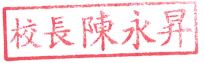 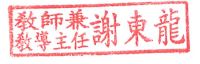 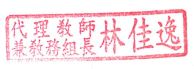 附件二     嘉義縣108學年度學校課程計畫自我檢核表本表由各校於陳報課程計畫前，自行逐項檢核是否完成。承辦人：          主任：            校長：校長1.107學年度是個辛苦的變動年-人事變,建物變-但感謝大家對於光華的用心,再次感謝逸民主任,勇於承擔,更感謝所有工作夥伴,齊力相挺,順利圓滿完成本學年度各項工程及採購業務。2.108學年度將調整為五個班,感謝各位付出,獲得肯定,但相對也是責任與承擔,一個班兩個學生,如何鼓勵競爭同時又合作,需要未來擔任班級導師用心思考。3.獎學金已經爭取回來,未來將會同時鼓勵學生及老師,讓獎學金成為光華國小向前進的推進器,帶領光華國小大步向前。教導處一、本學期辦理計畫及教育活動：    (一)阿里山教育資源中心策略聯盟相關計畫           (課後照顧、社團與營隊、戶外教育、十二年國教課程規劃、            共同備課與命題、    (二)閱讀教育、國語日報讀報實驗班計畫、田園書車行動圖書館    (三)家庭教育：配合5/10母親節慶祝活動辦理    (四)精進教專社群與校本計畫         1.  光華五星三古與小小解說員課程         2.  教師專業閱讀精進社群    (五)混齡編班計畫 ：混齡編班課程與教師增能      (六) 充實英語設備計畫    (七)戶外教育：         1.   2/27台南安平戶外教育         2.   4/12辦理全校藝文場域參訪    (八)社團活動：               1. 教育優先區計畫-學校特色：神鑼獅鼓社團課程神鑼獅鼓社團         2. 藝文深耕計畫：若嵐柏亨音樂社團         3. 107光華游泳營     (九)張丁和文教基金會暑期營隊    (十)107國際志工計畫  (十一)其他承辦計畫與協助工作二、暑期重要日程：       1.  6/29嘉義縣教師甄試       2.  7/3教師縣內介聘       3.  7/19嘉義縣教師甄試放榜(當日公告校內代理教師甄選公告)三、暑期重要行事安排：四、暑假期間提醒孩子注意假期安全，不要出入危險場所。五、暑假許多研習活動，麻煩各位老師幫忙前往充電進修。結語：感謝校長指導，感謝逸民主任與行政團隊的協助，感謝同仁攜手努力、協助，讓教導業務能推展順利。總務處東森愛的早餐感謝校長及同仁的協助，讓全校孩子們享用健康美味衛生的早餐。校舍補強工程在本學期結案。本學期申請經費，等待經費撥款：一、幼兒園設施設備改善二、校園安全防護(探照燈)三、遊戲器材拆除經費四、午餐廚房設備改善五、偏遠地區學校及非山非市教育經費六、改善偏遠地區國民中小學師生宿舍七、建物安檢改善(教室隔間防火漆工程)      4. 家長會剩餘款新台幣 99,202 元整。      5. 代理教師聘期結束同仁，確認離校前請將辦公室鑰匙繳回總務處，            宿舍鑰匙交至護理師，謝謝配合。      6.感謝校長及東龍主任教導，以及光華團隊一同努力，讓本學期圓滿         順利。教務1、感謝各位同仁在這一學期的幫忙，讓教務業務能順利完成。2、期末繳交相關簿冊：      社會習作、作文簿、自省札記、聯絡簿、晨檢簿、學籍簿、      輔導記錄簿、教科書(教師學生用書)3、107學年度上、下學期評量試題電子檔請上傳雲端。4、已知的競賽，請老師提早準備(列入暑假作業)：	*麵粉公路繪畫比賽(全校四開圖畫紙、6/24報名、9/17作品繳交)          *語文競賽(閩南語朗讀:承憲、寫字:怡瑄；7/2比賽)          *校園小記者(四年級8/30繳交)          *家訓-智慧寶藏(中高年級8/30繳交)訓導1、感謝各位同仁的協助，讓訓導工作順利圓滿。2、感謝導師及科任老師時時關注孩子，有敏感力及專業的辨識力，能即時提出通報，給孩子適當的資源協助。未來察覺到任何問題，也請提出來，大家一起幫忙。3、請導師多加叮嚀暑假「各項安全」問題。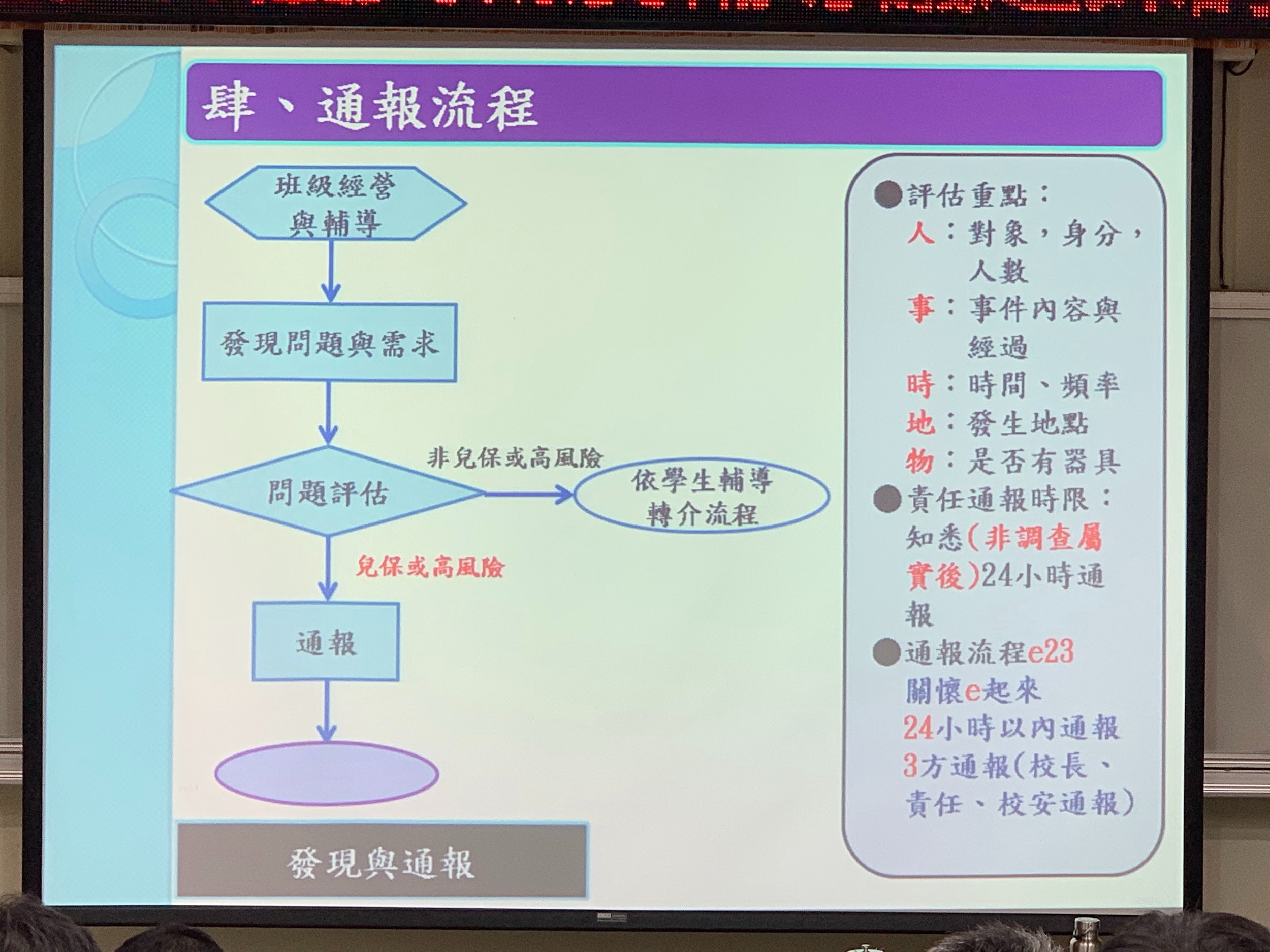 資訊無健康中心一、 感謝各位同仁在這學期的幫忙與協助，讓健康中心的衛生 保健能順利的進行。二、  請各班老師發下「暑假視力口腔檢核表」，請學生每日自我         檢核確實執行，並請學童提醒家長於假期間可以帶學童定  期做視力、口腔檢查，檢核表及回條於開學時繳回健康中心。三、  請各班老師將這學期「餐後潔牙表+睡前潔牙」及「教室環境	     消毒紀錄」協助完成後送至健康中心。四、  口腔保健部分，提醒學生每日潔牙的重要性，養成餐後潔牙	     的習慣。五、健康體位部分，請各班老師提醒學童暑假期間勿暴飲暴食，	   養成每日規律的運動，維持健康的體位。六、視力保健部分，暑假期間提醒學生3C產品使用及電視電腦觀	   看，應保持每30分鐘休息10分鐘，外出活動應使用帽子及	   墨鏡，避免陽光直接照射眼睛。七、若有教職員工生至境外病例地區交流或旅遊，請落實追蹤自	    主健康管理紀錄。人事暨主計文書一、人事報告(一)行政人員請儘早於7/20前完成國旅卡全部金額刷卡，以利後續請款。(二)暑假期間人員如需請假，請提前告知並完成請假手續，以利人員控管      及調度。(三)行政人員請注意值班日期，並完成相關工作。(支援育樂營上課拍照、       中午看學生午休及填寫學校日誌、升降旗、巡視校園)(四)預計於7/3召開考績會，請各委員務必到場以利召開會議。(五)公務人員以及兼任行政職務教育人員欲前往大陸地區，應於出發前5      天告知服務機關人事單位。(六)教師不得兼職(教學或研究專長領域相關者除外)公務人員亦不得兼       職、經商等(詳見公務員服務法第13條)二、主計報告(一)購買校內各項用品欲辦理核銷者，發票請務必註明本校統編(66521001)     ，若為收據請註明抬頭(光華國小)，並加蓋合格店章(有統編的)。(二)電子發票明細聯請務必連同一起核銷；三聯式發票二、三聯須依一起      核銷。(三)不同經費單據請分別開立，並切勿與個人物品一起購買。(四)勿使用信用卡結帳；勿使用會員卡累積點數(EX全聯福利卡等，若有貼      紙，請貼於發票背面一同核銷)。三、文書報告(一)暑假期間請各承辦人仍需進行公文之簽辦及查看公務信箱。(二)有急件文書會通知各承辦人。感謝今年度大家的協助與照顧，新的學年再請大家多多幫忙囉。臨時動議無討論事項議題1.  嘉義縣光華國民小學108學年度「課程發展委員會」組織架構表討論結果：通過議題2.討論結果：附件嘉義縣竹崎鄉光華國民小學「課程發展委員會」組織架構表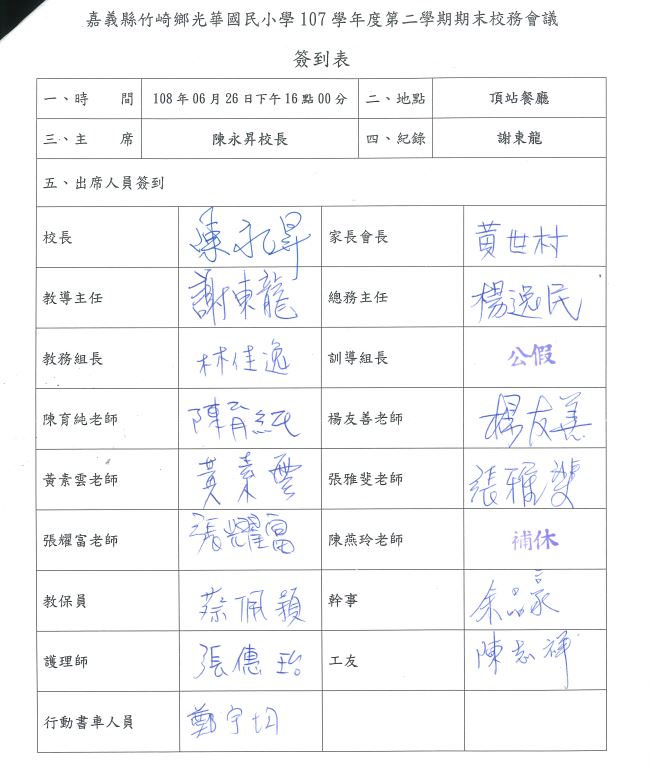 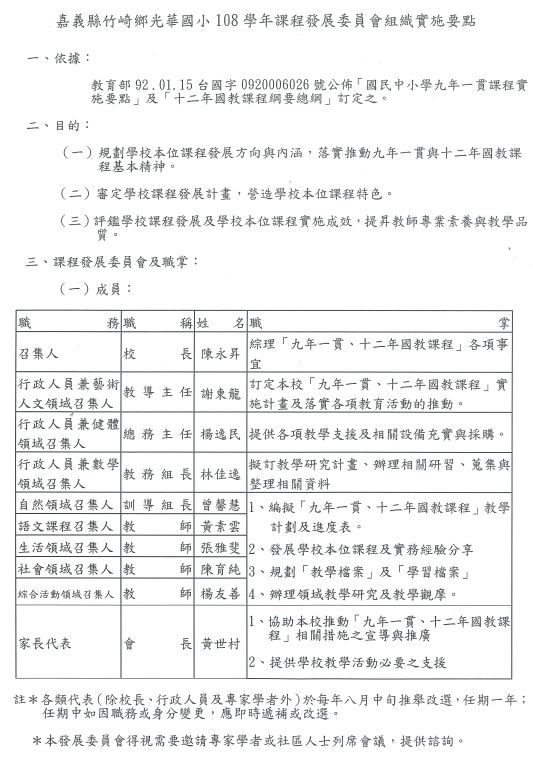 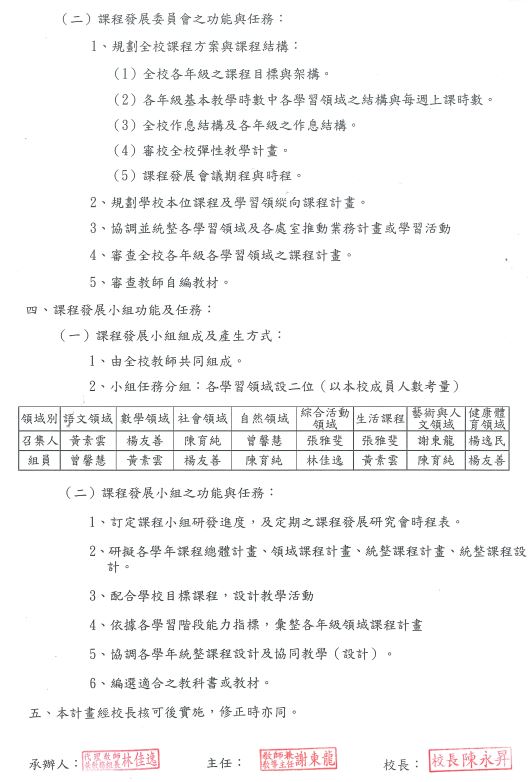 嘉義縣光華國民小學107學年度第二學期課程發展委員會第二次會議記錄一、時間：108年5月17日 8：00  二、地點：本校校長室三、主席：陳永昇校長 四、記錄：林佳逸  五、出席人員：如簽到單（一）本校教師9人（二）家長代表2人六、主席報告：    感謝各委員撥冗出席，縣府要求108學年度第一學期校訂課程計畫送審時間為6月21日，因此邀集各位召開課發會，審查相關學校行事，以利校務推動。七、業務單位報告：       感謝各委員撥冗出席，本學期課程計畫依縣府規定日期前需送   件，時程較為緊迫，因此今天特別邀集各委員召開課程發展委員   會，審查相關資料，以利各學年老師編寫校訂課程計畫。 八、提案討論：   【案由一】有關108學年度校訂課程計畫採用分年段實施，並配合十二年國             教推動，針對低年級彈性課程進行討論與規劃。   【說  明】1.針對低年級彈性課程學習節數採用三節，搭配阿里山策略聯盟               一節為六校共同推行之竹的校訂課程。             2.搭配本校長期以來所推動的閱讀進而一節繼續結合閱讀進行               閱讀教學。             3.結合本校推動之雙E、雙語發展，一節進行生活英語。   【決  議】照案通過九、臨時動議：無十、散會： 8時 40分承辦人：                 主任 ：              校長：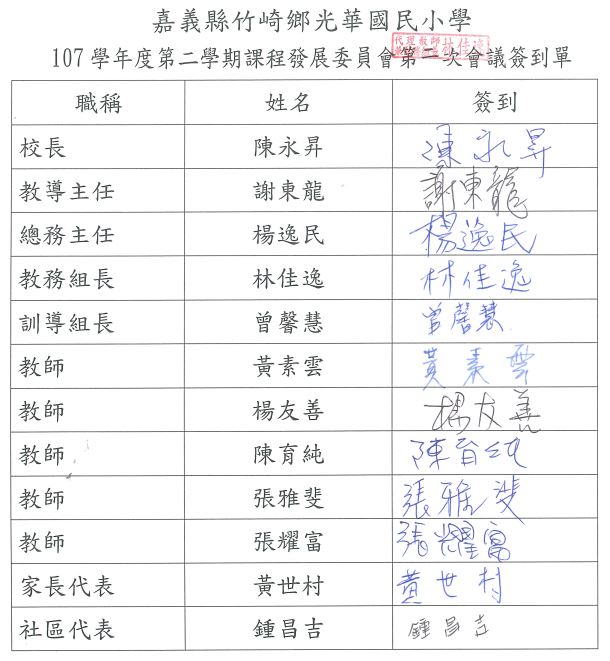 嘉義縣光華國民小學107學年度第二學期課程發展委員會第三次會議記錄一、時間：108年6月26日 13：30  二、地點：本校校長室三、主席：陳永昇校長 四、記錄：林佳逸  五、出席人員：如簽到單（一）本校教師9人（二）家長代表2人六、主席報告：    感謝各委員撥冗出席，縣府要求108學年度第一學期課程計畫送審時間為7月19日，因此邀集各位召開課發會，審查相關學校行事，以利校務推動。七、業務單位報告：       感謝各委員撥冗出席，本學期課程計畫依縣府規定日期前需送   件，時程較為緊迫，因此今天特別邀集各委員召開課程發展委員   會，審查相關資料，以利各學年老師編寫課程計畫。 八、提案討論：   【案由一】配合108學年度學校行事曆活動班級學習節數分配之審             議，請討論。   【說  明】詳如附件                                                            【決  議】照案通過   【案由二】108學年度各年級教科書一覽表，請討論。   【說  明】詳如附件，部分科目以混齡教學(低年級：生活；綜合為2-4年             級；中年級：藝文和彈性社團;高年級：藝文和彈性社團)。健體                       則以1-3年級和4-6年級為階段別混齡教學。                                                            【決  議】照案通過   【案由三】108學年度學生學習節數一覽表，請討論。   【說  明】詳如附件   【決  議】照案通過   【案由四】108學年度各年級學習領域、彈性課程節數分配表，請             討論。   【說  明】詳如附件   【決  議】照案通過   【案由五】有關本學年度中年級學習節數部分，決定週五下午第三             節由本校規劃相關課程，請討論。   【說  明】(一)週五下午課程計畫設計需本於多元化原則並經課發             會決議。             (二)不得上正式課程。             (三)原則上不向學生收費。   【決  議】本校三、四年級週五下午第三節課程規劃為課業補救教             學。   【案由六】108學年度各年級課程教師自編、自選的教材綱要、選             修課程及學校本位課程節數的審查，請討論。   【說  明】嘉義縣光華國民小學108學年度審查教師自編、自選教             材綱要及選修課程節數的審查，有無修正敬請公決案。   【決  議】修正後通過。請配合重要教育工作融入課程計畫一覽表             辦理。   【案由七】發展學校特色   【說  明】充分利用晨間時間、課間活動時間與午休時間   【決  議】發展學校特色活動：             1.直笛、奧福音樂及烏克麗麗樂隊：陶冶學生音樂素養。             2.舞獅：由鄭崑甲及黃正嚴師傅指導全校學生，延續傳               統繼續推廣，加強比賽式的訓練內容。             3.閱讀教育：全校實施，加強語文寫作，並定期每月出               刊光華小筍芽。             4.提升學校體適能：游泳、跳繩、新式健康操、體能訓               練等。   【案由八】課後學習活動延伸   【說  明】本學期配合教育部補救教學方案，利用第八節進行弱勢             學生課業輔導，請討論執行時間。   【決  議】中年級每週一、二、四家第八節執行課後學習。   【案由九】校訂課程架構   【說  明】低年級搭配阿里山策略聯盟六校共同推行之竹的校訂課程及本校             長期以來所推動的閱讀、雙E、雙語發展。中高年級以光華五星             三古及地方產業為主，設計教案搭配體驗課程，讓學生實際操作             摸索，了解當地的生態，成為小小解說員。   【決  議】照案通過   【案由十】特殊教育課程計畫撰寫、特教學生需求彙整表及領域課程調整方案   【說  明】本校二位特教個案學生，依其需求提出特殊教育課程計畫撰寫、             特教學生需求彙整表及領域課程調整方案，協助輔導學生。   【決  議】照案通過   【案由十一】光華國民小學學校課程評鑑計畫，提請討論。   【說  明】詳如附件   【決  議】照案通過九、臨時動議：無十、散會： 14時 30分承辦人：                 主任 ：              校長：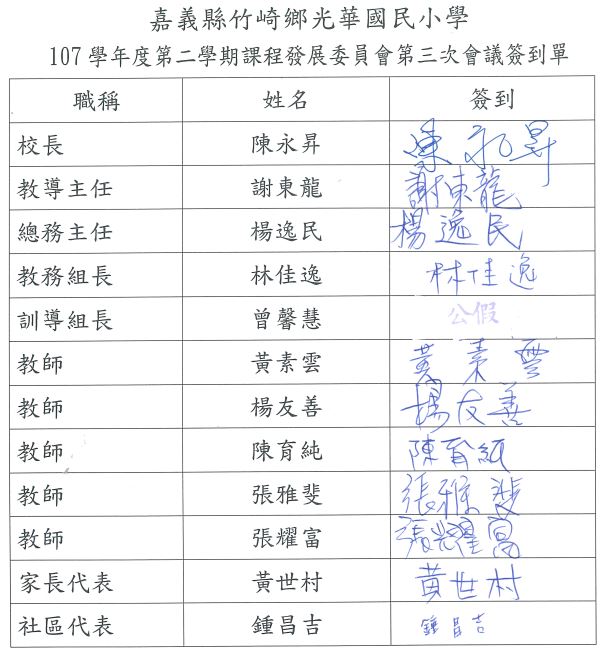 嘉義縣竹崎鄉光華國民小學107學年度第二學期第二次特殊教育推行委員會會議一、時間：108年6月25日上午9時00分  二、地點：本校校長室三、主席：陳永昇校長 四、記錄：林佳逸  五、出席人員：如簽到單六、主席報告：感謝各委員撥冗出席，縣府要求108學年度第一學期              課程計畫送審時間為7月19日，因此邀集各位召開特              殊教育推行委員會議，審查相關學校特殊教育，以利              校務推動。七、提案討論：       案由一：本校二位特教個案學生，依其需求提出特殊教育課程計                         畫撰寫、特教學生需求彙整表及領域課程調整方案，協             助輔導學生。     說  明：108學年度本校二位特教個案學生二年級羅○○、三年             級羅○○，已申請巡迴輔導協助輔導學生。     決  議：照案通過八、臨時動議：無九、散會：上午9時30分承辦：                 主任 ：              校長：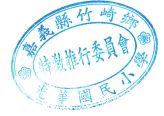 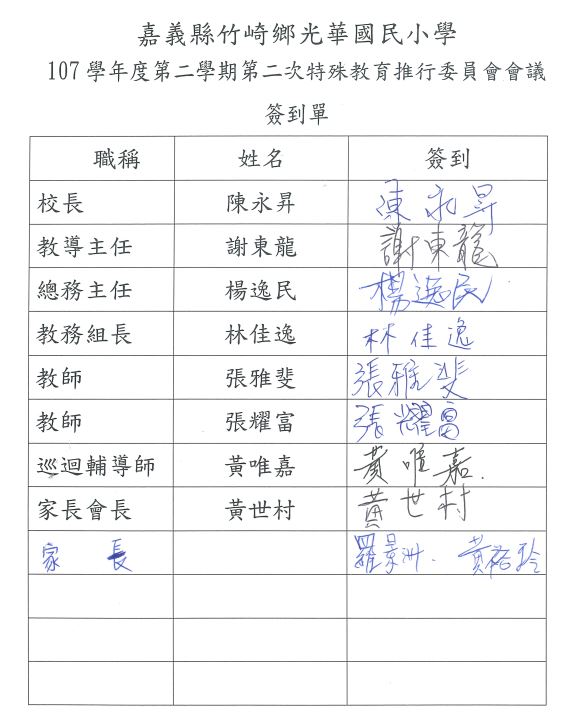 附件三學校基本資料學校背景分析（包含特殊教育-身障及資優類、藝術才能班）學校社區資源特色調查與運用﹙如人力、物力、環境…等資源﹚（包含特殊教育-身障及資優類、藝術才能班）附件四  重要教育工作納入課程規劃實施情形 嘉義縣光華國民小學 校訂課程架構表  附件六             嘉義縣108學年度公私立光華國民小學學生學習節數一覽表一、普通班學生學習節數一覽表二、身障類學生接受巡迴輔導節數一覽表：身心障礙學生2人申請巡迴輔導，課程規劃及節數詳如下表承辦人：___________________________    主任：_______________________    校長：_____________________________                          附件七（國小用）嘉義縣108學年度學習領域節數、彈性學習(課程/節數)一覽表學校概況表編號： 107  鄉鎮別： 竹崎  校名： 光華 國小備註：1.三至六年級英語及一至六年級本土語言應列入「語文領域」統計。2.若有領域節數或彈性課程節數不符合「課程綱要」規定者請在「說明欄」註明。附件八嘉義縣108學年度 光華 國民小學教科書一覽表附件九                                     嘉義縣竹崎鄉光華國民小學一、學習領域                     108學年度第一學期 一 年級(領域/科目)課程教學進度總表及議題融入規劃       嘉義縣竹崎鄉光華國民小學108學年度第二學期 一 年級(領域/科目)課程教學進度總表及議題融入規劃附件九嘉義縣竹崎鄉光華國民小學108學年度第一學期 二 年級(領域/科目)課程教學進度總表及議題融入規劃嘉義縣竹崎鄉光華國民小學108學年度第二學期 二 年級(領域/科目)課程教學進度總表及議題融入規劃附件九                                     嘉義縣竹崎鄉光華國民小學一、學習領域                     108學年度第一學期 三 年級(領域/科目)課程教學進度總表及議題融入規劃       嘉義縣竹崎鄉光華國民小學108學年度第二學期三 年級(領域/科目)課程教學進度總表及議題融入規劃附件九                                     嘉義縣竹崎鄉光華國民小學一、學習領域                     108學年度第一學期四年級(領域/科目)課程教學進度總表及議題融入規劃       嘉義縣竹崎鄉光華國民小學108學年度第二學期四年級(領域/科目)課程教學進度總表及議題融入規劃附件九                                     嘉義縣竹崎鄉光華國民小學一、學習領域                     108學年度第一學期五年級(領域/科目)課程教學進度總表及議題融入規劃嘉義縣竹崎鄉光華國民小學108學年度第二學期五年級(領域/科目)課程教學進度總表及議題融入規劃附件九                                     嘉義縣竹崎鄉光華國民小學一、學習領域                     108學年度第一學期六年級(領域/科目)課程教學進度總表及議題融入規劃       嘉義縣竹崎鄉光華國民小學108學年度第二學期六年級(領域/科目)課程教學進度總表及議題融入規劃嘉義縣竹崎鄉光華國民小學108學年度特殊類型教育巡迴輔導班國語領域 教學計畫表  設計者： 黃唯嘉一、教材來源：□自編 █編選- 康軒版國語第三、四冊      二、本領域每週學習節數：  1  節           三、教學對象： 1 人四、核心素養﹑學習重點﹑學年目標 ﹑評量方式五﹑本學期課程內涵：第一學期     第二學期備註：請列出第一學期及第二學期學習領域（國語文、英語文、數學、社會﹑自然科學、藝術﹑綜合活動、健康與體育）之教學計畫表嘉義縣竹崎鄉光華國民小學108學年度特殊類型教育巡迴輔導班數學領域 教學計畫表  設計者： 黃唯嘉 一、教材來源：□自編 █編選-參考康軒版第三、四冊     二、本領域每週學習節數：1節       三、教學對象：1人四、核心素養﹑學習重點﹑學年目標 ﹑評量方式五﹑本學期課程內涵：第一學期     第二學期備註：請列出第一學期及第二學期學習領域（國語文、英語文、數學、社會﹑自然科學、藝術﹑綜合活動、健康與體育）之教學計畫表嘉義縣竹崎鄉光華國民小學108學年度特殊類型教育巡迴輔導班國語領域 教學計畫表  設計者： 黃唯嘉一、教材來源：□自編 █編選- 康軒版國語第五、六冊      二、本領域每週學習節數：  1  節           三、教學對象： 1 人四、核心素養﹑學習重點﹑學年目標 ﹑評量方式五﹑本學期課程內涵：第一學期     第二學期備註：請列出第一學期及第二學期學習領域（國語文、英語文、數學、社會﹑自然科學、藝術﹑綜合活動、健康與體育）之教學計畫表嘉義縣竹崎鄉光華國民小學108學年度特殊類型教育巡迴輔導班數學領域 教學計畫表  設計者： 黃唯嘉一、教材來源：□自編 █編選-參考康軒版第第五、六冊     二、本領域每週學習節數：1節       三、教學對象：1人四、核心素養﹑學習重點﹑學年目標 ﹑評量方式五﹑本學期課程內涵：第一學期     第二學期備註：請列出第一學期及第二學期學習領域（國語文、英語文、數學、社會﹑自然科學、藝術﹑綜合活動、健康與體育）之教學計畫表             嘉義縣光華國小108學年度 (第一學習階段)彈性學習課程(校訂課程)彙整表上學期下學期嘉義縣光華國小108學年度彈性學習課程(校訂課程)教學內容規劃表  (擴充版) 嘉義縣光華國小108學年度彈性學習課程(校訂課程)教學內容規劃表-下學期嘉義縣光華國小108學年度彈性學習課程(校訂課程)教學內容規劃表-上/下學期(各一張) 嘉義縣光華國小108學年度彈性學習課程(校訂課程)教學內容規劃表-上/下學期(各一張) 嘉義縣光華國小108學年度彈性學習課程(校訂課程)教學內容規劃表-上/下學期(各一張) 嘉義縣光華國小108學年度彈性學習課程(校訂課程)教學內容規劃表-上/下學期(各一張)光華國小108學年度自編/彈性課程教學設計課程/主題名稱：閱讀教學對象：三年級     性質：■自編□改編■彈性（含學校本位、社團）教學期程：□學年■學期（上、下）□單元      時間：共41節上學期下學期光華國小108學年度自編/彈性課程教學設計課程/主題名稱：閱讀教學對象：四年級     性質：■自編□改編■彈性（含學校本位、社團）教學期程：□學年■學期（上、下）□單元      時間：共41節上學期下學期光華國小108學年度自編/彈性課程教學設計課程/主題名稱：閱讀教學對象：五年級     性質：■自編□改編■彈性（含學校本位、社團）教學期程：□學年■學期（上、下）□單元      時間：共41節上學期下學期光華國小108學年度自編/彈性課程教學設計課程/主題名稱：閱讀教學對象：六年級     性質：■自編□改編■彈性（含學校本位、社團）教學期程：□學年■學期（上、下）□單元      時間：共38節上學期下學期光華國小108學年度自編/彈性課程教學設計課程/主題名稱：資訊教學對象：三年級     性質：■自編□改編■彈性（含學校本位、社團）教學期程：□學年■學期（上、下）□單元      時間：共41節上學期下學期光華國小108學年度自編/彈性課程教學設計課程/主題名稱：資訊教學對象：四年級     性質：■自編□改編■彈性（含學校本位、社團）教學期程：□學年■學期（上、下）□單元      時間：共41節上學期下學期光華國小108學年度自編/彈性課程教學設計課程/主題名稱：資訊教學對象：五年級     性質：■自編□改編■彈性（含學校本位、社團）教學期程：□學年■學期（上、下）□單元      時間：共41節上學期下學期光華國小108學年度自編/彈性課程教學設計課程/主題名稱：資訊教學對象：六年級     性質：■自編□改編■彈性（含學校本位、社團）教學期程：□學年■學期（上、下）□單元      時間：共39節上學期下學期 光華國小108學年度自編/彈性學習節數教學設計課程/主題名稱： 英語教學 對象：  3  年級     性質：□自編□改編■彈性（含學校本位、社團）教學期程：□學年■學期（上、下）□單元      時間：共  41  節 上學期下學期光華國小108學年度自編/彈性學習節數教學設計課程/主題名稱： 英語教學 對象：  4  年級     性質：□自編□改編■彈性（含學校本位、社團）教學期程：□學年■學期（上、下）□單元      時間：共  41  節 上學期下學期光華國小108學年度自編/彈性學習節數教學設計課程/主題名稱： 英語教學 對象：  5  年級     性質：□自編□改編■彈性（含學校本位、社團）教學期程：□學年■學期（上、下）□單元      時間：共  41  節 上學期下學期光華國小108學年度自編/彈性學習節數教學設計課程/主題名稱：  英語教學  對象：  6  年級     性質：□自編□改編■彈性（含學校本位、社團）教學期程：□學年■學期（上、下）□單元      時間：共  38  節 上學期下學期光華國小108學年度自編/彈性學習節數教學設計課程/主題名稱：  直笛團練   對象： 3-4 年級     性質：□自編□改編■彈性（含學校本位、社團）教學期程：□學年■學期（上、下）□單元      時間：共 41 節 上學期下學期光華國小108學年度自編/彈性學習節數教學設計課程/主題名稱：  直笛團練  對象： 5 年級     性質：□自編□改編■彈性（含學校本位、社團）教學期程：□學年■學期（上、下）□單元      時間：共 41 節 上學期下學期光華國小108學年度自編/彈性學習節數教學設計課程/主題名稱：  直笛團練 對象： 6 年級     性質：□自編□改編■彈性（含學校本位、社團）教學期程：□學年■學期（上、下）□單元      時間：共 38 節 上學期下學期嘉義縣光華國小108學年度彈性學習課程(校訂課程)特殊需求領域課程教學內容規劃表   設計者：黃唯嘉 老師（一）教材來源：■自編   □編選-參考教材           （二）本領域每週學習節數： 外加1 節    （三）教學對象：（四）核心素養、教學重點與評量方式：（五）本學期課程內涵：註1：集中式特教班﹑資源班﹑身障類及資優類巡迴輔導特需領域皆使用此表格。 註2：請以單元為單位自行合併週次。附件十二 光華國小108學年度畢業考後之學習活動規劃表附件十三嘉義縣108學年度國民小學學校課程計畫審查表學校編號:107       學校名稱： 光華國民小學   檢核項目及重點檢核項目及重點是否備  註學校課程發展與規劃本計畫是否通過課程發展委員會審核？V通過審核日期：108年6月26日學校課程發展與規劃課程發展委員會及各領域小組是否依預定工作進度執行？V1.附校務會議提案議決課發會組成方式記錄2.設特殊教育類班級學校課發會成員需含特殊教育教師代表3.設藝術才能班之學校成立「藝術才能班課程發展小組」組成方式記錄、規劃課程開會紀錄。學校課程發展與規劃召開特殊教育推行委員會審議全校特殊教育學生整體課程規劃及相關服務需求V學校有特殊教育學生皆須至網站填報特殊需求學生課程規劃及相關服務，並提送特殊教育推行委員會審議，檢附特推會審議會議紀錄。學校課程發展與規劃學校社區資源特色是否配合領域或課程主題運用？V學校課程發展與規劃學習節數是否依照十二年國教課綱規定逐項填妥？(一年級)V學校課程發展與規劃學習節數分配表是否逐項填妥並符合規定比例？(二至六年級)V附校務會議提案議決記錄學校課程發展與規劃學習節數一覽表若有非學習節數是否勾選學生自由參加並檢附家長同意書V學校課程發展與規劃教科書選用或自編一覽表是否逐項填妥？V學校課程發展與規劃教學進度總表是否逐項填妥？V應包含所有領域（含國小第一學年前10週注音符號課程）及彈性學習課程(節數)內容進度。學校課程發展與規劃有特教生學校是否規劃特殊教育課程計畫？V設特教班/資優班學校依特殊教育課程計畫範例填寫；未設班學校但有特教生，至嘉義縣特教資訊網-特殊需求網站填報。學習領域各學習領域課程計畫是否逐項填妥？V使用教育部審定教材者填妥附件八即可；自編教材之學習領域至少應包含本學期學習目標、教學期程、領域及議題能力指標、主題或單元活動內容、節數、使用教材、評量方式、補充說明等（請參考附件九）。學習領域同一學習階段內教科書更換版本時，是否已於計畫內列入新舊版本差異需銜接之內容？V學習領域評量週與總複習週是否已編列進度內容？V學習領域是否依據部訂進程使用能力指標？V學習領域資訊倫理或素養是否融入相關領域中課程計畫V學習領域學校是否為混齡教學實施學校V依據本縣國民小學推動混齡編班及教學實施計畫辦理學習領域學校是否依混齡教學計畫實施混齡教學？V填『是』者，請勾選下列選項■1-3年級健康與體育領域■4-6年級健康與體育領域■低年級生活領域■中年級藝術與人文領域■高年級藝術與人文領域■2-4年級綜合領域■4-6年級社團(音樂、直笛..等)學習領域計畫內容如屬自編、改編者，是否以粗體字標示？V彈性學習節數/課程彈性學習課程規劃方式V全校實施■分年段實施(三學年完成)彈性學習節數/課程彈性學習課程計畫是否逐項填妥？V彈性學習節數如學校本位課程或社團活動等屬自編性質者，非領域課程，請參考附件十二。彈性學習節數/課程彈性學習節數若進行補救教學，是否在【課程名稱】欄填寫「○○領域補救教學」無【分年段實施者填寫】-若無規劃補救教學者請標註【無】彈性學習節數/課程彈性學習課程若進行補救教學，是否【安排規劃未進行補救教學學生的課程】【全校實施者填寫】-若無規劃補救教學者請標註【無】彈性學習節數/課程特殊需求領域課程V重大政策、議題每學期任一年級安排書法課程至少4節或辦理書法社團活動10次以上。V重大政策、議題每學期是否規劃實施性別平等教育相關課程或活動至少4小時V重大政策、議題每學年是否規劃至少有4小時以上之性侵害犯罪防治教育課程V重大政策、議題每學年是否規劃在正式課程外實施4小時以上家庭教育課程及活動V重大政策、議題每學期是否規劃2小時以上之家庭暴力防治課程V重大政策、議題每年是否辦理環境教育4小時V重大政策、議題每學年是否規劃三到六年級學生實施資訊教育32-36節V重大政策、議題每學年至少實施4小時全民國防教育融入現行課程中實施教學V重大政策、議題畢業考後之學習活動規劃V其他課程計畫是否依規定製作電子檔案及編輯成冊？V(毋須裝訂，請用長尾夾夾住即可，以利審查後抽換)嘉義縣竹崎鄉光華國小107學年度第二學期期末校務會議五星三古 閃耀光華1080626(一)6/28(五)成績單發放，結業式(二)7/1(一)暑假開始(三)7/1~4（一~四）暑假小筍芽育樂營(四)7/5(五）鹿港戶外教學。(五)8/26~29（一~四）暑假口琴學習營(半天)(六)8/29(四)返校日(七)8/30(五)開學日職稱成員名單成員名單主要任務召集人校長校長1.召集委員會議。2.督導本校九年一貫、十二年國教課程工作之進行。執行秘書教導主任教導主任1.籌畫本校九年一貫、十二年國教課程之各項工作。2.聯繫各項工作之執行。委員行政人員代表總務主任教務組長訓導組長1.建構學校共同願景。2.發展學校本位課程及審定學校課程計畫。3.研訂跨領域學習單元之時間、節數安排。4.訂定學生成績評量辦法補充規定。5.鼓勵教師專業成長，提升教學專業能力。6.整合社會資源，建立學校支援系統。7.溝通觀念，建立課程發展共識。委員年級教師代表(各年級一人)各年級導師1.建構學校共同願景。2.發展學校本位課程及審定學校課程計畫。3.研訂跨領域學習單元之時間、節數安排。4.訂定學生成績評量辦法補充規定。5.鼓勵教師專業成長，提升教學專業能力。6.整合社會資源，建立學校支援系統。7.溝通觀念，建立課程發展共識。委員(領域教師代表)語文領域召集人委員(領域教師代表)數學領域召集人委員(領域教師代表)社會領域召集人委員(領域教師代表)自然與生活科技領域召集人委員(領域教師代表)藝術與人文領域召集人委員(領域教師代表)健康與體育領域召集人委員(領域教師代表)綜合活動領域召集人委員(領域教師代表)生活領域召集人委員家長代表社區代表1.協助本校推動「九年一貫、十二年國教課程」相關措施之宣導與推廣。2.提供學校教學活動必要之支援。學校類型特殊偏遠班級數班級數5班5班5班5班校址嘉義縣竹崎鄉光華村四鄰10號電話電話05-256107405-2561074傳真05-2561273網址ghps@mail.cyc.edu.twghps@mail.cyc.edu.twghps@mail.cyc.edu.twghps@mail.cyc.edu.twghps@mail.cyc.edu.twghps@mail.cyc.edu.twghps@mail.cyc.edu.tw校長陳永昇E-mailE-mailghps@mail.cyc.edu.twghps@mail.cyc.edu.twghps@mail.cyc.edu.twghps@mail.cyc.edu.tw教務(導)主任謝東龍E-mailE-mailghps@mail.cyc.edu.twghps@mail.cyc.edu.twghps@mail.cyc.edu.twghps@mail.cyc.edu.tw教職員工數17人17人17人17人17人17人17人班級數(含特教、藝才班)5班5班特教、藝才班級數特教、藝才班級數身障類：0資優類：0藝才班(**類)：0身障類：0資優類：0藝才班(**類)：0身障類：0資優類：0藝才班(**類)：0學生數(含特教、藝才班)17人17人特教、藝才學生數特教、藝才學生數身障類：2資優類：0藝才班(**類)：0身障類：2資優類：0藝才班(**類)：0身障類：2資優類：0藝才班(**類)：0分析向度S﹙優勢﹚W﹙劣勢﹚O﹙機會點﹚T﹙威脅點﹚S﹙行動策略﹚校園環境1.四面環山。2.鄉土資源豐富。3.社區家長務農居多。4.治安良好。1.遠離市區。2.文化刺激不利地區。3.交通不便利。4.社區家庭經濟條件較差。1.教育優先區。2.受外界物質影響小。3社區關觀念保守，對學校支持度高。1.人口外流嚴重。2.社區老人居多，家長大多出外工作隔代教養比率高。1.加強親職教育。2.辦理家長成長班，提昇教養知能。3.辦理多元活動，提供學生多元刺激，增強能力。教學設施1.班班為E化教室。2.E化專科教室1間。3.圖書室藏書與設備充足。1.舊有教室空間較小。2.雨天體育教學空間不足。3.缺少教學資源中心空間。1.學生使用機會高。1.班級數少維護費、事務費不足1.爭取經費，校舍重新規劃並整建，加速更新教學設備2.充分利用人、物力資源，改善各設施，發展學校特色3.善用現有空間、環境，積極發展學校特色。師資結構1.年輕具高度發展潛力。2.教師易接受新事物，普遍具有相當資訊素養。3.教師普遍擁有熱忱與活力。1.教師流動率高。1.教師進修意願高2.組織氣氛和諧易於溝通分享3.提供教學檔案，建立教學資料庫1.接觸外界相關教學資訊較為緩慢。1.持續辦理並開放多元教師成長進修機會。2.形成學習型組織，進行知識分享，並善用知識管理、擴散、儲存。學生特質1.學生個性普遍善良純樸。2.體能較為健康，平時心態較為快樂。1.文化刺激少。2.學習能力較低。3.缺乏互動。4.單親、隔代教養率偏高5.社區中社會資源普遍缺乏。1.學生人數少學校資源分配高。2.利於實施個別化教學。3.利於實施學校本位課程。1.家長缺乏對學生學習方法的了解與關心。2.家長忙於工作，親子疏於互動。1.辦理多元活，增強學生刺激2.加強學生輔導與適性教育。３加強辦理親職教育活動。４辦理家長成長班，提昇教養知能。家長期望1.尊重教師專業。1.社經地位較低。2.學生家長參與學校活動機率低。3.注重升學。1.學生參加補救教學意願高。2.社區家庭教育系列活動需求多。1.單親家庭、隔代教養家庭多，缺乏正確管教態度1.辦理家長成長班，提升教養知能。2.加強辦理親職教育活動。社區特性1.社區親和力佳，易與教師溝通。2.自然生態可作為戶外教學場所。3.傳統文化保存良好。1.參與人員層面不普及。2.缺少醫療、藝文及科技等相關社會機構。1.協助地方發展協會，進行社區總體營造2.家庭需多做溝通，邀請參與學校活動。1.缺少組織整合系統2.學區老人居多，缺乏青壯年人口。１善用社區資源，研發學校本位課程。２與鄰近學校、機構建立資源分享策略聯盟。３健全家長會功能，聘請家長代表參與課程編排。資源類別資源項目適用年級適用領域或課程主題環境資源牛山生態保護區低中高光華五星環境資源自然生態圖卡（如螢火蟲）低中高光華五星環境資源茶園低中高茶鄉話茶香—茶的製造環境資源頂笨仔賞螢步道低中高光華五星環境資源慈安宮、福德正神宮低中高認識光華三古地方文化特色環境資源百年苦楝樹低中高認識光華三古地方文化特色人力資源光華社區發展協會低中高校本彈性學習人力資源頂笨仔文化協會低中高校本彈性學習108學年度重要教育工作納入課程規劃實施情形（請視實際情形自行增列，內容須與各年級彈性學習節數/課程或領域課程計畫相符）納入課程規劃實施情形（請視實際情形自行增列，內容須與各年級彈性學習節數/課程或領域課程計畫相符）納入課程規劃實施情形（請視實際情形自行增列，內容須與各年級彈性學習節數/課程或領域課程計畫相符）納入課程規劃實施情形（請視實際情形自行增列，內容須與各年級彈性學習節數/課程或領域課程計畫相符）備   註108學年度重要教育工作學期年級彈性學習課程節數或領域別週次備   註實施書法課程或活動(必辦)上1生活1.3.4.20任一年級安排書法課程至少4節或辦理書法社團活動10次以上。實施書法課程或活動(必辦)上2國語4.5.19-21任一年級安排書法課程至少4節或辦理書法社團活動10次以上。實施書法課程或活動(必辦)上3國語1.2.13.19任一年級安排書法課程至少4節或辦理書法社團活動10次以上。實施書法課程或活動(必辦)上4國語1.2.9.10任一年級安排書法課程至少4節或辦理書法社團活動10次以上。實施書法課程或活動(必辦)上5國語1.2.9.10任一年級安排書法課程至少4節或辦理書法社團活動10次以上。實施書法課程或活動(必辦)上6國語10-13任一年級安排書法課程至少4節或辦理書法社團活動10次以上。實施書法課程或活動(必辦)下1國語1.5.7.9任一年級安排書法課程至少4節或辦理書法社團活動10次以上。實施書法課程或活動(必辦)下2國語4.5.8.9任一年級安排書法課程至少4節或辦理書法社團活動10次以上。實施書法課程或活動(必辦)下3國語4.12.18.19任一年級安排書法課程至少4節或辦理書法社團活動10次以上。實施書法課程或活動(必辦)下4國語1.2.9.10任一年級安排書法課程至少4節或辦理書法社團活動10次以上。實施書法課程或活動(必辦)下5國語1.2.9.10任一年級安排書法課程至少4節或辦理書法社團活動10次以上。實施書法課程或活動(必辦)下6國語10-13任一年級安排書法課程至少4節或辦理書法社團活動10次以上。環境教育(必辦)上1-6學校宣導活動19每學年應進行至少4小時環境教育教學環境教育(必辦)上1生活8.9每學年應進行至少4小時環境教育教學環境教育(必辦)上2綜合4-9每學年應進行至少4小時環境教育教學環境教育(必辦)上3自然與生活科技2-4每學年應進行至少4小時環境教育教學環境教育(必辦)上4社會1.2每學年應進行至少4小時環境教育教學環境教育(必辦)上5社會1.2每學年應進行至少4小時環境教育教學環境教育(必辦)上6英語1-6.10-12每學年應進行至少4小時環境教育教學環境教育(必辦)下1-6學校宣導活動7.11.18每學年應進行至少4小時環境教育教學環境教育(必辦)下2綜合2-10每學年應進行至少4小時環境教育教學環境教育(必辦)下6國語1-5.7.9-11每學年應進行至少4小時環境教育教學性別平等教育(必辦)上1-6學校宣導活動4.15每學期除將性別平等教育融入課程外，應實施性別平等教育相關課程或活動至少4小時性別平等教育(必辦)上1健康與體育4.7.14.15每學期除將性別平等教育融入課程外，應實施性別平等教育相關課程或活動至少4小時性別平等教育(必辦)上2綜合1-5.7每學期除將性別平等教育融入課程外，應實施性別平等教育相關課程或活動至少4小時性別平等教育(必辦)上3綜合1-5每學期除將性別平等教育融入課程外，應實施性別平等教育相關課程或活動至少4小時性別平等教育(必辦)上4綜合1-4每學期除將性別平等教育融入課程外，應實施性別平等教育相關課程或活動至少4小時性別平等教育(必辦)上5綜合1-4每學期除將性別平等教育融入課程外，應實施性別平等教育相關課程或活動至少4小時性別平等教育(必辦)上6藝術與人文2-5.8-11.15-21每學期除將性別平等教育融入課程外，應實施性別平等教育相關課程或活動至少4小時性別平等教育(必辦)下1-6學校宣導活動6.8.13每學期除將性別平等教育融入課程外，應實施性別平等教育相關課程或活動至少4小時性別平等教育(必辦)下1國語17-19每學期除將性別平等教育融入課程外，應實施性別平等教育相關課程或活動至少4小時性別平等教育(必辦)下2數學3.4.7.8.11-18每學期除將性別平等教育融入課程外，應實施性別平等教育相關課程或活動至少4小時性別平等教育(必辦)下3自然與生活科技2-6每學期除將性別平等教育融入課程外，應實施性別平等教育相關課程或活動至少4小時性別平等教育(必辦)下4綜合12-14每學期除將性別平等教育融入課程外，應實施性別平等教育相關課程或活動至少4小時性別平等教育(必辦)下5綜合12-14每學期除將性別平等教育融入課程外，應實施性別平等教育相關課程或活動至少4小時性別平等教育(必辦)下6數學1.2.6-8.13-16每學期除將性別平等教育融入課程外，應實施性別平等教育相關課程或活動至少4小時性侵害犯罪防治課程(必辦)上1-6學校宣導活動11.18每學年應有4小時以上之性侵害犯罪防治課程性侵害犯罪防治課程(必辦)上1健康與體育14每學年應有4小時以上之性侵害犯罪防治課程性侵害犯罪防治課程(必辦)上2綜合2-5.7.13-16每學年應有4小時以上之性侵害犯罪防治課程性侵害犯罪防治課程(必辦)上3健康與體育5每學年應有4小時以上之性侵害犯罪防治課程性侵害犯罪防治課程(必辦)上4健康與體育1每學年應有4小時以上之性侵害犯罪防治課程性侵害犯罪防治課程(必辦)上5健康與體育1每學年應有4小時以上之性侵害犯罪防治課程性侵害犯罪防治課程(必辦)下1-6學校宣導活動9.12.18每學年應有4小時以上之性侵害犯罪防治課程性侵害犯罪防治課程(必辦)下2國語6.13.16.17.20.21每學年應有4小時以上之性侵害犯罪防治課程性侵害犯罪防治課程(必辦)下6綜合8-10.12.13每學年應有4小時以上之性侵害犯罪防治課程家庭教育課程(必辦)上1-6學校宣導活動3.17每學年應在正式課程外實施4小時以上課程或活動。家庭教育課程(必辦)上1本土語5每學年應在正式課程外實施4小時以上課程或活動。家庭教育課程(必辦)上2本土語1-7.11-18.20每學年應在正式課程外實施4小時以上課程或活動。家庭教育課程(必辦)上3綜合10-13每學年應在正式課程外實施4小時以上課程或活動。家庭教育課程(必辦)上4綜合8每學年應在正式課程外實施4小時以上課程或活動。家庭教育課程(必辦)上5綜合8每學年應在正式課程外實施4小時以上課程或活動。家庭教育課程(必辦)上6本土語4-6.17-19每學年應在正式課程外實施4小時以上課程或活動。家庭教育課程(必辦)下1-6學校宣導活動3.15每學年應在正式課程外實施4小時以上課程或活動。家庭教育課程(必辦)下1國語11每學年應在正式課程外實施4小時以上課程或活動。家庭教育課程(必辦)下2國語6.7.12.16.17.20.21每學年應在正式課程外實施4小時以上課程或活動。家庭教育課程(必辦)下3社會4-6每學年應在正式課程外實施4小時以上課程或活動。家庭教育課程(必辦)下4綜合7每學年應在正式課程外實施4小時以上課程或活動。家庭教育課程(必辦)下5綜合7每學年應在正式課程外實施4小時以上課程或活動。家庭暴力防治課程(必辦)上1-6學校宣導活動5每學年應有4小時以上之家庭暴力防治課程家庭暴力防治課程(必辦)上1健康與體育4.16每學年應有4小時以上之家庭暴力防治課程家庭暴力防治課程(必辦)上2生活1-3.12-18每學年應有4小時以上之家庭暴力防治課程家庭暴力防治課程(必辦)上3綜合10-13每學年應有4小時以上之家庭暴力防治課程家庭暴力防治課程(必辦)上4綜合14.15每學年應有4小時以上之家庭暴力防治課程家庭暴力防治課程(必辦)上5綜合14.15每學年應有4小時以上之家庭暴力防治課程家庭暴力防治課程(必辦)上6社會1.3.4每學年應有4小時以上之家庭暴力防治課程家庭暴力防治課程(必辦)下1-6學校宣導活動4.16每學年應有4小時以上之家庭暴力防治課程家庭暴力防治課程(必辦)下1國語6每學年應有4小時以上之家庭暴力防治課程家庭暴力防治課程(必辦)下2綜合5-8.13.14.17.18每學年應有4小時以上之家庭暴力防治課程家庭暴力防治課程(必辦)下3健康與體育5.6每學年應有4小時以上之家庭暴力防治課程家庭暴力防治課程(必辦)下4綜合4每學年應有4小時以上之家庭暴力防治課程家庭暴力防治課程(必辦)下5綜合4每學年應有4小時以上之家庭暴力防治課程資訊教育(必辦)上1生活16資訊教育(必辦)上2綜合1-3資訊教育(必辦)上3資訊1-21資訊教育(必辦)上4資訊1-21資訊教育(必辦)上5資訊1-21資訊教育(必辦)上6資訊1-21資訊教育(必辦)下1生活14資訊教育(必辦)下2生活7-9資訊教育(必辦)下3資訊1-21資訊教育(必辦)下 4資訊1-21資訊教育(必辦)下 5資訊1-21資訊教育(必辦)下 6資訊1-21全民國防教育(必辦)上1數學11-13每學年實施4小時全民國防教育(必辦)上 2健康與體育2-4.11.12.17每學年實施4小時全民國防教育(必辦)上3綜合3-5每學年實施4小時全民國防教育(必辦)上4數學1-3每學年實施4小時全民國防教育(必辦)上5數學1-3每學年實施4小時全民國防教育(必辦)上6綜合1.3.5.7每學年實施4小時全民國防教育(必辦)下1數學3-5每學年實施4小時全民國防教育(必辦)下 2生活8-10.15.18-19每學年實施4小時全民國防教育(必辦)下3綜合4-7每學年實施4小時全民國防教育(必辦)下4數學9-11每學年實施4小時全民國防教育(必辦)下5數學9-11每學年實施4小時全民國防教育(必辦)下 6健康與體育1-3每學年實施4小時高齡教育(融入)上6社會15-18高齡教育(融入)下1-6學校宣導活動15高齡教育(融入)下2國語1.6.12-14高齡教育(融入)下  6社會13-15資訊倫理或素養(融入)上 1生活16資訊倫理或素養(融入)上3社會14.15資訊倫理或素養(融入)上4自然與生活科技2-4資訊倫理或素養(融入)上5自然與生活科技2-4資訊倫理或素養(融入)上6自然與生活科技1-5資訊倫理或素養(融入)下1生活14資訊倫理或素養(融入)下 2生活7-9資訊倫理或素養(融入)下3綜合4-6資訊倫理或素養(融入)下 4社會8.9資訊倫理或素養(融入)下 5社會8.9資訊倫理或素養(融入)下 6社會3-8家政教育(融入)上1-6學校宣導活動3.17家政教育(融入)上1健康與體育6家政教育(融入)上2國語1-8.11.13.15.17-21家政教育(融入)上3藝術與人文11-14家政教育(融入)上4英語8家政教育(融入)上5英語8家政教育(融入)下1-6學校宣導活動3家政教育(融入)下1健康與體育3.4家政教育(融入)下2國語1.6.12-14.17-20家政教育(融入)下3社會5-9家政教育(融入)下4英語12.13家政教育(融入)下5英語12.13家政教育(融入)下6本土語1-11海洋教育(融入)上2生活5-7海洋教育(融入)上3國語12-14海洋教育(融入)上6自然與生活科技2-5.11.12海洋教育(融入)下1生活18海洋教育(融入)下2綜合9-10海洋教育(融入)下4健康與體育18海洋教育(融入)下5健康與體育18海洋教育(融入)下6綜合4-7人權教育(融入)上 2生活1.2.4-6.12-18人權教育(融入)上 6社會1-14人權教育(融入)下 2綜合1.2.5-8.13-18人權教育(融入)下 6社會1-8.11.12.15.17防災教育(以活動宣導)上1-6學校宣導活動4.9.12.14.18防災教育(以活動宣導)下1-6學校宣導活動8交通安全教育(以活動宣導)上1-6學校宣導活動10交通安全教育(以活動宣導)下1-6學校宣導活動17水域安全宣導(以活動宣導)上1-6學校宣導活動21水域安全宣導(以活動宣導)下1-6學校宣導活動2.19   課程類型年級主題       課程類型年級主題    統整性主題/專題/議題探究課程統整性主題/專題/議題探究課程統整性主題/專題/議題探究課程社團活動與技藝課程特殊需求領域課程特殊需求領域課程其他類課程其他類課程其他類課程上學期年級主題名稱主題名稱主題名稱社團名稱社團名稱另表呈現課程名稱課程名稱課程名稱上學期一竹夢低年級閱讀跟ABC當朋友另表呈現上學期二竹夢低年級閱讀跟ABC當朋友另表呈現上學期三光華五星『樹上之星-飛鼠』另表呈現上學期四光華五星『空中之星-螢火蟲』另表呈現上學期五光華五星『天上之星』+我愛光華小小解說員另表呈現上學期六光華三古+我愛光華小小解說員(校園及社區)另表呈現下學期年級主題名稱主題名稱主題名稱社團名稱社團名稱另表呈現課程名稱課程名稱課程名稱下學期一生活中的竹大千世界裡的動物生活English另表呈現下學期二生活中的竹大千世界裡的動物生活English另表呈現下學期三光華桃‧李(賞花 採果 醃桃李)另表呈現下學期四紅『柿』綠『梅』(賞花 採果 品嚐會)另表呈現下學期五獨門黑龍薑+DIY體驗另表呈現下學期六茶鄉話茶香(茶園 採茶 泡茶 品茶)另表呈現項目(節)校名與年級                                                                                                                                                                                                                                                      項目(節)校名與年級                                                                                                                                                                                                                                                      項目(節)校名與年級                                                                                                                                                                                                                                                      領域學習節數(A)領域學習節數(A)領域學習節數(A)領域學習節數(A)領域學習節數(A)領域學習節數(A)領域學習節數(A)領域學習節數(A)領域學習節數(A)領域學習節數(A)彈性學習課程/節數(B)學習總節數(C=A+B)課程發展委員會通過日期項目(節)校名與年級                                                                                                                                                                                                                                                      項目(節)校名與年級                                                                                                                                                                                                                                                      項目(節)校名與年級                                                                                                                                                                                                                                                      語文語文語文語文數學生活生活生活健康與
體育綜合活動彈性學習課程/節數(B)學習總節數(C=A+B)課程發展委員會通過日期項目(節)校名與年級                                                                                                                                                                                                                                                      項目(節)校名與年級                                                                                                                                                                                                                                                      項目(節)校名與年級                                                                                                                                                                                                                                                      國語文本土
語言新住民語語英語數學社會藝術與人文自然與科技健康與
體育綜合活動彈性學習課程/節數(B)學習總節數(C=A+B)課程發展委員會通過日期1光華國小一6466633　23108.05.171光華國小一611466633　23108.05.171光華國小二51377722323108.05.171光華國小三　5　1　1　3　3　3　3　3　3　6　31108.05.171光華國小四　5　1　1　3　3　3　3　3　3　6　31108.05.171光華國小五　5　1　2　4　3　3　3　3　3　5　32108.05.171光華國小六　5　1　2　4　3　3　3　3　3　5　32108.05.17　     領域學生姓名/年級領域學習課程領域學習課程領域學習課程領域學習課程彈性學習課程-特殊需求領域彈性學習課程-特殊需求領域彈性學習課程-特殊需求領域1.特教推行委員會審議通過日期：108.3.52.課程發展委員會通過日期：108.3.5　     領域學生姓名/年級國語國語數學數學社會技巧1.特教推行委員會審議通過日期：108.3.52.課程發展委員會通過日期：108.3.5　     領域學生姓名/年級抽離外加抽離外加社會技巧1.特教推行委員會審議通過日期：108.3.52.課程發展委員會通過日期：108.3.5羅O誠/二年級vv外加1.特教推行委員會審議通過日期：108.3.52.課程發展委員會通過日期：108.3.5羅O哲/三年級vv外加1.特教推行委員會審議通過日期：108.3.52.課程發展委員會通過日期：108.3.5                          年級學習領域                          年級學習領域                          年級學習領域一年級二年級二年級三年級三年級四年級四年級五年級五年級六年級六年級                          年級學習領域                          年級學習領域                          年級學習領域節數百分比節數百分比節數百分比節數百分比節數百分比節數基本教學節數語文領域語文領域730%628% 728%730％830％8基本教學節數數學領域數學領域415%312%312%315％415％4基本教學節數生活課程社會635%712%312%311％311％3基本教學節數生活課程自然與生活科技635%712%312%311％311％3基本教學節數生活課程藝術與人文635%712%312%311％311％3基本教學節數健康與體育健康與體育310%212%312%311％311％3基本教學節數綜合活動綜合活動10%212%312%311％311％3基本教學節數小計小計20100%20100%25100%25100%27100%27彈性學習課程節數彈性學習課程節數彈性學習課程節數33366665555合計（領域及彈性學習課程節數之總節數）合計（領域及彈性學習課程節數之總節數）合計（領域及彈性學習課程節數之總節數）2323233131313132323232說明欄說明欄說明欄依據教育部95年5月24日台國（二）字第0950075748B號令修正「九年一貫課程實施要點」，國民小學一、二年級語文領域學習節數得併同生活課程學習節數彈性實施之。三至六年級英語及原住民語併入語文領域，提高語文領域節數比例，依學校課程發展委員會決議，規劃適當之學習活動併入綜合活動領域節數。③依據12年國教課綱，一年級語文領域新增新住民語文選項。依據教育部95年5月24日台國（二）字第0950075748B號令修正「九年一貫課程實施要點」，國民小學一、二年級語文領域學習節數得併同生活課程學習節數彈性實施之。三至六年級英語及原住民語併入語文領域，提高語文領域節數比例，依學校課程發展委員會決議，規劃適當之學習活動併入綜合活動領域節數。③依據12年國教課綱，一年級語文領域新增新住民語文選項。依據教育部95年5月24日台國（二）字第0950075748B號令修正「九年一貫課程實施要點」，國民小學一、二年級語文領域學習節數得併同生活課程學習節數彈性實施之。三至六年級英語及原住民語併入語文領域，提高語文領域節數比例，依學校課程發展委員會決議，規劃適當之學習活動併入綜合活動領域節數。③依據12年國教課綱，一年級語文領域新增新住民語文選項。依據教育部95年5月24日台國（二）字第0950075748B號令修正「九年一貫課程實施要點」，國民小學一、二年級語文領域學習節數得併同生活課程學習節數彈性實施之。三至六年級英語及原住民語併入語文領域，提高語文領域節數比例，依學校課程發展委員會決議，規劃適當之學習活動併入綜合活動領域節數。③依據12年國教課綱，一年級語文領域新增新住民語文選項。依據教育部95年5月24日台國（二）字第0950075748B號令修正「九年一貫課程實施要點」，國民小學一、二年級語文領域學習節數得併同生活課程學習節數彈性實施之。三至六年級英語及原住民語併入語文領域，提高語文領域節數比例，依學校課程發展委員會決議，規劃適當之學習活動併入綜合活動領域節數。③依據12年國教課綱，一年級語文領域新增新住民語文選項。依據教育部95年5月24日台國（二）字第0950075748B號令修正「九年一貫課程實施要點」，國民小學一、二年級語文領域學習節數得併同生活課程學習節數彈性實施之。三至六年級英語及原住民語併入語文領域，提高語文領域節數比例，依學校課程發展委員會決議，規劃適當之學習活動併入綜合活動領域節數。③依據12年國教課綱，一年級語文領域新增新住民語文選項。依據教育部95年5月24日台國（二）字第0950075748B號令修正「九年一貫課程實施要點」，國民小學一、二年級語文領域學習節數得併同生活課程學習節數彈性實施之。三至六年級英語及原住民語併入語文領域，提高語文領域節數比例，依學校課程發展委員會決議，規劃適當之學習活動併入綜合活動領域節數。③依據12年國教課綱，一年級語文領域新增新住民語文選項。依據教育部95年5月24日台國（二）字第0950075748B號令修正「九年一貫課程實施要點」，國民小學一、二年級語文領域學習節數得併同生活課程學習節數彈性實施之。三至六年級英語及原住民語併入語文領域，提高語文領域節數比例，依學校課程發展委員會決議，規劃適當之學習活動併入綜合活動領域節數。③依據12年國教課綱，一年級語文領域新增新住民語文選項。依據教育部95年5月24日台國（二）字第0950075748B號令修正「九年一貫課程實施要點」，國民小學一、二年級語文領域學習節數得併同生活課程學習節數彈性實施之。三至六年級英語及原住民語併入語文領域，提高語文領域節數比例，依學校課程發展委員會決議，規劃適當之學習活動併入綜合活動領域節數。③依據12年國教課綱，一年級語文領域新增新住民語文選項。依據教育部95年5月24日台國（二）字第0950075748B號令修正「九年一貫課程實施要點」，國民小學一、二年級語文領域學習節數得併同生活課程學習節數彈性實施之。三至六年級英語及原住民語併入語文領域，提高語文領域節數比例，依學校課程發展委員會決議，規劃適當之學習活動併入綜合活動領域節數。③依據12年國教課綱，一年級語文領域新增新住民語文選項。依據教育部95年5月24日台國（二）字第0950075748B號令修正「九年一貫課程實施要點」，國民小學一、二年級語文領域學習節數得併同生活課程學習節數彈性實施之。三至六年級英語及原住民語併入語文領域，提高語文領域節數比例，依學校課程發展委員會決議，規劃適當之學習活動併入綜合活動領域節數。③依據12年國教課綱，一年級語文領域新增新住民語文選項。學習領域        年級學習領域        年級學習領域        年級一(聯盟)二三(聯盟)四五(聯盟)六語文本國語文國語文康軒康軒康軒南一南一南一語文本國語文閩南語康軒康軒康軒康軒康軒康軒語文本國語文客家語語文本國語文原住民語語文本國語文新住民語語文英語英語翰林(D)康軒(H)康軒(F)康軒(H)健康與體育健康與體育健康與體育混齡混齡混齡混齡混齡混齡健康與體育健康與體育健康與體育康軒康軒康軒康軒康軒康軒數學數學數學康軒康軒康軒康軒康軒康軒生活課程社會社會混齡混齡翰林康軒康軒康軒生活課程社會社會康軒康軒翰林康軒康軒康軒生活課程藝術與人文藝術與人文康軒康軒混齡混齡混齡混齡生活課程藝術與人文藝術與人文康軒康軒翰林翰林翰林翰林生活課程自然與生活科技自然與生活科技康軒康軒康軒康軒康軒翰林綜合活動綜合活動綜合活動康軒混齡混齡康軒康軒綜合活動綜合活動綜合活動康軒康軒康軒康軒康軒資訊教育資訊教育資訊教育巨岩巨岩巨岩巨岩週次日期學  校行事曆學 習 領 域（每週20節數）學 習 領 域（每週20節數）學 習 領 域（每週20節數）學 習 領 域（每週20節數）學 習 領 域（每週20節數）週次日期學  校行事曆語文語文數學（4）(康軒)         生活課程            (6)(康軒)    （混齡教學，1節）        健康與體育           （3）(康軒)    （混齡教學，2節）週次日期學  校行事曆國語(6)(康軒)本土語言(閩南語)（1）(康軒)（混齡教學，0節）數學（4）(康軒)         生活課程            (6)(康軒)    （混齡教學，1節）        健康與體育           （3）(康軒)    （混齡教學，2節）學期核心素養學期核心素養學期核心素養國-E-A1 認識國語文的重要性，培養國語文的興趣，能運用國語文認識自我、表現自我，奠定終身學習的基礎。國-E-A2 透過國語文學習，掌握文本要旨、發展學習及解決問題策略、初探邏輯思維，並透過體驗與實踐，處理日常生活問題。國-E-A3 運用國語文充實生活經驗，學習有步驟的規劃活動和解決問題，並探索多元知能，培養創新精神，以增進生活適應力。國-E-B1 理解與運用國語文在日常生活中學習體察他人的感受，並給予適當的回應，以達成溝通及互動的目標。國-E-B2 理解網際網路和資訊科技對學習的重要性，藉以擴展語文學習的範疇，並培養審慎使用各類資訊的能力。國-E-B3 運用多重感官感受文藝之美，體驗生活中的美感事物，並發展藝文創作與欣賞的基本素養。國-E-C1 閱讀各類文本，從中培養是非判斷的能力，以了解自己與所處社會的關係，培養同理心與責任感，關懷自然生態與增進公民意識。國-E-C2 與他人互動時，能適切運用語文能力表達個人想法，理解與包容不同意見，樂於參與學校及社區活動，體會團隊合作的重要性。國-E-C3 閱讀各類文本，培養理解與關心本土及國際事務的基本素養，以認同自我文化，並能包容、尊重與欣賞多元文化。閩-E-A1 具備認識閩南語文對個人生活的重要性，並能主動學習，進而建立學習閩南語文的能力。閩-E-B1 具備理解與使用閩南語文的基本能力，並能從事表達、溝通，以運用於家庭、學校、社區生活之中。數-E-A1具備喜歡數學、對數學世界好奇、有積極主動的學習態度，並能將數學語言運用於日常生活中。數-E-A2具備基本的算術操作能力、並能指認基本的形體與相對關係，在日常生活情境中，用數學表述與解決問題。數-E-B1具備日常語言與數字及算術符號之間的轉換能力，並能熟練操作日常使用之度量衡及時間，認識日常經驗中的幾何形體，並能以符號表示公式。數-E-B3具備感受藝術作品中的數學形體或式樣的素養。數-E-C1具備從證據討論事情，以及和他人有條理溝通的態度。數-E-C2樂於與他人合作解決問題並尊重不同的問題解決想法。生活-E-A1 透過自己與外界的連結，產生自我感知並能對自己有正向的看法，進而愛惜自己，同時透過對生活事物的探索與探究，體會與感受學習的樂趣，並能主動發現問題及解決問題，持續學習。生活-E-A2 學習各種探究人、事、物的方法並理解探究後所獲得的道理，增進系統思考與解決問題的能力。生活-E-A3 藉由各種媒介，探索人、事、物的特性與關係，同時學習各種探究人、事、物的方法、理解道理，並能進行創作、分享及實踐。生活-E-B1 使用適切且多元的表徵符號，表達自己的想法、與人溝通，並能同理與尊重他人想法。生活-E-B2 運用生活中隨手可得的媒材與工具，透過各種探究事物的方法及技能，對訊息做適切的處理。生活-E-B3 感受與體會生活中人、事、物的真、善與美，欣賞生活中美的多元形式與表現，在創作中覺察美的元素，逐漸發展美的敏覺。生活-E-C2 覺察自己的情緒與行為表現可能對他人和環境有所影響，用合宜的方式與人友善互動，願意共同完成工作任務，展現尊重、溝通以及合作的技巧。生活-E-C3 欣賞周遭不同族群與文化內涵的異同，體驗與覺察生活中全球關連的現象。健體-E-A1 具備良好身體活動與健康生活的習慣，以促進身心健全發展，並認識個人特質，發展運動與保健的潛能。健體-E-A2 具備探索身體活動與健康生活問題的思考能力，並透過體驗與實踐，處理日常生活中運動與健康的問題。健體-E-B1 具備運用體育與健康之相關符號知能，能以同理心應用在生活中的運動、保健與人際溝通上。健體-E-C2 具備同理他人感受，在體育活動和健康生活中樂於與人互動、公平競爭，並與團隊成員合作，促進身心健康。學期學習重點學期學習重點學期學習重點學習表現:1-Ⅰ-1 養成專心聆聽的習慣，尊重對方的發言。1-Ⅰ-2 能學習聆聽不同的媒材，說出聆聽的內容。1-Ⅰ-3 能理解話語、詩歌、故事的訊息，有適切的表情跟肢體語言。2-Ⅰ-1 以正確發音流利的說出語意完整的話。2-Ⅰ-2 說出所聽聞的內容。2-Ⅰ-3 與他人交談時，能適當的提問、合宜的回答，並分享想法。3-Ⅰ-1 正確認念、拼讀及書寫注音符號。3-Ⅰ-2 運用注音符號輔助識字，也能利用國字鞏固注音符號的學習。3-Ⅰ-3 運用注音符號表達想法，記錄訊息。3-Ⅰ-4 利用注音讀物，學習閱讀，享受閱讀樂趣。4-Ⅰ-1 認識常用國字至少1,000字，使用700字。4-Ⅰ-2 利用部件、部首或簡單造字原理，輔助識字。4-Ⅰ-3 學習查字典的方法。4-Ⅰ-4 養成良好的書寫姿勢，並保持整潔的書寫習慣。4-Ⅰ-5 認識基本筆畫、筆順，掌握運筆原則，寫出正確及工整的國字。4-Ⅰ-6 能因應需求，感受寫字的溝通功能與樂趣。5-Ⅰ-1 以適切的速率正確地朗讀文本。5-Ⅰ-2 認識常用標點符號。5-Ⅰ-3 讀懂與學習階段相符的文本。5-Ⅰ-4 了解文本中的重要訊息與觀點。5-Ⅰ-5 認識簡易的記敘、抒情及應用文本的特徵。5-Ⅰ-6 利用圖像、故事結構等策略，協助文本的理解與內容重述。5-Ⅰ-7 運用簡單的預測、推論等策略，找出句子和段落明示的因果關係，理解文本內容。5-Ⅰ-8 認識圖書館(室)的功能。5-Ⅰ-9 喜愛閱讀，並樂於與他人分享閱讀心得。6-Ⅰ-1 根據表達需要，使用常用標點符號。6-Ⅰ-2 透過閱讀及觀察，積累寫作材料。6-Ⅰ-3 寫出語意完整的句子、主題明確的段落。6-Ⅰ-4 使用仿寫、接寫等技巧寫作。6-Ⅰ-5 修改文句的錯誤。6-Ⅰ-6 培養寫作的興趣。學習內容:Aa-I-1 聲符、韻符、介符的正確發音和寫法。Aa-I-2 聲調及其正確的標注方式。Aa-I-3 二拼音和三拼音的拼讀和書寫。Aa-I-4 結合韻的拼讀和書寫。Aa-I-5 標注注音符號的各類文本。Ab-I-1 1,000個常用字的字形、字音和字義。Ab-I-2 700個常用字的使用。Ab-I-3 常用字筆畫及部件的空間結構。Ab-I-4 常用字部首的表義（分類）功能。Ab-I-5 1,500個常用語詞的認念。Ab-I-6 1,000個常用語詞的使用。Ac-I-1 常用標點符號。Ac-I-2 簡單的基本句型。Ac-I-3 基本文句的語氣與意義。Ad-I-1 自然段。Ad-I-2 篇章的大意。Ad-I-3 故事、童詩等。Ba-I-1 順敘法。學習表現1-I-1 能聽辨閩南語常用字詞的語音差異。1-I-2 能聽懂日常生活中閩南語語句並掌握重點。1-I-3 能聽懂所學的閩南語文課文主題、內容並掌握重點。1-I-4 能從聆聽中建立主動學習閩南語的興趣與習慣。2-I-2 能初步運用閩南語表達感受、情緒與需求。2-I-3 能正確朗讀所學的閩南語課文。2-I-4 能主動使用閩南語與他人互動。3-I-1 能建立樂意閱讀閩南語文語句和短文的興趣。學習內容Aa-I-1 文字認讀。Ab-I-1 語詞運用。 Ab-I-2 句型運用。Ab-I-2 句型運用。Ac-I-1 兒歌念謠。Ac-I-2 生活故事。Ba-I-2 親屬稱謂。Bb-I-1 家庭生活。Bb-I-2 學校生活。Bb-I-3 數字運用。Bg-I-1 生活應對。Bg-I-2 口語表達。學習表現n-I-1理解一千以內數的位值結構，據以做為四則運算之基礎。n-I-2理解加法和減法的意義，熟練基本加減法並能流暢計算。n-I-7理解長度及其常用單位，並做實測、估測與計算。n-I-9認識時刻與時間常用單位。s-I-1從操作活動，初步認識物體與常見幾何形體的幾何特徵。r-I-1學習數學語言中的運算符號、關係符號、算式約定。學習內容N-1-1一百以內的數：含操作活動。用數表示多少與順序。結合數數、位值表徵、位值表。位值單位「個」和「十」。位值單位換算。認識0的位值意義。N-1-2加法和減法：加法和減法的意義與應用。含「添加型」、「併加型」、「拿走型」、「比較型」等應用問題。加法和減法算式。N-1-3基本加減法：以操作活動為主。以熟練為目標。指1到10之數與1到10之數的加法，及反向的減法計算。N-1-5長度（同S-1-1）：以操作活動為主。初步認識、直接比較、間接比較（含個別單位）。S-1-1長度（同N-1-5）：以操作活動為主。初步認識、直接比較、間接比較（含個別單位）。N-1-6日常時間用語：以操作活動為主。簡單日期報讀「幾月幾日」；「明天」、「今天」、「昨天」；「上午」、「中午」、「下午」、「晚上」。簡單時刻報讀「整點」與「半點」。S-1-2形體的操作：以操作活動為主。描繪、複製、拼貼、堆疊。R-1-1算式與符號：含加減算式中的數、加號、減號、等號。以說、讀、聽、寫、做檢驗學生的理解。適用於後續階段。學習表現1-I-1探索並分享對自己及相關人、事、物的感受與想法。1-I-3省思自我成長的歷程，體會其意義並知道自己進步的情形與努力的方向。1-I-4珍視自己並學習照顧自己的方法，且能適切、安全的行動。2-I-1以感官和知覺探索生活中的人、事、物，覺察事物及環境的特性。2-I-2觀察生活中人、事、物的變化，覺知變化的可能因素。2-I-3探索生活中的人、事、物，並體會彼此之間會相互影響。2-I-4在發現及解決問題的歷程中，學習探索與探究人、事、物的方法。2-I-5運用各種探究事物的方法及技能，對訊息做適切的處理，並養成動手做的習慣。3-I-1願意參與各種學習活動，表現好奇與求知探究之心。3-I-2體認探究事理有各種方法，並且樂於應用。3-I-3體會學習的樂趣和成就感，主動學習新的事物。4-I-1利用各種生活的媒介與素材進行表現與創作，喚起豐富的想像力。4-I-2使用不同的表徵符號進行表現與分享，感受創作的樂趣。4-I-3運用各種表現與創造的方法與形式，美化生活、增加生活的趣味。5-I-3理解與欣賞美的多元形式與異同。7-I-1以對方能理解的語彙或方式，表達對人、事、物的觀察與意見。7-I-2傾聽他人的想法，並嘗試用各種方法理解他人所表達的意見。7-I-3覺知他人的感受，體會他人的立場及學習體諒他人，並尊重和自己不同觀點的意見。7-I-4能為共同的目標訂定規則或方法，一起工作並完成任務。7-I-5透過一起工作的過程，感受合作的重要性。學習內容A-I-1生命成長現象的認識。A-I-2事物變化現象的觀察。A-I-3自我省思。C-I-1事物特性與現象的探究。C-I-2媒材特性與符號表徵的使用。C-I-3探究生活事物的方法與技能。C-I-4事理的應用與實踐。C-I-5知識與方法的運用、組合與創新。D-I-1自我與他人關係的認識。D-I-3聆聽與回應的表現。D-I-4共同工作並相互協助。E-I-1生活習慣的養成。E-I-2生活規範的實踐。E-I-3自我行為的檢視與調整。F-I-1工作任務理解與工作目標設定的練習。F-I-2不同解決問題方法或策略的提出與嘗試。F-I-3時間分配及做事程序的規劃練習。F-I-4對自己做事方法或策略的省思與改善。學習表現1a-Ⅰ-1認識基本的健康常識。1a-Ⅰ-2認識健康的生活習慣。2a-Ⅰ-1發覺影響健康的生活態度與行為。3a-Ⅰ-1嘗試練習簡易的健康相關技能。3a-Ⅰ-2能於引導下，於生活中操作簡易的健康技能。4a-Ⅰ-1能於引導下，使用適切的健康資訊、產品與服務。4a-Ⅰ-2養成健康的生活習慣。1b-Ⅰ-1舉例說明健康生活情境中適用的健康技能和生活技能。2b-Ⅰ-1接受健康的生活規範。2b-Ⅰ-2願意養成個人健康習慣。3b-Ⅰ-3能於生活中嘗試運用生活技能。4b-Ⅰ-1發表個人對促進健康的立場。1c-Ⅰ-1認識身體活動的基本動作。1c-Ⅰ-2認識基本的運動常識。2c-Ⅰ-1表現尊重的團體互動行為。2c-Ⅰ-2表現認真參與的學習態度。3c-Ⅰ-1表現基本動作與模仿的能力。3c-Ⅰ-2表現安全的身體活動行為。4c-Ⅰ-1認識與身體活動相關資源。1d-Ⅰ-1描述動作技能基本常識。2d-Ⅰ-1專注觀賞他人的動作表現。2d-Ⅰ-2接受並體驗多元性身體活動。4d-Ⅰ-2利用學校或社區資源從事身體活動。學習內容Ba-Ⅰ-1遊戲場所與上下學情境的安全須知。Ca-Ⅰ-1生活中與健康相關的環境。Da-Ⅰ-1日常生活中的基本衛生習慣。Db-Ⅰ-1日常生活中的性別角色。Db-Ⅰ-2身體隱私與身體界線及其危害求助方法。Ea-Ⅰ-2基本的飲食習慣。Fa-Ⅰ-2與家人及朋友和諧相處的方式。Cb-Ⅰ-1運動安全常識的認識、運動對身體健康的益處。Bd-Ⅰ-1武術模仿遊戲。Ha-Ⅰ-1網/牆性球類運動相關的簡易拋、接、控、擊、持拍及拍、擲、傳、滾之手眼動作協調、力量及準確性控球動作。Hd-Ⅰ-1守備/跑分性球類運動相關的簡易拋、接、擲、傳之手眼動作協調、力量及準確性控球動作。Bc-Ⅰ-1各項暖身伸展動作。Ga-Ⅰ-1走、跑、跳與投擲遊戲。Ic-Ⅰ-1民俗運動基本動作與遊戲。Ia-Ⅰ-1滾翻、支撐、平衡、懸垂遊戲。Ib-Ⅰ-1唱、跳與模仿性律動遊戲。18/30-8/31*8/30第1學期開學日*新生歡迎會*友善校園週*視力保健宣導米米的好朋友／一、貓咪1-I-1,2-I-1,3-I-1,4-I-4,5-I-1,6-I-2【生涯規畫教育】溫暖的家庭/𠢕早1-I-1 1-I-42-I-4 【品德教育】一、10以內的數/【活動一】認識1～5【活動二】認識6～10n-I-1【人權教育】【品德教育】一、我上一年級／1.開學了1-I-3,2-I-1,2-I-4,7-I-2【品德教育】
【書法教育】一、健康又安全／1．校園好健康2．遊戲天地Ca-I-1,Db-I-1,Ba-I-1／1a-I-1,4a-I-1,2a-I-1,2b-I-1【安全教育】【人權教育】【家庭暴力防治課程】29/1-9/7*每週三母語日*9/4期初校務會議*正確用藥宣導米米的好朋友／一、貓咪1-I-1,2-I-1,3-I-1,4-I-4,5-I-1,6-I-2【生涯規畫教育】溫暖的家庭/𠢕早1-I-1 1-I-42-I-4 【品德教育】一、10以內的數/【活動三】認識0【活動四】表示數量【數學好好玩】尋找好朋友n-I-1【人權教育】【品德教育】一、我上一年級／2.認識新同學1-I-1,3-I-1,4-I-2【品德教育】【生涯規劃教育】一、健康又安全／2．遊戲天地Ba-I-1／2a-I-1,2b-I-1【安全教育】【人權教育】【家庭暴力防治課程】39/8-9/14*9/10班親會*9/13中秋節*家庭教育宣導米米的好朋友／二、鵝寶寶1-I-1,2-I-1,3-I-1,4-I-4,5-I-1,6-I-2【家庭教育】溫暖的家庭/𠢕早1-I-42-I-4 【品德教育】二、比長短/【活動一】比長短【活動二】比高矮、比厚薄n-I-7【品德教育】一、我上一年級／2.認識新同學3-I-1,4-I-1,7-I-1【品德教育】【生涯規劃教育】【書法教育】二、小心！危險／1．上下學安全行Ba-I-1／1a-I-1,2a-I-1【安全教育】49/15-9/21*家庭訪問*性別平等教育宣導*複合式校園防災演練米米的好朋友／三、河馬和河狸1-I-1,2-I-1,3-I-1,4-I-4,5-I-1,6-I-2【生涯規畫教育】溫暖的家庭/來咱兜1-I-22-I-43-I-1【家庭教育】二、比長短/【活動三】直線和曲線n-I-7【品德教育】一、我上一年級／3.快樂學習樂趣多1-I-3,7-I-1,7-I-2【品德教育】【生涯規劃教育】【書法教育】二、小心！危險／2．保護自己Db-I-2／1b-I-1,2a-I-1,3b-I-3,4b-I-1【性別平等教育】【人權教育】【安全教育】59/22-9/28*家庭暴力防制宣導上學真有趣／四、笑嘻嘻1-I-1,2-I-1,3-I-1,4-I-4,5-I-1,6-I-2【戶外教育】溫暖的家庭/來咱兜1-I-22-I-43-I-1【家庭教育】三、排順序、比多少/【活動一】排數字【活動二】排在第幾個【活動三】排在第幾個n-I-1【生命教育】二、一起來玩吧／1.快來玩吧2-I-4,4-I-2,7-I-1【人權教育】【品德教育】【法治教育】【安全教育】三、健康超能力／1．乾淨的我Da-I-1／1a-I-2,2a-I-1,3a-I-1,3a-I-269/29-10/5*10/5補行上課、上班日(補10/11)*品德教育米米的好朋友／五、翹翹板1-I-1,2-I-1,2-I-2,3-I-1,4-I-4,5-I-1,6-I-2【人權教育】溫暖的家庭/來咱兜1-I-22-I-43-I-1【家庭教育】三、排順序、比多少/【活動四】比多少【數學好好玩】數字小火車n-I-1【生命教育】二、一起來玩吧／2.有趣的新玩法3-I-1,3-I-3,4-I-1,4-I-2,7-I-5【人權教育】三、健康超能力／2．飲食好習慣Da-I-1,Ea-I-2,Fa-I-2／1a-I-2,2a-I-1,2b-I-1,2b-I-2,4a-I-2【生涯發展教育】【家庭教育】【家政教育】710/6-10/12*10/8~9第1次定期考查*10/10~13國慶日連假*人權法治教育宣導3*母語日1米米的好朋友／六、謝謝老師1-I-1,2-I-1,2-I-2,3-I-1,3-I-3,4-I-4,5-I-1,6-I-2【品德教育】溫暖的家庭/單元活動二1-I-11-I-22-I-43-I-1【品德教育】【家庭教育四、分與合/【活動一】分一分【活動二】合一合n-I-2【安全教育】二、一起來玩吧／2.有趣的新玩法3-I-1,3-I-3,4-I-3【人權教育】【法治教育】三、健康超能力／3．好好愛身體Da-I-1,Db-I-1,Db-I-2／1a-I-2,1b-I-1,2b-I-1,3a-I-2,4a-I-2【性別平等教育】810/13-10/19*國語、自然習作檢閱神奇故事樹／七、龜兔賽跑1-I-1,2-I-1,3-I-1,3-I-3,4-I-4,5-I-4,6-I-2【生涯規畫教育】數字真趣味/三塊餅1-I-42-I-32-I-43-I-1四、分與合/【活動三】10的分與合【數學好好玩】撿紅點遊戲n-I-2【安全教育】三、走，校園探索去／1.校園大探索1-I-1,3-I-1,4-I-1【環境教育】【戶外教育】四、玩球趣味多／1．傳接跑跑跑Hd-I-1／1c-I-1,2c-I-2,2d-I-2,3c-I-2,4c-I-1第一次段考評量方式第一次段考評量方式第一次段考評量方式總結性評量總結性評量總結性評量總結性評量總結性評量910/20-10/26*藥物濫用暨反毒教育宣導*防災教育神奇故事樹／八、拔蘿蔔1-I-3,2-I-1,3-I-1,3-I-3,4-I-4,5-I-4,6-I-2【品德教育】數字真趣味/三塊餅1-I-42-I-32-I-43-I-1五、方盒、圓罐、球/【活動一】堆疊與分類s-I-1【國際教育】三、走，校園探索去／1.校園大探索1-I-1,2-I-1,3-I-1【環境教育】【戶外教育】【安全教育】四、玩球趣味多／1．傳接跑跑跑Hd-I-1／1c-I-1,2c-I-2,2d-I-2,3c-I-2,4c-I-11010/27-11/2*交通安全宣導1神奇故事樹／九、動物狂歡會1-I-3,2-I-1,3-I-1,3-I-3,4-I-4,5-I-1,5-I-4,6-I-4【品德教育】數字真趣味/三塊餅1-I-42-I-32-I-43-I-1五、方盒、圓罐、球/【活動二】認識平面圖形【活動三】做造型s-I-1【國際教育】三、走，校園探索去／2.校園安全行動家1-I-1,1-I-4,2-I-4,2-I-5,4-I-1,7-I-4【戶外教育】【安全教育】四、玩球趣味多／1．傳接跑跑跑Hd-I-1／1c-I-1,2c-I-2,2d-I-2,3c-I-2,4c-I-11111/3-11/9*性侵害防治宣導宣導國字真簡單／來！一起玩遊戲／一、拍拍手2-I-1,3-I-2,1-I-3,3-I-2,4-I-1,5-I-1【人權教育】數字真趣味/單元活動二1-I-42-I-32-I-43-I-1六、30以內的數/【活動一】數到20【活動二】數到30n-I-1【法治教育】【全民國防教育】四、風兒吹過來／1.風在哪裡2-I-1,2-I-2,3-I-1,4-I-1,4-I-2,7-I-1【環境教育】【戶外教育】四、玩球趣味多／2．一線之隔Ha-I-1／1c-I-1,2c-I-1,2c-I-2,2d-I-11211/10-11/16*智慧財產權宣導*防災教育來！一起玩遊戲／一、拍拍手／二、這是誰的？1-I-3,2-I-2,4-I-1,6-I-4, 1-I-3【人權教育】咱的學校/寫字佮畫圖1-I-42-I-32-I-43-I-1六、30以內的數/【活動三】表示數量【活動四】排在第幾個n-I-1【法治教育】【全民國防教育】四、風兒吹過來／2.風會做什麼2-I-1,2-I-3,1-I-1【環境教育】【能源教育】四、玩球趣味多／2．一線之隔Ha-I-1／1c-I-1,2c-I-1,2c-I-2,2d-I-11311/17-11/23*反詐騙宣導來！一起玩遊戲／二、這是誰的？2-I-3,3-I-3,4-I-1,5-I-1【人權教育】咱的學校/寫字佮畫圖1-I-42-I-32-I-43-I-1六、30以內的數/【活動五】比大小【數學好好玩】數數尋寶戰n-I-1【法治教育】【全民國防教育】四、風兒吹過來／3.和風一起玩2-I-5,3-I-1,3-I-3【戶外教育】四、玩球趣味多／2．一線之隔Ha-I-1／1c-I-1,2c-I-1,2c-I-2,2d-I-11411/24-11/30*11/27~28第2次定期考查*數學習作、聯絡簿檢閱*防火防災防震宣導來！一起玩遊戲／二、這是誰的？／三、秋千6-I-3,2-I-1,4-I-1,4-I-2, 5-I-1【人權教育】【環境教育】咱的學校/寫字佮畫圖1-I-42-I-32-I-43-I-1七、10以內的加法/【活動一】合起來是多少n-I-2,r-I-1【家庭教育】四、風兒吹過來／3.和風一起玩2-I-5,3-I-3,4-I-1,【戶外教育】五、跑跳動起來／1．安全運動王2．伸展好舒適Cb-I-1,Bc-I-1／1c-I-2,3c-I-2,4c-I-1,1c-I-1,2d-I-2,3c-I-1【性別平等教育】【性侵害犯罪防治課程】第二次段考評量方式第二次段考評量方式第二次段考評量方式總結性評量總結性評量總結性評量總結性評量總結性評量1512/1-12/7*性別平等教育宣導來！一起玩遊戲／三、秋千／看！我的新發現／四、長大5-I-7,6-I-4,2-I-1,3-I-2, 4-I-1【人權教育】【環境教育】咱的學校/來看冊1-I-11-I-42-I-22-I-32-I-43-I-1【品德教育】七、10以內的加法/【活動一】合起來是多少【活動二】0的加法n-I-2,r-I-1【家庭教育】五、聽！那是什麼聲音／1.聲音的訊息2-I-1【戶外教育】五、跑跳動起來／3．健康起步走Ga-I-1／1d-I-1,3c-I-2【性別平等教育】1612/8-12/14*中高年級性教育宣導*性交易防制教育宣導看！我的新發現／四、長大1-I-1,2-I-1,4-I-1,5-I-2, 6-I-1【人權教育】來看冊1-I-11-I-42-I-22-I-32-I-43-I-1【品德教育】七、10以內的加法/【活動三】加加看n-I-2,r-I-1【家庭教育】五、聽！那是什麼聲音／2.好聽的聲音2-I-1,2-I-3,3-I-1,5-I-1【人權教育】【資訊教育】【資訊倫理或素養】五、跑跳動起來／3．健康起步走Ga-I-1／1d-I-1,3c-I-21712/15-12/21*家庭教育宣導3看！我的新發現／五、比一比2-I-1,3-I-2,4-I-2,5-I-4【人權教育】咱的學校/來看冊1-I-11-I-42-I-22-I-32-I-43-I-1【品德教育】八、10以內的減法/【活動一】剩下多少n-I-2.r-I-1【法治教育】五、聽！那是什麼聲音／3.聲音大合奏2-I-1,2-I-5,3-I-3,4-I-1,4-I-2,4-I-3,7-I-5【人權教育】五、跑跳動起來／4.和繩做朋友Ic-I-1／1c-I-1,3c-I-11812/22-12/28*67週年校慶*擴大防火宣導*校園性侵害騷擾或性霸凌防治宣導1看！我的新發現／五、比一比／六、小路1-I-2,2-I-1,6-I-2,1-I-3,3-I-2,4-I-1,5-I-1【人權教育】【環境教育】咱的學校/單元活動二1-I-11-I-42-I-22-I-32-I-43-I-1【品德教育】八、10以內的減法/【活動二】多多少、少多少n-I-2.r-I-1【法治教育】六、過年囉／1.熱鬧迎新年1-I-1,2-I-1,5-I-3,7-I-3,7-I-4【家庭教育】【多元文化教育】六、全身動一動／1．拳掌好朋友Bd-I-1／1d-I-1,2c-I-1,3c-I-1,4d-I-2【人權教育】1912/29-1/4*1/1開國紀念日*環境教育宣導4看！我的新發現／六、小路1-I-3,2-I-2,6-I-4【環境教育】唸謠/打馬膠、快樂過新年1-I-31-I-42-I-32-I-4八、10以內的減法/【活動三】減減看n-I-2.r-I-1【法治教育】六、過年囉／1.熱鬧迎新年4-I-2,4-1-3,7-I-4【家庭教育】【多元文化教育】六、全身動一動／2．大樹愛遊戲Ia-I-1／1c-I-1,2c-I-2,2d-I-2,3c-I-1,4c-I-1,4d-I-2【人權教育】201/5-1/11*假期安全教育宣導寫字1234-I-5總複習1-I-11-I-42-I-4九、幾點鐘/【活動一】時間的先後和長短【活動二】認識時鐘n-I-9【家庭教育】六、過年囉／2.團圓除夕夜2-I-1,2-I-3,7-I-1,7-I-3【家庭教育】【多元文化教育】【書法教育】六、全身動一動／3．和風一起玩Ib-I-1／1c-I-1,2c-I-2,3c-I-1,4d-I-2【人權教育】211/12-1/18*1/14~15第3次定期考查*作文、社會習作檢閱*1/15期末校務會議*1/17休業式*成績單發放*水域安全及自救宣導1*1/21寒假開始閱讀階梯　擁抱1-I-1,2-I-1,5-I-3,5-I-4,5-I-6,5-I-7【閱讀素養教育】
DOREMI耍啥物1-I-11-I-42-I-4九、幾點鐘/【活動三】幾點鐘n-I-9【家庭教育】六、過年囉／2.團圓除夕夜7-I-1,7-I-3【家庭教育】六、全身動一動／3．和風一起玩Ib-I-1／1c-I-1,2c-I-2,3c-I-1,4d-I-2【人權教育】第三次段考評量方式第三次段考評量方式第三次段考評量方式總結性評量總結性評量總結性評量總結性評量總結性評量週次日期學  校行事曆學 習 領 域（每週20節數）學 習 領 域（每週20節數）學 習 領 域（每週20節數）學 習 領 域（每週20節數）學 習 領 域（每週20節數）週次日期學  校行事曆語文語文數學（4）(康軒)生活課程(6)(康軒)（混齡教學，1節）健康與體育（3）(康軒)（混齡教學，2節）週次日期學  校行事曆國語(6)(康軒)本土語言(閩南語)（1）(康軒)（混齡教學，0節）數學（4）(康軒)生活課程(6)(康軒)（混齡教學，1節）健康與體育（3）(康軒)（混齡教學，2節）學期核心素養學期核心素養學期核心素養國-E-A1 認識國語文的重要性，培養國語文的興趣，能運用國語文認識自我、表現自我，奠定終身學習的基礎。國-E-A2 透過國語文學習，掌握文本要旨、發展學習及解決問題策略、初探邏輯思維，並透過體驗與實踐，處理日常生活問題。國-E-A3 運用國語文充實生活經驗，學習有步驟的規劃活動和解決問題，並探索多元知能，培養創新精神，以增進生活適應力。國-E-B1 理解與運用國語文在日常生活中學習體察他人的感受，並給予適當的回應，以達成溝通及互動的目標。國-E-B2 理解網際網路和資訊科技對學習的重要性，藉以擴展語文學習的範疇，並培養審慎使用各類資訊的能力。國-E-B3 運用多重感官感受文藝之美，體驗生活中的美感事物，並發展藝文創作與欣賞的基本素養。國-E-C1 閱讀各類文本，從中培養是非判斷的能力，以了解自己與所處社會的關係，培養同理心與責任感，關懷自然生態與增進公民意識。國-E-C2 與他人互動時，能適切運用語文能力表達個人想法，理解與包容不同意見，樂於參與學校及社區活動，體會團隊合作的重要性。國-E-C3 閱讀各類文本，培養理解與關心本土及國際事務的基本素養，以認同自我文化，並能包容、尊重與欣賞多元文化。閩-E-A1 具備認識閩南語文對個人生活的重要性，並能主動學習，進而建立學習閩南語文的能力。閩-E-B1 具備理解與使用閩南語文的基本能力，並能從事表達、溝通，以運用於家庭、學校、社區生活之中。閩-E-B3 具備感知與欣賞閩南語文藝術的美感素養，並能融入於日常生活中。數-E-A1具備喜歡數學、對數學世界好奇、有積極主動的學習態度，並能將數學語言運用於日常生活中。數-E-A2具備基本的算術操作能力、並能指認基本的形體與相對關係，在日常生活情境中，用數學表述與解決問題。數-E-B1具備日常語言與數字及算術符號之間的轉換能力，並能熟練操作日常使用之度量衡及時間，認識日常經驗中的幾何形體，並能以符號表示公式。數-E-B2具備報讀、製作基本統計圖表之能力。數-E-C1具備從證據討論事情，以及和他人有條理溝通的態度。數-E-C2樂於與他人合作解決問題並尊重不同的問題解決想法。生活-E-A1 透過自己與外界的連結，產生自我感知並能對自己有正向的看法，進而愛惜自己，同時透過對生活事物的探索與探究，體會與感受學習的樂趣，並能主動發現問題及解決問題，持續學習。生活-E-A2 學習各種探究人、事、物的方法並理解探究後所獲得的道理，增進系統思考與解決問題的能力。生活-E-A3 藉由各種媒介，探索人、事、物的特性與關係，同時學習各種探究人、事、物的方法、理解道理，並能進行創作、分享及實踐。生活-E-B1 使用適切且多元的表徵符號，表達自己的想法、與人溝通，並能同理與尊重他人想法。生活-E-B2 運用生活中隨手可得的媒材與工具，透過各種探究事物的方法及技能，對訊息做適切的處理。生活-E-B3 感受與體會生活中人、事、物的真、善與美，欣賞生活中美的多元形式與表現，在創作中覺察美的元素，逐漸發展美的敏覺。生活-E-C1 覺察自己、他人和環境的關係，體會生活禮儀與團體規範的意義，學習尊重他人、愛護生活環境及關懷生命，並於生活中實踐，同時能省思自己在團體中所應扮演的角色，在能力所及或與他人合作的情況下，為改善事情而努力或採取改進行動。生活-E-C2 覺察自己的情緒與行為表現可能對他人和環境有所影響，用合宜的方式與人友善互動，願意共同完成工作任務，展現尊重、溝通以及合作的技巧。健體-E-A1 具備良好身體活動與健康生活的習慣，以促進身心健全發展，並認識個人特質，發展運動與保健的潛能。健體-E-A2 具備探索身體活動與健康生活問題的思考能力，並透過體驗與實踐，處理日常生活中運動與健康的問題。健體-E-B1 具備運用體育與健康之相關符號知能，能以同理心應用在生活中的運動、保健與人際溝通上。健體-E-B3 具備運動與健康有關的感知和欣賞的基本素養，促進多元感官的發展，在生活環境中培養運動與健康有關的美感體驗。健體-E-C2 具備同理他人感受，在體育活動和健康生活中樂於與人互動、公平競爭，並與團隊成員合作，促進身心健康。學期學習重點學期學習重點學期學習重點學習表現1-Ⅰ-1 養成專心聆聽的習慣，尊重對方的發言。1-Ⅰ-2 能學習聆聽不同的媒材，說出聆聽的內容。1-Ⅰ-3 能理解話語、詩歌、故事的訊息，有適切的表情跟肢體語言。2-Ⅰ-1 以正確發音流利的說出語意完整的話。2-Ⅰ-2 說出所聽聞的內容。2-Ⅰ-3 與他人交談時，能適當的提問、合宜的回答，並分享想法。3-Ⅰ-1 正確認念、拼讀及書寫注音符號。3-Ⅰ-2 運用注音符號輔助識字，也能利用國字鞏固注音符號的學習。3-Ⅰ-3 運用注音符號表達想法，記錄訊息。3-Ⅰ-4 利用注音讀物，學習閱讀，享受閱讀樂趣。4-Ⅰ-1 認識常用國字至少1,000字，使用700字。4-Ⅰ-2 利用部件、部首或簡單造字原理，輔助識字。4-Ⅰ-3 學習查字典的方法。4-Ⅰ-4 養成良好的書寫姿勢，並保持整潔的書寫習慣。4-Ⅰ-5 認識基本筆畫、筆順，掌握運筆原則，寫出正確及工整的國字。4-Ⅰ-6 能因應需求，感受寫字的溝通功能與樂趣。5-Ⅰ-1 以適切的速率正確地朗讀文本。5-Ⅰ-2 認識常用標點符號。5-Ⅰ-3 讀懂與學習階段相符的文本。5-Ⅰ-4 了解文本中的重要訊息與觀點。5-Ⅰ-5 認識簡易的記敘、抒情及應用文本的特徵。5-Ⅰ-6 利用圖像、故事結構等策略，協助文本的理解與內容重述。5-Ⅰ-7 運用簡單的預測、推論等策略，找出句子和段落明示的因果關係，理解文本內容。5-Ⅰ-8 認識圖書館(室)的功能。5-Ⅰ-9 喜愛閱讀，並樂於與他人分享閱讀心得。6-Ⅰ-1 根據表達需要，使用常用標點符號。6-Ⅰ-2 透過閱讀及觀察，積累寫作材料。6-Ⅰ-3 寫出語意完整的句子、主題明確的段落。6-Ⅰ-4 使用仿寫、接寫等技巧寫作。6-Ⅰ-5 修改文句的錯誤。6-Ⅰ-6 培養寫作的興趣。學習內容Aa-I-1 聲符、韻符、介符的正確發音和寫法。Aa-I-2 聲調及其正確的標注方式。Aa-I-3 二拼音和三拼音的拼讀和書寫。Aa-I-4 結合韻的拼讀和書寫。Aa-I-5 標注注音符號的各類文本。Ab-I-1 1,000個常用字的字形、字音和字義。Ab-I-2 700個常用字的使用。Ab-I-3 常用字筆畫及部件的空間結構。Ab-I-4 常用字部首的表義（分類）功能。Ab-I-5 1,500個常用語詞的認念。Ab-I-6 1,000個常用語詞的使用。Ac-I-1 常用標點符號。Ac-I-2 簡單的基本句型。Ac-I-3 基本文句的語氣與意義。Ad-I-1 自然段。Ad-I-2 篇章的大意。Ad-I-3 故事、童詩等。Ba-I-1 順敘法。學習表現1-I-1 能聽辨閩南語常用字詞的語音差異。1-I-2 能聽懂日常生活中閩南語語句並掌握重點。1-I-3 能聽懂所學的閩南語文課文主題、內容並掌握重點。1-I-4 能從聆聽中建立主動學習閩南語的興趣與習慣。2-I-2 能初步運用閩南語表達感受、情緒與需求。2-I-3 能正確朗讀所學的閩南語課文。2-I-4 能主動使用閩南語與他人互動。3-I-1 能建立樂意閱讀閩南語文語句和短文的興趣。學習內容Aa-I-1 文字認讀。Ab-I-1 語詞運用。 Ab-I-2 句型運用。Ab-I-2 句型運用。Ac-I-1 兒歌念謠。Ac-I-2 生活故事。Ba-Ⅰ-1 身體認識。Bb-I-1 家庭生活。Bb-I-2 學校生活。Bg-I-1 生活應對。Bg-I-2 口語表達。學習表現n-I-1 理解一千以內數的位值結構，據以做為四則運算之基礎。n-I-2 理解加法和減法的意義，熟練基本加減法並能流暢計算。n-I-3 應用加法和減法的計算或估算於日常應用解題。n-I-7 理解長度及其常用單位，並做實測、估測與計算。n-I-9 認識時刻與時間常用單位。s-I-1 從操作活動，初步認識物體與常見幾何形體的幾何特徵。r-I-1 學習數學語言中的運算符號、關係符號、算式約定。r-I-2 認識加法和乘法的運算規律。d-I-1 認識分類的模式，能主動蒐集資料、分類，並做簡單的呈現與說明。學習內容N-1-1 一百以內的數：含操作活動。用數表示多少與順序。結合數數、位值表徵、位值表。位值單位「個」和「十」。位值單位換算。認識0的位值意義。N-1-2 加法和減法：加法和減法的意義與應用。含「添加型」、「併加型」、「拿走型」、「比較型」等應用問題。加法和減法算式。N-1-3 基本加減法：以操作活動為主。以熟練為目標。指1到10之數與1到10之數的加法，及反向的減法計算。N-1-4 解題：1元、5元、10元、50元、100元。以操作活動為主。數錢、換錢、找錢。N-1-5 長度（同S-1-1）：以操作活動為主。初步認識、直接比較、間接比較（含個別單位）。N-1-6 日常時間用語：以操作活動為主。簡單日期報讀「幾月幾日」；「明天」、「今天」、「昨天」；「上午」、「中午」、「下午」、「晚上」。簡單時刻報讀「整點」與「半點」。S-1-1 長度（同N-1-5）：以操作活動為主。初步認識、直接比較、間接比較（含個別單位）。S-1-2 形體的操作：以操作活動為主。描繪、複製、拼貼、堆疊。R-1-1 算式與符號：含加減算式中的數、加號、減號、等號。以說、讀、聽、寫、做檢驗學生的理解。適用於後續階段。R-1-2 兩數相加的順序不影響其和：加法交換律。可併入其他教學活動。D-1-1 簡單分類：以操作活動為主。能蒐集、分類、記錄、呈現日常生活物品，報讀、說明已處理好之分類。觀察分類的模式，知道同一組資料可有不同的分類方式。學習表現1-I-1探索並分享對自己及相關人、事、物的感受與想法。1-I-2覺察每個人均有其獨特性與長處，進而欣賞自己的優點、喜歡自己。1-I-3省思自我成長的歷程，體會其意義並知道自己進步的情形與努力的方向。1-I-4珍視自己並學習照顧自己的方法，且能適切、安全的行動。2-I-1以感官和知覺探索生活中的人、事、物，覺察事物及環境的特性。2-I-2觀察生活中人、事、物的變化，覺知變化的可能因素。2-I-3探索生活中的人、事、物，並體會彼此之間會相互影響。2-I-4在發現及解決問題的歷程中，學習探索與探究人、事、物的方法。2-I-5運用各種探究事物的方法及技能，對訊息做適切的處理，並養成動手做的習慣。2-I-6透過探索與探究人、事、物的歷程，了解其中的道理。3-I-1願意參與各種學習活動，表現好奇與求知探究之心。3-I-2體認探究事理有各種方法，並且樂於應用。3-I-3體會學習的樂趣和成就感，主動學習新的事物。4-I-1利用各種生活的媒介與素材進行表現與創作，喚起豐富的想像力。4-I-2使用不同的表徵符號進行表現與分享，感受創作的樂趣。4-I-3運用各種表現與創造的方法與形式，美化生活、增加生活的趣味。5-I-2在生活環境中，覺察美的存在。6-I-1覺察自己可能對生活中的人、事、物產生影響，學習調整情緒與行為。6-I-4關懷生活中的人、事、物，願意提供協助與服務。6-I-5覺察人與環境的依存關係，進而珍惜資源，愛護環境、尊重生命。7-I-1以對方能理解的語彙或方式，表達對人、事、物的觀察與意見。7-I-2傾聽他人的想法，並嘗試用各種方法理解他人所表達的意見。7-I-3覺知他人的感受，體會他人的立場及學習體諒他人，並尊重和自己不同觀點的意見。7-I-4能為共同的目標訂定規則或方法，一起工作並完成任務。7-I-5透過一起工作的過程，感受合作的重要性。學習內容A-I-1生命成長現象的認識。A-I-2事物變化現象的觀察。A-I-3自我省思。B-I-1自然環境之美的感受。B-I-2社會環境之美的體認。B-I-3環境的探索與愛護。C-I-1事物特性與現象的探究。C-I-2媒材特性與符號表徵的使用。C-I-3探究生活事物的方法與技能。C-I-4事理的應用與實踐。C-I-5知識與方法的運用、組合與創新。D-I-1自我與他人關係的認識。D-I-2情緒調整的學習。D-I-3聆聽與回應的表現。D-I-4共同工作並相互協助。E-I-3自我行為的檢視與調整。F-I-1工作任務理解與工作目標設定的練習。F-I-2不同解決問題方法或策略的提出與嘗試。F-I-3時間分配及做事程序的規劃練習。F-I-4對自己做事方法或策略的省思與改善。學習表現1a-Ⅰ-1認識基本的健康常識。1a-Ⅰ-2認識健康的生活習慣。2a-Ⅰ-1發覺影響健康的生活態度與行為。2a-Ⅰ-2感受健康問題對自己造成的威脅性。2b-Ⅰ-1接受健康的生活規範。2b-Ⅰ-2願意養成個人健康習慣。3a-Ⅰ-1嘗試練習簡易的健康相關技能。3b-Ⅰ-1能於引導下，表現簡易的自我調適技能。3b-Ⅰ-2能於引導下，表現簡易的人際溝通互動技能。3b-Ⅰ-3能於生活中嘗試運用生活技能。4a-Ⅰ-2養成健康的生活習慣。4b-Ⅰ-1發表個人對促進健康的立場。1c-Ⅰ-1認識身體活動的基本動作。1c-Ⅰ-2認識基本的運動常識。1d-Ⅰ-1描述動作技能基本常識。2c-Ⅰ-1表現尊重的團體互動行為。2c-Ⅰ-2表現認真參與的學習態度。2d-Ⅰ-1專注觀賞他人的動作表現。2d-Ⅰ-2接受並體驗多元性身體活動。3c-Ⅰ-1表現基本動作與模仿的能力。3c-Ⅰ-2表現安全的身體活動行為。3d-Ⅰ-1應用基本動作常識，處理練習或遊戲問題。4c-Ⅰ-1認識與身體活動相關資源。4c-Ⅰ-2選擇適合個人的身體活動。4d-Ⅰ-1願意從事規律身體活動。4d-Ⅰ-2利用學校或社區資源從事身體活動。學習內容Ab-Ⅰ-1體適能遊戲。Bb-Ⅰ-1常見的藥物使用方法與影響。Bc-Ⅰ-1各項暖身伸展動作。Bd-Ⅰ-1武術模仿遊戲。Cb-Ⅰ-1運動安全常識的認識、運動對身體健康的益處。Da-Ⅰ-2身體的部位與衛生保健的重要性。Ea-Ⅰ-1生活中常見的食物與珍惜食物。Ea-Ⅰ-2基本的飲食習慣。Fa-Ⅰ-3情緒體驗與分辨的方法。Fb-Ⅰ-1個人對健康的自我覺察與行為表現。Fb-Ⅰ-2兒童常見疾病的預防與照顧方法。Ga-Ⅰ-1走、跑、跳與投擲遊戲。Hb-Ⅰ-1陣地攻守性球類運動相關的簡易拍、拋、接、擲、傳、滾及踢、控、停之手眼、手腳動作協調、力量及準確性控球動作。Hc-Ⅰ-1標的性球類運動相關的簡易拋、擲、滾之手眼動作協調、力量及準確性控球動作。Ia-Ⅰ-1滾翻、支撐、平衡、懸垂遊戲。Ib-Ⅰ-1唱、跳與模仿性律動遊戲。Ic-Ⅰ-1民俗運動基本動作與遊戲。12/11-2/15*2/11第2學期開學日*2/12期初校務會議*每周三母語日*友善校園週*2/15補行上班日(補1/23)美妙的世界／一、北風1-I-2,2-I-2,3-I-3【環境教育】【品德教育】【書法教育】媠噹噹的我/阿妹仔真古錐1-Ⅰ-4 2-Ⅰ-3【人權教育】【戶外教育】 一、50以內的數/【活動一】數到50【活動二】2個、5個、10個一數n-I-1【生命教育】一、大家的交通工具／1.方便的交通工具1-I-1,2-I-1,2-I-3,3-I-3【環境教育】一、身體會說話／1. 寶貝身體、2.五個好幫手Da-Ⅰ-2／1a-Ⅰ-1,2a-Ⅰ-1,2a-Ⅰ-2,2b-Ⅰ-222/16-2/22*水域安全及自救宣導2美妙的世界／一、北風／二、花開的聲音4-I-5,5-I-4,6-I-3,1-I-1,2-I-2【環境教育】【品德教育】【家庭教育】媠噹噹的我/阿妹仔真古錐1-Ⅰ-4 2-Ⅰ-3【人權教育】【戶外教育】一、50以內的數/【活動三】表示數量【活動四】排在第幾個n-I-1【生命教育】一、大家的交通工具／1.方便的交通工具1-I-1,2-I-1,2-I-3,3-I-3,4-I-2【安全教育】一、身體會說話／2.五個好幫手Da-Ⅰ-2／1a-Ⅰ-1, 1a-Ⅰ-2,2a-Ⅰ-1,2a-Ⅰ-232/23-2/29*2/28~3/1和平紀念日連假*家庭教育宣導美妙的世界／二、花開的聲音3-I-4,4-I-2,5-I-4,6-I-4【家庭教育】【環境教育】媠噹噹的我/阿妹仔真古錐1-Ⅰ-4 2-Ⅰ-3【人權教育】【戶外教育】二、18以內的加法/【活動一】基本加法【活動二】7＋8等於8＋7n-I-2,r-I-1,r-I-2【法治教育】【全民國防教育】一、大家的交通工具／2.神奇的交通工具1-I-1,2-I-1,2-I-3,3-I-3,4-I-2,4-I-3【戶外教育】二、動吃動吃好快樂／1.健康食物感恩吃、2.聰明過生活Ea-Ⅰ-1,Ea-Ⅰ-2,Fb-Ⅰ-1／1a-Ⅰ-1,2a-Ⅰ-1,2a-Ⅰ-2,2b-Ⅰ-1,2b-Ⅰ-2,3b-Ⅰ-3【家政教育】43/1-3/7*家庭暴力防制宣導美妙的世界／二、花開的聲音／三、小青蛙快快睡6-I-4,1-I-2,2-I-2,3-I-4,4-I-6【家庭教育】【環境教育】媠噹噹的我/洗身軀1-Ⅰ-4 2-Ⅰ-3【環境教育】【品德教育】二、18以內的加法/【活動三】加法算式的規律【活動四】來玩加法心算卡【數學好好玩】數字組合大賽n-I-2,r-I-2【法治教育】【全民國防教育】二、大樹小花朋友多／1.大樹小花我來了1-I-1,2-I-1,2-I-5,3-I-1,3-I-2【環境教育】二、動吃動吃好快樂／2.聰明過生活、3.健康吃快樂動Ea-Ⅰ-2,Fb-Ⅰ-1／1a-Ⅰ-1,2a-Ⅰ-1,2a-Ⅰ-2,2b-Ⅰ-2,3b-Ⅰ-3,4a-Ⅰ-2【家政教育】53/8-3/14*人權法治教育宣導美妙的世界／三、小青蛙快快睡／四、媽媽的音樂會5-I-4,6-I-3,1-I-1,2-I-1【環境教育】【家庭教育】【書法教育】媠噹噹的我/洗身軀1-Ⅰ-4 2-Ⅰ-3【環境教育】【品德教育】三、圖形與分類/【活動一】形狀大小一樣的圖形【活動二】排排看s-I-1【安全教育】【全民國防教育】二、大樹小花朋友多／2.大樹小花誰的家1-I-1,2-I-1,2-I-5,3-I-1,3-I-2,4-I-2【環境教育】三、健康防護罩／1. 為什麼會生病Fb-Ⅰ-2／1a-I-1 ,2a-I-163/15-3/21*性別平等教育宣導美妙的世界／四、媽媽的音樂會3-I-2,4-I-5,5-I-1,6-I-4【家庭教育】【家庭暴力防治課程】媠噹噹的我/洗身軀1-Ⅰ-4 2-Ⅰ-3【環境教育】【品德教育】三、圖形與分類/【活動三】分類活動【活動四】做紀錄和統計表d-I-1【安全教育】二、大樹小花朋友多／2.大樹小花誰的家1-I-1,2-I-1,2-I-5,3-I-1,3-I-2,4-I-2【環境教育】三、健康防護罩／2. 去去疾病走Bb-Ⅰ-1,Fb-Ⅰ-1,Fb-Ⅰ-2／1a-Ⅰ-1,2a-Ⅰ-1,2b-Ⅰ-1,3a-Ⅰ-1,4b-Ⅰ-173/22-3/28*3/24~25第1次定期考查*國語、自然習作檢閱*環境教育宣導5我愛我的家／五、扮家家1-I-3,2-I-1,3-I-4,4-I-2【家庭教育】【書法教育】媠噹噹的我/單元活動一1-Ⅰ-1 1-Ⅰ-23-Ⅰ-3【性別平等教育】四、18以內的減法/【活動一】基本減法【活動二】比較型的問題n-I-2,r-I-1【法治教育】二、大樹小花朋友多／3.大樹小花我愛你1-I-1,2-I-1,2-I-5,2-I-6,3-I-2,7-I-4【環境教育】三、健康防護罩／3. 心情轉個彎Fa-Ⅰ-3／2a-Ⅰ-1,3b-Ⅰ-1,3b-Ⅰ-2【性別平等教育】83/29-4/4*4/2~5兒童節暨民族掃墓節*防火防災防震宣導演練*性別平等教育宣導我愛我的家／五、扮家家／六、一起到海邊5-I-3,6-I-4,1-I-1,2-I-2【性別平等教育】【人權教育】【海洋教育】【環境教育】好食的物件/食果子1-Ⅰ-1 1-Ⅰ-32-Ⅰ-3【科技教育】【品德教育】【生命教育】【閱讀素養】四、18以內的減法/【活動三】減法算式的規律【活動四】來玩減法心算卡【數學好好玩】金庫密碼n-I-2【法治教育】三、玩具總動員／1.我的玩具2-I-1,2-I-5,2-I-6,3-I-2,4-I-2【性別平等教育】四、玩球樂／1.拍球動一動Hb-Ⅰ-1／1c-Ⅰ-1,2c-Ⅰ-2,2d-Ⅰ-2,3c-Ⅰ-1,3d-Ⅰ-1,4d-Ⅰ-2【人權教育】第一次段考評量方式第一次段考評量方式第一次段考評量方式總結性評量總結性評量總結性評量總結性評量總結性評量94/5-4/11*性侵害防治宣導我愛我的家／六、一起到海邊3-I-3,4-I-2,5-I-4,6-I-4【海洋教育】【環境教育】【書法教育】好食的物件/食果子1-Ⅰ-1 1-Ⅰ-32-Ⅰ-3【科技教育】【品德教育】【生命教育】【閱讀素養】五、有多長/【活動一】長度的間接比較【活動二】長度的個別單位比較n-I-7三、玩具總動員／1.我的玩具2-I-1,2-I-2,2-I-4,2-I-6,3-I-2【人權教育】四、玩球樂／1.拍球動一動、2.拋擲我最行Hb-Ⅰ-1, Hc-Ⅰ-1／1c-Ⅰ-1,2c-Ⅰ-2,2d-Ⅰ-2,3c-Ⅰ-1,3d-Ⅰ-1,4d-Ⅰ-2【人權教育】104/12-4/18*性交易防制教育宣導我愛我的家／七、奶奶的小跟班1-I-2,2-I-1,4-I-2【家庭教育】好食的物件/食果子1-Ⅰ-1 1-Ⅰ-32-Ⅰ-3【科技教育】【品德教育】【生命教育】【閱讀素養】五、有多長/【活動三】長度的合成分解【數學小學堂】身體尺n-I-7三、玩具總動員／2.動手動腦做玩具2-I-1,2-I-5,4-I-2,4-I-3【人權教育】四、玩球樂／2.拋擲我最行Hc-Ⅰ-1／1c-Ⅰ-1,2c-Ⅰ-2,2d-Ⅰ-2,3c-Ⅰ-1,4d-Ⅰ-2【人權教育】114/19-4/25*環境及能源教育宣導我愛我的家／七、奶奶的小跟班／天氣的變化／八、作夢的雲5-I-3,6-I-4,1-I-3,2-I-1【家庭教育】【環境教育】好食的物件/阿婆買菜1-Ⅰ-1 1-Ⅰ-32-Ⅰ-3【閱讀素養】六、100以內的數/【活動一】往上數到100【活動二】從100往下數n-I-1【環境教育】三、玩具總動員／3.玩具的家2-I-1,2-I-5,4-I-2,4-I-3【人權教育】四、玩球樂／3. 滾動新樂園Hc-Ⅰ-1／1c-Ⅰ-1,2c-Ⅰ-2,2d-Ⅰ-2,3c-Ⅰ-1,4d-Ⅰ-2【人權教育】124/25-5/2*校園性侵害騷擾或性霸凌防治宣導2天氣的變化／八、作夢的雲3-I-3,4-I-2,5-I-3,5-I-6【環境教育】【書法教育】好食的物件/阿婆買菜1-Ⅰ-1 1-Ⅰ-32-Ⅰ-3【閱讀素養】六、100以內的數/【活動三】認識個位和十位【活動四】比大小n-I-1【環境教育】四、種子大發現／1.種子藏哪裡2-I-1,3-I-1【環境教育】四、玩球樂／3.滾動新樂園五、伸展跑跳樂／運動安全又健康Hc-Ⅰ-1, Cb-Ⅰ-1／1c-Ⅰ-1,1c-Ⅰ-2,2c-Ⅰ-2,2d-Ⅰ-2,3c-Ⅰ-1, 3c-Ⅰ-2, 4c-Ⅰ-2,4d-Ⅰ-2【人權教育】【安全教育】135/3-5/9*5/8慶祝母親節活動*親職教育講座*中高年級性教育宣導*性別平等宣導天氣的變化／九、小雨滴1-I-3,2-I-3,3-I-1,4-I-5【環境教育】【書法教育】好食的物件/阿婆買菜1-Ⅰ-1 1-Ⅰ-32-Ⅰ-3【閱讀素養】六、100以內的數/【活動五】百數表【數學好好玩】決戰100n-I-1【環境教育】四、種子大發現／2.好想種種看2-I-2,2-I-4,2-I-5,3-I-1,4-I-2,,7-I-4【環境教育】五、伸展跑跳樂／2. 拉筋活力旺Bc-Ⅰ-1／1c-Ⅰ-1,2c-Ⅰ-2,3c-Ⅰ-1,4c-Ⅰ-1145/10-5/16*5/13~14第2次定期考查*數學習作檢閱*連絡簿檢閱*高年級愛滋防治宣導天氣的變化／九、小雨滴／十、妹妹的紅雨鞋5-I-6,6-I-2,1-I-1,2-I-2,3-I-3【環境教育】【戶外教育】好食的物件/單元活動二七、認識錢幣/【活動一】認識常用的錢幣【活動二】有多少元n-I-3【家庭教育】四、種子大發現／3.種子用處多2-I-3,4-I-1,4-I-2【環境教育】【資訊教育】五、伸展跑跳樂／3. 一起來跳繩Ic-Ⅰ-1／1c-Ⅰ-1,2c-Ⅰ-1,3c-Ⅰ-2,4c-Ⅰ-2,4d-Ⅰ-1第二次段考評量方式第二次段考評量方式第二次段考評量方式總結性評量總結性評量總結性評量總結性評量總結性評量155/17-5/23*家庭教育宣導6*高齡教育4天氣的變化／十、妹妹的紅雨鞋／十一、七彩的虹4-I-2,5-I-6,6-I-3,1-I-3,2-I-2【戶外教育】【環境教育】倒反的世界/當時才會天光1-Ⅰ-11-Ⅰ-32-Ⅰ-32-Ⅰ-4【家庭教育】【閱讀素養】七、認識錢幣/【活動三】買東西n-I-3【家庭教育】五、鼓聲咚咚迎端午／1.五月五過端午2-I-1,3-I-1,3-I-3,4-I-2【多元文化教育】五、伸展跑跳樂／3. 一起來跳繩Ic-Ⅰ-1／1c-Ⅰ-1,2c-Ⅰ-1,3c-Ⅰ-2,4c-Ⅰ-2,4d-Ⅰ-1165/24-5/30*家庭暴力防制宣導天氣的變化／十一、七彩的虹3-I-3,4-I-2,5-I-3,6-I-3【環境教育】倒反的世界/當時才會天光1-Ⅰ-11-Ⅰ-32-Ⅰ-32-Ⅰ-4【家庭教育】【閱讀素養】八、二位數的加減/【活動一】加法計算(不進位)【活動二】加法計算(進位)n-I-2,r-I-1【多元文化教育】五、鼓聲咚咚迎端午／1.五月五過端午2-I-1,3-I-1,3-I-3,4-I-2【多元文化教育】五、伸展跑跳樂／4. 環保一級棒Ab-Ⅰ-1,Ga-Ⅰ-1／1d-Ⅰ-1,2c-Ⅰ-2,3c-Ⅰ-2,4d-Ⅰ-1175/31-6/6*6/2~3應屆畢業生定期考查*交通安全宣導2我的好朋友／十二、和你在一起1-I-1,2-I-3,3-I-3,4-I-5【性別平等教育】【書法教育】倒反的世界/當時才會天光1-Ⅰ-11-Ⅰ-32-Ⅰ-32-Ⅰ-4【家庭教育】【閱讀素養】八、二位數的加減/【活動三】減法計算(不退位)【活動四】減法計算(退位)n-I-2【多元文化教育】五、鼓聲咚咚迎端午／2.健康過一夏2-I-1,2-I-2,3-I-1,3-I-3【環境教育】五、伸展跑跳樂／4. 環保一級棒Ab-Ⅰ-1,Ga-Ⅰ-1／1d-Ⅰ-1,2c-Ⅰ-2,3c-Ⅰ-2,4d-Ⅰ-1186/7-6/13*環境及能源教育宣導*性侵害防治宣導我的好朋友／十二、和你在一起／十三、第一張生日卡片5-I-6,6-I-2,1-I-3,2-I-3【性別平等教育】倒反的世界/單元活動三1-Ⅰ-21-Ⅰ-32-Ⅰ-43-Ⅰ-1八、二位數的加減/【活動五】加減應用n-I-2【多元文化教育】六、奇妙的水／1.生活中的水1-I-1,6-I-5【環境教育】【海洋教育】六、模仿趣味多／1. 小巨人和流星鏢Bd-Ⅰ-1／1d-Ⅰ-1,3c-Ⅰ-1,4d-Ⅰ-2【人權教育】196/14-6/20*6/18畢業典禮*水域安全及自救宣導3*6/20補行上課、上班日(補6/26)我的好朋友／十三、第一張生日卡片3-I-3,4-I-5,5-I-6,6-I-4【性別平等教育】唸謠/火金蛄1-Ⅰ-23-Ⅰ-1【戶外教育】九、幾月幾日星期幾/【活動一】認識月曆n-I-9【生涯規劃教育】六、奇妙的水／1.生活中的水1-I-1,3-I-3,4-I-3,6-I-5【環境教育】【海洋教育】六、模仿趣味多／2. 模仿滾翻秀Ia-Ⅰ-1／1d-Ⅰ-1,3c-Ⅰ-1,3d-Ⅰ-1【人權教育】206/21-6/27*6/22~23第3次定期考查*作文、社會習作檢閱*生命教育宣導*6/24期末校務會議*6/25~28端午節連假我的好朋友／十四、我們都是第一名1-I-1,2-I-1,3-I-3,4-I-2【生涯規畫教育】唸謠/田蛤仔1-Ⅰ-23-Ⅰ-1【戶外教育】九、幾月幾日星期幾/【活動二】日期的先後順序n-I-9【生涯規劃教育】六、奇妙的水／2.水的小祕密2-I-1,3-I-2【環境教育】【海洋教育】六、模仿趣味多／3. 走向綠地Ib-Ⅰ-1／1c-Ⅰ-1,2c-Ⅰ-2,3c-Ⅰ-1,4d-Ⅰ-2【人權教育】216/28-6/30*成績單發放*6/30休業式*7/1暑假開始*加強假期安全教育宣導我的好朋友／十四、我們都是第一名5-I-4,6-I-4【生涯規畫教育】【書法教育】趣味的話語/俗諺、謎猜1-Ⅰ-22-Ⅰ-43-Ⅰ-1【品德教育】九、幾月幾日星期幾/【活動二】日期的先後順序n-I-9【生涯規劃教育】六、奇妙的水／2.水的小祕密2-I-1,3-I-2【環境教育】【海洋教育】六、模仿趣味多／3. 走向綠地Ib-Ⅰ-1／1c-Ⅰ-1,2c-Ⅰ-2,3c-Ⅰ-1,4d-Ⅰ-2【人權教育】第三次段考評量方式第三次段考評量方式第三次段考評量方式總結性評量總結性評量總結性評量總結性評量總結性評量週次日期學  校行事曆學 習 領 域（每週20節數）學 習 領 域（每週20節數）學 習 領 域（每週20節數）學 習 領 域（每週20節數）學 習 領 域（每週20節數）學 習 領 域（每週20節數）週次日期學  校行事曆語文語文數學   (3)(康軒)     生活課程       (7)(康軒)（混齡教學，1節）綜合活動        (2)(康軒)（混齡教學，2節）   健康與體育      (3)(康軒)（混齡教學，2節）週次日期學  校行事曆國語(5)(康軒)本土語言 (閩南語)       (1)(康軒)(混齡教學，0節)數學   (3)(康軒)     生活課程       (7)(康軒)（混齡教學，1節）綜合活動        (2)(康軒)（混齡教學，2節）   健康與體育      (3)(康軒)（混齡教學，2節）學期學習重點學期學習重點學期學習重點1.掌握國字筆畫名稱和筆順，寫出正確字形。2.神情自然，凝視說話者，注意聆聽而不插嘴。3.認識字（詞）典，學習應用注音符號查字法和部首查字法。4.認識住家附近的自然和人文環境，感受人情溫馨，欣賞人情之美，發揮守望相助的精神。5.選擇適合的注音讀物，培養良好的閱讀習慣和態度。6.運用敘述性的描寫技巧，發展語文表達能力。7.欣賞別人、包容別人，並學會使用禮貌語言，適當應對。1.能了解並熟悉本課課文與語詞,2.透過「擬人化」的課文情境，讓學生學會清潔用具的正確使用方法, 3.練習「做伙……」的句型，並學會用「做伙……」來造句, 4.學習清潔用具的閩南語說法, 5.教導學生維護環境整潔以及愛乾淨的好習慣, 6.引導學生建立分工合作及愛好整潔的好習慣,7.練習「……予……」的句型，並學會用「……予……」來造句,8.教導學生培養守時及珍惜光陰的好習慣,9.能聽懂並說出時間的閩南語說法,10.練習「上……」的句型，並學會用「上……」來造句, 11.以聽說短句練習，增進學生對生活的描述能力,12.練習「一工」的句型，並學會用「一工」來造句,13.透過「時鐘」的課文情境，讓學生了解一小時有六十分鐘，每分鐘有六十秒的時間概念,14.讓學生學會與年節有關的風俗民情, 15.練習「媠媠媠」的句型，並學會用「媠媠媠」來造句,16.引導學生學會各種年節的閩南語說法。1.數：(1)建立100～200的數詞序列,(2)100～200數的說、讀、聽、寫、做,(3)200以內數的化聚,(4)用＞和＜表示200以內兩數的大小關係,(5)認識100元及錢幣的混合使用,2.計算：(1)用直式做二位數的加減計算,(2)認識加減法的互逆關係，並用其檢驗答案的合理性,(3)解加(減)數未知和被加(減)數未知的問題,(4)兩步驟加減混合計算,(5)能做簡單二位數的加減估算,(6)「倍」的了解，並透過累加解決倍的問題,(7)認識乘號與乘法算式,(8)理解乘法的意義並解決生活中2、5、4、8和3、6、9、7的簡單整數倍問題(單位量≦10),3.量與實測：(1)理解用不同個別單位測量同一長度時，其數值不同，並能說明原因,(2)認識「公分」，並使用公分刻度尺測量長度,(3)使用直尺畫出或做出指定長度的線段,(4)畫出兩點間的線段，並測量其長度,(5)透過實測培養長度的量感，並進行估測,(6)報讀鐘面上的時刻是幾點幾分,(7)將鐘面時刻和數字鐘對應,(8)經驗1分鐘的量感,(9)知道某時刻經過幾分鐘或幾小時後的時刻,(10)透過觀察鐘面，能點數兩時刻之間的時間,(11)認識容量和重量，並做直接比較、間接比較和個別單位比較,4.幾何：(1)認識水平面和水平線,(2)識識鉛直線,(3)認識生活周遭中水平的現象與鉛直的現象,1.學習解決班級問題的方法，並能確實實踐，以增進班級同學間的和樂相處,2.從舊經驗出發，察覺水會變色，並了解變色的原因,3.從影子遊戲與創作過程中學習與人合作、遵守約定及注意安全,4.認識住家附近的公共場所及其使用方式,5.認識並能感謝居家環境中為大眾服務之人，自願為大家服務使環境更美好,6.認識這種常見的米製品，並能用自己的想法製作創意壽司,1.分享和他人合作的經驗，並了解團隊合作的好處；從合作的經驗中，體會團隊合作有助於達成共同目的；主動協助並關懷小組成員,2.覺察自己在班級中的行為表現；覺察自己在家庭中的行為表現；比較自己在班級與家庭中行為表現的異同；探討自己在班級與家庭生活中的適當行為,3.了解社區機構、資源的功能及使用時機；覺察並分享社區機構或資源與日常生活的關係；善用社區機構或資源；認識與感受社區發展的歷史及特色,4.透過觀察和分享，發現家庭和日常生活中存在的危險情境；探討在危險情境中保護自己的方法；探索在各種情境下抗拒誘惑、保護自己的方法,5.從愛護校園培養愛護自然及環境保護的觀念與態度；養成節約的觀念並實踐節約行動；在生活中實行環境保護的工作,1.認識六大類食物，進而建立均衡飲食之觀念，並教導學生養成潔牙的好習慣。2.透過情境教學及身體活動，鼓勵學生自我悅納，肯定自己，喜歡別人。3.介紹運動準備注意事項，並教導學生學會操作繩索、跑步、跳躍的動作要領。4.從圓的概念發展出各種身體活動，進而教導學生如何與家人保持良性互動。5.透過遊戲式教學，教導學生運用知體展現身體動作、國術動作與拋、接、擲、踢球的動作要領。18/308/31*8/30第1學期開學日*新生歡迎會*友善校園週*視力保健宣導新的開始／單元主題引導／一、開學日【環境教育】1-1-2-2,2-1-1-8,3-1-1-5,4-1-1-1,5-1-2,6-1-1-1環境衛生／一、掃帚佮畚斗【環境教育】【家政教育】【家庭教育課程】1-1-2,1-1-3,2-1-1,2-1-2,2-1-3,2-1-4,4-1-1數與量／一、200以內的數【性別平等教育】【環境教育】2-n-01和樂在一起／第1課 我願為大家服務
【人權教育】
【生涯教育】【家庭暴力防治課程】2-2, 2-3, 3-2,4-1一起來合作／1.環境整潔一起來1-1-2-1,3-1-2 【生涯發展教育】【性別平等教育】【資訊教育】健康行動家/1. 護牙好習慣1-1-4, 7-1-1, 7-1-229/1-9/7*每週三母語日*9/4期初校務會議*正確用藥宣導新的開始／二、天亮了【環境教育】1-1-5-4,2-1-2-4,3-1-3-2,4-1-1,5-1-2-2,6-1-2-1環境衛生／一、掃帚佮畚斗【環境教育】【家政教育】【家庭教育課程】1-1-2,1-1-3,2-1-1,2-1-2,2-1-3,2-1-4,4-1-1數與量／一、200以內的數【性別平等教育】【環境教育】2-n-01,2-n-02,2-n-03,2-a-01和樂在一起／第2課 大家都是好朋友
【人權教育】【生涯教育】【家庭暴力防治課程】2-1,3-1,4-2,4-3一起來合作／1.環境整潔一起來1-1-2-1,3-1-2 【性別平等教育】【人權教育】【性侵害犯罪防治課程】【資訊教育】健康行動家/2. 潔牙大行動【全民國防教育】1-1-4, 7-1-1, 7-1-239/89/14*9/10班親會*9/13中秋節*家庭教育宣導新的開始／三、第一次做早餐【環境教育】1-1-2-2,2-1-2-4,3-1-1-1,4-1-4-4,5-1-2,6-1-2-26-1-3-2環境衛生／一、掃帚佮畚斗【環境教育】【家政教育】【家庭教育課程】1-1-2,1-1-3,2-1-1,2-1-2,2-1-3,2-1-4,4-1-1數與量／二、量長度【性別平等教育】【環境教育】2-n-14,2-n-15和樂在一起／第2課 大家都是好朋友
【人權教育】
【生涯教育】【家庭暴力防治課程】1-1,4-1一起來合作／2.齊心協力來合作3-1-2【生涯發展教育】【性別平等教育】 【性侵害犯罪防治課程】【資訊教育】健康行動家/3. 早餐健康吃  4. 飲食大原則2-1-1, 2-1-3【家政教育】【全民國防教育】49/159/21*家庭訪問*性別平等教育宣導*複合式校園防災演練新的開始／四、文字的開始【環境教育】【實施書法課程】1-1-4-3,2-1-2-4,3-1-2-3,4-1-1-1,5-1-2,6-1-1-1環境衛生／二、教室真清氣【環境教育】【家政教育】【家庭教育課程】1-1-3,1-1-4,1-1-5,2-1-1,2-1-2,2-1-3,2-1-4,4-1-1數與量、幾何／二、量長度【性別平等教育】【環境教育】2-n-15,2-s-03奇妙的水／第1課 生活中的水
【環境教育】【海洋教育】2-1,4-1,5-1一起來合作／2.齊心協力來合作3-1-2【性別平等教育】【人權教育】【性侵害犯罪防治課程】健康行動家/飲食大原則2-1-1,2-1-3【家政教育】【全民國防教育】59/229/28*家庭暴力防制宣導新的開始／統整活動一【實施書法課程】2-1-1-3,3-1-3-1,4-1-2-15-1-7-1,5-1-7-2,5-1-7-36-1-6環境衛生／二、教室真清氣【環境教育】【家政教育】【家庭教育課程】1-1-3,1-1-4,1-1-5,2-1-1,2-1-2,2-1-3,2-1-4,4-1-1數與量／三、二位數的直式加減【性別平等教育】【環境教育】2-n-04奇妙的水／第1課 生活中的水
【環境教育】【海洋教育】1-1,2-1,5-1好時機  好行為／1.行為大發現1-1-2【性別平等教育】【家政教育】【性侵害犯罪防治課程】健康行動家/5.吃得對 長得好2-1-1,2-1-3【家政教育】安全動起來/1.運動安全有一套5-1-2【人權教育】69/2910/5*10/5補行上課、上班日(補10/11)*品德教育社區好鄰居／五、走過小巷【環境教育】【家政教育】1-1-5-1,2-1-3-1,3-1-1-7,4-1-1-1,5-1-7-1,6-1-1-1環境衛生／二、教室真清氣【環境教育】【家政教育】【家庭教育課程】1-1-3,1-1-4,1-1-5,2-1-1,2-1-2,2-1-3,2-1-4,4-1-1數與量、代數／三、二位數的直式加減【性別平等教育】【環境教育】2-n-04,2-a-04奇妙的水／第2課 水的小秘密
【環境教育】【海洋教育】1-1,1-2,3-3,5-1,5-2好時機  好行為／1.行為大發現1-1-2【家政教育】【生涯發展教育】【資訊教育】安全動起來/2. 我最靈活3-1-1,3-1-3, 3-1-4,4-1-5, 5-1-2【人權教育】710/610/12*10/8~9第1次定期考查*10/10~13國慶日連假*人權法治教育宣導3*母語日1社區好鄰居／六、我們的花生田【家政教育】【人權教育】1-1-1-2,2-1-1-2,3-1-1-1,4-1-4-1,5-1-7-2,6-1-2-1環境衛生／鬥陣聽故事一【環境教育】【家政教育】【家庭教育課程】1-1-1,1-1-2,1-1-3,1-1-4,1-1-5,2-1-1,2-1-3,4-1-2數與量／四、幾點幾分【性別平等教育】【環境教育】2-n-12奇妙的水／第2課 水的小秘密
【環境教育】【海洋教育】1-1,1-2,3-3,4-1,5-1好時機  好行為／2.我會怎麼做1-1-2【性別平等教育】【家政教育】【性侵害犯罪防治課程】【資訊教育】安全動起來/3. 跑步高手3-1-1,3-1-3, 3-1-4,4-1-5, 5-1-2【生涯發展教育】810/13︱10/19*國語、自然習作檢閱社區好鄰居／七、給小朋友的信【家政教育】【生涯發展教育】1-1-2-1,2-1-2-5,3-1-2-4,4-1-2-1,5-1-2,6-1-3-2講時間／三、這禮拜【環境教育】【生涯發展教育】1-1-1,1-1-2,1-1-3,2-1-1,2-1-3,2-1-4數與量／四、幾點幾分【性別平等教育】【環境教育】2-n-12光影好好玩／第1課 陽光和影子
【環境教育】
【生涯教育】1-1,1-2,5-3好時機  好行為／2.我會怎麼做1-1-2【家政教育】【生涯發展教育】【資訊教育】安全動起來/4. 跳出活力3-1-1,3-1-3, 3-1-4,4-1-5, 5-1-2第一次段考評量方式第一次段考評量方式第一次段考評量方式910/2010/26*藥物濫用暨反毒教育宣導*防災教育社區好鄰居／統整活動二2-1-2-6,3-1-3-2,4-1-2-1,5-1-1,5-1-7-2,5-1-7-3,6-1-2-1,6-1-3-2講時間／三、這禮拜【環境教育】【生涯發展教育】1-1-1,1-1-2,1-1-3,2-1-1,2-1-3,2-1-4幾何／五、面的大小比較【環境教育】2-n-18,2-s-04,2-s-04光影好好玩／第2課 影子變身秀
【環境教育】【生涯教育】1-1,1-2,3-3我的社區生活／1.認識社區機構2-1-3【環境教育】安全動起來/5. 處理小傷口  6. 除臭大師1-1-4, 5-1-31010/2711/2*交通安全宣導1閱讀敲敲門一／樂樂谷的新鄰居【生涯發展教育】1-1-4-1,2-1-3,3-1-3-1,5-1-4-1講時間／三、這禮拜【環境教育】【生涯發展教育】1-1-1,1-1-2,1-1-3,2-1-1,2-1-3,2-1-4數與量、幾何／五、面的大小比較【環境教育】2-n-18,2-s-04,2-s-04光影好好玩／第3課 影子的秘密
【環境教育】【生涯教育】1-1,2-1,2-2,2-3我的社區生活／1.認識社區機構2-1-3【環境教育】安全動起來/7. 多喝水不憋尿1-1-4樂活運動家/1. 學我練功夫3-1-1, 4-1-11111/311/9*性侵害防治宣導宣導好聽的故事／八、國王的新衣裳夫【家政教育】1-1-3,2-1-2-3,3-1-1-11,4-1-1-2,5-1-2,6-1-3-3講時間／四、時鐘【環境教育】【家政教育】【家庭教育課程】1-1-1,1-1-5,2-1-1,2-1-3,2-1-4數與量／六、2、5、4、8的乘法【性別平等教育】【環境教育】2-n-06,2-n-08光影好好玩／第3課 影子的秘密
【環境教育】【生涯教育】1-2,3-1,4-3我的社區生活／2.社區資源小達人2-1-3 樂活運動家/2. 魔鏡新創意3-1-1,3-1-4, 4-1-1【生涯發展教育】【全民國防教育】1211/1011/16*智慧財產權宣導*防災教育好聽的故事／九、等兔子的農夫【生涯發展教育】1-1-4-3,2-1-1-5,3-1-3-1,4-1-1-2,5-1-4-2,6-1-2-2講時間／四、時鐘【環境教育】【家政教育】【家庭教育課程】1-1-1,1-1-5,2-1-1,2-1-3,2-1-4數與量／六、2、5、4、8的乘法【性別平等教育】【環境教育】2-n-06,2-n-08住家生活／第1課 上學途中
【人權教育】
【環境教育】【家庭暴力防治課程】1-1,3-1,4-1,4-2,5-1我的社區生活／2.社區資源小達人2-1-3 樂活運動家/3. 團結力量大  4. 命中目標3-1-1,3-1-4, 4-1-1【生涯發展教育】【全民國防教育】1311/1711/23*反詐騙宣導好聽的故事／十、「聰明」的小熊【生涯發展教育】1-1-4-3,2-1-1-5,3-1-3-1,4-1-1-2,5-1-4-2,6-1-2-2講時間／四、時鐘【環境教育】【家政教育】【家庭教育課程】1-1-1,1-1-5,2-1-1,2-1-3,2-1-4數與量／六、2、5、4、8的乘法【性別平等教育】【環境教育】2-n-06,2-n-08住家生活／第2課 住家附近
【人權教育】
【環境教育】【家庭暴力防治課程】2-2,4-1,4-3安全停看聽／1.安全檢查員4-1-2【人權教育】【性侵害犯罪防治課程】樂活運動家/5. 拋跑來接球3-1-31411/2411/30*11/27~28第2次定期考查*數學習作、聯絡簿檢閱*防火防災防震宣導好聽的故事／十一、庾亮不賣馬【人權教育】1-1-4-3,2-1-2-4,3-1-3-1,4-1-1-2,5-1-2-1,6-1-1-2講時間／鬥陣聽故事二【家庭教育】【生涯發展教育】【家庭教育課程】1-1-1,1-1-2,1-1-3,1-1-4,1-1-5,2-1-1,2-1-3,2-1-4,2-1-5,4-1-2幾何／七、平行和垂直【性別平等教育】【環境教育】2-s-02住家生活／第3課 讓住家環境更美好
【人權教育】
【環境教育】【家庭暴力防治課程】1-3,2-1,4-2,5-2安全停看聽／1.安全檢查員4-1-2【人權教育】【性侵害犯罪防治課程】樂活運動家/6. 圍圓踢球樂3-1-3第二次段考評量方式第二次段考評量方式第二次段考評量方式1512/112/7*性別平等教育宣導好聽的故事／統整活動三2-1-2-3,5-1-4,6-1-6歡喜過年／五、過年【家政教育】【家庭教育課程】1-1-3,1-1-4,2-1-4,2-1-5,2-1-6,4-1-1,4-1-2數與量／八、3、6、9、7的乘法【性別平等教育】【環境教育】2-n-06,2-n-08歲末活動／第1課 一年快結束了【家政教育】
【人權教育】【家庭暴力防治課程】2-2,5-1安全停看聽／2.安全我最行4-1-2【人權教育】【性侵害犯罪防治課程】喜歡自己、珍愛家人/1.成長的變化  2. 欣賞特別的我1-1-1, 1-1-2, 1-1-3, 6-1-1【生涯發展教育】1612/812/14*中高年級性教育宣導*性交易防制教育宣導歡樂的節慶／十二、小鎮的柿餅節【環境教育】【家政教育】1-1-4,2-1-1-1,3-1-4-3,4-1-1-1,5-1-2-2,6-1-1-1歡喜過年／五、過年【家政教育】【家庭教育課程】1-1-3,1-1-4,2-1-4,2-1-5,2-1-6,4-1-1,4-1-2數與量／八、3、6、9、7的乘法【性別平等教育】【環境教育】2-n-06,2-n-08歲末活動／第2課 溫暖過冬天【家政教育】【人權教育】【家庭暴力防治課程】1-1,2-1,4-1,5-3安全停看聽／2.安全我最行4-1-2【人權教育】【性侵害犯罪防治課程】喜歡自己、珍愛家人/3.我真的很不錯  4.肯定自己1-1-1, 1-1-2, 1-1-3, 6-1-1【生涯發展教育】【性別平等教育】1712/1512/21*家庭教育宣導3歡樂的節慶／十三、做湯圓【性別平等教育】【家政教育】1-1-3,2-1-1-3,3-1-4-4,4-1-1-1,5-1-2-2,6-1-2-2歡喜過年／五、過年【家政教育】【家庭教育課程】1-1-3,1-1-4,2-1-4,2-1-5,2-1-6,4-1-1,4-1-2數與量／八、3、6、9、7的乘法【環境教育】【人權教育】2-n-06,2-n-08歲末活動／第3課 耶誕鈴聲響【家政教育】【人權教育】【家庭暴力防治課程】1-2,2-3,5-1環保生活家／1.愛護校園4-1-4【環境教育】【生涯發展教育】喜歡自己、珍愛家人/4.肯定自己  5.關愛家人6-1-1, 6-1-2【生涯發展教育】【性別平等教育】【家政教育】【全民國防教育】1812/2212/28*67週年校慶*擴大防火宣導*校園性侵害騷擾或性霸凌防治宣導1歡樂的節慶／十四、卑南族男孩的年祭【性別平等教育】【環境教育】1-1-6,2-1-2-2,3-1-4-4,4-1-1-1,5-1-7-2,6-1-2-2歡喜過年／鬥陣聽故事三【家政教育】【家庭教育課程】1-1-1,1-1-2,1-1-5,2-1-1,2-1-2,2-1-4,2-1-5,2-1-7數與量／九、兩步驟的加減與估算【性別平等教育】【環境教育】2-n-09,2-a-02歲末活動／第4課 分享心意【家政教育】【人權教育】【家庭暴力防治課程】1-3,3-1,4-1環保生活家／1.愛護校園4-1-4【環境教育】【生涯發展教育】喜歡自己、珍愛家人/6.你說我聽6-1-2【家政教育】1912/291/4*1/1開國紀念日*環境教育宣導4歡樂的節慶／統整活動四【實施書法課程】2-1-2-4,4-1-2-1,5-1-3-2,5-1-4-2唸謠／白翎鷥【環境教育】1-1-1,1-1-3,2-1-4,2-1-7,4-1-2數與量／九、兩步驟的加減與估算【性別平等教育】【環境教育】2-n-11米食大探索／第1課 米食集合嘍【家政教育】
【生涯教育】2-2,3-1,3-3,4-1,5-1環保生活家／1.愛護校園4-1-4【環境教育】【生涯發展教育】圓來真有趣/1. 我是小圓球  2. 身體變成圓3-1-1,3-1-4201/51/11*假期安全教育宣導閱讀敲敲門二／水上木偶戲【環境教育】【實施書法課程】1-1-2-1,2-1-1-8,5-1-7-2,6-1-2來唱節日的歌／生日的祝福【家庭教育】【家庭教育課程】1-1-4,1-1-5,2-1-3,2-1-7,4-1-2數與量／十、容量與重量【性別平等教育】【環境教育】2-n-16米食大探索／第2課  創意飯糰【家政教育】【生涯教育】3-3,3-3,3-2,4-1,4-3,5-1,5-2環保生活家／2.環保新生活4-1-4 圓來真有趣/3. 大圓和小圓3-1-1211/121/18*1/14~15第3次定期考查*作文、社會習作檢閱*1/15期末校務會議*1/17休業式*成績單發放*水域安全及自救宣導1*1/21寒假開始閱讀敲敲門二／水上木偶戲【環境教育】【實施書法課程】1-1-2-1,2-1-1-8,5-1-7-2,6-1-2逐家來練習1-1-1,1-1-2,1-1-5,2-1-1,2-1-2,2-1-4,2-1-5,2-1-7數與量／十、容量與重量【性別平等教育】【環境教育】2-n-17,2-n-03米食大探索／第3課  珍惜米製品【家政教育】【生涯教育】2-2,2-3,3-2,4-1,5-4,環保生活家／2.環保新生活4-1-4 圓來真有趣/4. 圍圓來跳舞3-1-1,3-1-4第三次段考評量方式第三次段考評量方式第三次段考評量方式週次日期學  校行事曆學 習 領 域（每週20節數）學 習 領 域（每週20節數）學 習 領 域（每週20節數）學 習 領 域（每週20節數）學 習 領 域（每週20節數）學 習 領 域（每週20節數）週次日期學  校行事曆語文語文數學    (3)(康軒)      生活課程        (7)(康軒)（混齡教學，1節）綜合活動(2)(康軒)（混齡教學，2節）   健康與體育      （2）(康軒)（混齡教學，2節）週次日期學  校行事曆國語(5)(康軒)本土語言(閩南語)       (1)(康軒)（混齡教學，0節）數學    (3)(康軒)      生活課程        (7)(康軒)（混齡教學，1節）綜合活動(2)(康軒)（混齡教學，2節）   健康與體育      （2）(康軒)（混齡教學，2節）學期學習重點學期學習重點學期學習重點1.從植物種子的傳播繁殖，培養科學觀察的精神，學習大自然的智慧。2.體會生活中的溫情，時時刻刻懷著感恩的心，回饋社會。3.透過認識圖書館、閱讀分享、讀書會等閱讀活動，讓學生體會閱讀的樂趣，提高學生學習語文的興趣，並培養自我學習的能力。4.學習日記的寫作方法，培養短文寫作的能力。5.從故事中學習道理、感受趣味，培養喜愛閱讀的興趣。1.能夠說出大自然景象的閩南語說法。2.能夠說出各種常見動物的閩南語說法。3.能夠說出各種常見昆蟲的閩南語說法。4.能夠說出各種常見服裝的閩南語說法。5.能夠說出各種顏色的閩南語說法。1.數：(1)建立1000以內的數詞序列及各數的說、讀、聽、寫、做,(2)1000以內數的位值、化聚,(3)認識及使用500元、1000元,(4)能用＞、＜和＝表示1000以內兩數的大小關係,2.計算：(1)二、三位數的加減計算,(2)兩步驟加減混合計算,(3)用直式記錄解題過程和結果,(4)用乘法算式記錄解題結果,(5)透過累加解決二位數乘以一位數的乘法問題，並用橫式列式,(6)加、減與乘法的兩步驟問題,3.量與實測： (1)在具體情境中認識遞移律,(2)能認識長度單位「公分」、「公尺」及其關係,(3)能做「公分」和「公尺」的化聚,(4)透過實測培養長度的量感，並進行實測與估測,(5)認識年、月、日和星期,(6)計數日數,(7)計數日期,4.幾何：(1)能認識周遭物體上的角、直線與平面(含簡單立體形體),(2)能由邊長關係，認識簡單平面圖形與立體形體,(3)使用標準名稱描述正方體、長方體,5.代數：(1)在具體情境中認識遞移律,(2)能在具體情境中，認識乘法交換律1.關心生活環境中整潔與收納的問題，透過實際的活動提出改善,2.從實際操作中發現磁鐵的問題，學習解決的方法，並澄清對磁鐵特性的理解,3.運用習得的磁鐵知識，發揮創意，設計獨特好玩的磁鐵玩具或遊戲,4.察覺與同伴一起遊戲的樂趣，增進與人共同創作的能力,5.從觀察了解及與小動物互動中，學習和小動物和平共處，愛護小動物,6.體認飼養小動物應具備的條件及善盡的責任，學習自我評估的方法,7.觀察事物的色彩具有溝通、標示、區別等功能性,8.利用色彩拼貼畫面構成的練習，訓練學童對色彩的敏感度,9.觀察與比較下雨前後自然環境的改變,10.蒐集相關的物品，布置和參觀回顧展，察覺自己比以前成長的地方和原因,11.察覺升上三年級可能會有的改變，並運用方法找出自己想要知道的答案,12.能選擇適合的方式，送給自己和同學祝福,1.積極參與班級事務，主動幫助他人；培養並增強行善服務的動機；透過活動感受助人與被幫助的價值；分享助人、服務的經驗與感受,2.從活動進行的歷程中，了解團隊需要合作的原因；了解團隊合作可達成共同的目的；在與團隊成員合作時能互相幫忙、彼此關懷,3.與同學在校園活動，並分享活動的感受；與家人從事戶外活動，並準備戶外活動的用品；運用五官探察戶外的各種景象；樂於分享戶外活動的發現與樂趣,4.認識資源回收再利用與綠色生活的意義；發現環保活動對環境的影響並實踐環保行動；發現生活中的環境問題並提出改善的方法；針對綠色生活行動進行檢核並提出自己的看法,5.發現生活中文化背景與自己不同的人；觀察與自己不同文化背景的人的特色；分享對不同文化的想法,1.了解如何與人相處，並在參與遊戲或比賽時，能遵守團體規範。2.認識簡單的全身性活動，並養成規律的運動習慣，保持良好體適能。3.認識社區健康資源，維護舒適的生活環境、愛護生態環境。4.認識水的重要性並珍惜水資源，能表現全身性的動作以模仿水滴和雲朵的特性。5.認識各項休閒活動並積極參與，並能正確選擇包裝完整，且符合環保原則的安全野餐食物。6.認識兒童常見的疾病和症狀，了解發生的原因，學習處理的方式。12/112/15*2/11第2學期開學日*2/12期初校務會議*每周三母語日*友善校園週*2/15補行上班日(補1/23)綠色的大地／一、我是行道樹【環境教育】【生涯發展教育】1-1-4-2,2-1-2-6,3-1-1-7,4-1-4-1,5-1-3-1,6-1-2-1多變的世界／一、月娘光光【環境教育】1-1-1,1-1-2,1-1-4,2-1-1,2-1-2,2-1-3,4-1-1數與量／一、1000以內的數【環境教育】【人權教育】2-n-01小小生活家／第1課  開學我最棒【家政教育】【生涯教育】2-2,2-3,3-2,4-1,5-4,服務與助人／1.服務小天使3-1-3【生涯發展教育】我的好夥伴/1. 我想交朋友6-1-3,6-1-4【性別平等教育】【生涯發展教育】22/162/22*水域安全及自救宣導2綠色的大地／二、歡迎來我家【環境教育】1-1-2-2,2-1-1-5,3-1-4-3,4-1-1-1,5-1-4-1,6-1-1-1多變的世界／一、月娘光光【環境教育】1-1-1,1-1-2,1-1-4,2-1-1,2-1-2,2-1-3,4-1-1數與量、代數／一、1000以內的數【環境教育】【人權教育】2-n-01,2-n-03,2-a-01小小生活家／開學我最棒【環境教育】【生涯發展教育】
2-2, 2-3, 3-2,4-1服務與助人／1.服務小天使3-1-3【生涯發展教育】我的好夥伴/2. 如何交朋友6-1-3,6-1-4【性別平等教育】【生涯發展教育】32/232/29*2/28~3/1和平紀念日連假*家庭教育宣導綠色的大地／三、種子的旅行【環境教育】1-1-2-2,2-1-1-5,3-1-4-3,4-1-1-1,5-1-2-2,6-1-1-1多變的世界／一、月娘光光【環境教育】1-1-1,1-1-2,1-1-4,2-1-1,2-1-2,2-1-3,4-1-1數與量／二、10、1、0的乘法【性別平等教育】2-n-06,2-n-08,2-a-03小小生活家／美好的環境【環境教育】【生涯發展教育】2-1,3-1,4-2,4-3服務與助人／2.我的助人存摺3-1-3【生涯發展教育】我的好夥伴/3. 快樂踩壘包3-1-3,3-1-443/1-3/7*家庭暴力防制宣導綠色的大地／四、綠色的海洋【環境教育】1-1-2-2,2-1-2-5,3-1-1-8,4-1-4-1,5-1-2-2,6-1-1-1,6-1-1-4,5-1-7-2,5-1-7-3,6-1-2多變的世界／鬥陣聽故事一【環境教育】1-1-3,1-1-4,1-1-5,2-1-2,2-1-5,2-1-6,2-1-7,4-1-1,4-1-2數與量、代數／二、10、1、0的乘法【性別平等教育】2-n-06,2-n-08,2-a-03小小生活家／美好的環境【環境教育】【生涯發展教育】2-1,4-1,5-1,服務與助人／2.我的助人存摺3-1-3【生涯發展教育】我的好夥伴/4. 小球輕鬆玩3-1-3,3-1-453/83/14*人權法治教育宣導綠色的大地／統整活動一3-1-3-2 ,5-1-1,5-1-7-,5-1-7-,6-1-1-4,6-1-2古錐的動物／二、豬仔囝【環境教育】1-1-1,1-1-2,1-1-4,2-1-1,2-1-2,2-1-6,4-1-1數與量／三、三位數的加減【環境教育】2-n-05小小磁鐵真神奇／第1課  磁鐵吸住什麼?
【環境教育】【生涯發展教育】
1-1,2-1,5-1,合作力量大／1.大家一起做3-1-2【人權教育】【生涯發展教育】【家庭暴力防治課程】我的好夥伴/4. 小球輕鬆玩  5. 小小打擊王3-1-1,3-1-363/153/21*性別平等教育宣導感恩在我心／五、爸爸【家政教育】【性侵害犯罪防治課程】6,7,12,14,16,17,20,211-1-2-1,2-1-3-1,3-1-1-7,4-1-1-3,5-1-2-2,6-1-2-1古錐的動物／二、豬仔囝【環境教育】1-1-1,1-1-2,1-1-4,2-1-1,2-1-2,2-1-6,4-1-1數與量／三、三位數的加減【環境教育】2-n-05小小磁鐵真神奇／第1課  磁鐵吸住什麼?第2課  磁鐵好好玩
【環境教育】【生涯發展教育】1-1,2-1,5-1,合作力量大／1.大家一起做3-1-2【人權教育】【生涯發展教育】【家庭暴力防治課程】運動有活力/1. 創意鐘擺  2. 拍鍵自由行3-1-1,3-1-373/223/28*3/24~25第1次定期考查*國語、自然習作檢閱*環境教育宣導5感恩在我心／六、我的家人【家政教育】【生涯發展教育】6,7,12,14,16,17,20,211-1-2-2,2-1-2-5,3-1-1-1,4-1-1-1,5-1-2-2,6-1-1-1古錐的動物／二、豬仔囝【環境教育】1-1-1,1-1-2,1-1-4,2-1-1,2-1-2,2-1-6,4-1-1數與量／四、年、月、日【性別平等教育【人權教育】2-n-13小小磁鐵真神奇／第2課  磁鐵好好玩
【環境教育】【生涯發展教育】【資訊教育】1-1,1-2,3-3,5-1,5-2合作力量大／2.兒童同歡慶3-1-2【人權教育】【生涯發展教育】【家庭暴力防治課程】運動有活力/2. 拍鍵自由行  3. 快樂玩飛盤3-1-1,3-1-383/294/4*4/2~5兒童節暨民族掃墓節*防火防災防震宣導演練*性別平等教育宣導感恩在我心／七、黃媽媽的笑臉【生涯發展教育】1-1-2-1,2-1-1-7,3-1-3-2,4-1-1-1,5-1-7-2,6-1-2-2古錐的動物／三、春天的早起時【環境教育】1-1-1,1-1-2,1-1-4,2-1-2,2-1-3,2-1-5,2-1-6,4-1-1數與量／四、年、月、日【性別平等教育【人權教育】2-n-13和小動物做朋友／第1課 親近小動物
【環境教育】【資訊教育】【全民國防教育】1-1,1-2,5-3,合作力量大／2.兒童同歡慶3-1-2【人權教育】【生涯發展教育】【家庭暴力防治課程】運動有活力/4. 我會擲飛盤3-1-1,3-1-4【生涯發展教育】第一次段考評量方式第一次段考評量方式第一次段考評量方式94/54/11*性侵害防治宣導感恩在我心／統整活動二2-1-1-3,3-1-1-8,3-1-3,5-1-3-2,5-1-4-2,6-1-2-1古錐的動物／三、春天的早起時【環境教育】1-1-1,1-1-2,1-1-4,2-1-2,2-1-3,2-1-5,2-1-6,4-1-1數與量／五、公尺和公分【環境教育】2-n-15和小動物做朋友／第1課 親近小動物
【環境教育】【資訊教育】【全民國防教育】1-1,1-2,3-3,戶外的世界／1.歡樂校園4-1-3【環境教育】【海洋教育】運動有活力/5. 追風跑步走3-1-1,3-1-4【生涯發展教育】104/124/18*性交易防制教育宣導閱讀敲敲門一  阿婆的良心傘【生涯發展教育】1-1-4-1,2-1-2-5,3-1-4-3,4-1-1-3,5-1-7-3,6-1-1-2古錐的動物／三、春天的早起時【環境教育】1-1-1,1-1-2,1-1-4,2-1-2,2-1-3,2-1-5,2-1-6,4-1-1數與量／五、公尺和公分【環境教育】2-n-15和小動物做朋友／第2課 愛護小動物【環境教育】【全民國防教育】1-1,2-1,2-2,2-3戶外的世界／1.歡樂校園4-1-3【環境教育】【海洋教育】運動有活力/6. 接龍又接力3-1-1,3-1-4【生涯發展教育】114/194/25*環境及能源教育宣導書迷俱樂部／八、不說話的萬事通【環境教育】1-1-4-1,2-1-1-3,3-1-1-11,4-1-4-2,5-1-3,6-1-1-2,6-1-2-1古錐的動物／鬥陣聽故事二【環境教育】1-1-3,1-1-4,1-1-5,2-1-2,2-1-6,2-1-7,4-1-1,4-1-2數與量／六、兩步驟的乘法【性別平等教育】2-n-10彩色的世界／第1課 色彩大發現
【環境教育】【生涯發展教育】【資訊教育】1-2,3-1,4-3,戶外的世界／2.走向戶外4-1-3【環境教育】舒適的環境/1. 社區尋寶7-1-2,7-1-4,7-1-5【環境教育】124/265/2*校園性侵害騷擾或性霸凌防治宣導2書迷俱樂部／九、書香森林【環境教育】【家政教育】6,7,12,14,16,17,20,211-1-5-3,2-1-2-6,3-1-1-11,4-1-4-5,5-1-4-2,6-1-1-2穿插佮生活／四、欲穿啥【家政教育】1-1-1,1-1-2,1-1-4,2-1-2,2-1-3,2-1-6,4-1-1數與量／六、兩步驟的乘法【性別平等教育】2-n-10彩色的世界／第2課 色彩會說話
【環境教育】【生涯發展教育】1-1,3-1,4-1,4-2,5-1,戶外的世界／2.走向戶外4-1-3【環境教育】舒適的環境/2. 動手愛家園  3. 假日好休閒7-1-4,7-1-5【環境教育】135/3-5/9*5/8慶祝母親節活動*親職教育講座*中高年級性教育宣導*性別平等宣導書迷俱樂部／十、小讀者樂園【人權教育】【性侵害犯罪防治課程】1-1-5-2,2-1-1-8,3-1-1-11,4-1-4-3,5-1-5-1,6-1-3-2穿插佮生活／四、欲穿啥【家政教育】1-1-1,1-1-2,1-1-4,2-1-2,2-1-3,2-1-6,4-1-1數與量／六、兩步驟的乘法【性別平等教育】2-n-10彩色的世界／第3課 色彩大集合
【環境教育】【生涯發展教育】【資訊教育】2-2,4-1,4-3,愛護環境我最行／1.讓環境更美好4-1-4【環境教育】【家政教育】【家庭暴力防治課程】舒適的環境/4. 旅遊要規畫  5. 野餐的選擇2-1-4,5-1-3【家政教育】145/105/16*5/13~14第2次定期考查*數學習作檢閱*連絡簿檢閱*高年級愛滋防治宣導書迷俱樂部／十一、喜歡讀書的人【家政教育】6,7,12,14,16,17,20,211-1-2-1,2-1-1-3,3-1-1-1,4-1-4-3,5-1-3,6-1-1穿插佮生活／四、欲穿啥【家政教育】1-1-1,1-1-2,1-1-4,2-1-2,2-1-3,2-1-6,4-1-1數與量／七、分分看【性別平等教育】【人權教育】2-n-07雨天生活變化多／第1課 雨來了【環境教育】【生涯發展教育】1-3,2-1,4-2,5-2愛護環境我最行／1.讓環境更美好4-1-4【環境教育】【家政教育】【家庭暴力防治課程】舒適的環境/6. 野外安全  7. 親近大自然5-1-3,7-1-5【環境教育】第二次段考評量方式第二次段考評量方式第二次段考評量方式155/175/23*家庭教育宣導6*高齡教育4書迷俱樂部／統整活動三2-1-2-4,3-1-3-1,5-1-7-2,6-1-1-3,6-1-3-2,6-1-6穿插佮生活／五、坐火車數與量／七、分分看【性別平等教育】【人權教育】2-n-07雨天生活變化多／第2課 雨天的發現【環境教育】【生涯發展教育】【全民國防教育】2-2,5-1愛護環境我最行／2.小小綠色生活家4-1-4【環境教育】舒適的環境/8. 珍惜地球資源7-1,5【環境教育】保健小學堂/1. 疾病不要來7-1-1165/245/30*家庭暴力防制宣導有趣的故事／十二、黃狗生蛋【性別平等教育】【生涯發展教育】【性侵害犯罪防治課程】6,7,12,14,16,17,20,211-1-2-2,2-1-2-4,3-1-3-2,4-1-1-3,5-1-7-3,6-1-2穿插佮生活／五、坐火車數與量／七、分分看【性別平等教育】【人權教育】2-n-07雨天生活變化多／第2課 雨天的發現【環境教育】【生涯發展教育】2-2,5-1愛護環境我最行／2.小小綠色生活家4-1-4【環境教育】保健小學堂/1. 疾病不要來7-1-1175/316/6*6/2~3應屆畢業生定期考查*交通安全宣導2有趣的故事／十三、小孩秤大象【性別平等教育】【生涯發展教育】【環境教育】【性侵害犯罪防治課程】6,7,12,14,16,17,20,211-1-5-4,2-1-1-8,3-1-1-1,4-1-4-3,5-1-2-1,6-1-2-1穿插佮生活／五、坐火車數與量、代數／八、加法和減法【性別平等教育】【人權教育】2-n-04,2-a-04雨天生活變化多／第3課 雨停了【環境教育】【生涯發展教育】1-1,2-1,4-1,5-3文化風土情／1.生活大不同3-1-4【家政教育】【家庭暴力防治課程】保健小學堂/2. 症狀大集合7-1-1186/76/13*環境及能源教育宣導*性侵害防治宣導有趣的故事／十四、勇士射太陽【環境教育】1-1-2-1,2-1-2-4,3-1-3-1,4-1-4-3,5-1-7-2,6-1-2-2穿插佮生活／鬥陣聽故事三【家政教育】1-1-2,1-1-3,1-1-5,2-1-4,2-1-7,4-1-1數與量、代數／八、加法和減法【性別平等教育】【人權教育】2-n-04,2-a-04我要升三年級了／第1課  成長的足跡
【生涯發展教育】【全民國防教育】1-2,2-3,5-1,文化風土情／1.生活大不同3-1-4【家政教育】【家庭暴力防治課程】保健小學堂/3. 出遊「藥」注意5-1-4,7-1-1196/146/20*6/18畢業典禮*水域安全及自救宣導3*6/20補行上課、上班日(補6/26)有趣的故事／統整活動四5-1-7-2,5-1-7-3,6-1-6唸謠／來換衫【家政教育】【環境教育】1-1-2,1-1-3,1-1-5,2-1-4,2-1-7,4-1-1幾何／九、平面圖形與立體形體【環境教育】2-s-01,2-s-05我要升三年級了／第2課 大家的回顧展 第3課 期待新生活【生涯發展教育】【全民國防教育】1-3,3-1,4-1,文化風土情／2.文化嘉年華3-1-4小水滴旅行/1. 跳躍的水滴3-1-1,3-1-4【生涯發展教育】206/216/27*6/22~23第3次定期考查*作文、社會習作檢閱*生命教育宣導*6/24期末校務會議*6/25~28端午節連假閱讀敲敲門二  月光河【環境教育】【性別平等教育】【性侵害犯罪防治課程】6,7,12,14,16,17,20,211-1-4-2,2-1-2-5,3-1-1-7,4-1-4-5,5-1-7-2,6-1-2來唱節日的歌／我愛阿爸【家政教育】【環境教育】1-1-2,1-1-3,1-1-5,2-1-4,2-1-7,4-1-1幾何／九、平面圖形與立體形體【環境教育】2-s-01,2-s-05我要升三年級了／第3課 期待新生活【生涯發展教育】2-2,3-1,3-3,4-1,5-1文化風土情／2.文化嘉年華3-1-4小水滴旅行/2. 溪流到大海3-1-1,3-1-3216/286/30*成績單發放*6/30休業式*7/1暑假開始*加強假期安全教育宣導閱讀敲敲門二  月光河【環境教育】【性別平等教育】【性侵害犯罪防治課程】6,7,12,14,16,17,20,211-1-4-2,2-1-2-5,3-1-1-7,4-1-4-5,5-1-7-2,6-1-2趣味的話語幾何／九、平面圖形與立體形體【環境教育】2-s-01,2-s-05我要升三年級了／第3課 期待新生活【生涯發展教育】2-2,3-1,3-3,4-1,5-1文化風土情／2.文化嘉年華3-1-4小水滴旅行/2. 溪流到大海3-1-1,3-1-3第三次段考評量方式第三次段考評量方式第三次段考評量方式週次日期學  校行事曆學 習 領 域（每週25節數）學 習 領 域（每週25節數）學 習 領 域（每週25節數）學 習 領 域（每週25節數）學 習 領 域（每週25節數）學 習 領 域（每週25節數）學 習 領 域（每週25節數）學 習 領 域（每週25節數）學 習 領 域（每週25節數）彈性學習節數（每週6節數）彈性學習節數（每週6節數）彈性學習節數（每週6節數）彈性學習節數（每週6節數）彈性學習節數（每週6節數）彈性學習節數（每週6節數）彈性學習節數（每週6節數）彈性學習節數（每週6節數）彈性學習節數（每週6節數）彈性學習節數（每週6節數）彈性學習節數（每週6節數）彈性學習節數（每週6節數）彈性學習節數（每週6節數）彈性學習節數（每週6節數）週次日期學  校行事曆語文語文語文數學（3）(康軒)（混齡教學，0節）自然與生活科技   ( 3  )(康軒)（混齡教學，0節）社會（3）(翰林)（混齡教學，0節）藝術與人文
（3）(翰林)（混齡教學，2節）綜合活動(3)(康軒)（混齡教學，3節）健康與體育（ 3 ）(康軒)（混齡教學，3節）資訊（1）（混齡教學，0節）資訊（1）（混齡教學，0節）閱讀（1）（混齡教學，0節）閱讀（1）（混齡教學，0節）閱讀（1）（混齡教學，0節）閱讀（1）（混齡教學，0節）閱讀（1）（混齡教學，0節）直笛團團練（2）（混齡教學，1節）直笛團團練（2）（混齡教學，1節）直笛團團練（2）（混齡教學，1節）直笛團團練（2）（混齡教學，1節）直笛團團練（2）（混齡教學，1節）其學校行事曆（1）（混齡教學，0節）英語（1）（混齡教學，0節）週次日期學  校行事曆國語(5)(康軒)（混齡教學，0節）本土
語言(閩南語)（1）(康軒)（混齡教學，0節）英語（1）(翰林)（混齡教學，0節）數學（3）(康軒)（混齡教學，0節）自然與生活科技   ( 3  )(康軒)（混齡教學，0節）社會（3）(翰林)（混齡教學，0節）藝術與人文
（3）(翰林)（混齡教學，2節）綜合活動(3)(康軒)（混齡教學，3節）健康與體育（ 3 ）(康軒)（混齡教學，3節）資訊（1）（混齡教學，0節）資訊（1）（混齡教學，0節）閱讀（1）（混齡教學，0節）閱讀（1）（混齡教學，0節）閱讀（1）（混齡教學，0節）閱讀（1）（混齡教學，0節）閱讀（1）（混齡教學，0節）直笛團團練（2）（混齡教學，1節）直笛團團練（2）（混齡教學，1節）直笛團團練（2）（混齡教學，1節）直笛團團練（2）（混齡教學，1節）直笛團團練（2）（混齡教學，1節）其學校行事曆（1）（混齡教學，0節）英語（1）（混齡教學，0節）學期學習目標學期學習目標學期學習目標1.透過閱讀，認識課文中的情感和內容，掌握基本的閱讀技巧。2.利用課文中的句型、詞語、結構練習口述，並有條理的掌握聆聽到的內容，練習述說一件事。3.利用常用的偏旁部首和結構輔助識字，並認識楷書基本筆畫的變化。4.運用單元結構，描寫所住的地方，並相互觀摩作品，分享寫作的樂趣。5.從觀察體驗中，學習真實經驗的描寫，並能舉例說明一句話、一件事。6.利用電子詞典理解字義，提升自我學習效能。7.透過「聽記練習」，提升聆聽能力，邊聽邊思考，而且說話語音清晰。1.能了解並熟念本課課文和語詞,2.能聽懂並說出臺灣傳統節日的閩南語說法,3.能了解臺灣一年當中傳統節日的習俗,4.能了解各種民俗童玩的閩南語說法,5.以課文情境激發學生絕妙新穎的創意發想，利用大自然的資材創作童玩，期能建立珍惜資源，愛護環境的正確觀念,6.能聽懂並說出各種家具的閩南語說法,7.藉課文情境，教導愛物惜物的好習慣，及禮尚往來的禮節學習，並能體會與人分享資源的快樂,8.能聽懂並說出各種運動項目的閩南語說法,9.從課文中情境中，透過運動的樂趣，了解自己的專長，並培養運動的好習慣,10.能聽懂並說出各種生病症狀的閩南語說法,11.藉課文情境，讓學生學習如何預防感冒的發生,12.能運用各課句型，複習本課詞彙,13.藉由「放雞鴨」的情境，複習童玩的閩南語說法,14.藉由唸謠「中秋」的情境，了解中秋節的傳統習俗,1. 能聽辨及說出教室用語並做適當的回應。
2. 能聽辨、說出及辨識 26 個字母及字母例字。
3. 能聽懂並跟讀故事對話。
4. 能聽辨並說出數字 1-10。
5. 能聽懂、辨識並說出所學的單字及句子。
6. 能聽懂並說出日常生活用語。
7. 能朗讀及吟唱歌謠。
8. 能認識中外主要節慶習俗及由來。
9. 能認識外國風土民情，並能從多元文化觀點，瞭解及尊重不同的文化及習俗。1.數：建立10000以內的數量概念及數詞序列；認識位值；10000以內數的化聚與大小比較；能用＞、＝和＜表示10000以內；認識奇數和偶數；在連續量和離散量的情境中，認識單位分數的意義；單位分數的說、讀、聽、寫、做；認識分子、分母等分數術語。2.計算：理解三、四位數的加減法直式算則；利用加減互逆關係驗算答案；用直式記錄乘法的解題過程和結果；解決二、三位數乘以一位數的問題；能在具體情境中，解決加、減與乘法和連乘的兩步驟問題(不含併式)；在具體情境中，解決兩步驟問題(連加併式，連減併式，加減混合併式)；三位數以內的加減估算；能用乘法算式記錄包含除和等分除的解題過程；能解決有餘數的除法問題；認識被除數、除數、商和餘數；能用除法算式，記錄除法問題和結果；認識除法直式，並解決二位數除以一位數，商是一位數的問題(在九九乘法範圍內)。3.量與實測：角的認識和直接與間接比較；認識簡單封閉圖形的內、外部及其周界；認識周長，並做實測；能理解正方形與長方形周長的計算，並應用；認識1公斤和3公斤的秤面結構及報讀；認識重量單位「公克」、「公斤」及其關係；建立1公斤以內重量的量感與估感；能進行「幾公斤幾公克」二階單位和「幾公克」的換算；能做重量的加減計算；使用圓規測量長度。4.幾何：認識角「∠」的符號和直角；能由邊長和角的特性，認識正方形和長方形；認識圓及其構成要素；使用圓規畫圓。1.認識植物根、莖、葉、花、果實、種子等部位的特徵,2.培養測量樹圍、用放大鏡觀察等拜訪自然的能力,3.認識植物在日常生活中的用途，並且珍惜自然資源,4.察覺磁鐵只能吸引鐵製品，而且磁力的大小，跟磁鐵的大小、形狀不一定有關,5.知道磁鐵同極相斥、異極相吸的性質，並應用磁鐵特性，進行、製作有趣的磁力玩具,6.了解磁鐵在日常生活中的應用，並發現增強磁鐵吸力的方法,7.察覺空氣占有空間，具可壓縮、沒有固定形狀的特性,8.知道空氣流動會形成風，並製作空氣玩具及簡易風向風力計,9.察覺空氣的重要性，並知道日常生活中空氣和風的應用10.利用五官辨認廚房裡的調味品或粉末,11.觀察溶解的現象，察覺影響溶解情況的因素,12.察覺生活中的溶解現象，知道應以較環保的方式來清潔物品,1.了解良好的學習態度及方法，善用學習資源及課餘時間。2.了解身為家庭一分子的權力和責任，並能表現對家人的尊重與關懷，參與家庭活動的討論。3.認識班級自治的目的與意義，培養民主法治的態度，參與學校自治活動。4.了解各種學習活動的內容與意義，並能主動參與各種學習活動。5.了解每個人的特色各不相同，並學習解決人際互動中所產生的問題。6.探究生活中可能潛藏的危機，並討論校園內外與學童安全密切相關的事物，與可能發生的狀況。1.運用蓋印、捏塑、描繪、彩墨及摺紙等技法表現與傳達生活樂趣。
2.從生活中探索藝術造形要素與美感。
3.透過書籍、媒體或參訪，理解社區及及廟會和慶典藝術活動特色。
4.透過欣賞與創作，發現生活的樂趣，並美化自己的生活空間。
5.探索肢體動作、聲音、和語言表達能力。
6.以角色扮演和操作物品偶，呈現一段完整情境的表演。
7.透過欣賞，表達對他人創作的見解。
8.結合生活經驗，開發肢體動作、聲音和語言表達能力。
9.以正確呼吸、發音來齊唱歌曲。
10.節奏樂器、曲調樂器（直笛）的習奏。
11.運用線條紀錄二四拍律動音樂。
12.認識簡單的節奏與音樂符號。
13.C大調讀譜練習。
14.C~D’音認譜。
15.聆聽音樂了解樂曲的節奏、曲調、音色之特性。
16.隨著音樂情境的變化來聆聽音樂。
17.了解生活中的型態或場景都是作曲家創作的靈感來源。1.參與小組與班級的自治活動；訂定並執行愛班行動；參與討論、學習聆聽與發表意見；樂於承擔班級與小組的工作，養成自律、負責與遵守規範的態度,2.覺察自己各方面的進步情形；欣賞並展現自己的長處；覺察並接納自己的短處,3.覺察自己與他人相處時的情形；發現自己與他人相處時的情緒表現；適當處理自己與他人相處時的情緒,4.覺察校園環境中潛藏的危險，並避免危險發生；覺察居家環境中潛藏的危險，並避免危險發生,5.覺察個人的飲食、衣著、儀態及生活禮儀等日常行為；具備個人生活技能，並於日常生活中應用；了解與實踐招待客人的禮儀與行為；體會日常保健的重要性1.熟練球類運動的傳接球動作，以及樂樂棒球的基本技巧與攻守觀念2.了解感官的基本構造和功能，提醒學生注意感官保健，並了解緊急狀況的處理方式,3.透過舞蹈訓練肢體的律動，學會小白兔愛跳舞與牧場上綠油油等舞蹈動作,4.探討出生、成長、老化、死亡的過程，提醒學生珍視生命，並建立健康的生活型態,5.學習墊上和跳箱等肢體活動，並指導學生正確的起跑方式與跳高拍物練習,6.描述不同地區的醫療機構、正確用藥觀念以及用藥五大核心，同時注重飲食特色以及環保飲食的觀念,7.整合墊上與跳箱技巧結合民俗運動，展現舞獅的樂趣，並了解毽子童玩的由來，並且指導兒童多元的毽子玩法，讓學生更喜愛本土活動,1.認識電腦構造名稱。2.學會使用鍵盤和滑鼠。3.學會使用作業系統。4.學會使用資料夾存檔。5.學會中英文輸入法。1.認識電腦構造名稱。2.學會使用鍵盤和滑鼠。3.學會使用作業系統。4.學會使用資料夾存檔。5.學會中英文輸入法。1. 能逐漸養成每天閱讀的好習慣。2. 能清楚表達文章的內容和大意。3. 能運用不同的閱讀策略，增進閱讀能力。4. 能共同討論閱讀內容，並分享心得。5. 能喜愛閱讀課外讀物，擴展閱讀視野。6. 養成多元思考的能力，提升人文素養。1. 能逐漸養成每天閱讀的好習慣。2. 能清楚表達文章的內容和大意。3. 能運用不同的閱讀策略，增進閱讀能力。4. 能共同討論閱讀內容，並分享心得。5. 能喜愛閱讀課外讀物，擴展閱讀視野。6. 養成多元思考的能力，提升人文素養。1. 能逐漸養成每天閱讀的好習慣。2. 能清楚表達文章的內容和大意。3. 能運用不同的閱讀策略，增進閱讀能力。4. 能共同討論閱讀內容，並分享心得。5. 能喜愛閱讀課外讀物，擴展閱讀視野。6. 養成多元思考的能力，提升人文素養。1. 能逐漸養成每天閱讀的好習慣。2. 能清楚表達文章的內容和大意。3. 能運用不同的閱讀策略，增進閱讀能力。4. 能共同討論閱讀內容，並分享心得。5. 能喜愛閱讀課外讀物，擴展閱讀視野。6. 養成多元思考的能力，提升人文素養。1. 能逐漸養成每天閱讀的好習慣。2. 能清楚表達文章的內容和大意。3. 能運用不同的閱讀策略，增進閱讀能力。4. 能共同討論閱讀內容，並分享心得。5. 能喜愛閱讀課外讀物，擴展閱讀視野。6. 養成多元思考的能力，提升人文素養。一、藉由藝術與人文教育的活動，建立欣賞藝術活動的觀念。二、透過課程引導，讓學生喜歡現有的演奏樂器之外，也能透過肢體律動展現自我，豐富學生的音樂想像力，並給予展現的舞台。一、藉由藝術與人文教育的活動，建立欣賞藝術活動的觀念。二、透過課程引導，讓學生喜歡現有的演奏樂器之外，也能透過肢體律動展現自我，豐富學生的音樂想像力，並給予展現的舞台。一、藉由藝術與人文教育的活動，建立欣賞藝術活動的觀念。二、透過課程引導，讓學生喜歡現有的演奏樂器之外，也能透過肢體律動展現自我，豐富學生的音樂想像力，並給予展現的舞台。一、藉由藝術與人文教育的活動，建立欣賞藝術活動的觀念。二、透過課程引導，讓學生喜歡現有的演奏樂器之外，也能透過肢體律動展現自我，豐富學生的音樂想像力，並給予展現的舞台。一、藉由藝術與人文教育的活動，建立欣賞藝術活動的觀念。二、透過課程引導，讓學生喜歡現有的演奏樂器之外，也能透過肢體律動展現自我，豐富學生的音樂想像力，並給予展現的舞台。1. 能聽辨及說出教室用語並做適當的回應。
2. 能聽辨、說出及辨識 26 個字母及字母例字。
3. 能聽懂並跟讀故事對話。
4. 能聽辨並說出數字 1-10。
5. 能聽懂、辨識並說出所學的單字及句子。
6. 能聽懂並說出日常生活用語。
7. 能朗讀及吟唱歌謠。
8. 能認識中外主要節慶習俗及由來。
9. 能認識外國風土民情，並能從多元文化觀點，瞭解及尊重不同的文化及習俗18/30-8/31*8/30第1學期開學日*新生歡迎會*友善校園週*視力保健宣導時間的腳步／一、爸爸的相簿1-2-3-1【家政教育】【書法教育】趣味的民俗／一、八月十五1-2-1,1-2-2,1-2-4,1-2-5,1-2-6,2-2-1【環境教育】開學預備暖身操
Get Ready
(1)
【人權教育】
1-1-3
1-1-7
1-1-8
1-1-10
2-1-1
2-1-4
2-1-8
3-1-1
6-1-1數與量／一、10000以內的數3-n-01【性別平等教育】【人權教育】【生涯發展教育】一、植物的身體／植物的葉-1,1-2-2-1,3-1-0-2,5-2-1-1,6-2-3-1【環境教育】第一單元　我會快樂學習
第一課　我會認真學習
(3)
【生涯發展教育】【家政教育】【海洋教育】5-2-1壹、我要發現美
一‧花鳥之美
(3)
【人權教育】【生涯發展教育】【環境教育】
2-2-6
2-2-7
3-2-12
3-2-13愛班一起來／1.活力小組3-2-2【性別平等教育】【人權教育】揮棒玩球樂/1.快樂傳接球3-1-1,3-1-3,3-1-4,7-1-3一、我們的好朋友-電腦一、我們的好朋友-電腦如何製作一本小書(材料包)如何製作一本小書(材料包)如何製作一本小書(材料包)如何製作一本小書(材料包)如何製作一本小書(材料包)音階認識：音階說明與認識音階認識：音階說明與認識音階認識：音階說明與認識音階認識：音階說明與認識音階認識：音階說明與認識開學預備暖身操
Get Ready
(1)
【人權教育】
1-1-3
1-1-7
1-1-8
1-1-10
2-1-1
2-1-4
2-1-8
3-1-1
6-1-129/1-9/7*每週三母語日*9/4期初校務會議*正確用藥宣導時間的腳步／一、爸爸的相簿2-2-1-3,3-2-1-2,4-2-1-1,5-2-7-1,6-2-1-3【家政教育】【書法教育】趣味的民俗／一、八月十五1-2-1,1-2-2,1-2-4,1-2-5,1-2-6,2-2-1【環境教育】開學預備暖身操
Starter Unit
(1)
【人權教育】
1-1-2
1-1-3
1-1-8
2-1-1
2-1-3
3-1-1
3-1-2
3-1-7
4-1-1
6-1-1數與量／一、10000以內的數3-n-01【性別平等教育】【人權教育】【生涯發展教育】一、植物的身體／植物的葉-1,1-2-2-1,1-2-2-4,1-2-5-1,5-2-1-1,6-2-3-1【環境教育】【性別平等教育】第一單元　我會快樂學習
第一課　我會認真學習
(3)
【生涯發展教育】【家政教育】【海洋教育】5-2-1壹、我要發現美
一‧花鳥之美
(3)
【人權教育】【生涯發展教育】【環境教育】
2-2-6
2-2-7
3-2-12
3-2-13愛班一起來／1.活力小組3-2-2【性別平等教育】【人權教育】揮棒玩球樂/快樂傳接球3-1-1,3-1-3,3-1-4一、我們的好朋友-電腦一、我們的好朋友-電腦設計自己獨一無二的小書封面設計自己獨一無二的小書封面設計自己獨一無二的小書封面設計自己獨一無二的小書封面設計自己獨一無二的小書封面音階認識：音階說明與認識音階認識：音階說明與認識音階認識：音階說明與認識音階認識：音階說明與認識音階認識：音階說明與認識正確用藥宣導開學預備暖身操
Starter Unit
(1)
【人權教育】
1-1-2
1-1-3
1-1-8
2-1-1
2-1-3
3-1-1
3-1-2
3-1-7
4-1-1
6-1-139/8-9/14*9/10班親會*9/13中秋節*家庭教育宣導時間的腳步／二、長大這件事1-2-1,2-2-2-2,3-2-1-1,4-2-3-2,5-2-14-2【家政教育】趣味的民俗／一、八月十五1-2-1,1-2-2,1-2-4,1-2-5,1-2-6,2-2-1【環境教育】自我介紹
Unit 1 Hello!
(1)
【人權教育】
1-1-7
1-1-8
2-1-3
2-1-4
2-1-6
2-1-8
2-1-9
2-1-12
3-1-7
5-1-2
6-1-1數與量／一、10000以內的數3-n-01【性別平等教育】【人權教育】【生涯發展教育】一、植物的身體／植物的莖和根-1,1-2-2-4,1-2-5-1,5-2-1-1【環境教育】第一單元　我會快樂學習
第二課　我會善用時間
(3)
【資訊教育】【生涯發展教育】5-2-1壹、我要發現美
一‧花鳥之美
(3)
【人權教育】【生涯發展教育】【環境教育】
1-2-2
1-2-4
2-2-6
2-2-7愛班一起來／2.班級小公民3-2-2【性別平等教育】【人權教育】【全民國防教育】揮棒玩球樂/2.棒球樂樂樂3-1-3,3-1-4,7-1-3一、我們的好朋友-電腦一、我們的好朋友-電腦認識版權頁的製作認識版權頁的製作認識版權頁的製作認識版權頁的製作認識版權頁的製作音階測驗：音階驗收音階測驗：音階驗收音階測驗：音階驗收音階測驗：音階驗收音階測驗：音階驗收家庭教育宣導自我介紹
Unit 1 Hello!
(1)
【人權教育】
1-1-7
1-1-8
2-1-3
2-1-4
2-1-6
2-1-8
2-1-9
2-1-12
3-1-7
5-1-2
6-1-149/15-9/21*家庭訪問*性別平等教育宣導*複合式校園防災演練時間的腳步／二、長大這件事／三、老寶貝6-2-6-1,1-2-3-2,2-2-2-3,3-2-2-3,4-2-3-1,5-2-3-2【家政教育】趣味的民俗／二、竹田嬰1-2-1,1-2-2,1-2-3,1-2-5,3-2-1,5-2-1【環境教育】自我介紹
Unit 1 Hello!
(1)
【人權教育】
1-1-7
1-1-8
1-1-10
2-1-3
2-1-4
2-1-6
2-1-8
2-1-9
2-1-10
2-1-12
3-1-7
5-1-2
6-1-1數與量／二、四位數的加減3-n-02【性別平等教育】【人權教育】【生涯發展教育】一、植物的身體／植物的莖和根／植物的花和果-1,1-2-2-4,1-2-2-1,2-1-1-1,5-2-1-1【環境教育】第二單元 家庭生活
第一課 家庭與我
(3)
【性別平等教育】【家政教育】3-2-16-2-26-2-3壹、我要發現美
一‧花鳥之美
(3)
【人權教育】【生涯發展教育】【環境教育】
1-2-4
1-2-5
2-2-6
2-2-7愛班一起來／2.班級小公民3-2-2【性別平等教育】【人權教育】【全民國防教育】揮棒玩球樂/2.棒球樂樂樂3-1-3,3-1-4二、滑鼠、視窗哥倆好二、滑鼠、視窗哥倆好窮和尚與富和尚內容摘要窮和尚與富和尚內容摘要窮和尚與富和尚內容摘要窮和尚與富和尚內容摘要窮和尚與富和尚內容摘要音階測驗：音階驗收音階測驗：音階驗收音階測驗：音階驗收音階測驗：音階驗收音階測驗：音階驗收性別平等教育宣導自我介紹
Unit 1 Hello!
(1)
【人權教育】
1-1-7
1-1-8
1-1-10
2-1-3
2-1-4
2-1-6
2-1-8
2-1-9
2-1-10
2-1-12
3-1-7
5-1-2
6-1-159/22-9/28*家庭暴力防制宣導時間的腳步／三、老寶貝／四、辦桌6-2-4-3,1-2-3-1,2-2-2-4,3-2-3-2,4-2-5-2,5-2-8-3【家政教育】【性別平等教育】【生涯發展教育】趣味的民俗／二、竹田嬰1-2-1,1-2-2,1-2-3,1-2-5,3-2-1,5-2-1【環境教育】自我介紹
Unit 1 Hello!
(1)
【人權教育】
1-1-3
1-1-8
2-1-1
2-1-3
2-1-4
2-1-6
2-1-8
2-1-9
2-1-10
3-1-1
4-1-1
5-1-2
6-1-1數與量／二、四位數的加減3-n-02【性別平等教育】【人權教育】【生涯發展教育】一、植物的身體／植物的花和果-1,1-2-2-4,3-1-0-2,5-2-1-1【環境教育】【家政教育】第二單元 家庭生活
第一課 家庭與我
(3)
【性別平等教育】【家政教育】3-2-16-2-26-2-3壹、我要發現美
二‧連續之美
(3)
【人權教育】【生涯發展教育】【家政教育】
1-2-3
1-2-4
2-2-6
2-2-8
3-2-10愛班一起來／3.愛班行動3-2-2【性別平等教育】【人權教育】【全民國防教育】寶貝我的感官/1.耳聰目明1-1-4,5-1-2【環境教育】【性侵害犯罪防治課程教育】二、滑鼠、視窗哥倆好二、滑鼠、視窗哥倆好窮和尚與富和尚的五觀五最窮和尚與富和尚的五觀五最窮和尚與富和尚的五觀五最窮和尚與富和尚的五觀五最窮和尚與富和尚的五觀五最指法教學：音階指法操作指法教學：音階指法操作指法教學：音階指法操作指法教學：音階指法操作指法教學：音階指法操作家庭暴力防治宣導自我介紹
Unit 1 Hello!
(1)
【人權教育】
1-1-3
1-1-8
2-1-1
2-1-3
2-1-4
2-1-6
2-1-8
2-1-9
2-1-10
3-1-1
4-1-1
5-1-2
6-1-169/29-10/5*10/5補行上課、上班日(補10/11)*品德教育時間的腳步／生活的智慧／四、辦桌／統整活動一／五、有點黏又不會太黏6-2-5-1,6-2-9,6-2-4-1,1-2-4【性別平等教育】【生涯發展教育】趣味的民俗／二、竹田嬰1-2-1,1-2-2,1-2-3,1-2-5,3-2-1,5-2-1【環境教育】年齡
Unit 2 How Old Are You?
(1)
【人權教育】
1-1-7
1-1-8
2-1-3
2-1-4
2-1-6
2-1-8
2-1-9
2-1-12
3-1-7
5-1-2
6-1-1數與量、幾何／三、角3-n-17,3-s-07【性別平等教育】【人權教育】【生涯發展教育】二、神奇磁力／磁鐵的特性-1,1-2-3-2,1-2-4-2,2-2-3-1,3-2-0-1【性別平等教育】【生涯發展教育】第二單元 家庭生活
第二課 家庭的活動
(3)
【性別平等教育】【家政教育】5-2-16-2-1壹、我要發現美
二‧連續之美
(3)
【人權教育】【生涯發展教育】【家政教育】
1-2-3
1-2-4
1-2-5
2-2-7
3-2-11我的成長／1.看見我的好1-2-1【性別平等教育】【家政教育】寶貝我的感官/2.愛護鼻、舌和皮膚1-1-4,5-1-2,5-1-3【環境教育】二、滑鼠、視窗哥倆好二、滑鼠、視窗哥倆好窮和尚與富和尚小書繪製窮和尚與富和尚小書繪製窮和尚與富和尚小書繪製窮和尚與富和尚小書繪製窮和尚與富和尚小書繪製指法教學：音階指法操作指法教學：音階指法操作指法教學：音階指法操作指法教學：音階指法操作指法教學：音階指法操作品德教育年齡
Unit 2 How Old Are You?
(1)
【人權教育】
1-1-7
1-1-8
2-1-3
2-1-4
2-1-6
2-1-8
2-1-9
2-1-12
3-1-7
5-1-2
6-1-1710/6-10/12*10/8~9第1次定期考查*10/10~13國慶日連假*人權法治教育宣導3*母語日1生活的智慧／五、有點黏又不會太黏2-2-2-1,3-2-4-3,4-2-5-1,5-2-6-1【性別平等教育】趣味的民俗／單元活動一1-2-1,1-2-7,2-2-5年齡
Unit 2 How Old Are You?
(1)
【人權教育】
1-1-7
1-1-8
1-1-10
2-1-3
2-1-4
2-1-6
2-1-8
2-1-9
2-1-10
2-1-12
3-1-7
5-1-2
6-1-1數與量／四、乘法3-n-04【性別平等教育】【人權教育】【生涯發展教育】二、神奇磁力／磁鐵的特性-1,1-2-3-2,1-2-4-2,3-2-0-1【性別平等教育】第三單元 校園民主生活
第一課 班級的自治活動
(3)
【人權教育】【生涯發展教育】6-2-16-2-36-2-5壹、我要發現美
三‧熱鬧之美
(3)
【人權教育】【生涯發展教育】【家政教育】
【環境教育】
2-2-6
2-2-9
3-2-11
3-2-12我的成長／2.展現我的好1-2-1【家政教育】【人權教育】歡欣土風舞/1.小白兔愛跳舞3-1-1,6-1-5三、多媒體電腦真有趣三、多媒體電腦真有趣海倫‧凱勒內容介紹海倫‧凱勒內容介紹海倫‧凱勒內容介紹海倫‧凱勒內容介紹海倫‧凱勒內容介紹指法教學：音階指法操作指法教學：音階指法操作指法教學：音階指法操作指法教學：音階指法操作指法教學：音階指法操作人權法治教育宣導年齡
Unit 2 How Old Are You?
(1)
【人權教育】
1-1-7
1-1-8
1-1-10
2-1-3
2-1-4
2-1-6
2-1-8
2-1-9
2-1-10
2-1-12
3-1-7
5-1-2
6-1-1810/13-10/19*國語、自然習作檢閱生活的智慧／五、有點黏又不會太黏／六、不一樣的捷運站6-2-5-1,1-2-3-2,2-2-1-1,3-2-1-2,4-2-1-1【性別平等教育】【環境教育】四序的徛家／三、鳥鼠欲搬厝1-2-2,1-2-6,2-2-4,2-2-5,3-2-1【家政教育】年齡
Unit 2 How Old Are You?
(1)
【人權教育】
1-1-3
1-1-8
2-1-1
2-1-3
2-1-4
2-1-6
2-1-8
2-1-9
2-1-10
3-1-1
4-1-1
5-1-2
6-1-1數與量／四、乘法3-n-08【性別平等教育】【人權教育】【生涯發展教育】二、神奇磁力／磁力現象2-2-3-1,2-2-5-1,5-2-1-1【性別平等教育】【生涯發展教育】【人權教育】第三單元 校園民主生活
第一課 班級的自治活動
(3)
【人權教育】【生涯發展教育】6-2-16-2-36-2-5壹、我要發現美
三‧熱鬧之美
(3)
【人權教育】【生涯發展教育】【家政教育】
【環境教育】
1-2-3
1-2-4
2-2-7
3-2-12我的成長／2.展現我的好1-2-1【家政教育】【人權教育】歡欣土風舞/2.牧場綠油油3-1-4,4-1-4,6-1-5三、多媒體電腦真有趣三、多媒體電腦真有趣海倫‧凱勒~九宮格學習單海倫‧凱勒~九宮格學習單海倫‧凱勒~九宮格學習單海倫‧凱勒~九宮格學習單海倫‧凱勒~九宮格學習單指法測驗：指法驗收指法測驗：指法驗收指法測驗：指法驗收指法測驗：指法驗收指法測驗：指法驗收年齡
Unit 2 How Old Are You?
(1)
【人權教育】
1-1-3
1-1-8
2-1-1
2-1-3
2-1-4
2-1-6
2-1-8
2-1-9
2-1-10
3-1-1
4-1-1
5-1-2
6-1-1第一次段考評量方式第一次段考評量方式第一次段考評量方式總結性評量總結性評量總結性評量總結性評量總結性評量總結性評量成果發表總結性評量總結性評量總結性評量總結性評量成果發表成果發表成果發表成果發表成果發表成果發表成果發表成果發表成果發表成果發表總結性評量910/20-10/26*藥物濫用暨反毒教育宣導*防災教育生活的智慧／六、不一樣的捷運站／七、馬太鞍的巴拉告5-2-8-1,6-2-6-1,1-2-3-2,2-2-1-1,3-2-1-2,4-2-1-1【環境教育】四序的徛家／三、鳥鼠欲搬厝1-2-2,1-2-6,2-2-4,2-2-5,3-2-1【家政教育】節慶教學
Halloween
(1)
【人權教育】
1-1-10
2-1-3
2-1-10
3-1-7
6-1-1
7-1-1幾何／五、周界與周長3-s-01,3-s-02【家政境教育】【性別平等教育】【生涯發展教育】二、神奇磁力／磁力現象／磁鐵的生活應用-1,4-2-2-2,5-2-1-1,6-2-1-1,6-2-2-2,7-2-0-2【生涯發展教育】【人權教育】第三單元 校園民主生活
第二課 召開班級會議
(3)
【人權教育】【生涯發展教育】5-2-16-2-16-2-3貳、表演任我行
一‧春之嘉年華
(3)
【人權教育】【生涯發展教育】
【性別平等教育】【環境教育】
1-2-5
2-2-6
2-2-7
3-2-11
3-2-12我的成長／3.我想變更好1-2-1【性別平等教育】【人權教育】生命的樂章/1.出生圓舞曲1-1-1,1-1-2,1-1-3【人權教育】三、多媒體電腦真有趣三、多媒體電腦真有趣馬偕故事內容介紹馬偕故事內容介紹馬偕故事內容介紹馬偕故事內容介紹馬偕故事內容介紹指法測驗：指法驗收指法測驗：指法驗收指法測驗：指法驗收指法測驗：指法驗收指法測驗：指法驗收藥物濫用暨反毒教育宣導防災教育節慶教學
Halloween
(1)
【人權教育】
1-1-10
2-1-3
2-1-10
3-1-7
6-1-1
7-1-11010/27-11/2*交通安全宣導1生活的智慧／七、馬太鞍的巴拉告／統整活動二5-2-13-2,6-2-6-1,5-2-4-1,5-2-5,5-2-7-1,6-2-2-1,6-2-3-3,6-2-4-1【環境教育】四序的徛家／三、鳥鼠欲搬厝1-2-2,1-2-6,2-2-4,2-2-5,3-2-1【家政教育】複習一
Review 1
(1)
【人權教育】
【生涯發展教育】
1-1-7
1-1-8
2-1-3
2-1-4
2-1-6
2-1-8
2-1-9
3-1-7
4-1-2
5-1-2
6-1-1幾何／五、周界與周長3-s-01,3-s-02【性別平等教育】【人權教育】【生涯發展教育】二、神奇磁力／磁鐵的生活應用三、看不見的空氣／空氣的特性2-2-1-1,3-2-0-1,3-2-0-3,4-2-2-2,5-2-1-1,6-2-1-1【性別平等教育】【生涯發展教育】第三單元 校園民主生活
第三課 學校自治活動
(3)
【人權教育】【生涯發展教育】5-2-16-2-16-2-3貳、表演任我行
一‧春之嘉年華
(3)
【人權教育】【生涯發展教育】
【性別平等教育】【環境教育】
1-2-4
1-2-5
2-2-7
3-2-13情緒管理員／1.情緒種子1-2-3【性別平等教育】【家庭教育】【家庭暴力防治課程】生命的樂章/1.出生圓舞曲  2.和家人相處1-1-1,1-1-2,1-1-3,6-1-2四、英文輸入ABC四、英文輸入ABC馬偕~九宮格學習單馬偕~九宮格學習單馬偕~九宮格學習單馬偕~九宮格學習單馬偕~九宮格學習單吹奏教學：搭配指法進階吹奏吹奏教學：搭配指法進階吹奏吹奏教學：搭配指法進階吹奏吹奏教學：搭配指法進階吹奏吹奏教學：搭配指法進階吹奏交通安全宣導1複習一
Review 1
(1)
【人權教育】
【生涯發展教育】
1-1-7
1-1-8
2-1-3
2-1-4
2-1-6
2-1-8
2-1-9
3-1-7
4-1-2
5-1-2
6-1-11111/3-11/9*性侵害防治宣導宣導生活的智慧／臺灣好風情／統整活動二／閱讀開門一／傘／八、淡水小鎮6-2-6-1,5-2-3-2,5-2-4-1,5-2-8-1,5-2-10,5-2-13,5-2-14-2,5-2-14-4,1-2-3-2【生涯發展教育】【環境教育】【海洋教育】四序的徛家／單元活動二1-2-1,1-2-7,1-2-8,2-2-4,2-2-5複習一和期中評量
Review 1 & Exam 1
(1)
【人權教育】
【生涯發展教育】
1-1-7
1-1-8
2-1-1
2-1-3
2-1-4
2-1-6
2-1-8
2-1-9
4-1-1
4-1-2數與量／六、加減併式與估算3-n-03【性別平等教育】【人權教育】【生涯發展教育】三、看不見的空氣／空氣的特性2-2-1-1,3-2-0-1,3-2-0-3,6-2-2-1【性別平等教育】【生涯發展教育】第四單元 與同學相處
第一課 我和我的同學
(3)
【性別平等教育】【人權教育】【生涯發展教育】5-2-26-2-4貳、表演任我行
二‧「偶」們來演戲
(3)
【生涯發展教育】
【家政教育】
1-2-2
1-2-3
1-2-4
2-2-6
2-2-7情緒管理員／1.情緒種子1-2-3【性別平等教育】【家庭教育】【家庭暴力防治課程】生命的樂章/3.老化與死亡1-1-1,6-1-4【家政教育】四、英文輸入ABC四、英文輸入ABC比較海倫‧凱勒與馬偕比較海倫‧凱勒與馬偕比較海倫‧凱勒與馬偕比較海倫‧凱勒與馬偕比較海倫‧凱勒與馬偕吹奏教學：搭配指法進階吹奏吹奏教學：搭配指法進階吹奏吹奏教學：搭配指法進階吹奏吹奏教學：搭配指法進階吹奏吹奏教學：搭配指法進階吹奏性侵害防治宣導複習一和期中評量
Review 1 & Exam 1
(1)
【人權教育】
【生涯發展教育】
1-1-7
1-1-8
2-1-1
2-1-3
2-1-4
2-1-6
2-1-8
2-1-9
4-1-1
4-1-21211/10-11/16*智慧財產權宣導*防災教育臺灣好風情／八、淡水小鎮／九、回到鹿港2-2-2-4,3-2-1-2,4-2-1-1,5-2-7-1,6-2-1-3,1-2-3-2【環境教育】【海洋教育】運動身體好／四、運動當時行1-2-1,1-2-2,1-2-3,2-2-1,2-2-5,3-2-2教室常見物品
Unit 3 What’s This?
(1)
【家政教育】
【環境教育】
1-1-7
1-1-8
2-1-3
2-1-4
2-1-6
2-1-8
2-1-9
2-1-12
3-1-7
5-1-2
6-1-1數與量／六、加減併式與估算3-n-03,3-n-10【性別平等教育】【人權教育】【生涯發展教育】三、看不見的空氣／空氣的特性／空氣流動形成風-1,1-2-5-2,2-2-1-1,7-2-0-2【性別平等教育】【生涯發展教育】第四單元  與同學相處
第一課 我和我的同學
(3)
【性別平等教育】【人權教育】【生涯發展教育】5-2-26-2-4貳、表演任我行
二‧「偶」們來演戲
(3)
【生涯發展教育】【家政教育】
1-2-3
1-2-4
1-2-5
2-2-8情緒管理員／2.情緒週記1-2-3【性別平等教育】【家庭教育】【家庭暴力防治課程】肢體運動王/1.墊上滾翻樂3-1-1,3-1-4五、中文輸入ㄅㄆㄇ五、中文輸入ㄅㄆㄇ兩兄弟故事摘要(一)兩兄弟故事摘要(一)兩兄弟故事摘要(一)兩兄弟故事摘要(一)兩兄弟故事摘要(一)吹奏教學：搭配指法進階吹奏吹奏教學：搭配指法進階吹奏吹奏教學：搭配指法進階吹奏吹奏教學：搭配指法進階吹奏吹奏教學：搭配指法進階吹奏智慧財產權宣導防災教育教室常見物品
Unit 3 What’s This?
(1)
【家政教育】
【環境教育】
1-1-7
1-1-8
2-1-3
2-1-4
2-1-6
2-1-8
2-1-9
2-1-12
3-1-7
5-1-2
6-1-11311/17-11/23*反詐騙宣導臺灣好風情／九、回到鹿港／十、參觀安平古堡2-2-2-2,3-2-1-2,4-2-1-1,5-2-9-1,6-2-4-2,1-2-3-2【環境教育】【書法教育】【海洋教育】運動身體好／四、運動當時行1-2-1,1-2-2,1-2-3,2-2-1,2-2-5,3-2-2教室常見物品
Unit 3 What’s This?
(1)
【家政教育】
【環境教育】
1-1-7
1-1-8
1-1-10
2-1-3
2-1-4
2-1-8
2-1-9
2-1-10
2-1-12
3-1-7
5-1-2
6-1-1數與量／七、除法3-n-05【性別平等教育】【人權教育】【生涯發展教育】三、看不見的空氣／空氣流動形成風-1,1-2-3-1,1-2-5-2,2-2-1-1,2-2-5-1,3-2-0-3,6-2-2-1,7-2-0-2【生涯發展教育】第四單元　與同學相處
第二課 和樂相處
(3)
【人權教育】【生涯發展教育】5-2-26-2-2貳、表演任我行
三‧慶生會
(3)
【人權教育】【生涯發展教育】
【性別平等教育】【家政教育】
1-2-2
1-2-3
1-2-4
2-2-7情緒管理員／2.情緒週記1-2-3【性別平等教育】【家庭教育】【家庭暴力防治課程】肢體運動王/2.跳箱我不怕3-1-1,3-1-2,3-1-4五、中文輸入ㄅㄆㄇ五、中文輸入ㄅㄆㄇ兩兄弟故事摘要(二)兩兄弟故事摘要(二)兩兄弟故事摘要(二)兩兄弟故事摘要(二)兩兄弟故事摘要(二)吹奏測驗：吹奏驗收吹奏測驗：吹奏驗收吹奏測驗：吹奏驗收吹奏測驗：吹奏驗收吹奏測驗：吹奏驗收反詐騙宣導教室常見物品
Unit 3 What’s This?
(1)
【家政教育】
【環境教育】
1-1-7
1-1-8
1-1-10
2-1-3
2-1-4
2-1-8
2-1-9
2-1-10
2-1-12
3-1-7
5-1-2
6-1-11411/24-11/30*11/27~28第2次定期考查*數學習作、聯絡簿檢閱*防火防災防震宣導臺灣好風情／十、參觀安平古堡／十一、聽神木說話2-2-2-2,3-2-1-1,4-2-1-1,5-2-3-2 ,6-2-2-2,1-2-3-2【環境教育】【海洋教育】運動身體好／四、運動當時行1-2-1,1-2-2,1-2-3,2-2-1,2-2-5,3-2-2教室常見物品
Unit 3 What’s This?
(1)
【人權教育】
1-1-3
1-1-8
2-1-1
2-1-3
2-1-4
2-1-9
2-1-10
3-1-1
4-1-1
5-1-2
6-1-1數與量／七、除法3-n-05【性別平等教育】【人權教育】【生涯發展教育】三、看不見的空氣／空氣和風的應用-1,3-2-0-1,3-2-0-3,6-2-2-1,6-2-3-1,6-2-3-2【性別平等教育】【生涯發展教育】第五單元 參與學習活動
第一課 豐富的學習內容
(3)
【生涯發展教育】【資訊倫理或素養】5-2-15-2-2貳、表演任我行
三‧慶生會
(3)
【人權教育】【生涯發展教育】
【性別平等教育】【家政教育】
1-2-3
1-2-4
2-2-6
2-2-7
3-2-11安全防護站／1.校園安全急轉彎4-2-1【性別平等教育】【人權教育】肢體運動王/3.快步向前跑3-1-1,3-1-2,3-1-4六、檔案收納妙管家六、檔案收納妙管家兩兄弟的五觀五最兩兄弟的五觀五最兩兄弟的五觀五最兩兄弟的五觀五最兩兄弟的五觀五最吹奏測驗：吹奏驗收吹奏測驗：吹奏驗收吹奏測驗：吹奏驗收吹奏測驗：吹奏驗收吹奏測驗：吹奏驗收防火防災防震宣導教室常見物品
Unit 3 What’s This?
(1)
【人權教育】
1-1-3
1-1-8
2-1-1
2-1-3
2-1-4
2-1-9
2-1-10
3-1-1
4-1-1
5-1-2
6-1-1第二次段考評量方式第二次段考評量方式第二次段考評量方式總結性評量總結性評量總結性評量總結性評量總結性評量總結性評量成果發表總結性評量總結性評量總結性評量總結性評量成果發表成果發表成果發表成果發表成果發表成果發表成果發表成果發表成果發表成果發表總結性評量1512/1-12/7*性別平等教育宣導臺灣好風情／十一、聽神木說話／統整活動三2-2-2-4,3-2-1-2,4-2-1-1,5-2-4-1,6-2-5-1【環境教育】運動身體好／五、阿宏頭楞楞1-2-1,1-2-2,1-2-6,2-2-1,2-2-2,2-2-5,3-2-1,4-2-1顏色
Unit 4 What Color Is It?
(1)
【環境教育】
1-1-7
1-1-8
2-1-3
2-1-4
2-1-8
2-1-9
2-1-12
3-1-7
5-1-2
6-1-1數與量／八、重量3-n-16【性別平等教育】【人權教育】【生涯發展教育】三、看不見的空氣／空氣和風的應用四、廚房裡的科學／調味小廚師1-2-1-1,1-2-2-1,1-2-5-2,2-2-1-1,5-2-1-2,3-2-0-3,6-2-3-1,7-2-0-3【生涯發展教育】第五單元 參與學習活動
第一課 豐富的學習內容
(3)
【生涯發展教育】【資訊倫理或素養】5-2-15-2-2參、音樂美樂地
一‧祝你生日快樂
(3)
【人權教育】【生涯發展教育】【家政教育】
1-2-2
1-2-4
2-2-7
3-2-11安全防護站／1.校園安全急轉彎4-2-1【性別平等教育】【人權教育】肢體運動王/4.輕快來跑跳3-1-1,3-1-4,4-1-1資訊倫理與素養資訊倫理與素養兩兄弟小書繪製兩兄弟小書繪製兩兄弟小書繪製兩兄弟小書繪製吹奏教學：DO~SO吹奏教學：DO~SO吹奏教學：DO~SO吹奏教學：DO~SO吹奏教學：DO~SO性別平黨教育宣導性別平黨教育宣導顏色
Unit 4 What Color Is It?
(1)
【環境教育】
1-1-7
1-1-8
2-1-3
2-1-4
2-1-8
2-1-9
2-1-12
3-1-7
5-1-2
6-1-11612/8-12/14*中高年級性教育宣導*性交易防制教育宣導臺灣好風情／語文萬花筒／統整活動三／十二、字字看心情6-2-2,6-2-4-2,6-2-6-1,6-2-8-1,6-2-10-1,1-2-3-2,2-2-2-2【人權教育】運動身體好／五、阿宏頭楞楞1-2-1,1-2-2,1-2-6,2-2-1,2-2-2,2-2-5,3-2-1,4-2-1顏色
Unit 4 What Color Is It?
(1)
【環境教育】
1-1-7
1-1-8
1-1-10
2-1-3
2-1-4
2-1-8
2-1-9
2-1-10
2-1-12
3-1-7
5-1-2
6-1-1數與量／八、重量3-n-16【性別平等教育】【人權教育】【生涯發展教育】四、廚房裡的科學／調味小廚師-1,1-2-2-4,1-2-3-3,1-2-4-1,2-2-3-1,7-2-0-2,7-2-0-3【生涯發展教育】【家政教育】第五單元 參與學習活動
第二課 進行戶外學習
(3)
【資訊教育】【環境教育】5-2-16-2-3參、音樂美樂地
一‧祝你生日快樂
(3)
【生涯發展教育】
【家政教育】
1-2-2
1-2-4
2-2-7
3-2-11安全防護站／2.居家安全搜查線4-2-1【性別平等教育】【人權教育】快樂的社區/1.社區新體驗5-1-4,7-1-4【環境教育】【家政教育】七、我是小畫家七、我是小畫家哲學家伏爾斯泰的介紹哲學家伏爾斯泰的介紹哲學家伏爾斯泰的介紹哲學家伏爾斯泰的介紹吹奏教學：DO~SO吹奏教學：DO~SO吹奏教學：DO~SO吹奏教學：DO~SO吹奏教學：DO~SO中高年級性教育宣導性交易防制教育宣導中高年級性教育宣導性交易防制教育宣導顏色
Unit 4 What Color Is It?
(1)
【環境教育】
1-1-7
1-1-8
1-1-10
2-1-3
2-1-4
2-1-8
2-1-9
2-1-10
2-1-12
3-1-7
5-1-2
6-1-11712/15-12/21*家庭教育宣導3語文萬花筒／十二、字字看心情／十三、數字好好玩3-2-1-3,4-2-2,5-2-13-1,6-2-10-1,1-2-3-1【人權教育】【生涯發展教育】運動身體好／五、阿宏頭楞楞1-2-1,1-2-2,1-2-6,2-2-1,2-2-2,2-2-5,3-2-1,4-2-1顏色
Unit 4 What Color Is It?
(1)
【人權教育】
1-1-3
1-1-8
2-1-1
2-1-3
2-1-4
2-1-6
2-1-8
2-1-9
2-1-10
3-1-1
4-1-1
5-1-2
6-1-1數與量／八、重量3-n-16【性別平等教育】【人權教育】【生涯發展教育】四、廚房裡的科學／溶解量比一比-1,1-2-3-3,2-2-3-1,3-2-0-1,3-2-0-3,5-2-1-2,6-2-2-1,7-2-0-2【生涯發展教育】【家政教育】第五單元 參與學習活動
第二課 進行戶外學習
(3)
【資訊教育】【環境教育】5-2-16-2-3參、音樂美樂地
二、歌誦春天
(3)
【生涯發展教育】
【環境教育】
1-2-4
1-2-5
2-2-7
3-2-11安全防護站／2.居家安全搜查線4-2-1【性別平等教育】【人權教育】快樂的社區/1.社區新體驗  2.健康又環保2-1-2, 5-1-4,7-1-4【環境教育】【家政教育】七、我是小畫家七、我是小畫家多少土地才夠摘要(一)多少土地才夠摘要(一)多少土地才夠摘要(一)多少土地才夠摘要(一)吹奏教學：DO~SO驗收吹奏教學：DO~SO驗收吹奏教學：DO~SO驗收吹奏教學：DO~SO驗收吹奏教學：DO~SO驗收家庭教育宣導家庭教育宣導顏色
Unit 4 What Color Is It?
(1)
【人權教育】
1-1-3
1-1-8
2-1-1
2-1-3
2-1-4
2-1-6
2-1-8
2-1-9
2-1-10
3-1-1
4-1-1
5-1-2
6-1-11812/22-12/28*67週年校慶*擴大防火宣導*校園性侵害騷擾或性霸凌防治宣導1語文萬花筒／十三、數字好好玩／十四、神射手與賣油翁2-2-2-3,3-2-3-5,4-2-3-2,5-2-3-2,6-2-10-1,1-2-1,2-2-2-2【人權教育】【生涯發展教育】【家政教育】【書法教育】運動身體好／單元活動三1-2-1,1-2-2,1-2-6,2-2-3,4-2-5複習二
Review 2
(1)
【家政教育】
【環境教育】
1-1-7
1-1-8
2-1-3
2-1-4
2-1-8
2-1-9
3-1-7
5-1-2
6-1-1幾何／九、圓3-s-03【性別平等教育】【人權教育】【生涯發展教育】四、廚房裡的科學／溶解量比一比／生活中的溶解應用-2,1-2-3-3,1-2-5-1,2-2-3-1,3-2-0-1,3-2-0-3,7-2-0-3【生涯發展教育】第六單元 安全的生活
第一課　校園安全維護
(3)
【環境教育】【生涯發展教育】1-2-46-2-2參、音樂美樂地
二、歌誦春天
(3)
【環境教育】
1-2-4
1-2-5
2-2-7
3-2-11生活樂趣多／1.健康有禮的生活2-2-1【家政教育】【人權教育】快樂的社區/2.健康又環保2-1-2,7-1-5【環境教育】【家政教育】影像彩繪師影像彩繪師多少土地才夠摘要(二)多少土地才夠摘要(二)多少土地才夠摘要(二)吹奏教學：SO~RE吹奏教學：SO~RE吹奏教學：SO~RE吹奏教學：SO~RE吹奏教學：SO~RE擴大防火宣導校園性侵害騷擾或性霸凌防治宣導擴大防火宣導校園性侵害騷擾或性霸凌防治宣導擴大防火宣導校園性侵害騷擾或性霸凌防治宣導複習二
Review 2
(1)
【家政教育】
【環境教育】
1-1-7
1-1-8
2-1-3
2-1-4
2-1-8
2-1-9
3-1-7
5-1-2
6-1-11912/29-1/4*1/1開國紀念日*環境教育宣導4語文萬花筒／十四、神射手與賣油翁／統整活動四3-2-1-2,4-2-4-1,5-2-7-1,6-2-6-1,5-2-7-1,5-2-10【生涯發展教育】【環境教育】【家政教育】唸謠／放雞鴨1-2-6,1-2-7,2-2-3複習二和期末評量
Review 2 & Exam 2
(1)
【人權教育】
【生涯發展教育】
1-1-7
1-1-8
2-1-1
2-1-3
2-1-4
2-1-6
2-1-8
2-1-9
3-1-1數與量／十、分數3-n-11【性別平等教育】【人權教育】【生涯發展教育】四、廚房裡的科學／生活中的溶解應用3-2-0-3,7-2-0-2,7-2-0-3【生涯發展教育】第六單元　安全的生活
第一課　校園安全維護
(3)
【環境教育】【生涯發展教育】1-2-46-2-2參、音樂美樂地
三、鑼鼓喧天
(3)
【人權教育】【性別平等教育】【家政教育】【海洋教育】
1-2-3
3-2-10
3-2-12
3-2-13生活樂趣多／2.主客盡歡2-2-1【家政教育】【生涯發展教育】民俗運動風/1.歡喜來舞獅3-1-1,4-1-5影像彩繪師影像彩繪師多少土地才夠五觀五最多少土地才夠五觀五最多少土地才夠五觀五最吹奏教學：SO~RE吹奏教學：SO~RE吹奏教學：SO~RE吹奏教學：SO~RE吹奏教學：SO~RE環境教育宣導環境教育宣導環境教育宣導複習二和期末評量
Review 2 & Exam 2
(1)
【人權教育】
【生涯發展教育】
1-1-7
1-1-8
2-1-1
2-1-3
2-1-4
2-1-6
2-1-8
2-1-9
3-1-1201/5-1/11*假期安全教育宣導語文萬花筒／統整活動四5-2-12-1,5-2-14-4,6-2-1-1,6-2-3-2,6-2-5-1,6-2-7-2,6-2-10-1來唱節日的歌／中秋1-2-6,1-2-7,2-2-3文化教學
Hello, World!
(1)
【人權教育】
2-1-10
7-1-3數與量／十、分數3-n-11【性別平等教育】【人權教育】【生涯發展教育】四、廚房裡的科學／生活中的溶解應用-1,4-2-2-2,4-2-2-3,7-2-0-2,7-2-0-3【家政教育】第六單元　安全的生活
第二課　我會注意安全
(3)
【環境教育】【人權教育】6-2-3參、音樂美樂地
三、鑼鼓喧天
(3)
【人權教育】【性別平等教育】【家政教育】【海洋教育】
【環境教育】
1-2-3
3-2-10
3-2-12
3-2-13生活樂趣多／2.主客盡歡2-2-1【家政教育】【生涯發展教育】民俗運動風/1.歡喜來舞獅3-1-1,4-1-5影像彩繪師多少土地才夠小書繪製多少土地才夠小書繪製多少土地才夠小書繪製吹奏教學：SO~RE驗收吹奏教學：SO~RE驗收吹奏教學：SO~RE驗收吹奏教學：SO~RE驗收吹奏教學：SO~RE驗收假期安全教育宣導假期安全教育宣導假期安全教育宣導假期安全教育宣導文化教學
Hello, World!
(1)
【人權教育】
2-1-10
7-1-3211/12-1/18*1/14~15第3次定期考查*作文、社會習作檢閱*1/15期末校務會議*1/17休業式*成績單發放*水域安全及自救宣導1*1/21寒假開始閱讀開門二／白鶴的禮物5-2-3-2,5-2-4-1,5-2-8-1,5-2-10,5-2-13,【生涯發展教育】逐家來練習1-2-11-2--6期末總複習
Final Review
(1)
【生涯發展教育】
【家政教育】
【環境教育】
2-1-3
4-1-1
4-1-6
4-1-7
5-1-7數與量／十、分數3-n-11【性別平等教育】【人權教育】【生涯發展教育】四、廚房裡的科學／生活中的溶解應用科學閱讀-1,4-2-2-2,4-2-2-3,7-2-0-3【家政教育】第六單元　安全的生活
第二課　我會注意安全
(3)
【環境教育】【人權教育】6-2-3參、音樂美樂地
三、鑼鼓喧天
(3)
【人權教育】【性別平等教育】【家政教育】【海洋教育】
【環境教育】
1-2-3
3-2-10
3-2-12
3-2-13生活樂趣多／3.感恩同樂會2-2-1【家政教育】【生涯發展教育】民俗運動風/2.毽子拍踢拐3-1-1,4-1-5影像彩繪師成果發表成果發表成果發表總複習總複習總複習總複習總複習水域安全及自救宣導水域安全及自救宣導水域安全及自救宣導水域安全及自救宣導期末總複習
Final Review
(1)
【生涯發展教育】
【家政教育】
【環境教育】
2-1-3
4-1-1
4-1-6
4-1-7
5-1-7第三次段考評量方式第三次段考評量方式第三次段考評量方式總結性評量總結性評量總結性評量總結性評量總結性評量總結性評量成果發表總結性評量總結性評量總結性評量成果發表成果發表成果發表成果發表成果發表成果發表成果發表總結性評量週次日期學  校行事曆學 習 領 域（每週20節數）學 習 領 域（每週20節數）學 習 領 域（每週20節數）學 習 領 域（每週20節數）學 習 領 域（每週20節數）學 習 領 域（每週20節數）學 習 領 域（每週20節數）學 習 領 域（每週20節數）學 習 領 域（每週20節數）彈性學習節數（每週6節數）彈性學習節數（每週6節數）彈性學習節數（每週6節數）彈性學習節數（每週6節數）彈性學習節數（每週6節數）彈性學習節數（每週6節數）週次日期學  校行事曆語文語文語文數學（3）(康軒)（混齡教學，0節）自然與生活科技   ( 3  )(康軒)（混齡教學，0節）社會（3）(翰林)（混齡教學，0節）藝術與人文
（3）(翰林)（混齡教學，2節）綜合活動(3)(康軒)（混齡教學，3節）健康與體育（ 3 ）(康軒)（混齡教學，3節）資訊（1）（混齡教學，0節）閱讀（1）（混齡教學，0節）直笛團團練（2）（混齡教學，1節）其學校行事曆（1）（混齡教學，0節）其學校行事曆（1）（混齡教學，0節）英語（1）（混齡教學，0節）週次日期學  校行事曆國語(5)(康軒)（混齡教學，0節）本土
語言(閩南語)（1）(康軒)（混齡教學，0節）英語（1）(翰林)（混齡教學，0節）數學（3）(康軒)（混齡教學，0節）自然與生活科技   ( 3  )(康軒)（混齡教學，0節）社會（3）(翰林)（混齡教學，0節）藝術與人文
（3）(翰林)（混齡教學，2節）綜合活動(3)(康軒)（混齡教學，3節）健康與體育（ 3 ）(康軒)（混齡教學，3節）資訊（1）（混齡教學，0節）閱讀（1）（混齡教學，0節）直笛團團練（2）（混齡教學，1節）其學校行事曆（1）（混齡教學，0節）其學校行事曆（1）（混齡教學，0節）英語（1）（混齡教學，0節）學期學習目標學期學習目標學期學習目標1.應用注音符號輔助識字，擴充閱讀，記錄訊息，表達意見。2.培養良好的聆聽態度，並確實把握聆聽的方法。3.正確發音並說標準國語，把握說話主題。4.認識常用中國文字，激發寫字的興趣。5.掌握閱讀的基本技巧，理解在閱讀過程中所觀察到的訊息。6.經由觀摩、分享與欣賞，培養良好的寫作態度與興趣，並利用文字表達想法。7.透過閱讀理解策略方式，學會思考文章文義、內涵，進而思考回答問題。1.能夠說出各種常見天氣現象的閩南語說法,2.能夠說出常見花卉的閩南語說法,3.能夠說出各種餐具的閩南語說法，並了解其用法,4.能夠說出常見蔬菜的閩南語說法，並了解其說法與國語的差異,5.能夠認識聲母,6.能藉由有趣的民俗活動，建立正確的人生觀,7.能夠透過認識各種五日節傳統應景活動，進一步了解各項節慶活動代表的意義,. 能聽辨及說出教室用語並做適當的回應。
2. 能聽辨、說出及辨識 26 個字母及字母例字。
3. 能聽辨及運用字母拼讀法，讀出以短母音 a, e, i, o, u 所組成的音組及例字。
4. 能聽懂並跟讀故事對話。
5. 能聽辨並說出數字 11-15。
6. 能聽懂、辨識並說出所學的單字及句子。
7. 能聽懂並說出日常生活用語。
8. 能朗讀及吟唱歌謠。
9. 能認識中外主要節慶習俗及由來。
10.能認識外國風土民情，並能從多元文化觀點，瞭解及尊重不同的文化及習俗1.數：(1)分數的意義(分母12以內的真分數)並做同分母分數的大小比較。(2)從平分活動中，初步經驗等值分數。(3)認識一位小數(含帶小數)。(4)了解一位小數的位值與化聚。(5)生活中應用一位小數，並比較一位小數的大小。(6)認識整數數線，並在數線上做大小比較。(7)認識小數數線，並在數線上做大小比較。2.計算：(1)解決二、三位數除以一位數的問題。(2)在具體情境中，解決兩步驟問題(加、減與除，含簡單的間隔問題)。(3)用算式記錄同分母分數的加減問題(分母≦12、和＜1)。(4)使用直式計算一位小數的加、減問題。(5)在整數、小數數線上做加減計算。(6)在具體情境中，認識乘除互逆，並驗算除法的答案。(7)解決被乘(除)數未知、除(乘)數未知的問題。(8)能以「毫升」、「公升」為單位做加減計算。3.量與實測：(1)認識日、時、分、秒的時間單位及其關係。(2)認識24時制，並應用在生活中。(3)認識時刻和時間。(4)能做同單位時間量(時、分)的加減計算。(5)能做時和分加減計算。(6)長度的測量與計算。(7)以「平方公分」為單位計算平面圖形的面積。(8)能用平方公分板進行面積的實測，進而使用乘法簡化長方形面積的點算。(9)能經驗平面圖形等面積不一定等周長，且等周長不一定等面積。(10)利用間接比較的方法，比較不同容器的容量。(11)利用個別單位測量，比較不同容器的容量。(12)認識容量單位「公升」、「毫升」及其關係，並做實測與估測。(13)認識毫米，並以毫米為單位進行實測。(14)知道公分、毫米間的關係並做化聚。4.代數：(1)解決同分母分數的加減應用問題。(2)能解決具體情境中兩步驟的加、減與除。(3)解決生活情境中被乘數(乘數)、被除數(除數)未知的問題。5.幾何：(1)能透過操作，將簡單圖形切割重組成另一已知簡單圖形，含經驗面積保留概念。(2)認識「平方公分」的面積單位。6.統計與機率：(1)能報讀生活中常見的一維表格。(2)能報讀生活中常見的二維表格。(3)能做表格的應用。1. 透過觀察與查資料，知道當季適合種植的蔬菜。2. 規畫蔬菜種植的準備及記錄工作。3. 學習照顧蔬菜的技巧，並能解決在種植過程中所遇到的問題。4. 藉由觀察與試驗，認識水的三態變化，及在日常生活的應用。5. 知道在不同溫度影響下，水會產生蒸發、凝結、凝固、融化等現象。6. 知道水會從高處往低處流動、有浮力等特性。7. 透過讓膠泥浮起來的實作活動，培養學生解決問題的能力。8. 學習正確使用氣溫計。9. 學習正確測量雨量，與了解測量雨量的單位。10.透過各種不同的學習方式，了解天氣的變化和雲的關係。11.利用天氣預報解讀天氣訊息，並知道雨量和生活的關係。12.透過各種探究活動，知道動物的外形特徵與運動方式有關。13.察覺人類的許多發明和動物的外形構造或運動方式有關。14.利用動物的外形特徵或主要運動方式，練習進行分類。1.透過分組討論、情境演練、繪畫創作、地圖繪製等方式，引導學生學習觀察並認識居住地方的自然景觀、住宅形式、特色建築與各項公共資源等，從中學習善用並珍惜居住地方的環境與資源。2.透過觀察、分組討論、情境演練等方式，引導學生從觀察周遭居民的生活方式開始，覺察不同工作型態、宗教與族群的多元生活方式，進而能尊重他人、關懷與熟悉居住地的居民，與居民們互助合作。3.透過分組討論、情境演練、模擬體驗等方式，引導學生了解生活中的經濟活動，學習有計畫的消費、儲蓄，並認識購物付費方式的改變與維護消費權益的方法，養成節約消費、愛護各種資源的習慣與態度。4.透過分組討論、情境演練、短劇演出、撰寫卡片等方式，引導學生了解居住地方組織所提供的各項服務，明白地方辦理會議、活動與團隊服務的意義，覺察身為地方一分子，要能為地方貢獻一分心力，並感謝為我們服務的人，讓地方生活更美好。5.透過觀察、討論、訪問、體驗等方式，引導學生了解自己居住地方的特色與文化，主動探索居住地方的人、事、物、景，學習如何進行訪問、主動介紹居住地方，培養學生關懷居住地的態度。6.透過情境演練、分享討論等方式，引導學生探究地方發展過程中，可能發生的各種問題與危機，提出可行的解決策略，進而能夠覺察居民以新的科學與技術來改善環境品質。透過不斷參與地方再造的過程，培養學生表達對於公共議題的關懷，進一步積極參與地區活動，培養鄉土意識，為地方的發展而努力。1.運用蓋印、捏塑、描繪、彩墨及摺紙等技法表現與傳達生活樂趣。
2.從生活中探索藝術造形要素與美感。
3.透過書籍、媒體或參訪，理解社區及及廟會和慶典藝術活動特色。
4.透過欣賞與創作，發現生活的樂趣，並美化自己的生活空間。
5.探索肢體動作、聲音、和語言表達能力。
6.以角色扮演和操作物品偶，呈現一段完整情境的表演。
7.透過欣賞，表達對他人創作的見解。
8.結合生活經驗，開發肢體動作、聲音和語言表達能力。
9.以正確呼吸、發音來齊唱歌曲。
10.節奏樂器、曲調樂器（直笛）的習奏。
11.運用線條紀錄二四拍律動音樂。
12.認識簡單的節奏與音樂符號。
13.C大調讀譜練習。
14.C~D’音認譜。
15.聆聽音樂了解樂曲的節奏、曲調、音色之特性。
16.隨著音樂情境的變化來聆聽音樂。
17.了解生活中的型態或場景都是作曲家創作的靈感來源。1.覺察自然界生命現象與人的關係；欣賞自然界生命現象，並了解和實踐與大自然正確互動的方式,2.了解社區機構與資源的使用方法；樂於運用社區機構與資源，豐富個人的學習與生活,3.覺察校園和社區中，提供服務的人和服務項目；擬定服務計畫，並具體實踐,4.享受生活中運用生活技能帶來的樂趣；了解使用家庭工具和家電用品的正確方法；主動動手做家事,5.覺察社區環境中潛藏的危險；提出並實踐改善社區危險環境的方法,1.體會食物的重要性，選擇有益健康的食物，並培養良好的飲食習慣,2.學會操作單槓、跳箱、平衡木等運動設備的運動技巧,3.能了解家庭及交通安全守則、拒絕校園暴力，並能處理突發的人身安全危機,4.能操作球類的基本動作技能，包括踢、傳、運等方式,5.養成規律運動的習慣，並體會朋友及家人的重要性,6.辨識並選擇健康服務及產品。1.學會使用非常好色。2.學會使用電子郵件。3.了解資訊論理與素養。4.簡易打字提速練習。1. 能逐漸養成每天閱讀的好習慣。2. 能清楚表達文章的內容和大意。3. 能運用不同的閱讀策略，增進閱讀能力。4. 能共同討論閱讀內容，並分享心得。5. 能喜愛閱讀課外讀物，擴展閱讀視野。6. 養成多元思考的能力，提升人文素養。一、藉由藝術與人文教育的活動，建立欣賞藝術活動的觀念。二、透過課程引導，讓學生喜歡現有的演奏樂器之外，也能透過肢體律動展現自我，豐富學生的音樂想像力，並給予展現的舞台。. 能聽辨及說出教室用語並做適當的回應。
2. 能聽辨、說出及辨識 26 個字母及字母例字。
3. 能聽辨及運用字母拼讀法，讀出以短母音 a, e, i, o, u 所組成的音組及例字。
4. 能聽懂並跟讀故事對話。
5. 能聽辨並說出數字 11-15。
6. 能聽懂、辨識並說出所學的單字及句子。
7. 能聽懂並說出日常生活用語。
8. 能朗讀及吟唱歌謠。
9. 能認識中外主要節慶習俗及由來。
10.能認識外國風土民情，並能從多元文化觀點，瞭解及尊重不同的文化及習俗12/11-2/15*2/11第2學期開學日*2/12期初校務會議*每周三母語日*友善校園週*2/15補行上班日(補1/23)生活的滋味／單元主題引導／一、許願1-2-2,2-2-2-4,3-2-1-3,4-2-1-1,5-2-4-2【生涯發展教育】美麗的大自然／一、是按怎1-2-1,1-2-2,1-2-6,1-2-7,2-2-1,2-2-4,2-2-5,2-2-6,3-2-1,3-2-2,4-2-1【環境教育】【資訊教育】開學預備週
Get Ready
(1)
【人權教育】
1-1-2
1-1-7
1-1-10
2-1-1
2-1-2
2-1-5
2-1-10
3-1-1數與量／一、分數3-n-11【人權教育】【性別平等教育】【生涯發展教育】一、種蔬菜／蔬菜大觀園1-2-1-1,1-2-2-4,1-2-3-1,2-2-1-1,5-2-1-2,5-2-1-3,6-2-3-1,7-2-0-3【環境教育】【性別平等教育】第一單元 我們居住的地方
第一課 認識居住的地方
(3)
【環境教育】壹、我要發現美
一‧花鳥之美
(3)
【人權教育】【生涯發展教育】【環境教育】
2-2-6
2-2-7
3-2-12
3-2-13寵物與大自然／1.我的寶貝1-2-4【環境教育】跑踢足球樂/1.足球小天地3-1-1,3-1-3,3-1-4,6-1-5電子郵件(一) 編輯信件繪製自己的手斧男孩吹奏教學：王老先生 p.1開學預備週
Get Ready
(1)
【人權教育】
1-1-2
1-1-7
1-1-10
2-1-1
2-1-2
2-1-5
2-1-10
3-1-122/16-2/22*水域安全及自救宣導2生活的滋味／一、許願／二、晒棉被6-2-6-1,1-2-3-1,2-2-1-1,3-2-1-4,3-2-4-1,4-2-1-1,5-2-8-2【生涯發展教育】【家政教育】美麗的大自然／一、是按怎1-2-1,1-2-2,1-2-6,1-2-7,2-2-1,2-2-4,2-2-5,2-2-6,3-2-1,3-2-2,4-2-1【環境教育】【資訊教育】開學預備週
Starter Unit
(1)
【人權教育】
1-1-3
1-1-8
2-1-2
2-1-3
2-1-11
3-1-2
3-1-5
3-1-7
5-1-6
6-1-1數與量／一、分數3-n-11【人權教育】【性別平等教育】【生涯發展教育】一、種蔬菜／蔬菜大觀園／ 種菜囉1-2-1-1,1-2-5-1,2-2-1-1,2-2-2-1,5-2-1-3,6-2-3-1【環境教育】【性別平等教育】第一單元 我們居住的地方
第一課 認識居住的地方
(3)
【環境教育】壹、我要發現美
一‧花鳥之美
(3)
【人權教育】【生涯發展教育】【環境教育】
2-2-6
2-2-7
3-2-12
3-2-13寵物與大自然／1.我的寶貝1-2-4【環境教育】跑踢足球樂/1.足球小天地3-1-1,3-1-3,3-1-4,6-1-5電子郵件(二) 收寄件觀看目錄頁並且猜測故事情節內容!吹奏教學：王老先生 p.1水域安全及自救宣導水域安全及自救宣導開學預備週
Starter Unit
(1)
【人權教育】
1-1-3
1-1-8
2-1-2
2-1-3
2-1-11
3-1-2
3-1-5
3-1-7
5-1-6
6-1-132/23-2/29*2/28~3/1和平紀念日連假*家庭教育宣導生活的滋味／二、晒棉被／三、下雨的時候6-2-6-1,1-2-3-2,2-2-2-5,3-2-2-2【家政教育】【環境教育】美麗的大自然／音標大放送一3-2-1寵物
Unit 1 Is It a Cat?
(1)
【環境教育】
1-1-8
2-1-3
2-1-4
2-1-9
2-1-11
2-1-12
3-1-7
5-1-2
6-1-1數與量／二、除法3-n-05,3-n-06【海洋教育】【人權教育】【性別平等教育】一、種蔬菜／種菜囉／蔬菜成長日記1-2-5-1,2-2-1-1,2-2-2-1,3-2-0-2,5-2-1-3,6-2-3-1,7-2-0-3【環境教育】【性別平等教育】第一單元 我們居住的地方
第二課 地方的活動場所
(3)
【環境教育】壹、我要發現美
一‧花鳥之美
(3)
【人權教育】【生涯發展教育】【環境教育】
1-2-2
1-2-4
2-2-6
2-2-7寵物與大自然／2.走進自然1-2-4【環境教育】跑踢足球樂/1.足球小天地  2. 足球向前衝3-1-1,3-1-3,3-1-4,6-1-5電子郵件(三) 夾帶檔案一個人外出旅行時，需要攜帶的重要東西。吹奏教學：王老先生 p.1家庭教育宣導家庭教育宣導寵物
Unit 1 Is It a Cat?
(1)
【環境教育】
1-1-8
2-1-3
2-1-4
2-1-9
2-1-11
2-1-12
3-1-7
5-1-2
6-1-143/1-3/7*家庭暴力防制宣導生活的滋味／三、下雨的時候／四、追風車隊4-2-3-2,5-2-4-1,6-2-6-1,1-2-3-2,2-2-3-1,3-2-2-5【書法教育】【環境教育】美麗的大自然／二、花園1-2-1,1-2-2,2-2-1,2-2-2,2-2-4,2-2-7,3-2-1,3-2-2,4-2-1【環境教育】寵物
Unit 1 Is It a Cat?
(1)
【環境教育】
1-1-7
1-1-8
1-1-10
2-1-3
2-1-4
2-1-8
2-1-9
2-1-10
2-1-12
5-1-2
6-1-1數與量／二、除法3-n-07【人權教育】【性別平等教育】一、種蔬菜／蔬菜成長日記-1,2-2-1-1,2-2-2-1,3-2-0-2,5-2-1-3,6-2-3-1【環境教育】【性別平等教育】第二單元 居民的生活
第一課 多元的生活方式
(3)
【人權教育】【生涯發展教育】【家庭教育】壹、我要發現美
一‧花鳥之美
(3)
【人權教育】【生涯發展教育】【環境教育】
1-2-4
1-2-5
2-2-6
2-2-7便利生活網／1.社區資源探索隊2-2-4【資訊教育】【全民國防教育】【資訊倫理或素養】跑踢足球樂/2.足球向前衝3-1-3,3-1-4資訊安全(一) 個資布萊恩獨自在飛機上，他如何處理飛機降落?吹奏教學：王老先生 p.1家庭暴力防制宣導家庭暴力防制宣導寵物
Unit 1 Is It a Cat?
(1)
【環境教育】
1-1-7
1-1-8
1-1-10
2-1-3
2-1-4
2-1-8
2-1-9
2-1-10
2-1-12
5-1-2
6-1-153/8-3/14*人權法治教育宣導生活的滋味／四、追風車隊／統整活動一4-2-3-2,5-2-7-1,6-2-1-1,5-1-2-2,5-1-7-3,5-2-1,5-2-3-2,5-2-7-1,6-2-1-1,6-2-4-1【環境教育】美麗的大自然／二、花園1-2-1,1-2-2,2-2-1,2-2-2,2-2-4,2-2-7,3-2-1,3-2-2,4-2-1【環境教育】寵物
Unit 1 Is It a Cat?
(1)
【環境教育】
1-1-10
2-1-3
2-1-4
2-1-10
5-1-2
5-1-6
6-1-1數與量／三、時間3-n-13【性別平等教育】【人權教育】【生涯發展教育】一、種蔬菜／蔬菜成長日記-1,1-2-3-3,1-2-4-2,2-2-2-1,5-2-1-2,6-2-3-1,7-2-0-2,7-2-0-3【環境教育】【性別平等教育】第二單元 居民的生活
第二課 居民的相處
(3)
【人權教育】【家政教育】【家庭教育】壹、我要發現美
二‧連續之美
(3)
【人權教育】【生涯發展教育】【家政教育】
1-2-3
1-2-4
2-2-6
2-2-8
3-2-10便利生活網／1.社區資源探索隊2-2-4【資訊教育】【全民國防教育】【資訊倫理或素養】安全小專家/1.居家安全  2.生活中的【家庭暴力防治課程】安全5-1-1,5-1-2,5-1-3資訊安全(二) 違法網站我的好「火」伴吹奏教學：王老先生 p.：人權法治教育宣導人權法治教育宣導寵物
Unit 1 Is It a Cat?
(1)
【環境教育】
1-1-10
2-1-3
2-1-4
2-1-10
5-1-2
5-1-6
6-1-163/15-3/21*性別平等教育宣導生活的滋味／心情組曲／統整活動一／單元主題引導／五、我要給風加上顏色6-2-7-2,6-2-9,1-2-3-2,2-2-2-3,3-2-1-2,4-2-1-1【環境教育】美麗的大自然／音標大放送二3-2-1外形
Unit 2 Is It Big?
(1)
【人權教育】
1-1-7
1-1-8
2-1-3
2-1-4
2-1-8
2-1-9
3-1-7
5-1-2
6-1-1數與量／三、時間3-n-13【性別平等教育】【人權教育】【生涯發展教育】一、種蔬菜／蔬菜成長日記二、水的奧祕／水和水蒸氣的變化1-2-1-1,1-2-4-2,1-2-5-1,2-1-1-2,2-2-2-1,2-2-3-2,3-2-0-1,3-2-0-3,5-2-1-2,5-2-1-3,6-2-2-1,6-2-2-2,7-2-0-2【環境教育】【性別平等教育】【生涯發展教育】第二單元 居民的生活
第二課 居民的相處
(3)
【人權教育】【家政教育】【家庭教育】壹、我要發現美
二‧連續之美
(3)
【人權教育】【生涯發展教育】【家政教育】
1-2-3
1-2-4
1-2-5
2-2-7
3-2-11便利生活網／2.社區尋寶樂趣多2-2-4【資訊教育】【全民國防教育】【資訊倫理或素養】安全小專家/2.生活中的安全【家庭暴力防治課程】5-1-1,5-1-2,5-1-3資訊安全(三) 上網的注意事項完成提問學習單吹奏教學：王老先生 p.2性別平等教育宣導性別平等教育宣導外形
Unit 2 Is It Big?
(1)
【人權教育】
1-1-7
1-1-8
2-1-3
2-1-4
2-1-8
2-1-9
3-1-7
5-1-2
6-1-173/22-3/28*3/24~25第1次定期考查*國語、自然習作檢閱*環境教育宣導5心情組曲／五、我要給風加上顏色／六、黃金葛5-2-8-2,6-2-1-1,1-2-3-2,2-2-2-1,3-2-3-5,4-2-1-3【環境教育】美麗的大自然／單元活動一1-2-1,1-2-2,1-2-6,1-2-7,2-2-1,2-2-5,2-2-6,4-2-5,5-2-1【環境教育】【資訊教育】外形
Unit 2 Is It Big?
(1)
【人權教育】
1-1-7
1-1-8
1-1-10
2-1-3
2-1-4
2-1-8
2-1-9
2-1-10
2-1-12
3-1-7
5-1-2
6-1-1數與量／四、小數3-n-12【性別平等教育】【人權教育】二、水的奧祕／水和水蒸氣的變化／水和冰的變化1-2-4-2,2-1-1-2,2-2-3-2,3-2-0-1,3-2-0-3,5-2-1-2,5-2-1-3,6-2-2-1,6-2-2-2,7-2-0-2【性別平等教育】【環境教育】第三單元 居民消費與生活
第一課 商店與生活
(3)
【家政教育】壹、我要發現美
三‧熱鬧之美
(3)
【人權教育】【生涯發展教育】【家政教育】
【環境教育】
2-2-6
2-2-9
3-2-11
3-2-12便利生活網／2.社區尋寶樂趣多2-2-4【資訊教育】【全民國防教育】安全小專家/3.校園霸凌5-1-2,5-1-3非常好色(一) 功能用途我的夢想內容介紹，引導學生從性格卡與行動卡認識課文吹奏教學：王老先生 p.2環境教育宣導環境教育宣導外形
Unit 2 Is It Big?
(1)
【人權教育】
1-1-7
1-1-8
1-1-10
2-1-3
2-1-4
2-1-8
2-1-9
2-1-10
2-1-12
3-1-7
5-1-2
6-1-183/29-4/4*4/2~5兒童節暨民族掃墓節*防火防災防震宣導演練*性別平等教育宣導心情組曲／六、黃金葛／七、最後的決定5-2-10,6-2-3-2,1-2-3-1,2-2-2-4,3-2-1-1【環境教育】【生涯發展教育】請恁食腥臊／三、箸1-2-1,1-2-2,1-2-7,1-2-8,2-2-1,2-2-5,2-2-6,2-2-8,3-2-1,3-2-2,4-2-1,4-2-5【家政教育】外形
Unit 2 Is It Big?
(1)
【人權教育】
1-1-10
2-1-3
2-1-4
2-1-10
5-1-2
5-1-6
6-1-1數與量／四、小數3-n-12【性別平等教育】【人權教育】二、水的奧祕／水和冰的變化1-2-4-2,2-1-1-2,2-2-3-2,3-2-0-1,3-2-0-3,5-2-1-2,5-2-1-3,6-2-2-1,6-2-2-2,7-2-0-2【性別平等教育】【環境教育】第三單元 居民消費與生活
第一課 商店與生活
(3)
【家政教育】壹、我要發現美
三‧熱鬧之美
(3)
【人權教育】【生涯發展教育】【家政教育】
【環境教育】
1-2-3
1-2-4
2-2-7
3-2-12小小服務隊／1.學校服務3-2-3【人權教育】靈巧試身手/1.槓上小玩家3-1-1,3-1-2,4-1-4非常好色(二) 基本工具我的夢想內容介紹，引導學生從性格卡與行動卡認識作者。吹奏教學：王老先生 p.2防火防災防震宣導演練性別平等教育宣導防火防災防震宣導演練性別平等教育宣導外形
Unit 2 Is It Big?
(1)
【人權教育】
1-1-10
2-1-3
2-1-4
2-1-10
5-1-2
5-1-6
6-1-1第一次段考評量方式第一次段考評量方式第一次段考評量方式總結性評量總結性評量總結性評量總結性評量總結性評量總結性評量成果發表總結性評量總結性評量總結性評量成果發表成果發表總結性評量94/5-4/11*性侵害防治宣導心情組曲／七、最後的決定／統整活動二4-2-3,5-2-7-1,6-2-1-1,6-2-5,6-2-8-1,6-2-9【生涯發展教育】請恁食腥臊／三、箸1-2-1,1-2-2,1-2-7,1-2-8,2-2-1,2-2-5,2-2-6,2-2-8,3-2-1,3-2-2,4-2-1,4-2-5【家政教育】複習一
Review 1
(1)
【人權教育】【環境教育】
2-1-9
3-1-5
4-1-3
5-1-2統計與機率／五、統計表3-d-01【人權教育】【環境教育】【性別平等教育】二、水的奧祕／水和冰的變化／好玩的水1-2-4-2,2-1-1-2,2-2-3-2,3-2-0-1,3-2-0-3,5-2-1-2,5-2-1-3,6-2-2-1,6-2-2-2,7-2-0-2【海洋教育】【性別平等教育】【環境教育】第三單元 居民消費與生活
第二課 購物有學問
(3)
【家政教育】貳、表演任我行
一‧春之嘉年華
(3)
【人權教育】【生涯發展教育】
【性別平等教育】【環境教育】
1-2-5
2-2-6
2-2-7
3-2-11
3-2-12小小服務隊／1.學校服務3-2-3【人權教育】靈巧試身手/2.木上玩平衡3-1-1,3-1-2,3-1-4,4-1-4非常好色(三) 背景邊框學生發想自已的夢想吹奏教學：王老先生 p.2性侵害防治宣導性侵害防治宣導複習一
Review 1
(1)
【人權教育】【環境教育】
2-1-9
3-1-5
4-1-3
5-1-2104/12-4/18*性交易防制教育宣導心情組曲／閱讀開門一／統整活動二／彩色的天幕6-2-10-1,6-2-2-2,5-2-3-2,5-2-4-1,5-2-8-1,5-2-10【環境教育】請恁食腥臊／音標大放送三3-2-1複習一和期中評量
Review 1 & Exam 1
(1)
【人權教育】
1-1-3
1-1-7
1-1-8
2-1-3
2-1-4
2-1-8
2-1-9
2-1-10
3-1-5
4-1-3
5-1-2
5-1-6統計與機率／五、統計表3-d-01【環境教育】【性別平等教育】二、水的奧祕／好玩的水1-2-4-2,2-1-1-2,2-2-3-2,3-2-0-1,3-2-0-3,5-2-1-2,5-2-1-3,6-2-2-1,6-2-2-2,7-2-0-1,7-2-0-2【性別平等教育】【環境教育】第三單元 居民消費與生活
第三課 購物與環保
(3)
【家政教育】貳、表演任我行
一‧春之嘉年華
(3)
【人權教育】【生涯發展教育】
【性別平等教育】【環境教育】
1-2-4
1-2-5
2-2-7
3-2-13小小服務隊／2.社區服務3-2-3【人權教育】靈巧試身手/3.撐木跳、搭肩行3-1-2,3-1-4,4-1-4非常好色(四) 插圖介紹芬蘭-聖誕老公公的故鄉。吹奏教學：王老先生 p.2性交易防制教育宣導性交易防制教育宣導複習一和期中評量
Review 1 & Exam 1
(1)
【人權教育】
1-1-3
1-1-7
1-1-8
2-1-3
2-1-4
2-1-8
2-1-9
2-1-10
3-1-5
4-1-3
5-1-2
5-1-6114/19-4/25*環境及能源教育宣導心情組曲／探索大自然／閱讀開門一／彩色的天幕／單元主題引導／八、油桐花‧五月雪5-2-13,5-2-14-2,5-2-14-4,1-2-3-2,2-2-2-4,3-2-1-2,4-2-1-1【環境教育】請恁食腥臊／四、青菜1-2-3,1-2-5,1-2-6,1-2-8,2-2-1,2-2-2,2-2-3,2-2-4,2-2-5,2-2-6,2-2-8,3-2-1,3-2-2,4-2-1,4-2-3,4-2-5【家政教育】介紹家人
Unit 3 Who’s She?
(1)
【家政教育】
1-1-7
1-1-8
2-1-3
2-1-4
2-1-8
2-1-9
3-1-7
5-1-2
6-1-1數與量／六、長度3-n-14【人權教育】【性別平等教育】【生涯發展教育】三、認識天氣／天氣的變化1-2-2-1,1-2-2-2,1-2-4-1,1-2-5-2,2-2-1-1,3-2-0-1【環境教育】第四單元 地方的組織與活動
第一課 為地方服務的組織
(3)
【生涯發展教育】貳、表演任我行
二‧「偶」們來演戲
(3)
【生涯發展教育】
【家政教育】
1-2-2
1-2-3
1-2-4
2-2-6
2-2-7小小服務隊／2.社區服務3-2-3【人權教育】靈巧試身手/4.創意大考驗3-1-2,3-1-4,4-1-4非常好色(五) 標題文字分享與聖誕節相關的詞彙吹奏教學：王老先生 (全)環境及能源教育宣導環境及能源教育宣導介紹家人
Unit 3 Who’s She?
(1)
【家政教育】
1-1-7
1-1-8
2-1-3
2-1-4
2-1-8
2-1-9
3-1-7
5-1-2
6-1-1124/25-5/2*校園性侵害騷擾或性霸凌防治宣導2探索大自然／八、油桐花‧五月雪／九、大自然的美術館5-2-14-5,6-2-6-1,1-2-1,2-2-1-2,3-2-2-2,4-2-1-1【書法教育】【環境教育】【海洋教育】請恁食腥臊／四、青菜1-2-3,1-2-5,1-2-6,1-2-8,2-2-1,2-2-2,2-2-3,2-2-4,2-2-5,2-2-6,2-2-8,3-2-1,3-2-2,4-2-1,4-2-3,4-2-5【家政教育】介紹家人
Unit 3 Who’s She?
(1)
【家政教育】
1-1-7
1-1-8
1-1-10
2-1-3
2-1-4
2-1-8
2-1-9
2-1-10
2-1-12
5-1-2
6-1-1數與量／六、長度3-n-14【環境教育】【性別平等教育】三、認識天氣／天氣的變化2-2-1-1,3-2-0-1【資訊教育】【環境教育】第四單元 地方的組織與活動
第一課為地方服務的組織
(3)
【生涯發展教育】貳、表演任我行
二‧「偶」們來演戲
(3)
【生涯發展教育】【家政教育】
1-2-3
1-2-4
1-2-5
2-2-8我來當家／1.生活小當家2-2-1【人權教育】【生涯發展教育】【家政教育】飲食與健康/1.飲食學問大2-1-1,2-1-2【家政教育】【環境教育】非常好色(六) 製作卡片畫出與聖誕節相關的圖畫吹奏教學：王老先生 (全)校園性侵害騷擾或性霸凌防治宣導校園性侵害騷擾或性霸凌防治宣導介紹家人
Unit 3 Who’s She?
(1)
【家政教育】
1-1-7
1-1-8
1-1-10
2-1-3
2-1-4
2-1-8
2-1-9
2-1-10
2-1-12
5-1-2
6-1-1135/3-5/9*5/8慶祝母親節活動*親職教育講座*中高年級性教育宣導*性別平等宣導探索大自然／九、大自然的美術館／十、臺灣的山椒魚5-2-8-1,6-2-6-1,1-2-3-2,2-2-1-1,3-2-1-2,4-2-1-1,5-2-4【海洋教育】【環境教育】請恁食腥臊／音標大放送四3-2-1節慶教學
Mother’s Day
(1)
【人權教育】
1-1-10
2-1-3
2-1-10
3-1-7
6-1-1
7-1-2數與量／七、分數的加減3-n-11【人權教育】【性別平等教育】三、認識天氣／天氣的變化／小小氣象觀察家1-2-2-1,1-2-2-2,1-2-4-1,1-2-5-2,2-2-1-1,2-2-4-1,3-2-0-1【資訊教育】【環境教育】第四單元 地方的組織與活動
第二課參與地方的活動
(3)
【環境教育】貳、表演任我行
三‧慶生會
(3)
【人權教育】【生涯發展教育】
【性別平等教育】【家政教育】
1-2-2
1-2-3
1-2-4
2-2-7我來當家／1.生活小當家2-2-1【人權教育】【生涯發展教育】【家政教育】飲食與健康/2.怎麼吃才健康2-1-3,2-1-4【家政教育】非常好色(七) 製作卡片並展示繪製自己的奇蹟男孩吹奏教學：王老先生 (全)中高年級性教育宣導性別平等宣導中高年級性教育宣導性別平等宣導節慶教學
Mother’s Day
(1)
【人權教育】
1-1-10
2-1-3
2-1-10
3-1-7
6-1-1
7-1-2145/10-5/16*5/13~14第2次定期考查*數學習作檢閱*連絡簿檢閱*高年級愛滋防治宣導探索大自然／十、臺灣的山椒魚／統整活動三5-2-8,6-2-3-3,5-2-3-1,5-2-4,5-2-14-3,6-2-1-1,6-2-2-1,6-2-3-2,6-2-4-3,6-2-5-1,6-2-8-1【環境教育】請恁食腥臊／單元活動二2-2-3,2-2-6,2-2-7,2-2-8,4-2-1,5-2-1【家政教育】介紹家人
Unit 3 Who’s She?
(1)
【家政教育】
1-1-10
2-1-3
2-1-4
2-1-10
5-1-2
5-1-6
6-1-1數與量／七、分數的加減3-n-11【人權教育】【性別平等教育】三、認識天氣／小小氣象觀察家／氣象預報臺1-2-2-1,1-2-2-2 ,1-2-4-1,1-2-5-2,1-2-5-3,2-2-1-1,2-2-6-1,3-2-0-1,4-2-2-3,7-2-0-1【資訊教育】【環境教育】第四單元 地方的組織與活動
第二課參與地方的活動
(3)
【環境教育】貳、表演任我行
三‧慶生會
(3)
【人權教育】【生涯發展教育】
【性別平等教育】【家政教育】
1-2-3
1-2-4
2-2-6
2-2-7
3-2-11我來當家／2.家事小當家2-2-1【人權教育】【生涯發展教育】【家政教育】舞動韻律風/1.可愛的鴨子3-1-1資訊倫理素養：禁止侮辱與誹謗觀看目錄頁並且猜測故事情節內容!吹奏教學：王老先生 (全)高年級愛滋防治宣導高年級愛滋防治宣導介紹家人
Unit 3 Who’s She?
(1)
【家政教育】
1-1-10
2-1-3
2-1-4
2-1-10
5-1-2
5-1-6
6-1-1第二次段考評量方式第二次段考評量方式第二次段考評量方式總結性評量總結性評量總結性評量總結性評量總結性評量總結性評量成果發表總結性評量總結性評量總結性評量成果發表成果發表總結性評量155/17-5/23*家庭教育宣導6*高齡教育4閱讀交響樂／單元主題引導／十一、蟬1-2-2,2-2-2-3,3-2-3-5,4-2-3-2,5-2-8-2【性別平等教育】【環境教育】五日節的活動／五、五日節1-2-3,1-2-4,1-2-7,2-2-6,2-2-7,2-2-8,3-2-1,3-2-2,4-2-1,4-2-5【資訊教育】【家政教育】職業
Unit 4 Is He a Teacher?
(1)
【性別平等教育】
1-1-7
1-1-8
2-1-3
2-1-4
2-1-9
3-1-7
5-1-2
6-1-1數與量、幾何／八、面積3-n-18,3-s-05,3-s-06【性別平等教育】【人權教育】【資訊教育】三、認識天氣／氣象預報臺四、動物大會師／動物的身體-1,1-2-5-2,1-2-5-3,2-2-2-2,2-2-4-1,2-2-6-1,4-2-2-3,5-2-1-2,7-2-0-1【環境教育】第五單元 地方的故事與特色
第一課 居住地方的故事
(3)
【環境教育】【家政教育】參、音樂美樂地
一‧祝你生日快樂
(3)
【人權教育】【生涯發展教育】【家政教育】
1-2-2
1-2-4
2-2-7
3-2-11我來當家／2.家事小當家2-2-1【人權教育】【生涯發展教育】【家政教育】舞動韻律風/2.身體動一動3-1-1,4-1-3資訊素養(一) 3C產品的利與弊特殊外表的自我見解吹奏教學：王老先生 (全)家庭教育宣導高齡教育家庭教育宣導高齡教育職業
Unit 4 Is He a Teacher?
(1)
【性別平等教育】
1-1-7
1-1-8
2-1-3
2-1-4
2-1-9
3-1-7
5-1-2
6-1-1165/24-5/30*家庭暴力防制宣導閱讀交響樂／十一、蟬／十二、小紅6-2-1-3,1-2-3-2,2-2-2-3,3-2-2-2,4-2-5-1,5-2-14-2【性別平等教育】【環境教育】【人權教育】五日節的活動／五、五日節1-2-3,1-2-4,1-2-7,2-2-6,2-2-7,2-2-8,3-2-1,3-2-2,4-2-1,4-2-5【資訊教育】【家政教育】職業
Unit 4 Is He a Teacher?
(1)
【性別平等教育】
1-1-7
1-1-8
1-1-10
2-1-3
2-1-4
2-1-8
2-1-9
2-1-10
2-1-12
3-1-7
5-1-2
6-1-1數與量、幾何／八、面積3-n-18,3-s-05,3-s-06【性別平等教育】【人權教育】【資訊教育】四、動物大會師／動物的身體-1,2-2-2-2,5-2-1-1,5-2-1-2,6-2-1-1【生涯發展教育】【環境教育】第五單元 地方的故事與特色
第二課 地方的特色
(3)
【環境教育】參、音樂美樂地
一‧祝你生日快樂
(3)
【生涯發展教育】
【家政教育】
1-2-2
1-2-4
2-2-7
3-2-11社區安全一起來／1.社區安全追追追4-2-1【人權教育】健康小達人/1.健康生活有一套7-1-1資訊素養(二) 3C產品的利與弊生命教育的自我見解合奏教學：合奏練習指導家庭暴力防制宣導家庭暴力防制宣導職業
Unit 4 Is He a Teacher?
(1)
【性別平等教育】
1-1-7
1-1-8
1-1-10
2-1-3
2-1-4
2-1-8
2-1-9
2-1-10
2-1-12
3-1-7
5-1-2
6-1-1175/31-6/6*6/2~3應屆畢業生定期考查*交通安全宣導2閱讀交響樂／十二、小紅／十三、巨人的花園6-2-6-1,1-2-4,2-2-2-3,3-2-1-1,4-2-1-1,5-2-14-3【人權教育】【生涯發展教育】五日節的活動／音標大放送五3-2-1職業
Unit 4 Is He a Teacher?
(1)
【性別平等教育】
1-1-10
2-1-3
2-1-4
2-1-10
5-1-2
5-1-6
6-1-1代數／九、乘法與除法3-a-01【人權教育】【性別平等教育】四、動物大會師／動物的身體／動物的運動1-2-1-1,2-2-2-2,5-2-1-1,5-2-1-2,6-2-1-1【生涯發展教育】 【環境教育】第五單元 地方的故事與特色
第二課 地方的特色
(3)
【環境教育】參、音樂美樂地
二、歌誦春天
(3)
【生涯發展教育】
【環境教育】
1-2-4
1-2-5
2-2-7
3-2-11社區安全一起來／1.社區安全追追追4-2-1【人權教育】健康小達人/2.消費停看聽7-1-2【家政教育】資訊素養(三)利用電腦查詢奇蹟男孩可能遇到的奇異眼光合奏教學：合奏練習指導交通安全宣導交通安全宣導職業
Unit 4 Is He a Teacher?
(1)
【性別平等教育】
1-1-10
2-1-3
2-1-4
2-1-10
5-1-2
5-1-6
6-1-1186/7-6/13*環境及能源教育宣導*性侵害防治宣導閱讀交響樂／十三、巨人的花園／十四、神筆馬良6-2-6-1,1-2-2,2-2-2-3,3-2-1-2,4-2-3-2,5-2-8-2【生涯發展教育】【性別平等教育】【人權教育】【書法教育】五日節的活動／單元活動三1-2-3,1-2-4,1-2-6,2-2-1,2-2-2,2-2-4,2-2-8,4-2-1【家政教育】複習二
Review 2
(1)
【性別平等教育】
【家政教育】
1-1-3
1-1-7
1-1-8
2-1-3
2-1-4
2-1-9
3-1-5
4-1-3
5-1-2
5-1-6代數／九、乘法與除法3-a-01【人權教育】【性別平等教育】四、動物大會師／動物的運動-1,1-2-2-4,2-2-2-2,5-2-1-1,5-2-1-2,6-2-1-1【生涯發展教育】【環境教育】第六單元 居住地方的發展
第一課 生活中的問題
(3)
【環境教育】參、音樂美樂地
二、歌誦春天
(3)
【環境教育】
1-2-4
1-2-5
2-2-7
3-2-11社區安全一起來／2.改善社區環境4-2-1【人權教育】跑跳好體能/1.遠離運動傷害  2. 繞物接力跑3-1-1,3-1-4,5-1-5【人權教育】【生涯發展教育】資訊素養(四)利用電腦查詢完成提問學習單合奏教學：合奏練習指導環境及能源教育宣導性侵害防治宣導環境及能源教育宣導性侵害防治宣導複習二
Review 2
(1)
【性別平等教育】
【家政教育】
1-1-3
1-1-7
1-1-8
2-1-3
2-1-4
2-1-9
3-1-5
4-1-3
5-1-2
5-1-6196/14-6/20*6/18畢業典禮*水域安全及自救宣導3*6/20補行上課、上班日(補6/26)閱讀交響樂／十四、神筆馬良／統整活動四6-2-1-3,5-2-8-1,5-2-10,5-2-12-1,5-2-14-2,5-2-14-5,6-2-1-1,6-2-1-2,6-2-7-1【性別平等教育】【人權教育】【書法教育】唸謠1-2-2,1-2-5,2-2-1,2-2-2,2-2-3,2-2-4,2-2-7,2-2-8,4-2-1,4-2-3,4-2-5【海洋教育】【家政教育】期末總複習
Final Review
(1)
【人權教育】
【生涯發展教育】
【環境教育】數與量／十、容量3-n-15【海洋教育】【人權教育】【性別平等教育】四、動物大會師／動物的運動／模仿動物的發明-1,1-2-2-4,2-2-2-2,5-2-1-1,5-2-1-2,6-2-1-1【生涯發展教育】【環境教育】第六單元    居住地方的發展
第一課 生活中的問題
(3)
【環境教育】5-2-1參、音樂美樂地
三、鑼鼓喧天
(3)
【人權教育】【性別平等教育】【家政教育】【海洋教育】
1-2-3
3-2-10
3-2-12
3-2-13社區安全一起來／2.改善社區環境4-2-1【人權教育】跑跳好體能/2.繞物接力跑  3.跳躍來闖關3-1-1,3-1-4【人權教育】【生涯發展教育】資訊素養(五) 利用電腦學習比較手斧男孩與奇蹟男孩的故事主角成果演練：成果發表演練水域安全及自救宣導期末總複習
Final Review
(1)
【人權教育】
【生涯發展教育】
【環境教育】期末總複習
Final Review
(1)
【人權教育】
【生涯發展教育】
【環境教育】206/21-6/27*6/22~23第3次定期考查*作文、社會習作檢閱*生命教育宣導*6/24期末校務會議*6/25~28端午節連假閱讀交響樂／閱讀開門二／統整活動四／拜訪火燒島6-2-2-1,6-2-3-3,6-2-7-4,5-2-3-2,5-2-4-1,5-2-8-1,5-2-10,5-2-13【環境教育】來唱節日的歌1-2-2,1-2-5,2-2-1,2-2-2,2-2-3,2-2-4,2-2-7,2-2-8,4-2-1,4-2-3,4-2-5【海洋教育】【家政教育】期末評量和文化教學
Exam 2 & How to Say Thank You
(1)
【人權教育】
1-1-3
1-1-8
1-1-10
2-1-3
2-1-4
2-1-9
2-1-10
3-1-5
4-1-3
5-1-2
5-1-6
7-1-3
7-1-4數與量／十、容量3-n-15【人權教育】【性別平等教育】四、動物大會師／科學閱讀-1,5-2-1-1,5-2-1-2【生涯發展教育】【環境教育】第六單元 居住地方的發展
第二課 打造新家園
(3)
【資訊教育】參、音樂美樂地
三、鑼鼓喧天
(3)
【人權教育】【性別平等教育】【家政教育】【海洋教育】
【環境教育】
1-2-3
3-2-10
3-2-12
3-2-13寵物與大自然／1.我的寶貝1-2-4【環境教育】跑跳好體能/3.跳躍來闖關3-1-1,3-1-4【人權教育】【生涯發展教育】總複習：打字練習成果發表成果演練：成果發表演練生命教育宣導期末評量和文化教學
Exam 2 & How to Say Thank You
(1)
【人權教育】
1-1-3
1-1-8
1-1-10
2-1-3
2-1-4
2-1-9
2-1-10
3-1-5
4-1-3
5-1-2
5-1-6
7-1-3
7-1-4期末評量和文化教學
Exam 2 & How to Say Thank You
(1)
【人權教育】
1-1-3
1-1-8
1-1-10
2-1-3
2-1-4
2-1-9
2-1-10
3-1-5
4-1-3
5-1-2
5-1-6
7-1-3
7-1-4216/28-6/30*成績單發放*6/30休業式*7/1暑假開始*加強假期安全教育宣導閱讀開門二／拜訪火燒島5-2-14-2,5-2-14-4【環境教育】逐家來練習1-2-2 4-2-14-2-5【海洋教育】【資訊教育】期末評量和文化教學
Exam 2 & How to Say Thank You
(1)
【人權教育】
1-1-3
1-1-8
1-1-10
2-1-3
2-1-4
2-1-9
2-1-10
3-1-5
4-1-3
5-1-2
5-1-6
7-1-3
7-1-4數與量／十、容量3-n-15【人權教育】【性別平等教育】四、動物大會師／科學漫畫／自然有意思-1,5-2-1-1,5-2-1-2【生涯發展教育】【環境教育】第六單元 居住地方的發展
第二課 打造新家園
(3)
【資訊教育】參、音樂美樂地
三、鑼鼓喧天
(3)
【人權教育】【性別平等教育】【家政教育】【海洋教育】
【環境教育】
1-2-3
3-2-10
3-2-12
3-2-13寵物與大自然／1.我的寶貝1-2-4【環境教育】跑跳好體能/3.跳躍來闖關3-1-1,3-1-4【人權教育】【生涯發展教育】總複習：打字練習成果發表成果演練：成果發表演練加強假期安全教育宣導期末評量和文化教學
Exam 2 & How to Say Thank You
(1)
【人權教育】
1-1-3
1-1-8
1-1-10
2-1-3
2-1-4
2-1-9
2-1-10
3-1-5
4-1-3
5-1-2
5-1-6
7-1-3
7-1-4期末評量和文化教學
Exam 2 & How to Say Thank You
(1)
【人權教育】
1-1-3
1-1-8
1-1-10
2-1-3
2-1-4
2-1-9
2-1-10
3-1-5
4-1-3
5-1-2
5-1-6
7-1-3
7-1-4第三次段考評量方式第三次段考評量方式第三次段考評量方式總結性評量總結性評量總結性評量總結性評量總結性評量總結性評量成果發表總結性評量總結性評量總結性評量成果發表成果發表總結性評量總結性評量週次日期學  校行事曆學 習 領 域（每週25節數）學 習 領 域（每週25節數）學 習 領 域（每週25節數）學 習 領 域（每週25節數）學 習 領 域（每週25節數）學 習 領 域（每週25節數）學 習 領 域（每週25節數）學 習 領 域（每週25節數）學 習 領 域（每週25節數）學 習 領 域（每週25節數）學 習 領 域（每週25節數）學 習 領 域（每週25節數）學 習 領 域（每週25節數）學 習 領 域（每週25節數）學 習 領 域（每週25節數）學 習 領 域（每週25節數）學 習 領 域（每週25節數）學 習 領 域（每週25節數）學 習 領 域（每週25節數）彈性學習節數（每週6節數）彈性學習節數（每週6節數）彈性學習節數（每週6節數）彈性學習節數（每週6節數）彈性學習節數（每週6節數）彈性學習節數（每週6節數）彈性學習節數（每週6節數）週次日期學  校行事曆語文語文語文語文語文語文語文語文語文語文語文語文語文數學（3）(康軒)（混齡教學，0節）自然與生活科技   ( 3  )(康軒)（混齡教學，0節）社會（3）（康軒）（混齡教學，0節）藝術與人文
（3）（翰林）（混齡教學，2節）綜合活動(3)(康軒)（混齡教學，3節）健康與體育（ 3 ）(康軒)（混齡教學，3節）資訊（1）（混齡教學，0節）閱讀（1）（混齡教學，0節）閱讀（1）（混齡教學，0節）直笛團團練（2）（混齡教學，1節）其學校行事曆（1）（混齡教學，0節）其學校行事曆（1）（混齡教學，0節）英語（1）（混齡教學，0節）週次日期學  校行事曆國語(5)(南一)（混齡教學，0節）國語(5)(南一)（混齡教學，0節）本土
語言(閩南語)（ 1  ）(康軒)（混齡教學，0節）本土
語言(閩南語)（ 1  ）(康軒)（混齡教學，0節）本土
語言(閩南語)（ 1  ）(康軒)（混齡教學，0節）英語（1）(康軒)（混齡教學，0節）英語（1）(康軒)（混齡教學，0節）英語（1）(康軒)（混齡教學，0節）英語（1）(康軒)（混齡教學，0節）英語（1）(康軒)（混齡教學，0節）英語（1）(康軒)（混齡教學，0節）英語（1）(康軒)（混齡教學，0節）英語（1）(康軒)（混齡教學，0節）數學（3）(康軒)（混齡教學，0節）自然與生活科技   ( 3  )(康軒)（混齡教學，0節）社會（3）（康軒）（混齡教學，0節）藝術與人文
（3）（翰林）（混齡教學，2節）綜合活動(3)(康軒)（混齡教學，3節）健康與體育（ 3 ）(康軒)（混齡教學，3節）資訊（1）（混齡教學，0節）閱讀（1）（混齡教學，0節）閱讀（1）（混齡教學，0節）直笛團團練（2）（混齡教學，1節）其學校行事曆（1）（混齡教學，0節）其學校行事曆（1）（混齡教學，0節）英語（1）（混齡教學，0節）學期學習目標學期學習目標學期學習目標1.認識與了解植物對自然的重要性。2.學會欣賞藉物抒情的文章。3.欣賞臺灣欒樹四季的美。認識蘭嶼的地理位置與特殊的人文景觀。4.認識「童詩」的寫作特性與技巧。5.運用擬人法寫出有趣生動的詩句。6.學會欣賞故事體結構的文章。7.了解奉茶所代表的意涵。8.了解排比修辭的定義。9.對新聞人工作內容有基本的了解。10.反思資訊時代，個人在網路上所費時間與收穫。11.認識媒體帶來生活的便利。12.透過戲劇演出，欣賞不同的人物性格。13.欣賞神怪小說生動逼真的奇思幻想。14.認識故事體的因果關係。15.學會運用閱讀策略理解文本。1.認識與了解植物對自然的重要性。2.學會欣賞藉物抒情的文章。3.欣賞臺灣欒樹四季的美。認識蘭嶼的地理位置與特殊的人文景觀。4.認識「童詩」的寫作特性與技巧。5.運用擬人法寫出有趣生動的詩句。6.學會欣賞故事體結構的文章。7.了解奉茶所代表的意涵。8.了解排比修辭的定義。9.對新聞人工作內容有基本的了解。10.反思資訊時代，個人在網路上所費時間與收穫。11.認識媒體帶來生活的便利。12.透過戲劇演出，欣賞不同的人物性格。13.欣賞神怪小說生動逼真的奇思幻想。14.認識故事體的因果關係。15.學會運用閱讀策略理解文本。1.能夠說出臺灣老街的閩南語說法,2.能夠說出常見商店的閩南語說法,3.藉由對課文的理解，認識臺灣溼地生態,4.學會溼地生態動植物的閩南語說法,5.能夠說出各種休閒活動，並能和家人參與休閒活動,6.能夠說出各種休閒場所，並能了解各種休閒場所的功能,7.能夠認識複韻母及聲調,8.能藉由趣味的話語，了解的各項民俗活動,9.能夠透過唸謠認識過年傳統節日，進一步了解節慶活動的意義,1.能夠說出臺灣老街的閩南語說法,2.能夠說出常見商店的閩南語說法,3.藉由對課文的理解，認識臺灣溼地生態,4.學會溼地生態動植物的閩南語說法,5.能夠說出各種休閒活動，並能和家人參與休閒活動,6.能夠說出各種休閒場所，並能了解各種休閒場所的功能,7.能夠認識複韻母及聲調,8.能藉由趣味的話語，了解的各項民俗活動,9.能夠透過唸謠認識過年傳統節日，進一步了解節慶活動的意義,1.能夠說出臺灣老街的閩南語說法,2.能夠說出常見商店的閩南語說法,3.藉由對課文的理解，認識臺灣溼地生態,4.學會溼地生態動植物的閩南語說法,5.能夠說出各種休閒活動，並能和家人參與休閒活動,6.能夠說出各種休閒場所，並能了解各種休閒場所的功能,7.能夠認識複韻母及聲調,8.能藉由趣味的話語，了解的各項民俗活動,9.能夠透過唸謠認識過年傳統節日，進一步了解節慶活動的意義,1.能做一億以內數的說、讀、聽、寫、做。認識一億以內各數的位名與位值，並做化聚。能做一億以內數的大小比較。熟練大數的加減直式計算。2.能解決生活情境中，四位數乘以一位數的問題。能解決生活情境中，一、二位數乘以二位數的問題。能解決生活情境中，三位數乘以二位數的問題。能解決生活情境中，一、二位數乘以三位數的問題。能熟練乘法直式計算。3.認識量角器並知道角度單位「度」及報讀角的度數。能做角度的實測與估測，並畫出指定的角。認識及辨別直角、銳角、鈍角和平角。能理解旋轉角(包括平角和周角)的意義及順時針與逆時針的旋轉方向。能解決角的合成與分解問題。4.能解決生活情境中，四位數除以一位數的問題。能解決生活情境中，二位數除以二位數的問題。能解決生活情境中，三位數除以二位數的問題。能解決生活情境中，四位數除以二位數的問題。能熟練除法直式計算。能理解乘除互逆，並應用於除法驗算。5.認識三角形的構成要素。認識正三角形、等腰三角形及其簡單性質。認識直角三角形、銳角三角形和鈍角三角形及其分類。認識平面上全等圖形的意義。認識全等三角形的對應頂點、對應邊、對應角的關係。6.能解決生活情境中加與減兩步驟、乘與除兩步驟的問題。用一個算式把問題記下來，再逐次減項計算。以括號區分兩步驟問題的計算順序。能經驗乘法的結合律。7.認識真分數、假分數、帶分數的意義。了解假分數與帶分數的互換。能解決同分母分數的大小比較與加減問題。能解決真（假）分數的整數倍問題。8.能解決生活情境中的容量複名數計算。能解決生活情境中的重量複名數計算。9.能在具體情境中認識二位小數。二位小數的化聚與位值。二位小數的大小比較。解決生活情境中二位小數的加減問題。10.認識生活中的簡單統計圖表；報讀長條圖與折線圖；報讀生活中變形或資料較繁瑣的長條圖與折線圖。1.能運用現成的工具，如指北針，來幫助觀察，對月亮作有目的的觀測，並學習安排觀測的流程,2.透過實際觀測，發現月亮的移動會東升西落,3.透過長期的觀測，察覺月相變化具有規律性,4.實地調查各種不同類型的水域環境，認識各種水域環境的特色,5.透過觀察，認識水生生物的外形、運動方式與呼吸構造,6.察覺水域環境的危機，培養愛護水域環境的情操,7.透過實際觀察、試驗、製作、記錄、討論等方式，認識光的特性,8.認識光會以直線行進，平滑亮面的物體會產生像鏡子一樣的反射現象,9.透過試驗，觀察光通過不同的介質會發生折射的現象,10.觀察在陽光下產生彩虹色光的現象，並討論生活中不同色光所代表的意義,11.認識各種交通工具和演進,12.認識腳踏車、機車和汽車三種交通工具的構造和功能，並學習製作動力玩具車,13.認識生活中常見的能源，並學會節約能源,1.認識家鄉的自然環境，並了解不同的地形區會發展出不同的居住型態與生活方式。2.探討家鄉的生活場所如傳統住屋、老街、廟宇等，透過先民遺留下來的生活痕跡，了解早期先民生活的情形。3.了解家鄉生產工具與生活器物的變遷所帶來的影響是，一方面改善家鄉居民的生活品質，另一方面也帶來新的環境問題及不同以往的人際關係。4.探討家鄉傳統生活與現代生活的不同風貌。5.了解家鄉傳統節慶與現代節日的意義與內容。6.引導學生思考如何為家鄉的美好貢獻一己之力。1.較有計畫的選擇適切的媒材與處理技法，製作傳達讓生活更豐富的作品，美化生活。
2.透過觀察藝術作品，認識色彩之配色原則、生活中美的原則運用。
3.探索生活週遭藝術活動之美；說出其特徵與個人感受。
4.欣賞生活的各種美的感受活動與內容，並利用作品傳達感受、佈置生活環境。
5.創造聲音、配合節奏做韻律動作。
6.以靜像畫面、聲音和韻律動作，呈現一段完整情境的表演。
7.認識國內外重要的舞蹈團體和廣播劇的表演形式。
8.深入觀察生活周遭的人事物，開發模仿和創造能力。
9.認識音樂元素（節奏、和聲、旋律、音色等等）。
10.曲調樂器（直笛）的習奏。
11.即興創作C大調I、IV、V級和弦。
12.認識.音樂符號（連結線、圓滑線）。
13.G大調讀譜練習。
14.學習音樂基礎概念（全音與半音、弱起拍、強起拍音樂）。
15.認識C大調I、IV、V級和弦。
16.認識銅管樂器家族。
17.聆聽音樂了解樂曲節奏、曲調、音色之特性，從生活中去感受不同聲音之美。
18.認識音樂與其他藝術作品整合，並適時發表心得與他人分享。
19.從生活中感受不同聲音之美並養成尊重態度。
20.觀察、認識生活中各種物件發聲特性（如樂器演奏方式）。1.覺察不同性別者在生活事務中展現的異同；了解產生性別差異的原因及其影響；了解性別差異與個別差異的不同；欣賞不同性別者在生活中展現的差異,2.覺察個人與他人之間參與家庭事務的差異；養成樂於主動參與家庭事務的態度；實際參與家庭事務；規畫並參與家庭活動,3.蒐集戶外活動的資訊與注意事項；了解認識自然所需的知識與技能；遵守戶外活動的相關規定；運用所學知能用心體驗自然，表現對自然的好奇與友善,4.了解社區文化活動及其特色；參加社區文化活動；了解文化與自身及生活的關係,5.了解生活中的環境汙染問題；覺察各種環境汙染的嚴重性；了解改善各種環境問題的方法；以具體行動保護環境,1.認識家庭潛在危機及其預防、處理方法，以及火災求生技巧,2.認識食物中的營養素，了解食物、營養、運動與能量的關係,3.認識牙齒的種類和功能，並熟悉口腔衛生保健的方法,4.熟悉閃躲、移位和投擲等動作,5.學習探索身體的創作活動，熟練擊鞋舞蹈的動作,1.認識電腦構造名稱。2.學會使用鍵盤和滑鼠。3.學會使用作業系統。4.學會使用資料夾存檔。5.學會中英文輸入法。1. 能逐漸養成每天閱讀的好習慣。2. 能清楚表達文章的內容和大意。3. 能運用不同的閱讀策略，增進閱讀能力。4. 能共同討論閱讀內容，並分享心得。5. 能喜愛閱讀課外讀物，擴展閱讀視野。6. 養成多元思考的能力，提升人文素養。1. 能逐漸養成每天閱讀的好習慣。2. 能清楚表達文章的內容和大意。3. 能運用不同的閱讀策略，增進閱讀能力。4. 能共同討論閱讀內容，並分享心得。5. 能喜愛閱讀課外讀物，擴展閱讀視野。6. 養成多元思考的能力，提升人文素養。1.學會辨識高低音譜記號、拍號及拍子的強弱及熟練直笛指法。2.學會直笛運舌、運氣、正確蓋孔法。3.會C大調的調性、音階及歌曲。 4.能吹奏簡單樂曲及表演。1. 能將各課的主題故事，如：才能、時間、位置與房間名稱等，運用在生活對話中,2. 能認讀並使用相關各課主題之字彙,3. 能學會詢問及回答各課相關的英文對話,4. 能聽辨、認讀各課之字音及其字母拼讀單字,5. 能寫出各課相關之字彙和句子,6. 能聽懂各課英文字彙及句型，並做出相關的對應,7. 能朗讀和吟唱各課歌謠韻文,18/30-8/31*8/30第1學期開學日*新生歡迎會*友善校園週*視力保健宣導第壹單元植物嘉年華第一課窗口邊的臺灣欒樹◎環境教育◎家政教育◎書法課程1-2-11-2-24-2-1-14-2-1-32-2-1-12-2-2-35-2-3-15-2-3-25-2-4-15-2-7-1 5-2-14-56-2-1-16-2-5-16-2-6-16-2-8-1第壹單元植物嘉年華第一課窗口邊的臺灣欒樹◎環境教育◎家政教育◎書法課程1-2-11-2-24-2-1-14-2-1-32-2-1-12-2-2-35-2-3-15-2-3-25-2-4-15-2-7-1 5-2-14-56-2-1-16-2-5-16-2-6-16-2-8-1鬧熱的街仔／一、舊街1-2-4,2-2-1,2-2-2,3-2-1,4-2-4,5-2-1【環境教育】鬧熱的街仔／一、舊街1-2-4,2-2-1,2-2-2,3-2-1,4-2-4,5-2-1【環境教育】鬧熱的街仔／一、舊街1-2-4,2-2-1,2-2-2,3-2-1,4-2-4,5-2-1【環境教育】Lesson 1 What’s Ten Plus Five?1-1-2,1-1-3,1-1-4,1-1-5,1-1-8,*1-1-10,2-1-3,2-1-4,2-1-10,3-1-2,3-1-5,4-1-2,4-1-3,4-1-4,5-1-2,5-1-3,6-1-1,6-1-4【資訊教育】Lesson 1 What’s Ten Plus Five?1-1-2,1-1-3,1-1-4,1-1-5,1-1-8,*1-1-10,2-1-3,2-1-4,2-1-10,3-1-2,3-1-5,4-1-2,4-1-3,4-1-4,5-1-2,5-1-3,6-1-1,6-1-4【資訊教育】Lesson 1 What’s Ten Plus Five?1-1-2,1-1-3,1-1-4,1-1-5,1-1-8,*1-1-10,2-1-3,2-1-4,2-1-10,3-1-2,3-1-5,4-1-2,4-1-3,4-1-4,5-1-2,5-1-3,6-1-1,6-1-4【資訊教育】Lesson 1 What’s Ten Plus Five?1-1-2,1-1-3,1-1-4,1-1-5,1-1-8,*1-1-10,2-1-3,2-1-4,2-1-10,3-1-2,3-1-5,4-1-2,4-1-3,4-1-4,5-1-2,5-1-3,6-1-1,6-1-4【資訊教育】Lesson 1 What’s Ten Plus Five?1-1-2,1-1-3,1-1-4,1-1-5,1-1-8,*1-1-10,2-1-3,2-1-4,2-1-10,3-1-2,3-1-5,4-1-2,4-1-3,4-1-4,5-1-2,5-1-3,6-1-1,6-1-4【資訊教育】Lesson 1 What’s Ten Plus Five?1-1-2,1-1-3,1-1-4,1-1-5,1-1-8,*1-1-10,2-1-3,2-1-4,2-1-10,3-1-2,3-1-5,4-1-2,4-1-3,4-1-4,5-1-2,5-1-3,6-1-1,6-1-4【資訊教育】Lesson 1 What’s Ten Plus Five?1-1-2,1-1-3,1-1-4,1-1-5,1-1-8,*1-1-10,2-1-3,2-1-4,2-1-10,3-1-2,3-1-5,4-1-2,4-1-3,4-1-4,5-1-2,5-1-3,6-1-1,6-1-4【資訊教育】Lesson 1 What’s Ten Plus Five?1-1-2,1-1-3,1-1-4,1-1-5,1-1-8,*1-1-10,2-1-3,2-1-4,2-1-10,3-1-2,3-1-5,4-1-2,4-1-3,4-1-4,5-1-2,5-1-3,6-1-1,6-1-4【資訊教育】數與量／一、一億以內的數
4-n-01
【性別平等教育】【生涯發展教育】【人權教育】◎全民國防教育一、月亮／你知道的月亮1-2-5-25-2-1-15-2-1-36-2-2-2【環境教育】【家政教育】一、美麗的家鄉／1.家鄉的環境1-2-1,1-2-6,1-2-8◎環境教育壹、生活之美
一、校園之美
(3)
【人權教育】【環境教育】
1-2-3
2-2-6性別面面觀／1.性別不一樣？2-2-2◎性別平等教育一、逗陣來玩球／1．輕鬆上手3-2-1,3-2-3,3-2-4,4-2-5◎性侵害犯罪防治課程文字格式設定如何製作一本小書(材料包)如何製作一本小書(材料包)音階說明與認識視力保健宣導視力保健宣導Get ready.29/1-9/7*每週三母語日*9/4期初校務會議*正確用藥宣導第壹單元植物嘉年華第二課花兒的心事◎人權教育◎生涯發展教育◎書法課程1-2-11-2-24-2-1-24-2-1-32-2-1-12-2-2-35-2-3-15-2-3-25-2-4-15-2-7-1 5-2-14-56-2-1-16-2-5-16-2-6-16-2-8-1第壹單元植物嘉年華第二課花兒的心事◎人權教育◎生涯發展教育◎書法課程1-2-11-2-24-2-1-24-2-1-32-2-1-12-2-2-35-2-3-15-2-3-25-2-4-15-2-7-1 5-2-14-56-2-1-16-2-5-16-2-6-16-2-8-1第壹單元植物嘉年華第二課花兒的心事◎人權教育◎生涯發展教育◎書法課程1-2-11-2-24-2-1-24-2-1-32-2-1-12-2-2-35-2-3-15-2-3-25-2-4-15-2-7-1 5-2-14-56-2-1-16-2-5-16-2-6-16-2-8-1鬧熱的街仔／一、舊街1-2-4,2-2-1,2-2-2,3-2-1,4-2-4,5-2-1【環境教育】鬧熱的街仔／一、舊街1-2-4,2-2-1,2-2-2,3-2-1,4-2-4,5-2-1【環境教育】Lesson 1 What’s Ten Plus Five?1-1-6,1-1-7,2-1-2,2-1-3,2-1-4,2-1-5,2-1-10,2-1-11,3-1-2,3-1-4,3-1-5,3-1-6,3-1-7,*3-1-8,4-1-4,4-1-5,5-1-2,5-1-4,5-1-5,5-1-6,6-1-1,6-1-4【資訊教育】Lesson 1 What’s Ten Plus Five?1-1-6,1-1-7,2-1-2,2-1-3,2-1-4,2-1-5,2-1-10,2-1-11,3-1-2,3-1-4,3-1-5,3-1-6,3-1-7,*3-1-8,4-1-4,4-1-5,5-1-2,5-1-4,5-1-5,5-1-6,6-1-1,6-1-4【資訊教育】Lesson 1 What’s Ten Plus Five?1-1-6,1-1-7,2-1-2,2-1-3,2-1-4,2-1-5,2-1-10,2-1-11,3-1-2,3-1-4,3-1-5,3-1-6,3-1-7,*3-1-8,4-1-4,4-1-5,5-1-2,5-1-4,5-1-5,5-1-6,6-1-1,6-1-4【資訊教育】Lesson 1 What’s Ten Plus Five?1-1-6,1-1-7,2-1-2,2-1-3,2-1-4,2-1-5,2-1-10,2-1-11,3-1-2,3-1-4,3-1-5,3-1-6,3-1-7,*3-1-8,4-1-4,4-1-5,5-1-2,5-1-4,5-1-5,5-1-6,6-1-1,6-1-4【資訊教育】Lesson 1 What’s Ten Plus Five?1-1-6,1-1-7,2-1-2,2-1-3,2-1-4,2-1-5,2-1-10,2-1-11,3-1-2,3-1-4,3-1-5,3-1-6,3-1-7,*3-1-8,4-1-4,4-1-5,5-1-2,5-1-4,5-1-5,5-1-6,6-1-1,6-1-4【資訊教育】Lesson 1 What’s Ten Plus Five?1-1-6,1-1-7,2-1-2,2-1-3,2-1-4,2-1-5,2-1-10,2-1-11,3-1-2,3-1-4,3-1-5,3-1-6,3-1-7,*3-1-8,4-1-4,4-1-5,5-1-2,5-1-4,5-1-5,5-1-6,6-1-1,6-1-4【資訊教育】Lesson 1 What’s Ten Plus Five?1-1-6,1-1-7,2-1-2,2-1-3,2-1-4,2-1-5,2-1-10,2-1-11,3-1-2,3-1-4,3-1-5,3-1-6,3-1-7,*3-1-8,4-1-4,4-1-5,5-1-2,5-1-4,5-1-5,5-1-6,6-1-1,6-1-4【資訊教育】Lesson 1 What’s Ten Plus Five?1-1-6,1-1-7,2-1-2,2-1-3,2-1-4,2-1-5,2-1-10,2-1-11,3-1-2,3-1-4,3-1-5,3-1-6,3-1-7,*3-1-8,4-1-4,4-1-5,5-1-2,5-1-4,5-1-5,5-1-6,6-1-1,6-1-4【資訊教育】數與量／一、一億以內的數
4-n-01,4-n-02
【性別平等教育】【生涯發展教育】【人權教育】◎全民國防教育一、月亮／月亮的位置變化1-2-1-1,1-2-2-2,1-2-5-1,1-2-5-2,2-2-1-1,2-2-4-2,3-2-0-3,5-2-1-2,5-2-1-3,6-2-2-2【環境教育】【家政教育】◎資訊倫理或素養一、美麗的家鄉／1.家鄉的環境1-2-1,1-2-6,1-2-8◎環境教育壹、生活之美
一、校園之美
(3)
【人權教育】【性別平等教育】【環境教育】
1-2-3
2-2-6性別面面觀／1.性別不一樣？2-2-2◎性別平等教育一、逗陣來玩球／1．輕鬆上手3-2-1,3-2-3,3-2-4,4-2-5版面設定版面設定設計自己獨一無二的小書封面音階說明與認識正確用藥宣導正確用藥宣導What’s Ten Plus Five?39/8-9/14*9/10班親會*9/13中秋節*家庭教育宣導第壹單元植物嘉年華第三課水果們的晚會◎家政教育◎環境教育1-2-11-2-24-2-1-14-2-1-22-2-1-12-2-2-35-2-3-15-2-3-25-2-4-15-2-7-1 5-2-14-56-2-1-16-2-5-16-2-6-16-2-7-46-2-8-1第壹單元植物嘉年華第三課水果們的晚會◎家政教育◎環境教育1-2-11-2-24-2-1-14-2-1-22-2-1-12-2-2-35-2-3-15-2-3-25-2-4-15-2-7-1 5-2-14-56-2-1-16-2-5-16-2-6-16-2-7-46-2-8-1第壹單元植物嘉年華第三課水果們的晚會◎家政教育◎環境教育1-2-11-2-24-2-1-14-2-1-22-2-1-12-2-2-35-2-3-15-2-3-25-2-4-15-2-7-1 5-2-14-56-2-1-16-2-5-16-2-6-16-2-7-46-2-8-1鬧熱的街仔／一、舊街1-2-4,2-2-1,2-2-2,3-2-1,4-2-4,5-2-1【環境教育】鬧熱的街仔／一、舊街1-2-4,2-2-1,2-2-2,3-2-1,4-2-4,5-2-1【環境教育】Lesson 1 What’s Ten Plus Five?1-1-5,1-1-7,*1-1-10,2-1-4,2-1-9,2-1-10,2-1-11,3-1-2,3-1-4,3-1-5,3-1-6,3-1-7,*3-1-8,5-1-2,5-1-3,5-1-4,5-1-5,6-1-1,6-1-4【資訊教育】Lesson 1 What’s Ten Plus Five?1-1-5,1-1-7,*1-1-10,2-1-4,2-1-9,2-1-10,2-1-11,3-1-2,3-1-4,3-1-5,3-1-6,3-1-7,*3-1-8,5-1-2,5-1-3,5-1-4,5-1-5,6-1-1,6-1-4【資訊教育】Lesson 1 What’s Ten Plus Five?1-1-5,1-1-7,*1-1-10,2-1-4,2-1-9,2-1-10,2-1-11,3-1-2,3-1-4,3-1-5,3-1-6,3-1-7,*3-1-8,5-1-2,5-1-3,5-1-4,5-1-5,6-1-1,6-1-4【資訊教育】Lesson 1 What’s Ten Plus Five?1-1-5,1-1-7,*1-1-10,2-1-4,2-1-9,2-1-10,2-1-11,3-1-2,3-1-4,3-1-5,3-1-6,3-1-7,*3-1-8,5-1-2,5-1-3,5-1-4,5-1-5,6-1-1,6-1-4【資訊教育】Lesson 1 What’s Ten Plus Five?1-1-5,1-1-7,*1-1-10,2-1-4,2-1-9,2-1-10,2-1-11,3-1-2,3-1-4,3-1-5,3-1-6,3-1-7,*3-1-8,5-1-2,5-1-3,5-1-4,5-1-5,6-1-1,6-1-4【資訊教育】Lesson 1 What’s Ten Plus Five?1-1-5,1-1-7,*1-1-10,2-1-4,2-1-9,2-1-10,2-1-11,3-1-2,3-1-4,3-1-5,3-1-6,3-1-7,*3-1-8,5-1-2,5-1-3,5-1-4,5-1-5,6-1-1,6-1-4【資訊教育】Lesson 1 What’s Ten Plus Five?1-1-5,1-1-7,*1-1-10,2-1-4,2-1-9,2-1-10,2-1-11,3-1-2,3-1-4,3-1-5,3-1-6,3-1-7,*3-1-8,5-1-2,5-1-3,5-1-4,5-1-5,6-1-1,6-1-4【資訊教育】Lesson 1 What’s Ten Plus Five?1-1-5,1-1-7,*1-1-10,2-1-4,2-1-9,2-1-10,2-1-11,3-1-2,3-1-4,3-1-5,3-1-6,3-1-7,*3-1-8,5-1-2,5-1-3,5-1-4,5-1-5,6-1-1,6-1-4【資訊教育】數與量／二、整數的乘法
4-n-03
【性別平等教育】【生涯發展教育】【人權教育】◎全民國防教育一、月亮／月亮的位置變化／月相的變化1-2-2-1,1-2-2-2,1-2-5-1,1-2-5-2,2-2-4-2,3-2-0-3,5-2-1-1【環境教育】【家政教育】◎資訊倫理或素養一、美麗的家鄉／2.居住的型態1-2-2,1-2-6,1-2-8【環境教育】壹、生活之美
二、生活中的視覺藝術
(3)
【人權教育】【生涯發展教育】【性別平等教育】【資訊教育】【環境教育】
2-2-8
2-2-9
3-2-12性別面面觀／2.多元欣賞2-2-2◎性別平等教育一、逗陣來玩球／2．來玩躲避球3．桌球好手3-2-1,3-2-3,3-2-4插入插入認識版權頁的製作音階驗收家庭教育宣導家庭教育宣導What’s Ten Plus Five?49/15-9/21*家庭訪問*性別平等教育宣導*複合式校園防災演練語文天地一3-2-23-2-3-53-2-4-15-2-4-25-2-75-2-7-15-2-3-15-2-4-14-2-6-14-2-7鬧熱的街仔／二、阮兜彼條街1-2-3,2-2-2,2-2-4,3-2-1,3-2-2,4-2-1,4-2-4,5-2-2鬧熱的街仔／二、阮兜彼條街1-2-3,2-2-2,2-2-4,3-2-1,3-2-2,4-2-1,4-2-4,5-2-2鬧熱的街仔／二、阮兜彼條街1-2-3,2-2-2,2-2-4,3-2-1,3-2-2,4-2-1,4-2-4,5-2-2鬧熱的街仔／二、阮兜彼條街1-2-3,2-2-2,2-2-4,3-2-1,3-2-2,4-2-1,4-2-4,5-2-2鬧熱的街仔／二、阮兜彼條街1-2-3,2-2-2,2-2-4,3-2-1,3-2-2,4-2-1,4-2-4,5-2-2Lesson 2 I Want a Hamburger1-1-2,1-1-3,1-1-4,1-1-5,1-1-8,*1-1-10,2-1-3,2-1-4,2-1-10,3-1-2,3-1-5,4-1-2,4-1-3,4-1-4,5-1-2,5-1-3,6-1-1,6-1-4【家政教育】Lesson 2 I Want a Hamburger1-1-2,1-1-3,1-1-4,1-1-5,1-1-8,*1-1-10,2-1-3,2-1-4,2-1-10,3-1-2,3-1-5,4-1-2,4-1-3,4-1-4,5-1-2,5-1-3,6-1-1,6-1-4【家政教育】Lesson 2 I Want a Hamburger1-1-2,1-1-3,1-1-4,1-1-5,1-1-8,*1-1-10,2-1-3,2-1-4,2-1-10,3-1-2,3-1-5,4-1-2,4-1-3,4-1-4,5-1-2,5-1-3,6-1-1,6-1-4【家政教育】Lesson 2 I Want a Hamburger1-1-2,1-1-3,1-1-4,1-1-5,1-1-8,*1-1-10,2-1-3,2-1-4,2-1-10,3-1-2,3-1-5,4-1-2,4-1-3,4-1-4,5-1-2,5-1-3,6-1-1,6-1-4【家政教育】Lesson 2 I Want a Hamburger1-1-2,1-1-3,1-1-4,1-1-5,1-1-8,*1-1-10,2-1-3,2-1-4,2-1-10,3-1-2,3-1-5,4-1-2,4-1-3,4-1-4,5-1-2,5-1-3,6-1-1,6-1-4【家政教育】Lesson 2 I Want a Hamburger1-1-2,1-1-3,1-1-4,1-1-5,1-1-8,*1-1-10,2-1-3,2-1-4,2-1-10,3-1-2,3-1-5,4-1-2,4-1-3,4-1-4,5-1-2,5-1-3,6-1-1,6-1-4【家政教育】Lesson 2 I Want a Hamburger1-1-2,1-1-3,1-1-4,1-1-5,1-1-8,*1-1-10,2-1-3,2-1-4,2-1-10,3-1-2,3-1-5,4-1-2,4-1-3,4-1-4,5-1-2,5-1-3,6-1-1,6-1-4【家政教育】數與量／二、整數的乘法
4-n-03
【性別平等教育】【生涯發展教育】【人權教育】一、月亮／月相的變化1-2-2-1,1-2-5-1,1-2-5-2,2-2-4-2,3-2-0-3,5-2-1-1【人權教育】【生涯發展教育】◎資訊倫理或素養一、美麗的家鄉／2.居住的型態1-2-2,1-2-6,1-2-8【環境教育】壹、生活之美
二、生活中的視覺藝術
(3)
【人權教育】【生涯發展教育】【性別平等教育】【資訊教育】【環境教育】
1-2-3
3-2-10性別面面觀／2.多元欣賞2-2-2◎性別平等教育一、逗陣來玩球／3．桌球好手3-2-1,3-2-3,3-2-4 文字藝術師文字藝術師窮和尚與富和尚內容摘要音階驗收性別平等教育宣導性別平等教育宣導What’s Ten Plus Five?59/22-9/28*家庭暴力防制宣導第貳單元文化交響曲第四課冬日吃蘿蔔◎環境教育◎家政教育1-2-3-23-2-3-54-2-5-12-2-1-12-2-2-35-2-15-2-3-15-2-3-25-2-4-15-2-7-1 5-2-14-56-2-1-16-2-5-16-2-6-16-2-7-46-2-8-1鬧熱的街仔／二、阮兜彼條街1-2-3,2-2-2,2-2-4,3-2-1,3-2-2,4-2-1,4-2-4,5-2-2鬧熱的街仔／二、阮兜彼條街1-2-3,2-2-2,2-2-4,3-2-1,3-2-2,4-2-1,4-2-4,5-2-2鬧熱的街仔／二、阮兜彼條街1-2-3,2-2-2,2-2-4,3-2-1,3-2-2,4-2-1,4-2-4,5-2-2鬧熱的街仔／二、阮兜彼條街1-2-3,2-2-2,2-2-4,3-2-1,3-2-2,4-2-1,4-2-4,5-2-2鬧熱的街仔／二、阮兜彼條街1-2-3,2-2-2,2-2-4,3-2-1,3-2-2,4-2-1,4-2-4,5-2-2Lesson 2 I Want a Hamburger1-1-6,1-1-7,2-1-2,2-1-3,2-1-4,2-1-5,2-1-10,2-1-11,3-1-2,3-1-4,3-1-5,3-1-6,3-1-7,*3-1-8,4-1-4,4-1-5,5-1-2,5-1-4,5-1-5,5-1-6,6-1-1,6-1-4【家政教育】Lesson 2 I Want a Hamburger1-1-6,1-1-7,2-1-2,2-1-3,2-1-4,2-1-5,2-1-10,2-1-11,3-1-2,3-1-4,3-1-5,3-1-6,3-1-7,*3-1-8,4-1-4,4-1-5,5-1-2,5-1-4,5-1-5,5-1-6,6-1-1,6-1-4【家政教育】Lesson 2 I Want a Hamburger1-1-6,1-1-7,2-1-2,2-1-3,2-1-4,2-1-5,2-1-10,2-1-11,3-1-2,3-1-4,3-1-5,3-1-6,3-1-7,*3-1-8,4-1-4,4-1-5,5-1-2,5-1-4,5-1-5,5-1-6,6-1-1,6-1-4【家政教育】Lesson 2 I Want a Hamburger1-1-6,1-1-7,2-1-2,2-1-3,2-1-4,2-1-5,2-1-10,2-1-11,3-1-2,3-1-4,3-1-5,3-1-6,3-1-7,*3-1-8,4-1-4,4-1-5,5-1-2,5-1-4,5-1-5,5-1-6,6-1-1,6-1-4【家政教育】Lesson 2 I Want a Hamburger1-1-6,1-1-7,2-1-2,2-1-3,2-1-4,2-1-5,2-1-10,2-1-11,3-1-2,3-1-4,3-1-5,3-1-6,3-1-7,*3-1-8,4-1-4,4-1-5,5-1-2,5-1-4,5-1-5,5-1-6,6-1-1,6-1-4【家政教育】Lesson 2 I Want a Hamburger1-1-6,1-1-7,2-1-2,2-1-3,2-1-4,2-1-5,2-1-10,2-1-11,3-1-2,3-1-4,3-1-5,3-1-6,3-1-7,*3-1-8,4-1-4,4-1-5,5-1-2,5-1-4,5-1-5,5-1-6,6-1-1,6-1-4【家政教育】Lesson 2 I Want a Hamburger1-1-6,1-1-7,2-1-2,2-1-3,2-1-4,2-1-5,2-1-10,2-1-11,3-1-2,3-1-4,3-1-5,3-1-6,3-1-7,*3-1-8,4-1-4,4-1-5,5-1-2,5-1-4,5-1-5,5-1-6,6-1-1,6-1-4【家政教育】數與量、幾何／三、角度
4-n-16,4-s-04
【性別平等教育】【生涯發展教育】【家政教育】一、月亮／月相的變化1-2-2-1,1-2-5-1,1-2-5-2,2-2-4-2,3-2-0-3,5-2-1-1【人權教育】【生涯發展教育】二、家鄉巡禮／1.傳統住屋2-2-1,2-2-2,6-2-1,7-2-2【家政教育】【環境教育】壹、生活之美
三、自然之美
(3)
【生涯發展教育】【性別平等教育】【海洋教育】【環境教育】家庭生活樂陶陶／1.主動做家事2-2-3【性別平等教育】【家政教育】二、危機總動員／1．危險就在身邊5-2-1,5-2-2【生涯發展教育】文字方塊文字方塊窮和尚與富和尚的五觀五最音階指法操作家庭暴力防治宣導家庭暴力防治宣導I Want a Hamburger69/29-10/5*10/5補行上課、上班日(補10/11)*品德教育第貳單元文化交響曲第五課飛魚成年禮◎環境教育◎生涯發展教育1-2-3-24-2-1-34-2-5-12-2-1-12-2-2-35-2-15-2-3-25-2-105-2-4-15-2-7-1 5-2-14-56-2-1-16-2-5-16-2-6-16-2-8-1鬧熱的街仔／二、阮兜彼條街1-2-3,2-2-2,2-2-4,3-2-1,3-2-2,4-2-1,4-2-4,5-2-2鬧熱的街仔／二、阮兜彼條街1-2-3,2-2-2,2-2-4,3-2-1,3-2-2,4-2-1,4-2-4,5-2-2鬧熱的街仔／二、阮兜彼條街1-2-3,2-2-2,2-2-4,3-2-1,3-2-2,4-2-1,4-2-4,5-2-2鬧熱的街仔／二、阮兜彼條街1-2-3,2-2-2,2-2-4,3-2-1,3-2-2,4-2-1,4-2-4,5-2-2鬧熱的街仔／二、阮兜彼條街1-2-3,2-2-2,2-2-4,3-2-1,3-2-2,4-2-1,4-2-4,5-2-2Lesson 2 I Want a Hamburger1-1-5,1-1-7,*1-1-10,2-1-4,2-1-9,2-1-10,2-1-11,3-1-2,3-1-4,3-1-5,3-1-6,3-1-7,*3-1-8,5-1-2,5-1-3,5-1-4,5-1-5,6-1-1,6-1-4【家政教育】Lesson 2 I Want a Hamburger1-1-5,1-1-7,*1-1-10,2-1-4,2-1-9,2-1-10,2-1-11,3-1-2,3-1-4,3-1-5,3-1-6,3-1-7,*3-1-8,5-1-2,5-1-3,5-1-4,5-1-5,6-1-1,6-1-4【家政教育】Lesson 2 I Want a Hamburger1-1-5,1-1-7,*1-1-10,2-1-4,2-1-9,2-1-10,2-1-11,3-1-2,3-1-4,3-1-5,3-1-6,3-1-7,*3-1-8,5-1-2,5-1-3,5-1-4,5-1-5,6-1-1,6-1-4【家政教育】Lesson 2 I Want a Hamburger1-1-5,1-1-7,*1-1-10,2-1-4,2-1-9,2-1-10,2-1-11,3-1-2,3-1-4,3-1-5,3-1-6,3-1-7,*3-1-8,5-1-2,5-1-3,5-1-4,5-1-5,6-1-1,6-1-4【家政教育】Lesson 2 I Want a Hamburger1-1-5,1-1-7,*1-1-10,2-1-4,2-1-9,2-1-10,2-1-11,3-1-2,3-1-4,3-1-5,3-1-6,3-1-7,*3-1-8,5-1-2,5-1-3,5-1-4,5-1-5,6-1-1,6-1-4【家政教育】Lesson 2 I Want a Hamburger1-1-5,1-1-7,*1-1-10,2-1-4,2-1-9,2-1-10,2-1-11,3-1-2,3-1-4,3-1-5,3-1-6,3-1-7,*3-1-8,5-1-2,5-1-3,5-1-4,5-1-5,6-1-1,6-1-4【家政教育】Lesson 2 I Want a Hamburger1-1-5,1-1-7,*1-1-10,2-1-4,2-1-9,2-1-10,2-1-11,3-1-2,3-1-4,3-1-5,3-1-6,3-1-7,*3-1-8,5-1-2,5-1-3,5-1-4,5-1-5,6-1-1,6-1-4【家政教育】數與量、幾何／三、角度
4-n-16,4-s-04,4-s-05
【性別平等教育】【生涯發展教育】【家政教育】二、水生家族／認識水域環境1-2-1-1,1-2-5-1,1-2-5-2,2-2-1-1,3-2-0-3,5-2-1-1,6-2-2-2【家政教育】【海洋教育】二、家鄉巡禮／1.傳統住屋2-2-1,2-2-2,6-2-1,7-2-2【家政教育】【環境教育】壹、生活之美
三、自然之美
(3)
【生涯發展教育】【性別平等教育】【海洋教育】【環境教育】
1-2-2
1-2-3
1-2-4
2-2-6家庭生活樂陶陶／1.主動做家事2-2-3【家政教育】【人權教育】二、危機總動員／2．可怕的火災5-2-1,5-2-2,5-2-3【生涯發展教育】名片製作名片製作窮和尚與富和尚小書繪製音階指法操作品德教育品德教育I Want a Hamburger710/6-10/12*10/8~9第1次定期考查*10/10~13國慶日連假*人權法治教育宣導3*母語日1第貳單元文化交響曲第六課敬字紙與惜字亭◎環境教育◎生涯發展教育◎家政教育1-2-3-24-2-1-34-2-5-12-2-1-12-2-2-35-2-15-2-3-15-2-3-25-2-4-15-2-7-1 5-2-14-56-2-1-16-2-5-16-2-6-16-2-8-1鬧熱的街仔／單元活動一1-2-2,1-2-4,2-2-4,2-2-5,4-2-1【環境教育】鬧熱的街仔／單元活動一1-2-2,1-2-4,2-2-4,2-2-5,4-2-1【環境教育】鬧熱的街仔／單元活動一1-2-2,1-2-4,2-2-4,2-2-5,4-2-1【環境教育】鬧熱的街仔／單元活動一1-2-2,1-2-4,2-2-4,2-2-5,4-2-1【環境教育】鬧熱的街仔／單元活動一1-2-2,1-2-4,2-2-4,2-2-5,4-2-1【環境教育】鬧熱的街仔／單元活動一1-2-2,1-2-4,2-2-4,2-2-5,4-2-1【環境教育】Lesson 3 May I Help You?1-1-2,1-1-3,1-1-4,1-1-5,1-1-8,*1-1-10,2-1-3,2-1-4,2-1-10,3-1-2,3-1-5,4-1-2,4-1-3,4-1-4,5-1-2,5-1-3,6-1-1,6-1-4【家政教育】【資訊教育】Lesson 3 May I Help You?1-1-2,1-1-3,1-1-4,1-1-5,1-1-8,*1-1-10,2-1-3,2-1-4,2-1-10,3-1-2,3-1-5,4-1-2,4-1-3,4-1-4,5-1-2,5-1-3,6-1-1,6-1-4【家政教育】【資訊教育】Lesson 3 May I Help You?1-1-2,1-1-3,1-1-4,1-1-5,1-1-8,*1-1-10,2-1-3,2-1-4,2-1-10,3-1-2,3-1-5,4-1-2,4-1-3,4-1-4,5-1-2,5-1-3,6-1-1,6-1-4【家政教育】【資訊教育】Lesson 3 May I Help You?1-1-2,1-1-3,1-1-4,1-1-5,1-1-8,*1-1-10,2-1-3,2-1-4,2-1-10,3-1-2,3-1-5,4-1-2,4-1-3,4-1-4,5-1-2,5-1-3,6-1-1,6-1-4【家政教育】【資訊教育】Lesson 3 May I Help You?1-1-2,1-1-3,1-1-4,1-1-5,1-1-8,*1-1-10,2-1-3,2-1-4,2-1-10,3-1-2,3-1-5,4-1-2,4-1-3,4-1-4,5-1-2,5-1-3,6-1-1,6-1-4【家政教育】【資訊教育】Lesson 3 May I Help You?1-1-2,1-1-3,1-1-4,1-1-5,1-1-8,*1-1-10,2-1-3,2-1-4,2-1-10,3-1-2,3-1-5,4-1-2,4-1-3,4-1-4,5-1-2,5-1-3,6-1-1,6-1-4【家政教育】【資訊教育】數與量／四、整數的除法
4-n-03
【性別平等教育】【生涯發展教育】二、水生家族／認識水域環境／水生植物1-2-1-1,1-2-2-4,2-2-1-1,2-2-2-2,5-2-1-1,6-2-2-2【環境教育】【海洋教育】二、家鄉巡禮／2.廟宇與老街1-2-1,2-2-1,2-2-2,4-2-2【家政教育】【環境教育】壹、生活之美
三、自然之美
(3)
【生涯發展教育】【性別平等教育】【海洋教育】【環境教育】
1-2-2
1-2-3
2-2-6家庭生活樂陶陶／2.溫馨相處情2-2-3【家政教育】二、危機總動員／3．救護小先鋒5-2-3【生涯發展教育】海報設計海報設計海倫‧凱勒內容介紹音階指法操作人權法治教育宣導人權法治教育宣導I Want a Hamburger810/13-10/19*國語、自然習作檢閱第貳單元文化交響曲第七課奉茶◎生涯發展教育◎家政教育1-2-11-2-24-2-14-2-1-14-2-1-25-2-15-2-3-25-2-8-25-2-135-2-3-15-2-13-25-2-14-35-2-14-56-2-1-16-2-4-3 6-2-5-16-2-8-1鬧熱的街仔／單元活動一1-2-2,1-2-4,2-2-4,2-2-5,4-2-1【環境教育】鬧熱的街仔／單元活動一1-2-2,1-2-4,2-2-4,2-2-5,4-2-1【環境教育】鬧熱的街仔／單元活動一1-2-2,1-2-4,2-2-4,2-2-5,4-2-1【環境教育】鬧熱的街仔／單元活動一1-2-2,1-2-4,2-2-4,2-2-5,4-2-1【環境教育】鬧熱的街仔／單元活動一1-2-2,1-2-4,2-2-4,2-2-5,4-2-1【環境教育】鬧熱的街仔／單元活動一1-2-2,1-2-4,2-2-4,2-2-5,4-2-1【環境教育】Lesson 3 May I Help You?1-1-6,1-1-7,2-1-2,2-1-3,2-1-4,2-1-5,2-1-10,2-1-11,3-1-2,3-1-4,3-1-5,3-1-6,3-1-7,*3-1-8,4-1-4,4-1-5,5-1-2,5-1-4,5-1-5,5-1-6,6-1-1,6-1-4◎家政教育【資訊教育】Lesson 3 May I Help You?1-1-6,1-1-7,2-1-2,2-1-3,2-1-4,2-1-5,2-1-10,2-1-11,3-1-2,3-1-4,3-1-5,3-1-6,3-1-7,*3-1-8,4-1-4,4-1-5,5-1-2,5-1-4,5-1-5,5-1-6,6-1-1,6-1-4◎家政教育【資訊教育】Lesson 3 May I Help You?1-1-6,1-1-7,2-1-2,2-1-3,2-1-4,2-1-5,2-1-10,2-1-11,3-1-2,3-1-4,3-1-5,3-1-6,3-1-7,*3-1-8,4-1-4,4-1-5,5-1-2,5-1-4,5-1-5,5-1-6,6-1-1,6-1-4◎家政教育【資訊教育】Lesson 3 May I Help You?1-1-6,1-1-7,2-1-2,2-1-3,2-1-4,2-1-5,2-1-10,2-1-11,3-1-2,3-1-4,3-1-5,3-1-6,3-1-7,*3-1-8,4-1-4,4-1-5,5-1-2,5-1-4,5-1-5,5-1-6,6-1-1,6-1-4◎家政教育【資訊教育】Lesson 3 May I Help You?1-1-6,1-1-7,2-1-2,2-1-3,2-1-4,2-1-5,2-1-10,2-1-11,3-1-2,3-1-4,3-1-5,3-1-6,3-1-7,*3-1-8,4-1-4,4-1-5,5-1-2,5-1-4,5-1-5,5-1-6,6-1-1,6-1-4◎家政教育【資訊教育】Lesson 3 May I Help You?1-1-6,1-1-7,2-1-2,2-1-3,2-1-4,2-1-5,2-1-10,2-1-11,3-1-2,3-1-4,3-1-5,3-1-6,3-1-7,*3-1-8,4-1-4,4-1-5,5-1-2,5-1-4,5-1-5,5-1-6,6-1-1,6-1-4◎家政教育【資訊教育】數與量／四、整數的除法
4-n-03
【性別平等教育】【生涯發展教育】二、水生家族／水生植物1-2-1-1,1-2-2-4,2-2-2-2,5-2-1-1,6-2-2-2【環境教育】【海洋教育】二、家鄉巡禮／2.廟宇與老街1-2-1,2-2-1,2-2-2,4-2-2【家政教育】【環境教育】貳、表演任我行
一、只要我長大
(3)
【人權教育】
【生涯發展教育】
【性別平等教育】
1-2-2
1-2-4
1-2-5
2-2-6
2-2-7家庭生活樂陶陶／2.溫馨相處情2-2-3【家政教育】◎家庭教育課程二、危機總動員／4．親水遊戲3-2-1,5-2-1【性別平等教育】【海洋教育】海報設計海報設計海倫‧凱勒~九宮格學習單指法驗收Review 1第一次段考評量方式第一次段考評量方式第一次段考評量方式910/20-10/26*藥物濫用暨反毒教育宣導*防災教育語文天地二5-2-3-25-2-13-26-2-4-16-2-6◎書法課程豐富的生態／三、烏面抐桮1-2-5,1-2-7,2-2-1,2-2-3,2-2-4【環境教育】豐富的生態／三、烏面抐桮1-2-5,1-2-7,2-2-1,2-2-3,2-2-4【環境教育】豐富的生態／三、烏面抐桮1-2-5,1-2-7,2-2-1,2-2-3,2-2-4【環境教育】豐富的生態／三、烏面抐桮1-2-5,1-2-7,2-2-1,2-2-3,2-2-4【環境教育】豐富的生態／三、烏面抐桮1-2-5,1-2-7,2-2-1,2-2-3,2-2-4【環境教育】豐富的生態／三、烏面抐桮1-2-5,1-2-7,2-2-1,2-2-3,2-2-4【環境教育】Lesson 3 May I Help You?1-1-5,1-1-7,*1-1-10,2-1-4,2-1-9,2-1-10,2-1-11,3-1-2,3-1-4,3-1-5,3-1-6,3-1-7,*3-1-8,5-1-2,5-1-3,5-1-4,5-1-5,6-1-1,6-1-4【家政教育】【資訊教育】Lesson 3 May I Help You?1-1-5,1-1-7,*1-1-10,2-1-4,2-1-9,2-1-10,2-1-11,3-1-2,3-1-4,3-1-5,3-1-6,3-1-7,*3-1-8,5-1-2,5-1-3,5-1-4,5-1-5,6-1-1,6-1-4【家政教育】【資訊教育】Lesson 3 May I Help You?1-1-5,1-1-7,*1-1-10,2-1-4,2-1-9,2-1-10,2-1-11,3-1-2,3-1-4,3-1-5,3-1-6,3-1-7,*3-1-8,5-1-2,5-1-3,5-1-4,5-1-5,6-1-1,6-1-4【家政教育】【資訊教育】Lesson 3 May I Help You?1-1-5,1-1-7,*1-1-10,2-1-4,2-1-9,2-1-10,2-1-11,3-1-2,3-1-4,3-1-5,3-1-6,3-1-7,*3-1-8,5-1-2,5-1-3,5-1-4,5-1-5,6-1-1,6-1-4【家政教育】【資訊教育】Lesson 3 May I Help You?1-1-5,1-1-7,*1-1-10,2-1-4,2-1-9,2-1-10,2-1-11,3-1-2,3-1-4,3-1-5,3-1-6,3-1-7,*3-1-8,5-1-2,5-1-3,5-1-4,5-1-5,6-1-1,6-1-4【家政教育】【資訊教育】Lesson 3 May I Help You?1-1-5,1-1-7,*1-1-10,2-1-4,2-1-9,2-1-10,2-1-11,3-1-2,3-1-4,3-1-5,3-1-6,3-1-7,*3-1-8,5-1-2,5-1-3,5-1-4,5-1-5,6-1-1,6-1-4【家政教育】【資訊教育】幾何／五、三角形
4-s-01,4-s-02
【性別平等教育】【生涯發展教育】二、水生家族／水生植物／水生動物1-2-1-1,1-2-2-4,2-2-1-1,2-2-2-2,5-2-1-1,6-2-2-2【環境教育】【海洋教育】三、家鄉生活大不同／1.生產方式的改變1-2-2,2-2-1,5-2-2,8-2-1,8-2-2【環境教育】【生涯發展教育】貳、表演任我行
一、只要我長大
(3)
【生涯發展教育】
【性別平等教育】
【家政教育】
1-2-2
1-2-4
1-2-5
3-2-10擁抱自然／1.行前筆記4-2-2【環境教育】二、危機總動員／4．親水遊戲3-2-1,5-2-1【性別平等教育】【海洋教育】棋盤設計棋盤設計馬偕故事內容介紹指法驗收藥物濫用暨反毒教育宣導防災教育藥物濫用暨反毒教育宣導防災教育Review 11010/27-11/2*交通安全宣導1〈閱讀列車〉樹木真重要◎環境教育◎家政教育2-2-1-12-2-2-33-2-1-33-2-4-35-2-3-15-2-3-25-2-4-15-2-7-15-2-10◎書法課程豐富的生態／三、烏面抐桮1-2-5,1-2-7,2-2-1,2-2-3,2-2-4【環境教育】豐富的生態／三、烏面抐桮1-2-5,1-2-7,2-2-1,2-2-3,2-2-4【環境教育】豐富的生態／三、烏面抐桮1-2-5,1-2-7,2-2-1,2-2-3,2-2-4【環境教育】豐富的生態／三、烏面抐桮1-2-5,1-2-7,2-2-1,2-2-3,2-2-4【環境教育】豐富的生態／三、烏面抐桮1-2-5,1-2-7,2-2-1,2-2-3,2-2-4【環境教育】豐富的生態／三、烏面抐桮1-2-5,1-2-7,2-2-1,2-2-3,2-2-4【環境教育】豐富的生態／三、烏面抐桮1-2-5,1-2-7,2-2-1,2-2-3,2-2-4【環境教育】Review 11-1-2,1-1-3,1-1-4,1-1-5,1-1-6,1-1-7,1-1-8,1-1-9,*1-1-10,2-1-3,2-1-4,2-1-6,2-1-9,2-1-10,2-1-11,3-1-4,3-1-5,3-1-6,3-1-7,4-1-2,4-1-3,4-1-4,5-1-2,6-1-1,6-1-4【家政教育】【資訊教育】Review 11-1-2,1-1-3,1-1-4,1-1-5,1-1-6,1-1-7,1-1-8,1-1-9,*1-1-10,2-1-3,2-1-4,2-1-6,2-1-9,2-1-10,2-1-11,3-1-4,3-1-5,3-1-6,3-1-7,4-1-2,4-1-3,4-1-4,5-1-2,6-1-1,6-1-4【家政教育】【資訊教育】Review 11-1-2,1-1-3,1-1-4,1-1-5,1-1-6,1-1-7,1-1-8,1-1-9,*1-1-10,2-1-3,2-1-4,2-1-6,2-1-9,2-1-10,2-1-11,3-1-4,3-1-5,3-1-6,3-1-7,4-1-2,4-1-3,4-1-4,5-1-2,6-1-1,6-1-4【家政教育】【資訊教育】Review 11-1-2,1-1-3,1-1-4,1-1-5,1-1-6,1-1-7,1-1-8,1-1-9,*1-1-10,2-1-3,2-1-4,2-1-6,2-1-9,2-1-10,2-1-11,3-1-4,3-1-5,3-1-6,3-1-7,4-1-2,4-1-3,4-1-4,5-1-2,6-1-1,6-1-4【家政教育】【資訊教育】Review 11-1-2,1-1-3,1-1-4,1-1-5,1-1-6,1-1-7,1-1-8,1-1-9,*1-1-10,2-1-3,2-1-4,2-1-6,2-1-9,2-1-10,2-1-11,3-1-4,3-1-5,3-1-6,3-1-7,4-1-2,4-1-3,4-1-4,5-1-2,6-1-1,6-1-4【家政教育】【資訊教育】幾何／五、三角形
4-s-02,4-s-03,4-s-08
【性別平等教育】【生涯發展教育】二、水生家族／水生動物1-2-1-1,1-2-2-4,2-2-1-1,2-2-2-2,5-2-1-1,6-2-2-2【環境教育】【海洋教育】三、家鄉生活大不同／2.生活器物的改變5-2-2,7-2-2,8-2-2【環境教育】【家政教育】貳、表演任我行
二、聲音萬花筒
(3)
【人權教育】
【性別平等教育】
【家政教育】
【環境教育】
1-2-2
1-2-3
1-2-4
2-2-6擁抱自然／1.行前筆記4-2-2【環境教育】三、跑跑跳跳樂／1．跑步充電站3-2-1,3-2-2【生涯發展教育】棋盤設計棋盤設計馬偕~九宮格學習單搭配指法進階吹奏交通安全宣導1交通安全宣導1May I Help You?1111/3-11/9*性侵害防治宣導第參單元媒體二三事第八課小小記者研習營◎資訊教育◎生涯發展教育4-2-14-2-1-14-2-1-24-2-5-12-2-1-12-2-2-35-2-3-25-2-105-2-4-15-2-7-1 5-2-14-56-2-1-16-2-5-16-2-6-16-2-7-46-2-8-1豐富的生態／三、烏面抐桮1-2-5,1-2-7,2-2-1,2-2-3,2-2-4【環境教育】豐富的生態／三、烏面抐桮1-2-5,1-2-7,2-2-1,2-2-3,2-2-4【環境教育】豐富的生態／三、烏面抐桮1-2-5,1-2-7,2-2-1,2-2-3,2-2-4【環境教育】豐富的生態／三、烏面抐桮1-2-5,1-2-7,2-2-1,2-2-3,2-2-4【環境教育】豐富的生態／三、烏面抐桮1-2-5,1-2-7,2-2-1,2-2-3,2-2-4【環境教育】豐富的生態／三、烏面抐桮1-2-5,1-2-7,2-2-1,2-2-3,2-2-4【環境教育】豐富的生態／三、烏面抐桮1-2-5,1-2-7,2-2-1,2-2-3,2-2-4【環境教育】豐富的生態／三、烏面抐桮1-2-5,1-2-7,2-2-1,2-2-3,2-2-4【環境教育】Review 11-1-2,1-1-3,1-1-4,1-1-5,1-1-6,1-1-7,1-1-8,1-1-9,*1-1-10,2-1-3,2-1-4,2-1-6,2-1-9,2-1-10,2-1-11,3-1-4,3-1-5,3-1-6,3-1-7,4-1-2,4-1-3,4-1-4,5-1-2,6-1-1,6-1-4【家政教育】【資訊教育】Review 11-1-2,1-1-3,1-1-4,1-1-5,1-1-6,1-1-7,1-1-8,1-1-9,*1-1-10,2-1-3,2-1-4,2-1-6,2-1-9,2-1-10,2-1-11,3-1-4,3-1-5,3-1-6,3-1-7,4-1-2,4-1-3,4-1-4,5-1-2,6-1-1,6-1-4【家政教育】【資訊教育】Review 11-1-2,1-1-3,1-1-4,1-1-5,1-1-6,1-1-7,1-1-8,1-1-9,*1-1-10,2-1-3,2-1-4,2-1-6,2-1-9,2-1-10,2-1-11,3-1-4,3-1-5,3-1-6,3-1-7,4-1-2,4-1-3,4-1-4,5-1-2,6-1-1,6-1-4【家政教育】【資訊教育】Review 11-1-2,1-1-3,1-1-4,1-1-5,1-1-6,1-1-7,1-1-8,1-1-9,*1-1-10,2-1-3,2-1-4,2-1-6,2-1-9,2-1-10,2-1-11,3-1-4,3-1-5,3-1-6,3-1-7,4-1-2,4-1-3,4-1-4,5-1-2,6-1-1,6-1-4【家政教育】【資訊教育】數與量／六、整數四則計算
4-n-04
【性別平等教育】【生涯發展教育】【人權教育】三、奇妙的光／光的直進與反射1-2-1-1,1-2-4-1,1-2-4-2,1-2-5-2,2-2-1-1,3-2-0-3【性別平等教育】【生涯發展教育】四、家鄉的生活作息／1.傳統的生活作息3-2-1,4-2-2【環境教育】【家政教育】【海洋教育】貳、表演任我行
二、聲音萬花筒
(3)
【人權教育】
【性別平等教育】
【家政教育】
【環境教育】
1-2-2
1-2-3
1-2-4
2-2-7
3-2-10擁抱自然／2.戶外新體驗4-2-2【環境教育】三、跑跑跳跳樂／2．跳躍樂無窮1-2-2,3-2-1,3-2-2【生涯發展教育】【人權教育】設計功課表設計功課表比較海倫‧凱勒與馬偕搭配指法進階吹奏性侵害防治宣導性侵害防治宣導May I Help You?1211/10-11/16*智慧財產權宣導*防災教育第參單元媒體二三事第九課網繫人間情◎資訊教育◎人權教育◎生涯發展教育4-2-14-2-1-14-2-1-24-2-5-12-2-1-12-2-2-35-2-3-25-2-105-2-4-15-2-7-1 5-2-14-56-2-1-16-2-5-16-2-6-16-2-7-46-2-8-1豐富的生態／單元活動二2-2-1,4-2-1,1-2-2,4-2-5豐富的生態／單元活動二2-2-1,4-2-1,1-2-2,4-2-5豐富的生態／單元活動二2-2-1,4-2-1,1-2-2,4-2-5豐富的生態／單元活動二2-2-1,4-2-1,1-2-2,4-2-5豐富的生態／單元活動二2-2-1,4-2-1,1-2-2,4-2-5豐富的生態／單元活動二2-2-1,4-2-1,1-2-2,4-2-5豐富的生態／單元活動二2-2-1,4-2-1,1-2-2,4-2-5豐富的生態／單元活動二2-2-1,4-2-1,1-2-2,4-2-5Review 11-1-2,1-1-3,1-1-4,1-1-5,1-1-6,1-1-7,1-1-8,1-1-9,*1-1-10,2-1-3,2-1-4,2-1-6,2-1-9,2-1-10,2-1-11,3-1-4,3-1-5,3-1-6,3-1-7,4-1-2,4-1-3,4-1-4,5-1-2,6-1-1,6-1-4【家政教育】【資訊教育】Review 11-1-2,1-1-3,1-1-4,1-1-5,1-1-6,1-1-7,1-1-8,1-1-9,*1-1-10,2-1-3,2-1-4,2-1-6,2-1-9,2-1-10,2-1-11,3-1-4,3-1-5,3-1-6,3-1-7,4-1-2,4-1-3,4-1-4,5-1-2,6-1-1,6-1-4【家政教育】【資訊教育】Review 11-1-2,1-1-3,1-1-4,1-1-5,1-1-6,1-1-7,1-1-8,1-1-9,*1-1-10,2-1-3,2-1-4,2-1-6,2-1-9,2-1-10,2-1-11,3-1-4,3-1-5,3-1-6,3-1-7,4-1-2,4-1-3,4-1-4,5-1-2,6-1-1,6-1-4【家政教育】【資訊教育】Review 11-1-2,1-1-3,1-1-4,1-1-5,1-1-6,1-1-7,1-1-8,1-1-9,*1-1-10,2-1-3,2-1-4,2-1-6,2-1-9,2-1-10,2-1-11,3-1-4,3-1-5,3-1-6,3-1-7,4-1-2,4-1-3,4-1-4,5-1-2,6-1-1,6-1-4【家政教育】【資訊教育】數與量／六、整數四則計算
4-n-04,4-a-01
【性別平等教育】【生涯發展教育】【人權教育】三、奇妙的光／光的直進與反射1-2-3-3,1-2-4-1,1-2-4-2,2-2-1-1,3-2-0-3【性別平等教育】【生涯發展教育】四、家鄉的生活作息／1.傳統的生活作息3-2-1,4-2-2【環境教育】【家政教育】【海洋教育】貳、表演任我行
三、律動之美
(3)
【人權教育】
【生涯發展教育】
【性別平等教育】擁抱自然／2.戶外新體驗4-2-2【環境教育】三、跑跑跳跳樂／2．跳躍樂無窮3．認識體適能1-2-2,2-2-6,3-2-1,3-2-2,4-2-4【生涯發展教育】【人權教育】【資訊教育】設計功課表設計功課表兩兄弟故事摘要(一)搭配指法進階吹奏智慧財產權宣導防災教育智慧財產權宣導防災教育May I Help You?1311/17-11/23*反詐騙宣導第參單元媒體二三事第十課從媒體學思考◎資訊教育◎人權教育◎生涯發展教育4-2-1-14-2-14-2-1-24-2-1-35-2-15-2-3-25-2-8-25-2-135-2-3-15-2-7-1 5-2-14-35-2-14-56-2-1-16-2-5-16-2-6-16-2-8-1豐富的生態／單元活動二2-2-1,4-2-1,1-2-2,4-2-5豐富的生態／單元活動二2-2-1,4-2-1,1-2-2,4-2-5豐富的生態／單元活動二2-2-1,4-2-1,1-2-2,4-2-5豐富的生態／單元活動二2-2-1,4-2-1,1-2-2,4-2-5豐富的生態／單元活動二2-2-1,4-2-1,1-2-2,4-2-5豐富的生態／單元活動二2-2-1,4-2-1,1-2-2,4-2-5豐富的生態／單元活動二2-2-1,4-2-1,1-2-2,4-2-5豐富的生態／單元活動二2-2-1,4-2-1,1-2-2,4-2-5豐富的生態／單元活動二2-2-1,4-2-1,1-2-2,4-2-5Lesson 4Where Is She?1-1-6,1-1-7,2-1-2,2-1-3,2-1-4,2-1-5,2-1-10,2-1-11,3-1-2,3-1-4,3-1-5,3-1-6,3-1-7,*3-1-8,4-1-4,4-1-5,5-1-2,5-1-4,5-1-5,5-1-6,6-1-1,6-1-4【環境教育】Lesson 4Where Is She?1-1-6,1-1-7,2-1-2,2-1-3,2-1-4,2-1-5,2-1-10,2-1-11,3-1-2,3-1-4,3-1-5,3-1-6,3-1-7,*3-1-8,4-1-4,4-1-5,5-1-2,5-1-4,5-1-5,5-1-6,6-1-1,6-1-4【環境教育】Lesson 4Where Is She?1-1-6,1-1-7,2-1-2,2-1-3,2-1-4,2-1-5,2-1-10,2-1-11,3-1-2,3-1-4,3-1-5,3-1-6,3-1-7,*3-1-8,4-1-4,4-1-5,5-1-2,5-1-4,5-1-5,5-1-6,6-1-1,6-1-4【環境教育】數與量／七、分數
4-n-08
【性別平等教育】【生涯發展教育】【家政教育】三、奇妙的光／光的折射1-2-1-1,1-2-3-3,1-2-4-1,1-2-4-2,1-2-5-2,2-2-1-1,3-2-0-3【性別平等教育】【生涯發展教育】四、家鄉的生活作息／2.現代的生活作息2-2-1,3-2-1,8-2-2【環境教育】【家政教育】【人權教育】貳、表演任我行
三、律動之美
(3)
【人權教育】
【性別平等教育】生活中遇見文化／1.文化活動知多少3-2-4【家政教育】四、飲食與運動／1．神奇的營養素2-2-1,2-2-2【家政教育】設計成績單設計成績單兩兄弟故事摘要(二)吹奏驗收反詐騙宣導反詐騙宣導Where Is She?1411/24-11/30*11/27~28第2次定期考查*數學習作、聯絡簿檢閱*防火防災防震宣導語文天地三3-2-1-13-2-2-13-2-2-33-2-3-33-2-3-55-2-4-15-2-145-2-14-25-2-14-44-2-2-25-2-95-2-9-1休閒生活／四、騎鐵馬1-2-1,1-2-2,1-2-5,1-2-6,1-2-7,2-2-1,2-2-4,2-2-5,2-2-8,3-2-1,3-2-2,4-2-1【人權教育】休閒生活／四、騎鐵馬1-2-1,1-2-2,1-2-5,1-2-6,1-2-7,2-2-1,2-2-4,2-2-5,2-2-8,3-2-1,3-2-2,4-2-1【人權教育】休閒生活／四、騎鐵馬1-2-1,1-2-2,1-2-5,1-2-6,1-2-7,2-2-1,2-2-4,2-2-5,2-2-8,3-2-1,3-2-2,4-2-1【人權教育】休閒生活／四、騎鐵馬1-2-1,1-2-2,1-2-5,1-2-6,1-2-7,2-2-1,2-2-4,2-2-5,2-2-8,3-2-1,3-2-2,4-2-1【人權教育】休閒生活／四、騎鐵馬1-2-1,1-2-2,1-2-5,1-2-6,1-2-7,2-2-1,2-2-4,2-2-5,2-2-8,3-2-1,3-2-2,4-2-1【人權教育】休閒生活／四、騎鐵馬1-2-1,1-2-2,1-2-5,1-2-6,1-2-7,2-2-1,2-2-4,2-2-5,2-2-8,3-2-1,3-2-2,4-2-1【人權教育】休閒生活／四、騎鐵馬1-2-1,1-2-2,1-2-5,1-2-6,1-2-7,2-2-1,2-2-4,2-2-5,2-2-8,3-2-1,3-2-2,4-2-1【人權教育】休閒生活／四、騎鐵馬1-2-1,1-2-2,1-2-5,1-2-6,1-2-7,2-2-1,2-2-4,2-2-5,2-2-8,3-2-1,3-2-2,4-2-1【人權教育】休閒生活／四、騎鐵馬1-2-1,1-2-2,1-2-5,1-2-6,1-2-7,2-2-1,2-2-4,2-2-5,2-2-8,3-2-1,3-2-2,4-2-1【人權教育】休閒生活／四、騎鐵馬1-2-1,1-2-2,1-2-5,1-2-6,1-2-7,2-2-1,2-2-4,2-2-5,2-2-8,3-2-1,3-2-2,4-2-1【人權教育】Lesson 4Where Is She?1-1-5,1-1-7,*1-1-10,2-1-4,2-1-9,2-1-10,2-1-11,3-1-2,3-1-4,3-1-5,3-1-6,3-1-7,*3-1-8,5-1-2,5-1-3,5-1-4,5-1-5,6-1-1,6-1-4【環境教育】Lesson 4Where Is She?1-1-5,1-1-7,*1-1-10,2-1-4,2-1-9,2-1-10,2-1-11,3-1-2,3-1-4,3-1-5,3-1-6,3-1-7,*3-1-8,5-1-2,5-1-3,5-1-4,5-1-5,6-1-1,6-1-4【環境教育】數與量／七、分數
4-n-08
【性別平等教育】【生涯發展教育】【家政教育】三、奇妙的光／光的折射1-2-1-1,1-2-3-3,1-2-4-1,1-2-4-2,1-2-5-2,2-2-5-1,3-2-0-3【性別平等教育】【生涯發展教育】四、家鄉的生活作息／2.現代的生活作息2-2-1,3-2-1,8-2-2【環境教育】【家政教育】【人權教育】貳、表演任我行
四、舞蹈欣賞
(3)
【人權教育】
【生涯發展教育】
【性別平等教育】生活中遇見文化／1.文化活動知多少3-2-4【家政教育】◎家庭暴力防治課程四、飲食與運動／2．飲食運動要注意2-2-1,2-2-2,2-2-6【資訊教育】設計成績單設計成績單兩兄弟的五觀五最吹奏驗收防火防災防震宣導防火防災防震宣導Where Is She?第二次段考評量方式第二次段考評量方式第二次段考評量方式1512/1-12/7*性別平等教育宣導第肆單元故事典藏館第十一課有錢人可能很窮◎環境教育◎生涯發展教育4-2-1-14-2-1-24-2-1-32-2-1-12-2-2-33-2-4-35-2-15-2-3-15-2-3-25-2-4-15-2-7-15-2-14-56-2-1-16-2-5-16-2-6-16-2-7-46-2-8-1休閒生活／四、騎鐵馬1-2-1,1-2-2,1-2-5,1-2-6,1-2-7,2-2-1,2-2-4,2-2-5,2-2-8,3-2-1,3-2-2,4-2-1【人權教育】休閒生活／四、騎鐵馬1-2-1,1-2-2,1-2-5,1-2-6,1-2-7,2-2-1,2-2-4,2-2-5,2-2-8,3-2-1,3-2-2,4-2-1【人權教育】休閒生活／四、騎鐵馬1-2-1,1-2-2,1-2-5,1-2-6,1-2-7,2-2-1,2-2-4,2-2-5,2-2-8,3-2-1,3-2-2,4-2-1【人權教育】休閒生活／四、騎鐵馬1-2-1,1-2-2,1-2-5,1-2-6,1-2-7,2-2-1,2-2-4,2-2-5,2-2-8,3-2-1,3-2-2,4-2-1【人權教育】休閒生活／四、騎鐵馬1-2-1,1-2-2,1-2-5,1-2-6,1-2-7,2-2-1,2-2-4,2-2-5,2-2-8,3-2-1,3-2-2,4-2-1【人權教育】休閒生活／四、騎鐵馬1-2-1,1-2-2,1-2-5,1-2-6,1-2-7,2-2-1,2-2-4,2-2-5,2-2-8,3-2-1,3-2-2,4-2-1【人權教育】休閒生活／四、騎鐵馬1-2-1,1-2-2,1-2-5,1-2-6,1-2-7,2-2-1,2-2-4,2-2-5,2-2-8,3-2-1,3-2-2,4-2-1【人權教育】休閒生活／四、騎鐵馬1-2-1,1-2-2,1-2-5,1-2-6,1-2-7,2-2-1,2-2-4,2-2-5,2-2-8,3-2-1,3-2-2,4-2-1【人權教育】休閒生活／四、騎鐵馬1-2-1,1-2-2,1-2-5,1-2-6,1-2-7,2-2-1,2-2-4,2-2-5,2-2-8,3-2-1,3-2-2,4-2-1【人權教育】休閒生活／四、騎鐵馬1-2-1,1-2-2,1-2-5,1-2-6,1-2-7,2-2-1,2-2-4,2-2-5,2-2-8,3-2-1,3-2-2,4-2-1【人權教育】休閒生活／四、騎鐵馬1-2-1,1-2-2,1-2-5,1-2-6,1-2-7,2-2-1,2-2-4,2-2-5,2-2-8,3-2-1,3-2-2,4-2-1【人權教育】Lesson 4Where Is She?1-1-5,1-1-7,*1-1-10,2-1-4,2-1-9,2-1-10,2-1-11,3-1-2,3-1-4,3-1-5,3-1-6,3-1-7,*3-1-8,5-1-2,5-1-3,5-1-4,5-1-5,6-1-1,6-1-4【環境教育】數與量／八、容量與重量的計算
4-n-14
【性別平等教育】【生涯發展教育】【家政教育】三、奇妙的光／美麗的色光1-2-1-1,1-2-3-3,1-2-4-2,1-2-5-2,2-2-5-1,3-2-0-3【環境教育】【生涯發展教育】五、家鄉的節慶與節日／1.傳統節慶4-2-2【家政教育】【環境教育】【人權教育】【海洋教育】參、音樂美樂地
一、音樂與聲音
(3)
【人權教育】
【生涯發展教育】
【性別平等教育】
1-2-2
1-2-3
1-2-4
2-2-7生活中遇見文化／2.社區活動快樂GO3-2-4【家政教育】◎家庭暴力防治課程五、滾跳好體能／1．前翻接後滾3-2-2,3-2-4通訊錄製作通訊錄製作兩兄弟小書繪製DO~SO性別平黨教育宣導性別平黨教育宣導Where Is She?1612/8-12/14*中高年級性教育宣導*性交易防制教育宣導第肆單元故事典藏館第十二課孫悟空三借芭蕉扇◎環境教育◎人權教育4-2-1-14-2-1-24-2-1-35-2-12-2-1-12-2-2-35-2-3-15-2-3-25-2-105-2-4-15-2-7-1 5-2-14-53-2-1-26-2-1-16-2-7-46-2-8-1休閒生活／四、騎鐵馬1-2-1,1-2-2,1-2-5,1-2-6,1-2-7,2-2-1,2-2-4,2-2-5,2-2-8,3-2-1,3-2-2,4-2-1【人權教育】休閒生活／四、騎鐵馬1-2-1,1-2-2,1-2-5,1-2-6,1-2-7,2-2-1,2-2-4,2-2-5,2-2-8,3-2-1,3-2-2,4-2-1【人權教育】休閒生活／四、騎鐵馬1-2-1,1-2-2,1-2-5,1-2-6,1-2-7,2-2-1,2-2-4,2-2-5,2-2-8,3-2-1,3-2-2,4-2-1【人權教育】休閒生活／四、騎鐵馬1-2-1,1-2-2,1-2-5,1-2-6,1-2-7,2-2-1,2-2-4,2-2-5,2-2-8,3-2-1,3-2-2,4-2-1【人權教育】休閒生活／四、騎鐵馬1-2-1,1-2-2,1-2-5,1-2-6,1-2-7,2-2-1,2-2-4,2-2-5,2-2-8,3-2-1,3-2-2,4-2-1【人權教育】休閒生活／四、騎鐵馬1-2-1,1-2-2,1-2-5,1-2-6,1-2-7,2-2-1,2-2-4,2-2-5,2-2-8,3-2-1,3-2-2,4-2-1【人權教育】休閒生活／四、騎鐵馬1-2-1,1-2-2,1-2-5,1-2-6,1-2-7,2-2-1,2-2-4,2-2-5,2-2-8,3-2-1,3-2-2,4-2-1【人權教育】休閒生活／四、騎鐵馬1-2-1,1-2-2,1-2-5,1-2-6,1-2-7,2-2-1,2-2-4,2-2-5,2-2-8,3-2-1,3-2-2,4-2-1【人權教育】休閒生活／四、騎鐵馬1-2-1,1-2-2,1-2-5,1-2-6,1-2-7,2-2-1,2-2-4,2-2-5,2-2-8,3-2-1,3-2-2,4-2-1【人權教育】休閒生活／四、騎鐵馬1-2-1,1-2-2,1-2-5,1-2-6,1-2-7,2-2-1,2-2-4,2-2-5,2-2-8,3-2-1,3-2-2,4-2-1【人權教育】休閒生活／四、騎鐵馬1-2-1,1-2-2,1-2-5,1-2-6,1-2-7,2-2-1,2-2-4,2-2-5,2-2-8,3-2-1,3-2-2,4-2-1【人權教育】Lesson 5 What Are You Doing?1-1-5,1-1-6,1-1-7,1-1-8,1-1-9,*1-1-10,2-1-2,2-1-3,2-1-4,2-1-5,2-1-9,2-1-10,2-1-11,3-1-2,3-1-4,3-1-5,3-1-7,4-1-4,5-1-2,5-1-5,5-1-6,6-1-1,6-1-4【家政教育】數與量／八、容量與重量的計算
4-n-14
【性別平等教育】【生涯發展教育】【家政教育】三、奇妙的光／美麗的色光四、交通工具與能源／常見的交通工具1-2-1-1,1-2-3-3,1-2-4-2,1-2-5-2,1-2-5-3,2-2-5-1,2-2-6-2,3-2-0-3,4-2-1-1【環境教育】【生涯發展教育】五、家鄉的節慶與節日／1.傳統節慶4-2-2【家政教育】【環境教育】【人權教育】【海洋教育】參、音樂美樂地
一、音樂與聲音
(3)
【人權教育】
【生涯發展教育】
【性別平等教育】
1-2-2
1-2-3
1-2-4
2-2-7生活中遇見文化／2.社區活動快樂GO3-2-4【家政教育】五、滾跳好體能／2．箱上小精靈3．繩索體操3-2-2,3-2-4【生涯發展教育】通訊錄製作通訊錄製作哲學家伏爾斯泰的介紹DO~SO中高年級性教育宣導性交易防制教育宣導中高年級性教育宣導性交易防制教育宣導Where Is She?1712/15-12/21*家庭教育宣導3第肆單元故事典藏館第十三課快樂的油漆工◎家政教育◎生涯發展教育4-2-1-14-2-1-24-2-1-32-2-1-12-2-2-35-2-13-2-4-35-2-3-15-2-3-25-2-4-15-2-7-1 5-2-14-53-2-1-26-2-1-16-2-7-46-2-8-1休閒生活／五、歇睏日去佗位1-2-6,1-2-7,2-2-4,2-2-5,3-2-1,3-2-2,4-2-5,5-2-2【人權教育】【資訊教育】休閒生活／五、歇睏日去佗位1-2-6,1-2-7,2-2-4,2-2-5,3-2-1,3-2-2,4-2-5,5-2-2【人權教育】【資訊教育】休閒生活／五、歇睏日去佗位1-2-6,1-2-7,2-2-4,2-2-5,3-2-1,3-2-2,4-2-5,5-2-2【人權教育】【資訊教育】休閒生活／五、歇睏日去佗位1-2-6,1-2-7,2-2-4,2-2-5,3-2-1,3-2-2,4-2-5,5-2-2【人權教育】【資訊教育】休閒生活／五、歇睏日去佗位1-2-6,1-2-7,2-2-4,2-2-5,3-2-1,3-2-2,4-2-5,5-2-2【人權教育】【資訊教育】休閒生活／五、歇睏日去佗位1-2-6,1-2-7,2-2-4,2-2-5,3-2-1,3-2-2,4-2-5,5-2-2【人權教育】【資訊教育】休閒生活／五、歇睏日去佗位1-2-6,1-2-7,2-2-4,2-2-5,3-2-1,3-2-2,4-2-5,5-2-2【人權教育】【資訊教育】休閒生活／五、歇睏日去佗位1-2-6,1-2-7,2-2-4,2-2-5,3-2-1,3-2-2,4-2-5,5-2-2【人權教育】【資訊教育】休閒生活／五、歇睏日去佗位1-2-6,1-2-7,2-2-4,2-2-5,3-2-1,3-2-2,4-2-5,5-2-2【人權教育】【資訊教育】休閒生活／五、歇睏日去佗位1-2-6,1-2-7,2-2-4,2-2-5,3-2-1,3-2-2,4-2-5,5-2-2【人權教育】【資訊教育】休閒生活／五、歇睏日去佗位1-2-6,1-2-7,2-2-4,2-2-5,3-2-1,3-2-2,4-2-5,5-2-2【人權教育】【資訊教育】Lesson 5 What Are You Doing?1-1-4,1-1-5,1-1-6,1-1-7,1-1-9,*1-1-10,2-1-3,2-1-4,2-1-6,2-1-9,2-1-10,2-1-11,3-1-2,3-1-4,3-1-7,*3-1-8,4-1-4,5-1-3,5-1-4,5-1-5,5-1-6,6-1-1,6-1-4【家政教育】數與量／九、小數
4-n-11
【性別平等教育】【生涯發展教育】四、交通工具與能源／常見的交通工具／陸上交通工具的構造1-2-5-3,2-2-6-2,4-2-1-1【環境教育】【資訊教育】五、家鄉的節慶與節日／2.現代的節日9-2-1【家政教育】【環境教育】【人權教育】【性別平等教育】參、音樂美樂地
二、音樂與節奏
(3)
【人權教育】
【生涯發展教育】
【性別平等教育】
1-2-2
1-2-3
1-2-4改造清淨家園／1.環境大探索4-2-3【環境教育】五、滾跳好體能／4．輕快來跳繩3-2-2,3-2-4【生涯發展教育】光影魔術師光影魔術師多少土地才夠摘要(一)DO~SO驗收家庭教育宣導家庭教育宣導What Are You Doing?1812/22-12/28*67週年校慶*擴大防火宣導*校園性侵害騷擾或性霸凌防治宣導1第肆單元故事典藏館第十四課巨人和春天◎環境教育◎人權教育4-2-1-14-2-1-24-2-1-32-2-1-12-2-2-33-2-4-35-2-15-2-3-15-2-3-25-2-4-15-2-7-15-2-14-53-2-1-26-2-1-16-2-7-46-2-8-1休閒生活／五、歇睏日去佗位1-2-6,1-2-7,2-2-4,2-2-5,3-2-1,3-2-2,4-2-5,5-2-2【人權教育】【資訊教育】休閒生活／五、歇睏日去佗位1-2-6,1-2-7,2-2-4,2-2-5,3-2-1,3-2-2,4-2-5,5-2-2【人權教育】【資訊教育】休閒生活／五、歇睏日去佗位1-2-6,1-2-7,2-2-4,2-2-5,3-2-1,3-2-2,4-2-5,5-2-2【人權教育】【資訊教育】休閒生活／五、歇睏日去佗位1-2-6,1-2-7,2-2-4,2-2-5,3-2-1,3-2-2,4-2-5,5-2-2【人權教育】【資訊教育】休閒生活／五、歇睏日去佗位1-2-6,1-2-7,2-2-4,2-2-5,3-2-1,3-2-2,4-2-5,5-2-2【人權教育】【資訊教育】休閒生活／五、歇睏日去佗位1-2-6,1-2-7,2-2-4,2-2-5,3-2-1,3-2-2,4-2-5,5-2-2【人權教育】【資訊教育】休閒生活／五、歇睏日去佗位1-2-6,1-2-7,2-2-4,2-2-5,3-2-1,3-2-2,4-2-5,5-2-2【人權教育】【資訊教育】休閒生活／五、歇睏日去佗位1-2-6,1-2-7,2-2-4,2-2-5,3-2-1,3-2-2,4-2-5,5-2-2【人權教育】【資訊教育】休閒生活／五、歇睏日去佗位1-2-6,1-2-7,2-2-4,2-2-5,3-2-1,3-2-2,4-2-5,5-2-2【人權教育】【資訊教育】休閒生活／五、歇睏日去佗位1-2-6,1-2-7,2-2-4,2-2-5,3-2-1,3-2-2,4-2-5,5-2-2【人權教育】【資訊教育】休閒生活／五、歇睏日去佗位1-2-6,1-2-7,2-2-4,2-2-5,3-2-1,3-2-2,4-2-5,5-2-2【人權教育】【資訊教育】Lesson 5What Are You Doing? Culture ＆Festivals Merry Christmas!1-1-4,1-1-5,1-1-6,1-1-7,1-1-9,*1-1-10,2-1-3,2-1-4,2-1-6,2-1-9,2-1-10,2-1-11,3-1-2,3-1-4,3-1-7,*3-1-8,4-1-4,5-1-3,5-1-4,5-1-5,6-1-1,6-1-4,7-1-1,7-1-2【家政教育】數與量／九、小數
4-n-11
【性別平等教育】【生涯發展教育】四、交通工具與能源／陸上交通工具的構造1-2-5-3,2-2-6-2,4-2-1-1,5-2-1-1,5-2-1-2,6-2-2-1【環境教育】【資訊教育】五、家鄉的節慶與節日／2.現代的節日9-2-1【家政教育】【環境教育】【人權教育】【性別平等教育】參、音樂美樂地
二、音樂與節奏
(3)
【人權教育】
【生涯發展教育】
【性別平等教育】
1-2-2
1-2-3
1-2-5
2-2-7改造清淨家園／1.環境大探索4-2-3【環境教育】六、口腔保衛戰／1．認識牙齒2．口腔疾病知多1-2-1,1-2-3,5-2-3,7-2-1光影魔術師光影魔術師多少土地才夠摘要(二)SO~RE 擴大防火宣導校園性侵害騷擾或性霸凌防治宣導擴大防火宣導校園性侵害騷擾或性霸凌防治宣導What Are You Doing?1912/29-1/4*1/1開國紀念日*環境教育宣導4語文天地四3-2-23-2-3-53-2-4-15-2-3休閒生活／五、歇睏日去佗位1-2-6,1-2-7,2-2-4,2-2-5,3-2-1,3-2-2,4-2-5,5-2-2【人權教育】【資訊教育】休閒生活／五、歇睏日去佗位1-2-6,1-2-7,2-2-4,2-2-5,3-2-1,3-2-2,4-2-5,5-2-2【人權教育】【資訊教育】休閒生活／五、歇睏日去佗位1-2-6,1-2-7,2-2-4,2-2-5,3-2-1,3-2-2,4-2-5,5-2-2【人權教育】【資訊教育】休閒生活／五、歇睏日去佗位1-2-6,1-2-7,2-2-4,2-2-5,3-2-1,3-2-2,4-2-5,5-2-2【人權教育】【資訊教育】休閒生活／五、歇睏日去佗位1-2-6,1-2-7,2-2-4,2-2-5,3-2-1,3-2-2,4-2-5,5-2-2【人權教育】【資訊教育】休閒生活／五、歇睏日去佗位1-2-6,1-2-7,2-2-4,2-2-5,3-2-1,3-2-2,4-2-5,5-2-2【人權教育】【資訊教育】休閒生活／五、歇睏日去佗位1-2-6,1-2-7,2-2-4,2-2-5,3-2-1,3-2-2,4-2-5,5-2-2【人權教育】【資訊教育】休閒生活／五、歇睏日去佗位1-2-6,1-2-7,2-2-4,2-2-5,3-2-1,3-2-2,4-2-5,5-2-2【人權教育】【資訊教育】休閒生活／五、歇睏日去佗位1-2-6,1-2-7,2-2-4,2-2-5,3-2-1,3-2-2,4-2-5,5-2-2【人權教育】【資訊教育】休閒生活／五、歇睏日去佗位1-2-6,1-2-7,2-2-4,2-2-5,3-2-1,3-2-2,4-2-5,5-2-2【人權教育】【資訊教育】休閒生活／五、歇睏日去佗位1-2-6,1-2-7,2-2-4,2-2-5,3-2-1,3-2-2,4-2-5,5-2-2【人權教育】【資訊教育】Lesson 5 What Are You Doing?1-1-4,1-1-5,1-1-6,1-1-7,1-1-9,*1-1-10,2-1-3,2-1-4,2-1-6,2-1-9,2-1-10,2-1-11,3-1-2,3-1-4,3-1-7,*3-1-8,4-1-4,5-1-3,5-1-4,5-1-5,5-1-6,6-1-1,6-1-4【家政教育】數與量／九、小數
4-n-12
【性別平等教育】【生涯發展教育】四、交通工具與能源／陸上交通工具的構造／認識能源1-2-5-3,2-2-6-2,4-2-1-1,5-2-1-1,5-2-1-2,6-2-2-1【環境教育】【資訊教育】六、話我家鄉／1.家鄉的新風貌1-2-1,1-2-2,2-2-1,7-2-2【環境教育】參、音樂美樂地
三、音樂與和聲
(3)
【人權教育】
【生涯發展教育】
【性別平等教育】
1-2-2
1-2-3
1-2-4
2-2-7改造清淨家園／1.環境大探索4-2-3【環境教育】六、口腔保衛戰／2．口腔疾病知多少3．護齒大作戰1-2-3,5-2-4,7-2-1光影魔術師光影魔術師多少土地才夠五觀五最SO~RE環境教育宣導環境教育宣導What Are You Doing?201/5-1/11*假期安全教育宣導〈閱讀列車〉怕鬼的熊哥哥◎生涯發展教育◎家政教育5-2-15-2-3-15-2-3-25-2-55-2-8-15-2-8-25-2-11-15-2-125-2-14-25-2-14-35-2-14-45-2-14-5休閒生活／單元活動三2-2-1,2-2-4,2-2-8,4-2-1【人權教育】休閒生活／單元活動三2-2-1,2-2-4,2-2-8,4-2-1【人權教育】休閒生活／單元活動三2-2-1,2-2-4,2-2-8,4-2-1【人權教育】休閒生活／單元活動三2-2-1,2-2-4,2-2-8,4-2-1【人權教育】休閒生活／單元活動三2-2-1,2-2-4,2-2-8,4-2-1【人權教育】休閒生活／單元活動三2-2-1,2-2-4,2-2-8,4-2-1【人權教育】休閒生活／單元活動三2-2-1,2-2-4,2-2-8,4-2-1【人權教育】休閒生活／單元活動三2-2-1,2-2-4,2-2-8,4-2-1【人權教育】休閒生活／單元活動三2-2-1,2-2-4,2-2-8,4-2-1【人權教育】休閒生活／單元活動三2-2-1,2-2-4,2-2-8,4-2-1【人權教育】休閒生活／單元活動三2-2-1,2-2-4,2-2-8,4-2-1【人權教育】Review 21-1-2,1-1-3,1-1-4,1-1-5,1-1-6,1-1-7,1-1-8,1-1-9,*1-1-10,2-1-3,2-1-4,2-1-6,2-1-9,2-1-10,2-1-11,3-1-4,3-1-5,3-1-6,3-1-7,4-1-2,4-1-3,4-1-4,5-1-2,6-1-1,6-1-4【家政教育】統計與機率／十、統計圖
4-d-01,4-d-02
【性別平等教育】【生涯發展教育】四、交通工具與能源／認識能源2-2-6-2,5-2-1-1,5-2-1-2,6-2-2-1,6-2-3-2【環境教育】【資訊教育】六、話我家鄉／1.家鄉的新風貌1-2-1,1-2-2,2-2-1,7-2-2【環境教育】參、音樂美樂地
三、音樂與和聲
(3)
【人權教育】
【生涯發展教育】
【性別平等教育】
1-2-2
1-2-3
1-2-4
2-2-7改造清淨家園／2.環保好行動4-2-3【環境教育】七、舞動一身／1．空間造型派對1-2-2,3-2-1,3-2-2,6-2-3【性別平等教育】光影魔術師光影魔術師多少土地才夠小書繪製SO~RE驗收假期安全教育宣導假期安全教育宣導Review 2211/12-1/18*1/14~15第3次定期考查*作文、社會習作檢閱*1/15期末校務會議*1/17休業式*成績單發放*水域安全及自救宣導1*1/21寒假開始複習段考內容休閒生活／單元活動三2-2-1,2-2-4,2-2-8,4-2-1【人權教育】休閒生活／單元活動三2-2-1,2-2-4,2-2-8,4-2-1【人權教育】休閒生活／單元活動三2-2-1,2-2-4,2-2-8,4-2-1【人權教育】休閒生活／單元活動三2-2-1,2-2-4,2-2-8,4-2-1【人權教育】休閒生活／單元活動三2-2-1,2-2-4,2-2-8,4-2-1【人權教育】休閒生活／單元活動三2-2-1,2-2-4,2-2-8,4-2-1【人權教育】休閒生活／單元活動三2-2-1,2-2-4,2-2-8,4-2-1【人權教育】休閒生活／單元活動三2-2-1,2-2-4,2-2-8,4-2-1【人權教育】休閒生活／單元活動三2-2-1,2-2-4,2-2-8,4-2-1【人權教育】休閒生活／單元活動三2-2-1,2-2-4,2-2-8,4-2-1【人權教育】休閒生活／單元活動三2-2-1,2-2-4,2-2-8,4-2-1【人權教育】Review 21-1-2,1-1-3,1-1-4,1-1-5,1-1-6,1-1-7,1-1-8,1-1-9,*1-1-10,2-1-3,2-1-4,2-1-6,2-1-9,2-1-10,2-1-11,3-1-4,3-1-5,3-1-6,3-1-7,4-1-2,4-1-3,4-1-4,5-1-2,6-1-1,6-1-4【家政教育】統計與機率／十、統計圖
4-d-01,4-d-02
【性別平等教育】【生涯發展教育】四、交通工具與能源／認識能源科學閱讀1-2-5-3,2-2-6-2,4-2-1-1【資訊教育】六、話我家鄉／2.家鄉的地圖1-2-1,1-2-4【環境教育】【生涯發展教育】參、音樂美樂地
四、音樂與旋律
(3)
【人權教育】
【生涯發展教育】
【性別平等教育】
1-2-2
1-2-3
1-2-4
2-2-7改造清淨家園／2.環保好行動4-2-3【環境教育】七、舞動一身／2．擊鞋舞1-2-2,3-2-2,4-2-5【性別平等教育】成果發表成果發表成果發表DO~RE驗收水域安全及自救宣導Review 2Review 2第三次段考評量方式第三次段考評量方式第三次段考評量方式週次日期學  校行事曆學 習 領 域（每週25節數）學 習 領 域（每週25節數）學 習 領 域（每週25節數）學 習 領 域（每週25節數）學 習 領 域（每週25節數）學 習 領 域（每週25節數）學 習 領 域（每週25節數）學 習 領 域（每週25節數）學 習 領 域（每週25節數）學 習 領 域（每週25節數）學 習 領 域（每週25節數）學 習 領 域（每週25節數）彈性學習節數（每週6節數）彈性學習節數（每週6節數）彈性學習節數（每週6節數）彈性學習節數（每週6節數）彈性學習節數（每週6節數）彈性學習節數（每週6節數）彈性學習節數（每週6節數）週次日期學  校行事曆語文語文語文數學（3）(康軒)（混齡教學，0節）自然與生活科技   ( 3  )(康軒)（混齡教學，0節）社會（3）（康軒）（混齡教學，0節）藝術與人文
（3）（翰林）（混齡教學，2節）藝術與人文
（3）（翰林）（混齡教學，2節）綜合活動(3)(康軒)（混齡教學，3節）綜合活動(3)(康軒)（混齡教學，3節）綜合活動(3)(康軒)（混齡教學，3節）健康與體育（ 3 ）(康軒)（混齡教學，3節）資訊（1）（混齡教學，0節）資訊（1）（混齡教學，0節）資訊（1）（混齡教學，0節）閱讀（1）（混齡教學，0節）直笛團團練（2）（混齡教學，1節）其學校行事曆（1）（混齡教學，0節）英語（1）（混齡教學，0節）週次日期學  校行事曆國語(5)(南一)（混齡教學，0節）本土
語言(閩南語)（ 1  ）(康軒)（混齡教學，0節）英語（1）(康軒)（混齡教學，0節）數學（3）(康軒)（混齡教學，0節）自然與生活科技   ( 3  )(康軒)（混齡教學，0節）社會（3）（康軒）（混齡教學，0節）藝術與人文
（3）（翰林）（混齡教學，2節）藝術與人文
（3）（翰林）（混齡教學，2節）綜合活動(3)(康軒)（混齡教學，3節）綜合活動(3)(康軒)（混齡教學，3節）綜合活動(3)(康軒)（混齡教學，3節）健康與體育（ 3 ）(康軒)（混齡教學，3節）資訊（1）（混齡教學，0節）資訊（1）（混齡教學，0節）資訊（1）（混齡教學，0節）閱讀（1）（混齡教學，0節）直笛團團練（2）（混齡教學，1節）其學校行事曆（1）（混齡教學，0節）英語（1）（混齡教學，0節）學期學習目標學期學習目標學期學習目標1.認識記敘文、說明文的寫作方法。2.體會不同年代生活條件的差異，學會珍惜與分享。3.應愛護大自然，尊重生命，並且要樂觀的面對人生。4.藉由解決問題，學習以正確的態度面對問題與困難。5.由描述製作包子的步驟，讓讀者了解食物製作的辛苦，並進而珍惜食物。6.從文中體會不同年代生活條件的差異，學會懂得和他人分享及珍惜。7.學會在無法用眼睛視物時，以其他感官(嗅覺、觸覺)感受的能力。8.學習觀察並比較各種植物的氣味、外型與其名稱的關係。9.能分享並靜聽他人表達和「傘」相關的生活經驗。10.認識「現代詩」的寫作形式與技巧，並練習用詩歌的形式，敘寫追求夢想的小詩。11.能培養為追求夢想而努力進取的積極態度。12.聆聽教師與同學分享所知職業及職前準備的歷程。13.能和大家分享自己對於未來職業的期許，以及努力達成夢想的規劃。14.在討論及交換意見時，能清楚的說出自己的看法和想法。15.能運用「事證」和「語證」書寫說明文。1.能熟念本課課文與語詞，並了解課文文意與語詞含義,2.能聽懂並說出各種做好事的閩南語說法,3.能運用「相招來開講」的對話，複習本課詞彙於生活之中,4.藉課文情境，認同無私奉獻的意義與價值，進而認識更多做好事的意涵，並加以身體力行,5.能了解課文文意，並從課文中體會父母長輩對子女的關愛與期望,6.認識臺灣國曆節日，了解各節日的時間及閩南語說法,7.利用相招來開講，進行對話練習，並了解各節日的活動,8.能認出並會唸「ang」的讀音，並能結合聲母練習更多的詞彙,9.學會朗讀課文，並從課文中了解校園安全的重要,10.學會各種症狀的語詞，並能於生活中避免這些傷害發生,    11.學會音標「im」、「in」的發音以及其例詞,12.能了解並熟悉本課課文與語詞,13.能延伸學習其他常見交通設施的閩南語說法,14.能運用「小等才……」的句型，並複習本課詞彙,15.能了解交通安全的重要性,16.從音標練習中學會「ing」的發音與語詞,17.學會課文朗讀與歌唱，並能認識臺灣藍鵲的特徵及特性,18.學會語詞遊樂園的語詞，認識臺灣動物，並能辨認出特徵及學會其閩南語說法,19.利用相招來開講，訓練口語能力及認識動物特徵，培養觀察力和表達能力,20.能辨認「un」、「uan」、「ong」的拼音與例詞,1.解決生活情境中的兩步驟整數四則問題；以括號區分兩步驟問題的計算順序；將生活中的兩步驟整數四則問題記成併式，並以一步一步的方法記錄解題過程；能知道整數四則的併式約定，並用來列式求答,2.能認識公里，及知道公里、公尺和公分的關係，並做化聚；透過生活中的實測和估測活動，培養長度量感；能做公里和公尺的加減乘除計算,3.能在具體等分的情境中，理解等值分數；能做簡單異分母分數的比較；能做簡單分數和小數的互換(分母為2、5、10、100)；能在具體等分的情境中，理解分數之「整數相除」的意涵；認識分數數線，並能將分數標記在數線上,4.能由直角、垂直與平行的概念，認識四邊形；認識正方形、長方形、平行四邊形、菱形與梯形；運用角與邊等性質，辨認簡單圖形；透過操作，認識基本四邊形的簡單性質；能畫出各種四邊形，如：正方形、長方形、平行四邊形與梯形,5.億以上數的概念、位值、化聚與大小比較；進行兩階或跨階單位的換算；認識數的十進位結構及表示法；大數的加減,6.解決一、二位小數整數倍的計算；解決小數加、減與乘的兩步驟問題,7.認識概數的意義；能用四捨五入法、無條件進入法、無條件捨去法等方式對一個數量取概數；能用四捨五入法對大數取概數，做加減估算,8.能理解長方形和正方形的周長公式；能理解長方形和正方形的面積公式；能認識1平方公尺，並以平方公尺為單位進行實測與估測及培養量感；能知道平方公分與平方公尺的關係並作相關的計算；能計算簡單複合圖形的面積,9.能解決時間量的複名數與單名數的換算問題,能解決複名數時間量的加減計算問題,能解決兩時刻之間的時間量問題,能解決時刻與時間量的加減問題(含跨日),10.認識體積及體積的直接比較,經驗體積的保留概念,能利用個別單位，進行體積的比較,認識體積單位「立方公分」，並進行體積的實測,1.認識自然現象的規律性，知道古人計時的方式。2.認識計時科技發展的歷程，體認科技與人類生活的互動。3.認識各種計時工具，並學習有效的應用在生活中。4.透過試驗，察覺水能沿著細縫往上移動，建立毛細現象的概念。5.透過動手操作水管，認識虹吸現象與連通管的原理，培養細心觀察的科學態度。6.認識運用毛細現象、虹吸現象與連通管原理的生活實例。7.藉由觀察，認識昆蟲的外形特徵。8.透過實際飼養的經驗，學習照顧小動物。9.觀察昆蟲的成長歷程與昆蟲一生的變化，培養尊重生命與保護環境的情操。10.透過觀察與操作，認識電與電池、電線、燈泡和小馬達等相關材料的性質。11.認識電路的通路、斷路意義，知道正確的連接電池、電線、燈泡和小馬達。12.學習製作通電的玩具，培養探索科學的興趣與解決問題的能力。1.探討家鄉居民的來源，並了解先民的開發造成自然與人文景觀的改變。2.了解家鄉人口的變化及其影響原因，並探討家鄉人口的組成。3.探討技術革新下家鄉產業的變遷。4.體會家鄉產業分工合作的重要性，並認識家鄉的新產業。5.探討技術革新下家鄉運輸的變遷。6.了解家鄉的訊息傳遞因為技術的革新而有了突破性發展。1.探索與構思如何以創意呈現主題，並以日常生活中各種媒材，從事各種綜合表現。
2.從表現體驗中，探索自我獨特的創意，並能確認所喜愛的美感形式。
3.透過平面與立體作品，瞭解藝術作品中的創意表現。
4.利用生活中的媒材創作，了解環境保護的重要。
5.發揮想像，操作隱形物。以四格漫畫及光影形式呈現故事畫面。
6.表演一段虛擬的精彩特技秀，利用「靜止畫面」呈現一個童話故事。
7.探討默劇、皮影戲的表演特質，並理解劇場表演照明的演進史。
8.能藉由生活的經驗與體驗，運用表演藝術創作的形式，表現自己的感受與想法。
9.練習節奏樂器、曲調樂器（直笛）。
10.養成與他人共同唱奏時相互聆聽與諧調的技能。
11.認識力度記號，並表現於歌曲中。
12.認識音樂符號（反覆記號）。
13.G大調與I 、IV 、V級和弦練習。
14.聽辨級進與跳進音型、 節奏與音感。
15.認識三四、三八拍音樂。
16.收集、欣賞不同環境下創作的音樂，並發表心得與他人分享。
17.認識生活中不同族群、環境的音樂創作。
18.培養尊重多元音樂的正確態度。
19.了解環境保護的重要。1.探索與構思如何以創意呈現主題，並以日常生活中各種媒材，從事各種綜合表現。
2.從表現體驗中，探索自我獨特的創意，並能確認所喜愛的美感形式。
3.透過平面與立體作品，瞭解藝術作品中的創意表現。
4.利用生活中的媒材創作，了解環境保護的重要。
5.發揮想像，操作隱形物。以四格漫畫及光影形式呈現故事畫面。
6.表演一段虛擬的精彩特技秀，利用「靜止畫面」呈現一個童話故事。
7.探討默劇、皮影戲的表演特質，並理解劇場表演照明的演進史。
8.能藉由生活的經驗與體驗，運用表演藝術創作的形式，表現自己的感受與想法。
9.練習節奏樂器、曲調樂器（直笛）。
10.養成與他人共同唱奏時相互聆聽與諧調的技能。
11.認識力度記號，並表現於歌曲中。
12.認識音樂符號（反覆記號）。
13.G大調與I 、IV 、V級和弦練習。
14.聽辨級進與跳進音型、 節奏與音感。
15.認識三四、三八拍音樂。
16.收集、欣賞不同環境下創作的音樂，並發表心得與他人分享。
17.認識生活中不同族群、環境的音樂創作。
18.培養尊重多元音樂的正確態度。
19.了解環境保護的重要。1.探索自己的興趣；了解成功的背後須付出的努力；探索自己的興趣與潛力，並發展專長,2.主動參與家族聚會和家庭休閒活動；主動參與家族聚會，與家人休閒互動；主動規畫、執行家族聚會日與家庭休閒活動,3.覺察生活周遭需要付諸關懷的人與事；決定服務活動的內容與方式；實際進行服務活動，並分享服務心得與見聞,4.適切表達個人的想法和感受；在團體中與人達成良好的溝通；在生活中運用良好的溝通方式，達到溝通的目的,5.蒐集戶外活動相關資訊，並確實遵守戶外活動的規則；實際走出戶外，用心體驗大自然,1.探索自己的興趣；了解成功的背後須付出的努力；探索自己的興趣與潛力，並發展專長,2.主動參與家族聚會和家庭休閒活動；主動參與家族聚會，與家人休閒互動；主動規畫、執行家族聚會日與家庭休閒活動,3.覺察生活周遭需要付諸關懷的人與事；決定服務活動的內容與方式；實際進行服務活動，並分享服務心得與見聞,4.適切表達個人的想法和感受；在團體中與人達成良好的溝通；在生活中運用良好的溝通方式，達到溝通的目的,5.蒐集戶外活動相關資訊，並確實遵守戶外活動的規則；實際走出戶外，用心體驗大自然,1.探索自己的興趣；了解成功的背後須付出的努力；探索自己的興趣與潛力，並發展專長,2.主動參與家族聚會和家庭休閒活動；主動參與家族聚會，與家人休閒互動；主動規畫、執行家族聚會日與家庭休閒活動,3.覺察生活周遭需要付諸關懷的人與事；決定服務活動的內容與方式；實際進行服務活動，並分享服務心得與見聞,4.適切表達個人的想法和感受；在團體中與人達成良好的溝通；在生活中運用良好的溝通方式，達到溝通的目的,5.蒐集戶外活動相關資訊，並確實遵守戶外活動的規則；實際走出戶外，用心體驗大自然,1.了解籃球、躲避球、桌球的動作要領、比賽規則,2.了解青春期產生的變化，建立正確的性別觀念,3.了解單槓、平衡木及跳箱的動作要領,4.建立遇到天然災害的緊急應變能力,5.運用肢體探索線條遊戲，體驗創作的樂趣,6.能保護自己的耳鼻喉以維護健康,7.具備田徑和游泳的基本技能。1.學會資訊安全的作法。2.學會使用多媒體處理軟體(POWERPOINT)。3.了解資訊倫理與素養。4.學會網路功能操作。1.學會資訊安全的作法。2.學會使用多媒體處理軟體(POWERPOINT)。3.了解資訊倫理與素養。4.學會網路功能操作。1.學會資訊安全的作法。2.學會使用多媒體處理軟體(POWERPOINT)。3.了解資訊倫理與素養。4.學會網路功能操作。1. 能逐漸養成每天閱讀的好習慣。2. 能清楚表達文章的內容和大意。3. 能運用不同的閱讀策略，增進閱讀能力。4. 能共同討論閱讀內容，並分享心得。5. 能喜愛閱讀課外讀物，擴展閱讀視野。6. 養成多元思考的能力，提升人文素養。一、藉由藝術與人文教育的活動，建立欣賞藝術活動的觀念。二、透過課程引導，讓學生喜歡現有的演奏樂器之外，也能透過肢體律動展現自我，豐富學生的音樂想像力，並給予展現的舞台。1. 能將各課的主題故事，如：才能、時間、位置與房間名稱等，運用在生活對話中,2. 能認讀並使用相關各課主題之字彙,3. 能學會詢問及回答各課相關的英文對話,4. 能聽辨、認讀各課之字音及其字母拼讀單字,5. 能寫出各課相關之字彙和句子,6. 能聽懂各課英文字彙及句型，並做出相關的對應,7. 能朗讀和吟唱各課歌謠韻文,12/11-2/15*2/11第2學期開學日*2/12期初校務會議*每周三母語日*友善校園週*2/15補行上班日(補1/23)第壹單元美味時光第一課狗不理包子◎家政教育◎生涯發展教育1-2-11-2-3-24-2-1-34-2-5-12-2-2-35-2-3-15-2-3-25-2-105-2-4-15-2-7-15-2-14-56-2-7-43-2-1-26-2-1-16-2-8-1◎書法課程社會的溫暖／一、紅豆伯1-2-2,1-2-7,2-2-5,2-2-6,2-2-7,2-2-8,3-2-1,3-2-2,4-2-5,5-2-2【家政教育】Lesson 1 What Time Is It?1-1-2,1-1-3,1-1-4,1-1-5,1-1-8,*1-1-10,2-1-3,2-1-4,2-1-10,3-1-2,3-1-5,4-1-3,4-1-4,5-1-2,5-1-3,6-1-1,6-1-4【環境教育】【資訊教育】數與量、代數／一、整數四則混合計算
4-n-05,4-a-01,4-a-02
【性別平等教育】【生涯發展教育】【人權教育】一、時間的測量／時間的規律性1-2-2-2,1-2-5-1,2-2-1-1【生涯發展教育】一、飲水思源／1.家鄉的居民1-2-1,1-2-2,1-2-8【環境教育】【海洋教育】壹、視覺藝術你我他
一、自塑自畫
(3)
【人權教育】【生涯發展教育】【性別平等教育】【家政教育】
1-2-2
1-2-3
1-2-4
2-2-7
3-2-11壹、視覺藝術你我他
一、自塑自畫
(3)
【人權教育】【生涯發展教育】【性別平等教育】【家政教育】
1-2-2
1-2-3
1-2-4
2-2-7
3-2-11大放異彩／1.探索興趣1-2-2【人權教育】【生涯發展教育】【性別平等教育】大放異彩／1.探索興趣1-2-2【人權教育】【生涯發展教育】【性別平等教育】大放異彩／1.探索興趣1-2-2【人權教育】【生涯發展教育】【性別平等教育】一、我們是球友／1．傳接與投籃3-2-1,3-2-2,3-2-3,3-2-4【生涯發展教育】下載下載下載繪製自己的手斧男孩王老先生 p.1Get ready.22/16-2/22*水域安全及自救宣導2第壹單元美味時光第二課奶奶的排骨粥◎家政教育◎生涯發展教育1-2-11-2-44-2-1-34-2-5-15-2-3-15-2-3-25-2-105-2-14-45-2-4-15-2-7-15-2-14-56-2-7-43-2-1-26-2-1-16-2-7-26-2-8-1◎書法課程社會的溫暖／一、紅豆伯1-2-2,1-2-7,2-2-5,2-2-6,2-2-7,2-2-8,3-2-1,3-2-2,4-2-5,5-2-2【家政教育】Lesson 1 What Time Is It?1-1-6,1-1-7,2-1-2,2-1-3,2-1-4,2-1-5,2-1-10,2-1-11,3-1-2,3-1-4,3-1-5,3-1-6,3-1-7,*3-1-8,4-1-4,4-1-5,5-1-2,5-1-4,5-1-5,5-1-6,6-1-1,6-1-4【環境教育】數與量、代數／一、整數四則混合計算
4-n-05,4-a-01,4-a-02【性別平等教育】【生涯發展教育】一、時間的測量／時間的規律性／計時的方法1-2-2-2,1-2-4-1,1-2-5-1,3-2-0-1,6-2-1-1  6-2-2-1,6-2-2-2,7-2-0-2【生涯發展教育】一、飲水思源／1.家鄉的居民1-2-1,1-2-2,1-2-8【環境教育】【海洋教育】壹、視覺藝術你我他
一、自塑自畫
(3)
【人權教育】【生涯發展教育】【性別平等教育】【家政教育】
1-2-2
1-2-3
1-2-4
2-2-7
3-2-11壹、視覺藝術你我他
一、自塑自畫
(3)
【人權教育】【生涯發展教育】【性別平等教育】【家政教育】
1-2-2
1-2-3
1-2-4
2-2-7
3-2-11大放異彩／1.探索興趣1-2-2【生涯發展教育】【性別平等教育】大放異彩／1.探索興趣1-2-2【生涯發展教育】【性別平等教育】大放異彩／1.探索興趣1-2-2【生涯發展教育】【性別平等教育】一、我們是球友／1.傳接與投籃2.小組對抗賽3-2-1,3-2-2,3-2-3,3-2-4【生涯發展教育】掃毒掃毒掃毒觀看目錄頁並且猜測故事情節內容!王老先生 p.1水域安全及自救宣導What Time Is It?32/23-2/29*2/28~3/1和平紀念日連假*家庭教育宣導第壹單元美味時光第三課熱荔枝◎家政教育◎生涯發展教育1-2-3-24-2-14-2-1-14-2-3-22-2-2-35-2-3-15-2-3-25-2-105-2-4-15-2-7-15-2-14-56-2-7-43-2-1-26-2-1-16-2-7-26-2-8-1社會的溫暖／一、紅豆伯1-2-2,1-2-7,2-2-5,2-2-6,2-2-7,2-2-8,3-2-1,3-2-2,4-2-5,5-2-2【家政教育】Lesson 1 What Time Is It?1-1-5,1-1-7,*1-1-10,2-1-4,2-1-9,2-1-10,2-1-11,3-1-2,3-1-4,3-1-5,3-1-6,3-1-7,*3-1-8,5-1-2,5-1-3,5-1-4,5-1-5,6-1-1,6-1-4【環境教育】數與量／二、公里
4-n-15
【性別平等教育】【生涯發展教育】一、時間的測量／計時的方法／進步的計時工具1-2-4-1,1-2-5-1,3-2-0-1,3-2-0-2,5-2-1-2 ,6-2-1-1,6-2-2-1,6-2-2-2,7-2-0-2【生涯發展教育】一、飲水思源／2.家鄉的開發1-2-1,1-2-3,2-2-1,2-2-2【環境教育】壹、視覺藝術你我他
二、捕捉剎那間的動作
(3)
【人權教育】【生涯發展教育】【性別平等教育】【家政教育】
1-2-2
1-2-3
2-2-7
3-2-11壹、視覺藝術你我他
二、捕捉剎那間的動作
(3)
【人權教育】【生涯發展教育】【性別平等教育】【家政教育】
1-2-2
1-2-3
2-2-7
3-2-11大放異彩／2.達人的故事1-2-2【生涯發展教育】【性別平等教育】大放異彩／2.達人的故事1-2-2【生涯發展教育】【性別平等教育】大放異彩／2.達人的故事1-2-2【生涯發展教育】【性別平等教育】一、我們是球友／3.傳接躲避球4.桌球小天地3-2-1,3-2-2,3-2-3,3-2-4【生涯發展教育】POWERPOINTPOWERPOINTPOWERPOINT一個人外出旅行時，需要攜帶的重要東西。王老先生 p.1家庭教育宣導What Time Is It?43/1-3/7*家庭暴力防制宣導語文天地一1-2-15-2-75-2-54-2-25-2-145-2-14-4社會的溫暖／母仔囝情1-2-2,1-2-4,1-2-5,2-2-1,2-2-4,3-2-1,4-2-1,4-2-2,5-2-1,5-2-2【家政教育】Lesson 2 Where Are Nicky and Nini?1-1-2,1-1-3,1-1-4,1-1-5,1-1-8,*1-1-10,2-1-3,2-1-4,2-1-10,3-1-2,3-1-5,4-1-3,4-1-4,5-1-2,5-1-3,6-1-1,6-1-4【家政教育】數與量／二、公里
4-n-15
【性別平等教育】【生涯發展教育】一、時間的測量／進步的計時工具1-2-2-2,1-2-4-1,1-2-5-1,3-2-0-1,3-2-0-2 ,5-2-1-2,6-2-2-1,6-2-2-2,7-2-0-2【生涯發展教育】二、家鄉的人口／1.人口的變化1-2-1,1-2-5,8-2-2【環境教育】壹、視覺藝術你我他
三、我來說故事
(3)
【生涯發展教育】【性別平等教育】【家政教育】【資訊教育】壹、視覺藝術你我他
三、我來說故事
(3)
【生涯發展教育】【性別平等教育】【家政教育】【資訊教育】家族休閒總動員／1.家族聚會樂2-2-3【人權教育】【性別平等教育】◎家庭暴力防治課程家族休閒總動員／1.家族聚會樂2-2-3【人權教育】【性別平等教育】◎家庭暴力防治課程家族休閒總動員／1.家族聚會樂2-2-3【人權教育】【性別平等教育】◎家庭暴力防治課程一、我們是球友／4.桌球小天地3-2-1,3-2-2,3-2-4【性別平等教育】POWERPOINTPOWERPOINTPOWERPOINT布萊恩獨自在飛機上，他如何處理飛機降落?王老先生 p.1家庭暴力防制宣導What Time Is It?53/8-3/14*人權法治教育宣導第貳單元漫步自然第四課陪綠精靈長大◎環境教育◎家政教育1-2-3-24-2-1-34-2-3-24-2-5-12-2-2-35-2-3-15-2-3-25-2-14-45-2-4-15-2-7-15-2-14-56-2-7-43-2-1-26-2-1-16-2-7-26-2-9社會的溫暖／母仔囝情1-2-2,1-2-4,1-2-5,2-2-1,2-2-4,3-2-1,4-2-1,4-2-2,5-2-1,5-2-2【家政教育】Lesson 2 Where Are Nicky and Nini?1-1-6,1-1-7,2-1-2,2-1-3,2-1-4,2-1-5,2-1-10,2-1-11,3-1-2,3-1-4,3-1-5,3-1-6,3-1-7,*3-1-8,4-1-4,4-1-5,5-1-2,5-1-4,5-1-5,5-1-6,6-1-1,6-1-4【家政教育】數與量／三、分數
4-n-09
【性別平等教育】【生涯發展教育】一、時間的測量／進步的計時工具二、水的移動／毛細現象1-2-4-1,2-2-1-1,2-2-3-2,3-2-0-3,4-2-1-1,4-2-2-1,5-2-1-2,6-2-1-1,7-2-0-2,7-2-0-3【生涯發展教育】【資訊教育】【環境教育】【海洋教育】二、家鄉的人口／1.人口的變化1-2-1,1-2-5,8-2-2【環境教育】壹、視覺藝術你我他
三、我來說故事
(3)
【生涯發展教育】【性別平等教育】【家政教育】【資訊教育】壹、視覺藝術你我他
三、我來說故事
(3)
【生涯發展教育】【性別平等教育】【家政教育】【資訊教育】家族休閒總動員／1.家族聚會樂2-2-3【人權教育】【性別平等教育】家族休閒總動員／1.家族聚會樂2-2-3【人權教育】【性別平等教育】家族休閒總動員／1.家族聚會樂2-2-3【人權教育】【性別平等教育】二、迎向青春期／1.成長路快慢行1-2-1,1-2-4【生涯發展教育】POWERPOINTPOWERPOINTPOWERPOINT我的好「火」伴王老先生 p.1人權法治教育宣導Where Are Nicky and Nini?63/15-3/21*性別平等教育宣導第貳單元漫步自然第五課氣味之旅◎環境教育◎生涯發展教育1-2-3-24-2-1-34-2-3-24-2-5-12-2-1-12-2-2-35-2-3-15-2-3-25-2-7-15-2-14-56-2-7-43-2-1-26-2-1-16-2-4-36-2-7-2社會的溫暖／母仔囝情1-2-2,1-2-4,1-2-5,2-2-1,2-2-4,3-2-1,4-2-1,4-2-2,5-2-1,5-2-2【家政教育】Lesson 2 Where Are Nicky and Nini?1-1-5,1-1-7,*1-1-10,2-1-4,2-1-9,2-1-10,2-1-11,3-1-2,3-1-4,3-1-5,3-1-6,3-1-7,*3-1-8,5-1-2,5-1-3,5-1-4,5-1-5,6-1-1,6-1-4【家政教育】數與量／三、分數
4-n-07,4-n-09,4-n-10
【性別平等教育】【生涯發展教育】二、水的移動／毛細現象1-2-2-1,1-2-2-2,1-2-2-3,1-2-3-3,1-2-4-1 ,2-2-3-2,3-2-0-2,3-2-0-3,5-2-1-2,6-2-1-1,6-2-3-2,7-2-0-2【環境教育】【海洋教育】二、家鄉的人口／2.人口的組成1-2-1,1-2-2,1-2-5【性別平等教育】【環境教育】壹、視覺藝術你我他
四、「偶」的創意故事
(3)
【人權教育】
【生涯發展教育】
3-2-10
3-2-12
3-2-13壹、視覺藝術你我他
四、「偶」的創意故事
(3)
【人權教育】
【生涯發展教育】
3-2-10
3-2-12
3-2-13家族休閒總動員／2.家庭休閒趣2-2-3【家政教育】【性別平等教育】家族休閒總動員／2.家庭休閒趣2-2-3【家政教育】【性別平等教育】家族休閒總動員／2.家庭休閒趣2-2-3【家政教育】【性別平等教育】二、迎向青春期／2.青春你我他1-2-4POWERPOINTPOWERPOINTPOWERPOINT完成提問學習單王老先生p.2性別平等教育宣導Where Are Nicky and Nini?73/22-3/28*3/24~25第1次定期考查*國語、自然習作檢閱*環境教育宣導5第貳單元漫步自然第六課壯闊的亞馬孫河◎環境教育◎海洋教育1-2-3-24-2-1-34-2-3-24-2-5-12-2-2-35-2-3-15-2-3-25-2-13-25-2-4-15-2-7-15-2-14-56-2-7-43-2-1-26-2-1-16-2-5-1社會的溫暖／單元活動一1-2-2,2-2-7,4-2-1,4-2-5【家政教育】Lesson 3 What’s He Doing?1-1-2,1-1-3,1-1-4,1-1-5,1-1-8,*1-1-10,2-1-3,2-1-4,2-1-10,3-1-2,3-1-5,4-1-3,4-1-4,5-1-2,5-1-3,6-1-1,6-1-4【人權教育】幾何／四、四邊形
4-s-01,4-s-06
【性別平等教育】【生涯發展教育】二、水的移動／毛細現象1-2-4-1,2-2-3-2,5-2-1-2,6-2-1-1,6-2-3-2,7-2-0-2【人權教育】【海洋教育】三、家鄉的人口／1.農、牧業和漁業8-2-1,8-2-2【生涯發展教育】【海洋教育】壹、視覺藝術你我他
四、「偶」的創意故事
(3)
【人權教育】
【生涯發展教育】
3-2-10
3-2-12
3-2-13壹、視覺藝術你我他
四、「偶」的創意故事
(3)
【人權教育】
【生涯發展教育】
3-2-10
3-2-12
3-2-13家族休閒總動員／2.家庭休閒趣2-2-3【家政教育】【性別平等教育】◎家庭教育課程家族休閒總動員／2.家庭休閒趣2-2-3【家政教育】【性別平等教育】◎家庭教育課程家族休閒總動員／2.家庭休閒趣2-2-3【家政教育】【性別平等教育】◎家庭教育課程二、迎向青春期／3.關心與尊重1-2-5,6-2-1【性別平等教育】【人權教育】簡報簡報簡報我的夢想內容介紹，引導學生從性格卡與行動卡認識課文王老先生p.2環境教育宣導Where Are Nicky and Nini?83/29-4/4*4/2~5兒童節暨民族掃墓節*防火防災防震宣導演練*性別平等教育宣導第貳單元漫步自然第七課蝶之生◎環境教育◎人權教育◎生涯發展教育1-2-3-24-2-1-34-2-3-24-2-5-12-2-2-35-2-3-15-2-3-25-2-8-25-2-4-15-2-7-15-2-14-56-2-7-43-2-1-26-2-1-16-2-4-3細膩無蝕本／三、著傷1-2-2,1-2-5,2-2-1,2-2-3,2-2-4,3-2-1,5-2-2Lesson 3 What’s He Doing?1-1-6,1-1-7,2-1-2,2-1-3,2-1-4,2-1-5,2-1-10,2-1-11,3-1-2,3-1-4,3-1-5,3-1-6,3-1-7,*3-1-8,4-1-4,4-1-5,5-1-2,5-1-4,5-1-5,5-1-6,6-1-1,6-1-4【人權教育】幾何／四、四邊形
4-s-01,4-s-02,4-s-06,4-s-07,4-s-08
【性別平等教育】【生涯發展教育】二、水的移動／虹吸現象1-2-2-1,1-2-3-3,1-2-4-1,2-2-3-2,3-2-0-2 ,3-2-0-3,5-2-1-2,6-2-1-1,6-2-3-2,7-2-0-2【資訊教育】【生涯發展教育】【海洋教育】三、家鄉的人口／1.農、牧業和漁業8-2-1,8-2-2【生涯發展教育】【海洋教育】◎資訊倫理或素養貳、表演任我行
一、我的身體會說話
(3)
【人權教育】
【生涯發展教育】
【環境教育】
1-2-2
1-2-3
1-2-4
1-2-5貳、表演任我行
一、我的身體會說話
(3)
【人權教育】
【生涯發展教育】
【環境教育】
1-2-2
1-2-3
1-2-4
1-2-5小小志工團／1.傳遞關懷3-2-3【性別平等教育】【環境教育】小小志工團／1.傳遞關懷3-2-3【性別平等教育】【環境教育】小小志工團／1.傳遞關懷3-2-3【性別平等教育】【環境教育】三、槓鈴平衡樂／1.單槓變化多3-2-2,3-2-4,6-2-3【性別平等教育】文字文字文字我的夢想內容介紹，引導學生從性格卡與行動卡認識作者。王老先生p.2防火防災防震宣導演練性別平等教育宣導Review 1第一次段考評量方式第一次段考評量方式第一次段考評量方式94/5-4/11*性侵害防治宣導語文天地二2-2-12-2-2-35-2-5◎書法課程細膩無蝕本／三、著傷1-2-2,1-2-5,2-2-1,2-2-3,2-2-4,3-2-1,5-2-2Lesson 3 What’s He Doing?1-1-5,1-1-7,*1-1-10,2-1-4,2-1-9,2-1-10,2-1-11,3-1-2,3-1-4,3-1-5,3-1-6,3-1-7,*3-1-8,5-1-2,5-1-3,5-1-4,5-1-5,6-1-1,6-1-4【人權教育】數與量／五、億以上的數
4-n-01,4-n-02
【性別平等教育】【生涯發展教育】◎全民國防教育二、水的移動／虹吸現象／認識連通管1-2-2-2,2-2-3-2,3-2-0-3,5-2-1-2,6-2-1-1,6-2-3-2,7-2-0-2【性別平等教育】【海洋教育】三、家鄉的人口／2.工業和服務業5-2-2,8-2-1,8-2-2【生涯發展教育】◎資訊倫理或素養貳、表演任我行
一、我的身體會說話
(3)
【性別平等教育】
3-2-11
3-2-12
3-2-13貳、表演任我行
一、我的身體會說話
(3)
【性別平等教育】
3-2-11
3-2-12
3-2-13小小志工團／1.傳遞關懷3-2-3【人權教育】【性別平等教育】小小志工團／1.傳遞關懷3-2-3【人權教育】【性別平等教育】小小志工團／1.傳遞關懷3-2-3【人權教育】【性別平等教育】三、槓鈴平衡樂／2.木上平衡行3-2-2,3-2-4【生涯發展教育】圖案圖案圖案學生發想自已的夢想王老先生p.2性侵害防治宣導Review 1104/12-4/18*性交易防制教育宣導〈閱讀列車〉胃先生的除夕日記◎家政教育◎生涯發展教育2-2-1-12-2-2-33-2-1-33-2-4-35-2-3-15-2-3-25-2-4-15-2-7-15-2-105-2-14-56-2-7-4◎書法課程細膩無蝕本／三、著傷1-2-2,1-2-5,2-2-1,2-2-3,2-2-4,3-2-1,5-2-2Review 11-1-2,1-1-3,1-1-4,1-1-5,1-1-6,1-1-7,1-1-8,1-1-9,*1-1-10,2-1-3,2-1-4,2-1-6,2-1-9,2-1-10,2-1-11,3-1-4,3-1-5,3-1-6,3-1-7,4-1-3,4-1-4,5-1-2,6-1-1,6-1-4【環境教育】【家政教育】【人權教育】數與量／五、億以上的數
4-n-01,4-n-02
【性別平等教育】【生涯發展教育】◎全民國防教育二、水的移動／認識連通管1-2-4-1,2-2-3-2,3-2-0-3,5-2-1-1,5-2-1-2,6-2-2-2,6-2-3-1,7-2-0-2【資訊教育】【性別平等教育】【環境教育】【生涯發展教育】三、家鄉的人口／2.工業和服務業5-2-2,8-2-1,8-2-2【生涯發展教育】貳、表演任我行
二、童話世界
(3)
【人權教育】
【生涯發展教育】
【家政教育】
1-2-2
1-2-3
1-2-4貳、表演任我行
二、童話世界
(3)
【人權教育】
【生涯發展教育】
【家政教育】
1-2-2
1-2-3
1-2-4小小志工團／2.小志工行動3-2-3【人權教育】【性別平等教育】小小志工團／2.小志工行動3-2-3【人權教育】【性別平等教育】小小志工團／2.小志工行動3-2-3【人權教育】【性別平等教育】三、槓鈴平衡樂／3.一起鈴來瘋3-2-2,3-2-4,4-2-5,6-2-3【性別平等教育】【生涯發展教育】聲音聲音聲音介紹芬蘭-聖誕老公公的故鄉。王老先生p.2性交易防制教育宣導What’s He Doing?114/19-4/25*環境及能源教育宣導第參單元生活札記第八課小車站旁的五味屋◎環境教育◎人權教育◎生涯發展教育1-2-3-24-2-1-34-2-3-24-2-5-12-2-2-35-2-3-15-2-3-25-2-8-25-2-4-15-2-7-15-2-14-56-2-7-43-2-1-26-2-1-16-2-4-3細膩無蝕本／四、青紅燈1-2-2,1-2-3,2-2-3,2-2-4,2-2-8,3-2-1,3-2-2,4-2-1,4-2-2,5-2-1,5-2-2Review 11-1-2,1-1-3,1-1-4,1-1-5,1-1-6,1-1-7,1-1-8,1-1-9,*1-1-10,2-1-3,2-1-4,2-1-6,2-1-9,2-1-10,2-1-11,3-1-4,3-1-5,3-1-6,3-1-7,4-1-3,4-1-4,5-1-2,6-1-1,6-1-4【環境教育】【家政教育】【人權教育】數與量／六、小數的乘法
4-n-12
【性別平等教育】【生涯發展教育】◎全民國防教育三、昆蟲家族／認識昆蟲1-2-1-1,1-2-2-4,2-2-2-2,5-2-1-1,5-2-1-2,6-2-3-1,7-2-0-2【性別平等教育】【環境教育】【生涯發展教育】四、產業與生活／1.產業的分工與合作8-2-1,8-2-2【生涯發展教育】貳、表演任我行
二、童話世界
(3)
【人權教育】
【生涯發展教育】
【家政教育】
1-2-2
1-2-3
1-2-4貳、表演任我行
二、童話世界
(3)
【人權教育】
【生涯發展教育】
【家政教育】
1-2-2
1-2-3
1-2-4小小志工團／2.小志工行動3-2-3【性別平等教育】【環境教育】小小志工團／2.小志工行動3-2-3【性別平等教育】【環境教育】小小志工團／2.小志工行動3-2-3【性別平等教育】【環境教育】四、天然災害知多少／1.天搖地動5-2-1,5-2-2,5-2-3剪接剪接剪接分享與聖誕節相關的詞彙王老先生(全)環境及能源教育宣導What’s He Doing?124/25-5/2*校園性侵害騷擾或性霸凌防治宣導2第參單元生活札記第九課清香油紙傘◎環境教育◎家政教育1-2-3-24-2-1-34-2-3-24-2-5-12-2-2-35-2-3-15-2-3-25-2-8-25-2-4-15-2-7-15-2-14-56-2-7-43-2-1-26-2-1-16-2-4-3細膩無蝕本／四、青紅燈1-2-2,1-2-3,2-2-3,2-2-4,2-2-8,3-2-1,3-2-2,4-2-1,4-2-2,5-2-1,5-2-2Lesson 4 What Do You Like?1-1-2,1-1-3,1-1-4,1-1-5,1-1-8,*1-1-10,2-1-3,2-1-4,2-1-10,3-1-2,3-1-5,4-1-3,4-1-4,5-1-2,5-1-3,6-1-1,6-1-4◎家政教育數與量／六、小數的乘法
4-n-12
【性別平等教育】【生涯發展教育】三、昆蟲家族／認識昆蟲／昆蟲的一生1-2-1-1,1-2-2-4,1-2-5-2,2-2-2-2,5-2-1-1,5-2-1-2,6-2-2-1,6-2-3-1,7-2-0-2【環境教育】【生涯發展教育】【性別平等教育】四、產業與生活／1.產業的分工與合作8-2-1,8-2-2【生涯發展教育】貳、表演任我行
三、快樂影舞者
(3)
【人權教育】
【生涯發展教育】
【家政教育】
【環境教育】
1-2-2
1-2-3
1-2-4
2-2-6
2-2-7
2-2-9貳、表演任我行
三、快樂影舞者
(3)
【人權教育】
【生涯發展教育】
【家政教育】
【環境教育】
1-2-2
1-2-3
1-2-4
2-2-6
2-2-7
2-2-9溝通交流道／1.溝通不簡單3-2-1◎性別平等教育【環境教育】溝通交流道／1.溝通不簡單3-2-1◎性別平等教育【環境教育】溝通交流道／1.溝通不簡單3-2-1◎性別平等教育【環境教育】四、天然災害知多少／2.颱風來襲2-2-4,2-2-5,5-2-1,5-2-2,5-2-3,7-2-5,7-2-6【家政教育】【環境教育】成果成果成果畫出與聖誕節相關的圖畫王老先生(全)校園性侵害騷擾或性霸凌防治宣導What’s He Doing?135/3-5/9*5/8慶祝母親節活動*親職教育講座*中高年級性教育宣導*性別平等宣導第參單元生活札記第十課橋◎環境教育◎資訊教育1-2-3-24-2-1-34-2-3-24-2-5-12-2-2-35-2-3-15-2-3-25-2-8-25-2-4-15-2-7-15-2-14-56-2-7-43-2-1-26-2-1-16-2-4-3細膩無蝕本／四、青紅燈1-2-2,1-2-3,2-2-3,2-2-4,2-2-8,3-2-1,3-2-2,4-2-1,4-2-2,5-2-1,5-2-2Lesson 4 What Do You Like?1-1-6,1-1-7,2-1-2,2-1-3,2-1-4,2-1-5,2-1-10,2-1-11,3-1-2,3-1-4,3-1-5,3-1-6,3-1-7,*3-1-8,4-1-4,4-1-5,5-1-2,5-1-4,5-1-5,5-1-6,6-1-1,6-1-4◎家政教育數與量／七、概數
4-n-06
【性別平等教育】【生涯發展教育】三、昆蟲家族／昆蟲的一生1-2-5-1,2-2-2-1,2-2-2-2,5-2-1-1,5-2-1-2,6-2-2-1,6-2-2-2,7-2-0-2【環境教育】【生涯發展教育】四、產業與生活／2.產業的新發展8-2-1,8-2-2【環境教育】【生涯發展教育】貳、表演任我行
三、快樂影舞者
(3)
【人權教育】
【生涯發展教育】
【家政教育】
【環境教育】
1-2-3
1-2-4
2-2-7
3-2-12貳、表演任我行
三、快樂影舞者
(3)
【人權教育】
【生涯發展教育】
【家政教育】
【環境教育】
1-2-3
1-2-4
2-2-7
3-2-12溝通交流道／1.溝通不簡單3-2-1◎性別平等教育【環境教育】溝通交流道／1.溝通不簡單3-2-1◎性別平等教育【環境教育】溝通交流道／1.溝通不簡單3-2-1◎性別平等教育【環境教育】五、舞蹈小精靈／1.線條之舞1-2-2,3-2-1,3-2-2,6-2-3【生涯發展教育】查詢查詢查詢繪製自己的奇蹟男孩王老先生(全)中高年級性教育宣導性別平等宣導What Do You Like?145/10-5/16*5/13~14第2次定期考查*數學習作檢閱*連絡簿檢閱*高年級愛滋防治宣導語文天地三1-2-3-21-2-45-2-12-25-2-14細膩無蝕本／單元活動二1-2-2,1-2-5,2-2-1,2-2-3,2-2-4,3-2-1,5-2-2Lesson 4 What Do You Like?1-1-5,1-1-7,*1-1-10,2-1-4,2-1-9,2-1-10,2-1-11,3-1-2,3-1-4,3-1-5,3-1-6,3-1-7,*3-1-8,5-1-2,5-1-3,5-1-4,5-1-5,6-1-1,6-1-4【家政教育】數與量／七、概數
4-n-06
【性別平等教育】【生涯發展教育】三、昆蟲家族／昆蟲的一生1-2-5-1,1-2-5-2,2-2-2-1,2-2-2-2,5-2-1-1,5-2-1-2,6-2-2-1,6-2-2-2,7-2-0-2【環境教育】【生涯發展教育】四、產業與生活／2.產業的新發展8-2-1,8-2-2【環境教育】【生涯發展教育】參、音樂美樂地
一、聽見校園中的樂音
(3)
【人權教育】
【生涯發展教育】
【性別平等教育】
1-2-2
1-2-3
1-2-4
2-2-7參、音樂美樂地
一、聽見校園中的樂音
(3)
【人權教育】
【生涯發展教育】
【性別平等教育】
1-2-2
1-2-3
1-2-4
2-2-7溝通交流道／2.溝通金頭腦3-2-1◎性別平等教育【環境教育】溝通交流道／2.溝通金頭腦3-2-1◎性別平等教育【環境教育】溝通交流道／2.溝通金頭腦3-2-1◎性別平等教育【環境教育】五、舞蹈小精靈／2.快樂的跳舞1-2-2,3-2-2,4-2-5,6-2-3【生涯發展教育】下載下載下載觀看目錄頁並且猜測故事情節內容!王老先生(全)高年級愛滋防治宣導What Do You Like?第二次段考評量方式第二次段考評量方式第二次段考評量方式155/17-5/23*家庭教育宣導6*高齡教育4第肆單元夢想起飛第十一課夢想起飛◎人權教育◎生涯發展教育◎環境教育1-2-3-24-2-1-34-2-3-24-2-5-12-2-2-35-2-3-15-2-3-25-2-8-25-2-4-15-2-7-15-2-14-56-2-7-43-2-1-26-2-1-16-2-4-3臺灣的動物／五、長尾山娘1-2-2,1-2-5,2-2-1,2-2-4,3-2-1,4-2-1,4-2-2,5-2-2【環境教育】Lesson 5Do You Like Birds?1-1-2,1-1-3,1-1-4,1-1-5,1-1-8,*1-1-10,2-1-3,2-1-4,2-1-10,3-1-2,3-1-5,4-1-3,4-1-4,5-1-2,5-1-3,6-1-1,6-1-4【家政教育】數與量、幾何／八、周長與面積
4-n-17,4-n-18,4-s-09
【性別平等教育】【生涯發展教育】三、昆蟲家族／昆蟲的一生／昆蟲與環境四、奇妙的電路／燈炮亮了1-2-1-1,1-2-5-1,1-2-5-2,2-2-2-2,5-2-1-2,5-2-1-1,6-2-2-1【生涯發展教育】五、家鄉的運輸／1.早期的運輸1-2-7【環境教育】參、音樂美樂地
一、聽見校園中的樂音
(3)
【人權教育】
【生涯發展教育】
【性別平等教育】
1-2-2
1-2-3
1-2-4
2-2-7參、音樂美樂地
一、聽見校園中的樂音
(3)
【人權教育】
【生涯發展教育】
【性別平等教育】
1-2-2
1-2-3
1-2-4
2-2-7參、音樂美樂地
一、聽見校園中的樂音
(3)
【人權教育】
【生涯發展教育】
【性別平等教育】
1-2-2
1-2-3
1-2-4
2-2-7溝通交流道／2.溝通金頭腦3-2-1【性別平等教育】【環境教育】溝通交流道／2.溝通金頭腦3-2-1【性別平等教育】【環境教育】六、健康耳鼻喉／1.耳鼻喉健康診所7-2-1寫信寫信寫信特殊外表的自我見解王老先生(全)家庭教育宣導高齡教育What Do You Like?165/24-5/30*家庭暴力防制宣導第肆單元夢想起飛第十二課小廚師阿諾◎家政教育◎人權教育◎生涯發展教育1-2-3-24-2-1-34-2-3-24-2-5-12-2-2-35-2-3-15-2-3-25-2-8-25-2-4-15-2-7-15-2-14-56-2-7-43-2-1-26-2-1-16-2-4-3臺灣的動物／五、長尾山娘1-2-2,1-2-5,2-2-1,2-2-4,3-2-1,4-2-1,4-2-2,5-2-2【環境教育】Lesson 5Do You Like Birds?1-1-2,1-1-3,1-1-4,1-1-5,1-1-8,*1-1-10,2-1-3,2-1-4,2-1-10,3-1-2,3-1-5,4-1-3,4-1-4,5-1-2,5-1-3,6-1-1,6-1-4【家政教育】數與量、幾何／八、周長與面積
4-n-17,4-n-18,4-s-09
【性別平等教育】【生涯發展教育】四、奇妙的電路／燈炮亮了1-2-1-1,1-2-3-2,1-2-4-1,5-2-1-1,6-2-2-1,6-2-2-2,7-2-0-2,7-2-0-3【生涯發展教育】五、家鄉的運輸／2.近代的運輸發展1-2-7,8-2-1,8-2-2【環境教育】參、音樂美樂地
二、夢想起飛
(3)
【人權教育】
【生涯發展教育】
【性別平等教育】
1-2-2
1-2-3
1-2-4
1-2-5
2-2-7參、音樂美樂地
二、夢想起飛
(3)
【人權教育】
【生涯發展教育】
【性別平等教育】
1-2-2
1-2-3
1-2-4
1-2-5
2-2-7參、音樂美樂地
二、夢想起飛
(3)
【人權教育】
【生涯發展教育】
【性別平等教育】
1-2-2
1-2-3
1-2-4
1-2-5
2-2-7探索公園／1.公園搜查線4-2-2【人權教育】【性別平等教育】探索公園／1.公園搜查線4-2-2【人權教育】【性別平等教育】六、健康耳鼻喉／2.耳鼻喉守護者1-2-3,7-2-1社交社交社交生命教育的自我見解合奏練習指導家庭暴力防制宣導Do You Like Birds?175/31-6/6*6/2~3應屆畢業生定期考查*交通安全宣導2第肆單元夢想起飛第十三課玩娃娃的男孩◎性別平等教育◎人權教育◎生涯發展教育1-2-3-24-2-1-34-2-3-24-2-5-12-2-2-35-2-3-15-2-3-25-2-8-25-2-4-15-2-7-15-2-14-56-2-7-43-2-1-26-2-1-16-2-4-3臺灣的動物／五、長尾山娘1-2-2,1-2-5,2-2-1,2-2-4,3-2-1,4-2-1,4-2-2,5-2-2【環境教育】Lesson 5Do You Like Birds?1-1-6,1-1-7,2-1-2,2-1-3,2-1-4,2-1-5,2-1-10,2-1-11,3-1-2,3-1-4,3-1-5,3-1-6,3-1-7,*3-1-8,4-1-4,4-1-5,5-1-2,5-1-4,5-1-5,5-1-6,6-1-1,6-1-4【家政教育】數與量／九、時間的計算
4-n-13
【性別平等教育】【生涯發展教育】【人權教育】四、奇妙的電路／燈炮亮了／電路與開關1-2-1-1,1-2-3-2,1-2-4-1,2-2-3-1,5-2-1-1,6-2-2-1,6-2-2-2,7-2-0-2【生涯發展教育】五、家鄉的運輸／2.近代的運輸發展1-2-7,8-2-1,8-2-2【環境教育】五、家鄉的運輸／2.近代的運輸發展1-2-7,8-2-1,8-2-2【環境教育】參、音樂美樂地
二、夢想起飛
(3)
【人權教育】
【生涯發展教育】
【性別平等教育】
1-2-2
1-2-3
1-2-4
1-2-5
2-2-7參、音樂美樂地
二、夢想起飛
(3)
【人權教育】
【生涯發展教育】
【性別平等教育】
1-2-2
1-2-3
1-2-4
1-2-5
2-2-7探索公園／1.公園搜查線4-2-2【性別平等教育】【環境教育】探索公園／1.公園搜查線4-2-2【性別平等教育】【環境教育】七、跑跳水中游／1.棒棒相接3-2-1,3-2-2,3-2-3【生涯發展教育】理財理財理財奇蹟男孩可能遇到的奇異眼光合奏練習指導交通安全宣導Do You Like Birds?186/7-6/13*環境及能源教育宣導*性侵害防治宣導第肆單元夢想起飛第十四課臺灣的孩子◎環境教育◎生涯發展教育1-2-3-24-2-1-34-2-3-24-2-5-12-2-2-35-2-3-15-2-3-25-2-8-25-2-4-15-2-7-15-2-14-56-2-7-43-2-1-26-2-1-16-2-4-3臺灣的動物／單元活動三1-2-2,2-2-1,4-2-1,4-2-5Lesson 5Do You Like Birds?1-1-5,1-1-7,*1-1-10,2-1-4,2-1-9,2-1-10,2-1-11,3-1-2,3-1-4,3-1-5,3-1-6,3-1-7,*3-1-8,5-1-2,5-1-3,5-1-4,5-1-5,6-1-1,6-1-4【家政教育】數與量／九、時間的計算
4-n-13
【性別平等教育】【生涯發展教育】【人權教育】四、奇妙的電路／電的應用1-2-1-1,1-2-3-2,2-2-5-1,5-2-1-1,6-2-2-1,6-2-2-2,7-2-0-2【家政教育】六、天涯若比鄰／1.訊息傳遞8-2-2【資訊教育】六、天涯若比鄰／1.訊息傳遞8-2-2【資訊教育】參、音樂美樂地
三、和諧的共鳴
(3)
【人權教育】
【生涯發展教育】
【性別平等教育】
1-2-2
1-2-3
1-2-4
1-2-5
2-2-7參、音樂美樂地
三、和諧的共鳴
(3)
【人權教育】
【生涯發展教育】
【性別平等教育】
1-2-2
1-2-3
1-2-4
1-2-5
2-2-7探索公園／2.公園樂遊遊4-2-2【性別平等教育】【環境教育】探索公園／2.公園樂遊遊4-2-2【性別平等教育】【環境教育】七、跑跳水中游／2.耐力小鐵人3.沙坑小飛人3-2-1,3-2-2,4-2-3,4-2-5【生涯發展教育】◎海洋教育成語成語成語完成提問學習單合奏練習指導環境及能源教育宣導性侵害防治宣導Do You Like Birds?196/14-6/20*6/18畢業典禮*水域安全及自救宣導3*6/20補行上課、上班日(補6/26)語文天地四2-2-2-43-2-23-2-3-23-2-4-15-2-135-2-3-16-2-7-2唸謠／梅花鹿1-2-6,1-2-7,2-2-1,2-2-3【環境教育】【家政教育】Culture＆Festivals It’s the Dragon Boat Festival!1-1-2,1-1-3,1-1-4,1-1-5,1-1-8,*1-1-10,2-1-3,2-1-4,2-1-10,3-1-2,3-1-5,4-1-3,4-1-4,5-1-2,5-1-3,6-1-1,6-1-4,7-1-2【家政教育】數與量／十、體積
4-n-19
【性別平等教育】【生涯發展教育】四、奇妙的電路／電的應用2-2-5-1,4-2-1-1,4-2-2-1,4-2-2-3,5-2-1-1,6-2-2-1,6-2-2-2,7-2-0-2,7-2-0-3【家政教育】【資訊教育】【性別平等教育】六、天涯若比鄰／1.訊息傳遞8-2-2【資訊教育】六、天涯若比鄰／1.訊息傳遞8-2-2【資訊教育】參、音樂美樂地
四、音樂風情
(3)
【人權教育】
【生涯發展教育】
【性別平等教育】
1-2-2
1-2-3
1-2-4
1-2-5
2-2-7
2-2-9參、音樂美樂地
四、音樂風情
(3)
【人權教育】
【生涯發展教育】
【性別平等教育】
1-2-2
1-2-3
1-2-4
1-2-5
2-2-7
2-2-9探索公園／2.公園樂遊遊4-2-2【環境教育】探索公園／2.公園樂遊遊4-2-2【環境教育】七、跑跳水中游／4.游泳前哨站3-2-1,3-2-2,7-2-4【生涯發展教育】新聞新聞新聞比較手斧男孩與奇蹟男孩的故事主角成果發表演練水域安全及自救宣導Review 2206/21-6/27*6/22~23第3次定期考查*作文、社會習作檢閱*生命教育宣導*6/24期末校務會議*6/25~28端午節連假〈閱讀列車〉補網的婦人◎人權教育◎生涯發展教育2-2-1-12-2-2-33-2-1-33-2-4-35-2-3-15-2-3-25-2-4-15-2-7-15-2-105-2-14-56-2-7-4唸謠／親愛的爸爸1-2-6,1-2-7,2-2-1,2-2-3【環境教育】【家政教育】Review 21-1-2,1-1-3,1-1-4,1-1-5,1-1-6,1-1-7,1-1-8,1-1-9,*1-1-10,2-1-3,2-1-4,2-1-6,2-1-9,2-1-10,2-1-11,3-1-4,3-1-5,3-1-6,3-1-7,4-1-3,4-1-4,5-1-2,6-1-1,6-1-4【家政教育】數與量／十、體積
4-n-19
【性別平等教育】【生涯發展教育】四、奇妙的電路／科學閱讀1-2-5-3,4-2-1-1,5-2-1-1,7-2-0-2【資訊教育】六、天涯若比鄰／2.交通與生活1-2-7【資訊教育】【環境教育】六、天涯若比鄰／2.交通與生活1-2-7【資訊教育】【環境教育】參、音樂美樂地
四、音樂風情
(3)
【人權教育】
【生涯發展教育】
【性別平等教育】
1-2-2
1-2-3
1-2-4
1-2-5
2-2-7
2-2-9參、音樂美樂地
四、音樂風情
(3)
【人權教育】
【生涯發展教育】
【性別平等教育】
1-2-2
1-2-3
1-2-4
1-2-5
2-2-7
2-2-9參、音樂美樂地
四、音樂風情
(3)
【人權教育】
【生涯發展教育】
【性別平等教育】
1-2-2
1-2-3
1-2-4
1-2-5
2-2-7
2-2-9大放異彩／2.達人的故事1-2-2【生涯發展教育】【性別平等教育】七、跑跳水中游／4.游泳前哨站3-2-1,3-2-2【生涯發展教育】成果發表成果發表成果發表成果發表成果發表演練生命教育宣導Review 2216/28-6/30*成績單發放*6/30休業式*7/1暑假開始*加強假期安全教育宣導休業式趣味的話語1-2-2,2-2-1,2-2-3,4-2-2Review 21-1-2,1-1-3,1-1-4,1-1-5,1-1-6,1-1-7,1-1-8,1-1-9,*1-1-10,2-1-3,2-1-4,2-1-6,2-1-9,2-1-10,2-1-11,3-1-4,3-1-5,3-1-6,3-1-7,4-1-3,4-1-4,5-1-2,6-1-1,6-1-4【家政教育】數與量／十、體積
4-n-19
【性別平等教育】【生涯發展教育】四、奇妙的電路／科學閱讀1-2-5-3,4-2-1-1,5-2-1-1,7-2-0-2【資訊教育】六、天涯若比鄰／2.交通與生活1-2-7【資訊教育】【環境教育】六、天涯若比鄰／2.交通與生活1-2-7【資訊教育】【環境教育】參、音樂美樂地
四、音樂風情
(3)
【人權教育】
【生涯發展教育】
【性別平等教育】
1-2-2
1-2-3
1-2-4
1-2-5
2-2-7
2-2-9參、音樂美樂地
四、音樂風情
(3)
【人權教育】
【生涯發展教育】
【性別平等教育】
1-2-2
1-2-3
1-2-4
1-2-5
2-2-7
2-2-9參、音樂美樂地
四、音樂風情
(3)
【人權教育】
【生涯發展教育】
【性別平等教育】
1-2-2
1-2-3
1-2-4
1-2-5
2-2-7
2-2-9大放異彩／2.達人的故事1-2-2【生涯發展教育】【性別平等教育】七、跑跳水中游／4.游泳前哨站3-2-1,3-2-2【生涯發展教育】成果發表成果發表成果發表成果發表成果發表演練加強假期安全教育宣導Review 2第三次段考評量方式第三次段考評量方式第三次段考評量方式週次日期學  校行事曆學 習 領 域（每週27節數）學 習 領 域（每週27節數）學 習 領 域（每週27節數）學 習 領 域（每週27節數）學 習 領 域（每週27節數）學 習 領 域（每週27節數）學 習 領 域（每週27節數）學 習 領 域（每週27節數）學 習 領 域（每週27節數）學 習 領 域（每週27節數）學 習 領 域（每週27節數）學 習 領 域（每週27節數）學 習 領 域（每週27節數）學 習 領 域（每週27節數）學 習 領 域（每週27節數）彈性學習節數（每週5節數）彈性學習節數（每週5節數）彈性學習節數（每週5節數）彈性學習節數（每週5節數）彈性學習節數（每週5節數）彈性學習節數（每週5節數）彈性學習節數（每週5節數）彈性學習節數（每週5節數）彈性學習節數（每週5節數）週次日期學  校行事曆語文語文語文語文語文語文語文數學（4）(康軒)（混齡教學，0節）自然與生活科技   ( 3  )(康軒)（混齡教學，0節）社會（3）（康軒）（混齡教學，0節）藝術與人文
（3）（翰林）（混齡教學，2節）藝術與人文
（3）（翰林）（混齡教學，2節）綜合活動(3)(康軒)（混齡教學，0節）綜合活動(3)(康軒)（混齡教學，0節）健康與體育（ 3 ）(康軒)（混齡教學，3節）資訊（1）（混齡教學，0節）閱讀（2）（混齡教學，0節）閱讀（2）（混齡教學，0節）直笛團團練（1）（混齡教學，1節）直笛團團練（1）（混齡教學，1節）直笛團團練（1）（混齡教學，1節）直笛團團練（1）（混齡教學，1節）英語（1）（混齡教學，0節）英語（1）（混齡教學，0節）週次日期學  校行事曆國語(5)(南一)（混齡教學，0節）國語(5)(南一)（混齡教學，0節）國語(5)(南一)（混齡教學，0節）本土
語言(閩南語)（ 1  ）(康軒)（混齡教學，0節）本土
語言(閩南語)（ 1  ）(康軒)（混齡教學，0節）本土
語言(閩南語)（ 1  ）(康軒)（混齡教學，0節）英語（2）(康軒)（混齡教學，0節）數學（4）(康軒)（混齡教學，0節）自然與生活科技   ( 3  )(康軒)（混齡教學，0節）社會（3）（康軒）（混齡教學，0節）藝術與人文
（3）（翰林）（混齡教學，2節）藝術與人文
（3）（翰林）（混齡教學，2節）綜合活動(3)(康軒)（混齡教學，0節）綜合活動(3)(康軒)（混齡教學，0節）健康與體育（ 3 ）(康軒)（混齡教學，3節）資訊（1）（混齡教學，0節）閱讀（2）（混齡教學，0節）閱讀（2）（混齡教學，0節）直笛團團練（1）（混齡教學，1節）直笛團團練（1）（混齡教學，1節）直笛團團練（1）（混齡教學，1節）直笛團團練（1）（混齡教學，1節）英語（1）（混齡教學，0節）英語（1）（混齡教學，0節）學期學習目標學期學習目標學期學習目標1.能學會課文中的語詞並適切運用；能瞭解條件句與轉折句的基本常識並練習寫作。2.能瞭解象形與指事、會意與形聲的意義。3.能創作描述事物的詩歌。4.知道生態保育的重要；能了解友誼的可貴5.認識並學習雅美勇士冒險犯難精神，勇於面對困難。6.用描寫景物的技巧，以刻畫大自然的形象，並理解詩人的情緒與文字表達間的連結。7.能學會「譬喻」、「排比」的技巧抒發心得、「過渡」的寫作方式、說明文「析事論理」的特性和寫作技巧。8.知道如何準備演說、演說的要素。9.認識科普書籍的分類和小說。10.學會閱讀劇本，並了解寫作格式與書寫對話的技巧並加以運用。11.了解以順敘法為表述方式的寫作技巧。12.明白絕句是近體詩的一種。13.學習觀察生活環境、描寫環境的技巧，並蒐集公共藝術相關資料。14.會以具體的事例表現抽象的情意。15.寫議論文時，能適當引言例、事例論述、佐證。1.能學會課文中的語詞並適切運用；能瞭解條件句與轉折句的基本常識並練習寫作。2.能瞭解象形與指事、會意與形聲的意義。3.能創作描述事物的詩歌。4.知道生態保育的重要；能了解友誼的可貴5.認識並學習雅美勇士冒險犯難精神，勇於面對困難。6.用描寫景物的技巧，以刻畫大自然的形象，並理解詩人的情緒與文字表達間的連結。7.能學會「譬喻」、「排比」的技巧抒發心得、「過渡」的寫作方式、說明文「析事論理」的特性和寫作技巧。8.知道如何準備演說、演說的要素。9.認識科普書籍的分類和小說。10.學會閱讀劇本，並了解寫作格式與書寫對話的技巧並加以運用。11.了解以順敘法為表述方式的寫作技巧。12.明白絕句是近體詩的一種。13.學習觀察生活環境、描寫環境的技巧，並蒐集公共藝術相關資料。14.會以具體的事例表現抽象的情意。15.寫議論文時，能適當引言例、事例論述、佐證。1.能學會課文中的語詞並適切運用；能瞭解條件句與轉折句的基本常識並練習寫作。2.能瞭解象形與指事、會意與形聲的意義。3.能創作描述事物的詩歌。4.知道生態保育的重要；能了解友誼的可貴5.認識並學習雅美勇士冒險犯難精神，勇於面對困難。6.用描寫景物的技巧，以刻畫大自然的形象，並理解詩人的情緒與文字表達間的連結。7.能學會「譬喻」、「排比」的技巧抒發心得、「過渡」的寫作方式、說明文「析事論理」的特性和寫作技巧。8.知道如何準備演說、演說的要素。9.認識科普書籍的分類和小說。10.學會閱讀劇本，並了解寫作格式與書寫對話的技巧並加以運用。11.了解以順敘法為表述方式的寫作技巧。12.明白絕句是近體詩的一種。13.學習觀察生活環境、描寫環境的技巧，並蒐集公共藝術相關資料。14.會以具體的事例表現抽象的情意。15.寫議論文時，能適當引言例、事例論述、佐證。1.讓學生了解電腦網路的各項功能，並期望學生能正確及適度的使用電腦,2.讓學生聽懂並說出各種科技產品的閩南語說法,3.認識並熟讀鼻化韻「ann、inn、enn、onn」,4.了解節能與環保的重要，並能建立安全使用電器的觀念,5.能聽懂及說出各種電器用品的閩南語說法,6.認識並熟讀鼻化韻「ainn、iann、iunn」,7.了解農夫耕種的辛苦，並讓學生了解各行各業，及早立定志向,8.讓學生學習各行各業的閩南語說法,9.認識並熟讀鼻化韻「uann、uinn、uainn」,10.讓學生了解臺灣的地理位置和地形特色，並認識自己的居住所在地，進而培養愛鄉土的情操,11.讓學生學習全臺各縣市的閩南語說法,12.認識並熟讀聲化韻母「ng」,13.讓學生認識南投草屯的舊地名,14.認識並了解全臺灣各地舊地名的由來，進而了解地方特色,15.認識並熟讀聲化韻母「m」,1.讓學生了解電腦網路的各項功能，並期望學生能正確及適度的使用電腦,2.讓學生聽懂並說出各種科技產品的閩南語說法,3.認識並熟讀鼻化韻「ann、inn、enn、onn」,4.了解節能與環保的重要，並能建立安全使用電器的觀念,5.能聽懂及說出各種電器用品的閩南語說法,6.認識並熟讀鼻化韻「ainn、iann、iunn」,7.了解農夫耕種的辛苦，並讓學生了解各行各業，及早立定志向,8.讓學生學習各行各業的閩南語說法,9.認識並熟讀鼻化韻「uann、uinn、uainn」,10.讓學生了解臺灣的地理位置和地形特色，並認識自己的居住所在地，進而培養愛鄉土的情操,11.讓學生學習全臺各縣市的閩南語說法,12.認識並熟讀聲化韻母「ng」,13.讓學生認識南投草屯的舊地名,14.認識並了解全臺灣各地舊地名的由來，進而了解地方特色,15.認識並熟讀聲化韻母「m」,1.讓學生了解電腦網路的各項功能，並期望學生能正確及適度的使用電腦,2.讓學生聽懂並說出各種科技產品的閩南語說法,3.認識並熟讀鼻化韻「ann、inn、enn、onn」,4.了解節能與環保的重要，並能建立安全使用電器的觀念,5.能聽懂及說出各種電器用品的閩南語說法,6.認識並熟讀鼻化韻「ainn、iann、iunn」,7.了解農夫耕種的辛苦，並讓學生了解各行各業，及早立定志向,8.讓學生學習各行各業的閩南語說法,9.認識並熟讀鼻化韻「uann、uinn、uainn」,10.讓學生了解臺灣的地理位置和地形特色，並認識自己的居住所在地，進而培養愛鄉土的情操,11.讓學生學習全臺各縣市的閩南語說法,12.認識並熟讀聲化韻母「ng」,13.讓學生認識南投草屯的舊地名,14.認識並了解全臺灣各地舊地名的由來，進而了解地方特色,15.認識並熟讀聲化韻母「m」,1.能詢問他人及回答喜愛的水果,2.能詢問他人及回答想喝的飲料,3.能詢問他人及回答星期的說法,4.能詢問他人及回答目前正在進行的活動,5.認識國外與食物相關的節慶,1.認識多位小數；即其位值並做化聚；能做小數的生活應用；能做多位小數的大小比較；能解決多位小數的加減問題；能將小數標記在數線上。2.了解整除的意義；了解因數的意義及找法；了解公因數的意義及找法；了解倍數的意義及找法；能判別2、3、5、10的倍數；了解公倍數的意義及找法。3.理解擴分的意義、方法及其應用；理解約分的意義、方法及其應用；認識通分的意義，並利用通分比較簡單異分母分數的大小；能將分數標記在數線上。4.理解三角形任意兩邊和大於第三邊；認識多邊形；理解三角形的三內角和為180度；理解四邊形的四內角和為360度；認識扇形及圓心角。5.能利用通分，做簡單異分母分數的加減。6.能解決生活情境中，三、四位數乘以三位數的問題；能解決末幾位都為0的整數乘除法問題；能解決生活情境中，四位數除以二位數的問題；能應用乘除互逆，驗算除法的答數；能解決生活情境中，三、四位數除以三位數的問題。7.能解決二步驟的問題，並能用併式記錄與計算；能解決三步驟的問題，並能用併式記錄與計算；能熟練運用四則運算的性質，做整數四則混合計算；能理解乘法對加法的分配律，並運用於簡化計算；能在具體情境中，理解先乘再除與先除再乘的結果相同，以及理解連除兩數與除以此兩數之積的結果相同。8.理解平行四邊形面積的求法，進而形成計算公式；理解三角形面積的求法，進而形成計算公式；理解梯形面積的算法，進而形成計算公式；能計算複合圖形的面積。9.能解決時間的乘法計算問題與分、日、時；能解決時間的除法計算問題(分與秒、時與分、日與時)；能作時間的應用。10.認識角柱、角錐、圓柱和圓錐、長方體、正方體，及其組成要素以及透視圖與展開圖；認識柱體(直角柱、直圓柱)和錐體(正角錐、直圓錐)的透視圖；認識球及其構成要素。1.知道一天中影子會隨時間而改變，透過觀察，了解光源與影子之間的相對關係,2.利用方位和高度角清楚描述太陽在天空中的位置。3.利用太陽觀測器觀測太陽的方位與高度角，並根據紀錄表畫出太陽位置變化圖。4.透過觀測，認識太陽隨著太陽方位和高度角隨著季節變化的情形。5.了解太陽對地球生物的重要性與影響。6.知道利用太陽計時與現代應用太陽能等例子。7.經由觀察、實驗，知道植物主要由根部吸水，並經由莖輸送到其他部位。8.了解植物的根、莖、葉、花、果實和種子，各具有不同的功能。9.認識果實和種子的傳播方式，察覺植物有不同的繁殖方式,10.練習用二分法將植物進行分類,11.知道溶質溶於溶劑後，水溶液的重量會增加,12.察覺食食鹽水溶液的水分蒸發後，可以回收溶解的食食鹽,13.利用自製指示劑檢驗生活中的水溶液酸鹼性質,14.觀察水溶液的導電性,15.發現力可以改變物體的形狀或運動情形,16.學習測量力的大小，並設計圖表來記錄測量結果與力的大小,17.透過觀察拔河比賽，認識兩個力同時作用的情形,18.利用時間或距離來描述物體運動的快慢,19.察覺摩擦力會受到物體接觸面材質的影響，進而影響物體運動速度的快慢。20.察覺生活中應用摩擦力，可以使生活更便利。1.認識臺灣的地理位置。2.認識臺灣的自然環境。3.認識各種不同的社會規範和它們對我們的影響。4.說明身為國民應享的權利和應盡的義務。5.認識臺灣史前文化和歷史的開端。6.探討臺灣早期的發展。1.探索本土藝術之美感與特質，認識藝術作品中美的原則運用。
2.構思和本土藝術相關的主題與內涵，透過彩繪與捏塑技法完成作品。
3.瞭解本土文化與藝術風格，比較本地與其他地方不同的特色，及美感表現的特徵。
4.透過欣賞與創作，珍視本土藝術文物，愛護自然景觀，以豐富生活情趣。
5.本土創作與偶的製作與操作練習。
6.各類戲劇的元素，瞭解偶戲製作的流程。
7.認識劇作家與劇本。
8.瞭解偶戲的歷史及表現的類型。
9.欣賞傳統與現代偶戲不同元素及創作，並實踐劇場禮儀。
10.以齊唱、輪唱演唱歌曲。
11.運用肢體即興創作節奏。
12.運用習得的音樂要素進行曲調創作。
13.認識文、武場樂器。
14.演唱不同族群的歌曲，並感受本土音樂的在地性與多元性。
15.認識「五聲音階」
16.瞭解本土音樂文化風格，比較感受多元族群音樂特色及美感。
17.透過演唱、欣賞與創作，珍視本土音樂藝術，愛護自然景觀，以豐富生活情趣。1.探索本土藝術之美感與特質，認識藝術作品中美的原則運用。
2.構思和本土藝術相關的主題與內涵，透過彩繪與捏塑技法完成作品。
3.瞭解本土文化與藝術風格，比較本地與其他地方不同的特色，及美感表現的特徵。
4.透過欣賞與創作，珍視本土藝術文物，愛護自然景觀，以豐富生活情趣。
5.本土創作與偶的製作與操作練習。
6.各類戲劇的元素，瞭解偶戲製作的流程。
7.認識劇作家與劇本。
8.瞭解偶戲的歷史及表現的類型。
9.欣賞傳統與現代偶戲不同元素及創作，並實踐劇場禮儀。
10.以齊唱、輪唱演唱歌曲。
11.運用肢體即興創作節奏。
12.運用習得的音樂要素進行曲調創作。
13.認識文、武場樂器。
14.演唱不同族群的歌曲，並感受本土音樂的在地性與多元性。
15.認識「五聲音階」
16.瞭解本土音樂文化風格，比較感受多元族群音樂特色及美感。
17.透過演唱、欣賞與創作，珍視本土音樂藝術，愛護自然景觀，以豐富生活情趣。1.覺察面對新環境的適應問題；思考適應新環境的各種策略並執行適應新環境的策略。2.了解每個人有不同的特質；察覺與人相處不睦的原因，提出解決策略；客觀分析彼此的想法並進行有效的溝通。3.理解不同族群的文化與特色；尊重不同族群的感受與想法；關懷不同族群，接納族群間的異同。4.了解環境異常變化的情形和影響；探索環境保護的具體做法。5.主動蒐集並規畫防災檢核項目與應變措施；善用資源，避免潛藏的危險；擬定危機的應變策略，實際演練。1.覺察面對新環境的適應問題；思考適應新環境的各種策略並執行適應新環境的策略。2.了解每個人有不同的特質；察覺與人相處不睦的原因，提出解決策略；客觀分析彼此的想法並進行有效的溝通。3.理解不同族群的文化與特色；尊重不同族群的感受與想法；關懷不同族群，接納族群間的異同。4.了解環境異常變化的情形和影響；探索環境保護的具體做法。5.主動蒐集並規畫防災檢核項目與應變措施；善用資源，避免潛藏的危險；擬定危機的應變策略，實際演練。1.學習團隊合作的運動項目，並展現肢體的協調能力。2.了解安全與事故傷害的基本概念及預防方法。3.學會控制身體的能力，熟練田徑運動的規則與基本技能。4.認識並愛惜自我，學習拒絕誘惑。5.掌握身體律動的技巧，激發肢體創作的能力。6.認識傳統民俗醫療、辨識並選擇合適的醫療管道，以及認識醫療服務使用者的權利與義務。1.能靈活使用試算表，將Excel的運算功能應用在日常生活中。2.培養學生以資訊技能作為擴展學習與溝通研究工具的能力。3.能利用統計資料的功能中，計算出個人成績，提升資訊素養。4.從Excel的各項表單中，使學生了解並形成概念，進而熟練技巧與融入現實生活中。5.藉由Excel的強大功能，讓學生學會快速製作通訊錄、行事曆、成績單等資料。6.使學生具有基本的電腦操作能力。7.可應用電腦資訊習得更廣泛的知識。8.會運用電腦資訊科技更有效率習得其他各學科知識。9.熟悉電腦資訊科技於日常生活的應用。10. 引發學生學習電腦的動機及興趣。1.能養成每天閱讀的好習慣。2.能說出文章的內容和大意。3.能體會出作品中對週遭人、事、物的尊重關懷。4.能和別人分享閱讀的心得。5.能喜愛閱讀課外(注音)讀物，擴展閱讀視野。6.養成多元思考的能力，提升人文素養。1.能養成每天閱讀的好習慣。2.能說出文章的內容和大意。3.能體會出作品中對週遭人、事、物的尊重關懷。4.能和別人分享閱讀的心得。5.能喜愛閱讀課外(注音)讀物，擴展閱讀視野。6.養成多元思考的能力，提升人文素養。1.學會G大調歌曲的直笛吹奏法。2.學習三連音、呼吸記號「ˇ」在演唱與吹奏直笛時的用法。3.能熟練C、G大調的直笛合奏曲。 4.能以描述、分析、解釋的方式進行音樂賞析。1.學會G大調歌曲的直笛吹奏法。2.學習三連音、呼吸記號「ˇ」在演唱與吹奏直笛時的用法。3.能熟練C、G大調的直笛合奏曲。 4.能以描述、分析、解釋的方式進行音樂賞析。1.學會G大調歌曲的直笛吹奏法。2.學習三連音、呼吸記號「ˇ」在演唱與吹奏直笛時的用法。3.能熟練C、G大調的直笛合奏曲。 4.能以描述、分析、解釋的方式進行音樂賞析。1.學會G大調歌曲的直笛吹奏法。2.學習三連音、呼吸記號「ˇ」在演唱與吹奏直笛時的用法。3.能熟練C、G大調的直笛合奏曲。 4.能以描述、分析、解釋的方式進行音樂賞析。1.能了解並正確使用各課句型對話,2.能模擬各課主角人物演出對話內容,3.能辨識並使用各課所學之應用字彙,4.能辨識並讀出字母在單字中的發音及拼讀,5.能熟悉並正確跟讀各課會話短句,6.能吟唱各課韻文,7.學會唱各課歌謠。1.能了解並正確使用各課句型對話,2.能模擬各課主角人物演出對話內容,3.能辨識並使用各課所學之應用字彙,4.能辨識並讀出字母在單字中的發音及拼讀,5.能熟悉並正確跟讀各課會話短句,6.能吟唱各課韻文,7.學會唱各課歌謠。18/30-8/31*8/30第1學期開學日*新生歡迎會*友善校園週*視力保健宣導第壹單元品格天地第一課做人做事做長久1-3-11-3-34-3-14-3-24-3-35-3-15-3-3-15-3-4-45-3-55-3-5-35-3-3-25-3-8-46-3-3-16-3-16-3-2-36-3-4-1【書法教育】第壹單元品格天地第一課做人做事做長久1-3-11-3-34-3-14-3-24-3-35-3-15-3-3-15-3-4-45-3-55-3-5-35-3-3-25-3-8-46-3-3-16-3-16-3-2-36-3-4-1【書法教育】第壹單元品格天地第一課做人做事做長久1-3-11-3-34-3-14-3-24-3-35-3-15-3-3-15-3-4-45-3-55-3-5-35-3-3-25-3-8-46-3-3-16-3-16-3-2-36-3-4-1【書法教育】現代的電器／一、電腦賣果子1-3-1,1-3-2,1-3-5, 1-3-7,2-3-1,2-3-6, 2-3-8,3-3-1,4-3-1,4-3-4,5-3-1【資訊教育】現代的電器／一、電腦賣果子1-3-1,1-3-2,1-3-5, 1-3-7,2-3-1,2-3-6, 2-3-8,3-3-1,4-3-1,4-3-4,5-3-1【資訊教育】現代的電器／一、電腦賣果子1-3-1,1-3-2,1-3-5, 1-3-7,2-3-1,2-3-6, 2-3-8,3-3-1,4-3-1,4-3-4,5-3-1【資訊教育】Starter Unit1-1-2 ,1-1-3 ,1-1-4 ,1-1-5,1-1-7,1-1-8 ,1-1-9,*1-1-11 ,2-1-3 ,2-1-4 ,2-1-8,2-1-9 ,2-1-11,6-1-2 ,6-1-3,6-1-4 ,6-1-9,6-1-12,6-1-13,7-1-4【人權教育】一、小數的加減5-n-10【全民國防教育】一、觀測太陽／會發光發熱的星球1-3-1,1-3-1.2-3-1,2-3-3,5-3-1,3-2-1,3-2-2【人權教育】【環境教育】【生涯發展教育】一、臺灣在哪裡／1.臺灣我的家1-3-4,1-3-11,9-3-1【環境教育】一、真善美的旋律／舒伯特之歌三、一起來畫漫畫／漫畫學習教室五、Give Me Five／千變萬化的手1-3-1,1-3-3,2-3-8,2-3-6,1-3-4【人權教育】【生涯發展教育】【資訊教育】一、真善美的旋律／舒伯特之歌三、一起來畫漫畫／漫畫學習教室五、Give Me Five／千變萬化的手1-3-1,1-3-3,2-3-8,2-3-6,1-3-4【人權教育】【生涯發展教育】【資訊教育】新生活進行式／1.新想法 新嘗試2-3-2【性別平等教育】新生活進行式／1.新想法 新嘗試2-3-2【性別平等教育】一、球類運動和游泳／１．樂樂棒球3-2-2,3-2-3,3-2-4,6-2-3【性侵害防治宣導宣導】一、認識EXCEL基本環境一、如何製作一本小書(材料包)一、如何製作一本小書(材料包)一、音階說明與認識一、音階說明與認識一、音階說明與認識一、音階說明與認識一、Get ready一、Get ready29/1-9/7*每週三母語日*9/4期初校務會議*正確用藥宣導第壹單元品格天地第二課孔雀錯了1-3-11-3-34-3-14-3-24-3-35-3-15-3-3-15-3-4-45-3-55-3-5-35-3-3-25-3-8-46-3-3-16-3-16-3-2-36-3-4-1【書法教育】第壹單元品格天地第二課孔雀錯了1-3-11-3-34-3-14-3-24-3-35-3-15-3-3-15-3-4-45-3-55-3-5-35-3-3-25-3-8-46-3-3-16-3-16-3-2-36-3-4-1【書法教育】第壹單元品格天地第二課孔雀錯了1-3-11-3-34-3-14-3-24-3-35-3-15-3-3-15-3-4-45-3-55-3-5-35-3-3-25-3-8-46-3-3-16-3-16-3-2-36-3-4-1【書法教育】現代的電器／一、電腦賣果子1-3-1,1-3-2,1-3-5,　1-3-7,2-3-1,2-3-6,　2-3-8,3-3-1,4-3-1,4-3-4,5-3-1【資訊教育】現代的電器／一、電腦賣果子1-3-1,1-3-2,1-3-5,　1-3-7,2-3-1,2-3-6,　2-3-8,3-3-1,4-3-1,4-3-4,5-3-1【資訊教育】現代的電器／一、電腦賣果子1-3-1,1-3-2,1-3-5,　1-3-7,2-3-1,2-3-6,　2-3-8,3-3-1,4-3-1,4-3-4,5-3-1【資訊教育】Unit 1You Are the Apple of My Eye1-1-2 ,1-1-3 ,1-1-4 ,1-1-5,1-1-7,1-1-8 ,1-1-9,*1-1-11 ,2-1-3 ,2-1-4 ,2-1-8,2-1-9 ,2-1-11,6-1-2 ,6-1-3,6-1-4 ,6-1-9,6-1-12,6-1-13,7-1-4【人權教育】【家政教育】【環境教育】一、小數的加減5-n-10【全民國防教育】一、觀測太陽／會發光發熱的星球1-3-1,1-3-1.2-3-1,2-3-3,5-3-1,3-2-1,3-2-2【資訊倫理或素養】一、臺灣在哪裡／1.臺灣我的家1-3-4,1-3-11,9-3-1【環境教育】一、真善美的旋律／舒伯特之歌三、一起來畫漫畫／漫畫學習教室五、Give Me Five／千變萬化的手2-3-8,2-3-9,2-3-6, 1-3-1,1-3-2,1-3-3,1-3-4【人權教育】【生涯發展教育】【資訊教育】一、真善美的旋律／舒伯特之歌三、一起來畫漫畫／漫畫學習教室五、Give Me Five／千變萬化的手2-3-8,2-3-9,2-3-6, 1-3-1,1-3-2,1-3-3,1-3-4【人權教育】【生涯發展教育】【資訊教育】新生活進行式／1.新想法 新嘗試2-3-2【性別平等教育】新生活進行式／1.新想法 新嘗試2-3-2【性別平等教育】一、球類運動和游泳／１．樂樂棒球3-2-2,3-2-3,3-2-4,6-2-3【生涯發展教育】二、製作功課表二、設計自己獨一無二的小書封面二、設計自己獨一無二的小書封面二、音階說明與認識二、音階說明與認識二、音階說明與認識二、音階說明與認識二、You Are the Apple of My Eye二、You Are the Apple of My Eye39/8-9/14*9/10班親會*9/13中秋節*家庭教育宣導家政教育第壹單元品格天地第三課折箭◎人權教育◎家政教育1-3-11-3-34-3-14-3-24-3-35-3-15-3-3-15-3-4-45-3-55-3-5-35-3-3-25-3-8-46-3-3-16-3-16-3-2-36-3-4-1第壹單元品格天地第三課折箭◎人權教育◎家政教育1-3-11-3-34-3-14-3-24-3-35-3-15-3-3-15-3-4-45-3-55-3-5-35-3-3-25-3-8-46-3-3-16-3-16-3-2-36-3-4-1第壹單元品格天地第三課折箭◎人權教育◎家政教育1-3-11-3-34-3-14-3-24-3-35-3-15-3-3-15-3-4-45-3-55-3-5-35-3-3-25-3-8-46-3-3-16-3-16-3-2-36-3-4-1現代的電器／一、電腦賣果子1-3-1,1-3-2,1-3-5,　1-3-7,2-3-1,2-3-6,　2-3-8,3-3-1,4-3-1,4-3-4,5-3-1【資訊教育】現代的電器／一、電腦賣果子1-3-1,1-3-2,1-3-5,　1-3-7,2-3-1,2-3-6,　2-3-8,3-3-1,4-3-1,4-3-4,5-3-1【資訊教育】現代的電器／一、電腦賣果子1-3-1,1-3-2,1-3-5,　1-3-7,2-3-1,2-3-6,　2-3-8,3-3-1,4-3-1,4-3-4,5-3-1【資訊教育】Unit 1You Are the Apple of My Eye1-1-2 ,1-1-3 ,1-1-4 ,1-1-5,1-1-7,1-1-8 ,1-1-9,*1-1-11 ,2-1-3 ,2-1-4 ,2-1-8,2-1-9 ,2-1-11,6-1-2 ,6-1-3,6-1-4 ,6-1-9,6-1-12,6-1-13,7-1-4【人權教育】【家政教育】【環境教育】二、因數與倍數5-n-04,5-n-05【全民國防教育】一、觀測太陽／太陽位置的變化1-3-1,1-3-1,2-3-1,2-3-3,5-3-1,3-2-1,3-2-2【資訊倫理或素養】一、臺灣在哪裡／2.臺灣的經度與緯度1-3-1,1-3-4【海洋教育】一、真善美的旋律／舒伯特之歌三、一起來畫漫畫／漫畫學習教室五、Give Me Five／千變萬化的手1-3-1,1-3-2,2-3-8,1-3-3,1-3-4【人權教育】【生涯發展教育】【資訊教育】一、真善美的旋律／舒伯特之歌三、一起來畫漫畫／漫畫學習教室五、Give Me Five／千變萬化的手1-3-1,1-3-2,2-3-8,1-3-3,1-3-4【人權教育】【生涯發展教育】【資訊教育】新生活進行式／2.走出自己的路2-3-2【性別平等教育】新生活進行式／2.走出自己的路2-3-2【性別平等教育】一、球類運動和游泳／２．足下乾坤3-2-1,3-2-2,4-2-5【生涯發展教育】三、體育服裝登記表三、認識版權頁的製作三、認識版權頁的製作三、音階驗收三、音階驗收三、音階驗收三、音階驗收三、You Are the Apple of My Eye三、You Are the Apple of My Eye49/15-9/21*家庭訪問*性別平等教育宣導*複合式校園防災演練第壹單元品格天地第四課服務人群◎人權教育◎家政教育1-3-11-3-34-3-14-3-24-3-35-3-15-3-3-15-3-4-45-3-55-3-5-35-3-3-25-3-8-46-3-3-16-3-16-3-2-36-3-4-1第壹單元品格天地第四課服務人群◎人權教育◎家政教育1-3-11-3-34-3-14-3-24-3-35-3-15-3-3-15-3-4-45-3-55-3-5-35-3-3-25-3-8-46-3-3-16-3-16-3-2-36-3-4-1第壹單元品格天地第四課服務人群◎人權教育◎家政教育1-3-11-3-34-3-14-3-24-3-35-3-15-3-3-15-3-4-45-3-55-3-5-35-3-3-25-3-8-46-3-3-16-3-16-3-2-36-3-4-1現代的電器／二、神奇的電器1-3-2,1-3-6,2-3-1,2-3-3,2-3-6,3-3-1,3-3-3,4-3-4現代的電器／二、神奇的電器1-3-2,1-3-6,2-3-1,2-3-3,2-3-6,3-3-1,3-3-3,4-3-4現代的電器／二、神奇的電器1-3-2,1-3-6,2-3-1,2-3-3,2-3-6,3-3-1,3-3-3,4-3-4Unit 1You Are the Apple of My Eye1-1-2 ,1-1-3 ,1-1-4 ,1-1-5,1-1-7,1-1-8 ,1-1-9,*1-1-11 ,2-1-3 ,2-1-4,2-1-8,2-1-9 ,2-1-11,6-1-2 ,6-1-3,6-1-4 ,6-1-9,6-1-12,6-1-13,7-1-4【人權教育】【家政教育】【環境教育】二、因數與倍數5-n-04,5-n-05【生涯發展教育】一、觀測太陽／太陽位置的變化1-3-1,1-3-1,2-3-1,2-3-3,5-3-1,3-2-1,3-2-2【資訊倫理或素養】一、臺灣在哪裡／2.臺灣的經度與緯度1-3-1,1-3-4【海洋教育】一、真善美的旋律／舒伯特之歌三、一起來畫漫畫／漫畫學習教室五、Give Me Five／雙手組合變化多2-3-9,3-3-11,1-3-1,1-3-2,1-3-3,1-3-4,2-3-8【人權教育】【生涯發展教育】【資訊教育】一、真善美的旋律／舒伯特之歌三、一起來畫漫畫／漫畫學習教室五、Give Me Five／雙手組合變化多2-3-9,3-3-11,1-3-1,1-3-2,1-3-3,1-3-4,2-3-8【人權教育】【生涯發展教育】【資訊教育】新生活進行式／2.走出自己的路2-3-2【性別平等教育】新生活進行式／2.走出自己的路2-3-2【性別平等教育】一、球類運動和游泳／２．足下乾坤、３．穩紮穩打3-2-1,3-2-2,4-2-5【生涯發展教育】四、聰明的電話簿四、窮和尚與富和尚內容摘要四、窮和尚與富和尚內容摘要四、音階驗收四、音階驗收四、音階驗收四、音階驗收四、You Are the Apple of My Eye四、You Are the Apple of My Eye59/22-9/28*家庭暴力防制宣導語文天地一3-3-1-13-3-4-14-3-1-16-3-2-16-3-4語文天地一3-3-1-13-3-4-14-3-1-16-3-2-16-3-4語文天地一3-3-1-13-3-4-14-3-1-16-3-2-16-3-4現代的電器／二、神奇的電器1-3-2,1-3-6,2-3-1,2-3-3,2-3-6,3-3-1,3-3-3,4-3-4現代的電器／二、神奇的電器1-3-2,1-3-6,2-3-1,2-3-3,2-3-6,3-3-1,3-3-3,4-3-4現代的電器／二、神奇的電器1-3-2,1-3-6,2-3-1,2-3-3,2-3-6,3-3-1,3-3-3,4-3-4Unit 2This Is My Cup of Tea1-1-2 ,1-1-3 ,1-1-4 ,1-1-5,1-1-7,1-1-8 ,1-1-9,*1-1-11 ,2-1-3 ,2-1-4 ,2-1-8,2-1-9 ,2-1-11,6-1-2 ,6-1-3,6-1-4 ,6-1-9,6-1-12,6-1-13,7-1-4【人權教育】【家政教育】三、擴分、約分和通分5-n-06,5-n-07【性別平等教育】【生涯發展教育】一、觀測太陽／太陽與生活二、植物世界面面觀／植物根、莖、葉的功能1-3-1,1-3-1,2-3-1,2-3-3,4-3-4,5-3-1,3-2-1,3-2-2,2-3-2,3-3-6【人權教育】【環境教育】【生涯發展教育】二、自然環境／1.臺灣的地形1-3-1,1-3-3,1-3-4【環境教育】【資訊教育】一、真善美的旋律／電影主題曲三、一起來畫漫畫／漫畫學習教室五、Give Me Five／雙手組合變化多1-3-1,1-3-3,2-3-8,1-3-2【人權教育】【生涯發展教育】【資訊教育】一、真善美的旋律／電影主題曲三、一起來畫漫畫／漫畫學習教室五、Give Me Five／雙手組合變化多1-3-1,1-3-3,2-3-8,1-3-2【人權教育】【生涯發展教育】【資訊教育】人際跑跳碰／1.人格特質大不同3-3-1【性別平等教育】【家政教育】【人權教育】人際跑跳碰／1.人格特質大不同3-3-1【性別平等教育】【家政教育】【人權教育】一、球類運動和游泳／３．穩紮穩打、４．捷泳3-2-1,3-2-2,3-2-4【生涯發展教育】【海洋教育】五、聰明的電話簿五、窮和尚與富和尚的五觀五最五、窮和尚與富和尚的五觀五最五、音階指法操作五、音階指法操作五、音階指法操作五、音階指法操作五、This Is My Cup of Tea五、This Is My Cup of Tea69/29-10/5*10/5補行上課、上班日(補10/11)*品德教育第貳單元擁抱海洋第五課到南方澳去◎海洋教育◎環境教育1-3-11-3-34-3-14-3-24-3-35-3-15-3-3-15-3-4-45-3-55-3-5-35-3-3-25-3-8-46-3-3-16-3-16-3-2-36-3-4-1第貳單元擁抱海洋第五課到南方澳去◎海洋教育◎環境教育1-3-11-3-34-3-14-3-24-3-35-3-15-3-3-15-3-4-45-3-55-3-5-35-3-3-25-3-8-46-3-3-16-3-16-3-2-36-3-4-1第貳單元擁抱海洋第五課到南方澳去◎海洋教育◎環境教育1-3-11-3-34-3-14-3-24-3-35-3-15-3-3-15-3-4-45-3-55-3-5-35-3-3-25-3-8-46-3-3-16-3-16-3-2-36-3-4-1現代的電器／二、神奇的電器1-3-2,1-3-6,2-3-1,2-3-3,2-3-6,3-3-1,3-3-3,4-3-4現代的電器／二、神奇的電器1-3-2,1-3-6,2-3-1,2-3-3,2-3-6,3-3-1,3-3-3,4-3-4現代的電器／二、神奇的電器1-3-2,1-3-6,2-3-1,2-3-3,2-3-6,3-3-1,3-3-3,4-3-4Unit 2This Is My Cup of Tea1-1-2 ,1-1-3 ,1-1-4 ,1-1-5,1-1-7,1-1-8 ,1-1-9,*1-1-11 ,2-1-3 ,2-1-4,2-1-8,2-1-9 ,2-1-11,6-1-2 ,6-1-3,6-1-4 ,6-1-9,6-1-12,6-1-13,7-1-4【人權教育】【家政教育】三、擴分、約分和通分5-n-13【性別平等教育】【生涯發展教育】【人權教育】二、植物世界面面觀／植物根、莖、葉的功能1-3-1,1-3-1,2-3-1,2-3-3,4-3-4,5-3-1,3-2-1,3-2-2,2-3-2,3-3-6【人權教育】【環境教育】【生涯發展教育】【性別平等教育】【家政教育】二、自然環境／2.臺灣的氣候1-3-1,1-3-3,1-3-4【環境教育】【資訊教育】一、真善美的旋律／電影主題曲三、一起來畫漫畫／動手畫漫畫五、Give Me Five／雙手組合變化多1-3-1,1-3-3,2-3-8,1-3-2【人權教育】【生涯發展教育】【資訊教育】一、真善美的旋律／電影主題曲三、一起來畫漫畫／動手畫漫畫五、Give Me Five／雙手組合變化多1-3-1,1-3-3,2-3-8,1-3-2【人權教育】【生涯發展教育】【資訊教育】人際跑跳碰／1.人格特質大不同3-3-1【性別平等教育】【家政教育】【人權教育】人際跑跳碰／1.人格特質大不同3-3-1【性別平等教育】【家政教育】【人權教育】一、球類運動和游泳／４．捷泳3-2-1,3-2-2,4-2-5【海洋教育】六、製作成績單六、窮和尚與富和尚小書繪製六、窮和尚與富和尚小書繪製六、音階指法操作六、音階指法操作六、音階指法操作六、音階指法操作六、This Is My Cup of Tea六、This Is My Cup of Tea710/6-10/12*10/8~9第1次定期考查*10/10~13國慶日連假*人權法治教育宣導3*母語日1第貳單元擁抱海洋第六課護送螃蟹過馬路◎海洋教育◎環境教育1-3-11-3-34-3-14-3-24-3-35-3-15-3-3-15-3-4-45-3-55-3-5-35-3-3-25-3-8-46-3-3-16-3-16-3-2-36-3-4-1第貳單元擁抱海洋第六課護送螃蟹過馬路◎海洋教育◎環境教育1-3-11-3-34-3-14-3-24-3-35-3-15-3-3-15-3-4-45-3-55-3-5-35-3-3-25-3-8-46-3-3-16-3-16-3-2-36-3-4-1第貳單元擁抱海洋第六課護送螃蟹過馬路◎海洋教育◎環境教育1-3-11-3-34-3-14-3-24-3-35-3-15-3-3-15-3-4-45-3-55-3-5-35-3-3-25-3-8-46-3-3-16-3-16-3-2-36-3-4-1現代的電器／單元活動一1-3-6,1-3-8,2-3-2,　2-3-6,2-3-9【家政教育】現代的電器／單元活動一1-3-6,1-3-8,2-3-2,　2-3-6,2-3-9【家政教育】現代的電器／單元活動一1-3-6,1-3-8,2-3-2,　2-3-6,2-3-9【家政教育】Unit 2This Is My Cup of Tea1-1-2 ,1-1-3 ,1-1-4,1-1-5,1-1-7,1-1-8 ,1-1-9,*1-1-11 ,2-1-3 ,2-1-4,2-1-8,2-1-9 ,2-1-11,6-1-2 ,6-1-3,6-1-4,6-1-9,6-1-12,6-1-13,7-1-4,【人權教育】【家政教育】四、多邊形與扇形5-s-02【性別平等教育】【生涯發展教育】二、植物世界面面觀／植物根、莖、葉的功能1-3-1,4-3-4,1-2-1,3-2-1,3-2-2,2-3-2,3-3-6【環境教育】【生涯發展教育】【性別平等教育】【家政教育】二、自然環境／3.臺灣的河川與海岸1-3-1,1-3-3,1-3-10
【環境教育】【海洋教育】一、真善美的旋律／電影主題曲三、一起來畫漫畫／動手畫漫畫五、Give Me Five／雙手組合變化多1-3-1,1-3-3,2-3-8,1-3-2【人權教育】【生涯發展教育】【資訊教育】一、真善美的旋律／電影主題曲三、一起來畫漫畫／動手畫漫畫五、Give Me Five／雙手組合變化多1-3-1,1-3-3,2-3-8,1-3-2【人權教育】【生涯發展教育】【資訊教育】人際跑跳碰／2.相處有策略3-3-1【性別平等教育】【家政教育】【人權教育】人際跑跳碰／2.相處有策略3-3-1【性別平等教育】【家政教育】【人權教育】二、安全新生活／１．事故傷害放大鏡5-2-1,5-2-2【環境教育】【生涯發展教育】七、身高體重分佈圖七、海倫‧凱勒內容介紹七、海倫‧凱勒內容介紹七、音階指法操作七、音階指法操作七、音階指法操作七、音階指法操作七、This Is My Cup of Tea七、This Is My Cup of Tea810/13-10/19*國語、自然習作檢閱第貳單元擁抱海洋第七課海洋朝聖者◎海洋教育◎生涯發展教育1-3-11-3-34-3-14-3-24-3-35-3-15-3-3-15-3-4-45-3-55-3-5-35-3-3-25-3-8-46-3-3-16-3-16-3-2-36-3-4-1第貳單元擁抱海洋第七課海洋朝聖者◎海洋教育◎生涯發展教育1-3-11-3-34-3-14-3-24-3-35-3-15-3-3-15-3-4-45-3-55-3-5-35-3-3-25-3-8-46-3-3-16-3-16-3-2-36-3-4-1第貳單元擁抱海洋第七課海洋朝聖者◎海洋教育◎生涯發展教育1-3-11-3-34-3-14-3-24-3-35-3-15-3-3-15-3-4-45-3-55-3-5-35-3-3-25-3-8-46-3-3-16-3-16-3-2-36-3-4-1行行出狀元／一、作田人1-3-1,1-3-6,2-3-2,　2-3-4,2-3-8,3-3-2,4-3-5,5-3-1　【生涯發展教育】行行出狀元／一、作田人1-3-1,1-3-6,2-3-2,　2-3-4,2-3-8,3-3-2,4-3-5,5-3-1　【生涯發展教育】行行出狀元／一、作田人1-3-1,1-3-6,2-3-2,　2-3-4,2-3-8,3-3-2,4-3-5,5-3-1　【生涯發展教育】Unit 2This Is My Cup of Tea1-1-2 ,1-1-3 ,1-1-4 ,1-1-5,1-1-7,1-1-8 ,1-1-9 ,*1-1-11 ,2-1-3 ,2-1-4 ,2-1-8,2-1-9 ,2-1-11 ,6-1-2 ,6-1-3,6-1-4 ,6-1-12,6-1-13,7-1-4【家政教育】四、多邊形與扇形5-s-01,5-s-03【性別平等教育】【生涯發展教育】二、植物世界面面觀／植物的繁殖1-3-1,4-3-4,1-2-1,3-2-1,3-2-2,2-3-2,3-3-6【環境教育】【生涯發展教育】【性別平等教育】【家政教育】二、自然環境／3.臺灣的河川與海岸1-3-1,1-3-3,1-3-10【環境教育】【海洋教育】一、真善美的旋律／笛聲飛揚三、一起來畫漫畫／動手畫漫畫五、Give Me Five／掌中乾坤1-3-1,1-3-3,2-3-8,1-3-2【人權教育】【生涯發展教育】【資訊教育】一、真善美的旋律／笛聲飛揚三、一起來畫漫畫／動手畫漫畫五、Give Me Five／掌中乾坤1-3-1,1-3-3,2-3-8,1-3-2【人權教育】【生涯發展教育】【資訊教育】人際跑跳碰／3.互動有妙招3-3-1【家庭教育】人際跑跳碰／3.互動有妙招3-3-1【家庭教育】二、安全新生活／２．平安去郊遊、３．家庭休閒活動日5-2-2,6-2-2【家政教育】【生涯發展教育】八、圖表美化八、海倫‧凱勒~九宮格學習單八、海倫‧凱勒~九宮格學習單八、指法驗收八、指法驗收八、指法驗收八、指法驗收八、Review 1八、Review 1第一次段考評量方式第一次段考評量方式第一次段考評量方式總結性評量總結性評量總結性評量總結性評量總結性評量總結性評量總結性評量總結性評量總結性評量總結性評量成果發表成果發表總結性評量總結性評量總結性評量總結性評量成果發表成果發表成果發表成果發表成果發表成果發表總結性評量總結性評量910/20-10/26*藥物濫用暨反毒教育宣導*防災教育語文天地二5-3-3-36-3-1-16-3-66-3-6-14-3-1-15-3-4【書法教育】語文天地二5-3-3-36-3-1-16-3-66-3-6-14-3-1-15-3-4【書法教育】語文天地二5-3-3-36-3-1-16-3-66-3-6-14-3-1-15-3-4【書法教育】行行出狀元／一、作田人1-3-1,1-3-6,2-3-2,　2-3-4,2-3-8,3-3-2,4-3-5,5-3-1　【生涯發展教育】行行出狀元／一、作田人1-3-1,1-3-6,2-3-2,　2-3-4,2-3-8,3-3-2,4-3-5,5-3-1　【生涯發展教育】行行出狀元／一、作田人1-3-1,1-3-6,2-3-2,　2-3-4,2-3-8,3-3-2,4-3-5,5-3-1　【生涯發展教育】Review 11-1-2 ,1-1-3 ,1-1-4 ,1-1-5,1-1-8 ,1-1-9 ,2-1-3 ,2-1-4 ,2-1-8 ,2-1-9 ,2-1-11 ,3-1-2 ,3-1-5,3-1-7 ,4-1-3 ,4-1-4,4-1-5 ,4-1-6,4-1-7,5-1-2,5-1-3,5-1-4 ,5-1-5 ,5-1-6,*5-1-7,6-1-1,6-1-2 ,6-1-3,6-1-4,6-1-9,6-1-12 ,6-1-13【人權教育】【家政教育】【環境教育】五、異分母分數的加減5-n-07【性別平等教育】【生涯發展教育】二、植物世界面面觀／植物的繁殖1-3-1,4-3-4,1-2-1,3-2-1,3-2-2,2-3-2,3-3-6【環境教育】【生涯發展教育】【性別平等教育】【家政教育】三、生活中的規範／1.社會規範面面觀4-3-4,5-3-1【人權教育】一、真善美的旋律／笛聲飛揚四、光影追捕手／美麗新世界五、Give Me Five／掌中乾坤1-3-1,1-3-3,2-3-8,1-3-2【人權教育】【生涯發展教育】【資訊教育】一、真善美的旋律／笛聲飛揚四、光影追捕手／美麗新世界五、Give Me Five／掌中乾坤1-3-1,1-3-3,2-3-8,1-3-2【人權教育】【生涯發展教育】【資訊教育】尊重心關懷情／1.美食無國界3-3-3【性別平等教育】【人權教育】【海洋教育】尊重心關懷情／1.美食無國界3-3-3【性別平等教育】【人權教育】【海洋教育】三、田徑跑跳接／１．跑跳變化多3-2-2,3-2-4【性別平等教育】【生涯發展教育】九、篩選功能九、馬偕故事內容介紹九、馬偕故事內容介紹九、指法驗收九、指法驗收九、指法驗收九、指法驗收九、Review 1九、Review 11010/27-11/2*交通安全宣導1〈閱讀列車〉鬼頭刀5-3-25-3-3-15-3-45-3-4-45-3-55-3-5-15-3-5-25-3-75-3-7-1 5-3-85-3-8-15-3-105-3-10-1【書法教育】〈閱讀列車〉鬼頭刀5-3-25-3-3-15-3-45-3-4-45-3-55-3-5-15-3-5-25-3-75-3-7-1 5-3-85-3-8-15-3-105-3-10-1【書法教育】〈閱讀列車〉鬼頭刀5-3-25-3-3-15-3-45-3-4-45-3-55-3-5-15-3-5-25-3-75-3-7-1 5-3-85-3-8-15-3-105-3-10-1【書法教育】行行出狀元／一、作田人1-3-1,1-3-6,2-3-2,　2-3-4,2-3-8,3-3-2,4-3-5,5-3-1【生涯發展教育】行行出狀元／一、作田人1-3-1,1-3-6,2-3-2,　2-3-4,2-3-8,3-3-2,4-3-5,5-3-1【生涯發展教育】行行出狀元／一、作田人1-3-1,1-3-6,2-3-2,　2-3-4,2-3-8,3-3-2,4-3-5,5-3-1【生涯發展教育】Review 11-1-2 ,1-1-3 ,1-1-4 ,1-1-5,1-1-8 ,1-1-9 ,2-1-3 ,2-1-4 ,2-1-8 ,2-1-9 ,2-1-11 ,3-1-2 ,3-1-5,3-1-7 , 4-1-3 ,4-1-4,4-1-5 ,4-1-6,4-1-7,5-1-2,5-1-3,5-1-4 ,5-1-5 ,5-1-6,*5-1-7,6-1-1,6-1-2 ,6-1-3,6-1-4,6-1-9,6-1-12 ,6-1-13【人權教育】【家政教育】【環境教育】五、異分母分數的加減5-n-07【性別平等教育】【生涯發展教育】二、植物世界面面觀／植物的分類1-3-1,4-3-4,1-2-1,3-2-1,3-2-2,2-3-2,3-3-6【環境教育】【生涯發展教育】【性別平等教育】【家政教育】三、生活中的規範／1.社會規範面面觀4-3-4,5-3-1【人權教育】二、歡樂的節慶／廟會四、光影追捕手／補光捉影五、Give Me Five／掌中乾坤1-3-1,1-3-3,2-3-8,1-3-2【人權教育】【生涯發展教育】【資訊教育】二、歡樂的節慶／廟會四、光影追捕手／補光捉影五、Give Me Five／掌中乾坤1-3-1,1-3-3,2-3-8,1-3-2【人權教育】【生涯發展教育】【資訊教育】尊重心關懷情／2.文化你我他3-3-3【性別平等教育】【人權教育】【海洋教育】尊重心關懷情／2.文化你我他3-3-3【性別平等教育】【人權教育】【海洋教育】三、田徑跑跳接／２．接力大贏家3-2-2,3-2-4,6-2-3,6-2-5【性別平等教育】【生涯發展教育】十、樞紐分析表十、馬偕~九宮格學習單十、馬偕~九宮格學習單十、搭配指法進階吹奏十、搭配指法進階吹奏十、搭配指法進階吹奏十、搭配指法進階吹奏十、It’s Not My Day!十、It’s Not My Day!1111/3-11/9*性侵害防治宣導宣導第參單元美的發現第八課美，是一種感動◎環境教育◎家政教育◎資訊教育1-3-11-3-34-3-14-3-24-3-35-3-15-3-3-15-3-4-45-3-55-3-5-35-3-3-25-3-8-46-3-3-16-3-16-3-2-36-3-4-1第參單元美的發現第八課美，是一種感動◎環境教育◎家政教育◎資訊教育1-3-11-3-34-3-14-3-24-3-35-3-15-3-3-15-3-4-45-3-55-3-5-35-3-3-25-3-8-46-3-3-16-3-16-3-2-36-3-4-1第參單元美的發現第八課美，是一種感動◎環境教育◎家政教育◎資訊教育1-3-11-3-34-3-14-3-24-3-35-3-15-3-3-15-3-4-45-3-55-3-5-35-3-3-25-3-8-46-3-3-16-3-16-3-2-36-3-4-1行行出狀元／單元活動二1-3-6,2-3-1,2-3-2,2-3-6,2-3-9【生涯發展教育】行行出狀元／單元活動二1-3-6,2-3-1,2-3-2,2-3-6,2-3-9【生涯發展教育】行行出狀元／單元活動二1-3-6,2-3-1,2-3-2,2-3-6,2-3-9【生涯發展教育】Unit 3  It’s Not My Day!1-1-2 ,1-1-3 ,1-1-4 ,1-1-5,1-1-7,1-1-8 ,1-1-9 ,*1-1-11 ,2-1-3 ,2-1-4 ,2-1-8,2-1-9 ,2-1-11 ,6-1-2 ,6-1-3,6-1-4 ,6-1-9,6-1-12,6-1-13,7-1-4【生涯發展教育】【性別平等教育】六、乘法和除法5-n-01【性別平等教育】【生涯發展教育】【人權教育】三、水溶液／溶解現象3-3-2,2-3-2,1-3-4,3-2-2,1-3-3【環境教育】【性別平等教育】【家政教育】【生涯發展教育】【人權教育】三、生活中的規範／2.法律你我他6-3-3【人權教育】【性別平等教育】二、歡樂的節慶／廟會四、光影追捕手／補光捉影五、Give Me Five／掌中乾坤1-3-1,1-3-3,2-3-8,1-3-2【人權教育】【生涯發展教育】【資訊教育】二、歡樂的節慶／廟會四、光影追捕手／補光捉影五、Give Me Five／掌中乾坤1-3-1,1-3-3,2-3-8,1-3-2【人權教育】【生涯發展教育】【資訊教育】尊重心關懷情／2.文化你我他3-3-3【性別平等教育】【人權教育】【海洋教育】尊重心關懷情／2.文化你我他3-3-3【性別平等教育】【人權教育】【海洋教育】三、田徑跑跳接／３．跳高有妙招3-2-2,3-2-4,6-2-1【性別平等教育】【家政教育】【人權教育】十一、列印版面設定十一、比較海倫‧凱勒與馬偕十一、比較海倫‧凱勒與馬偕十一、搭配指法進階吹奏十一、搭配指法進階吹奏十一、搭配指法進階吹奏十一、搭配指法進階吹奏十一、It’s Not My Day!十一、It’s Not My Day!1211/10-11/16*智慧財產權宣導*防災教育第參單元美的發現第九課尋找藝術精靈◎環境教育◎家政教育1-3-11-3-34-3-14-3-24-3-35-3-15-3-3-15-3-4-45-3-55-3-5-35-3-3-25-3-8-46-3-3-16-3-16-3-2-36-3-4-1第參單元美的發現第九課尋找藝術精靈◎環境教育◎家政教育1-3-11-3-34-3-14-3-24-3-35-3-15-3-3-15-3-4-45-3-55-3-5-35-3-3-25-3-8-46-3-3-16-3-16-3-2-36-3-4-1第參單元美的發現第九課尋找藝術精靈◎環境教育◎家政教育1-3-11-3-34-3-14-3-24-3-35-3-15-3-3-15-3-4-45-3-55-3-5-35-3-3-25-3-8-46-3-3-16-3-16-3-2-36-3-4-1美麗的寶島／四、臺灣 美麗的海翁1-3-1,1-3-2,1-3-6,2-3-2,2-3-6,2-3-8,3-3-1,4-3-4,4-3-5【海洋教育】美麗的寶島／四、臺灣 美麗的海翁1-3-1,1-3-2,1-3-6,2-3-2,2-3-6,2-3-8,3-3-1,4-3-4,4-3-5【海洋教育】美麗的寶島／四、臺灣 美麗的海翁1-3-1,1-3-2,1-3-6,2-3-2,2-3-6,2-3-8,3-3-1,4-3-4,4-3-5【海洋教育】Unit 3  It’s Not My Day!1-1-2 ,1-1-3 ,1-1-4 ,1-1-5,1-1-7,1-1-8 ,1-1-9 ,*1-1-11 ,2-1-3 ,2-1-4 ,2-1-8,2-1-9 ,2-1-11 ,6-1-2 ,6-1-3,6-1-4 ,6-1-9,6-1-12,6-1-13,7-1-4【生涯發展教育】【性別平等教育】六、乘法和除法5-n-01【性別平等教育】【生涯發展教育】三、水溶液／水溶液的酸鹼性3-3-2,2-3-2,1-3-4,3-2-2,1-3-3【環境教育】【性別平等教育】【家政教育】【生涯發展教育】【人權教育】三、生活中的規範／2.法律你我他6-3-3【人權教育】【性別平等教育二、歡樂的節慶／廟會四、光影追捕手／補光捉影五、Give Me Five／掌中乾坤1-3-1,1-3-3,2-3-8,1-3-2【人權教育】【生涯發展教育】【資訊教育】二、歡樂的節慶／廟會四、光影追捕手／補光捉影五、Give Me Five／掌中乾坤1-3-1,1-3-3,2-3-8,1-3-2【人權教育】【生涯發展教育】【資訊教育】尊重心關懷情／3.讓愛傳出去3-3-3【性別平等教育】【人權教育】【海洋教育】尊重心關懷情／3.讓愛傳出去3-3-3【性別平等教育】【人權教育】【海洋教育】四、做自己 愛自己／１．獨特的自己1-2-4,6-2-1【性別平等教育】【生涯發展教育】【家政教育】【人權教育】十二、我是小小建築師十二、兩兄弟故事摘要(一)十二、兩兄弟故事摘要(一)十二、搭配指法進階吹奏十二、搭配指法進階吹奏十二、搭配指法進階吹奏十二、搭配指法進階吹奏十二、搭配指法進階吹奏十二、It’s Not My Day!1311/17-11/23*反詐騙宣導第參單元美的發現第十課在黑暗中乘著音樂飛翔◎環境教育◎家政教育1-3-14-3-15-3-15-3-3-15-3-4-45-3-55-3-5-25-3-3-25-3-8-36-3-3-16-3-16-3-2-36-3-4-1第參單元美的發現第十課在黑暗中乘著音樂飛翔◎環境教育◎家政教育1-3-14-3-15-3-15-3-3-15-3-4-45-3-55-3-5-25-3-3-25-3-8-36-3-3-16-3-16-3-2-36-3-4-1第參單元美的發現第十課在黑暗中乘著音樂飛翔◎環境教育◎家政教育1-3-14-3-15-3-15-3-3-15-3-4-45-3-55-3-5-25-3-3-25-3-8-36-3-3-16-3-16-3-2-36-3-4-1美麗的寶島／四、臺灣 美麗的海翁1-3-1,1-3-2,1-3-6,2-3-2,2-3-6,2-3-8,3-3-1,4-3-4,4-3-5【海洋教育】美麗的寶島／四、臺灣 美麗的海翁1-3-1,1-3-2,1-3-6,2-3-2,2-3-6,2-3-8,3-3-1,4-3-4,4-3-5【海洋教育】美麗的寶島／四、臺灣 美麗的海翁1-3-1,1-3-2,1-3-6,2-3-2,2-3-6,2-3-8,3-3-1,4-3-4,4-3-5【海洋教育】Unit 3  It’s Not My Day!1-1-2 ,1-1-3 ,1-1-4 ,1-1-5,1-1-7,1-1-8 ,1-1-9 ,*1-1-11 ,2-1-3 ,2-1-4 ,2-1-8,2-1-9 ,2-1-11 ,6-1-2 ,6-1-3,6-1-4 ,6-1-9,6-1-12,6-1-13,7-1-4【生涯發展教育】【性別平等教育】六、乘法和除法5-n-01【性別平等教育】【生涯發展教育】三、水溶液／水溶液的酸鹼性3-3-2,2-3-2,1-3-4,3-2-2,1-3-3【環境教育】【性別平等教育】【家政教育】【生涯發展教育】【人權教育】四、人民的權利與義務／1.權利人人享6-3-4【人權教育】二、歡樂的節慶／廟會四、光影追捕手／補光捉影五、Give Me Five／掌中乾坤1-3-1,1-3-3,2-3-8,1-3-2【人教育】【生涯發展教育】【資訊教育】二、歡樂的節慶／廟會四、光影追捕手／補光捉影五、Give Me Five／掌中乾坤1-3-1,1-3-3,2-3-8,1-3-2【人教育】【生涯發展教育】【資訊教育】尊重心關懷情／3.讓愛傳出去3-3-3【性別平等教育】【人權教育】【海洋教育】尊重心關懷情／3.讓愛傳出去3-3-3【性別平等教育】【人權教育】【海洋教育】四、做自己 愛自己／２．珍愛自己5-2-4,6-2-2【家政教育】【生涯發展教育】十三、EXCEL多元評量十三、兩兄弟故事摘要(二)十三、兩兄弟故事摘要(二)十三、吹奏驗收十三、吹奏驗收十三、吹奏驗收十三、吹奏驗收十三、吹奏驗收十三、It’s Not My Day!1411/24-11/30*11/27~28第2次定期考查*數學習作、聯絡簿檢閱*防火防災防震宣導第參單元美的發現第十一課讀信的藍衣女子◎家政教育◎環境教育1-3-11-3-34-3-14-3-24-3-35-3-15-3-3-15-3-4-45-3-55-3-5-35-3-3-25-3-8-46-3-3-16-3-16-3-2-36-3-4-1第參單元美的發現第十一課讀信的藍衣女子◎家政教育◎環境教育1-3-11-3-34-3-14-3-24-3-35-3-15-3-3-15-3-4-45-3-55-3-5-35-3-3-25-3-8-46-3-3-16-3-16-3-2-36-3-4-1第參單元美的發現第十一課讀信的藍衣女子◎家政教育◎環境教育1-3-11-3-34-3-14-3-24-3-35-3-15-3-3-15-3-4-45-3-55-3-5-35-3-3-25-3-8-46-3-3-16-3-16-3-2-36-3-4-1美麗的寶島／四、臺灣 美麗的海翁1-3-1,1-3-2,1-3-6,2-3-2,2-3-6,2-3-8,3-3-1,4-3-4,4-3-5【海洋教育】美麗的寶島／四、臺灣 美麗的海翁1-3-1,1-3-2,1-3-6,2-3-2,2-3-6,2-3-8,3-3-1,4-3-4,4-3-5【海洋教育】美麗的寶島／四、臺灣 美麗的海翁1-3-1,1-3-2,1-3-6,2-3-2,2-3-6,2-3-8,3-3-1,4-3-4,4-3-5【海洋教育】Unit 4  They’re like Two Peas in a Pod 1-1-2 ,1-1-3 ,1-1-4 ,1-1-5,1-1-7,1-1-8 ,1-1-9 ,*1-1-11 ,2-1-3 ,2-1-4 ,2-1-8,2-1-9 ,2-1-11 ,6-1-2 ,6-1-3,6-1-4 ,6-1-9,6-1-12,6-1-13,7-1-4【生涯發展教育】【人權教育】七、整數四則運算5-n-02,5-n-03,5-a-01,5-a-02,5-a-03【性別平等教育】【生涯發展教育】【家政教育】三、水溶液／水溶液的酸鹼性3-3-2,2-3-2,1-3-4,3-2-2,1-3-3【環境教育】【性別平等教育】【家政教育】【生涯發展教育】【人權教育】四、人民的權利與義務／2.義務人人有6-3-3,6-3-4【人權教育】二、歡樂的節慶／廟會四、光影追捕手／補光捉影五、Give Me Five／掌中乾坤1-3-1,1-3-3,2-3-8,1-3-2【人權教育】【生涯發展教育】【資訊教育】二、歡樂的節慶／廟會四、光影追捕手／補光捉影五、Give Me Five／掌中乾坤1-3-1,1-3-3,2-3-8,1-3-2【人權教育】【生涯發展教育】【資訊教育】環境守護者／1.大自然受傷了4-3-3【家庭暴力防治】環境守護者／1.大自然受傷了4-3-3【家庭暴力防治】四、做自己 愛自己／２．珍愛自己5-2-4,6-2-2【家政教育】【生涯發展教育】十四、先蓋一個簡單的房子十四、兩兄弟的五觀五最十四、兩兄弟的五觀五最十四、吹奏驗收十四、吹奏驗收十四、吹奏驗收十四、吹奏驗收十四、吹奏驗收十四、They’re like Two Peas in a Pod第二次段考評量方式第二次段考評量方式第二次段考評量方式總結性評量總結性評量總結性評量總結性評量總結性評量總結性評量總結性評量總結性評量總結性評量總結性評量成果發表成果發表總結性評量總結性評量總結性評量總結性評量成果發表成果發表成果發表成果發表成果發表成果發表成果發表總結性評量1512/1-12/7*性別平等教育宣導語文天地三5-3-15-3-3-36-3-66-3-6-16-2-4-14-3-5-4語文天地三5-3-15-3-3-36-3-66-3-6-16-2-4-14-3-5-4語文天地三5-3-15-3-3-36-3-66-3-6-16-2-4-14-3-5-4美麗的寶島／五、草鞋墩1-3-1,1-3-2,2-3-2,　2-3-3,2-3-8,3-3-1,　4-3-1,4-3-5美麗的寶島／五、草鞋墩1-3-1,1-3-2,2-3-2,　2-3-3,2-3-8,3-3-1,　4-3-1,4-3-5美麗的寶島／五、草鞋墩1-3-1,1-3-2,2-3-2,　2-3-3,2-3-8,3-3-1,　4-3-1,4-3-5Unit 4  They’re like Two Peas in a Pod 1-1-2 ,1-1-3 ,1-1-4 ,1-1-5,1-1-7,1-1-8 ,1-1-9 ,*1-1-11 ,2-1-3 ,2-1-4 ,2-1-8,2-1-9 ,2-1-11 ,6-1-2 ,6-1-3,6-1-4 ,6-1-9,6-1-12,6-1-13,7-1-4【生涯發展教育】【人權教育】七、整數四則運算5-n-02,5-n-03,5-a-01,5-a-02,5-a-03【性別平等教育】【生涯發展教育】【家政教育】三、水溶液／水溶液的酸鹼性／水溶液的導電性3-3-2,2-3-2,1-3-4,3-2-2,1-3-3【環境教育】【性別平等教育】【家政教育】【生涯發展教育】【人權教育】四、人民的權利與義務／2.義務人人有6-3-3,6-3-4【人權教育】二、歡樂的節慶／感恩與祝福四、光影追捕手／補光捉影五、Give Me Five／掌中乾坤1-3-1,1-3-3,2-3-8,1-3-2【人權教育】【生涯發展教育】【資訊教育】二、歡樂的節慶／感恩與祝福四、光影追捕手／補光捉影五、Give Me Five／掌中乾坤1-3-1,1-3-3,2-3-8,1-3-2【人權教育】【生涯發展教育】【資訊教育】環境守護者／1.大自然受傷了4-3-3【家庭暴力防治】環境守護者／1.大自然受傷了4-3-3【家庭暴力防治】五、舞蹈和踢毽／１．熱情啦啦隊3-2-1,3-2-2【生涯發展教育】十五、讓屋子裡的東西排排坐十五、兩兄弟小書繪製十五、兩兄弟小書繪製十五、DO~SO十五、DO~SO十五、DO~SO十五、DO~SO十五、DO~SO十五、They’re like Two Peas in a Pod1612/8-12/14*中高年級性教育宣導*性交易防制教育宣導第肆單元作家風華第十二課耶誕禮物◎環境教育◎家政教育1-3-11-3-34-3-14-3-24-3-35-3-15-3-3-15-3-4-45-3-55-3-5-35-3-3-25-3-8-46-3-3-16-3-16-3-2-36-3-4-1第肆單元作家風華第十二課耶誕禮物◎環境教育◎家政教育1-3-11-3-34-3-14-3-24-3-35-3-15-3-3-15-3-4-45-3-55-3-5-35-3-3-25-3-8-46-3-3-16-3-16-3-2-36-3-4-1第肆單元作家風華第十二課耶誕禮物◎環境教育◎家政教育1-3-11-3-34-3-14-3-24-3-35-3-15-3-3-15-3-4-45-3-55-3-5-35-3-3-25-3-8-46-3-3-16-3-16-3-2-36-3-4-1美麗的寶島／五、草鞋墩1-3-1,1-3-2,2-3-2,　2-3-3,2-3-8,3-3-1,　4-3-1,4-3-5美麗的寶島／五、草鞋墩1-3-1,1-3-2,2-3-2,　2-3-3,2-3-8,3-3-1,　4-3-1,4-3-5美麗的寶島／五、草鞋墩1-3-1,1-3-2,2-3-2,　2-3-3,2-3-8,3-3-1,　4-3-1,4-3-5Unit 4  They’re like Two Peas in a Pod 1-1-2 ,1-1-3 ,1-1-4 ,1-1-5,1-1-7,1-1-8 ,1-1-9 ,*1-1-11 ,2-1-3 ,2-1-4 ,2-1-8,2-1-9 ,2-1-11 ,6-1-2 ,6-1-3,6-1-4 ,6-1-9,6-1-12,6-1-13,7-1-4【生涯發展教育】【人權教育】八、面積5-n-18,5-s-05【性別平等教育】【生涯發展教育】三、水溶液／水溶液的導電性  四、力與運動／力的作用3-3-2,2-3-2,1-3-4,3-2-2,1-3-3【環境教育】【性別平等教育】【家政教育】【生涯發展教育】【人權教育】五、臺灣的先民／1.史前文化2-3-1,3-3-1,4-3-3【人權教育】二、歡樂的節慶／感恩與祝福四、光影追捕手／捕光捉影五、Give Me Five／掌中乾坤1-3-1,1-3-3,2-3-8,1-3-2【人權教育】【生涯發展教育】【資訊教育】二、歡樂的節慶／感恩與祝福四、光影追捕手／捕光捉影五、Give Me Five／掌中乾坤1-3-1,1-3-3,2-3-8,1-3-2【人權教育】【生涯發展教育】【資訊教育】環境守護者／2.綠色生活達人4-3-3【環境教育】【家政教育】【海洋教育】環境守護者／2.綠色生活達人4-3-3【環境教育】【家政教育】【海洋教育】五、舞蹈和踢毽／２．舞動線條的精靈3-2-1,3-2-2【生涯發展教育】十六、讓屋子裡的東西排排坐十六、哲學家伏爾斯泰的介紹十六、哲學家伏爾斯泰的介紹十六、DO~SO十六、DO~SO十六、DO~SO十六、DO~SO十六、DO~SO十六、They’re like Two Peas in a Pod1712/15-12/21*家庭教育宣導3家政教育第肆單元作家風華第十三課漫遊詩情◎環境教育◎家政教育1-3-11-3-34-3-14-3-24-3-35-3-15-3-3-15-3-4-45-3-55-3-5-35-3-3-25-3-8-4第肆單元作家風華第十三課漫遊詩情◎環境教育◎家政教育1-3-11-3-34-3-14-3-24-3-35-3-15-3-3-15-3-4-45-3-55-3-5-35-3-3-25-3-8-4第肆單元作家風華第十三課漫遊詩情◎環境教育◎家政教育1-3-11-3-34-3-14-3-24-3-35-3-15-3-3-15-3-4-45-3-55-3-5-35-3-3-25-3-8-4美麗的寶島／五、草鞋墩1-3-1,1-3-2,2-3-2,　2-3-3,2-3-8,3-3-1,　4-3-1,4-3-5美麗的寶島／五、草鞋墩1-3-1,1-3-2,2-3-2,　2-3-3,2-3-8,3-3-1,　4-3-1,4-3-5美麗的寶島／五、草鞋墩1-3-1,1-3-2,2-3-2,　2-3-3,2-3-8,3-3-1,　4-3-1,4-3-5Unit 4  They’re like Two Peas in a Pod 1-1-2 ,1-1-3 ,1-1-4 ,1-1-5,1-1-7,1-1-8 ,1-1-9 ,*1-1-11 ,2-1-3 ,2-1-4 ,2-1-8,2-1-9 ,2-1-11 ,6-1-2 ,6-1-3,6-1-4 ,6-1-9,6-1-12,6-1-13,7-1-4【生涯發展教育】【人權教育】八、面積5-n-18,5-s-05【性別平等教育】【生涯發展教育】四、力與運動／力的作用2-3-2,4-3-1,3-3-2,1-3-3,3-2-2【資訊教育】【性別平等教育】【人權教育】【生涯發展教育】五、臺灣的先民／2.原住民族文化1-3-2,2-3-1,3-3-1,4-3-3【人權教育】【家政教育】【海洋教育】二、歡樂的節慶／笛聲飛揚四、光影追捕手／捕光捉影五、Give Me Five／掌中乾坤1-3-1,1-3-3,2-3-8,1-3-2【人權教育】【生涯發展教育】【資訊教育】二、歡樂的節慶／笛聲飛揚四、光影追捕手／捕光捉影五、Give Me Five／掌中乾坤1-3-1,1-3-3,2-3-8,1-3-2【人權教育】【生涯發展教育】【資訊教育】環境守護者／2.綠色生活達人4-3-3【環境教育】【家政教育】【海洋教育】環境守護者／2.綠色生活達人4-3-3【環境教育】【家政教育】【海洋教育】五、舞蹈和踢毽／３．以色列歡樂舞3-2-2,4-2-5【性別平等教育】【生涯發展教育】十七、把家搬到網路上面去十七、多少土地才夠摘要(一)十七、多少土地才夠摘要(一)十七、DO~SO驗收十七、DO~SO驗收十七、DO~SO驗收十七、DO~SO驗收十七、DO~SO驗收十七、They’re like Two Peas in a Pod1812/22-12/28*67週年校慶*擴大防火防災宣導*校園性侵害騷擾或性霸凌防治宣導1第肆單元作家風華第十四課我的書齋◎環境教育◎家政教育1-3-11-3-34-3-14-3-24-3-35-3-15-3-3-15-3-4-45-3-55-3-5-35-3-3-25-3-8-4美麗的寶島／單元活動三1-3-6,2-3-2,2-3-6,2-3-9美麗的寶島／單元活動三1-3-6,2-3-2,2-3-6,2-3-9美麗的寶島／單元活動三1-3-6,2-3-2,2-3-6,2-3-9Review 21-1-2,1-1-3,1-1-4,1-1-5,1-1-8,1-1-9,2-1-3,2-1-4,2-1-8,2-1-9,2-1-11,3-1-2,3-1-5,3-1-7,4-1-3,4-1-4,4-1-5,6-1-4,6-1-9,6-1-12,6-1-13【生涯發展教育】【人權教育】【性別平等教育】Review 21-1-2,1-1-3,1-1-4,1-1-5,1-1-8,1-1-9,2-1-3,2-1-4,2-1-8,2-1-9,2-1-11,3-1-2,3-1-5,3-1-7,4-1-3,4-1-4,4-1-5,6-1-4,6-1-9,6-1-12,6-1-13【生涯發展教育】【人權教育】【性別平等教育】Review 21-1-2,1-1-3,1-1-4,1-1-5,1-1-8,1-1-9,2-1-3,2-1-4,2-1-8,2-1-9,2-1-11,3-1-2,3-1-5,3-1-7,4-1-3,4-1-4,4-1-5,6-1-4,6-1-9,6-1-12,6-1-13【生涯發展教育】【人權教育】【性別平等教育】九、時間的乘除5-n-15【性別平等教育】【生涯發展教育】四、力與運動／力的作用2-3-2,4-3-1,3-3-2,1-3-3,3-2-2【資訊教育】【性別平等教育】【人權教育】【生涯發展教育】五、臺灣的先民／2.原住民族文化1-3-2,2-3-1,3-3-1,4-3-3【人權教育】【家政教育】【海洋教育】六、我們的故事／音樂裡的故事1-3-1,1-3-2,1-3-3,2-3-8【人權教育】【生涯發展教育】六、我們的故事／音樂裡的故事1-3-1,1-3-2,1-3-3,2-3-8【人權教育】【生涯發展教育】化解環境危機／1.颱風地震應變通4-3-1【性別平等教育】【人權教育】【海洋教育】化解環境危機／1.颱風地震應變通4-3-1【性別平等教育】【人權教育】【海洋教育】五、舞蹈和踢毽／４．踢毽樂趣多3-2-2,3-2-4,4-2-5【生涯發展教育】十八、嗨！我家很有趣喔！十八、多少土地才夠摘要(二)十八、多少土地才夠摘要(二)十八、SO~RE十八、SO~RE十八、SO~RE十八、SO~RE十八、Review 2十八、Review 21912/29-1/4*1/1開國紀念日*環境教育宣導4語文天地四5-3-3-36-3-66-3-6-15-3-4-15-3-2-16-3-3-16-3-16-3-2-36-3-4-1唸謠／電風1-3-1,1-3-6,1-3-8,4-3-5,4-3-2唸謠／電風1-3-1,1-3-6,1-3-8,4-3-5,4-3-2唸謠／電風1-3-1,1-3-6,1-3-8,4-3-5,4-3-2Review 21-1-2,1-1-3,1-1-4,1-1-5,1-1-8,1-1-9,2-1-3,2-1-4,2-1-8,2-1-9,2-1-11,3-1-2,3-1-5,3-1-7,4-1-3,4-1-4,4-1-5,6-1-4,6-1-9,6-1-12,6-1-13【生涯發展教育】【人權教育】【性別平等教育】Review 21-1-2,1-1-3,1-1-4,1-1-5,1-1-8,1-1-9,2-1-3,2-1-4,2-1-8,2-1-9,2-1-11,3-1-2,3-1-5,3-1-7,4-1-3,4-1-4,4-1-5,6-1-4,6-1-9,6-1-12,6-1-13【生涯發展教育】【人權教育】【性別平等教育】Review 21-1-2,1-1-3,1-1-4,1-1-5,1-1-8,1-1-9,2-1-3,2-1-4,2-1-8,2-1-9,2-1-11,3-1-2,3-1-5,3-1-7,4-1-3,4-1-4,4-1-5,6-1-4,6-1-9,6-1-12,6-1-13【生涯發展教育】【人權教育】【性別平等教育】九、時間的乘除5-n-15【性別平等教育】【生涯發展教育】四、力與運動／力的作用／物體運動的快慢2-3-2,4-3-1,3-3-2,1-3-3,3-2-2【資訊教育】【性別平等教育】【人權教育】【生涯發展教育】六、世界發現臺灣／1.海上來的紅毛人2-3-1,2-3-2,4-3-2,9-3-2【人權教育】六、我們的故事／說個故事真有趣1-3-1,1-3-2,1-3-3,2-3-8【人權教育】【生涯發展教育】六、我們的故事／說個故事真有趣1-3-1,1-3-2,1-3-3,2-3-8【人權教育】【生涯發展教育】化解環境危機／1.颱風地震應變通4-3-1【性別平等教育】【人權教育】【海洋教育】化解環境危機／1.颱風地震應變通4-3-1【性別平等教育】【人權教育】【海洋教育】六、健康防護罩／１．當心傳染病1-2-3,7-2-1十九、評量：專題製作十九、多少土地才夠五觀五最十九、多少土地才夠五觀五最十九、SO~RE十九、SO~RE十九、SO~RE十九、SO~RE十九、Review 2十九、Review 2201/5-1/11*假期安全教育宣導〈閱讀列車〉大戰年糕妖魔◎環境教育◎家政教育5-3-25-3-3-15-3-45-3-4-45-3-55-3-5-15-3-5-25-3-75-3-7-15-3-85-3-8-15-3-105-3-10-1〈閱讀列車〉大戰年糕妖魔◎環境教育◎家政教育5-3-25-3-3-15-3-45-3-4-45-3-55-3-5-15-3-5-25-3-75-3-7-15-3-85-3-8-15-3-105-3-10-1來唱節日的歌／年節時1-3-1,1-3-6,1-3-8,4-3-5,4-3-2來唱節日的歌／年節時1-3-1,1-3-6,1-3-8,4-3-5,4-3-2來唱節日的歌／年節時1-3-1,1-3-6,1-3-8,4-3-5,4-3-2Final Review1-1-3,1-1-4,1-1-5,1-1-8,1-1-9,*1-1-11,2-1-3,2-1-4,2-1-8,2-1-9,2-1-11,*2-1-12,3-1-2,3-1-5,3-1-7,5-1-3,5-1-4,6-1-1,6-1-2,6-1-3,6-1-4,6-1-9,6-1-12,6-1-13【生涯發展教育】【人權教育】【性別平等教育】Final Review1-1-3,1-1-4,1-1-5,1-1-8,1-1-9,*1-1-11,2-1-3,2-1-4,2-1-8,2-1-9,2-1-11,*2-1-12,3-1-2,3-1-5,3-1-7,5-1-3,5-1-4,6-1-1,6-1-2,6-1-3,6-1-4,6-1-9,6-1-12,6-1-13【生涯發展教育】【人權教育】【性別平等教育】十、柱體、錐體和球5-s-06【性別平等教育】【生涯發展教育】四、力與運動／物體運動的快慢／摩擦力2-3-2,4-3-1,3-3-2,1-3-3,3-2-2【資訊教育】【性別平等教育】【人權教育】【生涯發展教育】六、世界發現臺灣／1.海上來的紅毛人2-3-1,2-3-2,4-3-2,9-3-2【人權教育】六、世界發現臺灣／1.海上來的紅毛人2-3-1,2-3-2,4-3-2,9-3-2【人權教育】六、我們的故事／說個故事真有趣1-3-1,1-3-2,1-3-3,2-3-8【人權教育】【生涯發展教育】六、我們的故事／說個故事真有趣1-3-1,1-3-2,1-3-3,2-3-8【人權教育】【生涯發展教育】化解環境危機／2.火災意外慎因應4-3-1【性別平等教育】【人權教育】【海洋教育】六、健康防護罩／２．醫療服務觀測站7-2-2,7-2-3【家政教育】二十、評量：專題製作二十、多少土地才夠小書繪製二十、多少土地才夠小書繪製二十、多少土地才夠小書繪製二十、SO~RE驗收二十、SO~RE驗收二十、Final Review二十、Final Review二十、Final Review211/12-1/18*1/14~15第3次定期考查*作文、社會習作檢閱*1/15期末校務會議*1/17休業式*成績單發放*水域安全及自救宣導1*1/21寒假開始複習段考內容複習段考內容趣味的話語1-3-2,4-3-2趣味的話語1-3-2,4-3-2趣味的話語1-3-2,4-3-2Final Review1-1-3,1-1-4,1-1-5,1-1-8,1-1-9,*1-1-11,2-1-3,2-1-4,2-1-8,2-1-9,2-1-11,*2-1-12,3-1-2,3-1-5,3-1-7,5-1-3,5-1-4,6-1-1,6-1-2,6-1-3,6-1-4,6-1-9,6-1-12,6-1-13【生涯發展教育】【人權教育】【性別平等教育】Final Review1-1-3,1-1-4,1-1-5,1-1-8,1-1-9,*1-1-11,2-1-3,2-1-4,2-1-8,2-1-9,2-1-11,*2-1-12,3-1-2,3-1-5,3-1-7,5-1-3,5-1-4,6-1-1,6-1-2,6-1-3,6-1-4,6-1-9,6-1-12,6-1-13【生涯發展教育】【人權教育】【性別平等教育】十、柱體、錐體和球5-s-06【性別平等教育】【生涯發展教育】四、力與運動／摩擦力／科學閱讀2-3-2,4-3-1,3-3-2,1-3-3,3-2-2【資訊教育】【性別平等教育】【人權教育】【生涯發展教育】六、世界發現臺灣／2.鄭氏時代的經營2-3-1,2-3-2【人權教育】六、世界發現臺灣／2.鄭氏時代的經營2-3-1,2-3-2【人權教育】六、我們的故事／圖畫故事書1-3-1,1-3-2,1-3-3,2-3-8【人權教育】【生涯發展教育】六、我們的故事／圖畫故事書1-3-1,1-3-2,1-3-3,2-3-8【人權教育】【生涯發展教育】化解環境危機／2.火災意外慎因應4-3-1【性別平等教育】【人權教育】【海洋教育】六、健康防護罩／３．就醫有一套7-2-2,7-2-3【家政教育】二十一評量：專題製作二十一評量：專題製作二十一、成果發表二十一、成果發表二十一、DO~RE驗收二十一、Final Review二十一、Final Review二十一、Final Review二十一、Final Review第三次段考評量方式第三次段考評量方式第三次段考評量方式總結性評量總結性評量總結性評量總結性評量總結性評量總結性評量總結性評量總結性評量總結性評量總結性評量總結性評量成果發表成果發表總結性評量總結性評量總結性評量總結性評量成果發表成果發表成果發表總結性評量總結性評量總結性評量總結性評量週次日期學  校行事曆學 習 領 域（每週27節數）學 習 領 域（每週27節數）學 習 領 域（每週27節數）學 習 領 域（每週27節數）學 習 領 域（每週27節數）學 習 領 域（每週27節數）學 習 領 域（每週27節數）學 習 領 域（每週27節數）學 習 領 域（每週27節數）學 習 領 域（每週27節數）學 習 領 域（每週27節數）彈性學習節數（每週5節數）彈性學習節數（每週5節數）彈性學習節數（每週5節數）彈性學習節數（每週5節數）週次日期學  校行事曆語文語文語文數學（4）(康軒)（混齡教學，0節）自然與生活科技   ( 3  )(康軒)（混齡教學，0節）社會（3）（康軒）（混齡教學，0節）藝術與人文
（3）（翰林）（混齡教學，2節）藝術與人文
（3）（翰林）（混齡教學，2節）綜合活動(3)(康軒)（混齡教學，0節）綜合活動(3)(康軒)（混齡教學，0節）健康與體育（ 3 ）(康軒)（混齡教學，3節）資訊教育（1節）（混齡教學，0節）閱讀（1節）（混齡教學，0節）直笛團團練（2節）（混齡教學，1節）英語（1節）（混齡教學，0節）週次日期學  校行事曆國語(5)(南一)（混齡教學，0節）本土
語言(閩南語)（1 ）(康軒)（混齡教學，0節）英語（2）(康軒)（混齡教學，0節）數學（4）(康軒)（混齡教學，0節）自然與生活科技   ( 3  )(康軒)（混齡教學，0節）社會（3）（康軒）（混齡教學，0節）藝術與人文
（3）（翰林）（混齡教學，2節）藝術與人文
（3）（翰林）（混齡教學，2節）綜合活動(3)(康軒)（混齡教學，0節）綜合活動(3)(康軒)（混齡教學，0節）健康與體育（ 3 ）(康軒)（混齡教學，3節）資訊教育（1節）（混齡教學，0節）閱讀（1節）（混齡教學，0節）直笛團團練（2節）（混齡教學，1節）英語（1節）（混齡教學，0節）學期學習目標學期學習目標學期學習目標1.了解以具體事物描寫抽象感受的寫作方式。2.能構思完整的故事，並以正確的文句創作。3.能認識讀書報告的寫作結構和多元性。4.能依時間序，把段落合併成意義段並寫出大意。5.了解父親要孩子比別人好，是希望他貢獻所能改變世界。6.體會自己是幸福的人，不僅領受愛，還能分享愛。7.能了解紙風車兒童藝術工程之活動精神與理念。8.能在寫作中運用因果句，安排內容的發展，使文章條理分明。9.能經由事件描述，了解大自然毀滅性的力量，學習珍惜自然。10.能了解兵馬俑被發現的經過情形，及其種類、造型和特色。11.會記錄事件的原委及具體描寫物品形貌的寫作方法，進而能習寫報導的文章。12.說話時能用詞正確，語意清晰，內容具體，主題明確。13.能在寫作中，適切的運用擬人修辭，發揮豐富的想像力，以增加文章的變化和美感。14.能認識並尊重不同國家的文化傳統。15.能敞開心胸並秉持「人飢己飢，人溺己溺」的友善態度幫助他人。1.藉由捏麵人的課文，了解臺灣的傳統手藝,2.能初步認識臺灣的各種常見傳統手藝,3.能透過迎媽祖課文，了解臺灣各項節日,4.能了解各種節日的習俗,5.藉著校園安全中發生的各種安全事件，提醒學生要如何保護自己，避免受到傷害。6.能了解受傷時，自己應如何處理。7.能延伸學習五官感覺的閩南語說法。8.能了解各種動物的本能為何。9.能善用器官的各種功能。10.能了解各種器官的不同功能。1. 能將各課的主題故事，如：社區地點、交通工具、科目、休閒活動等，運用在生活對話中,2. 能認讀並使用相關各課主題之字彙,3. 能聽懂各課英文字彙及句型，並做出相關的對應,4. 能寫出各課相關之字彙和句子,5. 能聽懂並應用各課的俚語,6. 能認識各課名人及其小故事,7. 能閱讀並了解短文內容大意,8. 能聽辨、認讀各課之字音及其字母拼讀單字。1.理解長方體及正方體體積的計算公式；認識體積單位「立方公尺」；能認是「立方公尺」與「立方公分」間的關係，並作相關計算；能計算簡單複合形體的體積,2.理解帶分數乘以整數的意義及計算方式，並解決生活中的問題；理解整數乘以分數的意義及計算方式；理解分數乘以分數的意義及計算方式；了解分數乘法中，被乘數、乘數和積的變化關係；理解除數為整數的分數除法意義及計算方法。3.能了解容積的意義及其常用的單位；能了解並計算長方體和正方體容器的容積；能了解容量的意義及其常用的單位；能認識容量與容積的單位關係並做換算；能實測並計算不規則物體的體積,4.能解決三位小數的整數倍問題；能解決生活中的小數乘法問題，並理解直式算則；能察覺乘法問題中，被乘數、乘數和積的變化關係,5.認識線對稱圖形及對稱軸；認識線對稱圖形的性質；繪製線對稱圖形,6.認識並計算正方體和長方體的表面積；能計算簡單複合形體的表面積,7.能用x、y等文字符號表徵生活中的變量；能列出加法、減法、乘法、除法在情境中的單步驟問題。8.能用直式解決整數除以整數，商為小數，沒有餘數的問題；能用直式解決小數除以整數，商為小數，沒有餘數的問題；利用乘除互逆，驗算除法的答案；能做簡單小數與分數的互換,9.能在情境中，理解比率的概念及在生活中的應用；認識百分率及其在生活中的應用；理解並熟悉小數、分數與百分率之間的換算。10.認識重量單位公噸，及公噸與公斤之間的關係，並做計算；認識面積單位公畝、公頃、平方公里，及與平方公尺間的關係，並做計算。1.知道星座是由星星組合而成。2.學習使用星座盤找星星。3.發現星星會由東向西移動。4.察覺一年四季、相同時刻會出現不同的星星與星座。5.知道並學習如何尋找北極星。6.知道燃燒需要氧氣。7.學習製造氧氣和二氧化碳，並且知道如何檢驗。8.認識燃燒三個條件。9.學習怎樣遇到火災時的處理方式。10.透過實驗了解鐵生鏽與空氣、水有關。11.認識防止鐵生鏽的方法,12.觀察動物的運動方式，及如何覓食、維持體溫。13.了解動物是靠不同的繁殖方式。14.比較與親代之間異同。15.了解動物具有養育、保護後代等行為,16.知道選擇適合的分類標準幫動物分類。17.察覺物體發出聲音時，發聲部位會產生振動現象。18.聲音可以藉由空氣或其他物質向外傳送出去。19.知道噪音的意義，了解噪音管制標準,20.觀察樂器如何發出高低、大小不同的聲音，了解音色的差別。21.藉由製作樂器，了解樂器的構造及影響聲音變化的原因。1.了解清代的治臺政策和社會文化的發展。2.認識清末臺灣現代化的起步。3.了解生產與消費的關係及培養適當的消費觀念。4.引導學生建立正確的理財與投資的觀念。5.了解自然災害的影響及因應方式。6.認識臺灣的自然資源並了解保育的重要。1深入構思具創意設計之主題與內涵之作品，並重視其機能性和設計性。
2欣賞與討論藝術作品中的創意構思。
3體認視覺設計之造形要素。
4探索創意設計之特質及其與文化產業的關係。
5重視生活環境之造形與設計，以創意設計知能來創作作品，並用來美化環境。
6探索戲劇的起源，找出表演藝術的基本元素。
7認識表演藝術的元素和祭典儀式之間的關係。
8感受及識別古傳統藝術與當代藝術風格的差異。
9體會不同時代、社會的藝術生活與價值觀。
10能欣賞生活周遭藝文事物，表達自己對萬事萬物的感受。
11習唱不同的搖籃曲風，並發表感受與音樂特質。
12節奏樂器、曲調樂器（直笛）的習奏
13運用習得的音樂要素進行曲調創作。
14辨認六八拍樂曲。
15認識提琴家族各樂器音色。
16比較中西藝術歌曲特質與詞意美感。
17感受音樂家留下藝術作品，記錄著不同時代的音樂美感。
18以正確的觀念和態度，欣賞各類型的音樂作品。1深入構思具創意設計之主題與內涵之作品，並重視其機能性和設計性。
2欣賞與討論藝術作品中的創意構思。
3體認視覺設計之造形要素。
4探索創意設計之特質及其與文化產業的關係。
5重視生活環境之造形與設計，以創意設計知能來創作作品，並用來美化環境。
6探索戲劇的起源，找出表演藝術的基本元素。
7認識表演藝術的元素和祭典儀式之間的關係。
8感受及識別古傳統藝術與當代藝術風格的差異。
9體會不同時代、社會的藝術生活與價值觀。
10能欣賞生活周遭藝文事物，表達自己對萬事萬物的感受。
11習唱不同的搖籃曲風，並發表感受與音樂特質。
12節奏樂器、曲調樂器（直笛）的習奏
13運用習得的音樂要素進行曲調創作。
14辨認六八拍樂曲。
15認識提琴家族各樂器音色。
16比較中西藝術歌曲特質與詞意美感。
17感受音樂家留下藝術作品，記錄著不同時代的音樂美感。
18以正確的觀念和態度，欣賞各類型的音樂作品。1.覺察個人在團體中的角色和表現；認識各種角色在團體中的意義與價值及了解角色的異同；適當扮演在團體中的角色。2.覺察個人面對的壓力來源；發現在面對壓力時的狀態及面對壓力來源的想法與感受；解讀壓力來源及其與情緒間的關係。3.了解戶外活動的意義與價值；能分工合作，規畫並舉辦戶外活動；體會戶外活動的樂趣；產生尊重自然與人文環境的情懷。4.發現並尊重不同性別的特質差異；調整與不同性別者的互動方式；以合宜的態度和行為對待不同性別者。5.發現每個人擁有不同的特質和優點；以適當的方式欣賞他人；接納他人不同的特質與意見，並在生活中實踐。1.覺察個人在團體中的角色和表現；認識各種角色在團體中的意義與價值及了解角色的異同；適當扮演在團體中的角色。2.覺察個人面對的壓力來源；發現在面對壓力時的狀態及面對壓力來源的想法與感受；解讀壓力來源及其與情緒間的關係。3.了解戶外活動的意義與價值；能分工合作，規畫並舉辦戶外活動；體會戶外活動的樂趣；產生尊重自然與人文環境的情懷。4.發現並尊重不同性別的特質差異；調整與不同性別者的互動方式；以合宜的態度和行為對待不同性別者。5.發現每個人擁有不同的特質和優點；以適當的方式欣賞他人；接納他人不同的特質與意見，並在生活中實踐。1.熟練排球、足球和籃球運動等動作技巧,2.學習正確的溝通原則、面對家庭問題的做法。3.熟練跑、跳與投擲的動作技巧。4.認識不同的人生階段、飲食需求。5.熟練拳擊有氧的擊拳、踢腿的動作組合,6.培養積極參與環境保護的行動力,7.學習關懷老年人的方法。1.引發學生簡報軟體的學習動機和興趣。2.使學生具備簡報編輯、製作能力，3.能靈活運用動畫、轉場特效等各項功能。4.能正確認識自由軟體的好處，並學會Impress的進階應用。5.從做中學，教導學生製作簡報宣導、自我介紹、相簿、寫報告等，活用於生活中。6.學會善用網路資源，做出有聲有色的簡報。7.培養學生創作分享能力，運用多元資訊科技，上台報告、分享學習成果。8.會利自由軟體來代替付費軟體，並了解其技巧。9.落實資訊教育生活化，提昇學生資訊應用能力。10.培養學生以資訊技能作為擴展學習與溝通研究工具的習慣，並學會如何將資訊融入課程與生活中學習。1.能逐漸養成每天閱讀的好習慣。2.能清楚表達文章的內容和大意。3.能體會出作品中對週遭人、事、物的尊重關懷。4.能和別人分享閱讀的心得。5.能喜愛閱讀課外(注音)讀物，擴展閱讀視野。6. 養成多元思考的能力，提升人文素養。1.學會G大調歌曲的直笛吹奏法。2.學習三連音、呼吸記號「ˇ」在演唱與吹奏直笛時的用法。3.能熟練C、G大調的直笛合奏曲。 4.能以描述、分析、解釋的方式進行音樂賞析。1.能了解並正確使用各課句型對話。2.能模擬各課主角人物演出對話內容。3.能辨識並使用各課所學之應用字彙。4.能辨識並讀出字母在單字中的發音及拼讀。5.能熟悉並正確跟讀各課會話短句。6.能吟唱各課韻文。7.學會唱各課歌謠。12/11-2/15*2/11第2學期開學日*2/12期初校務會議*每周三母語日*友善校園週*2/15補行上班日(補1/23)第壹單元書香處處飄第一課為一本書留一種味道1-3-11-3-34-3-14-3-24-3-35-3-15-3-3-15-3-4-45-3-55-3-5-35-3-3-25-3-8-46-3-3-16-3-16-3-2-36-3-4-1【書法教育】民間的傳統／一、捏麵尪仔1-3-1,2-3-2,2-3-6,3-3-1,5-3-1【家政教育】Starter Unit1-1-1,1-1-3,1-1-7,1-1-10,2-1-1 ,2-1-3,2-1-5,2-1-10,3-1-1,3-1-2,5-1-2,6-1-1 ,6-1-2 ,6-1-3 ,6-1-4 ,6-1-9【家政教育】【生涯發展教育】【環境教育】一、小數的加減5-n-10【性別平等教育】【人權教育】一、美麗的星空／星星與星座、觀測星空1-3-1-2,1-3-4-1,1-3-4-2,5-3-1-2,6-3-2-3,6-3-3-1,7-3-0-2【資訊教育】【人權教育】一、唐山來的拓荒客/1.清代的統治與開發1-3-11,1-3-12,2-3-1, 3-3-5,9-3-2【海洋教育】一、管弦樂說故事／彼得與狼三、有趣的字／文字大觀園五、熱鬧的慶典／慶典嘉年華1-3-1,1-3-2,2-3-9,2-3-10,3-3-11,3-3-12【環境教育】【家政教育】【人權教育】【資訊教育】一、管弦樂說故事／彼得與狼三、有趣的字／文字大觀園五、熱鬧的慶典／慶典嘉年華1-3-1,1-3-2,2-3-9,2-3-10,3-3-11,3-3-12【環境教育】【家政教育】【人權教育】【資訊教育】快樂做自己／1.角色大探索1-3-2【生涯發展教育】快樂做自己／1.角色大探索1-3-2【生涯發展教育】一、球類快樂玩／１．排球你我他1-2-2,3-2-1,3-2-2,3-2-4【生涯發展教育】一、Impress魔法列車-一、繪製自己的手斧男孩一、王老先生 p.1一、Get ready.22/16-2/22*水域安全及自救宣導2第壹單元書香處處飄第二課讀書報告─佐賀的超級阿嬤1-3-14-3-14-3-25-3-15-3-3-15-3-45-3-4-45-3-55-3-5-35-3-3-25-3-8-46-3-3-16-3-16-3-2-36-3-4-2【書法教育】民間的傳統／一、捏麵尪仔1-3-1,2-3-2,2-3-6,3-3-1,5-3-1【家政教育】Unit 1 It’s a Piece of Cake1-1-3,1-1-4,1-1-7,1-1-9,2-1-3,2-1-4,2-1-8,2-1-9,2-1-12,3-1-2,3-1-5,3-1-7,5-1-2,5-1-3,5-1-5,6-1-1,6-1-2,6-1-3,6-1-4,6-1-9,6-1-12,6-1-13【家政教育】【生涯發展教育】【性別平等教育】【環境教育】一、小數的加減5-n-10【性別平等教育】【人權教育】一、美麗的星空／觀測星空、星星位置的改變1-3-1-2,1-3-4-1,1-3-4-2,5-3-1-2,6-3-2-3,6-3-3-1,7-3-0-2【資訊教育】【環境教育】【生涯發展教育】【性別平等教育】一、唐山來的拓荒客/1.清代的統治與開發1-3-11,1-3-12,2-3-1, 3-3-5,9-3-2【海洋教育】一、管弦樂說故事／彼得與狼三、有趣的字／文字大觀園五、熱鬧的慶典／慶典嘉年華1-3-1,1-3-2,1-3-3,2-3-10,2-3-9,3-3-11,3-3-12【環境教育】【家政教育】【人權教育】【資訊教育】一、管弦樂說故事／彼得與狼三、有趣的字／文字大觀園五、熱鬧的慶典／慶典嘉年華1-3-1,1-3-2,1-3-3,2-3-10,2-3-9,3-3-11,3-3-12【環境教育】【家政教育】【人權教育】【資訊教育】快樂做自己／1.角色大探索1-3-2【生涯發展教育】快樂做自己／1.角色大探索1-3-2【生涯發展教育】一、球類快樂玩／1．排球你我他1-2-2,3-2-1,3-2-2,3-2-4【生涯發展教育】二、魔法學園導覽地圖二、觀看目錄頁並且猜測故事情節內容!二、王老先生 p.1二、It’s a Piece of Cake32/23-2/29*2/28~3/1和平紀念日連假*家庭教育宣導【家政教育】第壹單元書香處處飄第三課怎樣成為小作家◎家政教育◎生涯發展教育1-3-11-3-34-3-14-3-24-3-35-3-15-3-3-15-3-4-45-3-55-3-5-35-3-3-25-3-8-46-3-3-16-3-16-3-2-36-3-4-1民間的傳統／一、捏麵尪仔1-3-1,2-3-2,2-3-6,3-3-1,5-3-1【家政教育】Unit 1 It’s a Piece of Cake1-1-3,1-1-4,1-1-7,1-1-8,1-1-9,*1-1-10,2-1-3,2-1-4,2-1-5,2-1-8,2-1-9,2-1-10,3-1-2,3-1-5,5-1-2,5-1-3,5-1-5,6-1-1,6-1-2,6-1-3,6-1-4,6-1-9,6-1-12,6-1-13【家政教育】【生涯發展教育】【性別平等教育】【環境教育】二、因數與倍數5-n-04,5-n-05【性別平等教育】【生涯發展教育】一、美麗的星空／星星位置的改變1-3-1-2,1-3-4-1,1-3-4-2,5-3-1-2,6-3-2-3,6-3-3-1,7-3-0-2【資訊教育】【環境教育】【生涯發展教育】【性別平等教育】一、唐山來的拓荒客/2.清代的社會與文化1-3-2,1-3-11,2-3-2,3-3-5,4-3-2,4-3-3【家政教育】【海洋教育】一、管弦樂說故事／彼得與狼三、有趣的字／文字大觀園五、熱鬧的慶典／慶典嘉年華1-3-1,1-3-2,1-3-3,2-3-10,2-3-9,3-3-11,3-3-12【環境教育】【家政教育】【人權教育】【資訊教育】一、管弦樂說故事／彼得與狼三、有趣的字／文字大觀園五、熱鬧的慶典／慶典嘉年華1-3-1,1-3-2,1-3-3,2-3-10,2-3-9,3-3-11,3-3-12【環境教育】【家政教育】【人權教育】【資訊教育】快樂做自己／2.調整與嘗試1-3-2【生涯發展教育】快樂做自己／2.調整與嘗試1-3-2【生涯發展教育】一、球類快樂玩／2．卯足全力3-2-1,3-2-2,3-2-3,3-2-4三、魔法學園導覽地圖三、一個人外出旅行時，需要攜帶的重要東西。三、王老先生 p.1三、It’s a Piece of Cake43/1-3/7*家庭暴力防制宣導第壹單元書香處處飄第四課小兔彼得和波特小姐◎環境教育◎生涯發展教育◎性別平等教育1-3-11-3-34-3-14-3-24-3-35-3-15-3-3-15-3-4-45-3-55-3-5-35-3-3-25-3-8-46-3-3-16-3-16-3-2-36-3-4-1民間的傳統／二、迎媽祖1-3-5,1-3-6,2-3-1,2-3-2,3-3-1,4-3-5【人權教育】【家政教育】Unit 1 It’s a Piece of Cake1-1-2,1-1-3,2-1-2,2-1-3,3-1-2,5-1-2,5-1-3,5-1-6,7-1-3,7-1-4【家政教育】【生涯發展教育】【性別平等教育】【環境教育】二、因數與倍數5-n-04,5-n-05【生涯發展教育】一、美麗的星空／星星位置的改變二、燃燒和生鏽／氧氣1-3-3-1,1-3-4-2,1-3-4-4,2-3-1-1,2-3-3-2,3-3-0-5,5-3-1-2,6-3-3-2【環境教育】一、唐山來的拓荒客/2.清代的社會與文化1-3-2,1-3-11,2-3-2,3-3-5,4-3-2,4-3-3【家政教育】【海洋教育】一、管弦樂說故事／彼得與狼三、有趣的字／文字大觀園五、熱鬧的慶典／搖頭擺尾舞獅陣1-3-1,1-3-2,1-3-3,2-3-10,2-3-9,3-3-11,3-3-12【人權教育】一、管弦樂說故事／彼得與狼三、有趣的字／文字大觀園五、熱鬧的慶典／搖頭擺尾舞獅陣1-3-1,1-3-2,1-3-3,2-3-10,2-3-9,3-3-11,3-3-12【人權教育】快樂做自己／3.盡情的展現1-3-2【家庭暴力防治】快樂做自己／3.盡情的展現1-3-2【家庭暴力防治】一、球類快樂玩／2．卯足全力3-2-1,3-2-2,3-2-3,3-2-4四、魔法學園導覽地圖四、布萊恩獨自在飛機上，他如何處理飛機降落?四、王老先生 p.1四、It’s a Piece of Cake53/8-3/14*人權法治教育宣導語文天地一5-3-3-36-3-66-3-6-15-3-2-15-3-4-45-3-86-3-46-3-4-26-3-4-4民間的傳統／二、迎媽祖1-3-5,1-3-6,2-3-1,2-3-2,3-3-1,4-3-5【人權教育】【家政教育】Unit 2We’re in the Same Boat1-1-3,1-1-4,1-1-7,1-1-9,2-1-3,2-1-4,2-1-8,2-1-9,2-1-12,3-1-2,3-1-5,3-1-7,5-1-2,5-1-3,5-1-5,6-1-1,6-1-2,6-1-3,6-1-4,6-1-9,6-1-12,6-1-13【家政教育】【生涯發展教育】【性別平等教育】【環境教育】三、擴分、約分和通分5-n-06,5-n-07【性別平等教育】【生涯發展教育】二、燃燒和生鏽／氧氣1-3-1-1,1-3-3-1,2-3-3-2,3-3-0-3,6-3-3-2,7-3-0-2【環境教育】【生涯發展教育】二、臺灣現代化的起步/1.清末的開港通商1-3-11,1-3-12,2-3-1,2-3-2,4-3-2,9-3-2【海洋教育】【環境教育】【人權教育】一、管弦樂說故事／彼得與狼三、有趣的字／文字大觀園五、熱鬧的慶典／搖頭擺尾舞獅陣1-3-1,1-3-2,1-3-3,2-3-10,2-3-9,3-3-11,3-3-12【人權教育】一、管弦樂說故事／彼得與狼三、有趣的字／文字大觀園五、熱鬧的慶典／搖頭擺尾舞獅陣1-3-1,1-3-2,1-3-3,2-3-10,2-3-9,3-3-11,3-3-12【人權教育】與壓力共處／1.壓力在哪裡1-3-4【生涯發展教育】與壓力共處／1.壓力在哪裡1-3-4【生涯發展教育】一、球類快樂玩／3．籃球高手3-2-1,3-2-2,3-2-3五、魔法學園的組織五、我的好「火」伴五、王老先生 p.1五、We’re in the Same Boat63/15-3/21*性別平等教育宣導第貳單元愛的協奏曲第五課八歲，一個人去旅行◎家政教育1-3-11-3-34-3-14-3-24-3-35-3-15-3-3-15-3-4-45-3-55-3-5-35-3-3-25-3-8-46-3-3-16-3-16-3-2-36-3-4-1民間的傳統／二、迎媽祖1-3-5,1-3-6,2-3-1,2-3-2,3-3-1,4-3-5【人權教育】【家政教育】Unit 2We’re in the Same Boat1-1-3,1-1-4,1-1-7,1-1-8,1-1-9,*1-1-10,2-1-3,2-1-4,2-1-5,2-1-8,2-1-9,2-1-10,3-1-2,3-1-5,5-1-2,5-1-3,5-1-5,6-1-1,6-1-2,6-1-3,6-1-4,6-1-9,6-1-12,6-1-13【家政教育】【生涯發展教育】【性別平等教育】【環境教育】三、擴分、約分和通分5-n-13【性別平等教育】【生涯發展教育】【人權教育】二、燃燒和生鏽／二氧化碳1-3-1-1,1-3-3-1,2-3-3-2,3-3-0-3,6-3-3-2,7-3-0-2【環境教育】【生涯發展教育】二、臺灣現代化的起步/1.清末的開港通商1-3-11,1-3-12,2-3-1,2-3-2,4-3-2,9-3-2【海洋教育】【環境教育】【人權教育】一、管弦樂說故事／熱鬧的市集三、有趣的字／文字藝術師五、熱鬧的慶典／搖頭擺尾舞獅陣1-3-1,1-3-2,1-3-3,2-3-10,2-3-9,3-3-11,3-3-12【人權教育】一、管弦樂說故事／熱鬧的市集三、有趣的字／文字藝術師五、熱鬧的慶典／搖頭擺尾舞獅陣1-3-1,1-3-2,1-3-3,2-3-10,2-3-9,3-3-11,3-3-12【人權教育】與壓力共處／1.壓力在哪裡1-3-4【生涯發展教育】與壓力共處／1.壓力在哪裡1-3-4【生涯發展教育】二、寶貝我的家／1．溝通的藝術　　2．家庭危機6-2-2,6-2-4【生涯發展教育】【人權教育】六、魔法學園的組織六、完成提問學習單六、王老先生p.2六、We’re in the Same Boat73/22-3/28*3/24~25第1次定期考查*國語、自然習作檢閱*環境教育宣導5第貳單元愛的協奏曲第六課凝聚愛的每一哩路◎家政教育◎生涯發展教育1-3-14-3-14-3-25-3-15-3-3-15-3-45-3-4-45-3-55-3-5-35-3-3-25-3-8-46-3-3-16-3-16-3-2-36-3-4-2民間的傳統／單元活動一1-3-1,2-3-2,2-3-6,4-3-5【家政教育】Unit 2We’re in the Same Boat1-1-2,1-1-3,2-1-2,2-1-3,3-1-2,5-1-2,5-1-3,5-1-6,7-1-3,7-1-4【家政教育】【生涯發展教育】【性別平等教育】【環境教育】四、多邊形與扇形5-s-02【性別平等教育】【生涯發展教育】二、燃燒和生鏽／二氧化碳1-3-3-1,2-3-3-2,3-3-0-3,3-3-0-5,5-3-1-3,6-3-3-2,7-3-0-1,7-3-0-2【環境教育】【生涯發展教育】二、臺灣現代化的起步/2.清末的建設1-3-11,1-3-12,2-3-1,2-3-2【海洋教育】【人權教育】一、管弦樂說故事／熱鬧的市集三、有趣的字／文字藝術師五、熱鬧的慶典／搖頭擺尾舞獅陣1-3-2,2-3-10,1-3-1,1-3-3,3-3-11【人權教育】【環境教育】一、管弦樂說故事／熱鬧的市集三、有趣的字／文字藝術師五、熱鬧的慶典／搖頭擺尾舞獅陣1-3-2,2-3-10,1-3-1,1-3-3,3-3-11【人權教育】【環境教育】與壓力共處／2.正向的思考1-3-4【家庭教育】與壓力共處／2.正向的思考1-3-4【家庭教育】三、跑跳擲樂無窮／1．跑走好體能3-2-1,4-2-3,6-2-3【性別平等教育】七、魔法風雲人物七、我的夢想內容介紹，引導學生從性格卡與行動卡認識課文七、王老先生p.2七、We’re in the Same Boat83/29-4/4*4/2~5兒童節暨民族掃墓節*防火防災防震宣導演練*性別平等教育宣導第貳單元愛的協奏曲第七課一針一線縫進母愛◎家政教育◎生涯發展教育1-3-11-3-34-3-14-3-24-3-35-3-15-3-3-15-3-4-45-3-55-3-5-35-3-3-25-3-8-46-3-3-16-3-16-3-2-36-3-4-1毋通予人煩惱／三、安全囥第一1-3-2,1-3-5,1-3-6,2-3-1,2-3-6,2-3-9,3-3-1,4-3-1,5-3-1【資訊教育】Review 11-1-3,1-1-4,1-1-5,1-1-6,1-1-7,1-1-8,1-1-9,*1-1-10,2-1-3,2-1-4,2-1-5,2-1-8,2-1-9,2-1-10,3-1-2,3-1-5,3-1-6,4-1-3,4-1-4,4-1-7,5-1-2,5-1-3,5-1-5,5-1-6,6-1-1,6-1-2,6-1-3,6-1-4,6-1-9,6-1-12,6-1-13【家政教育】【生涯發展教育】【性別平等教育】【環境教育】四、多邊形與扇形5-s-01,5-s-03【性別平等教育】【生涯發展教育】二、燃燒和生鏽／鐵生鏽1-3-4-1,2-3-1-1,2-3-1-3,5-3-1-1,6-3-3-2,7-3-0-2【環境教育】二、臺灣現代化的起步/2.清末的建設1-3-11,1-3-12,2-3-1,2-3-2【資訊倫理或素養】一、管弦樂說故事／笛聲飛揚三、有趣的字／文字藝術師五、熱鬧的慶典／搖頭擺尾舞獅陣1-3-2,2-3-10,1-3-1,1-3-3,3-3-11【人權教育】【環境教育】一、管弦樂說故事／笛聲飛揚三、有趣的字／文字藝術師五、熱鬧的慶典／搖頭擺尾舞獅陣1-3-2,2-3-10,1-3-1,1-3-3,3-3-11【人權教育】【環境教育】與壓力共處／2.正向的思考1-3-4【家政教育】【生涯發展教育】與壓力共處／2.正向的思考1-3-4【家政教育】【生涯發展教育】三、跑跳擲樂無窮／2．跳遠小飛俠3-2-1,3-2-2,3-2-4【性別平等教育】八、魔法風雲人物八、我的夢想內容介紹，引導學生從性格卡與行動卡認識作者。八、王老先生p.2八、Review 1第一次段考評量方式第一次段考評量方式第一次段考評量方式總結性評量總結性評量總結性評量總結性評量總結性評量總結性評量成果發表成果發表總結性評量總結性評量總結性評量總結性評量成果發表成果發表總結性評量94/5-4/11*性侵害防治宣導語文天地二5-3-4-15-3-4-25-3-16-3-1-14-3-5()4-3-5-25-3-3-26-3-4-1【書法教育】毋通予人煩惱／三、安全囥第一1-3-2,1-3-5,1-3-6,2-3-1,2-3-6,2-3-9,3-3-1,4-3-1,5-3-1【資訊教育】Review 11-1-3,1-1-4,1-1-5,1-1-6,1-1-7,1-1-8,1-1-9,*1-1-10,2-1-3,2-1-4,2-1-5,2-1-8,2-1-9,2-1-10,3-1-2,3-1-5,3-1-6,4-1-3,4-1-4,4-1-7,5-1-2,5-1-3,5-1-5,5-1-6,6-1-1,6-1-2,6-1-3,6-1-4,6-1-9,6-1-12,6-1-13【家政教育】【生涯發展教育】【性別平等教育】【環境教育】五、異分母分數的加減5-n-07【全民國防教育】二、燃燒和生鏽／鐵生鏽1-3-4-1,2-3-1-1,5-3-1-3,5-3-1-1,6-3-3-2,7-3-0-2【環境教育】【資訊教育】三、生產與消費/1.生產活動3-3-3,7-3-1【資訊倫理或素養】二、我的家鄉我的歌／寶島風情四、奇幻空間／有趣的空間五、熱鬧的慶典／搖頭擺尾舞獅陣1-3-2,2-3-10,1-3-1,1-3-3,3-3-11【人權教育】【環境教育】二、我的家鄉我的歌／寶島風情四、奇幻空間／有趣的空間五、熱鬧的慶典／搖頭擺尾舞獅陣1-3-2,2-3-10,1-3-1,1-3-3,3-3-11【人權教育】【環境教育】戶外活動樂趣多／1.活動萬花筒4-3-2【資訊教育】戶外活動樂趣多／1.活動萬花筒4-3-2【資訊教育】三、跑跳擲樂無窮／2．跳遠小飛俠3-2-1,3-2-2,3-2-4【性別平等教育】九、魔法風雲人物九、學生發想自已的夢想九、王老先生p.2九、Review 1104/12-4/18*性交易防制教育宣導〈閱讀列車〉給孩子的一封信5-3-25-3-3-15-3-45-3-4-45-3-55-3-5-15-3-5-25-3-75-3-7-15-3-85-3-8-15-3-105-3-10-1【書法教育】毋通予人煩惱／三、安全囥第一1-3-2,1-3-5,1-3-6,2-3-1,2-3-6,2-3-9,3-3-1,4-3-1,5-3-1【資訊教育】Review 11-1-3,1-1-4,1-1-7,1-1-9,2-1-3,2-1-4,2-1-8,2-1-9,2-1-12,3-1-2,3-1-5,3-1-7,5-1-2,5-1-3,5-1-5,6-1-1,6-1-2,6-1-3,6-1-4,6-1-9,6-1-12,6-1-13【家政教育】【生涯發展教育】【性別平等教育】【環境教育】五、異分母分數的加減5-n-07【全民國防教育】三、動物世界面面觀／動物如何求生存1-3-1-2,1-3-5-4,2-3-2-2,3-3-0-1,6-3-3-2【資訊教育】【環境教育】三、生產與消費/2.消費行為7-3-2【家政教育】二、我的家鄉我的歌／寶島風情四、奇幻空間／有趣的空間五、熱鬧的慶典／搖頭擺尾舞獅陣1-3-2,2-3-10,1-3-1,1-3-3,3-3-11【人權教育】【環境教育】二、我的家鄉我的歌／寶島風情四、奇幻空間／有趣的空間五、熱鬧的慶典／搖頭擺尾舞獅陣1-3-2,2-3-10,1-3-1,1-3-3,3-3-11【人權教育】【環境教育】戶外活動樂趣多／2.旅遊活動計畫4-3-2【資訊教育】【海洋教育】戶外活動樂趣多／2.旅遊活動計畫4-3-2【資訊教育】【海洋教育】三、跑跳擲樂無窮／3．壘球投擲王3-2-1,3-2-2,3-2-3十、魔法課程快易通十、介紹芬蘭-聖誕老公公的故鄉。十、王老先生p.2十、Face the Music114/19-4/25*環境及能源教育宣導第參單元用心看世界第八課天涯若比鄰◎環境教育◎家政教育◎資訊教育1-3-11-3-34-3-14-3-24-3-35-3-15-3-3-15-3-4-45-3-55-3-5-35-3-3-25-3-8-46-3-3-16-3-16-3-2-36-3-4-1毋通予人煩惱／單元活動二1-3-2,2-3-1,2-3-6Unit 3Face the Music1-1-3,1-1-4,1-1-7,1-1-8,1-1-9,*1-1-10,2-1-3,2-1-4,2-1-5,2-1-8,2-1-9,2-1-10,3-1-2,3-1-5,5-1-2,5-1-3,5-1-5,6-1-1,6-1-2,6-1-3,6-1-4,6-1-9,6-1-12,6-1-13【生涯發展教育】【性別平等教育】六、乘法和除法5-n-01【全民國防教育】三、動物世界面面觀／動物如何求生存1-3-1-2,1-3-3-3,2-3-2-2,3-3-0-1,6-3-3-2【資訊教育】【環境教育】三、生產與消費/2.消費行為7-3-2【家政教育】二、我的家鄉我的歌／寶島風情 四、奇幻空間／換個角度看空間五、熱鬧的慶典／搖頭擺尾舞獅陣1-3-2,2-3-10,1-3-1,1-3-3,3-3-11【人權教育】【環境教育】二、我的家鄉我的歌／寶島風情 四、奇幻空間／換個角度看空間五、熱鬧的慶典／搖頭擺尾舞獅陣1-3-2,2-3-10,1-3-1,1-3-3,3-3-11【人權教育】【環境教育】戶外活動樂趣多／3.戶外活動跨步走4-3-2【環境教育】戶外活動樂趣多／3.戶外活動跨步走4-3-2【環境教育】三、跑跳擲樂無窮／4．跳出變化3-2-1,3-2-2【性別平等教育】【生涯發展教育】十一、魔法課程快易通十一、分享與聖誕節相關的詞彙十一、王老先生(全)十一、Face the Music124/25-5/2*校園性侵害騷擾或性霸凌防治宣導2第參單元用心看世界第九課尼泊爾少年◎家政教育◎生涯發展教育1-3-11-3-34-3-14-3-24-3-35-3-15-3-3-15-3-4-45-3-55-3-5-35-3-3-25-3-8-46-3-3-16-3-16-3-2-36-3-4-1用心來感受／四、好鼻獅1-3-6,1-3-8,2-3-1,2-3-2,3-3-1,4-3-2,5-3-1【家政教育】Unit 3Face the Music1-1-2,1-1-3,2-1-2,2-1-3,3-1-2,5-1-2,5-1-3,5-1-6,7-1-3,7-1-4【家政教育】六、乘法和除法5-n-01三、動物世界面面觀／動物如何求生存1-3-3-3,1-3-5-4,5-3-1-2,7-3-0-2【資訊教育】【性別平等教育】四、投資與理財/1.理財面面觀7-3-2二、我的家鄉我的歌／寶島風情四、奇幻空間／建築中的空間五、熱鬧的慶典／搖頭擺尾舞獅陣1-3-2,2-3-10,1-3-1,1-3-3,3-3-11【人權教育】【環境教育】二、我的家鄉我的歌／寶島風情四、奇幻空間／建築中的空間五、熱鬧的慶典／搖頭擺尾舞獅陣1-3-2,2-3-10,1-3-1,1-3-3,3-3-11【人權教育】【環境教育】戶外活動樂趣多／3.戶外活動跨步走4-3-2【性別平等教育】戶外活動樂趣多／3.戶外活動跨步走4-3-2【性別平等教育】四、美麗人生／1．生長你我他1-2-1,1-2-4【家政教育】十二、魔法競技GoGoG十二、畫出與聖誕節相關的圖畫十二、王老先生(全)十二、Face the Music135/3-5/9*5/8慶祝母親節活動*親職教育講座*中高年級性教育宣導*性別平等宣導第參單元用心看世界第十課橘色打掃龍◎家政教育◎生涯發展教育1-3-11-3-34-3-14-3-24-3-35-3-15-3-3-15-3-4-45-3-55-3-5-35-3-3-25-3-8-46-3-3-16-3-16-3-2-36-3-4-1用心來感受／四、好鼻獅1-3-6,1-3-8,2-3-1,2-3-2,3-3-1,4-3-2,5-3-1【家政教育】Unit 3Face the Music1-1-3,1-1-4,1-1-7,1-1-9,2-1-3,2-1-4,2-1-8,2-1-9,2-1-12,3-1-2,3-1-5,3-1-7,5-1-2,5-1-3,5-1-5,6-1-1,6-1-2,6-1-3,6-1-4,6-1-9,6-1-12,6-1-13【家政教育】六、乘法和除法5-n-01【人權教育】【環境教育】三、動物世界面面觀／動物如何延續生命1-3-3-3,1-3-5-4,2-3-2-3,5-3-1-2,7-3-0-2【資訊教育】【性別平等教育】四、投資與理財/1.理財面面觀7-3-2二、我的家鄉我的歌／寶島風情四、奇幻空間／小小建築師五、熱鬧的慶典／搖頭擺尾舞獅陣1-3-2,2-3-10,1-3-1,1-3-3,3-3-11【人權教育】【環境教育】二、我的家鄉我的歌／寶島風情四、奇幻空間／小小建築師五、熱鬧的慶典／搖頭擺尾舞獅陣1-3-2,2-3-10,1-3-1,1-3-3,3-3-11【人權教育】【環境教育】互動調色盤／1.發現他人特質3-3-2【性別平等教育】互動調色盤／1.發現他人特質3-3-2【性別平等教育】四、美麗人生／2．飲食小專家2-2-1,2-2-2, 2-2-5【人權教育】【家政教育】十三、魔法競技GoGoG十三、繪製自己的奇蹟男孩十三、王老先生(全)十三、Don’t Be a Couch Potato145/10-5/16*5/13~14第2次定期考查*數學習作檢閱*連絡簿檢閱*高年級愛滋防治宣導第參單元用心看世界第十一課根本沒想到◎家政教育1-3-11-3-34-3-14-3-24-3-35-3-15-3-3-15-3-4-45-3-55-3-5-35-3-3-25-3-8-46-3-3-16-3-16-3-2-36-3-4-1用心來感受／四、好鼻獅1-3-6,1-3-8,2-3-1,2-3-2,3-3-1,4-3-2,5-3-1【家政教育】Unit 4 Don’t Be a Couch Potato1-1-3,1-1-4,1-1-7,1-1-8,1-1-9,*1-1-10,2-1-3,2-1-4,2-1-5,2-1-8,2-1-9,2-1-10,3-1-2,3-1-5,5-1-2,5-1-3,5-1-5,6-1-1,6-1-2,6-1-3,6-1-4,6-1-9,6-1-12,6-1-13【家政教育】【生涯發展教育】【性別平等教育】【資訊教育】七、整數四則運算5-n-02,5-n-03,5-a-01,5-a-02,5-a-03三、動物世界面面觀／動物如何延續生命、動物的分類1-3-1-2,1-3-2-3,1-3-5-4,2-3-2-3,5-3-1-2,6-3-2-1,6-3-3-2,7-3-0-2【生涯發展教育】【資訊教育】【性別平等教育】四、投資與理財/2.投資活動7-3-3二、我的家鄉我的歌／我的家鄉我的歌 四、奇幻空間／小小建築師五、熱鬧的慶典／我們的舞獅祭1-3-2,2-3-10,1-3-1,1-3-3,3-3-11【人權教育】【環境教育】二、我的家鄉我的歌／我的家鄉我的歌 四、奇幻空間／小小建築師五、熱鬧的慶典／我們的舞獅祭1-3-2,2-3-10,1-3-1,1-3-3,3-3-11【人權教育】【環境教育】互動調色盤／1.發現他人特質3-3-2【性別平等教育】互動調色盤／1.發現他人特質3-3-2【性別平等教育】四、美麗人生／2．飲食小專家2-2-1,2-2-3, 2-2-5【人權教育】【家政教育】十四、魔法咒語闖關趣十四、觀看目錄頁並且猜測故事情節內容!十四、王老先生(全)十四、Don’t Be a Couch Potato第二次段考評量方式第二次段考評量方式第二次段考評量方式總結性評量總結性評量總結性評量總結性評量總結性評量總結性評量成果發表成果發表總結性評量總結性評量總結性評量總結性評量成果發表成果發表總結性評量155/17-5/23*家庭教育宣導6*高齡教育4語文天地三3-3-1-13-3-23-3-3-35-3-16-3-1-15-3-3-36-3-66-3-6-15-3-5用心來感受／五、動物的跤1-3-1,2-3-4,2-3-5,3-3-1,4-3-1【家政教育】Unit 4 Don’t Be a Couch Potato1-1-2,1-1-3,2-1-2,2-1-3,3-1-2,5-1-2,5-1-3,5-1-6,7-1-3,7-1-4【家政教育】【生涯發展教育】【性別平等教育】【資訊教育】七、整數四則運算5-n-02,5-n-03,5-a-01,5-a-02,5-a-03四、聲音與樂器／生活中常聽見的聲音1-3-1-1,1-3-1-2,1-3-3-1,1-3-5-5,2-3-1-1,5-3-1-1【資訊教育】【性別平等教育】【生涯發展教育】五、臺灣的自然災害/1.地震1-3-10【環境教育】二、我的家鄉我的歌／我的家鄉我的歌四、奇幻空間／小小建築師五、熱鬧的慶典／我們的舞獅祭1-3-2,2-3-10,1-3-1,1-3-3,3-3-11【人權教育】【環境教育】二、我的家鄉我的歌／我的家鄉我的歌四、奇幻空間／小小建築師五、熱鬧的慶典／我們的舞獅祭1-3-2,2-3-10,1-3-1,1-3-3,3-3-11【人權教育】【環境教育】二、我的家鄉我的歌／我的家鄉我的歌四、奇幻空間／小小建築師五、熱鬧的慶典／我們的舞獅祭1-3-2,2-3-10,1-3-1,1-3-3,3-3-11【人權教育】【環境教育】互動調色盤／2.我懂你的心3-3-2【性別平等教育】五、有氧舞活力／1．拳擊有氧3-2-1,3-2-2【性別平等教育】【生涯發展教育】十五、魔法咒語闖關趣十五、特殊外表的自我見解十五、王老先生(全)十五、Don’t Be a Couch Potato165/24-5/30*家庭暴力防制宣導第肆單元文明時光機第十二課沉默的動物園◎家政教育1-3-11-3-34-3-14-3-24-3-35-3-15-3-3-15-3-4-45-3-55-3-5-35-3-3-25-3-8-46-3-3-16-3-16-3-2-36-3-4-1用心來感受／五、動物的跤1-3-1,2-3-4,2-3-5,3-3-1,4-3-1【家政教育】Unit 4 Don’t Be a Couch Potato1-1-3,1-1-4,1-1-5,1-1-6,1-1-7,1-1-8,1-1-9,*1-1-10,2-1-3,2-1-4,2-1-5,2-1-8,2-1-9,2-1-10,3-1-2,3-1-5,3-1-6,4-1-3,4-1-4,4-1-7,5-1-2,5-1-3,5-1-5,5-1-6,6-1-1,6-1-2,6-1-3,6-1-4,6-1-9,6-1-12,6-1-13【家政教育】【生涯發展教育】【性別平等教育】【資訊教育】八、面積5-n-18,5-s-05四、聲音與樂器／生活中常聽見的聲音、樂音1-3-1-1,1-3-1-2,1-3-3-1,1-3-5-5,2-3-1-1,2-3-5-2,5-3-1-1【資訊教育】【性別平等教育】【生涯發展教育】五、臺灣的自然災害/2.颱風、豪雨、土石流1-3-10【環境教育】二、我的家鄉我的歌／笛聲飛揚四、奇幻空間／小小建築師五、熱鬧的慶典／我們的舞獅祭1-3-2,2-3-10,1-3-1,1-3-3,3-3-11【人權教育】【環境教育】二、我的家鄉我的歌／笛聲飛揚四、奇幻空間／小小建築師五、熱鬧的慶典／我們的舞獅祭1-3-2,2-3-10,1-3-1,1-3-3,3-3-11【人權教育】【環境教育】二、我的家鄉我的歌／笛聲飛揚四、奇幻空間／小小建築師五、熱鬧的慶典／我們的舞獅祭1-3-2,2-3-10,1-3-1,1-3-3,3-3-11【人權教育】【環境教育】互動調色盤／2.我懂你的心3-3-2【性別平等教育】五、有氧舞活力／2．荷里皮波舞3-2-2,4-2-5【性別平等教育】【生涯發展教育】十六、魔法學院e點通十六、生命教育的自我見解十六、合奏練習指導十六、Don’t Be a Couch Potato175/31-6/6*6/2~3應屆畢業生定期考查*交通安全宣導2第肆單元文明時光機第十三課被埋葬了的城市◎家政教育1-3-11-3-34-3-14-3-24-3-35-3-15-3-3-15-3-4-45-3-55-3-5-35-3-3-25-3-8-46-3-3-16-3-16-3-2-36-3-4-1用心來感受／五、動物的跤1-3-1,2-3-4,2-3-5,3-3-1,4-3-1【家政教育】Review 21-1-3,1-1-4,1-1-5,1-1-6,1-1-7,1-1-8,1-1-9,*1-1-10,2-1-3,2-1-4,2-1-5,2-1-8,2-1-9,2-1-10,3-1-2,3-1-5,3-1-6,4-1-3,4-1-4,4-1-7,5-1-2,5-1-3,5-1-5,5-1-6,6-1-1,6-1-2,6-1-3,6-1-4,6-1-9,6-1-12,6-1-13【家政教育】【生涯發展教育】【性別平等教育】【資訊教育】八、面積5-n-18,5-s-05四、聲音與樂器／樂音1-3-1-1,1-3-1-2,1-3-3-1,1-3-5-5,2-3-1-1,2-3-5-2,5-3-1-1【資訊教育】【性別平等教育】【生涯發展教育】六、生活與環境/1.臺灣的資源1-3-1【環境教育】六、生活與環境/1.臺灣的資源1-3-1【環境教育】六、自然之美／探索自然之美1-3-1,1-3-2,1-3-3【環境教育】六、自然之美／探索自然之美1-3-1,1-3-2,1-3-3【環境教育】聽見喝采與卓見／1.欣賞你我他1-3-1【人權教育】【生涯發展教育】六、搶救地球／1．生病的地球　　2．環境汙染面面觀1-2-3,7-2-5,7-2-6【環境教育】十七、評量：專題製作十七、奇蹟男孩可能遇到的奇異眼光十七、合奏練習指導十七、Review 2186/7-6/13*環境及能源教育宣導*性侵害防治宣導第肆單元文明時光機第十四課地下護衛軍◎家政教育◎人權教育1-3-11-3-34-3-14-3-24-3-35-3-15-3-3-15-3-4-45-3-55-3-5-35-3-3-25-3-8-46-3-3-16-3-16-3-2-36-3-4-1用心來感受／單元活動三1-3-2,2-3-1,2-3-6 Review 21-1-3,1-1-4,1-1-5,1-1-6,1-1-7,1-1-8,1-1-9,*1-1-10,2-1-3,2-1-4,2-1-5,2-1-8,2-1-9,2-1-10,3-1-2,3-1-5,3-1-6,4-1-3,4-1-4,4-1-7,5-1-2,5-1-3,5-1-5,5-1-6,6-1-1,6-1-2,6-1-3,6-1-4,6-1-9,6-1-12,6-1-13【家政教育】【生涯發展教育】【性別平等教育】【資訊教育】九、時間的乘除5-n-15四、聲音與樂器／樂音、製作簡易樂器1-3-1-1,1-3-3-1,2-3-1-1,2-3-5-2,5-3-1-1,6-3-2-2,8-3-0-2【環境教育】【性別平等教育】【生涯發展教育】六、生活與環境/2.環境的問題與保育1-3-9,1-3-10【環境教育】【海洋教育】六、生活與環境/2.環境的問題與保育1-3-9,1-3-10【環境教育】【海洋教育】六、自然之美／大自然的樂章1-3-1,1-3-2,1-3-3【環境教育】六、自然之美／大自然的樂章1-3-1,1-3-2,1-3-3【環境教育】聽見喝采與卓見／1.欣賞你我他1-3-1【人權教育】【生涯發展教育】六、搶救地球／2．環境汙染面面觀1-2-3,7-2-5,7-2-6【海洋教育】十八、魔法學院e點通十八、完成提問學習單十八、合奏練習指導十八、Review 2196/14-6/20*6/18畢業典禮*水域安全及自救宣導3*6/20補行上課、上班日(補6/26)語文天地四3-3-13-3-3-23-3-3-33-3-4-25-3-3-36-3-66-3-6-14-3-5-24-3-5-35-3-3-25-3-5-16-3-4-1唸謠／風吹1-3-6,2-3-2,3-3-1,4-3-5【人權教育】Final Review1-1-3,1-1-4,1-1-5,1-1-6,1-1-7,1-1-8,1-1-9,*1-1-10,2-1-3,2-1-4,2-1-5,2-1-8,2-1-9,2-1-10,3-1-2,3-1-5,3-1-6,4-1-3,4-1-4,4-1-7,5-1-2,5-1-3,5-1-5,5-1-6,6-1-1,6-1-2,6-1-3,6-1-4,6-1-9,6-1-12,6-1-13【家政教育】【生涯發展教育】【性別平等教育】【資訊教育】九、時間的乘除5-n-15四、聲音與樂器／製作簡易樂器1-3-1-1,1-3-3-1,2-3-5-2,4-3-1-2,6-3-2-2,8-3-0-2【資訊教育】【環境教育】【性別平等教育】【生涯發展教育】六、生活與環境/2.環境的問題與保育1-3-9,1-3-10【環境教育】【海洋教育】六、生活與環境/2.環境的問題與保育1-3-9,1-3-10【環境教育】【海洋教育】六、自然之美／自然與神話1-3-1,1-3-2,1-3-3【環境教育】六、自然之美／自然與神話1-3-1,1-3-2,1-3-3【環境教育】聽見喝采與卓見／2.溝通與接納1-3-1【人權教育】【生涯發展教育】七、老化與健康／1．關懷老年人2-2-1,2-2-2,6-2-2,6-2-4【家政教育】【生涯發展教育】十九、評量：專題製作十九、比較手斧男孩與奇蹟男孩的故事主角十九、成果發表演練十九、Final Review206/21-6/27*6/22~23第3次定期考查*作文、社會習作檢閱*生命教育宣導*6/24期末校務會議*6/25~28端午節連假〈閱讀列車〉穿越地球◎家政教育5-3-25-3-3-15-3-45-3-4-45-3-55-3-5-15-3-5-25-3-75-3-7-15-3-85-3-8-15-3-105-3-10-1來唱節日的歌／迎媽祖1-3-6,2-3-2,3-3-1,4-3-5【人權教育】Final Review1-1-3,1-1-4,1-1-5,1-1-6,1-1-7,1-1-8,1-1-9,*1-1-10,2-1-3,2-1-4,2-1-5,2-1-8,2-1-9,2-1-10,3-1-2,3-1-5,3-1-6,4-1-3,4-1-4,4-1-7,5-1-2,5-1-3,5-1-5,5-1-6,6-1-1,6-1-2,6-1-3,6-1-4,6-1-9,6-1-12,6-1-13【家政教育】【生涯發展教育】【性別平等教育】【資訊教育】十、柱體、錐體和球5-s-06科學閱讀8-3-0-1,8-3-0-2,8-3-0-3,8-3-0-4【資訊教育】六、生活與環境/3.永續經營與發展7-3-4【環境教育】【海洋教育】六、生活與環境/3.永續經營與發展7-3-4【環境教育】【海洋教育】六、自然之美／自然與神話1-3-1,1-3-2,1-3-3【環境教育】六、自然之美／自然與神話1-3-1,1-3-2,1-3-3【環境教育】聽見喝采與卓見／2.溝通與接納1-3-1【人權教育】【生涯發展教育】七、老化與健康／2．健康檢查7-2-1【生涯發展教育】二十、成果分享二十、成果發表二十、成果發表演練二十、Final Review216/28-6/30*成績單發放*6/30休業式*7/1暑假開始*加強假期安全教育宣導休業式趣味的話語1-3-2,2-3-7,4-3-1,4-3-3休業式Culture: Transportation Around the World1-1-3,1-1-4,1-1-5,1-1-6,1-1-7,1-1-8,1-1-9,*1-1-10,2-1-3,2-1-4,2-1-5,2-1-8,2-1-9,2-1-10,3-1-2,3-1-5,3-1-6,4-1-3,4-1-4,4-1-7,5-1-2,5-1-3,5-1-5,5-1-6,6-1-1,6-1-2,6-1-3,6-1-4,6-1-9,6-1-12,6-1-13【家政教育】【生涯發展教育】【性別平等教育】【資訊教育】 數與量／十、生活中的單位與換算5-n-16,5-n-17【性別平等教育】小小科學家1-3-1-1,1-3-3-1,1-3-5-5,6-3-2-2,8-3-0-2【生涯發展教育】六、生活與環境/3.永續經營與發展7-3-4【環境教育】【海洋教育】六、生活與環境/3.永續經營與發展7-3-4【環境教育】【海洋教育】六、自然之美／自然與神話1-3-1,1-3-2,1-3-3【環境教育】六、自然之美／自然與神話1-3-1,1-3-2,1-3-3【環境教育】聽見喝采與卓見／2.溝通與接納1-3-1【人權教育】【生涯發展教育】七、老化與健康／2．健康檢查7-2-1【生涯發展教育】二十一、總複習二十一、總複習二十一、總複習二十一、總複習第三次段考評量方式第三次段考評量方式第三次段考評量方式總結性評量總結性評量總結性評量總結性評量總結性評量總結性評量總結性評量成果發表成果發表總結性評量總結性評量總結性評量成果發表成果發表總結性評量週次日期學  校行事曆學 習 領 域（每週27節數）學 習 領 域（每週27節數）學 習 領 域（每週27節數）學 習 領 域（每週27節數）學 習 領 域（每週27節數）學 習 領 域（每週27節數）學 習 領 域（每週27節數）學 習 領 域（每週27節數）學 習 領 域（每週27節數）學 習 領 域（每週27節數）學 習 領 域（每週27節數）學 習 領 域（每週27節數）學 習 領 域（每週27節數）學 習 領 域（每週27節數）學 習 領 域（每週27節數）學 習 領 域（每週27節數）學 習 領 域（每週27節數）學 習 領 域（每週27節數）學 習 領 域（每週27節數）學 習 領 域（每週27節數）學 習 領 域（每週27節數）學 習 領 域（每週27節數）學 習 領 域（每週27節數）學 習 領 域（每週27節數）彈性學習節數（每週5節數）彈性學習節數（每週5節數）彈性學習節數（每週5節數）彈性學習節數（每週5節數）彈性學習節數（每週5節數）彈性學習節數（每週5節數）彈性學習節數（每週5節數）彈性學習節數（每週5節數）彈性學習節數（每週5節數）彈性學習節數（每週5節數）週次日期學  校行事曆語文語文語文語文語文語文語文語文語文語文語文語文語文語文語文數學（4）(康軒)（混齡教學，0節）自然與生活科技   ( 3  )(翰林)（混齡教學，0節）社會（3）（康軒）（混齡教學，0節）藝術與人文
（3）（翰林）（混齡教學，2節）藝術與人文
（3）（翰林）（混齡教學，2節）綜合活動(3)(康軒)（混齡教學，3節）綜合活動(3)(康軒)（混齡教學，3節）健康與體育（ 3 ）(康軒)（混齡教學，3節）健康與體育（ 3 ）(康軒)（混齡教學，3節）資訊（1）（混齡教學，0節）資訊（1）（混齡教學，0節）閱讀（2）（混齡教學，0節）閱讀（2）（混齡教學，0節）閱讀（2）（混齡教學，0節）直笛團團練（1）（混齡教學，1節）直笛團團練（1）（混齡教學，1節）直笛團團練（1）（混齡教學，1節）英語（1）（混齡教學，0節）英語（1）（混齡教學，0節）週次日期學  校行事曆國語(5)(南一)（混齡教學，0節）本土
語言(閩南語)（ 1  ）(康軒)（混齡教學，0節）本土
語言(閩南語)（ 1  ）(康軒)（混齡教學，0節）本土
語言(閩南語)（ 1  ）(康軒)（混齡教學，0節）本土
語言(閩南語)（ 1  ）(康軒)（混齡教學，0節）本土
語言(閩南語)（ 1  ）(康軒)（混齡教學，0節）本土
語言(閩南語)（ 1  ）(康軒)（混齡教學，0節）本土
語言(閩南語)（ 1  ）(康軒)（混齡教學，0節）本土
語言(閩南語)（ 1  ）(康軒)（混齡教學，0節）英語（2）(康軒)（混齡教學，0節）英語（2）(康軒)（混齡教學，0節）英語（2）(康軒)（混齡教學，0節）英語（2）(康軒)（混齡教學，0節）英語（2）(康軒)（混齡教學，0節）英語（2）(康軒)（混齡教學，0節）數學（4）(康軒)（混齡教學，0節）自然與生活科技   ( 3  )(翰林)（混齡教學，0節）社會（3）（康軒）（混齡教學，0節）藝術與人文
（3）（翰林）（混齡教學，2節）藝術與人文
（3）（翰林）（混齡教學，2節）綜合活動(3)(康軒)（混齡教學，3節）綜合活動(3)(康軒)（混齡教學，3節）健康與體育（ 3 ）(康軒)（混齡教學，3節）健康與體育（ 3 ）(康軒)（混齡教學，3節）資訊（1）（混齡教學，0節）資訊（1）（混齡教學，0節）閱讀（2）（混齡教學，0節）閱讀（2）（混齡教學，0節）閱讀（2）（混齡教學，0節）直笛團團練（1）（混齡教學，1節）直笛團團練（1）（混齡教學，1節）直笛團團練（1）（混齡教學，1節）英語（1）（混齡教學，0節）英語（1）（混齡教學，0節）學期學習目標學期學習目標學期學習目標學期學習目標	1.認識現代詩的形式與文字的表述方式。2.透過實際體驗，感受人與自然的親密關係，進而發現生活中的美好感受。3.知道觀察是寫作的條件之一，能記錄生活當中之觀察所得。4.體會番薯帶來的種種生活趣事。5.理解作者和珍珠鳥互動、親近的過程。6.認識律詩的形式與特色，能將律師、文言文改寫為白話文。7.認識日本傳統社會父親嚴肅的形象。8.能認識文言文古典小說的文體。9.能藉由文章，對人物的刻畫與塑造有深入體會。10.尋找生活中有形與無形的「朋友」，能理解個人喜好，欣賞他人優點，自然大方與青春期異性相處，不感到彆扭。11.認識議論文的文章表述方式、認識小說的支架與寫法。12.知道要實現夢想，就必須克服困難，建立自信心。13.了解臺灣球員盧彥勳堅持追夢的努力過程、能了解奧林匹克運動會追求和平及友誼的精神。14.認識以第一人稱為視角的寫作手法。15.能透過自我反思，澄清比賽得失的價值。1.能夠講說出各種臺灣農特產的說法,2.了解臺灣各地出產的農特產,3.能夠認識各種臺灣小吃,4.以逛夜市的經驗描述臺灣小吃,5.透過對各地的點心美食的認識接近本土人文,6.能夠說出各種天災的說法,7.能學會各種防災的基本常識，並培養面對災害時冷靜面對的態度,8.能夠說出各種疊字形容詞的說法,9.透過課文情境，讓學生了解冬至活動及其他相關傳統節日,10.能夠說出各種藝文活動的說法,11.了解中西文化之差異，進而學會欣賞各種藝文活動,1.能夠講說出各種臺灣農特產的說法,2.了解臺灣各地出產的農特產,3.能夠認識各種臺灣小吃,4.以逛夜市的經驗描述臺灣小吃,5.透過對各地的點心美食的認識接近本土人文,6.能夠說出各種天災的說法,7.能學會各種防災的基本常識，並培養面對災害時冷靜面對的態度,8.能夠說出各種疊字形容詞的說法,9.透過課文情境，讓學生了解冬至活動及其他相關傳統節日,10.能夠說出各種藝文活動的說法,11.了解中西文化之差異，進而學會欣賞各種藝文活動,1.能夠講說出各種臺灣農特產的說法,2.了解臺灣各地出產的農特產,3.能夠認識各種臺灣小吃,4.以逛夜市的經驗描述臺灣小吃,5.透過對各地的點心美食的認識接近本土人文,6.能夠說出各種天災的說法,7.能學會各種防災的基本常識，並培養面對災害時冷靜面對的態度,8.能夠說出各種疊字形容詞的說法,9.透過課文情境，讓學生了解冬至活動及其他相關傳統節日,10.能夠說出各種藝文活動的說法,11.了解中西文化之差異，進而學會欣賞各種藝文活動,1.能夠講說出各種臺灣農特產的說法,2.了解臺灣各地出產的農特產,3.能夠認識各種臺灣小吃,4.以逛夜市的經驗描述臺灣小吃,5.透過對各地的點心美食的認識接近本土人文,6.能夠說出各種天災的說法,7.能學會各種防災的基本常識，並培養面對災害時冷靜面對的態度,8.能夠說出各種疊字形容詞的說法,9.透過課文情境，讓學生了解冬至活動及其他相關傳統節日,10.能夠說出各種藝文活動的說法,11.了解中西文化之差異，進而學會欣賞各種藝文活動,1.能夠講說出各種臺灣農特產的說法,2.了解臺灣各地出產的農特產,3.能夠認識各種臺灣小吃,4.以逛夜市的經驗描述臺灣小吃,5.透過對各地的點心美食的認識接近本土人文,6.能夠說出各種天災的說法,7.能學會各種防災的基本常識，並培養面對災害時冷靜面對的態度,8.能夠說出各種疊字形容詞的說法,9.透過課文情境，讓學生了解冬至活動及其他相關傳統節日,10.能夠說出各種藝文活動的說法,11.了解中西文化之差異，進而學會欣賞各種藝文活動,1.能夠講說出各種臺灣農特產的說法,2.了解臺灣各地出產的農特產,3.能夠認識各種臺灣小吃,4.以逛夜市的經驗描述臺灣小吃,5.透過對各地的點心美食的認識接近本土人文,6.能夠說出各種天災的說法,7.能學會各種防災的基本常識，並培養面對災害時冷靜面對的態度,8.能夠說出各種疊字形容詞的說法,9.透過課文情境，讓學生了解冬至活動及其他相關傳統節日,10.能夠說出各種藝文活動的說法,11.了解中西文化之差異，進而學會欣賞各種藝文活動,1.能夠講說出各種臺灣農特產的說法,2.了解臺灣各地出產的農特產,3.能夠認識各種臺灣小吃,4.以逛夜市的經驗描述臺灣小吃,5.透過對各地的點心美食的認識接近本土人文,6.能夠說出各種天災的說法,7.能學會各種防災的基本常識，並培養面對災害時冷靜面對的態度,8.能夠說出各種疊字形容詞的說法,9.透過課文情境，讓學生了解冬至活動及其他相關傳統節日,10.能夠說出各種藝文活動的說法,11.了解中西文化之差異，進而學會欣賞各種藝文活動,1.能夠講說出各種臺灣農特產的說法,2.了解臺灣各地出產的農特產,3.能夠認識各種臺灣小吃,4.以逛夜市的經驗描述臺灣小吃,5.透過對各地的點心美食的認識接近本土人文,6.能夠說出各種天災的說法,7.能學會各種防災的基本常識，並培養面對災害時冷靜面對的態度,8.能夠說出各種疊字形容詞的說法,9.透過課文情境，讓學生了解冬至活動及其他相關傳統節日,10.能夠說出各種藝文活動的說法,11.了解中西文化之差異，進而學會欣賞各種藝文活動,1.能了解並正確使用各課句型對話,2.能模擬各課主角人物演出對話內容,3.能辨識並使用各課所學之應用字彙,4.能辨識並讀出字母在單字中的發音及拼讀,5.能熟悉並正確跟讀各課會話短句,6.能吟唱各課韻文,7.學會唱各課歌謠,1.能了解並正確使用各課句型對話,2.能模擬各課主角人物演出對話內容,3.能辨識並使用各課所學之應用字彙,4.能辨識並讀出字母在單字中的發音及拼讀,5.能熟悉並正確跟讀各課會話短句,6.能吟唱各課韻文,7.學會唱各課歌謠,1.能了解並正確使用各課句型對話,2.能模擬各課主角人物演出對話內容,3.能辨識並使用各課所學之應用字彙,4.能辨識並讀出字母在單字中的發音及拼讀,5.能熟悉並正確跟讀各課會話短句,6.能吟唱各課韻文,7.學會唱各課歌謠,1.能了解並正確使用各課句型對話,2.能模擬各課主角人物演出對話內容,3.能辨識並使用各課所學之應用字彙,4.能辨識並讀出字母在單字中的發音及拼讀,5.能熟悉並正確跟讀各課會話短句,6.能吟唱各課韻文,7.學會唱各課歌謠,1.能了解並正確使用各課句型對話,2.能模擬各課主角人物演出對話內容,3.能辨識並使用各課所學之應用字彙,4.能辨識並讀出字母在單字中的發音及拼讀,5.能熟悉並正確跟讀各課會話短句,6.能吟唱各課韻文,7.學會唱各課歌謠,1.能了解並正確使用各課句型對話,2.能模擬各課主角人物演出對話內容,3.能辨識並使用各課所學之應用字彙,4.能辨識並讀出字母在單字中的發音及拼讀,5.能熟悉並正確跟讀各課會話短句,6.能吟唱各課韻文,7.學會唱各課歌謠,1.認識質數、合數、質因數，並做質因數的分解；了解兩數互質的意義；利用質因數分解或短除法求最大公因數和最小公倍數；能應用最大公因數、最小公倍數，解決生活中的問題,2.認識最簡分數；能解決同分母分數除以分數、整數除以分數、異分母分數除以分數的問題；能解決異分母分數除法的問題，並能求出餘數；能根據除數和1的關係，判斷商和被除數的大小關係,3.能察覺圖形的簡單規律；透過具體觀察及探索，察覺簡易數量樣式；描述簡易數量樣式的特性；觀察生活情境中數量關係的變化(和不變、差不變、積不變)；觀察生活中的數量關係，並以文字或符號表徵這些數量,4.能解決小數(或整數)除以小數的除法問題；利用乘除互逆，來驗算除法的答數；能藉由除數與1的大小關係，判斷被除數與商的大小關係；能用四捨五入法，對小數取概數；能做小數的加減乘除估算,5.能整理生活中的資料，繪製長條圖並報讀；能整理有序資料，繪製折線圖並報讀,6.認識圓周率及其意義；理解並應用圓周長公式，求算圓周長、直徑或半徑；能求算扇形的周長,7.能以適當的正方形單位，對曲線圍成的平面區域估算其面積；能理解圓面積公式，並求算圓面積；能應用圓面積公式，計算簡單扇形面積；能應用圓面積公式，解決複合圖形的面積,8.能理解等量公理；能用未知數表徵生活情境中分數單步驟問題的未知量，並列成等式；能運用等量公理、加減(乘除)互逆，求等式的解並驗算,9.在具體情境中，認識「比」、「比值」的意義和表示法；認識「相等的比」；認識「最簡單整數比」；能應用相等的比，解決生活中有關比例的問題；能理解成正比的意義，並解決生活中的問題,10.了解縮圖和放大圖的意義；知道原圖和縮圖或放大圖的對應點、對應角、對應邊及面積的關係；能畫出簡單圖形的放大圖和縮圖；了解比例尺的意義及表示方法,1.從水的形態與循環探討雲、雨、霧、霜、露的形成。2.由天氣的變化與氣象報告引入，教導觀看地面天氣圖和衛星雲圖上所出現的符號和其代表的意義，並且能知道氣團、冷鋒和暖鋒。3.認識颱風的一生，與防颱、防災的注意事項。4.從生活周遭的現象中，察覺到聲音如何產生，以及聲音產生時的共同現象。5.認識聲音在不同介質中的傳播情形，以及聲音需要介質才能傳播。6.由各種樂器引入，認識常見樂器的發聲原理，以及樂器如何發出不同大小或高低的聲音。7.應用已知的樂器發聲原理來自製樂器，並且能讓自製樂器發出不同大小或高低的聲音。8.認識生活中的噪音，以及知道減少噪音的方法。9.藉由欣賞臺灣的地表景觀之美，察覺這些景觀的形成大多和流水有關。10.透過觀察活動，了解流水會對土地產生侵蝕、搬運與堆積作用，並認識河流上游、中游、下游和海岸的地形景觀。11.知道土壤是風化作用的產物，以及土壤的重要性。12.認識三大岩類，知道岩石可以依成因分為三大類。13.了解岩石是由不同的礦物所組成，進一步認識岩石與礦物在生活中的應用。14.認識地震報告中的專有名詞，同時能加強地震的防災概念，並落實於生活中。15.認識地磁的特性，並且知道指北針和磁鐵都會受地磁影響。16.知道通電的電線會產生磁性，進而能利用漆包線製作電磁鐵。17.認識電磁鐵的磁極、磁力，以及影響電磁鐵磁力大小的因素。18.知道生活中各種應用電磁鐵的裝置，並且能應用電磁鐵製作玩具。1.探討日治時代的殖民統治、經濟建設和社會變遷，以及對臺灣發展的影響。2.呈現戰後臺灣的政治發展和政府組織，了解臺灣民主政治的發展。3.說明戰後臺灣的經濟發展，認識臺灣經由人民不斷努力，而創造出來的繁榮成果。4.從戰後臺灣的家庭型態、人權、休閒生活、宗教、飲食及藝文活動等面向，探討臺灣社會豐富的多元文化。5.透過閱讀圖表，認識臺灣人口分布情形及人口遷移的原因，進而探討目前臺灣的人口現象與政策。6.了解鄉村和都巿在功能與景觀上的差異，並認識臺灣各個區域的多樣風貌。1.深入構思點線面相關的主題與內涵，嘗試不同媒材之應用。2.瞭解點線面相關作品中的藝術元素運用、美感的效果與特質。3.觀察與討論藝術家的風格、特色，探索其不同及美感表現。4.鑑賞現代藝術作品，參與學習環境的布置，美化生活。5.觀察與討論各種藝術風格、特色，探索其不同及美感表現。6.討論藝術家作品中視點運用，並能比較藝術家不同的表現特色及美感特徵。7.觀察與討論中、西藝術家創作出不同特色及美感表現的作品。8.認識世界上不同文化的藝術特色，感受生活環境中的藝術品、自然物的美感。9.瞭解版畫的版種分類。10.認識版劃一版多色之製版與印製過程。11.利用版畫與型版印染的技法，製作可增加年節氣氛的藝術作品。12.從過年的習俗與活動中，利用版畫與型版印染，製作卡片。13.探索劇場的空間組成與應用。14.瞭解劇場的起源與特色，認識幕前、幕後的工作執掌。15.探究不同時期的文化背景對劇場型態所造成的影響。16.能於欣賞戲劇演出的同時，體察幕後工作人員的辛勞與創意。17.透過製作創意小舞臺瞭解舞臺的形式與空間分布。18.認識舞臺的形式與設計概念。19.探究不同時期的文化背景對舞臺空間及設計所帶來的影響。20.發揮創意與巧思，發現隱藏在校園中的舞臺空間。21.探索東西方戲曲和歌劇的內涵、起源、及對表演藝術的影響與表演形式。22.認識戲曲和歌劇的魅力及對東西方表演藝術所造成的影響並透過觀賞與討論，瞭解戲曲與歌劇的異同。 23.利用圖像紀錄、創作藉以呈現樂曲素材的特質。24.瞭解點線面相關作品中的音樂元素運用。25.了解圖像運用於音樂中的素材效果與特質。26.認識「輪旋曲」曲式。27.觀察與討論〈鬥牛士進行曲〉的風格、特色，探索富有西班牙風味美感曲子。28.鑑賞應用科技媒材或與音樂點線面相關的作品，分享創作構思及美感感受。29.認識中西方音樂藝術——傳統戲曲與西方歌劇。30.感受中西方不同音樂風格與差異。31.熟練與他人共同唱奏，能融合樂器音色達到音樂的和諧感。. 32.聽辨不同調性的曲調。33.了解歌劇的演出方式與欣賞多元唱腔。34.欣賞不同時期、地區與文化的經典作品，如：傳統戲曲、西洋歌劇、世界音樂、習唱不同文化風格的歌曲。35.瞭解音樂作品與社會環境的關連，如：宗教音樂、環境音樂、流行音樂。36.以固定唱名或首調唱名演唱歌曲37.認識管弦樂團、認識國內外不同音樂展演團體的演出，透過討論文字表述等方式與他人分享。38.籌劃、演練及呈現音樂展演，以表現合作學習成果。 39.體驗生活中，「音樂」，文字、圖畫、照片，都是說故事的表現方式。1.深入構思點線面相關的主題與內涵，嘗試不同媒材之應用。2.瞭解點線面相關作品中的藝術元素運用、美感的效果與特質。3.觀察與討論藝術家的風格、特色，探索其不同及美感表現。4.鑑賞現代藝術作品，參與學習環境的布置，美化生活。5.觀察與討論各種藝術風格、特色，探索其不同及美感表現。6.討論藝術家作品中視點運用，並能比較藝術家不同的表現特色及美感特徵。7.觀察與討論中、西藝術家創作出不同特色及美感表現的作品。8.認識世界上不同文化的藝術特色，感受生活環境中的藝術品、自然物的美感。9.瞭解版畫的版種分類。10.認識版劃一版多色之製版與印製過程。11.利用版畫與型版印染的技法，製作可增加年節氣氛的藝術作品。12.從過年的習俗與活動中，利用版畫與型版印染，製作卡片。13.探索劇場的空間組成與應用。14.瞭解劇場的起源與特色，認識幕前、幕後的工作執掌。15.探究不同時期的文化背景對劇場型態所造成的影響。16.能於欣賞戲劇演出的同時，體察幕後工作人員的辛勞與創意。17.透過製作創意小舞臺瞭解舞臺的形式與空間分布。18.認識舞臺的形式與設計概念。19.探究不同時期的文化背景對舞臺空間及設計所帶來的影響。20.發揮創意與巧思，發現隱藏在校園中的舞臺空間。21.探索東西方戲曲和歌劇的內涵、起源、及對表演藝術的影響與表演形式。22.認識戲曲和歌劇的魅力及對東西方表演藝術所造成的影響並透過觀賞與討論，瞭解戲曲與歌劇的異同。 23.利用圖像紀錄、創作藉以呈現樂曲素材的特質。24.瞭解點線面相關作品中的音樂元素運用。25.了解圖像運用於音樂中的素材效果與特質。26.認識「輪旋曲」曲式。27.觀察與討論〈鬥牛士進行曲〉的風格、特色，探索富有西班牙風味美感曲子。28.鑑賞應用科技媒材或與音樂點線面相關的作品，分享創作構思及美感感受。29.認識中西方音樂藝術——傳統戲曲與西方歌劇。30.感受中西方不同音樂風格與差異。31.熟練與他人共同唱奏，能融合樂器音色達到音樂的和諧感。. 32.聽辨不同調性的曲調。33.了解歌劇的演出方式與欣賞多元唱腔。34.欣賞不同時期、地區與文化的經典作品，如：傳統戲曲、西洋歌劇、世界音樂、習唱不同文化風格的歌曲。35.瞭解音樂作品與社會環境的關連，如：宗教音樂、環境音樂、流行音樂。36.以固定唱名或首調唱名演唱歌曲37.認識管弦樂團、認識國內外不同音樂展演團體的演出，透過討論文字表述等方式與他人分享。38.籌劃、演練及呈現音樂展演，以表現合作學習成果。 39.體驗生活中，「音樂」，文字、圖畫、照片，都是說故事的表現方式。1.探索並了解各領域的學習方法；覺察個人的興趣或專長，擬定發展方向；持續發展個人的興趣或專長,2.覺察規畫時間與運用金錢的意義；了解善用時間與金錢的方法；配合個人生活或能力，規畫並實踐時間與金錢使用計畫,3.了解自己的專長與能力，選擇適合的服務活動，參與社會服務；了解社會服務的意義與價值；主動並持續參與社會服務,4.了解家人的生活作息，體恤家人對家庭的付出；覺察家人之間的關係與互動情形，學習不同的互動技巧；以實際行動改善與家人之間的相處情形,5.了解人為危機的意涵、發生徵兆和可能造成的後果；掌握面臨人為危機時可運用的資源；善用資源，解決或避免人為危機發生,1.探索並了解各領域的學習方法；覺察個人的興趣或專長，擬定發展方向；持續發展個人的興趣或專長,2.覺察規畫時間與運用金錢的意義；了解善用時間與金錢的方法；配合個人生活或能力，規畫並實踐時間與金錢使用計畫,3.了解自己的專長與能力，選擇適合的服務活動，參與社會服務；了解社會服務的意義與價值；主動並持續參與社會服務,4.了解家人的生活作息，體恤家人對家庭的付出；覺察家人之間的關係與互動情形，學習不同的互動技巧；以實際行動改善與家人之間的相處情形,5.了解人為危機的意涵、發生徵兆和可能造成的後果；掌握面臨人為危機時可運用的資源；善用資源，解決或避免人為危機發生,1.熟練羽球、排球和籃球運動，並培養合群的態度,2.學會維持良好人際關係，並能適當的化解衝突,3.認識原住民舞蹈，學習尊重不同文化,4.表現理性、負責任的消費行為,5.了解武術的動作要領,6.了解男、女性生殖器官構造，並能拒絕性騷擾，尊重性別平等,1.熟練羽球、排球和籃球運動，並培養合群的態度,2.學會維持良好人際關係，並能適當的化解衝突,3.認識原住民舞蹈，學習尊重不同文化,4.表現理性、負責任的消費行為,5.了解武術的動作要領,6.了解男、女性生殖器官構造，並能拒絕性騷擾，尊重性別平等,1.學會文書操作2.練習打字3.影像處理4.網路應用1.學會文書操作2.練習打字3.影像處理4.網路應用1. 能逐漸養成每天閱讀的好習慣。2. 能清楚表達文章的內容和大意。3. 能運用不同的閱讀策略，增進閱讀能力。4. 能共同討論閱讀內容，並分享心得。5. 能喜愛閱讀課外讀物，擴展閱讀視野。6. 養成多元思考的能力，提升人文素養。1. 能逐漸養成每天閱讀的好習慣。2. 能清楚表達文章的內容和大意。3. 能運用不同的閱讀策略，增進閱讀能力。4. 能共同討論閱讀內容，並分享心得。5. 能喜愛閱讀課外讀物，擴展閱讀視野。6. 養成多元思考的能力，提升人文素養。1. 能逐漸養成每天閱讀的好習慣。2. 能清楚表達文章的內容和大意。3. 能運用不同的閱讀策略，增進閱讀能力。4. 能共同討論閱讀內容，並分享心得。5. 能喜愛閱讀課外讀物，擴展閱讀視野。6. 養成多元思考的能力，提升人文素養。一、藉由藝術與人文教育的活動，建立欣賞藝術活動的觀念。二、透過課程引導，讓學生喜歡現有的演奏樂器之外，也能透過肢體律動展現自我，豐富學生的音樂想像力，並給予展現的舞台。一、藉由藝術與人文教育的活動，建立欣賞藝術活動的觀念。二、透過課程引導，讓學生喜歡現有的演奏樂器之外，也能透過肢體律動展現自我，豐富學生的音樂想像力，並給予展現的舞台。一、藉由藝術與人文教育的活動，建立欣賞藝術活動的觀念。二、透過課程引導，讓學生喜歡現有的演奏樂器之外，也能透過肢體律動展現自我，豐富學生的音樂想像力，並給予展現的舞台。1. 能了解並正確使用各課句型對話,2. 能模擬各課主角人物演出對話內容,3. 能辨識並使用各課所學之應用字彙,4. 能辨識並讀出字母在單字中的發音及拼讀,5. 能熟悉並正確跟讀各課會話短句,6. 能吟唱各課韻文,7. 學會唱各課歌謠,1. 能了解並正確使用各課句型對話,2. 能模擬各課主角人物演出對話內容,3. 能辨識並使用各課所學之應用字彙,4. 能辨識並讀出字母在單字中的發音及拼讀,5. 能熟悉並正確跟讀各課會話短句,6. 能吟唱各課韻文,7. 學會唱各課歌謠,18/30-8/31*8/30第1學期開學日*新生歡迎會*友善校園週*視力保健宣導第壹單元美好時刻第一課在天晴了的時候◎環境教育◎家政教育1-3-11-3-34-3-14-3-24-3-35-3-15-3-3-15-3-4-45-3-55-3-5-35-3-3-25-3-8-46-3-3-16-3-16-3-2-36-3-4-1臺灣的好食物／ㄧ、紙箱仔揣朋友1-3-6,2-3-1,2-3-2,4-3-5臺灣的好食物／ㄧ、紙箱仔揣朋友1-3-6,2-3-1,2-3-2,4-3-5臺灣的好食物／ㄧ、紙箱仔揣朋友1-3-6,2-3-1,2-3-2,4-3-5臺灣的好食物／ㄧ、紙箱仔揣朋友1-3-6,2-3-1,2-3-2,4-3-5臺灣的好食物／ㄧ、紙箱仔揣朋友1-3-6,2-3-1,2-3-2,4-3-5臺灣的好食物／ㄧ、紙箱仔揣朋友1-3-6,2-3-1,2-3-2,4-3-5臺灣的好食物／ㄧ、紙箱仔揣朋友1-3-6,2-3-1,2-3-2,4-3-5臺灣的好食物／ㄧ、紙箱仔揣朋友1-3-6,2-3-1,2-3-2,4-3-5Lesson 1How’s the Weather?1-1-2 ,1-1-3 ,1-1-5 ,1-1-8 ,1-1-9 ,1-1-10 ,2-1-2 ,2-1-3 ,2-1-7 ,2-1-8 ,2-1-10 ,2-1-11 ,3-1-2 ,3-1-5 ,3-1-6 ,4-1-3 ,4-1-6 ,5-1-2 【環境教育】Lesson 1How’s the Weather?1-1-2 ,1-1-3 ,1-1-5 ,1-1-8 ,1-1-9 ,1-1-10 ,2-1-2 ,2-1-3 ,2-1-7 ,2-1-8 ,2-1-10 ,2-1-11 ,3-1-2 ,3-1-5 ,3-1-6 ,4-1-3 ,4-1-6 ,5-1-2 【環境教育】Lesson 1How’s the Weather?1-1-2 ,1-1-3 ,1-1-5 ,1-1-8 ,1-1-9 ,1-1-10 ,2-1-2 ,2-1-3 ,2-1-7 ,2-1-8 ,2-1-10 ,2-1-11 ,3-1-2 ,3-1-5 ,3-1-6 ,4-1-3 ,4-1-6 ,5-1-2 【環境教育】Lesson 1How’s the Weather?1-1-2 ,1-1-3 ,1-1-5 ,1-1-8 ,1-1-9 ,1-1-10 ,2-1-2 ,2-1-3 ,2-1-7 ,2-1-8 ,2-1-10 ,2-1-11 ,3-1-2 ,3-1-5 ,3-1-6 ,4-1-3 ,4-1-6 ,5-1-2 【環境教育】Lesson 1How’s the Weather?1-1-2 ,1-1-3 ,1-1-5 ,1-1-8 ,1-1-9 ,1-1-10 ,2-1-2 ,2-1-3 ,2-1-7 ,2-1-8 ,2-1-10 ,2-1-11 ,3-1-2 ,3-1-5 ,3-1-6 ,4-1-3 ,4-1-6 ,5-1-2 【環境教育】Lesson 1How’s the Weather?1-1-2 ,1-1-3 ,1-1-5 ,1-1-8 ,1-1-9 ,1-1-10 ,2-1-2 ,2-1-3 ,2-1-7 ,2-1-8 ,2-1-10 ,2-1-11 ,3-1-2 ,3-1-5 ,3-1-6 ,4-1-3 ,4-1-6 ,5-1-2 【環境教育】數與量／一、最大公因數與最小公倍數6-n-01【性別平等教育】 【環境教育】一、多變的天氣1.大氣中的水(3)【生涯發展教育】【性別平等教育】【海洋教育】【資訊教育】【資訊倫理】【環境教育】1-3-1-11-3-1-21-3-3-11-3-5-31-3-5-41-3-5-52-3-4-32-3-4-43-3-0-13-3-0-45-3-1-16-3-2-2一、東瀛來的統治者/1.日治時代的殖民統治2-3-1,2-3-2,3-3-4,9-3-2【人權教育】【家庭暴力防治課程】壹、藝想新世界一、視覺藝術點線面(3)【人權教育】【生涯發展教育】1-3-11-3-21-3-32-3-62-3-82-3-92-3-10壹、藝想新世界一、視覺藝術點線面(3)【人權教育】【生涯發展教育】1-3-11-3-21-3-32-3-62-3-82-3-92-3-10發現不同的自己／1.探索課程1-3-3【生涯發展教育】【全民國防教育】發現不同的自己／1.探索課程1-3-3【生涯發展教育】【全民國防教育】一、球類全能王／1．來打羽球3-2-1,3-2-4【性別平等教育】【生涯發展教育】一、球類全能王／1．來打羽球3-2-1,3-2-4【性別平等教育】【生涯發展教育】文書處理文書處理如何製作一本小書(材料包)如何製作一本小書(材料包)如何製作一本小書(材料包)王老先生(A.S.)王老先生(A.S.)王老先生(A.S.)How’s the Weather?How’s the Weather?29/1-9/7*每週三母語日*9/4期初校務會議*正確用藥宣導第壹單元美好時刻第二課心情隨筆◎環境教育◎家政教育1-3-11-3-34-3-14-3-24-3-35-3-15-3-3-15-3-4-45-3-55-3-5-35-3-3-25-3-8-46-3-3-16-3-16-3-2-36-3-4-1臺灣的好食物／ㄧ、紙箱仔揣朋友1-3-6,2-3-1,2-3-2,4-3-5臺灣的好食物／ㄧ、紙箱仔揣朋友1-3-6,2-3-1,2-3-2,4-3-5臺灣的好食物／ㄧ、紙箱仔揣朋友1-3-6,2-3-1,2-3-2,4-3-5臺灣的好食物／ㄧ、紙箱仔揣朋友1-3-6,2-3-1,2-3-2,4-3-5臺灣的好食物／ㄧ、紙箱仔揣朋友1-3-6,2-3-1,2-3-2,4-3-5臺灣的好食物／ㄧ、紙箱仔揣朋友1-3-6,2-3-1,2-3-2,4-3-5臺灣的好食物／ㄧ、紙箱仔揣朋友1-3-6,2-3-1,2-3-2,4-3-5臺灣的好食物／ㄧ、紙箱仔揣朋友1-3-6,2-3-1,2-3-2,4-3-5Lesson 1How’s the Weather?1-1-2 ,1-1-3 ,1-1-8 ,1-1-9 ,1-1-10 ,1-1-11 ,2-1-2 ,2-1-3 ,2-1-10 ,2-1-11 ,3-1-2 ,3-1-3 ,3-1-5 ,3-1-6,3-1-8 ,3-1-11 ,4-1-3,4-1-4 ,4-1-6,4-1-7 ,5-1-2,5-1-3 ,5-1-7 【環境教育】Lesson 1How’s the Weather?1-1-2 ,1-1-3 ,1-1-8 ,1-1-9 ,1-1-10 ,1-1-11 ,2-1-2 ,2-1-3 ,2-1-10 ,2-1-11 ,3-1-2 ,3-1-3 ,3-1-5 ,3-1-6,3-1-8 ,3-1-11 ,4-1-3,4-1-4 ,4-1-6,4-1-7 ,5-1-2,5-1-3 ,5-1-7 【環境教育】Lesson 1How’s the Weather?1-1-2 ,1-1-3 ,1-1-8 ,1-1-9 ,1-1-10 ,1-1-11 ,2-1-2 ,2-1-3 ,2-1-10 ,2-1-11 ,3-1-2 ,3-1-3 ,3-1-5 ,3-1-6,3-1-8 ,3-1-11 ,4-1-3,4-1-4 ,4-1-6,4-1-7 ,5-1-2,5-1-3 ,5-1-7 【環境教育】Lesson 1How’s the Weather?1-1-2 ,1-1-3 ,1-1-8 ,1-1-9 ,1-1-10 ,1-1-11 ,2-1-2 ,2-1-3 ,2-1-10 ,2-1-11 ,3-1-2 ,3-1-3 ,3-1-5 ,3-1-6,3-1-8 ,3-1-11 ,4-1-3,4-1-4 ,4-1-6,4-1-7 ,5-1-2,5-1-3 ,5-1-7 【環境教育】Lesson 1How’s the Weather?1-1-2 ,1-1-3 ,1-1-8 ,1-1-9 ,1-1-10 ,1-1-11 ,2-1-2 ,2-1-3 ,2-1-10 ,2-1-11 ,3-1-2 ,3-1-3 ,3-1-5 ,3-1-6,3-1-8 ,3-1-11 ,4-1-3,4-1-4 ,4-1-6,4-1-7 ,5-1-2,5-1-3 ,5-1-7 【環境教育】Lesson 1How’s the Weather?1-1-2 ,1-1-3 ,1-1-8 ,1-1-9 ,1-1-10 ,1-1-11 ,2-1-2 ,2-1-3 ,2-1-10 ,2-1-11 ,3-1-2 ,3-1-3 ,3-1-5 ,3-1-6,3-1-8 ,3-1-11 ,4-1-3,4-1-4 ,4-1-6,4-1-7 ,5-1-2,5-1-3 ,5-1-7 【環境教育】數與量／一、最大公因數與最小公倍數6-n-01【性別平等教育】 【環境教育】一、多變的天氣1.大氣中的水(3)【生涯發展教育】【性別平等教育】【海洋教育】【資訊教育】【資訊倫理】【環境教育】1-3-1-11-3-1-21-3-3-11-3-5-31-3-5-41-3-5-52-3-4-32-3-4-43-3-0-13-3-0-45-3-1-16-3-2-2一、東瀛來的統治者/1.日治時代的殖民統治2-3-1,2-3-2,3-3-4,9-3-2【人權教育】壹、藝想新世界一、視覺藝術點線面(3)【人權教育】【生涯發展教育】【性別平等教育】【家政教育】1-3-11-3-21-3-32-3-62-3-82-3-92-3-10壹、藝想新世界一、視覺藝術點線面(3)【人權教育】【生涯發展教育】【性別平等教育】【家政教育】1-3-11-3-21-3-32-3-62-3-82-3-92-3-10發現不同的自己／2.努力學習1-3-3【生涯發展教育】【資訊教育】發現不同的自己／2.努力學習1-3-3【生涯發展教育】【資訊教育】一、球類全能王／1．來打羽球3-2-1,3-2-4【性別平等教育】【生涯發展教育】一、球類全能王／1．來打羽球3-2-1,3-2-4【性別平等教育】【生涯發展教育】文書處理文書處理設計自己獨一無二的小書封面設計自己獨一無二的小書封面設計自己獨一無二的小書封面王老先生(A.S.)王老先生(A.S.)王老先生(A.S.)How’s the Weather?How’s the Weather?39/8-9/14*9/10班親會*9/13中秋節*家庭教育宣導第壹單元美好時刻第三課甜蜜如漿烤番薯◎環境教育◎家政教育1-3-11-3-34-3-14-3-24-3-35-3-15-3-3-15-3-4-45-3-55-3-5-35-3-3-25-3-8-46-3-3-16-3-16-3-2-36-3-4-1臺灣的好食物／ㄧ、紙箱仔揣朋友1-3-6,2-3-1,2-3-2,4-3-5臺灣的好食物／ㄧ、紙箱仔揣朋友1-3-6,2-3-1,2-3-2,4-3-5臺灣的好食物／ㄧ、紙箱仔揣朋友1-3-6,2-3-1,2-3-2,4-3-5臺灣的好食物／ㄧ、紙箱仔揣朋友1-3-6,2-3-1,2-3-2,4-3-5臺灣的好食物／ㄧ、紙箱仔揣朋友1-3-6,2-3-1,2-3-2,4-3-5臺灣的好食物／ㄧ、紙箱仔揣朋友1-3-6,2-3-1,2-3-2,4-3-5臺灣的好食物／ㄧ、紙箱仔揣朋友1-3-6,2-3-1,2-3-2,4-3-5臺灣的好食物／ㄧ、紙箱仔揣朋友1-3-6,2-3-1,2-3-2,4-3-5Lesson 1How’s the Weather?1-1-2 ,1-1-3 ,1-1-5 ,1-1-8 ,1-1-9 ,2-1-2 ,2-1-3 ,2-1-10 ,2-1-12 ,2-1-13 ,3-1-2 ,3-1-3 ,3-1-6 ,3-1-8 ,3-1-9 ,3-1-10 ,4-1-3 ,4-1-4 ,5-1-2,5-1-3,5-1-4 ,5-1-5 【環境教育】Lesson 1How’s the Weather?1-1-2 ,1-1-3 ,1-1-5 ,1-1-8 ,1-1-9 ,2-1-2 ,2-1-3 ,2-1-10 ,2-1-12 ,2-1-13 ,3-1-2 ,3-1-3 ,3-1-6 ,3-1-8 ,3-1-9 ,3-1-10 ,4-1-3 ,4-1-4 ,5-1-2,5-1-3,5-1-4 ,5-1-5 【環境教育】Lesson 1How’s the Weather?1-1-2 ,1-1-3 ,1-1-5 ,1-1-8 ,1-1-9 ,2-1-2 ,2-1-3 ,2-1-10 ,2-1-12 ,2-1-13 ,3-1-2 ,3-1-3 ,3-1-6 ,3-1-8 ,3-1-9 ,3-1-10 ,4-1-3 ,4-1-4 ,5-1-2,5-1-3,5-1-4 ,5-1-5 【環境教育】Lesson 1How’s the Weather?1-1-2 ,1-1-3 ,1-1-5 ,1-1-8 ,1-1-9 ,2-1-2 ,2-1-3 ,2-1-10 ,2-1-12 ,2-1-13 ,3-1-2 ,3-1-3 ,3-1-6 ,3-1-8 ,3-1-9 ,3-1-10 ,4-1-3 ,4-1-4 ,5-1-2,5-1-3,5-1-4 ,5-1-5 【環境教育】Lesson 1How’s the Weather?1-1-2 ,1-1-3 ,1-1-5 ,1-1-8 ,1-1-9 ,2-1-2 ,2-1-3 ,2-1-10 ,2-1-12 ,2-1-13 ,3-1-2 ,3-1-3 ,3-1-6 ,3-1-8 ,3-1-9 ,3-1-10 ,4-1-3 ,4-1-4 ,5-1-2,5-1-3,5-1-4 ,5-1-5 【環境教育】Lesson 1How’s the Weather?1-1-2 ,1-1-3 ,1-1-5 ,1-1-8 ,1-1-9 ,2-1-2 ,2-1-3 ,2-1-10 ,2-1-12 ,2-1-13 ,3-1-2 ,3-1-3 ,3-1-6 ,3-1-8 ,3-1-9 ,3-1-10 ,4-1-3 ,4-1-4 ,5-1-2,5-1-3,5-1-4 ,5-1-5 【環境教育】數與量／一、最大公因數與最小公倍數6-n-02,6-n-03【人權教育】 【性別平等教育】一、多變的天氣2.認識天氣圖(3)【生涯發展教育】【性別平等教育】【海洋教育】【資訊教育】【資訊倫理】1-3-3-31-3-4-11-3-4-21-3-4-31-3-5-31-3-5-41-3-5-52-3-4-22-3-6-34-3-2-37-3-0-2一、東瀛來的統治者/2.日治時代的經濟發展2-3-1,7-3-4【人權教育】【家庭暴力防治課程】壹、藝想新世界一、視覺藝術點線面(3)【人權教育】【生涯發展教育】【性別平等教育】【家政教育】1-3-11-3-21-3-32-3-62-3-82-3-92-3-10壹、藝想新世界一、視覺藝術點線面(3)【人權教育】【生涯發展教育】【性別平等教育】【家政教育】1-3-11-3-21-3-32-3-62-3-82-3-92-3-10我是生活大師／1.當時間的主人2-3-1【生涯發展教育】【全民國防教育】我是生活大師／1.當時間的主人2-3-1【生涯發展教育】【全民國防教育】一、球類全能王／2．排球高手3-2-1,3-2-2,3-2-4【性別平等教育】【生涯發展教育】一、球類全能王／2．排球高手3-2-1,3-2-2,3-2-4【性別平等教育】【生涯發展教育】文書處理文書處理認識版權頁的製作認識版權頁的製作認識版權頁的製作王老先生(A.S.)王老先生(A.S.)王老先生(A.S.)How’s the Weather?How’s the Weather?49/15-9/21*家庭訪問*性別平等教育宣導*複合式校園防災演練第壹單元美好時刻第四課珍珠鳥◎環境教育◎家政教育1-3-11-3-34-3-14-3-24-3-35-3-15-3-3-15-3-4-45-3-55-3-5-35-3-3-25-3-8-46-3-3-16-3-1臺灣的好食物／二、踅夜市1-3-5,1-3-6,2-3-1,2-3-5,2-3-9,4-3-5【家政教育】【家庭教育課程】臺灣的好食物／二、踅夜市1-3-5,1-3-6,2-3-1,2-3-5,2-3-9,4-3-5【家政教育】【家庭教育課程】臺灣的好食物／二、踅夜市1-3-5,1-3-6,2-3-1,2-3-5,2-3-9,4-3-5【家政教育】【家庭教育課程】臺灣的好食物／二、踅夜市1-3-5,1-3-6,2-3-1,2-3-5,2-3-9,4-3-5【家政教育】【家庭教育課程】臺灣的好食物／二、踅夜市1-3-5,1-3-6,2-3-1,2-3-5,2-3-9,4-3-5【家政教育】【家庭教育課程】臺灣的好食物／二、踅夜市1-3-5,1-3-6,2-3-1,2-3-5,2-3-9,4-3-5【家政教育】【家庭教育課程】臺灣的好食物／二、踅夜市1-3-5,1-3-6,2-3-1,2-3-5,2-3-9,4-3-5【家政教育】【家庭教育課程】臺灣的好食物／二、踅夜市1-3-5,1-3-6,2-3-1,2-3-5,2-3-9,4-3-5【家政教育】【家庭教育課程】Lesson 2Where Are You From?1-1-2 ,1-1-3 ,1-1-5 ,1-1-8 ,1-1-9 ,1-1-10 ,2-1-2 ,2-1-3,2-1-7 ,2-1-8 ,2-1-10 ,2-1-11 ,3-1-2 ,3-1-5 ,3-1-6 ,4-1-3 ,4-1-6 ,5-1-2 【環境教育】Lesson 2Where Are You From?1-1-2 ,1-1-3 ,1-1-5 ,1-1-8 ,1-1-9 ,1-1-10 ,2-1-2 ,2-1-3,2-1-7 ,2-1-8 ,2-1-10 ,2-1-11 ,3-1-2 ,3-1-5 ,3-1-6 ,4-1-3 ,4-1-6 ,5-1-2 【環境教育】Lesson 2Where Are You From?1-1-2 ,1-1-3 ,1-1-5 ,1-1-8 ,1-1-9 ,1-1-10 ,2-1-2 ,2-1-3,2-1-7 ,2-1-8 ,2-1-10 ,2-1-11 ,3-1-2 ,3-1-5 ,3-1-6 ,4-1-3 ,4-1-6 ,5-1-2 【環境教育】Lesson 2Where Are You From?1-1-2 ,1-1-3 ,1-1-5 ,1-1-8 ,1-1-9 ,1-1-10 ,2-1-2 ,2-1-3,2-1-7 ,2-1-8 ,2-1-10 ,2-1-11 ,3-1-2 ,3-1-5 ,3-1-6 ,4-1-3 ,4-1-6 ,5-1-2 【環境教育】Lesson 2Where Are You From?1-1-2 ,1-1-3 ,1-1-5 ,1-1-8 ,1-1-9 ,1-1-10 ,2-1-2 ,2-1-3,2-1-7 ,2-1-8 ,2-1-10 ,2-1-11 ,3-1-2 ,3-1-5 ,3-1-6 ,4-1-3 ,4-1-6 ,5-1-2 【環境教育】Lesson 2Where Are You From?1-1-2 ,1-1-3 ,1-1-5 ,1-1-8 ,1-1-9 ,1-1-10 ,2-1-2 ,2-1-3,2-1-7 ,2-1-8 ,2-1-10 ,2-1-11 ,3-1-2 ,3-1-5 ,3-1-6 ,4-1-3 ,4-1-6 ,5-1-2 【環境教育】數與量／二、分數除法6-n-04【人權教育】 【性別平等教育】一、多變的天氣2.認識天氣圖(3)【生涯發展教育】【性別平等教育】【海洋教育】【資訊教育】【資訊倫理】1-3-3-31-3-4-11-3-4-21-3-4-31-3-5-31-3-5-41-3-5-52-3-4-22-3-6-34-3-2-37-3-0-2一、東瀛來的統治者/3.日治時代的社會變遷2-3-2,2-3-3,3-3-5,4-3-3,4-3-4,9-3-2【人權教育】【性別平等教育】【家庭暴力防治課程】(3)【人權教育】【生涯發展教育】【性別平等教育】【家政教育】1-3-11-3-21-3-32-3-62-3-82-3-9(3)【人權教育】【生涯發展教育】【性別平等教育】【家政教育】1-3-11-3-21-3-32-3-62-3-82-3-9我是生活大師／2.時間管理高手2-3-1【生涯發展教育】我是生活大師／2.時間管理高手2-3-1【生涯發展教育】一、球類全能王／2．排球高手3-2-1,3-2-2,3-2-4【性別平等教育】【生涯發展教育】一、球類全能王／2．排球高手3-2-1,3-2-2,3-2-4【性別平等教育】【生涯發展教育】文書處理文書處理窮和尚與富和尚內容摘要窮和尚與富和尚內容摘要窮和尚與富和尚內容摘要王老先生(A.S.)王老先生(A.S.)王老先生(A.S.)Where Are You From?Where Are You From?59/22-9/28*家庭暴力防制宣導語文天地一5-3-16-3-1-15-3-3-36-3-66-3-6-15-3-3-1語文天地一5-3-16-3-1-15-3-3-36-3-66-3-6-15-3-3-1臺灣的好食物／二、踅夜市1-3-5,1-3-6,2-3-1,2-3-5,2-3-9,4-3-5【家政教育】【家庭教育課程】臺灣的好食物／二、踅夜市1-3-5,1-3-6,2-3-1,2-3-5,2-3-9,4-3-5【家政教育】【家庭教育課程】臺灣的好食物／二、踅夜市1-3-5,1-3-6,2-3-1,2-3-5,2-3-9,4-3-5【家政教育】【家庭教育課程】臺灣的好食物／二、踅夜市1-3-5,1-3-6,2-3-1,2-3-5,2-3-9,4-3-5【家政教育】【家庭教育課程】臺灣的好食物／二、踅夜市1-3-5,1-3-6,2-3-1,2-3-5,2-3-9,4-3-5【家政教育】【家庭教育課程】臺灣的好食物／二、踅夜市1-3-5,1-3-6,2-3-1,2-3-5,2-3-9,4-3-5【家政教育】【家庭教育課程】臺灣的好食物／二、踅夜市1-3-5,1-3-6,2-3-1,2-3-5,2-3-9,4-3-5【家政教育】【家庭教育課程】臺灣的好食物／二、踅夜市1-3-5,1-3-6,2-3-1,2-3-5,2-3-9,4-3-5【家政教育】【家庭教育課程】Lesson 2Where Are You From?1-1-2 ,1-1-3 ,1-1-8 ,1-1-9 ,1-1-10 ,1-1-11 ,2-1-2 ,2-1-3 ,2-1-10 ,2-1-11 ,3-1-2 ,3-1-3,3-1-5,3-1-6 ,3-1-8 ,3-1-11,4-1-3 ,4-1-4 ,4-1-6 ,4-1-7 ,5-1-2,5-1-3,5-1-7【環境教育】Lesson 2Where Are You From?1-1-2 ,1-1-3 ,1-1-8 ,1-1-9 ,1-1-10 ,1-1-11 ,2-1-2 ,2-1-3 ,2-1-10 ,2-1-11 ,3-1-2 ,3-1-3,3-1-5,3-1-6 ,3-1-8 ,3-1-11,4-1-3 ,4-1-4 ,4-1-6 ,4-1-7 ,5-1-2,5-1-3,5-1-7【環境教育】Lesson 2Where Are You From?1-1-2 ,1-1-3 ,1-1-8 ,1-1-9 ,1-1-10 ,1-1-11 ,2-1-2 ,2-1-3 ,2-1-10 ,2-1-11 ,3-1-2 ,3-1-3,3-1-5,3-1-6 ,3-1-8 ,3-1-11,4-1-3 ,4-1-4 ,4-1-6 ,4-1-7 ,5-1-2,5-1-3,5-1-7【環境教育】Lesson 2Where Are You From?1-1-2 ,1-1-3 ,1-1-8 ,1-1-9 ,1-1-10 ,1-1-11 ,2-1-2 ,2-1-3 ,2-1-10 ,2-1-11 ,3-1-2 ,3-1-3,3-1-5,3-1-6 ,3-1-8 ,3-1-11,4-1-3 ,4-1-4 ,4-1-6 ,4-1-7 ,5-1-2,5-1-3,5-1-7【環境教育】Lesson 2Where Are You From?1-1-2 ,1-1-3 ,1-1-8 ,1-1-9 ,1-1-10 ,1-1-11 ,2-1-2 ,2-1-3 ,2-1-10 ,2-1-11 ,3-1-2 ,3-1-3,3-1-5,3-1-6 ,3-1-8 ,3-1-11,4-1-3 ,4-1-4 ,4-1-6 ,4-1-7 ,5-1-2,5-1-3,5-1-7【環境教育】數與量／二、分數除法6-n-04【人權教育】 【性別平等教育】一、多變的天氣3.颱風與防災(3)【性別平等教育】【海洋教育】【資訊教育】【資訊倫理】【環境教育】1-3-3-31-3-5-31-3-5-41-3-5-52-3-4-43-3-0-45-3-1-15-3-1-26-3-1-16-3-3-17-3-0-2二、戰後臺灣的政治演變/1.政治發展2-3-1,2-3-2,3-3-5,5-3-5,9-3-2【人權教育】壹、藝想新世界二、視覺藝術大進擊(3)【人權教育】【生涯發展教育】【性別平等教育】【家政教育】1-3-11-3-21-3-32-3-62-3-82-3-9壹、藝想新世界二、視覺藝術大進擊(3)【人權教育】【生涯發展教育】【性別平等教育】【家政教育】1-3-11-3-21-3-32-3-62-3-82-3-9我是生活大師／3.理財小達人2-3-1【生涯發展教育】【環境教育】【家政教育】【全民國防教育】我是生活大師／3.理財小達人2-3-1【生涯發展教育】【環境教育】【家政教育】【全民國防教育】一、球類全能王／3．快打旋風3-2-2,3-2-4【性別平等教育】【生涯發展教育】一、球類全能王／3．快打旋風3-2-2,3-2-4【性別平等教育】【生涯發展教育】表單製作表單製作窮和尚與富和尚的五觀五最窮和尚與富和尚的五觀五最窮和尚與富和尚的五觀五最王老先生(A.S.)王老先生(A.S.)王老先生(A.S.)Where Are You From?Where Are You From?69/29-10/5*10/5補行上課、上班日(補10/11)*品德教育第貳單元文學之窗第五課客至◎環境教育◎家政教育1-3-11-3-34-3-14-3-24-3-35-3-15-3-3-15-3-4-45-3-55-3-5-35-3-3-25-3-8-46-3-3-16-3-16-3-2-36-3-4-1第貳單元文學之窗第五課客至◎環境教育◎家政教育1-3-11-3-34-3-14-3-24-3-35-3-15-3-3-15-3-4-45-3-55-3-5-35-3-3-25-3-8-46-3-3-16-3-16-3-2-36-3-4-1臺灣的好食物／二、踅夜市1-3-5,1-3-6,2-3-1,2-3-5,2-3-9,4-3-5【家政教育】【家庭教育課程】臺灣的好食物／二、踅夜市1-3-5,1-3-6,2-3-1,2-3-5,2-3-9,4-3-5【家政教育】【家庭教育課程】臺灣的好食物／二、踅夜市1-3-5,1-3-6,2-3-1,2-3-5,2-3-9,4-3-5【家政教育】【家庭教育課程】臺灣的好食物／二、踅夜市1-3-5,1-3-6,2-3-1,2-3-5,2-3-9,4-3-5【家政教育】【家庭教育課程】臺灣的好食物／二、踅夜市1-3-5,1-3-6,2-3-1,2-3-5,2-3-9,4-3-5【家政教育】【家庭教育課程】臺灣的好食物／二、踅夜市1-3-5,1-3-6,2-3-1,2-3-5,2-3-9,4-3-5【家政教育】【家庭教育課程】臺灣的好食物／二、踅夜市1-3-5,1-3-6,2-3-1,2-3-5,2-3-9,4-3-5【家政教育】【家庭教育課程】臺灣的好食物／二、踅夜市1-3-5,1-3-6,2-3-1,2-3-5,2-3-9,4-3-5【家政教育】【家庭教育課程】Lesson 2Where Are You From?1-1-2 ,1-1-3 ,1-1-5 ,1-1-8 ,1-1-9 ,2-1-2 ,2-1-3 ,2-1-10 ,2-1-12 ,2-1-13,3-1-2 ,3-1-3 ,3-1-6,3-1-8 ,3-1-9 ,3-1-10 ,4-1-3 ,4-1-4 ,5-1-2 ,5-1-3 ,5-1-4 ,5-1-5 【環境教育】Lesson 2Where Are You From?1-1-2 ,1-1-3 ,1-1-5 ,1-1-8 ,1-1-9 ,2-1-2 ,2-1-3 ,2-1-10 ,2-1-12 ,2-1-13,3-1-2 ,3-1-3 ,3-1-6,3-1-8 ,3-1-9 ,3-1-10 ,4-1-3 ,4-1-4 ,5-1-2 ,5-1-3 ,5-1-4 ,5-1-5 【環境教育】Lesson 2Where Are You From?1-1-2 ,1-1-3 ,1-1-5 ,1-1-8 ,1-1-9 ,2-1-2 ,2-1-3 ,2-1-10 ,2-1-12 ,2-1-13,3-1-2 ,3-1-3 ,3-1-6,3-1-8 ,3-1-9 ,3-1-10 ,4-1-3 ,4-1-4 ,5-1-2 ,5-1-3 ,5-1-4 ,5-1-5 【環境教育】Lesson 2Where Are You From?1-1-2 ,1-1-3 ,1-1-5 ,1-1-8 ,1-1-9 ,2-1-2 ,2-1-3 ,2-1-10 ,2-1-12 ,2-1-13,3-1-2 ,3-1-3 ,3-1-6,3-1-8 ,3-1-9 ,3-1-10 ,4-1-3 ,4-1-4 ,5-1-2 ,5-1-3 ,5-1-4 ,5-1-5 【環境教育】Lesson 2Where Are You From?1-1-2 ,1-1-3 ,1-1-5 ,1-1-8 ,1-1-9 ,2-1-2 ,2-1-3 ,2-1-10 ,2-1-12 ,2-1-13,3-1-2 ,3-1-3 ,3-1-6,3-1-8 ,3-1-9 ,3-1-10 ,4-1-3 ,4-1-4 ,5-1-2 ,5-1-3 ,5-1-4 ,5-1-5 【環境教育】數與量、代數／三、數量關係6-n-13,6-a-04【家政教育】 【性別平等教育】二、聲音與樂器1.聲音的產生與傳播(3)【生涯發展教育】【性別平等教育】1-3-4-11-3-5-52-3-1-13-3-0-35-3-1-15-3-1-26-3-1-16-3-3-16-3-3-27-3-0-27-3-0-3二、戰後臺灣的政治演變/2.政府組織6-3-1,6-3-2【人權教育】壹、藝想新世界三、版畫藝術(3)【生涯發展教育】【家政教育】【環境教育】1-3-11-3-21-3-32-3-93-3-14壹、藝想新世界三、版畫藝術(3)【生涯發展教育】【家政教育】【環境教育】1-3-11-3-21-3-32-3-93-3-14我是生活大師／3.理財小達人2-3-1【生涯發展教育】【環境教育】【家政教育】我是生活大師／3.理財小達人2-3-1【生涯發展教育】【環境教育】【家政教育】二、人際加油站／1．人際交流6-2-2,6-2-3【生涯發展教育】【家政教育】二、人際加油站／1．人際交流6-2-2,6-2-3【生涯發展教育】【家政教育】表單製作表單製作窮和尚與富和尚小書繪製窮和尚與富和尚小書繪製窮和尚與富和尚小書繪製王老先生(A.S.)驗收王老先生(A.S.)驗收王老先生(A.S.)驗收Where Are You From?Where Are You From?710/6-10/12*10/8~9第1次定期考查*10/10~13國慶日連假*人權法治教育宣導3*母語日1第貳單元文學之窗第六課紀念照◎家政教育◎性別平等教育1-3-11-3-34-3-14-3-24-3-35-3-15-3-3-15-3-4-45-3-55-3-5-35-3-3-25-3-8-46-3-3-16-3-16-3-2-36-3-4-1第貳單元文學之窗第六課紀念照◎家政教育◎性別平等教育1-3-11-3-34-3-14-3-24-3-35-3-15-3-3-15-3-4-45-3-55-3-5-35-3-3-25-3-8-46-3-3-16-3-16-3-2-36-3-4-1臺灣的好食物／單元活動一1-3-3,1-3-4,1-3-8,2-3-2,2-3-8,4-3-4,4-3-5臺灣的好食物／單元活動一1-3-3,1-3-4,1-3-8,2-3-2,2-3-8,4-3-4,4-3-5臺灣的好食物／單元活動一1-3-3,1-3-4,1-3-8,2-3-2,2-3-8,4-3-4,4-3-5臺灣的好食物／單元活動一1-3-3,1-3-4,1-3-8,2-3-2,2-3-8,4-3-4,4-3-5臺灣的好食物／單元活動一1-3-3,1-3-4,1-3-8,2-3-2,2-3-8,4-3-4,4-3-5臺灣的好食物／單元活動一1-3-3,1-3-4,1-3-8,2-3-2,2-3-8,4-3-4,4-3-5臺灣的好食物／單元活動一1-3-3,1-3-4,1-3-8,2-3-2,2-3-8,4-3-4,4-3-5臺灣的好食物／單元活動一1-3-3,1-3-4,1-3-8,2-3-2,2-3-8,4-3-4,4-3-5Lesson 3How Can We Get There?1-1-2,1-1-3,1-1-5,1-1-8,1-1-9,1-1-10,2-1-2,2-1-3,2-1-7,2-1-8,2-1-10,2-1-11,3-1-2,3-1-5,3-1-6,4-1-3,4-1-6,5-1-2【家政教育】Lesson 3How Can We Get There?1-1-2,1-1-3,1-1-5,1-1-8,1-1-9,1-1-10,2-1-2,2-1-3,2-1-7,2-1-8,2-1-10,2-1-11,3-1-2,3-1-5,3-1-6,4-1-3,4-1-6,5-1-2【家政教育】Lesson 3How Can We Get There?1-1-2,1-1-3,1-1-5,1-1-8,1-1-9,1-1-10,2-1-2,2-1-3,2-1-7,2-1-8,2-1-10,2-1-11,3-1-2,3-1-5,3-1-6,4-1-3,4-1-6,5-1-2【家政教育】Lesson 3How Can We Get There?1-1-2,1-1-3,1-1-5,1-1-8,1-1-9,1-1-10,2-1-2,2-1-3,2-1-7,2-1-8,2-1-10,2-1-11,3-1-2,3-1-5,3-1-6,4-1-3,4-1-6,5-1-2【家政教育】Lesson 3How Can We Get There?1-1-2,1-1-3,1-1-5,1-1-8,1-1-9,1-1-10,2-1-2,2-1-3,2-1-7,2-1-8,2-1-10,2-1-11,3-1-2,3-1-5,3-1-6,4-1-3,4-1-6,5-1-2【家政教育】數與量、代數／三、數量關係6-n-13,6-a-04【環境教育】 【家政教育】二、聲音與樂器2.多樣的聲音(3)【生涯發展教育】【性別平等教育】1-3-4-11-3-5-41-3-5-52-3-1-13-3-0-36-3-1-16-3-3-16-3-3-27-3-0-37-3-0-48-3-0-28-3-0-3三、戰後臺灣的經濟發展/1.經濟重整與復甦2-3-1,7-3-4【人權教育】壹、藝想新世界三、版畫藝術(3)【生涯發展教育】【家政教育】【環境教育】1-3-11-3-21-3-32-3-93-3-14壹、藝想新世界三、版畫藝術(3)【生涯發展教育】【家政教育】【環境教育】1-3-11-3-21-3-32-3-93-3-14發現不同的自己／3.持續發展1-3-3【生涯發展教育】【資訊教育】【全民國防教育】發現不同的自己／3.持續發展1-3-3【生涯發展教育】【資訊教育】【全民國防教育】二、人際加油站／2．拒絕的藝術　　　3．化解衝突6-2-2,6-2-4【生涯發展教育】二、人際加油站／2．拒絕的藝術　　　3．化解衝突6-2-2,6-2-4【生涯發展教育】表單製作表單製作海倫‧凱勒內容介紹海倫‧凱勒內容介紹海倫‧凱勒內容介紹王老先生(A.S.)驗收王老先生(A.S.)驗收王老先生(A.S.)驗收How Can We Get There?How Can We Get There?810/13-10/19*國語、自然習作檢閱第貳單元文學之窗第七課戲術◎環境教育◎家政教育1-3-11-3-34-3-14-3-24-3-35-3-15-3-3-15-3-4-45-3-55-3-5-35-3-3-25-3-8-46-3-3-16-3-16-3-2-36-3-4-1第貳單元文學之窗第七課戲術◎環境教育◎家政教育1-3-11-3-34-3-14-3-24-3-35-3-15-3-3-15-3-4-45-3-55-3-5-35-3-3-25-3-8-46-3-3-16-3-16-3-2-36-3-4-1第貳單元文學之窗第七課戲術◎環境教育◎家政教育1-3-11-3-34-3-14-3-24-3-35-3-15-3-3-15-3-4-45-3-55-3-5-35-3-3-25-3-8-46-3-3-16-3-16-3-2-36-3-4-1天災地變／三、地動1-3-2,1-3-4,1-3-8,2-3-7,2-3-8,2-3-9,4-3-4天災地變／三、地動1-3-2,1-3-4,1-3-8,2-3-7,2-3-8,2-3-9,4-3-4天災地變／三、地動1-3-2,1-3-4,1-3-8,2-3-7,2-3-8,2-3-9,4-3-4天災地變／三、地動1-3-2,1-3-4,1-3-8,2-3-7,2-3-8,2-3-9,4-3-4天災地變／三、地動1-3-2,1-3-4,1-3-8,2-3-7,2-3-8,2-3-9,4-3-4天災地變／三、地動1-3-2,1-3-4,1-3-8,2-3-7,2-3-8,2-3-9,4-3-4天災地變／三、地動1-3-2,1-3-4,1-3-8,2-3-7,2-3-8,2-3-9,4-3-4Lesson 3How Can We Get There?1-1-2,1-1-3,1-1-8,1-1-9,1-1-10,1-1-11,2-1-2,2-1-3,2-1-10,2-1-11,3-1-2,3-1-3,3-1-5,3-1-6,3-1-8,3-1-11,4-1-3,4-1-4,4-1-6,4-1-7,5-1-2,5-1-3,5-1-7【家政教育】Lesson 3How Can We Get There?1-1-2,1-1-3,1-1-8,1-1-9,1-1-10,1-1-11,2-1-2,2-1-3,2-1-10,2-1-11,3-1-2,3-1-3,3-1-5,3-1-6,3-1-8,3-1-11,4-1-3,4-1-4,4-1-6,4-1-7,5-1-2,5-1-3,5-1-7【家政教育】Lesson 3How Can We Get There?1-1-2,1-1-3,1-1-8,1-1-9,1-1-10,1-1-11,2-1-2,2-1-3,2-1-10,2-1-11,3-1-2,3-1-3,3-1-5,3-1-6,3-1-8,3-1-11,4-1-3,4-1-4,4-1-6,4-1-7,5-1-2,5-1-3,5-1-7【家政教育】Lesson 3How Can We Get There?1-1-2,1-1-3,1-1-8,1-1-9,1-1-10,1-1-11,2-1-2,2-1-3,2-1-10,2-1-11,3-1-2,3-1-3,3-1-5,3-1-6,3-1-8,3-1-11,4-1-3,4-1-4,4-1-6,4-1-7,5-1-2,5-1-3,5-1-7【家政教育】Lesson 3How Can We Get There?1-1-2,1-1-3,1-1-8,1-1-9,1-1-10,1-1-11,2-1-2,2-1-3,2-1-10,2-1-11,3-1-2,3-1-3,3-1-5,3-1-6,3-1-8,3-1-11,4-1-3,4-1-4,4-1-6,4-1-7,5-1-2,5-1-3,5-1-7【家政教育】數與量／四、小數除法6-n-06【人權教育】 【性別平等教育】二、聲音與樂器3.製作簡易樂器(3)【生涯發展教育】【性別平等教育】1-3-1-11-3-4-11-3-5-41-3-5-52-3-1-12-3-5-23-3-0-35-3-1-15-3-1-26-3-2-16-3-2-26-3-3-16-3-3-27-3-0-27-3-0-38-3-0-18-3-0-28-3-0-38-3-0-4三、戰後臺灣的經濟發展/1.經濟重整與復甦2-3-1,7-3-4【人權教育】貳、表演任我行一、千變萬化的劇場(3)【人權教育】【生涯發展教育】【性別平等教育】【環境教育】1-3-11-3-21-3-32-3-72-3-82-3-91-3-43-3-12貳、表演任我行一、千變萬化的劇場(3)【人權教育】【生涯發展教育】【性別平等教育】【環境教育】1-3-11-3-21-3-32-3-72-3-82-3-91-3-43-3-12服務收穫多／1.服務的真諦3-3-4【性別平等教育】服務收穫多／1.服務的真諦3-3-4【性別平等教育】三、舞躍大地 樂悠游／1．原住民舞蹈之美3-2-1,3-2-2,4-2-5【性別平等教育】【生涯發展教育】三、舞躍大地 樂悠游／1．原住民舞蹈之美3-2-1,3-2-2,4-2-5【性別平等教育】【生涯發展教育】表單製作表單製作海倫‧凱勒~九宮格學習單海倫‧凱勒~九宮格學習單海倫‧凱勒~九宮格學習單Parade p.1Parade p.1Parade p.1How Can We Get There?How Can We Get There?第一次段考評量方式第一次段考評量方式第一次段考評量方式910/20-10/26*藥物濫用暨反毒教育宣導*防災教育語文天地二4-3-3-24-3-3-35-3-4-15-3-1-1語文天地二4-3-3-24-3-3-35-3-4-15-3-1-1語文天地二4-3-3-24-3-3-35-3-4-15-3-1-1天災地變／三、地動1-3-2,1-3-4,1-3-8,2-3-7,2-3-8,2-3-9,4-3-4【環境教育】天災地變／三、地動1-3-2,1-3-4,1-3-8,2-3-7,2-3-8,2-3-9,4-3-4【環境教育】天災地變／三、地動1-3-2,1-3-4,1-3-8,2-3-7,2-3-8,2-3-9,4-3-4【環境教育】天災地變／三、地動1-3-2,1-3-4,1-3-8,2-3-7,2-3-8,2-3-9,4-3-4【環境教育】天災地變／三、地動1-3-2,1-3-4,1-3-8,2-3-7,2-3-8,2-3-9,4-3-4【環境教育】天災地變／三、地動1-3-2,1-3-4,1-3-8,2-3-7,2-3-8,2-3-9,4-3-4【環境教育】天災地變／三、地動1-3-2,1-3-4,1-3-8,2-3-7,2-3-8,2-3-9,4-3-4【環境教育】Lesson 3How Can We Get There?1-1-2,1-1-3,1-1-5,1-1-8,1-1-9,2-1-2,2-1-3,2-1-10,2-1-12,2-1-13,3-1-2,3-1-3,3-1-6,3-1-8,3-1-9,3-1-10,4-1-3,4-1-4,5-1-2,5-1-3,5-1-4,5-1-5【家政教育】Lesson 3How Can We Get There?1-1-2,1-1-3,1-1-5,1-1-8,1-1-9,2-1-2,2-1-3,2-1-10,2-1-12,2-1-13,3-1-2,3-1-3,3-1-6,3-1-8,3-1-9,3-1-10,4-1-3,4-1-4,5-1-2,5-1-3,5-1-4,5-1-5【家政教育】Lesson 3How Can We Get There?1-1-2,1-1-3,1-1-5,1-1-8,1-1-9,2-1-2,2-1-3,2-1-10,2-1-12,2-1-13,3-1-2,3-1-3,3-1-6,3-1-8,3-1-9,3-1-10,4-1-3,4-1-4,5-1-2,5-1-3,5-1-4,5-1-5【家政教育】Lesson 3How Can We Get There?1-1-2,1-1-3,1-1-5,1-1-8,1-1-9,2-1-2,2-1-3,2-1-10,2-1-12,2-1-13,3-1-2,3-1-3,3-1-6,3-1-8,3-1-9,3-1-10,4-1-3,4-1-4,5-1-2,5-1-3,5-1-4,5-1-5【家政教育】Lesson 3How Can We Get There?1-1-2,1-1-3,1-1-5,1-1-8,1-1-9,2-1-2,2-1-3,2-1-10,2-1-12,2-1-13,3-1-2,3-1-3,3-1-6,3-1-8,3-1-9,3-1-10,4-1-3,4-1-4,5-1-2,5-1-3,5-1-4,5-1-5【家政教育】數與量／四、小數除法6-n-06【人權教育】 【性別平等教育】二、聲音與樂器3.製作簡易樂器(3)【生涯發展教育】【性別平等教育】1-3-1-11-3-4-11-3-5-41-3-5-52-3-1-12-3-5-23-3-0-35-3-1-15-3-1-26-3-2-16-3-2-26-3-3-16-3-3-27-3-0-27-3-0-38-3-0-18-3-0-28-3-0-38-3-0-4三、戰後臺灣的經濟發展/2.經濟發展與轉型2-3-1,7-3-4【人權教育】貳、表演任我行一、千變萬化的劇場(3)【人權教育】【生涯發展教育】【性別平等教育】【環境教育】1-3-11-3-21-3-32-3-72-3-82-3-91-3-43-3-12貳、表演任我行一、千變萬化的劇場(3)【人權教育】【生涯發展教育】【性別平等教育】【環境教育】1-3-11-3-21-3-32-3-72-3-82-3-91-3-43-3-12服務收穫多／1.服務的真諦3-3-4【性別平等教育】服務收穫多／1.服務的真諦3-3-4【性別平等教育】三、舞躍大地 樂悠游／1．原住民舞蹈之美3-2-1,3-2-2,4-2-5【性別平等教育】【生涯發展教育】三、舞躍大地 樂悠游／1．原住民舞蹈之美3-2-1,3-2-2,4-2-5【性別平等教育】【生涯發展教育】影相編輯影相編輯馬偕故事內容介紹馬偕故事內容介紹馬偕故事內容介紹Parade p.1Parade p.1Parade p.1How Can We Get There?How Can We Get There?1010/27-11/2*交通安全宣導1〈閱讀列車〉黃蓉智退霍都◎生涯發展教育◎家政教育◎書法課程5-3-25-3-3-15-3-45-3-4-45-3-55-3-5-15-3-5-25-3-75-3-7-1 5-3-85-3-8-15-3-105-3-10-1〈閱讀列車〉黃蓉智退霍都◎生涯發展教育◎家政教育◎書法課程5-3-25-3-3-15-3-45-3-4-45-3-55-3-5-15-3-5-25-3-75-3-7-1 5-3-85-3-8-15-3-105-3-10-1〈閱讀列車〉黃蓉智退霍都◎生涯發展教育◎家政教育◎書法課程5-3-25-3-3-15-3-45-3-4-45-3-55-3-5-15-3-5-25-3-75-3-7-1 5-3-85-3-8-15-3-105-3-10-1〈閱讀列車〉黃蓉智退霍都◎生涯發展教育◎家政教育◎書法課程5-3-25-3-3-15-3-45-3-4-45-3-55-3-5-15-3-5-25-3-75-3-7-1 5-3-85-3-8-15-3-105-3-10-1天災地變／三、地動1-3-2,1-3-4,1-3-8,2-3-7,2-3-8,2-3-9,4-3-4【環境教育】天災地變／三、地動1-3-2,1-3-4,1-3-8,2-3-7,2-3-8,2-3-9,4-3-4【環境教育】天災地變／三、地動1-3-2,1-3-4,1-3-8,2-3-7,2-3-8,2-3-9,4-3-4【環境教育】天災地變／三、地動1-3-2,1-3-4,1-3-8,2-3-7,2-3-8,2-3-9,4-3-4【環境教育】天災地變／三、地動1-3-2,1-3-4,1-3-8,2-3-7,2-3-8,2-3-9,4-3-4【環境教育】天災地變／三、地動1-3-2,1-3-4,1-3-8,2-3-7,2-3-8,2-3-9,4-3-4【環境教育】天災地變／三、地動1-3-2,1-3-4,1-3-8,2-3-7,2-3-8,2-3-9,4-3-4【環境教育】Review 11-1-2,1-1-3,1-1-5,1-1-8,1-1-9,1-1-11,2-1-2,2-1-3,2-1-10,2-1-12,3-1-2,3-1-3,3-1-6,3-1-8,3-1-9,3-1-10,3-1-1,5-1-2,5-1-3,5-1-5,5-1-7【環境教育】【家政教育】Review 11-1-2,1-1-3,1-1-5,1-1-8,1-1-9,1-1-11,2-1-2,2-1-3,2-1-10,2-1-12,3-1-2,3-1-3,3-1-6,3-1-8,3-1-9,3-1-10,3-1-1,5-1-2,5-1-3,5-1-5,5-1-7【環境教育】【家政教育】Review 11-1-2,1-1-3,1-1-5,1-1-8,1-1-9,1-1-11,2-1-2,2-1-3,2-1-10,2-1-12,3-1-2,3-1-3,3-1-6,3-1-8,3-1-9,3-1-10,3-1-1,5-1-2,5-1-3,5-1-5,5-1-7【環境教育】【家政教育】Review 11-1-2,1-1-3,1-1-5,1-1-8,1-1-9,1-1-11,2-1-2,2-1-3,2-1-10,2-1-12,3-1-2,3-1-3,3-1-6,3-1-8,3-1-9,3-1-10,3-1-1,5-1-2,5-1-3,5-1-5,5-1-7【環境教育】【家政教育】統計與機率／五、長條圖與折線圖6-d-01,6-d-02【資訊教育】 【性別平等教育】二、聲音與樂器4.噪音與防治(3)【生涯發展教育】【性別平等教育】【環境教育】1-3-5-41-3-5-56-3-1-17-3-0-2三、戰後臺灣的經濟發展/2.經濟發展與轉型2-3-1,7-3-4【人權教育】貳、表演任我行二、我的創意小舞臺(3)【生涯發展教育】【性別平等教育】【資訊教育】1-3-11-3-21-3-32-3-91-3-41-3-5貳、表演任我行二、我的創意小舞臺(3)【生涯發展教育】【性別平等教育】【資訊教育】1-3-11-3-21-3-32-3-91-3-41-3-5服務收穫多／2.服務中學習3-3-4【性別平等教育】服務收穫多／2.服務中學習3-3-4【性別平等教育】三、舞躍大地 樂悠游／1．原住民舞蹈之美3-2-1,3-2-2,4-2-5【性別平等教育】【生涯發展教育】三、舞躍大地 樂悠游／1．原住民舞蹈之美3-2-1,3-2-2,4-2-5【性別平等教育】【生涯發展教育】影相編輯影相編輯馬偕~九宮格學習單馬偕~九宮格學習單馬偕~九宮格學習單Parade p.1Parade p.1Parade p.1Review 1Review 11111/3-11/9*性侵害防治宣導宣導第參單元成長記事第八課飢渴好「火」伴◎環境教育◎書法課程◎生涯發展教育◎家政教育1-3-11-3-34-3-14-3-24-3-35-3-15-3-3-15-3-4-45-3-55-3-5-35-3-3-25-3-8-46-3-3-16-3-16-3-2-36-3-4-1第參單元成長記事第八課飢渴好「火」伴◎環境教育◎書法課程◎生涯發展教育◎家政教育1-3-11-3-34-3-14-3-24-3-35-3-15-3-3-15-3-4-45-3-55-3-5-35-3-3-25-3-8-46-3-3-16-3-16-3-2-36-3-4-1第參單元成長記事第八課飢渴好「火」伴◎環境教育◎書法課程◎生涯發展教育◎家政教育1-3-11-3-34-3-14-3-24-3-35-3-15-3-3-15-3-4-45-3-55-3-5-35-3-3-25-3-8-46-3-3-16-3-16-3-2-36-3-4-1第參單元成長記事第八課飢渴好「火」伴◎環境教育◎書法課程◎生涯發展教育◎家政教育1-3-11-3-34-3-14-3-24-3-35-3-15-3-3-15-3-4-45-3-55-3-5-35-3-3-25-3-8-46-3-3-16-3-16-3-2-36-3-4-1天災地變／單元活動二1-3-1,2-3-4,4-3-5天災地變／單元活動二1-3-1,2-3-4,4-3-5天災地變／單元活動二1-3-1,2-3-4,4-3-5天災地變／單元活動二1-3-1,2-3-4,4-3-5天災地變／單元活動二1-3-1,2-3-4,4-3-5天災地變／單元活動二1-3-1,2-3-4,4-3-5天災地變／單元活動二1-3-1,2-3-4,4-3-5Review 11-1-2,1-1-3,1-1-5,1-1-8,2-1-2,2-1-3,2-1-10,3-1-2,3-1-6,3-1-10,4-1-3,4-1-4,4-1-5,4-1-6,4-1-7 ,5-1-2,5-1-3,5-1-4,5-1-5【環境教育】【家政教育】Review 11-1-2,1-1-3,1-1-5,1-1-8,2-1-2,2-1-3,2-1-10,3-1-2,3-1-6,3-1-10,4-1-3,4-1-4,4-1-5,4-1-6,4-1-7 ,5-1-2,5-1-3,5-1-4,5-1-5【環境教育】【家政教育】Review 11-1-2,1-1-3,1-1-5,1-1-8,2-1-2,2-1-3,2-1-10,3-1-2,3-1-6,3-1-10,4-1-3,4-1-4,4-1-5,4-1-6,4-1-7 ,5-1-2,5-1-3,5-1-4,5-1-5【環境教育】【家政教育】Review 11-1-2,1-1-3,1-1-5,1-1-8,2-1-2,2-1-3,2-1-10,3-1-2,3-1-6,3-1-10,4-1-3,4-1-4,4-1-5,4-1-6,4-1-7 ,5-1-2,5-1-3,5-1-4,5-1-5【環境教育】【家政教育】數與量、幾何、代數／六、圓周率與圓周長6-n-14,6-s-03,6-a-03【生涯發展教育】三、地表的變化1.流水的作用(3)【生涯發展教育】【性別平等教育】【海洋教育】【環境教育】1-3-1-11-3-1-21-3-3-11-3-4-41-3-5-41-3-5-52-3-4-45-3-1-25-3-1-36-3-2-36-3-3-1四、戰後臺灣的社會與文化/1.社會的變遷4-3-1,5-3-2,5-3-3【人權教育】【性別平等教育】貳、表演任我行二、我的創意小舞臺(3)【生涯發展教育】【性別平等教育】【資訊教育】【環境教育】1-3-11-3-21-3-32-3-91-3-41-3-5貳、表演任我行二、我的創意小舞臺(3)【生涯發展教育】【性別平等教育】【資訊教育】【環境教育】1-3-11-3-21-3-32-3-91-3-41-3-5服務收穫多／3.服務中成長3-3-4【性別平等教育】【資訊教育】服務收穫多／3.服務中成長3-3-4【性別平等教育】【資訊教育】三、舞躍大地 樂悠游／2．蛙泳3-2-1,3-2-4【性別平等教育】【生涯發展教育】【海洋教育】三、舞躍大地 樂悠游／2．蛙泳3-2-1,3-2-4【性別平等教育】【生涯發展教育】【海洋教育】影相編輯影相編輯比較海倫‧凱勒與馬偕比較海倫‧凱勒與馬偕比較海倫‧凱勒與馬偕Parade p.1Parade p.1Parade p.1Review 1Review 11211/10-11/16*智慧財產權宣導*防災教育第參單元成長記事第九課我愛藍影子◎性別平等教育◎家政教育1-3-11-3-34-3-14-3-24-3-35-3-15-3-3-15-3-4-45-3-55-3-5-35-3-3-25-3-8-46-3-3-16-3-16-3-2-36-3-4-1第參單元成長記事第九課我愛藍影子◎性別平等教育◎家政教育1-3-11-3-34-3-14-3-24-3-35-3-15-3-3-15-3-4-45-3-55-3-5-35-3-3-25-3-8-46-3-3-16-3-16-3-2-36-3-4-1第參單元成長記事第九課我愛藍影子◎性別平等教育◎家政教育1-3-11-3-34-3-14-3-24-3-35-3-15-3-3-15-3-4-45-3-55-3-5-35-3-3-25-3-8-46-3-3-16-3-16-3-2-36-3-4-1第參單元成長記事第九課我愛藍影子◎性別平等教育◎家政教育1-3-11-3-34-3-14-3-24-3-35-3-15-3-3-15-3-4-45-3-55-3-5-35-3-3-25-3-8-46-3-3-16-3-16-3-2-36-3-4-1閱讀階梯一／進入雨林／思考的藝術／八、大小剛好的鞋子5-3-8-1,5-3-10-1,1-3-1,2-3-1-2,3-3-2-2【環境教育】【生涯發展教育】閱讀階梯一／進入雨林／思考的藝術／八、大小剛好的鞋子5-3-8-1,5-3-10-1,1-3-1,2-3-1-2,3-3-2-2【環境教育】【生涯發展教育】閱讀階梯一／進入雨林／思考的藝術／八、大小剛好的鞋子5-3-8-1,5-3-10-1,1-3-1,2-3-1-2,3-3-2-2【環境教育】【生涯發展教育】閱讀階梯一／進入雨林／思考的藝術／八、大小剛好的鞋子5-3-8-1,5-3-10-1,1-3-1,2-3-1-2,3-3-2-2【環境教育】【生涯發展教育】閱讀階梯一／進入雨林／思考的藝術／八、大小剛好的鞋子5-3-8-1,5-3-10-1,1-3-1,2-3-1-2,3-3-2-2【環境教育】【生涯發展教育】閱讀階梯一／進入雨林／思考的藝術／八、大小剛好的鞋子5-3-8-1,5-3-10-1,1-3-1,2-3-1-2,3-3-2-2【環境教育】【生涯發展教育】閱讀階梯一／進入雨林／思考的藝術／八、大小剛好的鞋子5-3-8-1,5-3-10-1,1-3-1,2-3-1-2,3-3-2-2【環境教育】【生涯發展教育】Review 11-1-2,1-1-3,1-1-5,1-1-7,1-1-8,1-1-10,2-1-2,2-1-3,2-1-10,2-1-11,3-1-2,3-1-5,3-1-6,3-1-10,4-1-3,4-1-4,4-1-5,4-1-6,4-1-7,5-1-2,5-1-3,5-1-4,5-1-5【環境教育】【家政教育】Review 11-1-2,1-1-3,1-1-5,1-1-7,1-1-8,1-1-10,2-1-2,2-1-3,2-1-10,2-1-11,3-1-2,3-1-5,3-1-6,3-1-10,4-1-3,4-1-4,4-1-5,4-1-6,4-1-7,5-1-2,5-1-3,5-1-4,5-1-5【環境教育】【家政教育】Review 11-1-2,1-1-3,1-1-5,1-1-7,1-1-8,1-1-10,2-1-2,2-1-3,2-1-10,2-1-11,3-1-2,3-1-5,3-1-6,3-1-10,4-1-3,4-1-4,4-1-5,4-1-6,4-1-7,5-1-2,5-1-3,5-1-4,5-1-5【環境教育】【家政教育】Review 11-1-2,1-1-3,1-1-5,1-1-7,1-1-8,1-1-10,2-1-2,2-1-3,2-1-10,2-1-11,3-1-2,3-1-5,3-1-6,3-1-10,4-1-3,4-1-4,4-1-5,4-1-6,4-1-7,5-1-2,5-1-3,5-1-4,5-1-5【環境教育】【家政教育】數與量、幾何、代數／六、圓周率與圓周長6-n-14,6-s-03,6-a-03【性別平等教育】三、地表的變化1.流水的作用(3)【生涯發展教育】【性別平等教育】【海洋教育】【環境教育】1-3-1-11-3-1-2。1-3-3-11-3-4-41-3-5-41-3-5-52-3-4-45-3-1-25-3-1-36-3-2-36-3-3-1四、戰後臺灣的社會與文化/1.社會的變遷4-3-1,5-3-2,5-3-3【人權教育】【性別平等教育】貳、表演任我行三、當戲曲遇見歌劇(3)【人權教育】【生涯發展教育】【家政教育】1-3-11-3-52-3-62-3-92-3-103-3-11貳、表演任我行三、當戲曲遇見歌劇(3)【人權教育】【生涯發展教育】【家政教育】1-3-11-3-52-3-62-3-92-3-103-3-11服務收穫多／3.服務中成長3-3-4【性別平等教育】【資訊教育】服務收穫多／3.服務中成長3-3-4【性別平等教育】【資訊教育】三、舞躍大地 樂悠游／2．蛙泳3-2-1,3-2-4【性別平等教育】【生涯發展教育】【海洋教育】三、舞躍大地 樂悠游／2．蛙泳3-2-1,3-2-4【性別平等教育】【生涯發展教育】【海洋教育】影相編輯影相編輯兩兄弟故事摘要(一)兩兄弟故事摘要(一)兩兄弟故事摘要(一)Parade p.1Parade p.1Parade p.1Parade p.1Review 11311/17-11/23*反詐騙宣導第參單元成長記事第十課少年筆耕◎生涯發展教育◎家政教育1-3-11-3-34-3-14-3-24-3-35-3-15-3-3-15-3-4-45-3-55-3-5-35-3-3-25-3-8-46-3-3-16-3-16-3-2-36-3-4-1第參單元成長記事第十課少年筆耕◎生涯發展教育◎家政教育1-3-11-3-34-3-14-3-24-3-35-3-15-3-3-15-3-4-45-3-55-3-5-35-3-3-25-3-8-46-3-3-16-3-16-3-2-36-3-4-1第參單元成長記事第十課少年筆耕◎生涯發展教育◎家政教育1-3-11-3-34-3-14-3-24-3-35-3-15-3-3-15-3-4-45-3-55-3-5-35-3-3-25-3-8-46-3-3-16-3-16-3-2-36-3-4-1第參單元成長記事第十課少年筆耕◎生涯發展教育◎家政教育1-3-11-3-34-3-14-3-24-3-35-3-15-3-3-15-3-4-45-3-55-3-5-35-3-3-25-3-8-46-3-3-16-3-16-3-2-36-3-4-1第參單元成長記事第十課少年筆耕◎生涯發展教育◎家政教育1-3-11-3-34-3-14-3-24-3-35-3-15-3-3-15-3-4-45-3-55-3-5-35-3-3-25-3-8-46-3-3-16-3-16-3-2-36-3-4-1思考的藝術／八、大小剛好的鞋子／九、沉思三帖4-3-2,5-3-2-1,6-3-4-4,1-3-1,2-3-2-7,3-3-2-1【生涯發展教育】思考的藝術／八、大小剛好的鞋子／九、沉思三帖4-3-2,5-3-2-1,6-3-4-4,1-3-1,2-3-2-7,3-3-2-1【生涯發展教育】思考的藝術／八、大小剛好的鞋子／九、沉思三帖4-3-2,5-3-2-1,6-3-4-4,1-3-1,2-3-2-7,3-3-2-1【生涯發展教育】思考的藝術／八、大小剛好的鞋子／九、沉思三帖4-3-2,5-3-2-1,6-3-4-4,1-3-1,2-3-2-7,3-3-2-1【生涯發展教育】思考的藝術／八、大小剛好的鞋子／九、沉思三帖4-3-2,5-3-2-1,6-3-4-4,1-3-1,2-3-2-7,3-3-2-1【生涯發展教育】思考的藝術／八、大小剛好的鞋子／九、沉思三帖4-3-2,5-3-2-1,6-3-4-4,1-3-1,2-3-2-7,3-3-2-1【生涯發展教育】思考的藝術／八、大小剛好的鞋子／九、沉思三帖4-3-2,5-3-2-1,6-3-4-4,1-3-1,2-3-2-7,3-3-2-1【生涯發展教育】Lesson 4It’s Too Hot to Drink1-1-2,1-1-3,1-1-5,1-1-8,1-1-9,1-1-10,2-1-2,2-1-3,2-1-7,2-1-8,2-1-10,2-1-11,3-1-2 ,3-1-5 ,3-1-6,4-1-3,4-1-6,5-1-2【家政教育】Lesson 4It’s Too Hot to Drink1-1-2,1-1-3,1-1-5,1-1-8,1-1-9,1-1-10,2-1-2,2-1-3,2-1-7,2-1-8,2-1-10,2-1-11,3-1-2 ,3-1-5 ,3-1-6,4-1-3,4-1-6,5-1-2【家政教育】Lesson 4It’s Too Hot to Drink1-1-2,1-1-3,1-1-5,1-1-8,1-1-9,1-1-10,2-1-2,2-1-3,2-1-7,2-1-8,2-1-10,2-1-11,3-1-2 ,3-1-5 ,3-1-6,4-1-3,4-1-6,5-1-2【家政教育】數與量、幾何、代數／七、圓面積6-n-14,6-s-01,6-s-03,6-a-03【環境教育】三、地表的變化2.岩石、礦物與土壤(3)【生涯發展教育】【性別平等教育】【資訊教育】【環境教育】1-3-1-11-3-1-21-3-3-11-3-4-41-3-5-42-3-4-42-3-6-12-3-6-25-3-1-15-3-1-26-3-1-16-3-2-37-3-0-2四、戰後臺灣的社會與文化/2.文化的傳承與發展2-3-2,4-3-2,4-3-3,9-3-2【人權教育】【家政教育】貳、表演任我行三、當戲曲遇見歌劇(3)【人權教育】【生涯發展教育】【家政教育】1-3-11-3-52-3-62-3-92-3-103-3-11貳、表演任我行三、當戲曲遇見歌劇(3)【人權教育】【生涯發展教育】【家政教育】1-3-11-3-52-3-62-3-92-3-103-3-11寶貝我的家／1.我們這一家2-3-3【生涯發展教育】【家政教育】寶貝我的家／1.我們這一家2-3-3【生涯發展教育】【家政教育】四、聰明消費學問多／1．消費停看聽2-2-4,2-2-5,5-2-3,7-2-2,7-2-3,7-2-4【人權教育】【家政教育】四、聰明消費學問多／1．消費停看聽2-2-4,2-2-5,5-2-3,7-2-2,7-2-3,7-2-4【人權教育】【家政教育】影相編輯影相編輯兩兄弟故事摘要(二)兩兄弟故事摘要(二)兩兄弟故事摘要(二)Parade p.1驗收Parade p.1驗收Parade p.1驗收Parade p.1驗收It’s Too Hot to Drink1411/24-11/30*11/27~28第2次定期考查*數學習作、聯絡簿檢閱*防火防災防震宣導第肆單元成長記事第十一課明智的抉擇◎生涯發展教育◎家政教育1-3-11-3-34-3-14-3-24-3-35-3-15-3-3-15-3-4-45-3-55-3-5-35-3-3-25-3-8-46-3-3-16-3-16-3-2-36-3-4-1第肆單元成長記事第十一課明智的抉擇◎生涯發展教育◎家政教育1-3-11-3-34-3-14-3-24-3-35-3-15-3-3-15-3-4-45-3-55-3-5-35-3-3-25-3-8-46-3-3-16-3-16-3-2-36-3-4-1第肆單元成長記事第十一課明智的抉擇◎生涯發展教育◎家政教育1-3-11-3-34-3-14-3-24-3-35-3-15-3-3-15-3-4-45-3-55-3-5-35-3-3-25-3-8-46-3-3-16-3-16-3-2-36-3-4-1第肆單元成長記事第十一課明智的抉擇◎生涯發展教育◎家政教育1-3-11-3-34-3-14-3-24-3-35-3-15-3-3-15-3-4-45-3-55-3-5-35-3-3-25-3-8-46-3-3-16-3-16-3-2-36-3-4-1第肆單元成長記事第十一課明智的抉擇◎生涯發展教育◎家政教育1-3-11-3-34-3-14-3-24-3-35-3-15-3-3-15-3-4-45-3-55-3-5-35-3-3-25-3-8-46-3-3-16-3-16-3-2-36-3-4-1思考的藝術／九、沉思三帖／十、狐假虎威4-3-3-2,5-3-4-4,6-3-2-2,1-3-3-1,2-3-2-7,3-3-2-2【生涯發展教育】【人權教育】思考的藝術／九、沉思三帖／十、狐假虎威4-3-3-2,5-3-4-4,6-3-2-2,1-3-3-1,2-3-2-7,3-3-2-2【生涯發展教育】【人權教育】思考的藝術／九、沉思三帖／十、狐假虎威4-3-3-2,5-3-4-4,6-3-2-2,1-3-3-1,2-3-2-7,3-3-2-2【生涯發展教育】【人權教育】思考的藝術／九、沉思三帖／十、狐假虎威4-3-3-2,5-3-4-4,6-3-2-2,1-3-3-1,2-3-2-7,3-3-2-2【生涯發展教育】【人權教育】思考的藝術／九、沉思三帖／十、狐假虎威4-3-3-2,5-3-4-4,6-3-2-2,1-3-3-1,2-3-2-7,3-3-2-2【生涯發展教育】【人權教育】思考的藝術／九、沉思三帖／十、狐假虎威4-3-3-2,5-3-4-4,6-3-2-2,1-3-3-1,2-3-2-7,3-3-2-2【生涯發展教育】【人權教育】思考的藝術／九、沉思三帖／十、狐假虎威4-3-3-2,5-3-4-4,6-3-2-2,1-3-3-1,2-3-2-7,3-3-2-2【生涯發展教育】【人權教育】Lesson 4It’s Too Hot to Drink1-1-2,1-1-3,1-1-8,1-1-9,1-1-10,1-1-11,2-1-2,2-1-3,2-1-10,2-1-11,3-1-2,3-1-3,3-1-5,3-1-6,3-1-8,3-1-11,4-1-3,4-1-4,4-1-6,4-1-7,5-1-2,5-1-3,5-1-7【家政教育】Lesson 4It’s Too Hot to Drink1-1-2,1-1-3,1-1-8,1-1-9,1-1-10,1-1-11,2-1-2,2-1-3,2-1-10,2-1-11,3-1-2,3-1-3,3-1-5,3-1-6,3-1-8,3-1-11,4-1-3,4-1-4,4-1-6,4-1-7,5-1-2,5-1-3,5-1-7【家政教育】Lesson 4It’s Too Hot to Drink1-1-2,1-1-3,1-1-8,1-1-9,1-1-10,1-1-11,2-1-2,2-1-3,2-1-10,2-1-11,3-1-2,3-1-3,3-1-5,3-1-6,3-1-8,3-1-11,4-1-3,4-1-4,4-1-6,4-1-7,5-1-2,5-1-3,5-1-7【家政教育】數與量、幾何、代數／七、圓面積6-n-14,6-s-01,6-s-03,6-a-03【性別平等教育】 【家政教育】三、地表的變化2.岩石、礦物與土壤(3)【生涯發展教育】【性別平等教育】【資訊教育】【環境教育】1-3-1-11-3-1-21-3-3-11-3-4-41-3-5-42-3-4-42-3-6-12-3-6-25-3-1-15-3-1-26-3-1-16-3-2-37-3-0-2四、戰後臺灣的社會與文化/2.文化的傳承與發展2-3-2,4-3-2,4-3-3,9-3-2【人權教育】【家政教育】貳、表演任我行三、當戲曲遇見歌劇(3)【人權教育】【生涯發展教育】【家政教育】1-3-11-3-21-3-31-3-52-3-82-3-92-3-103-3-11貳、表演任我行三、當戲曲遇見歌劇(3)【人權教育】【生涯發展教育】【家政教育】1-3-11-3-21-3-31-3-52-3-82-3-92-3-103-3-11寶貝我的家／2.親情交流站2-3-3【資訊教育】【家政教育】寶貝我的家／2.親情交流站2-3-3【資訊教育】【家政教育】四、聰明消費學問多／1．消費停看聽2-2-4,2-2-5,5-2-3,7-2-2,7-2-3,7-2-4【人權教育】【家政教育】四、聰明消費學問多／1．消費停看聽2-2-4,2-2-5,5-2-3,7-2-2,7-2-3,7-2-4【人權教育】【家政教育】影相編輯影相編輯兩兄弟的五觀五最兩兄弟的五觀五最兩兄弟的五觀五最Parade p.1驗收Parade p.1驗收Parade p.1驗收Parade p.1驗收It’s Too Hot to Drink第二次段考評量方式第二次段考評量方式第二次段考評量方式1512/1-12/7*性別平等教育宣導語文天地三5-3-16-3-1-15-3-3-36-3-66-3-6-15-3-3-26-3-4-1語文天地三5-3-16-3-1-15-3-3-36-3-66-3-6-15-3-3-26-3-4-1語文天地三5-3-16-3-1-15-3-3-36-3-66-3-6-15-3-3-26-3-4-1語文天地三5-3-16-3-1-15-3-3-36-3-66-3-6-15-3-3-26-3-4-1語文天地三5-3-16-3-1-15-3-3-36-3-66-3-6-15-3-3-26-3-4-1語文天地三5-3-16-3-1-15-3-3-36-3-66-3-6-15-3-3-26-3-4-1思考的藝術／十、狐假虎威／統整活動三4-3-2,5-3-8-3,6-3-4-4,5-3-3-3,6-3-6,5-3-4【人權教育】思考的藝術／十、狐假虎威／統整活動三4-3-2,5-3-8-3,6-3-4-4,5-3-3-3,6-3-6,5-3-4【人權教育】思考的藝術／十、狐假虎威／統整活動三4-3-2,5-3-8-3,6-3-4-4,5-3-3-3,6-3-6,5-3-4【人權教育】思考的藝術／十、狐假虎威／統整活動三4-3-2,5-3-8-3,6-3-4-4,5-3-3-3,6-3-6,5-3-4【人權教育】思考的藝術／十、狐假虎威／統整活動三4-3-2,5-3-8-3,6-3-4-4,5-3-3-3,6-3-6,5-3-4【人權教育】思考的藝術／十、狐假虎威／統整活動三4-3-2,5-3-8-3,6-3-4-4,5-3-3-3,6-3-6,5-3-4【人權教育】Lesson 4It’s Too Hot to Drink1-1-2,1-1-3,1-1-5,1-1-8,1-1-9,2-1-2,2-1-3,2-1-10,2-1-12,2-1-13,3-1-2,3-1-3,3-1-6,3-1-8,3-1-9 ,3-1-10,4-1-3,4-1-4,5-1-2,5-1-3,5-1-4,5-1-5【家政教育】Lesson 4It’s Too Hot to Drink1-1-2,1-1-3,1-1-5,1-1-8,1-1-9,2-1-2,2-1-3,2-1-10,2-1-12,2-1-13,3-1-2,3-1-3,3-1-6,3-1-8,3-1-9 ,3-1-10,4-1-3,4-1-4,5-1-2,5-1-3,5-1-4,5-1-5【家政教育】Lesson 4It’s Too Hot to Drink1-1-2,1-1-3,1-1-5,1-1-8,1-1-9,2-1-2,2-1-3,2-1-10,2-1-12,2-1-13,3-1-2,3-1-3,3-1-6,3-1-8,3-1-9 ,3-1-10,4-1-3,4-1-4,5-1-2,5-1-3,5-1-4,5-1-5【家政教育】代數／八、等量公理與應用6-a-01【人權教育】 【資訊教育】三、地表的變化3.地震與防災(3)【生涯發展教育】【性別平等教育】【資訊教育】【環境教育】1-3-1-21-3-5-41-3-5-53-3-0-25-3-1-15-3-1-26-3-1-16-3-2-37-3-0-2五、臺灣的人口/1.人口分布與遷移1-3-4,1-3-5【高齡教育】【資訊教育】參、音樂美樂地一、音樂藝術點線面(3)【性別平等教育】【家政教育】【環境教育】1-3-11-3-22-3-82-3-92-3-103-3-12參、音樂美樂地一、音樂藝術點線面(3)【性別平等教育】【家政教育】【環境教育】1-3-11-3-22-3-82-3-92-3-103-3-12寶貝我的家／2.親情交流站2-3-3【資訊教育】【家政教育】寶貝我的家／2.親情交流站2-3-3【資訊教育】【家政教育】四、聰明消費學問多／2．消費高手2-2-4,7-2-3【人權教育】【家政教育】四、聰明消費學問多／2．消費高手2-2-4,7-2-3【人權教育】【家政教育】影相編輯影相編輯兩兄弟小書繪製兩兄弟小書繪製兩兄弟小書繪製Parade第一段Parade第一段Parade第一段Parade第一段It’s Too Hot to Drink1612/8-12/14*中高年級性教育宣導*性交易防制教育宣導第肆單元運動場上第十二課夢幻全壘打◎生涯發展教育◎家政教育1-3-11-3-34-3-14-3-24-3-35-3-15-3-3-15-3-4-45-3-55-3-5-35-3-3-25-3-8-46-3-3-16-3-16-3-2-36-3-4-1第肆單元運動場上第十二課夢幻全壘打◎生涯發展教育◎家政教育1-3-11-3-34-3-14-3-24-3-35-3-15-3-3-15-3-4-45-3-55-3-5-35-3-3-25-3-8-46-3-3-16-3-16-3-2-36-3-4-1第肆單元運動場上第十二課夢幻全壘打◎生涯發展教育◎家政教育1-3-11-3-34-3-14-3-24-3-35-3-15-3-3-15-3-4-45-3-55-3-5-35-3-3-25-3-8-46-3-3-16-3-16-3-2-36-3-4-1第肆單元運動場上第十二課夢幻全壘打◎生涯發展教育◎家政教育1-3-11-3-34-3-14-3-24-3-35-3-15-3-3-15-3-4-45-3-55-3-5-35-3-3-25-3-8-46-3-3-16-3-16-3-2-36-3-4-1第肆單元運動場上第十二課夢幻全壘打◎生涯發展教育◎家政教育1-3-11-3-34-3-14-3-24-3-35-3-15-3-3-15-3-4-45-3-55-3-5-35-3-3-25-3-8-46-3-3-16-3-16-3-2-36-3-4-1第肆單元運動場上第十二課夢幻全壘打◎生涯發展教育◎家政教育1-3-11-3-34-3-14-3-24-3-35-3-15-3-3-15-3-4-45-3-55-3-5-35-3-3-25-3-8-46-3-3-16-3-16-3-2-36-3-4-1統整活動三／文學長廊／十一、我願5-3-4,5-3-10-1,5-3-1-1,1-3-3-2,2-3-2-7【生涯發展教育】統整活動三／文學長廊／十一、我願5-3-4,5-3-10-1,5-3-1-1,1-3-3-2,2-3-2-7【生涯發展教育】統整活動三／文學長廊／十一、我願5-3-4,5-3-10-1,5-3-1-1,1-3-3-2,2-3-2-7【生涯發展教育】統整活動三／文學長廊／十一、我願5-3-4,5-3-10-1,5-3-1-1,1-3-3-2,2-3-2-7【生涯發展教育】統整活動三／文學長廊／十一、我願5-3-4,5-3-10-1,5-3-1-1,1-3-3-2,2-3-2-7【生涯發展教育】統整活動三／文學長廊／十一、我願5-3-4,5-3-10-1,5-3-1-1,1-3-3-2,2-3-2-7【生涯發展教育】Lesson 5What’s Wrong?1-1-2,1-1-3,1-1-5,1-1-8,1-1-9,1-1-10,2-1-2,2-1-3,2-1-7,2-1-8,2-1-10,2-1-11,3-1-2,3-1-5,3-1-6 ,4-1-3,4-1-6,5-1-2 【家政教育】Lesson 5What’s Wrong?1-1-2,1-1-3,1-1-5,1-1-8,1-1-9,1-1-10,2-1-2,2-1-3,2-1-7,2-1-8,2-1-10,2-1-11,3-1-2,3-1-5,3-1-6 ,4-1-3,4-1-6,5-1-2 【家政教育】Lesson 5What’s Wrong?1-1-2,1-1-3,1-1-5,1-1-8,1-1-9,1-1-10,2-1-2,2-1-3,2-1-7,2-1-8,2-1-10,2-1-11,3-1-2,3-1-5,3-1-6 ,4-1-3,4-1-6,5-1-2 【家政教育】代數／八、等量公理與應用6-a-02【性別平等教育】 【人權教育】 【資訊教育】三、地表的變化3.地震與防災(3)【生涯發展教育】【性別平等教育】【資訊教育】【環境教育】1-3-1-21-3-5-41-3-5-53-3-0-25-3-1-15-3-1-26-3-1-16-3-2-37-3-0-2五、臺灣的人口/1.人口分布與遷移1-3-4,1-3-5【高齡教育】【資訊教育】參、音樂美樂地一、音樂藝術點線面(3)【性別平等教育】【環境教育】1-3-11-3-22-3-82-3-92-3-103-3-12參、音樂美樂地一、音樂藝術點線面(3)【性別平等教育】【環境教育】1-3-11-3-22-3-82-3-92-3-103-3-12寶貝我的家／3.互動一家親2-3-3【資訊教育】【家政教育】寶貝我的家／3.互動一家親2-3-3【資訊教育】【家政教育】五、跑接好功夫／1．短距離快跑　　　2．大隊接力3-2-4,6-2-5【性別平等教育】五、跑接好功夫／1．短距離快跑　　　2．大隊接力3-2-4,6-2-5【性別平等教育】影相編輯影相編輯哲學家伏爾斯泰的介紹哲學家伏爾斯泰的介紹哲學家伏爾斯泰的介紹Parade第一段Parade第一段Parade第一段Parade第一段What’s Wrong?1712/15-12/21*家庭教育宣導3第肆單元運動場上第十三課草地上的網球夢◎生涯發展教育◎家政教育1-3-11-3-34-3-14-3-24-3-35-3-15-3-3-15-3-4-45-3-55-3-5-35-3-3-25-3-8-46-3-3-16-3-16-3-2-36-3-4-1第肆單元運動場上第十三課草地上的網球夢◎生涯發展教育◎家政教育1-3-11-3-34-3-14-3-24-3-35-3-15-3-3-15-3-4-45-3-55-3-5-35-3-3-25-3-8-46-3-3-16-3-16-3-2-36-3-4-1第肆單元運動場上第十三課草地上的網球夢◎生涯發展教育◎家政教育1-3-11-3-34-3-14-3-24-3-35-3-15-3-3-15-3-4-45-3-55-3-5-35-3-3-25-3-8-46-3-3-16-3-16-3-2-36-3-4-1第肆單元運動場上第十三課草地上的網球夢◎生涯發展教育◎家政教育1-3-11-3-34-3-14-3-24-3-35-3-15-3-3-15-3-4-45-3-55-3-5-35-3-3-25-3-8-46-3-3-16-3-16-3-2-36-3-4-1第肆單元運動場上第十三課草地上的網球夢◎生涯發展教育◎家政教育1-3-11-3-34-3-14-3-24-3-35-3-15-3-3-15-3-4-45-3-55-3-5-35-3-3-25-3-8-46-3-3-16-3-16-3-2-36-3-4-1第肆單元運動場上第十三課草地上的網球夢◎生涯發展教育◎家政教育1-3-11-3-34-3-14-3-24-3-35-3-15-3-3-15-3-4-45-3-55-3-5-35-3-3-25-3-8-46-3-3-16-3-16-3-2-36-3-4-1文學長廊／十一、我願／十二、最好的味覺禮物3-3-3-3,4-3-2-2,5-3-8-2,6-3-7-2,1-3-1,2-3-1-2【生涯發展教育】【家政教育】【家庭教育課程】文學長廊／十一、我願／十二、最好的味覺禮物3-3-3-3,4-3-2-2,5-3-8-2,6-3-7-2,1-3-1,2-3-1-2【生涯發展教育】【家政教育】【家庭教育課程】文學長廊／十一、我願／十二、最好的味覺禮物3-3-3-3,4-3-2-2,5-3-8-2,6-3-7-2,1-3-1,2-3-1-2【生涯發展教育】【家政教育】【家庭教育課程】文學長廊／十一、我願／十二、最好的味覺禮物3-3-3-3,4-3-2-2,5-3-8-2,6-3-7-2,1-3-1,2-3-1-2【生涯發展教育】【家政教育】【家庭教育課程】文學長廊／十一、我願／十二、最好的味覺禮物3-3-3-3,4-3-2-2,5-3-8-2,6-3-7-2,1-3-1,2-3-1-2【生涯發展教育】【家政教育】【家庭教育課程】文學長廊／十一、我願／十二、最好的味覺禮物3-3-3-3,4-3-2-2,5-3-8-2,6-3-7-2,1-3-1,2-3-1-2【生涯發展教育】【家政教育】【家庭教育課程】Lesson 5What’s Wrong?1-1-2,1-1-3,1-1-8,1-1-9,1-1-10,1-1-11,2-1-2,2-1-3,2-1-10,2-1-11,3-1-2,3-1-3,3-1-5,3-1-6,3-1-8,3-1-11,4-1-3,4-1-4,4-1-6,4-1-7,5-1-2,5-1-3,5-1-7【家政教育Lesson 5What’s Wrong?1-1-2,1-1-3,1-1-8,1-1-9,1-1-10,1-1-11,2-1-2,2-1-3,2-1-10,2-1-11,3-1-2,3-1-3,3-1-5,3-1-6,3-1-8,3-1-11,4-1-3,4-1-4,4-1-6,4-1-7,5-1-2,5-1-3,5-1-7【家政教育Lesson 5What’s Wrong?1-1-2,1-1-3,1-1-8,1-1-9,1-1-10,1-1-11,2-1-2,2-1-3,2-1-10,2-1-11,3-1-2,3-1-3,3-1-5,3-1-6,3-1-8,3-1-11,4-1-3,4-1-4,4-1-6,4-1-7,5-1-2,5-1-3,5-1-7【家政教育數與量／九、比、比值與成正比6-n-09【環境教育】 【性別平等教育】四、電磁作用1.指北針與地磁(3)【性別平等教育】【資訊教育】1-3-4-11-3-4-21-3-4-31-3-4-41-3-5-41-3-5-52-3-5-53-3-0-13-3-0-23-3-0-33-3-0-45-3-1-26-3-3-27-3-0-27-3-0-48-3-0-4五、臺灣的人口/2.人口現象與政策3-3-3,3-3-5,4-3-4【高齡教育】【家政教育】參、音樂美樂地二．中西的音樂藝術(3)【性別平等教育】【生涯發展教育】1-3-12-3-93-3-11參、音樂美樂地二．中西的音樂藝術(3)【性別平等教育】【生涯發展教育】1-3-12-3-93-3-11反制危機大作戰／1.危機要提防4-3-1【性別平等教育】反制危機大作戰／1.危機要提防4-3-1【性別平等教育】五、跑接好功夫／2．大隊接力　　　3．練武強體魄3-2-2,3-2-4【性別平等教育】【生涯發展教育】五、跑接好功夫／2．大隊接力　　　3．練武強體魄3-2-2,3-2-4【性別平等教育】【生涯發展教育】影相編輯影相編輯多少土地才夠摘要(一)多少土地才夠摘要(一)多少土地才夠摘要(一)Parade第一段Parade第一段Parade第一段Parade第一段What’s Wrong?1812/22-12/28*67週年校慶*擴大防火宣導*校園性侵害騷擾或性霸凌防治宣導1第肆單元運動場上第十四課贏得喝采的輸家◎生涯發展教育◎家政教育1-3-11-3-34-3-14-3-24-3-35-3-15-3-3-15-3-4-45-3-55-3-5-35-3-3-25-3-8-46-3-3-16-3-16-3-2-36-3-4-1第肆單元運動場上第十四課贏得喝采的輸家◎生涯發展教育◎家政教育1-3-11-3-34-3-14-3-24-3-35-3-15-3-3-15-3-4-45-3-55-3-5-35-3-3-25-3-8-46-3-3-16-3-16-3-2-36-3-4-1第肆單元運動場上第十四課贏得喝采的輸家◎生涯發展教育◎家政教育1-3-11-3-34-3-14-3-24-3-35-3-15-3-3-15-3-4-45-3-55-3-5-35-3-3-25-3-8-46-3-3-16-3-16-3-2-36-3-4-1第肆單元運動場上第十四課贏得喝采的輸家◎生涯發展教育◎家政教育1-3-11-3-34-3-14-3-24-3-35-3-15-3-3-15-3-4-45-3-55-3-5-35-3-3-25-3-8-46-3-3-16-3-16-3-2-36-3-4-1第肆單元運動場上第十四課贏得喝采的輸家◎生涯發展教育◎家政教育1-3-11-3-34-3-14-3-24-3-35-3-15-3-3-15-3-4-45-3-55-3-5-35-3-3-25-3-8-46-3-3-16-3-16-3-2-36-3-4-1第肆單元運動場上第十四課贏得喝采的輸家◎生涯發展教育◎家政教育1-3-11-3-34-3-14-3-24-3-35-3-15-3-3-15-3-4-45-3-55-3-5-35-3-3-25-3-8-46-3-3-16-3-16-3-2-36-3-4-1第肆單元運動場上第十四課贏得喝采的輸家◎生涯發展教育◎家政教育1-3-11-3-34-3-14-3-24-3-35-3-15-3-3-15-3-4-45-3-55-3-5-35-3-3-25-3-8-46-3-3-16-3-16-3-2-36-3-4-1文學長廊／十二、最好的味覺禮物／十三、空城計3-3-3-3,4-3-2-1,5-3-4-4,6-3-6-1,1-3-3-1,2-3-2-1【家政教育】【家庭教育課程】【生涯發展教育】文學長廊／十二、最好的味覺禮物／十三、空城計3-3-3-3,4-3-2-1,5-3-4-4,6-3-6-1,1-3-3-1,2-3-2-1【家政教育】【家庭教育課程】【生涯發展教育】文學長廊／十二、最好的味覺禮物／十三、空城計3-3-3-3,4-3-2-1,5-3-4-4,6-3-6-1,1-3-3-1,2-3-2-1【家政教育】【家庭教育課程】【生涯發展教育】文學長廊／十二、最好的味覺禮物／十三、空城計3-3-3-3,4-3-2-1,5-3-4-4,6-3-6-1,1-3-3-1,2-3-2-1【家政教育】【家庭教育課程】【生涯發展教育】文學長廊／十二、最好的味覺禮物／十三、空城計3-3-3-3,4-3-2-1,5-3-4-4,6-3-6-1,1-3-3-1,2-3-2-1【家政教育】【家庭教育課程】【生涯發展教育】文學長廊／十二、最好的味覺禮物／十三、空城計3-3-3-3,4-3-2-1,5-3-4-4,6-3-6-1,1-3-3-1,2-3-2-1【家政教育】【家庭教育課程】【生涯發展教育】Lesson 5What’s Wrong?1-1-2,1-1-3,1-1-5,1-1-8,1-1-9,2-1-2,2-1-3,2-1-10,2-1-12,2-1-13,3-1-2,3-1-3,3-1-6 ,3-1-8,3-1-9 ,3-1-10,4-1-3,4-1-4,5-1-2 ,5-1-3,5-1-4,5-1-5【家政教育】Lesson 5What’s Wrong?1-1-2,1-1-3,1-1-5,1-1-8,1-1-9,2-1-2,2-1-3,2-1-10,2-1-12,2-1-13,3-1-2,3-1-3,3-1-6 ,3-1-8,3-1-9 ,3-1-10,4-1-3,4-1-4,5-1-2 ,5-1-3,5-1-4,5-1-5【家政教育】數與量／九、比、比值與成正比6-n-10【生涯發展】 【性別平等教育】第五單元社會變遷第2課家庭性別新關係(3)【性別平等教育】5-3-3五、臺灣的人口/2.人口現象與政策3-3-3,3-3-5,4-3-4【高齡教育】【家政教育】四、電磁作用2.電磁鐵(3)【性別平等教育】1-3-1-11-3-3-11-3-3-31-3-4-11-3-4-21-3-4-31-3-4-41-3-5-41-3-5-52-3-5-53-3-0-13-3-0-33-3-0-55-3-1-25-3-1-36-3-2-26-3-3-16-3-3-27-3-0-38-3-0-4四、電磁作用2.電磁鐵(3)【性別平等教育】1-3-1-11-3-3-11-3-3-31-3-4-11-3-4-21-3-4-31-3-4-41-3-5-41-3-5-52-3-5-53-3-0-13-3-0-33-3-0-55-3-1-25-3-1-36-3-2-26-3-3-16-3-3-27-3-0-38-3-0-4反制危機大作戰／2.危機急轉彎4-3-1【人權教育】【資訊教育】反制危機大作戰／2.危機急轉彎4-3-1【人權教育】【資訊教育】五、跑接好功夫／3．練武強體魄3-2-2,3-2-4【性別平等教育】【生涯發展教育】五、跑接好功夫／3．練武強體魄3-2-2,3-2-4【性別平等教育】【生涯發展教育】影相編輯影相編輯多少土地才夠摘要(二)多少土地才夠摘要(二)多少土地才夠摘要(二)Parade第一段Parade第一段Parade第一段What’s Wrong?What’s Wrong?1912/29-1/4*1/1開國紀念日*環境教育宣導4語文天地四6-3-2-16-3-2-36-3-46-3-8-1語文天地四6-3-2-16-3-2-36-3-46-3-8-1語文天地四6-3-2-16-3-2-36-3-46-3-8-1語文天地四6-3-2-16-3-2-36-3-46-3-8-1語文天地四6-3-2-16-3-2-36-3-46-3-8-1語文天地四6-3-2-16-3-2-36-3-46-3-8-1語文天地四6-3-2-16-3-2-36-3-46-3-8-1文學長廊／十三、空城計／十四、桂花雨3-3-3-1,4-3-3-2,5-3-10-1,6-3-2-3,1-3-2【生涯發展教育】【家政教育】【家庭教育課程】文學長廊／十三、空城計／十四、桂花雨3-3-3-1,4-3-3-2,5-3-10-1,6-3-2-3,1-3-2【生涯發展教育】【家政教育】【家庭教育課程】文學長廊／十三、空城計／十四、桂花雨3-3-3-1,4-3-3-2,5-3-10-1,6-3-2-3,1-3-2【生涯發展教育】【家政教育】【家庭教育課程】文學長廊／十三、空城計／十四、桂花雨3-3-3-1,4-3-3-2,5-3-10-1,6-3-2-3,1-3-2【生涯發展教育】【家政教育】【家庭教育課程】文學長廊／十三、空城計／十四、桂花雨3-3-3-1,4-3-3-2,5-3-10-1,6-3-2-3,1-3-2【生涯發展教育】【家政教育】【家庭教育課程】文學長廊／十三、空城計／十四、桂花雨3-3-3-1,4-3-3-2,5-3-10-1,6-3-2-3,1-3-2【生涯發展教育】【家政教育】【家庭教育課程】Review 21-1-2,1-1-3,1-1-5,1-1-8,1-1-9,1-1-11,2-1-2 ,2-1-3,2-1-10,2-1-12,3-1-2,3-1-3,3-1-6,3-1-8,3-1-9,3-1-10,3-1-11,5-1-2,5-1-3,5-1-5,5-1-7【家政教育】Review 21-1-2,1-1-3,1-1-5,1-1-8,1-1-9,1-1-11,2-1-2 ,2-1-3,2-1-10,2-1-12,3-1-2,3-1-3,3-1-6,3-1-8,3-1-9,3-1-10,3-1-11,5-1-2,5-1-3,5-1-5,5-1-7【家政教育】數與量／九、比、比值與成正比6-n-10【生涯發展】 【性別平等教育】四、電磁作用2.電磁鐵(3)【性別平等教育】1-3-1-11-3-3-11-3-3-31-3-4-11-3-4-21-3-4-31-3-4-41-3-5-41-3-5-52-3-5-53-3-0-13-3-0-33-3-0-55-3-1-25-3-1-36-3-2-26-3-3-17-3-0-38-3-0-4六、臺灣的城鄉與區域/1.鄉村與都市1-3-6,1-3-7,1-3-8【資訊教育】【家政教育】參、音樂美樂地二．中西的音樂藝術(3)【性別平等教育】【生涯發展教育】1-3-11-3-93-3-11參、音樂美樂地二．中西的音樂藝術(3)【性別平等教育】【生涯發展教育】1-3-11-3-93-3-11反制危機大作戰／2.危機急轉彎4-3-1【人權教育】【資訊教育】反制危機大作戰／2.危機急轉彎4-3-1【人權教育】【資訊教育】六、非常男女大不同／1．哪裡不一樣？1-2-4【性別平等教育】六、非常男女大不同／1．哪裡不一樣？1-2-4【性別平等教育】影相編輯影相編輯多少土地才夠五觀五最多少土地才夠五觀五最多少土地才夠五觀五最Parade第一段Parade第一段Parade第一段Review 2Review 2201/5-1/11*假期安全教育宣導〈閱讀列車〉傳遞和平的聖火◎生涯發展教育◎家政教育5-3-25-3-3-15-3-45-3-4-45-3-55-3-5-15-3-5-25-3-75-3-7-1 5-3-85-3-8-15-3-105-3-10-1〈閱讀列車〉傳遞和平的聖火◎生涯發展教育◎家政教育5-3-25-3-3-15-3-45-3-4-45-3-55-3-5-15-3-5-25-3-75-3-7-1 5-3-85-3-8-15-3-105-3-10-1〈閱讀列車〉傳遞和平的聖火◎生涯發展教育◎家政教育5-3-25-3-3-15-3-45-3-4-45-3-55-3-5-15-3-5-25-3-75-3-7-1 5-3-85-3-8-15-3-105-3-10-1〈閱讀列車〉傳遞和平的聖火◎生涯發展教育◎家政教育5-3-25-3-3-15-3-45-3-4-45-3-55-3-5-15-3-5-25-3-75-3-7-1 5-3-85-3-8-15-3-105-3-10-1〈閱讀列車〉傳遞和平的聖火◎生涯發展教育◎家政教育5-3-25-3-3-15-3-45-3-4-45-3-55-3-5-15-3-5-25-3-75-3-7-1 5-3-85-3-8-15-3-105-3-10-1〈閱讀列車〉傳遞和平的聖火◎生涯發展教育◎家政教育5-3-25-3-3-15-3-45-3-4-45-3-55-3-5-15-3-5-25-3-75-3-7-1 5-3-85-3-8-15-3-105-3-10-1〈閱讀列車〉傳遞和平的聖火◎生涯發展教育◎家政教育5-3-25-3-3-15-3-45-3-4-45-3-55-3-5-15-3-5-25-3-75-3-7-1 5-3-85-3-8-15-3-105-3-10-1〈閱讀列車〉傳遞和平的聖火◎生涯發展教育◎家政教育5-3-25-3-3-15-3-45-3-4-45-3-55-3-5-15-3-5-25-3-75-3-7-1 5-3-85-3-8-15-3-105-3-10-1文學長廊／十四、桂花雨2-3-2-3,3-3-3-1,4-3-2-1,5-3-8-1,6-3-2-2【家政教育】文學長廊／十四、桂花雨2-3-2-3,3-3-3-1,4-3-2-1,5-3-8-1,6-3-2-2【家政教育】文學長廊／十四、桂花雨2-3-2-3,3-3-3-1,4-3-2-1,5-3-8-1,6-3-2-2【家政教育】文學長廊／十四、桂花雨2-3-2-3,3-3-3-1,4-3-2-1,5-3-8-1,6-3-2-2【家政教育】文學長廊／十四、桂花雨2-3-2-3,3-3-3-1,4-3-2-1,5-3-8-1,6-3-2-2【家政教育】文學長廊／十四、桂花雨2-3-2-3,3-3-3-1,4-3-2-1,5-3-8-1,6-3-2-2【家政教育】Review 21-1-2,1-1-3,1-1-5,1-1-7,1-1-8,1-1-10,2-1-2,2-1-3,2-1-10,2-1-11,3-1-2,3-1-5,3-1-6,3-1-10,4-1-3,4-1-4,4-1-5,4-1-6,4-1-7,5-1-2,5-1-3,5-1-4,5-1-5【家政教育】幾何／十、縮圖、放大圖與比例尺6-s-02【性別平等教育】 【生涯發展教育】四、電磁作用3.電磁鐵的應用(3)【性別平等教育】【資訊教育】1-3-1-11-3-5-41-3-5-52-3-5-53-3-0-13-3-0-54-3-2-34-3-2-44-3-3-15-3-1-26-3-2-26-3-3-17-3-0-27-3-0-37-3-0-48-3-0-4六、臺灣的城鄉與區域/1.鄉村與都市1-3-6,1-3-7,1-3-8【資訊教育】【家政教育】六、臺灣的城鄉與區域/1.鄉村與都市1-3-6,1-3-7,1-3-8【資訊教育】【家政教育】參、音樂美樂地三、聽音樂說故事(3)【生涯發展教育】【性別平等教育】【家政教育】【資訊教育】1-3-22-3-82-3-92-3-103-3-113-3-12參、音樂美樂地三、聽音樂說故事(3)【生涯發展教育】【性別平等教育】【家政教育】【資訊教育】1-3-22-3-82-3-92-3-103-3-113-3-12反制危機大作戰／3.化險為夷4-3-1【人權教育】【資訊教育】反制危機大作戰／3.化險為夷4-3-1【人權教育】【資訊教育】六、非常男女大不同／2．拒絕騷擾與侵害1-2-5,5-2-1【性別平等教育】【人權教育】影相編輯影相編輯多少土地才夠小書繪製多少土地才夠小書繪製Parade第一段驗收Parade第一段驗收Parade第一段驗收Review 2Review 2Review 2211/12-1/18*1/14~15第3次定期考查*作文、社會習作檢閱*1/15期末校務會議*1/17休業式*成績單發放*水域安全及自救宣導1*1/21寒假開始複習段考內容複習段考內容複習段考內容複習段考內容複習段考內容複習段考內容複習段考內容複習段考內容統整活動四5-3-3-3,6-3-6,5-3-4-1,6-3-7統整活動四5-3-3-3,6-3-6,5-3-4-1,6-3-7統整活動四5-3-3-3,6-3-6,5-3-4-1,6-3-7統整活動四5-3-3-3,6-3-6,5-3-4-1,6-3-7統整活動四5-3-3-3,6-3-6,5-3-4-1,6-3-7統整活動四5-3-3-3,6-3-6,5-3-4-1,6-3-7Culture & Festivals: Happy Chinese New Year!1-1-2,1-1-3,1-1-5,1-1-7,1-1-8,1-1-10,2-1-2,2-1-3,2-1-10,2-1-11,3-1-2,3-1-5,3-1-6,3-1-10,4-1-3,4-1-4,4-1-5,4-1-6,4-1-7,5-1-2,5-1-3,5-1-4,5-1-5,7-1-2【家政教育】幾何／十、縮圖、放大圖與比例尺6-s-02【性別平等教育】 【生涯發展教育】四、電磁作用3.電磁鐵的應用(3)【性別平等教育】【資訊教育】1-3-1-11-3-5-41-3-5-52-3-5-53-3-0-13-3-0-54-3-2-34-3-2-44-3-3-15-3-1-26-3-2-26-3-3-17-3-0-27-3-0-37-3-0-48-3-0-4六、臺灣的城鄉與區域/2. 區域特色與發展1-3-7,7-3-4【資訊教育】六、臺灣的城鄉與區域/2. 區域特色與發展1-3-7,7-3-4【資訊教育】參、音樂美樂地三、聽音樂說故事(3)【生涯發展教育】【性別平等教育】【家政教育】【資訊教育】1-3-22-3-82-3-92-3-103-3-113-3-122-3-10參、音樂美樂地三、聽音樂說故事(3)【生涯發展教育】【性別平等教育】【家政教育】【資訊教育】1-3-22-3-82-3-92-3-103-3-113-3-122-3-10反制危機大作戰／3.化險為夷4-3-1【人權教育】【資訊教育】反制危機大作戰／3.化險為夷4-3-1【人權教育】【資訊教育】六、非常男女大不同／3．性別平等與自我肯定1-2-5,6-2-1【性別平等教育】【生涯發展教育】【人權教育】【家政教育】影相編輯成果發表成果發表Parade第一段驗收Parade第一段驗收Parade第一段驗收Happy Chinese New Year!Happy Chinese New Year!Happy Chinese New Year!Happy Chinese New Year!第三次段考評量方式第三次段考評量方式第三次段考評量方式週次日期學  校行事曆學 習 領 域（每週27節數）學 習 領 域（每週27節數）學 習 領 域（每週27節數）學 習 領 域（每週27節數）學 習 領 域（每週27節數）學 習 領 域（每週27節數）學 習 領 域（每週27節數）學 習 領 域（每週27節數）學 習 領 域（每週27節數）學 習 領 域（每週27節數）學 習 領 域（每週27節數）彈性學習節數（每週5節數）彈性學習節數（每週5節數）彈性學習節數（每週5節數）彈性學習節數（每週5節數）週次日期學  校行事曆語文語文語文數學（4）(康軒)（混齡教學，0節）自然與生活科技   ( 3  )(翰林)（混齡教學，0節）社會（3）（康軒）（混齡教學，0節）藝術與人文
（3）（翰林）（混齡教學，2節）藝術與人文
（3）（翰林）（混齡教學，2節）綜合活動(3)(康軒)（混齡教學，3節）綜合活動(3)(康軒)（混齡教學，3節）健康與體育（ 3 ）(康軒)（混齡教學，3節）資訊教育（1節）（混齡教學，0節）直笛團團練（2節）（混齡教學，1節）英語（1節）（混齡教學，0節）閱讀（1節）（混齡教學，0節）週次日期學  校行事曆國語(5)(南一)（混齡教學，0節）本土
語言(閩南語)（ 1  ）(康軒)（混齡教學，0節）英語（2）(康軒)（混齡教學，0節）數學（4）(康軒)（混齡教學，0節）自然與生活科技   ( 3  )(翰林)（混齡教學，0節）社會（3）（康軒）（混齡教學，0節）藝術與人文
（3）（翰林）（混齡教學，2節）藝術與人文
（3）（翰林）（混齡教學，2節）綜合活動(3)(康軒)（混齡教學，3節）綜合活動(3)(康軒)（混齡教學，3節）健康與體育（ 3 ）(康軒)（混齡教學，3節）資訊教育（1節）（混齡教學，0節）直笛團團練（2節）（混齡教學，1節）英語（1節）（混齡教學，0節）閱讀（1節）（混齡教學，0節）學期學習目標學期學習目標學期學習目標1.能藉由詞意感受農家悠然自得的生活氣息。2.能體悟文中隱含的「把握春光、及時努力」的期許。3.能用視覺摹寫的技巧，來描寫生活周遭的景物。4.了解生活中的事物能成為創作的題材。5.能從文中對話分析人物的性格。6.能透過觀察，客觀記錄動物的行為。7.能知道人與人之間互相支持的重要。8.認識三國演義中有名的人物及其特徵。9.能理解詩人對人生道路選擇的態度。10.認識「倒敘」的敘寫方式11.了解透過「觀察」，可以豐富文章內容。12.能知道透過觀察生活，細膩描寫呈現的情感。13.能認識偵探小說、科幻小說、少年小說、古典小說。14.學會運用不同的觀察方法來蒐集寫作材料。15.認識「選擇句」和「連貫句」。1.能流暢朗讀課文，並能透過課文理解不同族群的文化特色，建立國際觀的視野。2.能學會各國特產的講法，並能了解世界文化的獨特性，培養尊重各國文化的包容性。3.培養出對各國族群文化的相互欣賞與和諧相處。4.透過課文的理解，了解潑水節的活動內容。5.從課文內容延伸學習各種族群節日的說法，並學會尊重與欣賞不同文化的精髓和精神。6.能進階探討中外節慶所舉辦的相關活動。7.藉由「我攏會曉矣」了解學生是否能聽懂閩南語短文，並熟悉各國特產、中外節慶等語詞的講法。8.能聽懂單元活動的內容，並能了解各族群的文化特色。9.能主動分擔家務，並體諒每位家人對家庭的付出。10.能學會朗誦課文，並能演唱新歌詞，藉以抒發學生畢業憂喜參半的心情，在此求學轉折點上，凝聚感情，營造共同記憶。11.能延伸學習了解臺灣的學制，提早規畫學程藍圖。12.臨別依依，能學會感謝師長的教導，珍惜同窗之緣，欣喜迎向挑戰。13.透過課文，能將心中的祝福化為行動，對同學、朋友給予真誠的祝福。14.能用閩南語祝福語給予同學祝福。15.能恰當的掌握對人表達祝福的時機與話語。16.能學會各俗諺的講法。17.能理解俗諺的內涵與意義。1.能了解並正確使用各課句型對話,2.能模擬各課主角人物演出對話內容,3.能辨識並使用各課所學之應用字彙,4.能辨識並讀出字母在單字中的發音及拼讀,5.能熟悉並正確跟讀各課會話短句,6.能吟唱各課韻文,7.學會唱各課歌謠,1.能解決分數除法的應用問題；能解決分數(小數)加減乘除混合的四則問題；能解決分數與小數四則混合計算的問題,2.能做時間的分數與小數化聚；能用時間(或距離)的長短，比較物體在固定距離(或時間)內的運動快慢；認識平均速率的意義及速率的普遍單位(如：公尺/秒、公里/時)；能透過化聚作時速、分速或秒速之間的單位換算及比較；能應用距離、時間和速率三者的關係，解決生活中有關速率的問題,3.認識正方體和長方體中面與面的相互關係(垂直和平行)及線與面的垂直關係；能理解簡單直立柱體的體積為底面積與高的乘積；能計算複合形體的體積；能計算簡單柱體的表面積,4.認識基準量與比較量；能了解並運用求母子和的方法；能了解並運用求母子差的方法；能了解並運用母子和或母子差求母數或子數的方法,5.能簡化或圖示給定的題目，透過思考、分析找出解題的方法；能列式表徵生活情境中的數量關係並進行解題，及檢驗解的合理性,6.能整理生活中的資料，繪製成圓形百分圖並報讀；能整理生活中的資料，繪製成圓形圖並報讀。1.認識生活中有各種不同的力，以及力對物體作用會產生形狀和運動狀態的改變。2.探討力的大小對物體的形狀和運動快慢的影響，並且能透過實驗操作，了解影響物體運動快慢的變因。3.知道物體重量就是物體所受到的重力，並且能運用物體受力後形狀改變的情形，使用彈簧做為測量力大小的工具。4.藉由簡單的拔河遊戲，驗證物體同時受兩力影響時的運動方向。5.從實驗操作中察覺摩擦力會影響運動，且摩擦力的大小與接觸面的材質有關，進而發現生活中摩擦力的應用。6.認識槓桿原理，並且能了槓桿省力或費力的應用。7.認識輪軸與滑輪的作用方式，以及其原理，並且能應用於生活中。8.察覺齒輪在生活中的應用，並了解其作用方式。9.認識簡單機械可以組合運用。10.察覺動力可以藉由流體傳送。11.知道地球上有許多不同的棲息環境，並有各式各樣的生物生活在其中。12.認識環境變動如何影響生物的生活，以及生物會如何改變以適應棲息環境。13.認識資源的種類，知道有些資源可能會耗盡，所以要節約資源。14.知道人類活動可能造成環境汙染，而影響資源的永續經營。15.知道人與自然必須平衡發展，並能在生活中實踐。1.探討技術革新，了解科技革新縮短人類的距離，及對生活的影響。2.了解臺灣走向世界的歷程，並培養尊重與欣賞的態度面對世界文化的不同。3.關懷世界面臨的各項議題，並針對全球化議題尋求解決的方法。4.體認世界一家的關聯，應有宏觀的視野和公民責任。1運用素描技法與速寫技法適切傳達所欲表達的主題與內涵。2欣賞藝術家的作品。3觀察並比較不同藝術風格的人物素描作品，與人物速寫作品。4透過欣賞素描作品，與人物速寫作品分享創作構思。5運用多媒材深入構思與我的故事書相關的主題與內涵，嘗試使用電腦製作動畫。6討論各種與繪本和動畫有關的運用，並套用於作品。7認識不同的繪本與動畫特色。8將繪本布置於學習環境，美化生活；運用電腦做不同的動畫。9利用網路欣賞藝術瑰寶。10欣賞藝術瑰寶之美感，認識藝術瑰寶與科技的跨越和融合。11瞭解藝術瑰寶與科技藝術的特徵及其應用。12從科技媒材融入藝術瑰寶的應用中，體會科技對人類生活的影響。13認識劇場工作團隊的組成與工作職掌。14認識劇場導演的工作內涵，並透過與他人的合作與互動瞭解戲劇排演的歷程。15欣賞中西方的戲劇作品，從中探討導演的藝術風格。16結合生活中的經驗及議題，將之以藝術形態表現出來。17瞭解藝術行政工作團隊的工作內容。18認識一齣戲劇作品的製作流程及工作團隊。19瞭解在不同時代中，藝文作品推廣方式的變革。20蒐集生活中的各類素材，並融入在戲劇創作中。21回顧校園生活，並綜合運用表演方法進行演繹。22認識現代劇場藝術的演進。23認識中西方不同風格的表演藝術團體，並能從作品中分辨出其文化特色。24蒐集各項表演藝術資訊，尋找靈感，融合所學進行創作。25欣賞、體驗不同地區的當地音樂風格。26區分每種不同的音樂演奏方式與類型。 27認識中國傳統樂器。28演唱不同時期、地區與文化的經典作品（各國民歌）29不同地區民謠歌曲欣賞與演唱。30認識傳統樂器編制與種類。31認識地域、文化與音樂之交互關係，並瞭解文化、歷史對音樂作品的影響。32利用網路搜尋音樂作品與社會環境的關連。33比較不同文化的音樂特質。34運用習得的音樂要素進行曲調、節奏創作。35熟練與他人共同唱、奏時能融合音色達到音樂的和諧感。36認識樂曲的大調與小調、記號、變奏曲。37藉由不同的舞曲形式，感受音樂的豐富性。38選擇個人感興趣的音樂主題，蒐集相關資訊，以口述或文字與他人分享。39分享欣賞音樂的正確態度，培養正當的休閒活動。40運用所習得的音樂要素（變奏）進行曲調創作。41運用歌唱技巧，如：呼吸、共鳴、表情演唱歌曲。42嘗試與探索各種不同的音源（含電子樂器），激發創作的想像力。43運用各種音樂相關的資訊，輔助音樂的學習與44創作，並培養參與音樂活動的興趣。45選擇個人感興趣的音樂主題，蒐集相關資訊，以口述或文字與他人分享。1運用素描技法與速寫技法適切傳達所欲表達的主題與內涵。2欣賞藝術家的作品。3觀察並比較不同藝術風格的人物素描作品，與人物速寫作品。4透過欣賞素描作品，與人物速寫作品分享創作構思。5運用多媒材深入構思與我的故事書相關的主題與內涵，嘗試使用電腦製作動畫。6討論各種與繪本和動畫有關的運用，並套用於作品。7認識不同的繪本與動畫特色。8將繪本布置於學習環境，美化生活；運用電腦做不同的動畫。9利用網路欣賞藝術瑰寶。10欣賞藝術瑰寶之美感，認識藝術瑰寶與科技的跨越和融合。11瞭解藝術瑰寶與科技藝術的特徵及其應用。12從科技媒材融入藝術瑰寶的應用中，體會科技對人類生活的影響。13認識劇場工作團隊的組成與工作職掌。14認識劇場導演的工作內涵，並透過與他人的合作與互動瞭解戲劇排演的歷程。15欣賞中西方的戲劇作品，從中探討導演的藝術風格。16結合生活中的經驗及議題，將之以藝術形態表現出來。17瞭解藝術行政工作團隊的工作內容。18認識一齣戲劇作品的製作流程及工作團隊。19瞭解在不同時代中，藝文作品推廣方式的變革。20蒐集生活中的各類素材，並融入在戲劇創作中。21回顧校園生活，並綜合運用表演方法進行演繹。22認識現代劇場藝術的演進。23認識中西方不同風格的表演藝術團體，並能從作品中分辨出其文化特色。24蒐集各項表演藝術資訊，尋找靈感，融合所學進行創作。25欣賞、體驗不同地區的當地音樂風格。26區分每種不同的音樂演奏方式與類型。 27認識中國傳統樂器。28演唱不同時期、地區與文化的經典作品（各國民歌）29不同地區民謠歌曲欣賞與演唱。30認識傳統樂器編制與種類。31認識地域、文化與音樂之交互關係，並瞭解文化、歷史對音樂作品的影響。32利用網路搜尋音樂作品與社會環境的關連。33比較不同文化的音樂特質。34運用習得的音樂要素進行曲調、節奏創作。35熟練與他人共同唱、奏時能融合音色達到音樂的和諧感。36認識樂曲的大調與小調、記號、變奏曲。37藉由不同的舞曲形式，感受音樂的豐富性。38選擇個人感興趣的音樂主題，蒐集相關資訊，以口述或文字與他人分享。39分享欣賞音樂的正確態度，培養正當的休閒活動。40運用所習得的音樂要素（變奏）進行曲調創作。41運用歌唱技巧，如：呼吸、共鳴、表情演唱歌曲。42嘗試與探索各種不同的音源（含電子樂器），激發創作的想像力。43運用各種音樂相關的資訊，輔助音樂的學習與44創作，並培養參與音樂活動的興趣。45選擇個人感興趣的音樂主題，蒐集相關資訊，以口述或文字與他人分享。1.覺察自我、他人和其他生物的生命歷程及變化；以感恩態度持續與生命中重要他人互動；探索青春期發生的變化及影響，以正向的態度面對；了解並尊重每個人成長的差異,2.覺察地球環境的改變對自然生態的影響；探究物種滅絕的原因與人類行為的關係；分析經濟發展和生態保育的關聯；發現並改善生活中的環境問題,3.了解不同文化族群的特色與優勢；分析不同文化族群的內涵；關懷生活中不同文化族群面臨的問題；接納不同文化族群間的差異，以尊重的態度相處,4.認識各種全國性和國際性的社會資源及支援系統；善用各項社會資源與支援系統自助或助人,1.覺察自我、他人和其他生物的生命歷程及變化；以感恩態度持續與生命中重要他人互動；探索青春期發生的變化及影響，以正向的態度面對；了解並尊重每個人成長的差異,2.覺察地球環境的改變對自然生態的影響；探究物種滅絕的原因與人類行為的關係；分析經濟發展和生態保育的關聯；發現並改善生活中的環境問題,3.了解不同文化族群的特色與優勢；分析不同文化族群的內涵；關懷生活中不同文化族群面臨的問題；接納不同文化族群間的差異，以尊重的態度相處,4.認識各種全國性和國際性的社會資源及支援系統；善用各項社會資源與支援系統自助或助人,1.學習團隊合作的運動項目，並展現肢體的協調能力,2.珍惜醫療資源，了解就醫的權益和義務及正確用藥的原則,3.熟練田徑運動的規則和國術的基本技能,4.認識並愛惜自我，學習拒絕網路不當誘惑,5.掌握身體律動的技巧，激發肢體創作的能力,6.覺察食品安全的重要性，認識食品中毒相關概念。1.學會文書操作2.練習打字3.影像處理4.網路應用1. 能逐漸養成每天閱讀的好習慣。2. 能清楚表達文章的內容和大意。3. 能運用不同的閱讀策略，增進閱讀能力。4. 能共同討論閱讀內容，並分享心得。5. 能喜愛閱讀課外讀物，擴展閱讀視野。6. 養成多元思考的能力，提升人文素養。一、藉由藝術與人文教育的活動，建立欣賞藝術活動的觀念。二、透過課程引導，讓學生喜歡現有的演奏樂器之外，也能透過肢體律動展現自我，豐富學生的音樂想像力，並給予展現的舞台。1. 能了解並正確使用各課句型對話,2. 能模擬各課主角人物演出對話內容,3. 能辨識並使用各課所學之應用字彙,4. 能辨識並讀出字母在單字中的發音及拼讀,5. 能熟悉並正確跟讀各課會話短句,6. 能吟唱各課韻文,7. 學會唱各課歌謠,12/11-2/15*2/11第2學期開學日*2/12期初校務會議*每周三母語日*友善校園週*2/15補行上班日(補1/23)第壹單元生活即景第一課清平樂‧村居◎環境教育◎生涯發展教育1-3-11-3-34-3-14-3-24-3-35-3-15-3-3-15-3-4-45-3-55-3-5-35-3-3-25-3-8-46-3-3-16-3-16-3-2-36-3-4-1多元文化／ㄧ、地球人1-3-5,2-3-1,2-3-2,2-3-4,2-3-5,2-3-7,4-3-5,5-3-3【家政教育】【人權教育】Lesson 1What Subjects Do You Like?1-1-2 ,1-1-3 ,1-1-5,1-1-8,*1-1-10 ,2-1-2 ,2-1-3,2-1-9 ,2-1-10 ,2-1-11,*2-1-12,3-1-2,3-1-5 ,4-1-3 ,4-1-4 ,4-1-5 ,5-1-2 ,5-1-3 ,5-1-4【生涯發展教育】【家政教育】數與量／一、分數與小數的計算6-n-04,6-n-05【性別平等教育】【家政教育】一、力與運動1.力的種類(3)【生涯發展教育】【性別平等教育】1-3-5-41-3-5-52-3-5-56-3-1-1一、文明與科技生活／1.古代的文明與科技2-3-3【資訊教育】【人權教育】壹．視覺驚艷一．為你留影(3)【生涯發展教育】【性別平等教育】【家政教育】1-3-11-3-21-3-32-3-62-3-8壹．視覺驚艷一．為你留影(3)【生涯發展教育】【性別平等教育】【家政教育】1-3-11-3-21-3-32-3-62-3-8生命的故事／1.我的成長1-3-5【性別平等教育】【環境教育】生命的故事／1.我的成長1-3-5【性別平等教育】【環境教育】一、好球開打／1．攻守兼備3-2-2,3-2-3【生涯發展教育】【全民國防教育】影音編輯練習繪製自己的手斧男孩Parade第二段What Subjects Do You Like?22/16-2/22*水域安全及自救宣導2第壹單元生活即景第一課清平樂‧村居◎環境教育◎生涯發展教育1-3-11-3-34-3-14-3-24-3-35-3-15-3-3-15-3-4-45-3-55-3-5-35-3-3-25-3-8-46-3-3-16-3-16-3-2-36-3-4-1多元文化／ㄧ、地球人1-3-5,2-3-1,2-3-2,2-3-4,2-3-5,2-3-7,4-3-5,5-3-3【家政教育】【人權教育】Lesson 1What Subjects Do You Like?1-1-2 ,1-1-3 ,1-1-5,1-1-8,*1-1-10 ,2-1-2 ,2-1-3,2-1-9 ,2-1-10 ,2-1-11,*2-1-12,3-1-2,3-1-5 ,4-1-3 ,4-1-4 ,4-1-5 ,5-1-2 ,5-1-3 ,5-1-4【生涯發展教育】【家政教育】數與量／一、分數與小數的計算6-n-04,6-n-05,6-n-08【性別平等教育】【家政教育】一、力與運動2.力的測量(3)【生涯發展教育】【性別平等教育】1-3-1-11-3-1-31-3-2-11-3-2-21-3-3-11-3-3-21-3-3-31-3-4-11-3-4-21-3-4-31-3-4-41-3-5-11-3-5-21-3-5-42-3-1-12-3-5-33-3-0-15-3-1-26-3-2-16-3-2-2一、文明與科技生活／1.古代的文明與科技2-3-3【資訊教育】【人權教育】壹．視覺驚艷一．為你留影(3)【生涯發展教育】【性別平等教育】【家政教育】1-3-11-3-21-3-32-3-62-3-8壹．視覺驚艷一．為你留影(3)【生涯發展教育】【性別平等教育】【家政教育】1-3-11-3-21-3-32-3-62-3-8生命的故事／2.生命中的變化1-3-5【性別平等教育】【環境教育】生命的故事／2.生命中的變化1-3-5【性別平等教育】【環境教育】一、好球開打／1．攻守兼備3-2-2,3-2-3【生涯發展教育】【全民國防教育】影音編輯練習觀看目錄頁並且猜測故事情節內容!Parade第二段What Subjects Do You Like?32/23-2/29*2/28~3/1和平紀念日連假*家庭教育宣導第壹單元生活即景第二課春◎環境教育◎家政教育1-3-11-3-34-3-14-3-24-3-35-3-15-3-3-15-3-4-45-3-55-3-5-35-3-3-25-3-8-46-3-3-16-3-16-3-2-36-3-4-1多元文化／ㄧ、地球人1-3-5,2-3-1,2-3-2,2-3-4,2-3-5,2-3-7,4-3-5,5-3-3【家政教育】【人權教育】Lesson 1What Subjects Do You Like?1-1-2 ,1-1-3 ,1-1-5,1-1-8,*1-1-10 ,2-1-2 ,2-1-3,2-1-9 ,2-1-10 ,2-1-11,*2-1-12,3-1-2,3-1-5 ,4-1-3 ,4-1-4 ,4-1-5 ,5-1-2 ,5-1-3 ,5-1-4【生涯發展教育】【家政教育】數與量／二、速率6-n-11,6-n-12【人權教育】一、力與運動2.力的測量(3)【生涯發展教育】【性別平等教育】1-3-1-11-3-1-31-3-2-11-3-2-21-3-3-11-3-3-21-3-3-31-3-4-11-3-4-21-3-4-31-3-4-41-3-5-11-3-5-21-3-5-42-3-1-12-3-5-33-3-0-15-3-1-26-3-2-16-3-2-2一、文明與科技生活／2.科學的突破8-3-1,8-3-2【資訊教育】【資訊素養】【人權教育】壹．視覺驚艷二．我的故事書(3)【生涯發展教育】【性別平等教育】【家政教育】1-3-11-3-21-3-32-3-62-3-82-3-93-3-14壹．視覺驚艷二．我的故事書(3)【生涯發展教育】【性別平等教育】【家政教育】1-3-11-3-21-3-32-3-62-3-82-3-93-3-14生命的故事／2.生命中的變化1-3-5【性別平等教育】【環境教育】生命的故事／2.生命中的變化1-3-5【性別平等教育】【環境教育】一、好球開打／2．誰「羽」爭鋒3-2-2,3-2-4【生涯發展教育】【環境教育】【全民國防教育】影音編輯練習一個人外出旅行時，需要攜帶的重要東西。Parade第二段What Subjects Do You Like?43/1-3/7*家庭暴力防制宣導第壹單元生活即景第三課大自然的規則◎環境教育◎人權教育1-3-11-3-34-3-14-3-24-3-35-3-15-3-3-15-3-4-45-3-55-3-5-35-3-3-25-3-8-46-3-3-16-3-16-3-2-36-3-4-1多元文化／二、中和潑水節1-3-5,2-3-6,2-3-7,2-3-8,2-3-9,4-3-1,4-3-5【家政教育】【人權教育】Lesson 2My Favorite Season Is Winter1-1-2 ,1-1-3 ,1-1-5,1-1-8,*1-1-10 ,2-1-2 ,2-1-3,2-1-9 ,2-1-10 ,2-1-11,*2-1-12,3-1-2,3-1-5 ,4-1-3 ,4-1-4 ,4-1-5 ,5-1-2 ,5-1-3 ,5-1-4【環境教育】數與量／二、速率6-n-11,6-n-12【人權教育】一、力與運動2.力的測量(3)【生涯發展教育】【性別平等教育】1-3-1-11-3-1-31-3-2-11-3-2-21-3-3-11-3-3-21-3-3-31-3-4-11-3-4-21-3-4-31-3-4-41-3-5-11-3-5-21-3-5-42-3-1-12-3-5-33-3-0-15-3-1-26-3-2-16-3-2-2一、文明與科技生活／2.科學的突破8-3-1,8-3-2【資訊教育】【人權教育】【資訊素養】壹．視覺驚艷二．我的故事書(3)【生涯發展教育】【性別平等教育】【家政教育】1-3-11-3-21-3-32-3-62-3-82-3-93-3-14壹．視覺驚艷二．我的故事書(3)【生涯發展教育】【性別平等教育】【家政教育】1-3-11-3-21-3-32-3-62-3-82-3-93-3-14保護地球行動／1.生態環境改變4-3-3【環教教育】【家政教育】【海洋教育】保護地球行動／1.生態環境改變4-3-3【環教教育】【家政教育】【海洋教育】一、好球開打／2．誰「羽」爭鋒3．攻其不備3-2-1,3-2-2,3-2-4,4-2-1,4-2-2【生涯發展教育】【環境教育】影音編輯練習布萊恩獨自在飛機上，他如何處理飛機降落?Parade第二段My Favorite Season Is Winter53/8-3/14*人權法治教育宣導第壹單元生活即景第四課那人在看畫◎環境教育◎家政教育1-3-11-3-34-3-14-3-24-3-35-3-15-3-3-15-3-4-45-3-55-3-5-35-3-3-25-3-8-46-3-3-16-3-16-3-2-36-3-4-1多元文化／二、中和潑水節1-3-5,2-3-6,2-3-7,2-3-8,2-3-9,4-3-1,4-3-5【家政教育】【人權教育】Lesson 2My Favorite Season Is Winter1-1-2 ,1-1-3 ,1-1-5,1-1-8,*1-1-10 ,2-1-2 ,2-1-3,2-1-9 ,2-1-10 ,2-1-11,*2-1-12,3-1-2,3-1-5 ,4-1-3 ,4-1-4 ,4-1-5 ,5-1-2 ,5-1-3 ,5-1-4【環境教育】數與量、代數／二、速率6-n-12,6-n-13,6-a-04【人權教育】一、力與運動3.摩擦力(3)【生涯發展教育】【性別平等教育】1-3-1-11-3-1-31-3-3-11-3-3-21-3-3-31-3-5-11-3-5-21-3-5-31-3-5-42-3-1-13-3-0-13-3-0-55-3-1-25-3-1-36-3-3-17-3-0-27-3-0-3一、文明與科技生活／3.科技的運用與管理8-3-1,8-3-2,8-3-3,8-3-4, 9-3-4【資訊教育】【人權教育】【資訊素養】壹．視覺驚艷三．藝術瑰寶(3)【人權教育】【家政教育】【資訊教育】【環境教育】1-3-12-3-62-3-82-3-93-3-113-3-12壹．視覺驚艷三．藝術瑰寶(3)【人權教育】【家政教育】【資訊教育】【環境教育】1-3-12-3-62-3-82-3-93-3-113-3-12保護地球行動／1.生態環境改變4-3-3【環教教育】【家政教育】【海洋教育】保護地球行動／1.生態環境改變4-3-3【環教教育】【家政教育】【海洋教育】一、好球開打／3．攻其不備　4．運動安全知多少3-2-1,3-2-2,3-2-4,4-2-1,5-2-5【生涯發展教育】數位相機拍攝與編輯我的好「火」伴Parade第二段My Favorite Season Is Winter63/15-3/21*性別平等教育宣導語文天地一5-3-4-15-3-46-3-36-3-3-1多元文化／二、中和潑水節1-3-5,2-3-6,2-3-7,2-3-8,2-3-9,4-3-1,4-3-5【家政教育】【人權教育】Lesson 2My Favorite Season Is Winter1-1-2 ,1-1-3 ,1-1-5,1-1-8,*1-1-10 ,2-1-2 ,2-1-3,2-1-9 ,2-1-10 ,2-1-11,*2-1-12,3-1-2,3-1-5 ,4-1-3 ,4-1-4 ,4-1-5 ,5-1-2 ,5-1-3 ,5-1-4【環境教育】幾何／三、形體關係、體積與表面積6-s-04【性別平等教育】【家政教育】一、力與運動3.摩擦力(3)【生涯發展教育】【性別平等教育】1-3-1-11-3-1-31-3-3-11-3-3-21-3-3-31-3-5-11-3-5-21-3-5-31-3-5-42-3-1-13-3-0-13-3-0-55-3-1-25-3-1-36-3-3-17-3-0-27-3-0-3一、文明與科技生活／3.科技的運用與管理8-3-1,8-3-2,8-3-3,8-3-4, 9-3-4【資訊教育】【人權教育】【資訊素養】壹．視覺驚艷三．藝術瑰寶(3)【人權教育】【家政教育】【資訊教育】【環境教育】1-3-12-3-62-3-82-3-93-3-113-3-12壹．視覺驚艷三．藝術瑰寶(3)【人權教育】【家政教育】【資訊教育】【環境教育】1-3-12-3-62-3-82-3-93-3-113-3-12保護地球行動／2.珍惜生態環境4-3-3【環教教育】【家政教育】【海洋教育】保護地球行動／2.珍惜生態環境4-3-3【環教教育】【家政教育】【海洋教育】二、健康醫點通／1．守護醫療資源　2．就醫即時通1-2-3,7-2-3【生涯發展教育】【家政教育】【人權教育】數位相機拍攝與編輯完成提問學習單Parade第二段驗收My Favorite Season Is Winter73/22-3/28*3/24~25第1次定期考查*國語、自然習作檢閱*環境教育宣導5〈閱讀列車〉一窪水◎環境教育5-3-25-3-3-15-3-45-3-4-45-3-55-3-5-15-3-5-25-3-75-3-7-1 5-3-85-3-8-15-3-105-3-10-1多元文化／單元活動一1-3-5,2-3-6,2-3-7,2-3-8,2-3-9,4-3-1,4-3-5【家政教育】【人權教育】Lesson 2My Favorite Season Is Winter1-1-2 ,1-1-3 ,1-1-5,1-1-8,*1-1-10 ,2-1-2 ,2-1-3,2-1-9 ,2-1-10 ,2-1-11,*2-1-12,3-1-2,3-1-5 ,4-1-3 ,4-1-4 ,4-1-5 ,5-1-2 ,5-1-3 ,5-1-4【環境教育】數與量、幾何、代數／三、形體關係、體積與表面積6-n-15,6-s-01,6-s-05【性別平等教育】【家政教育】二、簡單機械1.槓桿(3)【生涯發展教育】【性別平等教育】1-3-1-11-3-3-11-3-3-31-3-4-41-3-5-11-3-5-21-3-5-31-3-5-42-3-1-12-3-5-43-3-0-34-3-2-14-3-3-15-3-1-26-3-2-37-3-0-27-3-0-48-3-0-4二、從臺灣走向世界／1.臺灣與世界2-3-3,9-3-2,9-3-4【資訊教育】【人權教育】【資訊素養】貳．表演任我行一‧導演開麥拉(3)【人權教育】【生涯發展教育】【性別平等教育】【家政教育】【資訊教育】1-3-11-3-32-3-92-3-103-3-113-3-12貳．表演任我行一‧導演開麥拉(3)【人權教育】【生涯發展教育】【性別平等教育】【家政教育】【資訊教育】1-3-11-3-32-3-92-3-103-3-113-3-12保護地球行動／2.珍惜生態環境4-3-3【環教教育】【家政教育】【海洋教育】保護地球行動／2.珍惜生態環境4-3-3【環教教育】【家政教育】【海洋教育】二、健康醫點通／3．用藥保安康1-2-3,5-2-4【生涯發展教育】數位相機拍攝與編輯我的夢想內容介紹，引導學生從性格卡與行動卡認識課文Parade第二段驗收My Favorite Season Is Winter83/29-4/4*4/2~5兒童節暨民族掃墓節*防火防災防震宣導演練*性別平等教育宣導第貳單元徜徉書海第五課小時了了◎人權教育◎生涯發展教育1-3-11-3-34-3-14-3-24-3-35-3-15-3-3-15-3-4-45-3-55-3-5-35-3-3-25-3-8-46-3-3-16-3-16-3-2-36-3-4-1阮兜的心適代／三、阿爸煮飯1-3-5,2-3-6,2-3-7,2-3-8,2-3-9,4-3-1,4-3-5【家政教育】Review 11-1-2 ,1-1-3 ,1-1-5,1-1-8,*1-1-10 ,2-1-2 ,2-1-3,2-1-9 ,2-1-10 ,2-1-11,*2-1-12,3-1-2,3-1-5 ,4-1-3 ,4-1-4 ,4-1-5 ,5-1-2 ,5-1-3 ,5-1-4【家政教育】【生涯發展教育】【環境教育】數與量、幾何、代數／三、形體關係、體積與表面積6-n-15,6-s-01,6-s-05【性別平等教育】【家政教育】二、簡單機械1.槓桿(3)【生涯發展教育】【性別平等教育】1-3-1-11-3-3-11-3-3-31-3-4-41-3-5-11-3-5-21-3-5-31-3-5-42-3-1-12-3-5-43-3-0-34-3-2-14-3-3-15-3-1-26-3-2-37-3-0-27-3-0-48-3-0-4二、從臺灣走向世界／1.臺灣與世界2-3-3,9-3-2,9-3-4【資訊教育】【人權教育】【資訊素養】貳．表演任我行一‧導演開麥拉(3)【人權教育】【生涯發展教育】【性別平等教育】【家政教育】【資訊教育】1-3-11-3-31-3-42-3-72-3-103-3-113-3-14貳．表演任我行一‧導演開麥拉(3)【人權教育】【生涯發展教育】【性別平等教育】【家政教育】【資訊教育】1-3-11-3-31-3-42-3-72-3-103-3-113-3-14文化無邊界／1.文化面面觀3-3-5【性別平等教育】【環境教育】【家政教育】【人權教育】【生涯發展教育【性侵害犯罪防治課程】文化無邊界／1.文化面面觀3-3-5【性別平等教育】【環境教育】【家政教育】【人權教育】【生涯發展教育【性侵害犯罪防治課程】三、鍛鍊好體能／1．鐵人三項和耐力跑4-2-3,6-2-5數位相機拍攝與編輯我的夢想內容介紹，引導學生從性格卡與行動卡認識作者。Parade(全)Review 1第一次段考評量方式第一次段考評量方式第一次段考評量方式94/5-4/11*性侵害防治宣導第貳單元徜徉書海第六課愛搗亂的動物◎環境教育◎生涯發展教育1-3-11-3-34-3-14-3-24-3-35-3-15-3-3-15-3-4-45-3-55-3-5-35-3-3-25-3-8-46-3-3-16-3-16-3-2-36-3-4-1阮兜的心適代／三、阿爸煮飯1-3-5,2-3-6,2-3-7,2-3-8,2-3-9,4-3-1,4-3-5【家政教育】Review 11-1-2 ,1-1-3 ,1-1-5,1-1-8,*1-1-10 ,2-1-2 ,2-1-3,2-1-9 ,2-1-10 ,2-1-11,*2-1-12,3-1-2,3-1-5 ,4-1-3 ,4-1-4 ,4-1-5 ,5-1-2 ,5-1-3 ,5-1-4【家政教育】【生涯發展教育】【環境教育】數與量、代數／四、基準量與比較量6-n-13,6-a-04【人權教育】二、簡單機械2.輪軸(3)【生涯發展教育】【性別平等教育】1-3-1-11-3-1-21-3-3-11-3-4-41-3-5-31-3-5-42-3-5-43-3-0-34-3-1-24-3-2-25-3-1-26-3-2-37-3-0-27-3-0-4二、從臺灣走向世界／2.世界文化大不同1-3-1,2-3-3,4-3-1,4-3-3【性別平等教育】貳．表演任我行二‧好戲就要開鑼(3)【人權教育】【生涯發展教育】【性別平等教育】【資訊教育】1-3-11-3-21-3-31-3-41-3-53-3-112-3-92-3-10貳．表演任我行二‧好戲就要開鑼(3)【人權教育】【生涯發展教育】【性別平等教育】【資訊教育】1-3-11-3-21-3-31-3-41-3-53-3-112-3-92-3-10文化無邊界／1.文化面面觀3-3-5【性別平等教育】【環境教育】【家政教育】【人權教育】【生涯發展教育】【性侵害犯罪防治課程】文化無邊界／1.文化面面觀3-3-5【性別平等教育】【環境教育】【家政教育】【人權教育】【生涯發展教育】【性侵害犯罪防治課程】三、鍛鍊好體能／2．異程接力3．練武好身手3-2-2,3-2-4【生涯發展教育】畢業照片與影片編輯學生發想自已的夢想Parade(全)Review 1104/12-4/18*性交易防制教育宣導第貳單元徜徉書海第六課愛搗亂的動物◎環境教育◎書法課程◎生涯發展教育1-3-11-3-34-3-14-3-24-3-35-3-15-3-3-15-3-4-45-3-55-3-5-35-3-3-25-3-8-46-3-3-16-3-16-3-2-36-3-4-1阮兜的心適代／三、阿爸煮飯1-3-5,2-3-6,2-3-7,2-3-8,2-3-9,4-3-1,4-3-5【家政教育】Culture & Festivals: Earth Day1-1-2 ,1-1-3 ,1-1-5,1-1-8,*1-1-10 ,2-1-2 ,2-1-3,2-1-9 ,2-1-10 ,2-1-11,*2-1-12,3-1-2,3-1-5 ,4-1-3 ,4-1-4 ,4-1-5 ,5-1-2 ,5-1-3 ,5-1-4,7-1-1,7-1-3,7-1-4【環境教育】數與量、代數／四、基準量與比較量6-n-13,6-a-04【人權教育】二、簡單機械3.滑輪(3)【生涯發展教育】【性別平等教育】1-3-1-11-3-1-21-3-3-31-3-4-11-3-4-41-3-5-41-3-5-52-3-5-44-3-1-25-3-1-16-3-3-17-3-0-27-3-0-4二、從臺灣走向世界／2.世界文化大不同1-3-1,2-3-3,4-3-1,4-3-3【性別平等教育】貳．表演任我行二‧好戲就要開鑼(3)【人權教育】【生涯發展教育】【性別平等教育】【資訊教育】【環境教育】1-3-11-3-21-3-42-3-93-3-113-3-14貳．表演任我行二‧好戲就要開鑼(3)【人權教育】【生涯發展教育】【性別平等教育】【資訊教育】【環境教育】1-3-11-3-21-3-42-3-93-3-113-3-14文化無邊界／2.在地文化族群探索3-3-5【性別平等教育】【環境教育】【家政教育】【人權教育】【生涯發展教育】【性侵害犯罪防治課程】文化無邊界／2.在地文化族群探索3-3-5【性別平等教育】【環境教育】【家政教育】【人權教育】【生涯發展教育】【性侵害犯罪防治課程】三、鍛鍊好體能／3．練武好身手3-2-2,3-2-4【生涯發展教育】畢業照片與影片編輯介紹芬蘭-聖誕老公公的故鄉。Parade(全)Earth Day114/19-4/25*環境及能源教育宣導第貳單元徜徉書海第七課科學怪人◎環境教育◎書法課程◎人權教育1-3-11-3-34-3-14-3-24-3-35-3-15-3-3-15-3-4-45-3-55-3-5-35-3-3-25-3-8-46-3-3-16-3-16-3-2-36-3-4-1阮兜的心適代／單元活動二1-3-5,2-3-6,2-3-7,2-3-8,2-3-9,4-3-1,4-3-5【家政教育】Lesson 3Where Were You Last Night?1-1-2 ,1-1-3 ,1-1-5,1-1-8,*1-1-10 ,2-1-2 ,2-1-3,2-1-9 ,2-1-10 ,2-1-11,*2-1-12,3-1-2,3-1-5 ,4-1-3 ,4-1-4 ,4-1-5 ,5-1-2 ,5-1-3 ,5-1-4【環境教育】數與量、代數／四、基準量與比較量6-n-13,6-a-04【人權教育】二、簡單機械3.滑輪(3)【生涯發展教育】【性別平等教育】1-3-1-11-3-1-21-3-3-31-3-4-11-3-4-41-3-5-41-3-5-52-3-5-44-3-1-25-3-1-16-3-3-17-3-0-27-3-0-4三、放眼看世／1.國際組織3-3-4,9-3-3,9-3-5【資訊教育】【人權教育】貳．表演任我行三‧現代表演藝術面面觀(3)【人權教育】【生涯發展教育】【性別平等教育】【家政教育】【資訊教育】【環境教育】1-3-11-3-21-3-42-3-103-3-113-3-14貳．表演任我行三‧現代表演藝術面面觀(3)【人權教育】【生涯發展教育】【性別平等教育】【家政教育】【資訊教育】【環境教育】1-3-11-3-21-3-42-3-103-3-113-3-14文化無邊界／2.在地文化族群探索3-3-5【性別平等教育】【環境教育】【家政教育】【人權教育】【生涯發展教育】文化無邊界／2.在地文化族群探索3-3-5【性別平等教育】【環境教育】【家政教育】【人權教育】【生涯發展教育】四、青春進行曲／1．友誼的橋梁　 2．網路停看聽1-2-6【性別平等教育】畢業照片與影片編輯分享與聖誕節相關的詞彙Parade(全)Where Were You Last Night?124/25-5/2*校園性侵害騷擾或性霸凌防治宣導2第貳單元徜徉書海第八課火燒連環船◎生涯發展教育1-3-11-3-34-3-14-3-24-3-35-3-15-3-3-15-3-4-45-3-55-3-5-35-3-3-25-3-8-46-3-3-16-3-16-3-2-36-3-4-1我大漢矣／四、大樹青青1-3-1,1-3-4,1-3-5,2-3-1,2-3-2,2-3-7,3-3-4,4-3-3Lesson 3Where Were You Last Night?1-1-2 ,1-1-3 ,1-1-5,1-1-8,*1-1-10 ,2-1-2 ,2-1-3,2-1-9 ,2-1-10 ,2-1-11,*2-1-12,3-1-2,3-1-5 ,4-1-3 ,4-1-4 ,4-1-5 ,5-1-2 ,5-1-3 ,5-1-4【環境教育】數與量、代數／五、怎樣解題6-n-13,6-a-04【人權教育】二、簡單機械4.齒輪、鏈條與動力傳送(3)【生涯發展教育】【性別平等教育】1-3-4-11-3-5-41-3-5-52-3-5-44-3-1-14-3-1-24-3-2-15-3-1-17-3-0-2三、放眼看世／1.國際組織3-3-4,9-3-3,9-3-5【資訊教育】【人權教育】貳．表演任我行三‧現代表演藝術面面觀(3)【人權教育】【生涯發展教育】【性別平等教育】【家政教育】【資訊教育】【環境教育】1-3-11-3-21-3-42-3-103-3-113-3-14貳．表演任我行三‧現代表演藝術面面觀(3)【人權教育】【生涯發展教育】【性別平等教育】【家政教育】【資訊教育】【環境教育】1-3-11-3-21-3-42-3-103-3-113-3-14活用資源便利多／1.資源搜查線2-3-4【性別平等教育】【資訊教育】【人權教育】【性侵害犯罪防治課程】活用資源便利多／1.資源搜查線2-3-4【性別平等教育】【資訊教育】【人權教育】【性侵害犯罪防治課程】活用資源便利多／1.資源搜查線2-3-4【性別平等教育】【資訊教育】【人權教育】畢業照片與影片編輯畫出與聖誕節相關的圖畫Parade(全)Where Were You Last Night?135/3-5/9*5/8慶祝母親節活動*親職教育講座*中高年級性教育宣導*性別平等宣導語文天地二5-3-1-15-3-4-15-3-16-3-1-12-3-2-12-3-2-42-3-2-72-3-2-83-3-13-3-23-3-3-23-3-4-13-3-4-23-3-4-3我大漢矣／四、大樹青青1-3-1,1-3-4,1-3-5,2-3-1,2-3-2,2-3-7,3-3-4,4-3-3Lesson 3Where Were You Last Night?1-1-2 ,1-1-3 ,1-1-5,1-1-8,*1-1-10 ,2-1-2 ,2-1-3,2-1-9 ,2-1-10 ,2-1-11,*2-1-12,3-1-2,3-1-5 ,4-1-3 ,4-1-4 ,4-1-5 ,5-1-2 ,5-1-3 ,5-1-4【環境教育】數與量、代數／五、怎樣解題6-n-13,6-a-04【性別平等教育】【家政教育】三、生物、環境與自然資源1.臺灣的生態(3)【性別平等教育】【海洋教育】【資訊教育】【環境教育】1-3-1-21-3-4-11-3-4-21-3-4-31-3-5-41-3-5-52-3-2-13-3-0-33-3-0-43-3-0-55-3-1-15-3-1-25-3-1-36-3-1-16-3-2-3三、放眼看世界／2.人口與資源3-3-3,3-3-5,9-3-3,9-3-4【家政教育】【資訊教育】【高齡教育】參、音樂美樂地一‧跨「樂」世界(3)【資訊教育】【人權教育】【性別平等教育】1-3-12-3-72-3-103-3-12參、音樂美樂地一‧跨「樂」世界(3)【資訊教育】【人權教育】【性別平等教育】1-3-12-3-72-3-103-3-12活用資源便利多／1.資源搜查線2-3-4【性別平等教育】【資訊教育】【人權教育】【性侵害犯罪防治課程】活用資源便利多／1.資源搜查線2-3-4【性別平等教育】【資訊教育】【人權教育】【性侵害犯罪防治課程】五、舞動青春／1．斯洛伐克拍手舞3-2-1,3-2-2,4-2-5【生涯發展教育】畢業照片與影片編輯觀看目錄頁並且猜測故事情節內容!Parade(全)Where Were You Last Night?145/10-5/16*5/13~14第2次定期考查*數學習作檢閱*連絡簿檢閱*高年級愛滋防治宣導〈閱讀列車〉名偵探福爾摩斯◎生涯發展教育5-3-25-3-3-15-3-45-3-4-45-3-55-3-5-15-3-5-25-3-75-3-7-1 5-3-85-3-8-15-3-105-3-10-1我大漢矣／四、大樹青青1-3-1,1-3-4,1-3-5,2-3-1,2-3-2,2-3-7,3-3-4,4-3-3Lesson 4What Did You Do Last Night?1-1-2 ,1-1-3 ,1-1-5,1-1-8,*1-1-10 ,2-1-2 ,2-1-3,2-1-9 ,2-1-10 ,2-1-11,*2-1-12,3-1-2,3-1-5 ,4-1-3 ,4-1-4 ,4-1-5 ,5-1-2 ,5-1-3 ,5-1-4【家政教育】數與量、代數／五、怎樣解題6-n-13,6-a-04【人權教育】【性別平等教育】三、生物、環境與自然資源1.臺灣的生態(3)【性別平等教育】【海洋教育】【資訊教育】【環境教育】1-3-1-21-3-4-11-3-4-21-3-4-31-3-5-41-3-5-52-3-2-13-3-0-33-3-0-43-3-0-55-3-1-15-3-1-25-3-1-36-3-1-16-3-2-3三、放眼看世界／2.人口與資源3-3-3,3-3-5,9-3-3,9-3-4【家政教育】【高齡教育】【資訊教育】參、音樂美樂地二‧民歌唱遊趣(3)【性別平等教育】【人權教育】1-3-32-3-82-3-92-3-10參、音樂美樂地二‧民歌唱遊趣(3)【性別平等教育】【人權教育】1-3-32-3-82-3-92-3-10活用資源便利多／2.善用資源2-3-4【性別平等教育】【資訊教育】【人權教育】活用資源便利多／2.善用資源2-3-4【性別平等教育】【資訊教育】【人權教育】五、舞動青春／2．方塊舞3-2-1,3-2-2,4-2-5,6-2-3【性別平等教育】畢業照片與影片編輯特殊外表與生命教育的自我見解Parade(全)驗收Where Were You Last Night?第二次段考評量方式第二次段考評量方式第二次段考評量方式155/17-5/23*家庭教育宣導6*高齡教育4第參單元給年輕的你第九課未走之路◎人權教育◎生涯發展教育1-3-14-3-15-3-15-3-15-3-3-15-3-4-45-3-55-3-5-25-3-3-15-3-3-25-3-3-35-3-8-36-3-3-16-3-16-3-2-36-3-4-1我大漢矣／五、讀俗諺學智慧1-3-1,1-3-2,1-3-8,2-3-2Lesson 4What Did You Do Last Night?1-1-2 ,1-1-3 ,1-1-5,1-1-8,*1-1-10 ,2-1-2 ,2-1-3,2-1-9 ,2-1-10 ,2-1-11,*2-1-12,3-1-2,3-1-5 ,4-1-3 ,4-1-4 ,4-1-5 ,5-1-2 ,5-1-3 ,5-1-4【家政教育】統計與機率／六、圓形圖6-d-03【生涯發展教育】【性別平等教育】三、生物、環境與自然資源2.生物與環境(3)【性別平等教育】【海洋教育】【資訊教育】【環境教育】1-3-1-21-3-4-11-3-4-21-3-4-31-3-5-41-3-5-52-3-2-12-3-2-23-3-0-33-3-0-43-3-0-55-3-1-15-3-1-25-3-1-36-3-1-16-3-2-3三、放眼看世界／3.全球議題3-3-4,9-3-4【資訊教育】【高齡教育】【人權教育】參、音樂美樂地二‧民歌唱遊趣(3)【性別平等教育】【人權教育】2-3-72-3-103-3-12參、音樂美樂地二‧民歌唱遊趣(3)【性別平等教育】【人權教育】2-3-72-3-103-3-12參、音樂美樂地二‧民歌唱遊趣(3)【性別平等教育】【人權教育】2-3-72-3-103-3-12活用資源便利多／2.善用資源2-3-4【性別平等教育】【資訊教育】【人權教育】五、舞動青春／2．方塊舞3-2-1,3-2-2,4-2-5,6-2-3【性別平等教育】畢業照片與影片編輯奇蹟男孩可能遇到的奇異眼光Parade(全)驗收Where Were You Last Night?165/24-5/30*家庭暴力防制宣導第參單元給年輕的你第十課打開心中的窗◎生涯發展教育◎家政教育1-3-11-3-34-3-14-3-24-3-35-3-15-3-3-15-3-4-45-3-55-3-5-35-3-3-25-3-8-46-3-3-16-3-16-3-2-36-3-4-1我大漢矣／五、讀俗諺學智慧1-3-1,1-3-2,1-3-8,2-3-2Lesson 4What Did You Do Last Night?1-1-2 ,1-1-3 ,1-1-5,1-1-8,*1-1-10 ,2-1-2 ,2-1-3,2-1-9 ,2-1-10 ,2-1-11,*2-1-12,3-1-2,3-1-5 ,4-1-3 ,4-1-4 ,4-1-5 ,5-1-2 ,5-1-3 ,5-1-4【家政教育】統計與機率／六、圓形圖6-d-03【生涯發展教育】【性別平等教育三、生物、環境與自然資源3.人類活動對生態的影響(3)【性別平等教育】【海洋教育】【資訊教育】【環境教育】1-3-1-21-3-4-11-3-4-21-3-4-31-3-5-41-3-5-52-3-2-13-3-0-33-3-0-43-3-0-55-3-1-15-3-1-25-3-1-36-3-1-16-3-2-37-3-0-1四、關心我們的地球／1.全球環境1-3-10,3-3-4,4-3-1,9-3-1,9-3-4【資訊教育】【環境教育】參、音樂美樂地三‧音樂新「視」界(3)【性別平等教育】【人權教育】1-3-32-3-82-3-92-3-10參、音樂美樂地三‧音樂新「視」界(3)【性別平等教育】【人權教育】1-3-32-3-82-3-92-3-10參、音樂美樂地三‧音樂新「視」界(3)【性別平等教育】【人權教育】1-3-32-3-82-3-92-3-10生命的故事／1.我的成長1-3-5【性別平等教育】【環境教育】六、食在安心／1．餐飲衛生2．食安守門員2-2-5【家政教育】畢業照片與影片編輯比較手斧男孩與奇蹟男孩的故事主角合奏練習指導Where Were You Last Night?175/31-6/6*6/2~3應屆畢業生定期考查*交通安全宣導2第參單元給年輕的你第十一課努力愛春華◎人權教育◎生涯發展教育1-3-11-3-34-3-14-3-24-3-35-3-15-3-3-15-3-4-45-3-55-3-5-35-3-3-25-3-8-46-3-3-16-3-16-3-2-36-3-4-1我大漢矣／單元活動三1-3-1,1-3-2,1-3-8,2-3-2Review 21-1-2 ,1-1-3 ,1-1-5,1-1-8,*1-1-10 ,2-1-2 ,2-1-3,2-1-9 ,2-1-10 ,2-1-11,*2-1-12,3-1-2,3-1-5 ,4-1-3 ,4-1-4 ,4-1-5 ,5-1-2 ,5-1-3 ,5-1-4【環境教育】【家政教育】統計與機率／六、圓形圖6-d-03【生涯發展教育【家政教育】三、生物、環境與自然資源3.人類活動對生態的影響(3)【性別平等教育】【海洋教育】【資訊教育】【環境教育】1-3-1-21-3-4-11-3-4-21-3-4-31-3-5-41-3-5-52-3-2-13-3-0-33-3-0-43-3-0-55-3-1-15-3-1-25-3-1-36-3-1-16-3-2-37-3-0-1四、關心我們的地球／2.世界一家3-3-2,5-3-3,9-3-3【家政教育】【人權教育】四、關心我們的地球／2.世界一家3-3-2,5-3-3,9-3-3【家政教育】【人權教育】參、音樂美樂地三‧音樂新「視」界(3)【性別平等教育】【人權教育】1-3-32-3-82-3-92-3-10參、音樂美樂地三‧音樂新「視」界(3)【性別平等教育】【人權教育】1-3-32-3-82-3-92-3-10生命的故事／1.我的成長1-3-5【性別平等教育】【環境教育】六、食在安心／3．食品中毒解密　4．食品安全之旅2-2-4,2-2-5【生涯發展教育】畢業照片與影片編輯成果發表成果發表演練Review 2186/7-6/13*環境及能源教育宣導*性侵害防治宣導語文天地三5-3-3-26-3-4-16-3-55-3-75-3-8-3畢業週畢業週畢業週三、生物、環境與自然資源4.資源開發與永續經營(3)【性別平等教育】【海洋教育】【資訊教育】【環境教育】1-3-1-21-3-5-41-3-5-53-3-0-33-3-0-43-3-0-55-3-1-15-3-1-25-3-1-36-3-1-16-3-2-37-3-0-27-3-0-38-3-0-2畢業週畢業週參、音樂美樂地四‧愛的樂章(3)【性別平等教育】1-3-32-3-82-3-92-3-10參、音樂美樂地四‧愛的樂章(3)【性別平等教育】1-3-32-3-82-3-92-3-10畢業週畢業週總複習196/14-6/20*6/18畢業典禮*水域安全及自救宣導3*6/20補行上課、上班日(補6/26)206/21-6/27*6/22~23第3次定期考查*作文、社會習作檢閱*生命教育宣導*6/24期末校務會議*6/25~28端午節連假216/28-6/30*成績單發放*6/30休業式*7/1暑假開始*加強假期安全教育宣導第三次段考評量方式第三次段考評量方式第三次段考評量方式教學對象教學對象教學對象教學對象教學對象教學對象教學對象教學對象教學對象學生姓名年級障礙類別/程度學生姓名年級障礙類別/程度學生姓名年級障礙類別/程度羅○○二情緒障礙領域核心素養領綱學習重點/調整後領綱學習重點      學年目標評量方式（含調整）A自主行動：認識國語文的重要性，培養國語文的興趣，能運用國語文認識自我、表現自我，奠定終身學習的基礎。B溝通互動：理解與運用國語文在日常生活中學習體察他人的感受，並給予適當的回應，以達成溝通及互動的目標。C社會參與：閱讀各類文本，從中培養是非判斷的能力，以了解自己與所處社會的關係，培養同理心與責任感，關懷自然生態與增進公民意識。【學習表現】聆聽：1-Ⅰ-2  能學習聆聽不同的媒材，說出聆聽的內容。口語表達：2-Ⅰ-3  與他人交談時，能適當的提問、合宜的回答，並分享想法。標音符號與運用: 3-Ⅰ-1  正確認念、拼讀及書寫注音符號。3-Ⅰ-2  運用注音符號輔助識字，也能利用國字鞏固注音符號的學習。識字與寫字： 4-Ⅰ-1  認識常用國字至少1,000字，使用700字。簡化、減量 : 認識常用國字至少800字，使用500字。4-Ⅰ-2  利用部件、部首或簡單造字原理，輔助識字。4-Ⅰ-4  養成良好的書寫姿勢，並保持整潔的書寫習慣。4-Ⅰ-5  認識基本筆畫、筆順，掌握運筆原則，寫出正確及工整的國字。閱讀：5-Ⅰ-2  認識常用標點符號。5-Ⅰ-3  讀懂與學習階段相符的文本。5-Ⅰ-4  了解文本中的重要訊息與觀點。5-Ⅰ-6  利用圖像、故事結構等策略，協助文本的理解與內容重述。簡化:  利用圖像策略，協助文本的理解與內容重述。寫作：6-I-1  根據表達需要，使用常用標點符號。6-I-3  寫出語意完整的句子、主題明確的段落。簡化 : 寫出能表達語意的句子與主題的段落。6-I-4  使用仿寫、接寫等技巧寫作。【學習內容】文章篇章注音符號:Aa-I-2   聲調及其正確的標注方式。Aa-I-5	 標注注音符號的各類文本。簡化、減量 :標注注音符號的記敘、應用文本。字詞:Ab-I-1	1,000個常用字的字形、字音和字義。簡化、減量 : 800個常用字的字形、字音和字義。Ab-I-2	700個常用字的使用。簡化、減量 : 500個常用字的使用。Ab-I-3	常用字筆畫及部件的空間結構。Ab-I-5	1,500個常用語詞的認念。簡化、減量 : 1000個常用語詞的認念。Ab-I-6	1,000個常用語詞的使用。簡化、減量 : 800個常用語詞的使用。句段:Ac-I-1	常用標點符號。Ac-I-2	簡單的基本句型。篇章:Ad-I-2	篇章的大意。Ad-I-3	故事、童詩等。文本表述記敘文本:Ba-I-1	順敘法。應用文本:Be-I-1	在生活應用方面，如自我介紹、日記的格式與寫作方法。文化內涵物質文化:Ca-I-1	各類文本中與日常生活相關的文化內涵。社群文化:Cb-I-2	各類文本中所反映的個人與家庭、鄉里的關係。1.具備聆聽故事、童詩與日記的能力。2.運用適當的語詞與基本句型進行提問與回答來分享想法。3.分辨聲調與正確運用注音符號，理解生字新詞，提升閱讀效能。4.認識與使用良好的書寫姿勢來正確書寫常用字與常用語詞，並能分辨相同部件的偏旁字。5.閱讀與學習階段相符的記敘文與應用文文本，並能理解文章大意。6.認識、理解文章內常用標點符號的用法，並使用語句中。7.仿寫、接寫能表達語意的簡單句子或主題明確的段落以及自我介紹與日記。1.課程之評量方式採課程本位評量方式評量，以書寫、觀察和實作為主。2.評量調整需求服務：延長時間。週次單元名稱/學習內容週次單元名稱/學習內容週次單元名稱/學習內容一週～七週新的開始 - 第一、二、三課 1. 講解課文。2. 每課8個生字。3. 生字造詞連連看。4. 語詞填入句子。5. 照樣造句仿寫與接寫。6. 造句仿寫與接寫。7. 相似字辨識。8. 注音符號辨識與使用。八週～十四週好鄰居、好故事 - 第七、八課 1. 講解課文。2. 每課8個生字。3. 生字造詞連連看。4. 語詞填入句子。5. 照樣造句仿寫與接寫。6. 造句仿寫與接寫。7. 相似字辨識。8. 注音符號辨識與使用。十五週～二十週歡樂的節慶 - 第十二、十三課 1. 講解課文。2. 每課8個生字。3. 生字造詞連連看。4. 語詞填入句子。5. 照樣造句仿寫與接寫。6. 造句仿寫與接寫。7. 相似字辨識。8. 注音符號辨識與使用。週次單元名稱/學習內容週次單元名稱/學習內容週次單元名稱/學習內容一週～七週我與綠色大地 - 第一、二、五課 1. 講解課文。2. 每課8個生字。3. 生字造詞連連看。4. 語詞填入句子。5. 照樣造句仿寫與接寫。6. 造句仿寫與接寫。7. 相似字辨識。8. 注音符號辨識與使用。八週～十四週感恩在心 - 第六、八課 1. 講解課文。2. 每課8個生字。3. 生字造詞連連看。4. 語詞填入句子。5. 照樣造句仿寫與接寫。6. 造句仿寫與接寫。7. 相似字辨識。8. 注音符號辨識與使用。十五週～二十週有趣的故事 - 第十二、十三課 1. 講解課文。2. 每課8個生字。3. 生字造詞連連看。4. 語詞填入句子。5. 照樣造句仿寫與接寫。6. 造句仿寫與接寫。7. 相似字辨識。8. 注音符號辨識與使用。教學對象教學對象教學對象教學對象教學對象教學對象教學對象教學對象學生姓名年級障礙類別/程度學生姓名年級障礙類別/程度學生姓名障礙類別/程度羅 ○ ○二情緒障礙領域核心素養領綱學習重點/調整後領綱學習重點學年目標評量方式（含調整）A自主行動： 數-E-A2具備基本的算術操作能力、並能指認基本的形體與相對關係，在日常生活情境中，用數學表述與解決問題。B溝通互動： 數-E-B1 具備日常語言與數字及算術符號之間的轉換能力，並能熟練操作日常使用之度量衡及時間，認識日常經驗中的幾何形體，並能以符號表示公式。C社會參與： 數-E-C2樂於與他人合作解決問題並尊重不同的問題解決想法。【學習表現】N(數與量)： 【n-I-1	理解一千以內數的位值結構，據以做為四則運算之基礎。】【n-I-2	理解加法和減法的意義，熟練基本加減法並能流暢計算。】【n-I-3	應用加法和減法的計算或估算於日常應用解題。】減量: 應用加法和減法的計算於日常應用解題。。【n-I-4 理解乘法的意義，熟練十十乘法，並初步進行分裝與平分的除法活        動。】【n-I-5 在具體情境中，解決簡單兩步驟應用問題。】【n-I-7 理解長度及其常用單位，並做實測、估測與計算。】減量: 理解長度及其常用單位，並做實測與計算。【n-I-8 認識容量、重量、面積。】【n-I-9 認識時刻與時間常用單位。】S(空間與形狀)：【s-I-1 從操作活動，初步認識物體與常見幾何形體的幾何特徵。】R(關係): 【r-I-1	學習數學語言中的運算符號、關係符號、算式約定。】【r-I-2	認識加法和乘法的運算規律。】【r-I-3	認識加減互逆，並能應用與解題。】D(資料與不確定性):【d-I-1	認識分類的模式，能主動蒐集資料、分類，並做簡單的呈現與說        明。】簡化:  認識分類的模式，能將提供的資料、分類，並做簡單的呈現與說明。【學習內容】【N-2-1	一千以內的數：含位值積木操作活動。結合點數、位值表徵、位值表。位值         單位「百」。位值單位換算。】【N-2-2	加減算式與直式計算：用位值理解多位數加減計算的原理與方法。初期可操         作、橫式、直式等方法並陳，二年級最後歸結於直式計算，做為後續更大位         數計算之基礎。直式計算的基礎為位值概念與基本加減法，教師須說明直式         計算的合理性。】簡化: 加減算式與直式計算：用位值表理解多位數加減計算的原理與方法。初期可操      作、橫式、直式等方法並陳，二年級最後歸結於直式計算，做為後續更大位數      計算之基礎。【N-2-3	解題：加減應用問題。加數、被加數、減數、被減數未知之應用解題。連結         加與減的關係（R-2-4）。】【N-2-5	解題：100元、500元、1000元。以操作活動為主兼及計算。容許多元         策略，協助建立數感。包含已學習之更小幣值。】簡化: 解題：100元、500元、1000元。以操作活動為主兼及計算。【N-2-6	乘法：乘法的意義與應用。在學習乘法過程，逐步發展「倍」的概念，做為         統整乘法應用情境的語言。】【N-2-7	十十乘法：乘除直式計算的基礎，以熟練為目標。】【N-2-8	解題：兩步驟應用問題（加、減、乘）。加減混合、加與乘、減與乘之應用         解題。不含併式。不含連乘。】【N-2-9	解題：分裝與平分。以操作活動為主。除法前置經驗。理解分裝與平分之意         義與方法。引導學生在解題過程，發現問題和乘法模式的關連。】【N-2-11	長度：「公分」、「公尺」。實測、量感、估測與計算。單位換算。】減量:長度：「公分」、「公尺」。實測、計算與單位換算。【N-2-12	容量、重量、面積：以操作活動為主。此階段量的教學應包含初步認識、直         接比較、間接比較（含個別單位）。不同的量應分不同的單元學習。】【N-2-13	鐘面的時刻：以操作活動為主。以鐘面時針與分針之位置認識「幾時幾         分」。含兩整時時刻之間的整時點數（時間加減的前置經驗）。】【N-2-14	時間：「年」、「月」、「星期」、「日」。理解所列時間單位之關係與約         定。】【S-2-1	物體之幾何特徵：以操作活動為主。進行辨認與描述之活動。藉由實際物體         認識簡單幾何形體（包含平面圖形與立體形體），並連結幾何概念（如長、         短、大、小等）。】【S-2-2	簡單幾何形體：以操作活動為主。包含平面圖形與立體形體。辨認與描述平         面圖形與立體形體的幾何特徵並做分類。】【S-2-3	直尺操作：測量長度。報讀公分數。指定長度之線段作圖。】【S-2-4	平面圖形的邊長：以操作活動與直尺實測為主。認識特殊幾何圖形的邊長關         係。含周長的計算活動。】【S-2-5	面積：以具體操作為主。初步認識、直接比較、間接比較（含個別單         位）。】【R-2-1	大小關係與遞移律：「>」與「<」符號在算式中的意義，大小的遞移關         係。】【R-2-2	三數相加，順序改變不影響其和：加法交換律和結合律的綜合。可併入其他         教學活動。】【R-2-3	兩數相乘的順序不影響其積：乘法交換律。可併入其他教學活動。】【R-2-4	加法與減法的關係：加減互逆。應用於驗算與解題。】【D-2-1	分類與呈現：以操作活動為主。能蒐集、分類、記錄、呈現資料、生活物件或幾何形體。討論分類之中還可以再分類的情況。】簡化、減量: 分類與呈現：以操作活動為主。能分類、記錄、呈現資料、生活物件或            幾何形體。1.能理解一千以內數的位值  結構以及鈔票的認識與使  用，並據以作為加、減算  之基礎，並應用日常解題。2.能理解加、減法的意義並依  位值概念做多位數直式計  算以及加減結合、交換與互  逆的關係。3.能理解用乘法的意義，發展「倍」的概念，熟練十十乘法，  並能依操作與乘法概念來  進行分裝與平分的除法活  動。4.具體情境中，能解決兩步驟  加、減、乘、併式計算與   應用問題。6.能理解長度、面積、容量、  重量、時間的常用單位與換  算，並能進行實測、直接與  間接比較以及計算。7.從操作活動，初步認識簡單  幾何形體（包含平面圖形與  立體形體），連結幾何概念  （如長、短、大、小），並  做辨識與分類。8.能使用數學語言中的運算  符號與關係符號，如:+、-、  ×與大小關係「>」與「<」的  符號。9.認識分類的模式並以操作  活動為主，能將提供的資料  進行分類、記錄、呈現資料   並做簡單的呈現與說明。1.課程之評量方式採課程本位評量方式評量，以紙筆、觀察和實作為主。3.評量調整需求服務：延長時間。週次單元名稱/學習內容週次單元名稱/學習內容週次單元名稱/學習內容一週～七週200以內的數、二位數直式加減、量長度(一) 200以內的數1. 數到200。2. 使用錢幣。3. 比大小。(二) 二位數直式加減。1. 加法直式計算。2. 減法直式計算。(三) 角1. 個別單位測量。2. 認識公分。3. 長度合成與分解。八週～十四週九九乘法、幾點幾分、面的大小(一) 九九乘法1.  2、5、4、8的倍數。2.  3、6、9、7的倍數。(二) 幾點幾分1. 幾點幾分。2. 數字鐘。(三) 面的大小1. 面的大小直接比較。2. 面的大小間接比較。3. 面的大小個別單位比較。十五週～二十週兩步驟加減、重量與容量、垂直平行(一) 兩步驟加減1. 兩步驟加法。2. 兩步驟減法。3. 兩步驟加減混和。(二) 重量與容量1. 容量直接與間接比較。。2. 重量直接與間接比較。(三) 垂直與平行1. 水平線與鉛直線。2. 平行與垂直。週次單元名稱/學習內容週次單元名稱/學習內容週次單元名稱/學習內容一週～七週1000以內的數、三位數加減、年月日 (一) 1000以內的數1. 數到1000。2. 使用錢幣。3. 比大小。(二) 三位數加減1. 三位數加法。2. 三位數減法。3. 加減關係(三) 年月日1. 年月日的關係。2. 有多少天。3. 是幾月幾日。4. 認識一星期。八週～十四週10、1、0與兩步驟乘法、公尺公分(一) 10、1、0乘法1. 乘法關係。2. 乘法直式紀錄。(二) 兩步驟乘法1. 兩步驟乘加問題。2. 兩步驟乘減問題。 3. 兩步驟加乘問題。4. 兩步驟減乘問題。(三) 公尺公分1. 認識公尺。 2. 長度測量與計算。十五週～二十週分分看、加法減法、平面與立體圖形(一) 分分看1. 分裝活動。2. 認識平分。3. 等分活動。(二) 加法減法1. 加了多少。2. 拿了多少。3. 原來是多少。(三) 平面與立體圖形1. 平面、邊、角。2. 正三角形、正方形、長方形。3. 正方體、長方體。教學對象教學對象教學對象教學對象教學對象教學對象教學對象教學對象教學對象學生姓名年級障礙類別/程度學生姓名年級障礙類別/程度學生姓名年級障礙類別/程度羅○○三學習障礙領域核心素養領綱學習重點/調整後領綱學習重點      學年目標評量方式（含調整）A自主行動：透過國語文學習，掌握文本要旨、發展學習及解決問題策略、初探邏輯思維，並透過體驗與實踐，處理日常生活問題。B溝通互動：理解與運用國語文在日常生活中學習體察他人的感受，並給予適當的回應，以達成溝通及互動的目標C社會參與：與他人互動時，能適切運用語文能力表達個人想法，理解與包容不同意見，樂於參與學校及社區活動，體會團隊合作的重要性。【學習表現】聆聽：1-Ⅱ-2  具備聆聽不同媒材的基本能力。口語表達：2-Ⅱ-2  運用適當詞語、正確語法表達想法。標音符號與運用: 3-Ⅱ-1  運用注音符號，理解生字新詞，提升閱讀效能。識字與寫字： 4-Ⅱ-1  認識常用國字至少1,800字，使用1,200字。簡化、減量: 認識常用國字至少900字，使用600字4-Ⅱ-2  利用共同部件，擴充識字量。4-Ⅱ-4  能分辨形近、音近字詞，並正確使用。4-Ⅱ-6  掌握偏旁變化和間架結構要領書寫正確及工整的硬筆字。簡化、減量: 掌握偏旁變化書寫正確的硬筆字。閱讀：5-Ⅱ-2 理解各種標點符號的用法。簡化、減量: 理解常用標點符號的用法。5-Ⅱ-3  讀懂與學習階段相符的文本。5-Ⅱ-4  掌握句子和段落的意義與主要概念。5-Ⅱ-6  運用適合學習階段的摘要策略，擷取大意。簡化:  經提問與引導可以使用摘要策略，擷取大意。寫作：6-Ⅱ-1 根據表達需要，使用各種標點符號。簡化、減量: 根據表達需要，使用常用的標點符號。6-Ⅱ-2  培養感受力、想像力等寫作基本能力。替代: 培養感受力、欣賞力等寫作基本能力。【學習內容】文章篇章注音符號:Aa-Ⅱ-1  標注注音符號的各類文本。字詞:Ab-Ⅱ-1  1,800個常用字的字形、字音和字義。簡化、減量: 900個常用字的字形、字音和字義。Ab-Ⅱ-2  1,200 個常用字的使用。簡化、減量: 600個常用字的使用。Ab-Ⅱ-3	 常用字部首及部件的表音及表義功能。Ab-Ⅱ-5	 3,000個常用語詞的認念。簡化、減量: 1800個常用語詞的認念。Ab-Ⅱ-6  2,000 個常用語詞的使用。簡化、減量: 900 個常用語詞的使用。句段:Ac-Ⅱ-1 各種標點符號的用法。簡化、減量: 常用標點符號的用法。Ac-Ⅱ-2	 各種基本句型。篇章:Ad-Ⅱ-2	 篇章的大意、主旨與簡單結構。Ad-Ⅱ-3	 故事、童詩、現代散文等。文本表述記敘文本:Ba-Ⅱ-1	 記敘文本的結構。說明文本:Bc-Ⅱ-1	 具邏輯、客觀、理性的說明，如科學知識、產品、環境等文本。文化內涵物質文化:Ca-Ⅱ-1	 各類文本中的飲食、服飾、交通工具、名勝古蹟及休閒娛樂等文化內涵。減量: 各類文本中的飲食及休閒娛樂等文化內涵。社群文化:Cb-Ⅱ-1	各類文本中的親屬關係、道德倫理、儀式風俗等文化內涵。減量: 各類文本中的親屬關係、儀式風俗等文化內涵。1.具備聆聽故事、童詩與現代散文的能力。2.運用適當的語詞與基本句型表達想法。3.運用注音符號，理解生字新詞，提升閱讀效能。4.認識與正確書寫常用字與常用語詞，並能分辨相同偏旁字。5.閱讀記敘文與說明文的各類文本，並能理解文章大意。6.認識、理解文章內常用標點符號的用法，並使用語句中。7.培養各類文體的感受力、欣賞力等寫作能力。1.課程之評量方式採課程本位評量方式評量，以書寫、觀察和實作為主。2.評量調整需求服務：延長時間。週次單元名稱/學習內容週次單元名稱/學習內容週次單元名稱/學習內容一週～七週時間的腳步 - 第一、二、四課 1. 講解課文。2. 每課8個生字。3. 生字造詞連連看。4. 語詞填入句子。5. 照樣造句仿寫。6. 造句仿寫。7. 相似字辨識。8. 注音符號辨識與使用。八週～十四週台灣生活與文化 - 第七、八課 1. 講解課文。2. 每課8個生字。3. 生字造詞連連看。4. 語詞填入句子。5. 照樣造句仿寫。6. 造句仿寫。7. 相似字辨識。8. 注音符號辨識與使用。十五週～二十週語文萬花筒 - 第十三、十四課 1. 講解課文。2. 每課8個生字。3. 生字造詞連連看。4. 語詞填入句子。5. 照樣造句仿寫。6. 造句仿寫。7. 相似字辨識。8. 注音符號辨識與使用。週次單元名稱/學習內容週次單元名稱/學習內容週次單元名稱/學習內容一週～七週生活滋味- 第一、二、四課 1. 講解課文。2. 每課8個生字。3. 生字造詞連連看。4. 語詞填入句子。5. 照樣造句仿寫。6. 造句仿寫。7. 相似字辨識。8. 注音符號辨識與使用。八週～十四週探索大自然 - 第七、八課 1. 講解課文。2. 每課8個生字。3. 生字造詞連連看。4. 語詞填入句子。5. 照樣造句仿寫。6. 造句仿寫。7. 相似字辨識。8. 注音符號辨識與使用。十五週～二十週閱讀交響樂第十一、十三課 1. 講解課文。2. 每課8個生字。3. 生字造詞連連看。4. 語詞填入句子。5. 照樣造句仿寫。6. 造句仿寫。7. 相似字辨識。8. 注音符號辨識與使用。教學對象教學對象教學對象教學對象教學對象教學對象教學對象教學對象學生姓名年級障礙類別/程度學生姓名年級障礙類別/程度學生姓名障礙類別/程度羅 ○ ○三學習障礙領域核心素養領綱學習重點/調整後領綱學習重點學年目標評量方式（含調整）A自主行動： 數-E-A2具備基本的算術操作能力、並能指認基本的形體與相對關係，在日常生活情境中，用數學表述與解決問題。B溝通互動： 數-E-B1 具備日常語言與數字及算術符號之間的轉換能力，並能熟練操作日常使用之度量衡及時間，認識日常經驗中的幾何形體，並能以符號表示公式。C社會參與： 數-E-C2樂於與他人合作解決問題並尊重不同的問題解決想法。【學習表現】N(數與量)： 【n-II-1理解一億以內數的位值結構，並據以作為各種運算與估算之基礎。】簡化、減量:為理解一萬以內數的位值結構，並據以作為各種運算之基礎。【n-II-2熟練較大位數之加、減、乘計算或估算，並能應用於日常解題。】簡化、減量: 熟練四位數以內之加、減、乘計算，並能應用於日常解題。【n-II-3 理解除法的意義，能做計算與估算，並能應用於日常解題。】減量: 理解除法的意義，能做計算，並能應用於日常解題。【n-II-5在具體情境中，解決兩步驟應用問題。】【n-II-6 理解同分母分數的加、減、整數倍的意義、計算與應用。認識等值分         數的意義，並應用於認識簡單異分母分數之比較與加減的意義。】減量: 理解同分母分數的加、減的意義、計算與應用。【n-II-7 理解小數的意義與位值結構，並能做加、減、整數倍的直式計算與應          用。】減量: 理解小數的意義與位值結構，並能做加、減的直式計算與應用。【n-II-9 理解長度、角度、面積、容量、重量的常用單位與換算，培養量感與估測能力，並能做計算和應用解題。認識體積】減量: 理解長度、角度、面積、容量、重量的常用單位與換算，並能做計算和      應用解題。【n-II-10 理解時間的加減運算，並應用於日常的時間加減問題。】S(空間與形狀)：【s-II-1理解正方形和長方形的面積與周長公式與應用。】【s-II-3透過平面圖形的構成要素，認識常見三角形、常見四邊形與圓。】R(關係): 【r-II-1  理解乘除互逆，並能應用與解題。】【r-II-2  認識一維及二維之數量模式，並能說明與簡單推理。】【r-II-3  理解兩步驟問題的併式計算與四則混合計算之約定。】減量: 理解兩步驟問題的併式計算。D(資料與不確定性):【d-II-1報讀與製作一維表格、二維表格與長條圖，報讀折線圖，並據以做簡         單推論。】減量: 報讀與製作一維表格、二維表格，並據以做簡單推論。【學習內容】【N-3-1 一萬以內的數：含位值積木操作活動。結合點數、位值表徵、位值表。位值         單位「千」。位值單位換算。】【N-3-2	加減直式計算：含加、減法多次進、退位。】簡化: 加減直式計算：含加、減法兩次以內進、退位。【N-3-3	乘以一位數：乘法直式計算。教師用位值的概念說明直式計算的合理性。被         乘數為二、三位數。】簡化: 乘以一位數：乘法直式計算。被乘數為二、三位數。【N-3-4	除法：除法的意義與應用。基於N-2-9之學習，透過幾個一數的解題方法，         理解如何用乘法解決除法問題。熟練十十乘法範圍的除法，做為估商的基         礎。】減量: 除法的意義與應用，透過幾個一數的解題方法，理解用乘法解決除法問題。【N-3-5	除以一位數：除法直式計算。教師用位值的概念說明直式計算的合理性。被         除數為二、三位數。】簡化: 除以一位數：除法直式計算。被除數為二、三位數。【N-3-6	解題：乘除應用問題。乘數、被乘數、除數、被除數未知之應用解題。連結         乘與除的關係（R-3-1）。】減量: 乘除應用問題。連結乘與除的關係（R-3-1）。【N-3-7	解題：兩步驟應用問題（加減與除、連乘）。連乘、加與除、減與除之應用解題。不含併式。】減量: 兩步驟加與除、減與除之應用解題。不含併式。【N-3-9	簡單同分母分數：結合操作活動與整數經驗。簡單同分母分數比較、加、減         的意義。牽涉之分數與運算結果皆不超過2。以單位分數之點數為基礎，連         結整數之比較、加、減。知道「和等於1」的意義。】簡化、減量: 簡單同分母分數：結合操作活動與整數經驗。簡單同分母分數比較、            加、減的意義。牽涉之分數與運算結果皆不超過1。知道「和等於1」的            意義。【N-3-10	一位小數：認識小數與小數點。結合點數、位值表徵、位值表。位值單位         「十分位」。位值單位換算。比較、加減（含直式計算）與解題。】【N-3-12	長度：「毫米」。實測、量感、估測與計算。單位換算。】減量: 長度：「毫米」。實測與計算。單位換算。【N-3-13 角與角度（同S-3-1）：以具體操作為主。初步認識角和角度。角度的直接         比較與間接比較。認識直角。】【N-3-14 面積：「平方公分」。實測、量感、估測與計算。】減量: 面積：「平方公分」。實測與計算。【N-3-15 容量：「公升」、「毫升」。實測、量感、估測與計算。單位換算。】減量: 容量：「公升」、「毫升」。實測與計算。單位換算。【N-3-16 重量：「公斤」、「公克」。實測、量感、估測與計算。單位換算。】減量: 重量：「公斤」、「公克」。實測與計算。單位換算。【N-3-17 時間：「日」、「時」、「分」、「秒」。實測、量感、估測與計算。時間         單位的換算。認識時間加減問題的類型。】減量、替代: 時間：「日」、「時」、「分」、「秒」。報讀、實測與計算。時間單            位的換算。認識時間加減問題的類型。【S-3-2	正方形和長方形：以邊與角的特徵來定義正方形和長方形。】【S-3-3	圓：「圓心」、「圓周」、「半徑」與「直徑」。能使用圓規畫指定半徑的圓。】【R-3-1	乘法與除法的關係：乘除互逆。應用於驗算與解題。】減量: 乘法與除法的關係：乘除互逆。應用於驗算。【R-3-2	數量模式與推理（I）：以操作活動為主。一維變化模式之觀察與推理，例如         數列、一維圖表等。】減量: 以操作活動為主。一維變化模式之觀察與推理，例如:一維圖表。【D-3-1	一維表格與二維表格：以操作活動為主。報讀、說明與製作生活中的表格。         二維表格含列聯表。】減量: 一維表格與二維表格：以操作活動為主。報讀與製作生活中的表格。1.能理解一萬以內數的位值  結構，並據以作為加、減、  乘運算之基礎，並應用日常  解題。2.能理解用乘法解決除法問  題，做除法計算，應用於日  常解題，並能理解乘除互  逆，做乘除應用、解題與驗   算。3.具體情境中，能解決兩步驟  加、減、乘、除併式計算與   應用問題。4.能理解簡單同分母分數的     比較、加、減的意義、計算  與應用，並知道「和等於1」  的意義。5.能理解小數、小數點的意  義與位值結構，並能做出  比較、加、減的直式計算與  應用。6.能理解長度、角度、面積、容量、重量、時間的常用單位與換算，並能進行實測、計算和應用解題。7.能理解平面圖形的面積與周長。8.能透過圓形的構成要素「圓心」、「圓周」、「半徑」與「直徑」，認識常見的圓，並能使用圓規畫出。9.藉由操作能報讀與製作一維、二維表格，並做簡單的推論。1.課程之評量方式採課程本位評量方式評量，以紙筆、觀察和實作為主。3.評量調整需求服務：延長時間。週次單元名稱/學習內容週次單元名稱/學習內容週次單元名稱/學習內容一週～七週10000以內的數與加減、加減併式、角(一) 10000以內的數1. 數到10000。2. 使用錢幣。3. 比大小。4. 三、四位數加減直式計算。(二) 加減併式1. 兩步驟連加、連減，加減混合。2. 併式紀錄兩步驟連加、連減，加減   混合。(三) 角1. 認識角的構成要素。2. 角的大小比較。3. 認識直角。八週～十四週乘法、除法、周界與周長(一) 乘法1. 二位數乘以一位數(直式計算)。2. 三位數乘以一位數(直式計算)。3. 兩步驟乘法問題。(二) 除法1. 除法算式紀錄。2. 認識餘數。3. 除法直式計算。4. 除法應用。(三) 周界與周長1. 認識周界。2. 周長實測與計算。3. 邊長的計算。十五週～二十週分數、重量、圓(一) 分數1. 平分。2. 幾分之一。3. 幾分之一比大小。(二) 重量1. 認識1公斤、3公斤秤。2. 重量實測。3. 公斤與公克的換算。4. 重量的加減。(三) 圓1. 認識圓。2. 使用圓規。週次單元名稱/學習內容週次單元名稱/學習內容週次單元名稱/學習內容一週～七週除法、時間、統計表 (一) 除法1. 二位數除以一位數。2. 三位數除以一位數。3. 加減與除法兩步驟計算。(二) 時間1. 一日24小時。2. 時分秒與其加減計算。(三) 統計表1. 報讀與製作一維表格並推論。2. 報讀與製作二維表格並推論。八週～十四週分數、小數、長度(一) 分數1. 幾分之幾與序列。2. 分數比大小。3. 一樣大的分數。  4. 分數的加減。(二) 小數1. 認識一位小數與十分位。2. 小數比大小。  3. 小數的加減。(三) 長度1. 認識毫米。 2. 1毫米=0.1公分3. 長度計算。 4. 整數數線。5. 小數數線。十五週～二十週乘法與除法、面積、容量(一) 乘法與除法1. 乘法與除法關係。2. 被乘數、乘數未知。3. 被除數、除數未知。(二) 面積1. 認識平方公分。2. 切割拼湊比較與算出面積。3. 周長與面積。(三) 容量1. 認識毫升與公升。2. 容量的計算。年級類別校訂課程名稱節數/週每週總節數年級類別校訂課程名稱節數/週每週總節數一年級第一類竹夢13二年級第一類竹夢13一年級第一類低年級閱讀13二年級第一類低年級閱讀13一年級第一類與ABC做朋友13二年級第一類與ABC做朋友13年級類別校訂課程名稱節數/週每週總節數年級類別校訂課程名稱節數/週每週總節數一年級第一類生活中的竹13二年級第一類生活中的竹13一年級第一類低年級閱讀13二年級第一類低年級閱讀13一年級第一類生活English13二年級第一類生活English13年級  低年級課程設計者阿里山策略聯盟低年級教師群(第一組)阿里山策略聯盟低年級教師群(第一組)教學總節數/學期(上/下)20節(上學期)年級課程主題名稱竹夢竹夢符合校訂課程類型 ▓第一類   ⼞第二類   ⼞第三類   ⼞第四類 ▓第一類   ⼞第二類   ⼞第三類   ⼞第四類 ▓第一類   ⼞第二類   ⼞第三類   ⼞第四類學校願景品閱 健康 國際觀 生態 文化 在地情品閱 健康 國際觀 生態 文化 在地情與學校願景呼應之說明1.透過觀察與探索在地生態之生活中的竹，來認識家鄉產生愛鄉護土的在地情懷。2.藉由竹藝製品的創作與展演活動，展現健康活力並培養文化素養。1.透過觀察與探索在地生態之生活中的竹，來認識家鄉產生愛鄉護土的在地情懷。2.藉由竹藝製品的創作與展演活動，展現健康活力並培養文化素養。1.透過觀察與探索在地生態之生活中的竹，來認識家鄉產生愛鄉護土的在地情懷。2.藉由竹藝製品的創作與展演活動，展現健康活力並培養文化素養。核心素養E-A2 具備探索問題的思考能力，並透過體驗與實踐處理日常生活問題。E-B3 具備藝術創作與欣賞的基本素養，促進多元感官的發展，培養生活環境中的美感體驗。E-C2 具備理解他人感受，樂於與人互動     ，並與團隊成員合作之素養。E-A2 具備探索問題的思考能力，並透過體驗與實踐處理日常生活問題。E-B3 具備藝術創作與欣賞的基本素養，促進多元感官的發展，培養生活環境中的美感體驗。E-C2 具備理解他人感受，樂於與人互動     ，並與團隊成員合作之素養。課程目標1.能探索生活中竹子與環境的關係，並理解竹子在生活中的應用  ，增進生活中解決問題的能力。2.具備竹之藝術創作與欣賞的基本素養，培養生活環境中的美感  體驗。3.在竹之探索活動中，能理解他人感受且樂於與人分享。 1.能探索生活中竹子與環境的關係，並理解竹子在生活中的應用  ，增進生活中解決問題的能力。2.具備竹之藝術創作與欣賞的基本素養，培養生活環境中的美感  體驗。3.在竹之探索活動中，能理解他人感受且樂於與人分享。 1.能探索生活中竹子與環境的關係，並理解竹子在生活中的應用  ，增進生活中解決問題的能力。2.具備竹之藝術創作與欣賞的基本素養，培養生活環境中的美感  體驗。3.在竹之探索活動中，能理解他人感受且樂於與人分享。 教學進度                 單元名稱  教學重點(教學活動)連結領域學習表現自編學習內容教學目標(學習目標 )評量方式節數第( 1 )週︱第( 2 )週六校校訂課程第一類來去竹林玩一玩活動一﹕找一找竹子在哪裡1.看圖片認識竹子的樣子。2.說一說，你曾經在學校或  學校附近看過竹子嗎? 3.通常是一棵單獨生長?還  是整片生長?4.校園走走，找一找竹子長  在哪裡。5.走出校外，找一找竹子長  在哪裡。6.活動範圍擴展至社區附  近，找一找竹子長在哪  裡。生活2-I-1以感官和知 覺探索生活中的人、事、物，覺察事物及環境的特性。 能辨認竹子與發現竹子蹤跡運用感官和知覺探索校園、學校附近（社區）等環境，察覺竹子之蹤跡。能口頭做分享，指出竹子與所在的地點。2 第( 3 )週︱第( 4 )週六校校訂課程第一類  竹子地圖活動一﹕畫一畫1.教師以竹子為主題的相關  圖片(例如：竹林、竹筍、 竹的種類、竹子與螢火蟲及  飛鼠、社區裡的竹子等)， 引導學生構思作品的畫面。2.學生創作。3.作品分享。生活4-I-1 利用各種生 活的媒介與素材進行表現與創作，喚起豐富的想像力。畫出竹子與地方特色的相對位置。利用生活中的各種素材，進行竹子位置地圖標示創作，來表現自己的感受與想法。1.畫出竹子地圖2.學生正確使用   蠟筆彩色筆。3.學生能說出地  方特色與竹子   的相對位置。2第( 5 )週︱第( 6 )週六校校訂課程第一類竹的生長與美貌活動一:1.播放「竹的生長」影片，並請學生分享心得。活動二:1.向學生介紹竹子的特徵，及其生長方式。   例如:竹節、生長環境、       生長方式……等等。2.介紹竹子與竹筍的不同。活動三:1.觀賞「綠竹筍的生長與時  令」的影片，並請學生分  享。https://www.youtube.com/watch?v=4fRoscO4AIk活動四:1.請學生試著說說看竹子的  外觀特徵 (長什麼樣子、  是什麼顏色的)?請學生分享，在我們日常生活中哪裡可以看到竹子或其製品? 活動五:1.向學生介紹幾種比較有特  色的竹子，以及他們的型  態。  例如:桂竹比較細長、綠竹比較矮小、蘆竹很細長、葫蘆竹一節一節短短胖胖的……等等。活動六:1.觀看不同竹林的照片，並說出自己的感覺。生活2-I-1以感官和知覺探索生活，覺察事物及環境的特性。3-I-1願意參與各種學習活動，表現好奇與求知探究之心。認識竹子特徵並體會竹子的美。1.能以感官和知覺主動  探索並察覺出樹木及  竹子的外觀差異之處  。2.能察覺感知生活中，  哪些東西是竹子做成  的。3.能主動參與竹子課程  的學習，且表現好奇  的求知慾。	1.學生能試著說   出自己所看到  的竹子外觀。2.學生能簡單畫  出竹子的特  徵。3.學生能試著說 出不同竹子的 差異。4.學生能簡單畫 出生活中自己 所知道的竹製 品。2 第( 7 )週︱第( 9 )週六校校訂課程第一類不同的竹子活動一：影片欣賞教師進行竹子介紹的影片欣賞。活動二：介紹台灣常見的竹       子種類照片台灣常見的八大竹子種類圖示介紹。介紹台灣常見的八大竹子種類分布情形。引導學生繪製出常見竹子之不同處(擇一竹子來繪製)。活動三：解說小達人學生能利用完成的竹子設計單,進行解說。活動四：竹子小達人學生能利用竹子學習單完成台灣常見八大常見竹子種類的配對。活動五：介紹住家附近的竹        子是什麼竹子        (老師提問)1.住家附近是否有竹子?2.在哪裡?3.是什麼樣子的竹子?(進行問答討論)生活2-I-1 以感官和知覺探索生活中的人、事、物，覺察事物及環境的特性。4-I-2 使用不同的表徵符號進行表現與分享，感受創作的樂趣。5-I-4 對生活周遭人、事、物的美有 所感動，願意主動關心與親近。7-I-1 以對方能理解的語彙或方式，表達對人、事、物的觀察與意見。認識台灣常見的竹子種類並能簡單做解說。1.會運用感官觀察、辨認竹子的特徵，以及住家、校園、學校附近（社區、部落）等環境 特色。2.嘗試將自己的感受或想法以圖像創作形式表現。3.解說時能運用詞句和說話技巧，豐富表達解說內容。4.依照竹子的特徵能進 行歸類。5.能發現生活周遭竹子  之美，並與人分享感  動。1.能完成台灣常   見竹子種類的  圖像創作。2.能完成竹子種  類設計單。3.能上台進行簡  單的竹子種類  與分布的解說  。4.能完成竹子學  習單的配對。3 第( 10)週︱第(12 )週六校校訂課程第一類   竹子的  聯想創作活動一：以竹子為主題的繪        畫創作教師以竹子為主題的相關圖片(例如：竹林、竹筍、竹的種類、社區裡的竹子、生活中的竹製品等)，引導學生構思作品的畫面。教師示範構圖、蠟筆及水彩等媒材的使用技法。鼓勵學生多用聯想法、擬人法的方式去創作竹子畫作。4.學生創作。5.作品分享。生活4-I-1 利用各種生 活的媒介與素材進行表現與創作，喚起豐富的想像力。5-I-2在生活環境中，覺察美的存在。1.能正確使用彩繪材料並完成竹子的創作。2.能察覺並欣  賞不同竹子  之美。1.能運用生活中的彩繪工具與材料，進行竹子聯想繪畫創作，表現自己的感受與想法。2.在生活中與創作中，  能感知竹子與自然環  境之美。1.學生能正確使  用蠟筆水彩。2.學生能完成竹  子為主題的繪  畫創作。3.學生能說出自  己的創作理  念。3第(13)週︱第(14)週六校校訂課程  第一類 竹子料理活動一：以竹相關料理介紹教師以各種常見的食用竹筍做介紹(例如：桂竹筍、麻竹筍、箭竹筍、石篙筍的種類)，引導學生思考竹筍可以製作出哪一些美味佳餚。教師利用黑板畫出或寫出竹筍相關料理讓學生猜。學生分組，鼓勵多用想像力與創造力於各組繪圖紙畫出美味竹筍佳餚。4.學生創作。5.作品分享。生活2-I-1以感官和知覺探索生活中的人、事、物，覺察事物及環境的特性。4-I-1 利用各種生活的媒介與素材進行表現與創作，喚起豐富的想像力。7-I-1以對方能理解的語彙或方式，表達對人、事、物的觀察與意見。能口語表達或圖畫介紹竹子料理。1.能以感官認識生活中食用竹筍的種類。2.能利用圖像或文字融  入竹之美食的進行繪  畫創作。3.能口語表達及作品展  現自己對竹子料理的  經驗及創作理念。學生能正確回答竹筍種類。各組學生能完成竹之料理為主題的繪畫創作。各組學生能說出自己的竹之料理。2第(15)週六校校訂課程  第一類竹炭可以做什麼活動一：竹炭怎麼來教師進行說明竹子變成竹炭的製造方式。(觀賞影片)試著說一說，竹炭可以有哪些用途。活動二：竹炭製品請學生發表家裡有哪些竹炭製品。觀賞竹炭製品影片。活動三：分享竹炭食品1.請同學分享所準備的竹炭  食品。2.對於竹炭的製品，表達想  法。活動四：口述並分享心得1.依據今天所看影片與所分  享的食物，說一說自己的  想法。2.試著想一個竹炭的用途，  把它畫下來。生活語文2-Ι-1以感官和知覺探索生活中的人、事、物，覺察事務及環境的特性。3-Ι-1願意參與各種學習活動，表現好奇與求知探究之心。3-Ι-3體會學習的樂趣和成就感，主動學習新事物。1-Ι-1養成專心聆聽的習慣，尊重對方的發言。2-Ι-1以正確發音流利的說出語意完整的話。1.與家人討論竹炭怎麼來。2.找一找家中  有那些竹炭  的製品。3.請家人協助  帶一種竹炭  製品與他人  分享。4.試著說出一  種竹炭可以  製作的成品  ，畫下來。1.能透過感官，觀察、辨  認竹炭的特徵。2.能認真參與活動，展現  積極投入的的行為。3.樂於嘗試新方法，覺察  自己的方法很管用。4.能夠想出一個竹炭製  品與人分享，畫下物  品的樣子。1.能口述看過影  片後的心得。2.能口述家裡有  哪些竹炭製  品。3.能與人分享竹  炭食品。4.能夠清楚表達  自己的想法並  安靜聆聽他人  的陳述。1第(16 )週︱第(17)週六校校訂課程  第一類  竹之家具    與  交通工具活動一: 介紹竹之家具介紹先人運用在地材﹤竹﹥之特性，透過手工技巧製成用具與家具。家具:竹蓆、竹椅、竹桌     嬰兒搖籃…等等。用具:竹簍、竹籃…等等。活動二: 竹之交通工具早期先民利用竹子之漂浮特性，拿來做成筏，成為那個時代擺渡的水上工具。時代進步，工業起飛，竹筏逐漸被取代了。活動三:看誰划得快簡易竹筏製作比賽誰的竹筏划得快﹕在完成之後放入裝水的大收納箱(可用大收納箱注入一半的水)或是在學校小水池的水面上，然後利用風力看誰的竹筏最快到達終點。(過程中須注意學生的安全)生活4-I-1 利用各種生活的媒介與素材進行表現與創作，喚起豐富的想像力。3-I-1 願意參與各種學習活動，表現好奇與求知探究之心。1.能發現竹子  的功用。 2.能完成簡易  竹筏製作，  並體驗水上  比賽之樂  趣。1.能感受自己動手做竹  筏的成就感2.在比賽中體驗與同學  一起遊戲的快樂，感  受獨樂樂，不如眾樂  樂。1.能說出利用竹子可以製作哪些家具?2.自己會完整製作一艘竹筏2第(18)週︱第(20)週六校校訂課程  第一類  竹的童玩活動一：竹子波浪鼓1.教師以波浪鼓等古童玩介  紹給學生，並讓學生體  驗，吸引他們的興趣。2.教師以準備好的波浪鼓材  料組裝示範給學生看，之  後請學生們進行組裝創  作。3.請學生們以壓克力顏料將  組裝好之波浪鼓上色。4.作品分享。生活4-I-1 利用各種生活的媒介與素材進行表現與創作，喚起豐富的想像力。3-I-1 願意參與各 種學習活動，表現好奇與求知探究之心。7-I-1 以對方能理 解的語彙或方式，表達 對人、事、物 的觀察與意見。 能探索彩繪與組裝技巧，完成竹子童玩創作。1.學生能利用壓克力顏  料與波鼓波浪材料組  裝並完成創作。2.培養學生願意參與構  思設計繪製等繪畫技  巧。3.能與他人互動，表達  自己作品的創作理  念。1.學生能完成組  裝創作。2.學生能學會壓  克力彩的使用  方法。3.能與他人互動  ，分享自己作  品的理念。3教材來源教材來源    ⼞選用教科書 (            )               ▓自編教材    ⼞選用教科書 (            )               ▓自編教材    ⼞選用教科書 (            )               ▓自編教材    ⼞選用教科書 (            )               ▓自編教材    ⼞選用教科書 (            )               ▓自編教材    ⼞選用教科書 (            )               ▓自編教材    ⼞選用教科書 (            )               ▓自編教材特教需求學生課程調整特教需求學生課程調整※身心障礙類學生: □無   ■ 有-智能障礙(  )人、學習障礙( 1 )人、情緒障礙( 1 )人、自閉症(  )人 (自行填入類型/人數)※資賦優異學生: ■無   □有- (自行填入類型/人數，如一般智能資優優異2人)※課程調整建議(特教老師填寫)：1.內容調整: 1. 分解手作的目標，分段教學。 2.歷程調整: 1. 提供合作學習的機會。2.提供手作與活動的步驟化流程。3. 提供不同的竹子圖片，並標示出差異之處，教學如何辨識。3.評量調整: 1. 多元評量呈現學習成果。4.環境調整: 1. 座位以遠離窗戶，靠近老師與小幫手附近。 2. 桌面清空只留上課用具。 3. 課程活動中提供短暫休息時間。            4. 留意出外找竹子，安排小幫手協助。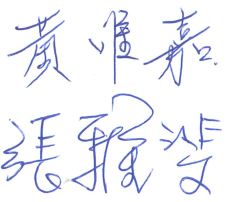                                                         特教老師簽名：                                   普教老師簽名：※身心障礙類學生: □無   ■ 有-智能障礙(  )人、學習障礙( 1 )人、情緒障礙( 1 )人、自閉症(  )人 (自行填入類型/人數)※資賦優異學生: ■無   □有- (自行填入類型/人數，如一般智能資優優異2人)※課程調整建議(特教老師填寫)：1.內容調整: 1. 分解手作的目標，分段教學。 2.歷程調整: 1. 提供合作學習的機會。2.提供手作與活動的步驟化流程。3. 提供不同的竹子圖片，並標示出差異之處，教學如何辨識。3.評量調整: 1. 多元評量呈現學習成果。4.環境調整: 1. 座位以遠離窗戶，靠近老師與小幫手附近。 2. 桌面清空只留上課用具。 3. 課程活動中提供短暫休息時間。            4. 留意出外找竹子，安排小幫手協助。                                                        特教老師簽名：                                   普教老師簽名：※身心障礙類學生: □無   ■ 有-智能障礙(  )人、學習障礙( 1 )人、情緒障礙( 1 )人、自閉症(  )人 (自行填入類型/人數)※資賦優異學生: ■無   □有- (自行填入類型/人數，如一般智能資優優異2人)※課程調整建議(特教老師填寫)：1.內容調整: 1. 分解手作的目標，分段教學。 2.歷程調整: 1. 提供合作學習的機會。2.提供手作與活動的步驟化流程。3. 提供不同的竹子圖片，並標示出差異之處，教學如何辨識。3.評量調整: 1. 多元評量呈現學習成果。4.環境調整: 1. 座位以遠離窗戶，靠近老師與小幫手附近。 2. 桌面清空只留上課用具。 3. 課程活動中提供短暫休息時間。            4. 留意出外找竹子，安排小幫手協助。                                                        特教老師簽名：                                   普教老師簽名：※身心障礙類學生: □無   ■ 有-智能障礙(  )人、學習障礙( 1 )人、情緒障礙( 1 )人、自閉症(  )人 (自行填入類型/人數)※資賦優異學生: ■無   □有- (自行填入類型/人數，如一般智能資優優異2人)※課程調整建議(特教老師填寫)：1.內容調整: 1. 分解手作的目標，分段教學。 2.歷程調整: 1. 提供合作學習的機會。2.提供手作與活動的步驟化流程。3. 提供不同的竹子圖片，並標示出差異之處，教學如何辨識。3.評量調整: 1. 多元評量呈現學習成果。4.環境調整: 1. 座位以遠離窗戶，靠近老師與小幫手附近。 2. 桌面清空只留上課用具。 3. 課程活動中提供短暫休息時間。            4. 留意出外找竹子，安排小幫手協助。                                                        特教老師簽名：                                   普教老師簽名：※身心障礙類學生: □無   ■ 有-智能障礙(  )人、學習障礙( 1 )人、情緒障礙( 1 )人、自閉症(  )人 (自行填入類型/人數)※資賦優異學生: ■無   □有- (自行填入類型/人數，如一般智能資優優異2人)※課程調整建議(特教老師填寫)：1.內容調整: 1. 分解手作的目標，分段教學。 2.歷程調整: 1. 提供合作學習的機會。2.提供手作與活動的步驟化流程。3. 提供不同的竹子圖片，並標示出差異之處，教學如何辨識。3.評量調整: 1. 多元評量呈現學習成果。4.環境調整: 1. 座位以遠離窗戶，靠近老師與小幫手附近。 2. 桌面清空只留上課用具。 3. 課程活動中提供短暫休息時間。            4. 留意出外找竹子，安排小幫手協助。                                                        特教老師簽名：                                   普教老師簽名：※身心障礙類學生: □無   ■ 有-智能障礙(  )人、學習障礙( 1 )人、情緒障礙( 1 )人、自閉症(  )人 (自行填入類型/人數)※資賦優異學生: ■無   □有- (自行填入類型/人數，如一般智能資優優異2人)※課程調整建議(特教老師填寫)：1.內容調整: 1. 分解手作的目標，分段教學。 2.歷程調整: 1. 提供合作學習的機會。2.提供手作與活動的步驟化流程。3. 提供不同的竹子圖片，並標示出差異之處，教學如何辨識。3.評量調整: 1. 多元評量呈現學習成果。4.環境調整: 1. 座位以遠離窗戶，靠近老師與小幫手附近。 2. 桌面清空只留上課用具。 3. 課程活動中提供短暫休息時間。            4. 留意出外找竹子，安排小幫手協助。                                                        特教老師簽名：                                   普教老師簽名：※身心障礙類學生: □無   ■ 有-智能障礙(  )人、學習障礙( 1 )人、情緒障礙( 1 )人、自閉症(  )人 (自行填入類型/人數)※資賦優異學生: ■無   □有- (自行填入類型/人數，如一般智能資優優異2人)※課程調整建議(特教老師填寫)：1.內容調整: 1. 分解手作的目標，分段教學。 2.歷程調整: 1. 提供合作學習的機會。2.提供手作與活動的步驟化流程。3. 提供不同的竹子圖片，並標示出差異之處，教學如何辨識。3.評量調整: 1. 多元評量呈現學習成果。4.環境調整: 1. 座位以遠離窗戶，靠近老師與小幫手附近。 2. 桌面清空只留上課用具。 3. 課程活動中提供短暫休息時間。            4. 留意出外找竹子，安排小幫手協助。                                                        特教老師簽名：                                   普教老師簽名：年級低年級課程設計者阿里山策略聯盟低年級教師群(第二組)阿里山策略聯盟低年級教師群(第二組)教學總節數/學期(上/下)20/下年級課程主題名稱生活中的竹生活中的竹符合校訂課程類型■第一類   ⼞第二類   ⼞第三類   ⼞第四類■第一類   ⼞第二類   ⼞第三類   ⼞第四類■第一類   ⼞第二類   ⼞第三類   ⼞第四類學校願景品閱 健康 國際觀 生態 文化 在地情品閱 健康 國際觀 生態 文化 在地情與學校願景呼應之說明 1.透過觀察與探索在地生態之生活中的竹，來認識家鄉產生愛鄉護土的在地情懷。2.藉由竹藝製品的創作與展演活動，展現健康活力並培養文化素養。 1.透過觀察與探索在地生態之生活中的竹，來認識家鄉產生愛鄉護土的在地情懷。2.藉由竹藝製品的創作與展演活動，展現健康活力並培養文化素養。 1.透過觀察與探索在地生態之生活中的竹，來認識家鄉產生愛鄉護土的在地情懷。2.藉由竹藝製品的創作與展演活動，展現健康活力並培養文化素養。核心素養E-A3 具備擬定計畫與實作的能力，並以創新思考 方式，因應日常生 活情境。E-B3具備藝術創作與欣賞的基本素養,促進多元感官的發展，培養生活環境中的美感體驗。E-A3 具備擬定計畫與實作的能力，並以創新思考 方式，因應日常生 活情境。E-B3具備藝術創作與欣賞的基本素養,促進多元感官的發展，培養生活環境中的美感體驗。課程目標1.能夠欣賞竹的創作。2.能以竹製品表演。3.能找出生活中的竹製品。1.能夠欣賞竹的創作。2.能以竹製品表演。3.能找出生活中的竹製品。1.能夠欣賞竹的創作。2.能以竹製品表演。3.能找出生活中的竹製品。教學進度                 單元名稱  教學重點(教學活動)連結領域/議題學習表現校訂學習內容教學目標(學習目標 )評量內容(表現任務)節數第(1)週-第(7)週好玩的竹-天生贏家活動一：尋找生活中的竹製玩具。生活5-I-1  覺知生活中人、事、物的豐富面貌，建立初步的美感經驗。C-I-2  媒材特性與符號表徵的使用。學習竹這項媒材的特性及竹在生活中的應用能說出竹的特性及其在生活中的應用１第(1)週-第(7)週好玩的竹-天生贏家活動二：大家一起來跳竹竿舞1.欣賞竹竿舞影片2.竹竿舞的節奏3.竹竿舞實作活動三：大家一起來跳凌波舞1.欣賞凌波舞影片2.凌波舞的節奏3.凌波舞實作生活5-I-3 理解與欣賞美的多元形式與異同。5-I-4 對生活周遭人、事、物的美有所感動，願意主動關心與親近。C-I-4  事理的應用與實踐。C-I-5  知識與方法的運用、組合與創新。1.學習竹與舞蹈的結合2.學會簡單的舞蹈節奏3.學習人與人的互動與合作。1.能欣賞竹與舞蹈的結合2.會跳簡單的竹竿舞和凌波舞3.能和群體互助合作2第(1)週-第(7)週好玩的竹-天生贏家活動四：翱翔天空從哆啦A夢VS童玩的圖片中發現竹蜻蜓。→說說看:它們哪裡不一樣?→手做:製作竹蜻蜓    怎麼讓竹蜻蜓飛      上天?    怎麼讓竹蜻蜓飛      得遠?飛高高比賽:看誰飛得高!飛遠遠比賽:看誰飛得遠! 生活2-I-2 觀察生活中人、事、物的變化，覺知變化的可能因素。2-I-5 運用各種探索事物的方法及技能，對訊息做適切的處理，並養成動手做的習慣。3-I-1 願意參與各種學習活動，表現好奇與求知探究之心。1.多拉A夢圖片2.製作竹蜻蜓的材料1.能觀察多拉A夢VS童玩圖片中的竹蜻蜓，並能說出不同的地方。2.能自己完成屬於自己的竹蜻蜓，並透過玩竹蜻蜓的過程中，發現飛高、飛遠的方法。3.體驗從竹蜻蜓的比賽中，和同學遊戲的快樂，感受獨樂樂，不如眾樂樂。說出圖片中不一樣的地方。完成自己的竹蜻蜓。飛高高比賽&飛遠遠比賽。2第(1)週-第(7)週好玩的竹-天生贏家活動五：竹槍高手竹槍的製作2.竹槍射擊比賽生活4-I-1 利用各種生 活的媒介與素材進行表現與創作， 喚起豐富的 想像力。7-I-5 透過一起工作的過程， 感受合作的重要性4-I-3 運用各種表現與創造的方法與形式，美化生活、增加生活的趣 味3-I-1 願意參與各種學習活動，表現好奇與求知探究之心。1.自己動手做竹槍，既環保又有成就感2.從竹槍射擊比賽遊戲與實作過程中探索體驗，感受獨樂樂，不如眾樂樂.1.認真展現自己動手做竹槍的成就感2.體驗從竹槍射擊比賽中，和同學遊戲的快樂，感受獨樂樂，不如眾樂樂.1.自己會完整製作一支竹槍2.可以利用竹槍將橡皮筋射出2第(8)週-第(10)週好吃的竹—我是美食家活動一:影片觀賞介紹相關竹料理的影片。https://www.youtube.com/watch?v=bTAxRrlqROI(美食鳳味)2.請兒童發表曾經吃過那些竹的料理。活動二:品嚐竹的料理(肉粽、炒竹筍、竹筍湯……)事先分配竹料理的菜單，並請家長及學生在家中共同完成一份料理後，帶至學校共同分享。課程一開始老師先講述在餐桌上應注意的禮儀。進行品嚐階段，品嚐後請學生分享感受並給每道料理評分。活動三:創意竹料理食材繪製請學生繪製創作一份竹的料理，可加入不同食材(皆以圖形呈現食材)。作品成果賞析。生活藝術2-I-6 透過探索與
探究人、事、物的歷程，了解其中的
道理。3-I-1 願意參與各
種學習活動，表現好奇與求知探究之心。5-Ⅰ-3理解與欣賞美的多元形式與異同。1-Ⅲ-6能學習設計思考，進行創意發想和實作。竹料理的影片。竹筍湯、肉粽。禮儀學習單美食家評分表。八開圖畫紙。1.能欣賞食物料理的過程，並能專注的觀察。能學會品嚐不同食物的美味。能實踐餐桌上的禮儀。能注意聆聽他人的感受並比較不同的味道。5.能自我創意發想和實作並欣賞他人創作。1.能專注觀賞。2.能踴躍發表個人的經驗。3.能願意嘗試不同的美食。能遵守規則。能專注聆聽。能踴躍發表個人感受。7.有個人的想法並能欣賞他人的作品。3第(11)週-第(14)週生活小達人活動一生活中的竹1. 介紹學習單或帶來的竹製品名稱與用途。2. 教師以影片與圖片補充介紹日常生活中食衣住行常見的竹製品活動二我是打掃高手1. 比較以徒手（或用夾子）、用塑膠掃把與竹掃把 (或竹耙)三種方式清除的落葉數量，並發表體驗心得2. 以竹掃把或竹耙進行打掃，維護校園整潔。活動三製作竹存錢筒1.觀賞「竹子存錢筒」影片。https://www.youtube.com/watch?v=wJRqknD7EVw&list=PLCAlkjRHN-tbbjPC2HSd5-rFvE7GN4dg9&index=42.彩繪「竹存錢筒」。3.作品欣賞。生活/安全教育2-I-1 以感官和知覺探索生活中的人、事、物，覺察事物及環境的特性。3-I-1 願意參與各種學習活動，表現好奇與求知探究之心。5-I-1 覺知生活中人、事、物的豐富面貌，建立初步的美感經驗。4-I-3 運用各種表現與創造的方法與形式，美化生活、增加生活的趣味。1. 「生活中的竹」學習單2. 「生活中的竹」影片或圖片。1.透過觀察記錄生活中的竹製品。2.認真學習竹掃把與竹耙的使用方法，並積極參與打掃活動。3.認識生活中的竹製品，並感受竹藝之美。4.運用竹製存錢筒創作，美化自己的生活。1.能介紹「生活中的竹」學習單。2.會使用竹掃把與竹耙打掃環境。3.完成進行竹製存錢筒彩繪。4第(15)週-第(20)週好美的竹活動一 彩繪竹製品介紹1.教師展示竹製品彩繪作品實物、圖片，如竹杯、竹錢筒、竹扇子…等。2.學生觀察作品，討論作品特色、主題。活動二 竹片彩繪教師展示竹片彩繪作品實物、圖片。學生觀察作品，並發表竹片彩繪作品的特色、美感。學生觀察並討論創作竹片彩繪作品需要準備的材料、工具。描繪草稿。進行彩繪。作品發表、欣賞、布置。生活5-I-1 覺知生活中人、事、物的豐富面貌，建立初步的美感經驗。4-I-3 運用各種表現與創造的方法與形式，美化生活、增加生活的趣味。藝-E-A1 
參與藝術活動，探索生活美感。1. 「竹片彩繪」學習單2. 「竹片彩繪」作品實物、圖片。1.透過觀察活中的彩繪竹製品感受竹藝之美。2.運用竹片彩繪創作，美化自己的生活。1.能說出自己對   作品的觀察、感覺。2.能完成學習單。3.能完成竹片彩繪創作。2第(15)週-第(20)週好美的竹活動三:竹板數來寶請學生利用竹板敲出小星星的節奏，並發表聽到竹板敲擊的聲音的感覺。請學生從國語課本找出一篇韻文或是找出一首詩，透過小組合作一起合奏出整齊且富變化的的竹板數來寶。小組上台進行竹板數來寶表演。生活2-I-1 以感官和知覺探索生活中的人、事、物，覺察事物及環境的特性。3-I-2 體認探究事理有各種方法，並且樂於應用。6-I-2 體會自己分內該做的事，扮演好自己的 角色，並身體力行。竹板敲擊節奏結合語文的竹板數來寶能以耳朵知覺竹板敲擊的，並感受竹音之美。能體認竹板敲擊的節奏性，並應用於韻文之朗讀。體會自己在竹板數來寶表演的重要性，並扮好自己的角色，認真演出。說出自己聽到竹板敲擊的感覺。合力找出適合結合竹板表演的韻文。小組合作表演竹板數來寶。2第(15)週-第(20)週好美的竹活動四:小小同樂會請學生討論有意義且能運用自己在主題中所學之能力完成的同樂會形式，並進行發表後全班選出可執行且符合同樂會目標的活動。討論說出同樂會的靜態布置所需要的材料和可能使用到的工具，合力完成場地布置。根據討論各組出展演活動(包括:竹竿舞.竹板數來寶等)，合力完成豐富的同樂會活動。生活7-I-4 能為共同的目標訂定規則或方法，一起工作並完成任務。4-I-3 運用各種表現與創造的方法與形式，美化生活、增加生活的趣味。6-I-2 體會自己分內該做的事，扮演好自己的 角色，並身體力行。同樂會規劃同樂會場地布置同樂會活動能為小小同樂會之活動內容，一起規劃。能運用所學與竹相關之作品，安排同樂會場地布置，美化同樂會場地。能體會自己在同樂會扮演重要的角色，並與同學合力完成布置及表演等任務。小組討論說出至少3種可以表演的形式。小組討論可以用那些與主題符合之作品佈置環境。合力完成場地布置。合力完成小組表演活動。2教材來源教材來源    ⼞選用教科書 (            )               ■自編教材    ⼞選用教科書 (            )               ■自編教材    ⼞選用教科書 (            )               ■自編教材    ⼞選用教科書 (            )               ■自編教材    ⼞選用教科書 (            )               ■自編教材    ⼞選用教科書 (            )               ■自編教材    ⼞選用教科書 (            )               ■自編教材特教需求學生課程調整特教需求學生課程調整※身心障礙類學生: □無   ■ 有-智能障礙(  )人、學習障礙( 1 )人、情緒障礙( 1 )人、自閉症(  )人 (自行填入類型/人數)※資賦優異學生: ■無   □有- (自行填入類型/人數，如一般智能資優優異2人)※課程調整建議(特教老師填寫)：1.內容調整: 1. 分解手作的目標，分段教學。 2.歷程調整: 1. 提供合作學習的機會。2.提供手作與活動的步驟化流程:竹竿舞:先由手搭配音樂節奏拍桌手搭配腳腳竹竿搭配腳。            3. 手勢引導學生依節奏跳竹竿舞與打竹響板。 4. 教導使用竹槍規則與規範。3.評量調整: 1. 多元評量呈現學習成果。4.環境調整: 1. 座位以遠離窗戶，靠近老師與小幫手附近。 2. 桌面清空只留上課用具。 3. 課程活動中提供短暫休息時間。            4. 課程結束後收回竹槍。                                               特教老師簽名：                                   普教老師簽名：※身心障礙類學生: □無   ■ 有-智能障礙(  )人、學習障礙( 1 )人、情緒障礙( 1 )人、自閉症(  )人 (自行填入類型/人數)※資賦優異學生: ■無   □有- (自行填入類型/人數，如一般智能資優優異2人)※課程調整建議(特教老師填寫)：1.內容調整: 1. 分解手作的目標，分段教學。 2.歷程調整: 1. 提供合作學習的機會。2.提供手作與活動的步驟化流程:竹竿舞:先由手搭配音樂節奏拍桌手搭配腳腳竹竿搭配腳。            3. 手勢引導學生依節奏跳竹竿舞與打竹響板。 4. 教導使用竹槍規則與規範。3.評量調整: 1. 多元評量呈現學習成果。4.環境調整: 1. 座位以遠離窗戶，靠近老師與小幫手附近。 2. 桌面清空只留上課用具。 3. 課程活動中提供短暫休息時間。            4. 課程結束後收回竹槍。                                               特教老師簽名：                                   普教老師簽名：※身心障礙類學生: □無   ■ 有-智能障礙(  )人、學習障礙( 1 )人、情緒障礙( 1 )人、自閉症(  )人 (自行填入類型/人數)※資賦優異學生: ■無   □有- (自行填入類型/人數，如一般智能資優優異2人)※課程調整建議(特教老師填寫)：1.內容調整: 1. 分解手作的目標，分段教學。 2.歷程調整: 1. 提供合作學習的機會。2.提供手作與活動的步驟化流程:竹竿舞:先由手搭配音樂節奏拍桌手搭配腳腳竹竿搭配腳。            3. 手勢引導學生依節奏跳竹竿舞與打竹響板。 4. 教導使用竹槍規則與規範。3.評量調整: 1. 多元評量呈現學習成果。4.環境調整: 1. 座位以遠離窗戶，靠近老師與小幫手附近。 2. 桌面清空只留上課用具。 3. 課程活動中提供短暫休息時間。            4. 課程結束後收回竹槍。                                               特教老師簽名：                                   普教老師簽名：※身心障礙類學生: □無   ■ 有-智能障礙(  )人、學習障礙( 1 )人、情緒障礙( 1 )人、自閉症(  )人 (自行填入類型/人數)※資賦優異學生: ■無   □有- (自行填入類型/人數，如一般智能資優優異2人)※課程調整建議(特教老師填寫)：1.內容調整: 1. 分解手作的目標，分段教學。 2.歷程調整: 1. 提供合作學習的機會。2.提供手作與活動的步驟化流程:竹竿舞:先由手搭配音樂節奏拍桌手搭配腳腳竹竿搭配腳。            3. 手勢引導學生依節奏跳竹竿舞與打竹響板。 4. 教導使用竹槍規則與規範。3.評量調整: 1. 多元評量呈現學習成果。4.環境調整: 1. 座位以遠離窗戶，靠近老師與小幫手附近。 2. 桌面清空只留上課用具。 3. 課程活動中提供短暫休息時間。            4. 課程結束後收回竹槍。                                               特教老師簽名：                                   普教老師簽名：※身心障礙類學生: □無   ■ 有-智能障礙(  )人、學習障礙( 1 )人、情緒障礙( 1 )人、自閉症(  )人 (自行填入類型/人數)※資賦優異學生: ■無   □有- (自行填入類型/人數，如一般智能資優優異2人)※課程調整建議(特教老師填寫)：1.內容調整: 1. 分解手作的目標，分段教學。 2.歷程調整: 1. 提供合作學習的機會。2.提供手作與活動的步驟化流程:竹竿舞:先由手搭配音樂節奏拍桌手搭配腳腳竹竿搭配腳。            3. 手勢引導學生依節奏跳竹竿舞與打竹響板。 4. 教導使用竹槍規則與規範。3.評量調整: 1. 多元評量呈現學習成果。4.環境調整: 1. 座位以遠離窗戶，靠近老師與小幫手附近。 2. 桌面清空只留上課用具。 3. 課程活動中提供短暫休息時間。            4. 課程結束後收回竹槍。                                               特教老師簽名：                                   普教老師簽名：※身心障礙類學生: □無   ■ 有-智能障礙(  )人、學習障礙( 1 )人、情緒障礙( 1 )人、自閉症(  )人 (自行填入類型/人數)※資賦優異學生: ■無   □有- (自行填入類型/人數，如一般智能資優優異2人)※課程調整建議(特教老師填寫)：1.內容調整: 1. 分解手作的目標，分段教學。 2.歷程調整: 1. 提供合作學習的機會。2.提供手作與活動的步驟化流程:竹竿舞:先由手搭配音樂節奏拍桌手搭配腳腳竹竿搭配腳。            3. 手勢引導學生依節奏跳竹竿舞與打竹響板。 4. 教導使用竹槍規則與規範。3.評量調整: 1. 多元評量呈現學習成果。4.環境調整: 1. 座位以遠離窗戶，靠近老師與小幫手附近。 2. 桌面清空只留上課用具。 3. 課程活動中提供短暫休息時間。            4. 課程結束後收回竹槍。                                               特教老師簽名：                                   普教老師簽名：※身心障礙類學生: □無   ■ 有-智能障礙(  )人、學習障礙( 1 )人、情緒障礙( 1 )人、自閉症(  )人 (自行填入類型/人數)※資賦優異學生: ■無   □有- (自行填入類型/人數，如一般智能資優優異2人)※課程調整建議(特教老師填寫)：1.內容調整: 1. 分解手作的目標，分段教學。 2.歷程調整: 1. 提供合作學習的機會。2.提供手作與活動的步驟化流程:竹竿舞:先由手搭配音樂節奏拍桌手搭配腳腳竹竿搭配腳。            3. 手勢引導學生依節奏跳竹竿舞與打竹響板。 4. 教導使用竹槍規則與規範。3.評量調整: 1. 多元評量呈現學習成果。4.環境調整: 1. 座位以遠離窗戶，靠近老師與小幫手附近。 2. 桌面清空只留上課用具。 3. 課程活動中提供短暫休息時間。            4. 課程結束後收回竹槍。                                               特教老師簽名：                                   普教老師簽名：年級低年級課程設計者陳育純、曾馨慧老師陳育純、曾馨慧老師教學總節數/學期(上/下)20節/上學期年級課程主題名稱低年級閱讀低年級閱讀符合校訂課程類型■第一類⼞第二類⼞第三類⼞第四類■第一類⼞第二類⼞第三類⼞第四類■第一類⼞第二類⼞第三類⼞第四類學校願景品閱 健康 國際觀 生態 文化 在地情品閱 健康 國際觀 生態 文化 在地情與學校願景呼應之說明1.學生透過品閱能自我健康管理，拓展國際觀。2.讓閱讀融入生活，能探索自然生態，文化融合在地情意。1.學生透過品閱能自我健康管理，拓展國際觀。2.讓閱讀融入生活，能探索自然生態，文化融合在地情意。1.學生透過品閱能自我健康管理，拓展國際觀。2.讓閱讀融入生活，能探索自然生態，文化融合在地情意。核心素養E-A1 具備良好的生活習慣，促進身心健全發展，並認識個人特質，發展生命潛能。E-C2具備理解他人感受，樂於與人互動，並與團隊成員合作之素養。E-A3 具備擬定計畫與實作的能力，並以創新思考方式，因應日常生活情境。E-A1 具備良好的生活習慣，促進身心健全發展，並認識個人特質，發展生命潛能。E-C2具備理解他人感受，樂於與人互動，並與團隊成員合作之素養。E-A3 具備擬定計畫與實作的能力，並以創新思考方式，因應日常生活情境。課程目標 1.能認識自己的情緒，並能接納與管理自身情緒。 2.能理解他人感受，與人互動分享，進而擁有更多友誼。3.能拓展生活經驗，認識購物的方式並能擬定購物計畫，實際獨自上街買東西。 1.能認識自己的情緒，並能接納與管理自身情緒。 2.能理解他人感受，與人互動分享，進而擁有更多友誼。3.能拓展生活經驗，認識購物的方式並能擬定購物計畫，實際獨自上街買東西。 1.能認識自己的情緒，並能接納與管理自身情緒。 2.能理解他人感受，與人互動分享，進而擁有更多友誼。3.能拓展生活經驗，認識購物的方式並能擬定購物計畫，實際獨自上街買東西。教學進度                 單元名稱教學重點(教學活動)連結領域/議題學習表現校訂學習內容教學目標(學習目標 )評量內容(表現任務)節數第(1)週準備週開學第一週為校內準備週1第(2)週-第(4)週第一類學習情緒管理繪本：小刺蝟愛生氣活動一：朗讀與聆聽教師朗讀繪本、學生聆聽故事。活動二：提問教師適時提問，學生回答活動三：表演活動學生說出自己曾發生的事件且表演當時的情緒。活動四：圖文創作創作個人情緒小圖國語生活1-I-1 養成專心聆聽的習慣。6-I-1 覺察自己可能對生活中的人、事、物產生影響，學習調整情緒與行為。聆聽閱讀教學能回答提問問題表演常有情緒口頭分享報告圖文創作1.能靜心聆聽故事內容。2.能覺察自身情緒並能調整自己的情緒。3.能覺察他人發洩情緒的理由1.靜心聆聽2.能發表3.口頭分享4.圖文創作3第(5)週-第(7)週第一類學習分享繪本：都是我的活動一：朗讀與聆聽教師朗讀繪本、學生聆聽故事。活動二：提問教師適時提問，學生回答活動三：口頭分享學生說出自己曾無法與人分享的事件且後續發展。活動四：禮物DIY創作一份禮物卡，送給好朋友國語生活1-I-1 養成專心聆聽的習慣。2-I-3 探索生活中的人、事、物，並體會彼此之間會相互影響。聆聽閱讀教學能回答提問問題口頭分享報告卡片創作1.能靜心聆聽故事內容。2.能探索生活中物品與事件並能體會理解他人獨享的理由。1.靜心聆聽2.能發表3.口頭分享4.卡片創作3第(8)週-第(10)週第一類尋找生命節奏繪本：小紅傘活動一：朗讀與聆聽教師朗讀繪本、學生聆聽故事。活動二：提問教師適時提問，學生回答活動三：表演活動學生說出自己最寶貝的物品，獨享或曾分享的經驗。活動四：分享透過愛心傘，體驗分享的快樂。國語生活1-I-1 養成專心聆聽的習慣。2-I-3 探索生活中的人、事、物，並體會彼此之間會相互影響。聆聽閱讀教學能回答提問問題口頭分享報告表演創作1.能靜心聆聽故事內容。1.靜心聆聽2.能發表3.口頭分享4.實際操作3第(11)週-第(12)週我會上街買東西-《媽媽買綠豆》繪本：媽媽買綠豆活動一：朗讀與聆聽教師朗讀繪本、學生聆聽故事。活動二：提問教師適時提問，學生回答活動三：品嘗與分享品嘗綠豆冰(湯)，分享心得國語生活1-I-1 養成專心聆聽的習慣。2-I-1 以正確發音流利的說出語意完整的話。3-I-1 願意參與各種學習活動，表現好奇與求知探究之心。聆聽閱讀教學能回答提問問題能發表自己的感受1.能靜心聆聽故事內容。2.能說出完整的句子回答問題。3.能參與購物的經過並能品嘗美食及分享感受。1.靜心聆聽2.能發表3.口頭分享2第(13)週-第(14)週我會上街買東西-《魚市場》繪本：魚市場活動一：朗讀與聆聽教師朗讀繪本、學生聆聽故事。活動二：提問教師適時提問，學生回答活動三：分享逛市場的經驗國語生活1-I-1 養成專心聆聽的習慣。2-I-1 以正確發音流利的說出語意完整的話。3-I-1 願意參與各種學習活動，表現好奇與求知探究之心。聆聽閱讀教學能回答提問問題能分享自己的經驗1.能靜心聆聽故事內容。2.能說出完整的句子回答問題。3.能參與探討不同市場的型態，並分享逛市場的經驗。1.靜心聆聽2.能發表3.口頭分享2第(15)週-第(16)週我會上街買東西-《小雞逛街》繪本：小雞逛街活動一：共讀與角色扮演共讀繪本、學生扮演書中角色。活動二：提問教師適時提問，學生回答活動三：訂定購物計畫分析自己的財務狀況，列出購物清單國語生活5-I-1 以適切的速率正確地朗讀文本。2-I-1 以正確發音流利的說出語意完整的話。3-I-1 願意參與各種學習活動，表現好奇與求知探究之心。閱讀與表演教學能回答提問問題能擬定計畫1.能朗讀故事內容。2.能說出完整的句子回答問題。3.能參與購物計畫訂定並能探討需要和想要的差別。1.聆聽與表現2.能發表3.製作計畫表2第(17)週-第(19)週我會上街買東西-《第一次上街買東西》繪本：第一次上街買東西活動一：共讀與角色扮演共讀繪本、學生扮演書中角色。活動二：提問教師適時提問，學生回答活動三：模擬購物情境模擬購物情境，學生練習。活動四：到柑仔店買東西帶學生實際上街買東西。國語生活5-I-1 以適切的速率正確地朗讀文本。2-I-1 以正確發音流利的說出語意完整的話。3-I-1 願意參與各種學習活動，表現好奇與求知探究之心。閱讀與表演教學能回答提問問題能演練購物情況能上街購買東西1.能朗讀故事內容。2.能說出完整的句子回答問題。3.能投入參與上街買東西的活動。1. 聆聽與表現2.能發表3.能大方展現4.能完成購物任務3第(20)週期末成果發表週期末最後一週為校內期末成果發表驗收週1教材來源教材來源⼞選用教科書 (            )               ■自編教材⼞選用教科書 (            )               ■自編教材⼞選用教科書 (            )               ■自編教材⼞選用教科書 (            )               ■自編教材⼞選用教科書 (            )               ■自編教材⼞選用教科書 (            )               ■自編教材⼞選用教科書 (            )               ■自編教材特教需求學生課程調整特教需求學生課程調整※身心障礙類學生: □無   ■ 有-智能障礙(  )人、學習障礙( 1 )人、情緒障礙( 1 )人、自閉症(  )人 (自行填入類型/人數)※資賦優異學生: ■無   □有- (自行填入類型/人數，如一般智能資優優異2人)※課程調整建議(特教老師填寫)：1.內容調整: 1. 內容無須調整。 2.歷程調整: 1. 提供合作學習的機會。2.問題引導提取文章訊息。 3. 提供簡化後的心情小圖，禮物卡、購物清單的範例讓學生參考。            4. 提供上街買東西的流程步驟化。3.評量調整: 1. 多元評量呈現學習成果。4.環境調整: 1. 座位以遠離窗戶，靠近老師與小幫手附近。 2. 桌面清空只留上課用具。 3. 課程活動中提供短暫休息時間。            4. 留意出外買東西，安排小幫手協助。                                                        特教老師簽名：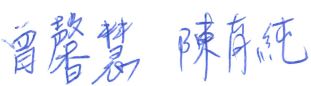                                    普教老師簽名：※身心障礙類學生: □無   ■ 有-智能障礙(  )人、學習障礙( 1 )人、情緒障礙( 1 )人、自閉症(  )人 (自行填入類型/人數)※資賦優異學生: ■無   □有- (自行填入類型/人數，如一般智能資優優異2人)※課程調整建議(特教老師填寫)：1.內容調整: 1. 內容無須調整。 2.歷程調整: 1. 提供合作學習的機會。2.問題引導提取文章訊息。 3. 提供簡化後的心情小圖，禮物卡、購物清單的範例讓學生參考。            4. 提供上街買東西的流程步驟化。3.評量調整: 1. 多元評量呈現學習成果。4.環境調整: 1. 座位以遠離窗戶，靠近老師與小幫手附近。 2. 桌面清空只留上課用具。 3. 課程活動中提供短暫休息時間。            4. 留意出外買東西，安排小幫手協助。                                                        特教老師簽名：                                   普教老師簽名：※身心障礙類學生: □無   ■ 有-智能障礙(  )人、學習障礙( 1 )人、情緒障礙( 1 )人、自閉症(  )人 (自行填入類型/人數)※資賦優異學生: ■無   □有- (自行填入類型/人數，如一般智能資優優異2人)※課程調整建議(特教老師填寫)：1.內容調整: 1. 內容無須調整。 2.歷程調整: 1. 提供合作學習的機會。2.問題引導提取文章訊息。 3. 提供簡化後的心情小圖，禮物卡、購物清單的範例讓學生參考。            4. 提供上街買東西的流程步驟化。3.評量調整: 1. 多元評量呈現學習成果。4.環境調整: 1. 座位以遠離窗戶，靠近老師與小幫手附近。 2. 桌面清空只留上課用具。 3. 課程活動中提供短暫休息時間。            4. 留意出外買東西，安排小幫手協助。                                                        特教老師簽名：                                   普教老師簽名：※身心障礙類學生: □無   ■ 有-智能障礙(  )人、學習障礙( 1 )人、情緒障礙( 1 )人、自閉症(  )人 (自行填入類型/人數)※資賦優異學生: ■無   □有- (自行填入類型/人數，如一般智能資優優異2人)※課程調整建議(特教老師填寫)：1.內容調整: 1. 內容無須調整。 2.歷程調整: 1. 提供合作學習的機會。2.問題引導提取文章訊息。 3. 提供簡化後的心情小圖，禮物卡、購物清單的範例讓學生參考。            4. 提供上街買東西的流程步驟化。3.評量調整: 1. 多元評量呈現學習成果。4.環境調整: 1. 座位以遠離窗戶，靠近老師與小幫手附近。 2. 桌面清空只留上課用具。 3. 課程活動中提供短暫休息時間。            4. 留意出外買東西，安排小幫手協助。                                                        特教老師簽名：                                   普教老師簽名：※身心障礙類學生: □無   ■ 有-智能障礙(  )人、學習障礙( 1 )人、情緒障礙( 1 )人、自閉症(  )人 (自行填入類型/人數)※資賦優異學生: ■無   □有- (自行填入類型/人數，如一般智能資優優異2人)※課程調整建議(特教老師填寫)：1.內容調整: 1. 內容無須調整。 2.歷程調整: 1. 提供合作學習的機會。2.問題引導提取文章訊息。 3. 提供簡化後的心情小圖，禮物卡、購物清單的範例讓學生參考。            4. 提供上街買東西的流程步驟化。3.評量調整: 1. 多元評量呈現學習成果。4.環境調整: 1. 座位以遠離窗戶，靠近老師與小幫手附近。 2. 桌面清空只留上課用具。 3. 課程活動中提供短暫休息時間。            4. 留意出外買東西，安排小幫手協助。                                                        特教老師簽名：                                   普教老師簽名：※身心障礙類學生: □無   ■ 有-智能障礙(  )人、學習障礙( 1 )人、情緒障礙( 1 )人、自閉症(  )人 (自行填入類型/人數)※資賦優異學生: ■無   □有- (自行填入類型/人數，如一般智能資優優異2人)※課程調整建議(特教老師填寫)：1.內容調整: 1. 內容無須調整。 2.歷程調整: 1. 提供合作學習的機會。2.問題引導提取文章訊息。 3. 提供簡化後的心情小圖，禮物卡、購物清單的範例讓學生參考。            4. 提供上街買東西的流程步驟化。3.評量調整: 1. 多元評量呈現學習成果。4.環境調整: 1. 座位以遠離窗戶，靠近老師與小幫手附近。 2. 桌面清空只留上課用具。 3. 課程活動中提供短暫休息時間。            4. 留意出外買東西，安排小幫手協助。                                                        特教老師簽名：                                   普教老師簽名：※身心障礙類學生: □無   ■ 有-智能障礙(  )人、學習障礙( 1 )人、情緒障礙( 1 )人、自閉症(  )人 (自行填入類型/人數)※資賦優異學生: ■無   □有- (自行填入類型/人數，如一般智能資優優異2人)※課程調整建議(特教老師填寫)：1.內容調整: 1. 內容無須調整。 2.歷程調整: 1. 提供合作學習的機會。2.問題引導提取文章訊息。 3. 提供簡化後的心情小圖，禮物卡、購物清單的範例讓學生參考。            4. 提供上街買東西的流程步驟化。3.評量調整: 1. 多元評量呈現學習成果。4.環境調整: 1. 座位以遠離窗戶，靠近老師與小幫手附近。 2. 桌面清空只留上課用具。 3. 課程活動中提供短暫休息時間。            4. 留意出外買東西，安排小幫手協助。                                                        特教老師簽名：                                   普教老師簽名：年級低年級課程設計者楊逸民、黃素雲老師楊逸民、黃素雲老師教學總節數/學期(上/下)20節/下學期年級課程主題名稱大千世界裡的動物大千世界裡的動物符合校訂課程類型第一類   ⼞第二類   ⼞第三類   ⼞第四類第一類   ⼞第二類   ⼞第三類   ⼞第四類第一類   ⼞第二類   ⼞第三類   ⼞第四類學校願景  品閱 健康 國際觀 生態 文化 在地情  品閱 健康 國際觀 生態 文化 在地情與學校願景呼應之說明1.學生透過品閱能自我健康管理，拓展國際觀。2.讓閱讀融入生活，能探索自然生態，文化融合在地情意。1.學生透過品閱能自我健康管理，拓展國際觀。2.讓閱讀融入生活，能探索自然生態，文化融合在地情意。1.學生透過品閱能自我健康管理，拓展國際觀。2.讓閱讀融入生活，能探索自然生態，文化融合在地情意。核心素養E-A2 具備探索問題的思考能力，並透過體驗與實踐處理日常生活問題。E-B1 具備「聽、說、讀、寫、作」的基本語文素養，並具有生活所需的基礎數理、肢體及藝術等符號知能，能以同理心應用在生活與人際溝通。E-A2 具備探索問題的思考能力，並透過體驗與實踐處理日常生活問題。E-B1 具備「聽、說、讀、寫、作」的基本語文素養，並具有生活所需的基礎數理、肢體及藝術等符號知能，能以同理心應用在生活與人際溝通。課程目標能夠探索問題並分析因果關係，思考解決方法。透過體驗與實踐來演練遇到的問題並解決。透過閱讀增進「聽、說、讀、寫、作」的基本語文能力。能夠探索問題並分析因果關係，思考解決方法。透過體驗與實踐來演練遇到的問題並解決。透過閱讀增進「聽、說、讀、寫、作」的基本語文能力。能夠探索問題並分析因果關係，思考解決方法。透過體驗與實踐來演練遇到的問題並解決。透過閱讀增進「聽、說、讀、寫、作」的基本語文能力。教學進度                 單元名稱  教學重點(教學活動)連結領域/議題學習表現校訂學習內容教學目標(學習目標 )評量內容(表現任務)節數第(1)週準備週開學第一週為校內準備週1第(2)週-第(4)週勿上賊車活動一：書籍導讀教師進行《勿上賊車》的書籍導讀。讓學生閱讀書籍。活動二：心智圖繪製引導學生摘錄書中重點。進行《勿上賊車》的心智圖繪製並分享。活動三：解說小達人依據心智圖，撰寫《勿上賊車》解說稿。利用完成的心智圖，進行解說。語文5-I-4  了解文本中的重要訊息與觀點。5-I-7  運用簡單的預測、推論等策略，找出句子和段落明示的因果關係，理解文本內容。2-I-1  以正確發音流利的說出語意完整的話。心智圖。解說。1.會閱讀繪本，並了解內容重  點。2.會簡單的預測與推論，找出  句子段落的因果關係，理解  文本。3.能正確發音的說出語意完整  的話。能專心聆聽或閱讀能說出或畫出自己的想法能踴躍發言能踴躍參與活動3第(5)週-第(7)週小心，不可以(注意交通安全)活動一：書籍導讀教師進行《小心，不可以》的書籍導讀。讓學生閱讀書籍。活動二：心智圖繪製引導學生摘錄書中重點。進行《小心，不可以》的    心智圖繪製並分享。活動三：解說小達人依據心智圖，撰寫《小心，不可以》解說稿。利用完成的心智圖，進行解說。語文5-I-4  了解文本中的重要訊息與觀點。5-I-7  運用簡單的預測、推論等策略，找出句子和段落明示的因果關係，理解文本內容。2-I-1  以正確發音流利的說出語意完整的話。心智圖。解說。1.會閱讀繪本，並了解內容重  點。2.會簡單的預測與推論，找出  句子段落的因果關係，理解  文本。3.能正確發音的說出語意完整  的話。能專心聆聽或閱讀能說出或畫出自己的想法能踴躍發言能踴躍參與活動3第(8)週-第(10)週大自然生氣了活動一：書籍導讀教師進行《大自然生氣了》的書籍導讀。2.讓學生閱讀書籍。活動二：心智圖繪製1.引導學生摘錄書中重點。2.進行《大自然生氣了》的  心智圖繪製並分享。活動三：解說小達人依據心智圖，撰寫《大自然生氣了》解說稿。利用完成的心智圖，進行解說。語文5-I-4  了解文本中的重要訊息與觀點。5-I-7  運用簡單的預測、推論等策略，找出句子和段落明示的因果關係，理解文本內容。2-I-1  以正確發音流利的說出語意完整的話。心智圖。解說。1.會閱讀繪本，並了解內容重  點。2.會簡單的預測與推論，找出  句子段落的因果關係，理解  文本。3.能正確發音的說出語意完整  的話。能專心聆聽或閱讀能說出或畫出自己的想法能踴躍發言能踴躍參與活動3第(11)週-第(13)週動物的手活動一：聆聽教學1.教師進行《動物的手》的書籍朗讀。2.讓學生畫出所聽到的訊息。活動二：我說你畫1.教師依據文本提出問題。2.學生會提取訊息並畫出答案活動三：猜一猜1.教師依據繪本內容設計各種動物的手。2.學生來猜一猜這是哪種動物的手。活動四：我畫你猜1.學生繪製自己喜歡動物的手2.學生秀出圖卡讓大家猜猜看語文生活5-I-4  了解文本中的重要訊息與觀點。5-I-7  運用簡單的預測、推論等策略，找出句子和段落明示的因果關係，理解文本內容。2-I-1以感官和知覺探索生活中的人、事、物，覺察事物及環境的特性。畫畫學習單圖卡繪製1.能了解故事的重要訊息並描述自己的觀點2.能推論並描繪出故事裡動物的手3.能探索生活中的人事物能專心聆聽或閱讀能畫出自己的想法能分享自己的想法能踴躍參與活動3第(14)週-第(16)週螞蟻回家活動一：聆聽教學1.教師進行《螞蟻回家》的書籍朗讀。2.讓學生畫出所聽到的訊息。活動二：我說你畫1.教師依據文本提出問題。2.學生會提取訊息並分享活動三：動動腦玩一玩1.教師依據繪本內容設計各種提問問題。2.學生根據提問回答問題。活動四：我是Super-star1.學生會唱「甜蜜的家」。2.學生回家能和家人分享歌曲語文生活5-I-4  了解文本中的重要訊息與觀點。5-I-7  運用簡單的預測、推論等策略，找出句子和段落明示的因果關係，理解文本內容。2-I-1以感官和知覺探索生活中的人、事、物，覺察事物及環境的特性。畫畫學習單1.能了解故事的重要訊息並描述自己的觀點2.能推論並描繪出故事裡的動物3.能探索生活中的人事物能專心聆聽或閱讀能說出或畫出自己的想法能分享自己的創意能踴躍參與活動3第(17)週-第(19)週100層樓的家活動一：聆聽教學1.教師進行《100層樓的家》的書籍朗讀。2.讓學生畫出所聽到的訊息。活動二：我說你畫1.教師依據文本提出問題。2.學生會提取訊息並分享活動三：快問快答1.教師依據繪本內容設計各種提問問題。2.學生根據提問回答問題。活動四：桌遊高手1.學生會分類出各層樓的動物2.學生會細分各層動物。語文生活5-I-4  了解文本中的重要訊息與觀點。5-I-7  運用簡單的預測、推論等策略，找出句子和段落明示的因果關係，理解文本內容。2-I-1以感官和知覺探索生活中的人、事、物，覺察事物及環境的特性。畫畫學習單1.能了解故事的重要訊息並描述自己的觀點2.能推論並描繪出故事裡的動物3.能探索生活中的人事物能專心聆聽或閱讀能說出或畫出自己的想法能踴躍發言能踴躍參與活動3第(20)週期末成果發表週期末最後一週為校內期末成果發表驗收週1教材來源教材來源    ⼞選用教科書 (            )               自編教材    ⼞選用教科書 (            )               自編教材    ⼞選用教科書 (            )               自編教材    ⼞選用教科書 (            )               自編教材    ⼞選用教科書 (            )               自編教材    ⼞選用教科書 (            )               自編教材    ⼞選用教科書 (            )               自編教材特教需求學生課程調整特教需求學生課程調整※身心障礙類學生: □無   ■ 有-智能障礙(  )人、學習障礙( 1 )人、情緒障礙( 1 )人、自閉症(  )人 (自行填入類型/人數)※資賦優異學生: ■無   □有- (自行填入類型/人數，如一般智能資優優異2人)※課程調整建議(特教老師填寫)：1.內容調整: 哲: 老師口語唸讀文章替代學生獨自閱讀。 誠、哲: 問答口說與代謄替代繪製心智圖。2.歷程調整: 1. 提供合作學習的機會。2.問題引導提取文章訊息。 3.事先規劃好心智圖格式與分類，示範讓學生如何將提取訊息分類放入。3.評量調整: 1. 多元評量呈現學習成果。4.環境調整: 1. 座位以遠離窗戶，靠近老師與小幫手附近。 2. 桌面清空只留上課用具。 3. 課程活動中提供短暫休息時間。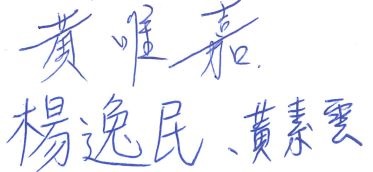                                                特教老師簽名：                                   普教老師簽名：※身心障礙類學生: □無   ■ 有-智能障礙(  )人、學習障礙( 1 )人、情緒障礙( 1 )人、自閉症(  )人 (自行填入類型/人數)※資賦優異學生: ■無   □有- (自行填入類型/人數，如一般智能資優優異2人)※課程調整建議(特教老師填寫)：1.內容調整: 哲: 老師口語唸讀文章替代學生獨自閱讀。 誠、哲: 問答口說與代謄替代繪製心智圖。2.歷程調整: 1. 提供合作學習的機會。2.問題引導提取文章訊息。 3.事先規劃好心智圖格式與分類，示範讓學生如何將提取訊息分類放入。3.評量調整: 1. 多元評量呈現學習成果。4.環境調整: 1. 座位以遠離窗戶，靠近老師與小幫手附近。 2. 桌面清空只留上課用具。 3. 課程活動中提供短暫休息時間。                                               特教老師簽名：                                   普教老師簽名：※身心障礙類學生: □無   ■ 有-智能障礙(  )人、學習障礙( 1 )人、情緒障礙( 1 )人、自閉症(  )人 (自行填入類型/人數)※資賦優異學生: ■無   □有- (自行填入類型/人數，如一般智能資優優異2人)※課程調整建議(特教老師填寫)：1.內容調整: 哲: 老師口語唸讀文章替代學生獨自閱讀。 誠、哲: 問答口說與代謄替代繪製心智圖。2.歷程調整: 1. 提供合作學習的機會。2.問題引導提取文章訊息。 3.事先規劃好心智圖格式與分類，示範讓學生如何將提取訊息分類放入。3.評量調整: 1. 多元評量呈現學習成果。4.環境調整: 1. 座位以遠離窗戶，靠近老師與小幫手附近。 2. 桌面清空只留上課用具。 3. 課程活動中提供短暫休息時間。                                               特教老師簽名：                                   普教老師簽名：※身心障礙類學生: □無   ■ 有-智能障礙(  )人、學習障礙( 1 )人、情緒障礙( 1 )人、自閉症(  )人 (自行填入類型/人數)※資賦優異學生: ■無   □有- (自行填入類型/人數，如一般智能資優優異2人)※課程調整建議(特教老師填寫)：1.內容調整: 哲: 老師口語唸讀文章替代學生獨自閱讀。 誠、哲: 問答口說與代謄替代繪製心智圖。2.歷程調整: 1. 提供合作學習的機會。2.問題引導提取文章訊息。 3.事先規劃好心智圖格式與分類，示範讓學生如何將提取訊息分類放入。3.評量調整: 1. 多元評量呈現學習成果。4.環境調整: 1. 座位以遠離窗戶，靠近老師與小幫手附近。 2. 桌面清空只留上課用具。 3. 課程活動中提供短暫休息時間。                                               特教老師簽名：                                   普教老師簽名：※身心障礙類學生: □無   ■ 有-智能障礙(  )人、學習障礙( 1 )人、情緒障礙( 1 )人、自閉症(  )人 (自行填入類型/人數)※資賦優異學生: ■無   □有- (自行填入類型/人數，如一般智能資優優異2人)※課程調整建議(特教老師填寫)：1.內容調整: 哲: 老師口語唸讀文章替代學生獨自閱讀。 誠、哲: 問答口說與代謄替代繪製心智圖。2.歷程調整: 1. 提供合作學習的機會。2.問題引導提取文章訊息。 3.事先規劃好心智圖格式與分類，示範讓學生如何將提取訊息分類放入。3.評量調整: 1. 多元評量呈現學習成果。4.環境調整: 1. 座位以遠離窗戶，靠近老師與小幫手附近。 2. 桌面清空只留上課用具。 3. 課程活動中提供短暫休息時間。                                               特教老師簽名：                                   普教老師簽名：※身心障礙類學生: □無   ■ 有-智能障礙(  )人、學習障礙( 1 )人、情緒障礙( 1 )人、自閉症(  )人 (自行填入類型/人數)※資賦優異學生: ■無   □有- (自行填入類型/人數，如一般智能資優優異2人)※課程調整建議(特教老師填寫)：1.內容調整: 哲: 老師口語唸讀文章替代學生獨自閱讀。 誠、哲: 問答口說與代謄替代繪製心智圖。2.歷程調整: 1. 提供合作學習的機會。2.問題引導提取文章訊息。 3.事先規劃好心智圖格式與分類，示範讓學生如何將提取訊息分類放入。3.評量調整: 1. 多元評量呈現學習成果。4.環境調整: 1. 座位以遠離窗戶，靠近老師與小幫手附近。 2. 桌面清空只留上課用具。 3. 課程活動中提供短暫休息時間。                                               特教老師簽名：                                   普教老師簽名：※身心障礙類學生: □無   ■ 有-智能障礙(  )人、學習障礙( 1 )人、情緒障礙( 1 )人、自閉症(  )人 (自行填入類型/人數)※資賦優異學生: ■無   □有- (自行填入類型/人數，如一般智能資優優異2人)※課程調整建議(特教老師填寫)：1.內容調整: 哲: 老師口語唸讀文章替代學生獨自閱讀。 誠、哲: 問答口說與代謄替代繪製心智圖。2.歷程調整: 1. 提供合作學習的機會。2.問題引導提取文章訊息。 3.事先規劃好心智圖格式與分類，示範讓學生如何將提取訊息分類放入。3.評量調整: 1. 多元評量呈現學習成果。4.環境調整: 1. 座位以遠離窗戶，靠近老師與小幫手附近。 2. 桌面清空只留上課用具。 3. 課程活動中提供短暫休息時間。                                               特教老師簽名：                                   普教老師簽名：年級   低年級課程設計者林佳逸、楊友善老師林佳逸、楊友善老師教學總節數/學期(上/下)20節/上學期年級課程主題名稱跟ABC當朋友跟ABC當朋友符合校訂課程類型■第一類   ⼞第二類   ⼞第三類   ⼞第四類■第一類   ⼞第二類   ⼞第三類   ⼞第四類■第一類   ⼞第二類   ⼞第三類   ⼞第四類學校願景品閱 健康 國際觀 生態 文化 在地情品閱 健康 國際觀 生態 文化 在地情與學校願景呼應之說明1.指導學生閱讀美語繪本。2.鍛鍊學生在說唱活動中，肢體的素質。3.從學習美語的過程中，瞭解外語，進而培養國際觀。4.利用在地生態資源，使用美語來解說。5.將中華民族的傳統重要節日，使用美語來介紹。6.運用美語來介紹家鄉的味道，培養在地情懷。1.指導學生閱讀美語繪本。2.鍛鍊學生在說唱活動中，肢體的素質。3.從學習美語的過程中，瞭解外語，進而培養國際觀。4.利用在地生態資源，使用美語來解說。5.將中華民族的傳統重要節日，使用美語來介紹。6.運用美語來介紹家鄉的味道，培養在地情懷。1.指導學生閱讀美語繪本。2.鍛鍊學生在說唱活動中，肢體的素質。3.從學習美語的過程中，瞭解外語，進而培養國際觀。4.利用在地生態資源，使用美語來解說。5.將中華民族的傳統重要節日，使用美語來介紹。6.運用美語來介紹家鄉的味道，培養在地情懷。核心素養E-B1 具備「聽、說、讀、寫、作」的基本語文素養，並具有生活所需的基礎數理、肢體及藝術等符號知能，能以同理心應用在生活與人際溝通。E-A2 具備探索問題的思考能力，並透過 體驗與實踐處理日常生活問題。E-B1 具備「聽、說、讀、寫、作」的基本語文素養，並具有生活所需的基礎數理、肢體及藝術等符號知能，能以同理心應用在生活與人際溝通。E-A2 具備探索問題的思考能力，並透過 體驗與實踐處理日常生活問題。課程目標1.學生能具備基礎英文字母的「聽、說」。2.搭配肢體及藝術等知能，將英語融入應用在生活中。3.能具備思考能力，能了解日常生活的各式英語。1.學生能具備基礎英文字母的「聽、說」。2.搭配肢體及藝術等知能，將英語融入應用在生活中。3.能具備思考能力，能了解日常生活的各式英語。1.學生能具備基礎英文字母的「聽、說」。2.搭配肢體及藝術等知能，將英語融入應用在生活中。3.能具備思考能力，能了解日常生活的各式英語。教學進度                 單元名稱  教學重點(教學活動)連結領域/議題學習表現校訂學習內容教學目標(學習目標 )評量內容(表現任務)節數第(1)週準備週開學第一週為校內準備週1第(2)週-第(9)週認識好朋友字母介紹1.將字母卡Aa-Ii呈現給學生看，帶領學生認識字母大小寫。2.教導學生字母A-I的發音。生活常見單字介紹1.將字母A-I代表的生活常見單字圖卡給學生認識，並說單字的發音。2.讓學生將聽到的單字圖像畫在學習單上或將看到的字母的代表圖畫出來。大家動手寫1.帶學生書寫字母筆順並讓學生練習書寫。2.透過影片的字母書寫播放加強學生記憶。找尋認識的朋友1.透過繪畫學習單讓學生從圖畫中找尋字母。生活2-I-1 以感官和知覺探索生活中的人、事、物，覺察事物及環境的特性。3-I-1 願意參與各種學習活動，表現好奇與求知探究之心。英文字母卡單字圖卡學習單小白板字母書寫影片學習單1.學生能藉由課程中去探索並認識基本英語26個字母與自然發音。2.學生們能參與遊戲與畫圖方式，說出英語字母或字母的代表單字。口說口說學習單小白板書寫學習單8第(10)週比手畫腳字母總複習1.分組進行小遊戲，將聽到的字母寫出來。比手畫腳2.透過分組小遊戲，利用身體將字母比出來讓隊友猜字母。體育1c-Ⅰ-1 掌握身體活動的基本元素。小白板字母卡1.學生們能透過遊戲去掌握身體活動，並做出、說出、寫出英文字母。口說1第(11)週-第(18)週認識好朋友字母介紹1.將字母卡Jj-Rr呈現給學生看，帶領學生認識字母大小寫。2.教導學生字母J-R的發音。生活常見單字介紹1.將字母J-R代表的生活常見單字圖卡給學生認識，並說單字的發音。2.讓學生將聽到的單字圖像畫在學習單上或將看到的字母的代表圖畫出來。大家動手寫1.帶學生書寫字母筆順並讓學生練習書寫。2.透過影片的字母書寫播放加強學生記憶。找尋認識的朋友1.透過繪畫學習單讓學生從圖畫中找尋字母。生活2-I-1 以感官和知覺探索生活中的人、事、物，覺察事物及環境的特性。3-I-1 願意參與各種學習活動，表現好奇與求知探究之心。英文字母卡單字圖卡學習單小白板字母書寫影片學習單1.學生能藉由課程中去探索並認識基本英語26個字母與自然發音。2.學生們能參與遊戲與畫圖方式，說出英語字母或字母的代表單字。口說口說學習單小白板書寫學習單8第(19)週比手畫腳字母總複習1.分組進行小遊戲，將聽到的字母寫出來。比手畫腳2.透過分組小遊戲，利用身體將字母比出來讓隊友猜字母。體育1c-Ⅰ-1 掌握身體活動的基本元素。小白板字母卡1.學生們能透過遊戲去掌握身體活動，並做出、說出、寫出英文字母。口說1第(20)週期末成果發表週期末最後一週為校內期末成果發表驗收週1教材來源教材來源    ⼞選用教科書 (            )               ■自編教材    ⼞選用教科書 (            )               ■自編教材    ⼞選用教科書 (            )               ■自編教材    ⼞選用教科書 (            )               ■自編教材    ⼞選用教科書 (            )               ■自編教材    ⼞選用教科書 (            )               ■自編教材    ⼞選用教科書 (            )               ■自編教材特教需求學生課程調整特教需求學生課程調整※身心障礙類學生: □無   ■ 有-智能障礙(  )人、學習障礙( 1 )人、情緒障礙( 1 )人、自閉症(  )人 (自行填入類型/人數)※資賦優異學生: ■無   □有- (自行填入類型/人數，如一般智能資優優異2人)※課程調整建議(特教老師填寫)：1.內容調整: 1. 分解學習單字的目標數，分段提供學習。2.歷程調整: 1. 提供合作學習的機會。2.提供圖像輔助字母記憶。 3. 由描寫逐漸褪除至書寫。3.評量調整: 1. 多元評量呈現學習成果。4.環境調整: 1. 座位以遠離窗戶，靠近老師與小幫手附近。 2. 桌面清空只留上課用具。 3. 明確說明與張貼遊戲規則。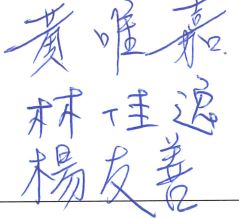                                                特教老師簽名：                                   普教老師簽名：※身心障礙類學生: □無   ■ 有-智能障礙(  )人、學習障礙( 1 )人、情緒障礙( 1 )人、自閉症(  )人 (自行填入類型/人數)※資賦優異學生: ■無   □有- (自行填入類型/人數，如一般智能資優優異2人)※課程調整建議(特教老師填寫)：1.內容調整: 1. 分解學習單字的目標數，分段提供學習。2.歷程調整: 1. 提供合作學習的機會。2.提供圖像輔助字母記憶。 3. 由描寫逐漸褪除至書寫。3.評量調整: 1. 多元評量呈現學習成果。4.環境調整: 1. 座位以遠離窗戶，靠近老師與小幫手附近。 2. 桌面清空只留上課用具。 3. 明確說明與張貼遊戲規則。                                               特教老師簽名：                                   普教老師簽名：※身心障礙類學生: □無   ■ 有-智能障礙(  )人、學習障礙( 1 )人、情緒障礙( 1 )人、自閉症(  )人 (自行填入類型/人數)※資賦優異學生: ■無   □有- (自行填入類型/人數，如一般智能資優優異2人)※課程調整建議(特教老師填寫)：1.內容調整: 1. 分解學習單字的目標數，分段提供學習。2.歷程調整: 1. 提供合作學習的機會。2.提供圖像輔助字母記憶。 3. 由描寫逐漸褪除至書寫。3.評量調整: 1. 多元評量呈現學習成果。4.環境調整: 1. 座位以遠離窗戶，靠近老師與小幫手附近。 2. 桌面清空只留上課用具。 3. 明確說明與張貼遊戲規則。                                               特教老師簽名：                                   普教老師簽名：※身心障礙類學生: □無   ■ 有-智能障礙(  )人、學習障礙( 1 )人、情緒障礙( 1 )人、自閉症(  )人 (自行填入類型/人數)※資賦優異學生: ■無   □有- (自行填入類型/人數，如一般智能資優優異2人)※課程調整建議(特教老師填寫)：1.內容調整: 1. 分解學習單字的目標數，分段提供學習。2.歷程調整: 1. 提供合作學習的機會。2.提供圖像輔助字母記憶。 3. 由描寫逐漸褪除至書寫。3.評量調整: 1. 多元評量呈現學習成果。4.環境調整: 1. 座位以遠離窗戶，靠近老師與小幫手附近。 2. 桌面清空只留上課用具。 3. 明確說明與張貼遊戲規則。                                               特教老師簽名：                                   普教老師簽名：※身心障礙類學生: □無   ■ 有-智能障礙(  )人、學習障礙( 1 )人、情緒障礙( 1 )人、自閉症(  )人 (自行填入類型/人數)※資賦優異學生: ■無   □有- (自行填入類型/人數，如一般智能資優優異2人)※課程調整建議(特教老師填寫)：1.內容調整: 1. 分解學習單字的目標數，分段提供學習。2.歷程調整: 1. 提供合作學習的機會。2.提供圖像輔助字母記憶。 3. 由描寫逐漸褪除至書寫。3.評量調整: 1. 多元評量呈現學習成果。4.環境調整: 1. 座位以遠離窗戶，靠近老師與小幫手附近。 2. 桌面清空只留上課用具。 3. 明確說明與張貼遊戲規則。                                               特教老師簽名：                                   普教老師簽名：※身心障礙類學生: □無   ■ 有-智能障礙(  )人、學習障礙( 1 )人、情緒障礙( 1 )人、自閉症(  )人 (自行填入類型/人數)※資賦優異學生: ■無   □有- (自行填入類型/人數，如一般智能資優優異2人)※課程調整建議(特教老師填寫)：1.內容調整: 1. 分解學習單字的目標數，分段提供學習。2.歷程調整: 1. 提供合作學習的機會。2.提供圖像輔助字母記憶。 3. 由描寫逐漸褪除至書寫。3.評量調整: 1. 多元評量呈現學習成果。4.環境調整: 1. 座位以遠離窗戶，靠近老師與小幫手附近。 2. 桌面清空只留上課用具。 3. 明確說明與張貼遊戲規則。                                               特教老師簽名：                                   普教老師簽名：※身心障礙類學生: □無   ■ 有-智能障礙(  )人、學習障礙( 1 )人、情緒障礙( 1 )人、自閉症(  )人 (自行填入類型/人數)※資賦優異學生: ■無   □有- (自行填入類型/人數，如一般智能資優優異2人)※課程調整建議(特教老師填寫)：1.內容調整: 1. 分解學習單字的目標數，分段提供學習。2.歷程調整: 1. 提供合作學習的機會。2.提供圖像輔助字母記憶。 3. 由描寫逐漸褪除至書寫。3.評量調整: 1. 多元評量呈現學習成果。4.環境調整: 1. 座位以遠離窗戶，靠近老師與小幫手附近。 2. 桌面清空只留上課用具。 3. 明確說明與張貼遊戲規則。                                               特教老師簽名：                                   普教老師簽名：年級   低年級課程設計者張耀富、張雅斐老師張耀富、張雅斐老師教學總節數/學期(上/)20節/下學期年級課程主題名稱生活English生活English符合校訂課程類型■第一類   ⼞第二類   ⼞第三類   ⼞第四類■第一類   ⼞第二類   ⼞第三類   ⼞第四類■第一類   ⼞第二類   ⼞第三類   ⼞第四類學校願景品閱 健康 國際觀 生態 文化 在地情品閱 健康 國際觀 生態 文化 在地情與學校願景呼應之說明1.指導學生閱讀美語繪本。2.鍛鍊學生在說唱活動中，肢體的素質。3.從學習美語的過程中，瞭解外語，進而培養國際觀。4.利用在地生態資源，使用美語來解說。5.將中華民族的傳統重要節日，使用美語來介紹。6.運用美語來介紹家鄉的味道，培養在地情懷。1.指導學生閱讀美語繪本。2.鍛鍊學生在說唱活動中，肢體的素質。3.從學習美語的過程中，瞭解外語，進而培養國際觀。4.利用在地生態資源，使用美語來解說。5.將中華民族的傳統重要節日，使用美語來介紹。6.運用美語來介紹家鄉的味道，培養在地情懷。1.指導學生閱讀美語繪本。2.鍛鍊學生在說唱活動中，肢體的素質。3.從學習美語的過程中，瞭解外語，進而培養國際觀。4.利用在地生態資源，使用美語來解說。5.將中華民族的傳統重要節日，使用美語來介紹。6.運用美語來介紹家鄉的味道，培養在地情懷。核心素養E-B1 具備「聽、說、讀、寫、作」的基本語文素養，並具有生活所需的基礎數理、肢體及藝術等符號知能，能以同理心應用在生活與人際溝通。E-A2 具備探索問題的思考能力，並透過 體驗與實踐處理日常生活問題。E-B1 具備「聽、說、讀、寫、作」的基本語文素養，並具有生活所需的基礎數理、肢體及藝術等符號知能，能以同理心應用在生活與人際溝通。E-A2 具備探索問題的思考能力，並透過 體驗與實踐處理日常生活問題。課程目標1.學生能具備基礎英文字母的「聽、說」。2.搭配肢體及藝術等知能，將英語融入應用在生活中。3.能具備思考能力，能了解日常生活的各式英語。1.學生能具備基礎英文字母的「聽、說」。2.搭配肢體及藝術等知能，將英語融入應用在生活中。3.能具備思考能力，能了解日常生活的各式英語。1.學生能具備基礎英文字母的「聽、說」。2.搭配肢體及藝術等知能，將英語融入應用在生活中。3.能具備思考能力，能了解日常生活的各式英語。教學進度                 單元名稱  教學重點(教學活動)連結領域/議題學習表現校訂學習內容教學目標(學習目標 )評量內容(表現任務)節數第(1)週準備週開學第一週為校內準備週1第(2)週-第(9)週認識好朋友字母介紹1.將字母卡Tt-Zz呈現給學生看，帶領學生認識字母大小寫。2.教導學生字母T-Z的發音。生活常見單字介紹1.將字母T-Z代表的生活常見單字圖卡給學生認識，並說單字的發音。2.讓學生將聽到的單字圖像畫在學習單上或將看到的字母的代表圖畫出來。大家動手寫1.帶學生書寫字母筆順並讓學生練習書寫。2.透過影片的字母書寫播放加強學生記憶。找尋認識的朋友1.透過繪畫學習單讓學生從圖畫中找尋字母。生活2-I-1 以感官和知覺探索生活中的人、事、物，覺察事物及環境的特性。3-I-1 願意參與各種學習活動，表現好奇與求知探究之心。英文字母卡單字圖卡學習單小白板字母書寫影片學習單1.學生能藉由課程中去探索並認識基本英語26個字母與自然發音。2.學生們能參與遊戲與畫圖方式，說出英語字母或字母的代表單字。口說口說學習單小白板書寫學習單8第(10)週比手畫腳字母總複習1.分組進行小遊戲，將聽到的字母寫出來。比手畫腳2.透過分組小遊戲，利用身體將字母比出來讓隊友猜字母。體育1c-Ⅰ-1 掌握身體活動的基本元素。小白板字母卡1.學生們能透過遊戲去掌握身體活動，並做出、說出、寫出英文字母。口說1第(11)週-第(14)週Go go English字母複習1.將字母卡Aa-Zz呈現給學生看，帶領學生複習字母大小寫。2.帶學生複習字母Aa-Zz的發音。This or That 默契大考驗1.將字母Aa-Zz代表單字的圖卡一節抽出6張，一次2張貼於黑板上，再將學生分為兩兩一組，然後背對背，當老師數到三時，一起轉頭，2人喊同一個字母單字就得分。棒子拍拍1.將學生分為兩組，採競賽式，從起始線跑到黑板，再用啾啾棒拍到老師所念的字母並在覆誦一次，即可得分。比手畫腳猜字母1.透過學生先前所學的字母筆順，利用肢體語言表現出來讓猜的學生能夠說出字母。生活、體育2-I-1 以感官和知覺探索生活中的人、事、物，覺察事物及環境的特性。3-I-1 願意參與各種學習活動，表現好奇與求知探究之心。1c-Ⅰ-1 掌握身體活動的基本元素。英文字母卡單字圖卡啾啾棒1.學生能藉由口語複習中覺察基本英語26個字母與自然發音之配對。2.學生們願意參與英語學習動，說出英語字母，進而達到複習。3.學生們能透過遊戲去掌握身體活動，能做出、說出教室用語。口說口說4第(15)週-第(16)週認識教室用語教室用語-Good morning/Goodbye介紹  將Good morning/good bye句型條及圖片及相關影片呈現給學生看，帶領學生大聲讀出。情境式角色扮演  透過情境式的角色扮演(老師&學生)的方式，讓學生能夠說出並應用教室用語。生活3-I-1 願意參與各種學習活動，表現好奇與求知探究之心。4-I-1  利用各種生活的媒介與素材進行表現與創作，喚起豐富的想像力。Good morning/Good bye 句型條+圖片影片學生們參與情境式教學後，能做出、說出教室用語。利用影片讓學生表現除了學校能用Good morning/good bye外，還能用於其他情境中。口說2第(17)週-第(18)週認識教室用語教室用語-stand up/sit down介紹1.將stand up/sit down句型條及圖片呈現給學生看，帶領學生大聲讀出。情境式角色扮演2.透過情境式的角色扮演(老師&學生)的方式，讓學生能夠說出並應用教室用語。生活3-I-1 願意參與各種學習活動，表現好奇與求知探究之心。4-I-1  利用各種生活的媒介與素材進行表現與創作，喚起豐富的想像力。Stand up/sit down 句型條+圖片影片1.學生們參與情境式教學後，能做出、說出教室用語。2.利用影片讓學生表現除了學校能用Stand up/sit down外，還能用於其他情境中。2第(19)週手忙腳亂教室用語總複習  分組進行小遊戲，將聽到的教室用語與圖片配對。手忙腳亂  透過分組小遊戲，利用手和腳將教室用語壓住並說出，先達成任務者獲勝。體育1c-Ⅰ-1 掌握身體活動的基本元素。1.學生們能透過遊戲去掌握身體活動，能做出、說出教室用語。1第(20)週期末成果發表週期末最後一週為校內期末成果發表驗收週1教材來源教材來源    ⼞選用教科書 (            )               ■自編教材    ⼞選用教科書 (            )               ■自編教材    ⼞選用教科書 (            )               ■自編教材    ⼞選用教科書 (            )               ■自編教材    ⼞選用教科書 (            )               ■自編教材    ⼞選用教科書 (            )               ■自編教材    ⼞選用教科書 (            )               ■自編教材特教需求學生課程調整特教需求學生課程調整※身心障礙類學生: □無   ■ 有-智能障礙(  )人、學習障礙( 1 )人、情緒障礙( 1 )人、自閉症(  )人 (自行填入類型/人數)※資賦優異學生: ■無   □有- (自行填入類型/人數，如一般智能資優優異2人)※課程調整建議(特教老師填寫)：1.內容調整: 1. 分解學習單字的目標數，分段提供學習。2.歷程調整: 1. 提供合作學習的機會。2.提供圖像輔助字母記憶。 3. 由描寫逐漸褪除至書寫。3.評量調整: 1. 多元評量呈現學習成果。4.環境調整: 1. 座位以遠離窗戶，靠近老師與小幫手附近。 2. 桌面清空只留上課用具。 3. 明確說明與張貼遊戲規則。                                               特教老師簽名：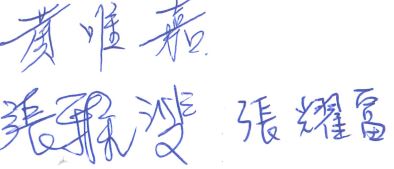                                    普教老師簽名：※身心障礙類學生: □無   ■ 有-智能障礙(  )人、學習障礙( 1 )人、情緒障礙( 1 )人、自閉症(  )人 (自行填入類型/人數)※資賦優異學生: ■無   □有- (自行填入類型/人數，如一般智能資優優異2人)※課程調整建議(特教老師填寫)：1.內容調整: 1. 分解學習單字的目標數，分段提供學習。2.歷程調整: 1. 提供合作學習的機會。2.提供圖像輔助字母記憶。 3. 由描寫逐漸褪除至書寫。3.評量調整: 1. 多元評量呈現學習成果。4.環境調整: 1. 座位以遠離窗戶，靠近老師與小幫手附近。 2. 桌面清空只留上課用具。 3. 明確說明與張貼遊戲規則。                                               特教老師簽名：                                   普教老師簽名：※身心障礙類學生: □無   ■ 有-智能障礙(  )人、學習障礙( 1 )人、情緒障礙( 1 )人、自閉症(  )人 (自行填入類型/人數)※資賦優異學生: ■無   □有- (自行填入類型/人數，如一般智能資優優異2人)※課程調整建議(特教老師填寫)：1.內容調整: 1. 分解學習單字的目標數，分段提供學習。2.歷程調整: 1. 提供合作學習的機會。2.提供圖像輔助字母記憶。 3. 由描寫逐漸褪除至書寫。3.評量調整: 1. 多元評量呈現學習成果。4.環境調整: 1. 座位以遠離窗戶，靠近老師與小幫手附近。 2. 桌面清空只留上課用具。 3. 明確說明與張貼遊戲規則。                                               特教老師簽名：                                   普教老師簽名：※身心障礙類學生: □無   ■ 有-智能障礙(  )人、學習障礙( 1 )人、情緒障礙( 1 )人、自閉症(  )人 (自行填入類型/人數)※資賦優異學生: ■無   □有- (自行填入類型/人數，如一般智能資優優異2人)※課程調整建議(特教老師填寫)：1.內容調整: 1. 分解學習單字的目標數，分段提供學習。2.歷程調整: 1. 提供合作學習的機會。2.提供圖像輔助字母記憶。 3. 由描寫逐漸褪除至書寫。3.評量調整: 1. 多元評量呈現學習成果。4.環境調整: 1. 座位以遠離窗戶，靠近老師與小幫手附近。 2. 桌面清空只留上課用具。 3. 明確說明與張貼遊戲規則。                                               特教老師簽名：                                   普教老師簽名：※身心障礙類學生: □無   ■ 有-智能障礙(  )人、學習障礙( 1 )人、情緒障礙( 1 )人、自閉症(  )人 (自行填入類型/人數)※資賦優異學生: ■無   □有- (自行填入類型/人數，如一般智能資優優異2人)※課程調整建議(特教老師填寫)：1.內容調整: 1. 分解學習單字的目標數，分段提供學習。2.歷程調整: 1. 提供合作學習的機會。2.提供圖像輔助字母記憶。 3. 由描寫逐漸褪除至書寫。3.評量調整: 1. 多元評量呈現學習成果。4.環境調整: 1. 座位以遠離窗戶，靠近老師與小幫手附近。 2. 桌面清空只留上課用具。 3. 明確說明與張貼遊戲規則。                                               特教老師簽名：                                   普教老師簽名：※身心障礙類學生: □無   ■ 有-智能障礙(  )人、學習障礙( 1 )人、情緒障礙( 1 )人、自閉症(  )人 (自行填入類型/人數)※資賦優異學生: ■無   □有- (自行填入類型/人數，如一般智能資優優異2人)※課程調整建議(特教老師填寫)：1.內容調整: 1. 分解學習單字的目標數，分段提供學習。2.歷程調整: 1. 提供合作學習的機會。2.提供圖像輔助字母記憶。 3. 由描寫逐漸褪除至書寫。3.評量調整: 1. 多元評量呈現學習成果。4.環境調整: 1. 座位以遠離窗戶，靠近老師與小幫手附近。 2. 桌面清空只留上課用具。 3. 明確說明與張貼遊戲規則。                                               特教老師簽名：                                   普教老師簽名：※身心障礙類學生: □無   ■ 有-智能障礙(  )人、學習障礙( 1 )人、情緒障礙( 1 )人、自閉症(  )人 (自行填入類型/人數)※資賦優異學生: ■無   □有- (自行填入類型/人數，如一般智能資優優異2人)※課程調整建議(特教老師填寫)：1.內容調整: 1. 分解學習單字的目標數，分段提供學習。2.歷程調整: 1. 提供合作學習的機會。2.提供圖像輔助字母記憶。 3. 由描寫逐漸褪除至書寫。3.評量調整: 1. 多元評量呈現學習成果。4.環境調整: 1. 座位以遠離窗戶，靠近老師與小幫手附近。 2. 桌面清空只留上課用具。 3. 明確說明與張貼遊戲規則。                                               特教老師簽名：                                   普教老師簽名：學期學習目標能養成每天閱讀的好習慣。能說出文章的內容和大意。3. 能體會出作品中對週遭人、事、物的尊重關懷。4. 能和別人分享閱讀的心得。5. 能喜愛閱讀課外(注音)讀物，擴展閱讀視野。6. 能共同討論閱讀的內容，交換心得。能養成每天閱讀的好習慣。能說出文章的內容和大意。3. 能體會出作品中對週遭人、事、物的尊重關懷。4. 能和別人分享閱讀的心得。5. 能喜愛閱讀課外(注音)讀物，擴展閱讀視野。6. 能共同討論閱讀的內容，交換心得。能養成每天閱讀的好習慣。能說出文章的內容和大意。3. 能體會出作品中對週遭人、事、物的尊重關懷。4. 能和別人分享閱讀的心得。5. 能喜愛閱讀課外(注音)讀物，擴展閱讀視野。6. 能共同討論閱讀的內容，交換心得。能養成每天閱讀的好習慣。能說出文章的內容和大意。3. 能體會出作品中對週遭人、事、物的尊重關懷。4. 能和別人分享閱讀的心得。5. 能喜愛閱讀課外(注音)讀物，擴展閱讀視野。6. 能共同討論閱讀的內容，交換心得。能養成每天閱讀的好習慣。能說出文章的內容和大意。3. 能體會出作品中對週遭人、事、物的尊重關懷。4. 能和別人分享閱讀的心得。5. 能喜愛閱讀課外(注音)讀物，擴展閱讀視野。6. 能共同討論閱讀的內容，交換心得。能養成每天閱讀的好習慣。能說出文章的內容和大意。3. 能體會出作品中對週遭人、事、物的尊重關懷。4. 能和別人分享閱讀的心得。5. 能喜愛閱讀課外(注音)讀物，擴展閱讀視野。6. 能共同討論閱讀的內容，交換心得。能養成每天閱讀的好習慣。能說出文章的內容和大意。3. 能體會出作品中對週遭人、事、物的尊重關懷。4. 能和別人分享閱讀的心得。5. 能喜愛閱讀課外(注音)讀物，擴展閱讀視野。6. 能共同討論閱讀的內容，交換心得。能養成每天閱讀的好習慣。能說出文章的內容和大意。3. 能體會出作品中對週遭人、事、物的尊重關懷。4. 能和別人分享閱讀的心得。5. 能喜愛閱讀課外(注音)讀物，擴展閱讀視野。6. 能共同討論閱讀的內容，交換心得。融入領域語文、綜合、生活、健康與體育、藝術與人文語文、綜合、生活、健康與體育、藝術與人文語文、綜合、生活、健康與體育、藝術與人文教學節數21212121能力指標（領域、議題）5-1-2能讀懂課文內容，瞭解文章的大意。5-1-3能培養良好的閱讀興趣、態度和習慣。5-1-4-1能喜愛閱讀課外讀物，擴展閱讀視野。5-1-1-1熟習常用生字語詞的形音義。5-1-3-5在閱讀過程中，能領會作者的想法，進而體會尊重別人的重要。5-1-7-5能共同討論閱讀的內容，交換心得。5-1-2能讀懂課文內容，瞭解文章的大意。5-1-3能培養良好的閱讀興趣、態度和習慣。5-1-4-1能喜愛閱讀課外讀物，擴展閱讀視野。5-1-1-1熟習常用生字語詞的形音義。5-1-3-5在閱讀過程中，能領會作者的想法，進而體會尊重別人的重要。5-1-7-5能共同討論閱讀的內容，交換心得。5-1-2能讀懂課文內容，瞭解文章的大意。5-1-3能培養良好的閱讀興趣、態度和習慣。5-1-4-1能喜愛閱讀課外讀物，擴展閱讀視野。5-1-1-1熟習常用生字語詞的形音義。5-1-3-5在閱讀過程中，能領會作者的想法，進而體會尊重別人的重要。5-1-7-5能共同討論閱讀的內容，交換心得。5-1-2能讀懂課文內容，瞭解文章的大意。5-1-3能培養良好的閱讀興趣、態度和習慣。5-1-4-1能喜愛閱讀課外讀物，擴展閱讀視野。5-1-1-1熟習常用生字語詞的形音義。5-1-3-5在閱讀過程中，能領會作者的想法，進而體會尊重別人的重要。5-1-7-5能共同討論閱讀的內容，交換心得。5-1-2能讀懂課文內容，瞭解文章的大意。5-1-3能培養良好的閱讀興趣、態度和習慣。5-1-4-1能喜愛閱讀課外讀物，擴展閱讀視野。5-1-1-1熟習常用生字語詞的形音義。5-1-3-5在閱讀過程中，能領會作者的想法，進而體會尊重別人的重要。5-1-7-5能共同討論閱讀的內容，交換心得。5-1-2能讀懂課文內容，瞭解文章的大意。5-1-3能培養良好的閱讀興趣、態度和習慣。5-1-4-1能喜愛閱讀課外讀物，擴展閱讀視野。5-1-1-1熟習常用生字語詞的形音義。5-1-3-5在閱讀過程中，能領會作者的想法，進而體會尊重別人的重要。5-1-7-5能共同討論閱讀的內容，交換心得。5-1-2能讀懂課文內容，瞭解文章的大意。5-1-3能培養良好的閱讀興趣、態度和習慣。5-1-4-1能喜愛閱讀課外讀物，擴展閱讀視野。5-1-1-1熟習常用生字語詞的形音義。5-1-3-5在閱讀過程中，能領會作者的想法，進而體會尊重別人的重要。5-1-7-5能共同討論閱讀的內容，交換心得。5-1-2能讀懂課文內容，瞭解文章的大意。5-1-3能培養良好的閱讀興趣、態度和習慣。5-1-4-1能喜愛閱讀課外讀物，擴展閱讀視野。5-1-1-1熟習常用生字語詞的形音義。5-1-3-5在閱讀過程中，能領會作者的想法，進而體會尊重別人的重要。5-1-7-5能共同討論閱讀的內容，交換心得。教學內容綱要週/節活動名稱教學重點內容教學重點內容教學重點內容時間評量方式備註教學內容綱要一/1繪本教學介紹繪本「長大這件事」介紹繪本「長大這件事」介紹繪本「長大這件事」40分分享發表教學內容綱要二/1繪本教學由「長大這件事」故事中認識人物各種情緒由「長大這件事」故事中認識人物各種情緒由「長大這件事」故事中認識人物各種情緒40分分享發表教學內容綱要三/1繪本教學由「長大這件事」故事中認識人物各種個性由「長大這件事」故事中認識人物各種個性由「長大這件事」故事中認識人物各種個性40分分享發表教學內容綱要四/1繪本教學由「長大這件事」故事中練習各種觀點句由「長大這件事」故事中練習各種觀點句由「長大這件事」故事中練習各種觀點句40分分享發表教學內容綱要五/1繪本教學介紹繪本：媽媽真的不知道嗎?介紹繪本：媽媽真的不知道嗎?介紹繪本：媽媽真的不知道嗎?40分分享發表教學內容綱要六/1繪本教學由「媽媽真的不知道嗎?」故事中認識人物各種情緒由「媽媽真的不知道嗎?」故事中認識人物各種情緒由「媽媽真的不知道嗎?」故事中認識人物各種情緒40分分享發表教學內容綱要七/1繪本教學由「媽媽真的不知道嗎?」故事中認識人物各種個性由「媽媽真的不知道嗎?」故事中認識人物各種個性由「媽媽真的不知道嗎?」故事中認識人物各種個性40分分享發表教學內容綱要八/1繪本教學由「媽媽真的不知道嗎?」故事中練習各種觀點句由「媽媽真的不知道嗎?」故事中練習各種觀點句由「媽媽真的不知道嗎?」故事中練習各種觀點句40分分享發表教學內容綱要九/1繪本教學介紹繪本：小狗查理和爺爺介紹繪本：小狗查理和爺爺介紹繪本：小狗查理和爺爺40分口頭報告教學內容綱要十/1繪本教學由「小狗查理和爺爺」故事中認識主角各種情緒由「小狗查理和爺爺」故事中認識主角各種情緒由「小狗查理和爺爺」故事中認識主角各種情緒40分分享發表教學內容綱要十一/1繪本教學由「小狗查理和爺爺」故事中認識主角各種個性由「小狗查理和爺爺」故事中認識主角各種個性由「小狗查理和爺爺」故事中認識主角各種個性40分分享發表教學內容綱要十二/1繪本教學由「小狗查理和爺爺」故事中練習各種觀點句由「小狗查理和爺爺」故事中練習各種觀點句由「小狗查理和爺爺」故事中練習各種觀點句40分分享發表教學內容綱要十三/1繪本教學雙胞胎書的摺法、西遊記小書封面製作雙胞胎書的摺法、西遊記小書封面製作雙胞胎書的摺法、西遊記小書封面製作40分實作評量教學內容綱要十四/1繪本教學西遊記：介紹孫悟空、唐僧師父西遊記：介紹孫悟空、唐僧師父西遊記：介紹孫悟空、唐僧師父40分分享發表教學內容綱要十五/1繪本教學西遊記：介紹豬八戒與沙悟淨西遊記：介紹豬八戒與沙悟淨西遊記：介紹豬八戒與沙悟淨40分分享發表教學內容綱要十六/1繪本教學雙胞胎書的摺法、西遊記小書封底製作雙胞胎書的摺法、西遊記小書封底製作雙胞胎書的摺法、西遊記小書封底製作40分實作評量教學內容綱要十七/1讀報教學報紙版面介紹報紙版面介紹報紙版面介紹40分口頭報告教學內容綱要十八/1讀報教學摘要報紙國家大事的內容(心智圖)摘要報紙國家大事的內容(心智圖)摘要報紙國家大事的內容(心智圖)40分口頭報告教學內容綱要十九/1讀報教學摘要報紙國際新聞的內容(心智圖) 摘要報紙國際新聞的內容(心智圖) 摘要報紙國際新聞的內容(心智圖) 40分分享發表教學內容綱要二十/1讀報教學摘要報紙兒童園地的內容(心智圖)摘要報紙兒童園地的內容(心智圖)摘要報紙兒童園地的內容(心智圖)40分分享發表二十一/1成果分享成果發表成果發表成果發表40分分享發表附件（資料來源）圖書室藏書、國語日報圖書室藏書、國語日報圖書室藏書、國語日報圖書室藏書、國語日報圖書室藏書、國語日報圖書室藏書、國語日報圖書室藏書、國語日報圖書室藏書、國語日報學期學習目標1.能養成每天閱讀的好習慣。2.能說出文章的內容和大意。3.能體會出作品中對週遭人、事、物的尊重關懷。4.能和別人分享閱讀的心得。5.能喜愛閱讀課外(注音)讀物，擴展閱讀視野。6.能共同討論閱讀的內容，交換心得。1.能養成每天閱讀的好習慣。2.能說出文章的內容和大意。3.能體會出作品中對週遭人、事、物的尊重關懷。4.能和別人分享閱讀的心得。5.能喜愛閱讀課外(注音)讀物，擴展閱讀視野。6.能共同討論閱讀的內容，交換心得。1.能養成每天閱讀的好習慣。2.能說出文章的內容和大意。3.能體會出作品中對週遭人、事、物的尊重關懷。4.能和別人分享閱讀的心得。5.能喜愛閱讀課外(注音)讀物，擴展閱讀視野。6.能共同討論閱讀的內容，交換心得。1.能養成每天閱讀的好習慣。2.能說出文章的內容和大意。3.能體會出作品中對週遭人、事、物的尊重關懷。4.能和別人分享閱讀的心得。5.能喜愛閱讀課外(注音)讀物，擴展閱讀視野。6.能共同討論閱讀的內容，交換心得。1.能養成每天閱讀的好習慣。2.能說出文章的內容和大意。3.能體會出作品中對週遭人、事、物的尊重關懷。4.能和別人分享閱讀的心得。5.能喜愛閱讀課外(注音)讀物，擴展閱讀視野。6.能共同討論閱讀的內容，交換心得。1.能養成每天閱讀的好習慣。2.能說出文章的內容和大意。3.能體會出作品中對週遭人、事、物的尊重關懷。4.能和別人分享閱讀的心得。5.能喜愛閱讀課外(注音)讀物，擴展閱讀視野。6.能共同討論閱讀的內容，交換心得。1.能養成每天閱讀的好習慣。2.能說出文章的內容和大意。3.能體會出作品中對週遭人、事、物的尊重關懷。4.能和別人分享閱讀的心得。5.能喜愛閱讀課外(注音)讀物，擴展閱讀視野。6.能共同討論閱讀的內容，交換心得。1.能養成每天閱讀的好習慣。2.能說出文章的內容和大意。3.能體會出作品中對週遭人、事、物的尊重關懷。4.能和別人分享閱讀的心得。5.能喜愛閱讀課外(注音)讀物，擴展閱讀視野。6.能共同討論閱讀的內容，交換心得。融入領域語文、綜合、生活、健康與體育、藝術與人文語文、綜合、生活、健康與體育、藝術與人文語文、綜合、生活、健康與體育、藝術與人文教學節數20202020能力指標（領域、議題）5-1-2能讀懂課文內容，瞭解文章的大意。5-1-3能培養良好的閱讀興趣、態度和習慣。5-1-4-1能喜愛閱讀課外讀物，擴展閱讀視野。5-1-1-1熟習常用生字語詞的形音義。5-1-3-5在閱讀過程中，能領會作者的想法，進而體會尊重別人的重要。5-1-7-5能共同討論閱讀的內容，交換心得。5-1-2能讀懂課文內容，瞭解文章的大意。5-1-3能培養良好的閱讀興趣、態度和習慣。5-1-4-1能喜愛閱讀課外讀物，擴展閱讀視野。5-1-1-1熟習常用生字語詞的形音義。5-1-3-5在閱讀過程中，能領會作者的想法，進而體會尊重別人的重要。5-1-7-5能共同討論閱讀的內容，交換心得。5-1-2能讀懂課文內容，瞭解文章的大意。5-1-3能培養良好的閱讀興趣、態度和習慣。5-1-4-1能喜愛閱讀課外讀物，擴展閱讀視野。5-1-1-1熟習常用生字語詞的形音義。5-1-3-5在閱讀過程中，能領會作者的想法，進而體會尊重別人的重要。5-1-7-5能共同討論閱讀的內容，交換心得。5-1-2能讀懂課文內容，瞭解文章的大意。5-1-3能培養良好的閱讀興趣、態度和習慣。5-1-4-1能喜愛閱讀課外讀物，擴展閱讀視野。5-1-1-1熟習常用生字語詞的形音義。5-1-3-5在閱讀過程中，能領會作者的想法，進而體會尊重別人的重要。5-1-7-5能共同討論閱讀的內容，交換心得。5-1-2能讀懂課文內容，瞭解文章的大意。5-1-3能培養良好的閱讀興趣、態度和習慣。5-1-4-1能喜愛閱讀課外讀物，擴展閱讀視野。5-1-1-1熟習常用生字語詞的形音義。5-1-3-5在閱讀過程中，能領會作者的想法，進而體會尊重別人的重要。5-1-7-5能共同討論閱讀的內容，交換心得。5-1-2能讀懂課文內容，瞭解文章的大意。5-1-3能培養良好的閱讀興趣、態度和習慣。5-1-4-1能喜愛閱讀課外讀物，擴展閱讀視野。5-1-1-1熟習常用生字語詞的形音義。5-1-3-5在閱讀過程中，能領會作者的想法，進而體會尊重別人的重要。5-1-7-5能共同討論閱讀的內容，交換心得。5-1-2能讀懂課文內容，瞭解文章的大意。5-1-3能培養良好的閱讀興趣、態度和習慣。5-1-4-1能喜愛閱讀課外讀物，擴展閱讀視野。5-1-1-1熟習常用生字語詞的形音義。5-1-3-5在閱讀過程中，能領會作者的想法，進而體會尊重別人的重要。5-1-7-5能共同討論閱讀的內容，交換心得。5-1-2能讀懂課文內容，瞭解文章的大意。5-1-3能培養良好的閱讀興趣、態度和習慣。5-1-4-1能喜愛閱讀課外讀物，擴展閱讀視野。5-1-1-1熟習常用生字語詞的形音義。5-1-3-5在閱讀過程中，能領會作者的想法，進而體會尊重別人的重要。5-1-7-5能共同討論閱讀的內容，交換心得。教學內容綱要週/節活動名稱教學重點內容教學重點內容教學重點內容時間評量方式備註教學內容綱要一/1繪本教學孫悟空三借芭蕉扇(一) 劇本一：人物情緒/性格孫悟空三借芭蕉扇(一) 劇本一：人物情緒/性格孫悟空三借芭蕉扇(一) 劇本一：人物情緒/性格40分口頭報告教學內容綱要二/1繪本教學孫悟空三借芭蕉扇(二)劇本二：人物情緒/性格孫悟空三借芭蕉扇(二)劇本二：人物情緒/性格孫悟空三借芭蕉扇(二)劇本二：人物情緒/性格40分口頭報告教學內容綱要三/1繪本教學孫悟空三借芭蕉扇(三)劇本三：理解對話順序孫悟空三借芭蕉扇(三)劇本三：理解對話順序孫悟空三借芭蕉扇(三)劇本三：理解對話順序40分口頭報告教學內容綱要四/1繪本教學孫悟空三借芭蕉扇(四)劇本四：推測角色的對答孫悟空三借芭蕉扇(四)劇本四：推測角色的對答孫悟空三借芭蕉扇(四)劇本四：推測角色的對答40分口頭報告教學內容綱要五/1繪本教學介紹繪本“棉婆婆睡不著”，引導學生從情緒卡、性格卡與行動卡認識棉婆婆。介紹繪本“棉婆婆睡不著”，引導學生從情緒卡、性格卡與行動卡認識棉婆婆。介紹繪本“棉婆婆睡不著”，引導學生從情緒卡、性格卡與行動卡認識棉婆婆。40分分享發表教學內容綱要六/1繪本教學“棉婆婆睡不著”共同討論&新創作“棉婆婆睡不著”共同討論&新創作“棉婆婆睡不著”共同討論&新創作40分分享發表教學內容綱要七/1繪本教學藉由“棉婆婆睡不著”察覺自己擔憂家人的連串動作，並同理他人行為藉由“棉婆婆睡不著”察覺自己擔憂家人的連串動作，並同理他人行為藉由“棉婆婆睡不著”察覺自己擔憂家人的連串動作，並同理他人行為40分分享發表教學內容綱要八/1繪本教學製作屏風書小書製作屏風書小書製作屏風書小書40分實作評量教學內容綱要九/1繪本教學製作”睡前數羊”的小書製作”睡前數羊”的小書製作”睡前數羊”的小書40分實作評量教學內容綱要十/1國語日報教學閱讀與分享兒童園地的童詩內容，述說觀點句閱讀與分享兒童園地的童詩內容，述說觀點句閱讀與分享兒童園地的童詩內容，述說觀點句40分分享發表教學內容綱要十一/1國語日報教學閱讀與分享兒童園地的童詩內容，並共同創作閱讀與分享兒童園地的童詩內容，並共同創作閱讀與分享兒童園地的童詩內容，並共同創作40分口頭報告教學內容綱要十二/1國語日報教學閱讀與分享兒童園地的童詩內容，述說觀點句閱讀與分享兒童園地的童詩內容，述說觀點句閱讀與分享兒童園地的童詩內容，述說觀點句40分分享發表教學內容綱要十三/1國語日報教學閱讀與分享兒童園地的童詩內容，並共同創作閱讀與分享兒童園地的童詩內容，並共同創作閱讀與分享兒童園地的童詩內容，並共同創作40分口頭報告教學內容綱要十四/1國語日報教學閱讀與分享兒童園地的短文內容，述說觀點句閱讀與分享兒童園地的短文內容，述說觀點句閱讀與分享兒童園地的短文內容，述說觀點句40分分享發表教學內容綱要十五/1國語日報教學閱讀與分享兒童園地的短文內容，並共同創作閱讀與分享兒童園地的短文內容，並共同創作閱讀與分享兒童園地的短文內容，並共同創作40分口頭報告教學內容綱要十六/1國語日報教學閱讀與分享兒童園地的短文內容，述說觀點句閱讀與分享兒童園地的短文內容，述說觀點句閱讀與分享兒童園地的短文內容，述說觀點句40分分享發表教學內容綱要十七/1國語日報教學閱讀與分享兒童園地的短文內容，並共同創作閱讀與分享兒童園地的短文內容，並共同創作閱讀與分享兒童園地的短文內容，並共同創作40分口頭報告教學內容綱要十八/1國語日報教學閱讀與分享兒童園地長篇文章內容，述說觀點句閱讀與分享兒童園地長篇文章內容，述說觀點句閱讀與分享兒童園地長篇文章內容，述說觀點句40分分享發表教學內容綱要十九/1國語日報教學閱讀與分享兒童園地長篇文章內容，並共同創作閱讀與分享兒童園地長篇文章內容，並共同創作閱讀與分享兒童園地長篇文章內容，並共同創作40分口頭報告教學內容綱要二十/1成果分享成果發表成果發表成果發表40分分享發表附件（資料來源）圖書室藏書、國語日報圖書室藏書、國語日報圖書室藏書、國語日報圖書室藏書、國語日報圖書室藏書、國語日報圖書室藏書、國語日報圖書室藏書、國語日報圖書室藏書、國語日報學期學習目標1. 能逐漸養成每天閱讀的好習慣。2. 能清楚表達文章的內容和大意。3. 能運用不同的閱讀策略，增進閱讀能力。4. 能共同討論閱讀內容，並分享心得。5. 能喜愛閱讀課外讀物，擴展閱讀視野。6. 養成多元思考的能力，提升人文素養。1. 能逐漸養成每天閱讀的好習慣。2. 能清楚表達文章的內容和大意。3. 能運用不同的閱讀策略，增進閱讀能力。4. 能共同討論閱讀內容，並分享心得。5. 能喜愛閱讀課外讀物，擴展閱讀視野。6. 養成多元思考的能力，提升人文素養。1. 能逐漸養成每天閱讀的好習慣。2. 能清楚表達文章的內容和大意。3. 能運用不同的閱讀策略，增進閱讀能力。4. 能共同討論閱讀內容，並分享心得。5. 能喜愛閱讀課外讀物，擴展閱讀視野。6. 養成多元思考的能力，提升人文素養。1. 能逐漸養成每天閱讀的好習慣。2. 能清楚表達文章的內容和大意。3. 能運用不同的閱讀策略，增進閱讀能力。4. 能共同討論閱讀內容，並分享心得。5. 能喜愛閱讀課外讀物，擴展閱讀視野。6. 養成多元思考的能力，提升人文素養。1. 能逐漸養成每天閱讀的好習慣。2. 能清楚表達文章的內容和大意。3. 能運用不同的閱讀策略，增進閱讀能力。4. 能共同討論閱讀內容，並分享心得。5. 能喜愛閱讀課外讀物，擴展閱讀視野。6. 養成多元思考的能力，提升人文素養。1. 能逐漸養成每天閱讀的好習慣。2. 能清楚表達文章的內容和大意。3. 能運用不同的閱讀策略，增進閱讀能力。4. 能共同討論閱讀內容，並分享心得。5. 能喜愛閱讀課外讀物，擴展閱讀視野。6. 養成多元思考的能力，提升人文素養。1. 能逐漸養成每天閱讀的好習慣。2. 能清楚表達文章的內容和大意。3. 能運用不同的閱讀策略，增進閱讀能力。4. 能共同討論閱讀內容，並分享心得。5. 能喜愛閱讀課外讀物，擴展閱讀視野。6. 養成多元思考的能力，提升人文素養。1. 能逐漸養成每天閱讀的好習慣。2. 能清楚表達文章的內容和大意。3. 能運用不同的閱讀策略，增進閱讀能力。4. 能共同討論閱讀內容，並分享心得。5. 能喜愛閱讀課外讀物，擴展閱讀視野。6. 養成多元思考的能力，提升人文素養。融入領域語文、綜合、健康與體育、藝術與人文、資訊語文、綜合、健康與體育、藝術與人文、資訊語文、綜合、健康與體育、藝術與人文、資訊教學節數21212121能力指標（領域、議題）2-2-2能確實把握聆聽的方法。能把握說話重點，充分溝通。能培養良好的閱讀興趣、態度和習慣。-1能喜愛閱讀課外讀物，擴展閱讀視野。-5在閱讀過程中，能領會作者的想法，進而體會尊重別人的重要。-5能共同討論閱讀的內容，交換心得。能思考並體會文章中解決問題的過程。-4能將閱讀材料與實際生活經驗相結合。-3能用心精讀，記取細節，深究內容，開展思路。-2能夠思考和批判文章的內容。2-2-2能確實把握聆聽的方法。能把握說話重點，充分溝通。能培養良好的閱讀興趣、態度和習慣。-1能喜愛閱讀課外讀物，擴展閱讀視野。-5在閱讀過程中，能領會作者的想法，進而體會尊重別人的重要。-5能共同討論閱讀的內容，交換心得。能思考並體會文章中解決問題的過程。-4能將閱讀材料與實際生活經驗相結合。-3能用心精讀，記取細節，深究內容，開展思路。-2能夠思考和批判文章的內容。2-2-2能確實把握聆聽的方法。能把握說話重點，充分溝通。能培養良好的閱讀興趣、態度和習慣。-1能喜愛閱讀課外讀物，擴展閱讀視野。-5在閱讀過程中，能領會作者的想法，進而體會尊重別人的重要。-5能共同討論閱讀的內容，交換心得。能思考並體會文章中解決問題的過程。-4能將閱讀材料與實際生活經驗相結合。-3能用心精讀，記取細節，深究內容，開展思路。-2能夠思考和批判文章的內容。2-2-2能確實把握聆聽的方法。能把握說話重點，充分溝通。能培養良好的閱讀興趣、態度和習慣。-1能喜愛閱讀課外讀物，擴展閱讀視野。-5在閱讀過程中，能領會作者的想法，進而體會尊重別人的重要。-5能共同討論閱讀的內容，交換心得。能思考並體會文章中解決問題的過程。-4能將閱讀材料與實際生活經驗相結合。-3能用心精讀，記取細節，深究內容，開展思路。-2能夠思考和批判文章的內容。2-2-2能確實把握聆聽的方法。能把握說話重點，充分溝通。能培養良好的閱讀興趣、態度和習慣。-1能喜愛閱讀課外讀物，擴展閱讀視野。-5在閱讀過程中，能領會作者的想法，進而體會尊重別人的重要。-5能共同討論閱讀的內容，交換心得。能思考並體會文章中解決問題的過程。-4能將閱讀材料與實際生活經驗相結合。-3能用心精讀，記取細節，深究內容，開展思路。-2能夠思考和批判文章的內容。2-2-2能確實把握聆聽的方法。能把握說話重點，充分溝通。能培養良好的閱讀興趣、態度和習慣。-1能喜愛閱讀課外讀物，擴展閱讀視野。-5在閱讀過程中，能領會作者的想法，進而體會尊重別人的重要。-5能共同討論閱讀的內容，交換心得。能思考並體會文章中解決問題的過程。-4能將閱讀材料與實際生活經驗相結合。-3能用心精讀，記取細節，深究內容，開展思路。-2能夠思考和批判文章的內容。2-2-2能確實把握聆聽的方法。能把握說話重點，充分溝通。能培養良好的閱讀興趣、態度和習慣。-1能喜愛閱讀課外讀物，擴展閱讀視野。-5在閱讀過程中，能領會作者的想法，進而體會尊重別人的重要。-5能共同討論閱讀的內容，交換心得。能思考並體會文章中解決問題的過程。-4能將閱讀材料與實際生活經驗相結合。-3能用心精讀，記取細節，深究內容，開展思路。-2能夠思考和批判文章的內容。2-2-2能確實把握聆聽的方法。能把握說話重點，充分溝通。能培養良好的閱讀興趣、態度和習慣。-1能喜愛閱讀課外讀物，擴展閱讀視野。-5在閱讀過程中，能領會作者的想法，進而體會尊重別人的重要。-5能共同討論閱讀的內容，交換心得。能思考並體會文章中解決問題的過程。-4能將閱讀材料與實際生活經驗相結合。-3能用心精讀，記取細節，深究內容，開展思路。-2能夠思考和批判文章的內容。教學內容綱要週/節活動名稱教學重點內容教學重點內容教學重點內容時間評量方式備註教學內容綱要一/1小書製作如何製作一本小書(材料包)如何製作一本小書(材料包)如何製作一本小書(材料包)40分實作評量教學內容綱要二/1小書封面設計自己獨一無二的小書封面設計自己獨一無二的小書封面設計自己獨一無二的小書封面40分實作評量教學內容綱要三/1小書封底認識版權頁的製作認識版權頁的製作認識版權頁的製作40分分享發表教學內容綱要四/1繪本教學窮和尚與富和尚內容摘要窮和尚與富和尚內容摘要窮和尚與富和尚內容摘要40分分享發表教學內容綱要五/1繪本教學窮和尚與富和尚的五觀五最窮和尚與富和尚的五觀五最窮和尚與富和尚的五觀五最40分分享發表教學內容綱要六/1繪本教學窮和尚與富和尚小書繪製窮和尚與富和尚小書繪製窮和尚與富和尚小書繪製40分實作評量教學內容綱要七/1傳記教學海倫‧凱勒內容介紹海倫‧凱勒內容介紹海倫‧凱勒內容介紹40分分享發表教學內容綱要八/1傳記教學海倫‧凱勒~九宮格學習單海倫‧凱勒~九宮格學習單海倫‧凱勒~九宮格學習單40分實作評量教學內容綱要九/1傳記教學馬偕故事內容介紹馬偕故事內容介紹馬偕故事內容介紹40分分享發表教學內容綱要十/1傳記教學馬偕~九宮格學習單馬偕~九宮格學習單馬偕~九宮格學習單40分實作評量教學內容綱要十一/1比較閱讀比較海倫‧凱勒與馬偕比較海倫‧凱勒與馬偕比較海倫‧凱勒與馬偕40分口頭報告教學內容綱要十二/1繪本教學兩兄弟故事摘要(一)兩兄弟故事摘要(一)兩兄弟故事摘要(一)40分分享發表教學內容綱要十三/1繪本教學兩兄弟故事摘要(二)兩兄弟故事摘要(二)兩兄弟故事摘要(二)40分分享發表教學內容綱要十四/1繪本教學兩兄弟的五觀五最兩兄弟的五觀五最兩兄弟的五觀五最40分分享發表教學內容綱要十五/1繪本教學兩兄弟小書繪製兩兄弟小書繪製兩兄弟小書繪製40分實作評量教學內容綱要十六/1傳記教學哲學家伏爾斯泰的介紹哲學家伏爾斯泰的介紹哲學家伏爾斯泰的介紹40分分享發表教學內容綱要十七/1繪本教學多少土地才夠摘要(一)多少土地才夠摘要(一)多少土地才夠摘要(一)40分分享發表教學內容綱要十八/1繪本教學多少土地才夠摘要(二)多少土地才夠摘要(二)多少土地才夠摘要(二)40分分享發表教學內容綱要十九/1繪本教學多少土地才夠五觀五最多少土地才夠五觀五最多少土地才夠五觀五最40分分享發表教學內容綱要二十/1繪本教學多少土地才夠小書繪製多少土地才夠小書繪製多少土地才夠小書繪製40分實作評量二十一/1成果分享成果發表成果發表成果發表40分分享發表附件（資料來源）圖書室藏書、田園行動書車藏書、國語日報圖書室藏書、田園行動書車藏書、國語日報圖書室藏書、田園行動書車藏書、國語日報圖書室藏書、田園行動書車藏書、國語日報圖書室藏書、田園行動書車藏書、國語日報圖書室藏書、田園行動書車藏書、國語日報圖書室藏書、田園行動書車藏書、國語日報圖書室藏書、田園行動書車藏書、國語日報學期學習目標1. 能逐漸養成每天閱讀的好習慣。2. 能清楚表達文章的內容和大意。3. 能運用不同的閱讀策略，增進閱讀能力。4. 能共同討論閱讀內容，並分享心得。5. 能喜愛閱讀課外讀物，擴展閱讀視野。6. 養成多元思考的能力，提升人文素養。1. 能逐漸養成每天閱讀的好習慣。2. 能清楚表達文章的內容和大意。3. 能運用不同的閱讀策略，增進閱讀能力。4. 能共同討論閱讀內容，並分享心得。5. 能喜愛閱讀課外讀物，擴展閱讀視野。6. 養成多元思考的能力，提升人文素養。1. 能逐漸養成每天閱讀的好習慣。2. 能清楚表達文章的內容和大意。3. 能運用不同的閱讀策略，增進閱讀能力。4. 能共同討論閱讀內容，並分享心得。5. 能喜愛閱讀課外讀物，擴展閱讀視野。6. 養成多元思考的能力，提升人文素養。1. 能逐漸養成每天閱讀的好習慣。2. 能清楚表達文章的內容和大意。3. 能運用不同的閱讀策略，增進閱讀能力。4. 能共同討論閱讀內容，並分享心得。5. 能喜愛閱讀課外讀物，擴展閱讀視野。6. 養成多元思考的能力，提升人文素養。1. 能逐漸養成每天閱讀的好習慣。2. 能清楚表達文章的內容和大意。3. 能運用不同的閱讀策略，增進閱讀能力。4. 能共同討論閱讀內容，並分享心得。5. 能喜愛閱讀課外讀物，擴展閱讀視野。6. 養成多元思考的能力，提升人文素養。1. 能逐漸養成每天閱讀的好習慣。2. 能清楚表達文章的內容和大意。3. 能運用不同的閱讀策略，增進閱讀能力。4. 能共同討論閱讀內容，並分享心得。5. 能喜愛閱讀課外讀物，擴展閱讀視野。6. 養成多元思考的能力，提升人文素養。1. 能逐漸養成每天閱讀的好習慣。2. 能清楚表達文章的內容和大意。3. 能運用不同的閱讀策略，增進閱讀能力。4. 能共同討論閱讀內容，並分享心得。5. 能喜愛閱讀課外讀物，擴展閱讀視野。6. 養成多元思考的能力，提升人文素養。1. 能逐漸養成每天閱讀的好習慣。2. 能清楚表達文章的內容和大意。3. 能運用不同的閱讀策略，增進閱讀能力。4. 能共同討論閱讀內容，並分享心得。5. 能喜愛閱讀課外讀物，擴展閱讀視野。6. 養成多元思考的能力，提升人文素養。融入領域語文、綜合、健康與體育、藝術與人文、資訊語文、綜合、健康與體育、藝術與人文、資訊語文、綜合、健康與體育、藝術與人文、資訊教學節數20202020能力指標（領域、議題）2-2-2能確實把握聆聽的方法。能把握說話重點，充分溝通。能培養良好的閱讀興趣、態度和習慣。-1能喜愛閱讀課外讀物，擴展閱讀視野。-5在閱讀過程中，能領會作者的想法，進而體會尊重別人的重要。-5能共同討論閱讀的內容，交換心得。能思考並體會文章中解決問題的過程。-4能將閱讀材料與實際生活經驗相結合。-3能用心精讀，記取細節，深究內容，開展思路。-2能夠思考和批判文章的內容。2-2-2能確實把握聆聽的方法。能把握說話重點，充分溝通。能培養良好的閱讀興趣、態度和習慣。-1能喜愛閱讀課外讀物，擴展閱讀視野。-5在閱讀過程中，能領會作者的想法，進而體會尊重別人的重要。-5能共同討論閱讀的內容，交換心得。能思考並體會文章中解決問題的過程。-4能將閱讀材料與實際生活經驗相結合。-3能用心精讀，記取細節，深究內容，開展思路。-2能夠思考和批判文章的內容。2-2-2能確實把握聆聽的方法。能把握說話重點，充分溝通。能培養良好的閱讀興趣、態度和習慣。-1能喜愛閱讀課外讀物，擴展閱讀視野。-5在閱讀過程中，能領會作者的想法，進而體會尊重別人的重要。-5能共同討論閱讀的內容，交換心得。能思考並體會文章中解決問題的過程。-4能將閱讀材料與實際生活經驗相結合。-3能用心精讀，記取細節，深究內容，開展思路。-2能夠思考和批判文章的內容。2-2-2能確實把握聆聽的方法。能把握說話重點，充分溝通。能培養良好的閱讀興趣、態度和習慣。-1能喜愛閱讀課外讀物，擴展閱讀視野。-5在閱讀過程中，能領會作者的想法，進而體會尊重別人的重要。-5能共同討論閱讀的內容，交換心得。能思考並體會文章中解決問題的過程。-4能將閱讀材料與實際生活經驗相結合。-3能用心精讀，記取細節，深究內容，開展思路。-2能夠思考和批判文章的內容。2-2-2能確實把握聆聽的方法。能把握說話重點，充分溝通。能培養良好的閱讀興趣、態度和習慣。-1能喜愛閱讀課外讀物，擴展閱讀視野。-5在閱讀過程中，能領會作者的想法，進而體會尊重別人的重要。-5能共同討論閱讀的內容，交換心得。能思考並體會文章中解決問題的過程。-4能將閱讀材料與實際生活經驗相結合。-3能用心精讀，記取細節，深究內容，開展思路。-2能夠思考和批判文章的內容。2-2-2能確實把握聆聽的方法。能把握說話重點，充分溝通。能培養良好的閱讀興趣、態度和習慣。-1能喜愛閱讀課外讀物，擴展閱讀視野。-5在閱讀過程中，能領會作者的想法，進而體會尊重別人的重要。-5能共同討論閱讀的內容，交換心得。能思考並體會文章中解決問題的過程。-4能將閱讀材料與實際生活經驗相結合。-3能用心精讀，記取細節，深究內容，開展思路。-2能夠思考和批判文章的內容。2-2-2能確實把握聆聽的方法。能把握說話重點，充分溝通。能培養良好的閱讀興趣、態度和習慣。-1能喜愛閱讀課外讀物，擴展閱讀視野。-5在閱讀過程中，能領會作者的想法，進而體會尊重別人的重要。-5能共同討論閱讀的內容，交換心得。能思考並體會文章中解決問題的過程。-4能將閱讀材料與實際生活經驗相結合。-3能用心精讀，記取細節，深究內容，開展思路。-2能夠思考和批判文章的內容。2-2-2能確實把握聆聽的方法。能把握說話重點，充分溝通。能培養良好的閱讀興趣、態度和習慣。-1能喜愛閱讀課外讀物，擴展閱讀視野。-5在閱讀過程中，能領會作者的想法，進而體會尊重別人的重要。-5能共同討論閱讀的內容，交換心得。能思考並體會文章中解決問題的過程。-4能將閱讀材料與實際生活經驗相結合。-3能用心精讀，記取細節，深究內容，開展思路。-2能夠思考和批判文章的內容。教學內容綱要週/節活動名稱教學重點內容教學重點內容教學重點內容時間評量方式備註教學內容綱要一/1青少年小說繪製自己的手斧男孩繪製自己的手斧男孩繪製自己的手斧男孩40分實作評量教學內容綱要二/1青少年小說(手斧男孩)觀看目錄頁並且猜測故事情節內容!觀看目錄頁並且猜測故事情節內容!觀看目錄頁並且猜測故事情節內容!40分分享發表教學內容綱要三/1青少年小說(手斧男孩)一個人外出旅行時，需要攜帶的重要東西。一個人外出旅行時，需要攜帶的重要東西。一個人外出旅行時，需要攜帶的重要東西。40分分享發表教學內容綱要四/1青少年小說(手斧男孩)布萊恩獨自在飛機上，他如何處理飛機降落?布萊恩獨自在飛機上，他如何處理飛機降落?布萊恩獨自在飛機上，他如何處理飛機降落?40分分享發表教學內容綱要五/1青少年小說我的好「火」伴我的好「火」伴我的好「火」伴40分分享發表教學內容綱要六/1青少年小說完成提問學習單完成提問學習單完成提問學習單40分實作評量教學內容綱要七/1閱讀教學我的夢想內容介紹，引導學生從性格卡與行動卡認識課文我的夢想內容介紹，引導學生從性格卡與行動卡認識課文我的夢想內容介紹，引導學生從性格卡與行動卡認識課文40分分享發表教學內容綱要八/1閱讀教學我的夢想內容介紹，引導學生從性格卡與行動卡認識作者。我的夢想內容介紹，引導學生從性格卡與行動卡認識作者。我的夢想內容介紹，引導學生從性格卡與行動卡認識作者。40分分享發表教學內容綱要九/1閱讀教學學生發想自已的夢想學生發想自已的夢想學生發想自已的夢想40分實作評量教學內容綱要十/1閱讀教學介紹芬蘭-聖誕老公公的故鄉。介紹芬蘭-聖誕老公公的故鄉。介紹芬蘭-聖誕老公公的故鄉。40分分享發表教學內容綱要十一/1閱讀教學分享與聖誕節相關的詞彙分享與聖誕節相關的詞彙分享與聖誕節相關的詞彙40分口頭報告教學內容綱要十二/1閱讀教學畫出與聖誕節相關的圖畫畫出與聖誕節相關的圖畫畫出與聖誕節相關的圖畫40分實作評量教學內容綱要十三/1青少年小說繪製自己的奇蹟男孩繪製自己的奇蹟男孩繪製自己的奇蹟男孩40分實作評量教學內容綱要十四/1青少年小說(奇蹟男孩)觀看目錄頁並且猜測故事情節內容!觀看目錄頁並且猜測故事情節內容!觀看目錄頁並且猜測故事情節內容!40分分享發表教學內容綱要十五/1青少年小說特殊外表的自我見解特殊外表的自我見解特殊外表的自我見解40分分享發表教學內容綱要十六/1青少年小說生命教育的自我見解生命教育的自我見解生命教育的自我見解40分分享發表教學內容綱要十七/1青少年小說(奇蹟男孩)奇蹟男孩可能遇到的奇異眼光奇蹟男孩可能遇到的奇異眼光奇蹟男孩可能遇到的奇異眼光40分分享發表教學內容綱要十八/1青少年小說完成提問學習單完成提問學習單完成提問學習單40分實作評量教學內容綱要十九/1比較閱讀比較手斧男孩與奇蹟男孩的故事主角比較手斧男孩與奇蹟男孩的故事主角比較手斧男孩與奇蹟男孩的故事主角40分口頭報告教學內容綱要二十/1成果分享成果發表成果發表成果發表40分分享發表附件（資料來源）圖書室藏書、田園行動書車藏書、國語日報圖書室藏書、田園行動書車藏書、國語日報圖書室藏書、田園行動書車藏書、國語日報圖書室藏書、田園行動書車藏書、國語日報圖書室藏書、田園行動書車藏書、國語日報圖書室藏書、田園行動書車藏書、國語日報圖書室藏書、田園行動書車藏書、國語日報圖書室藏書、田園行動書車藏書、國語日報學期學習目標1. 能逐漸養成每天閱讀的好習慣。2. 能清楚表達文章的內容和大意。3. 能運用不同的閱讀策略，增進閱讀能力。4. 能共同討論閱讀內容，並分享心得。5. 能喜愛閱讀課外讀物，擴展閱讀視野。6. 養成多元思考的能力，提升人文素養。1. 能逐漸養成每天閱讀的好習慣。2. 能清楚表達文章的內容和大意。3. 能運用不同的閱讀策略，增進閱讀能力。4. 能共同討論閱讀內容，並分享心得。5. 能喜愛閱讀課外讀物，擴展閱讀視野。6. 養成多元思考的能力，提升人文素養。1. 能逐漸養成每天閱讀的好習慣。2. 能清楚表達文章的內容和大意。3. 能運用不同的閱讀策略，增進閱讀能力。4. 能共同討論閱讀內容，並分享心得。5. 能喜愛閱讀課外讀物，擴展閱讀視野。6. 養成多元思考的能力，提升人文素養。1. 能逐漸養成每天閱讀的好習慣。2. 能清楚表達文章的內容和大意。3. 能運用不同的閱讀策略，增進閱讀能力。4. 能共同討論閱讀內容，並分享心得。5. 能喜愛閱讀課外讀物，擴展閱讀視野。6. 養成多元思考的能力，提升人文素養。1. 能逐漸養成每天閱讀的好習慣。2. 能清楚表達文章的內容和大意。3. 能運用不同的閱讀策略，增進閱讀能力。4. 能共同討論閱讀內容，並分享心得。5. 能喜愛閱讀課外讀物，擴展閱讀視野。6. 養成多元思考的能力，提升人文素養。1. 能逐漸養成每天閱讀的好習慣。2. 能清楚表達文章的內容和大意。3. 能運用不同的閱讀策略，增進閱讀能力。4. 能共同討論閱讀內容，並分享心得。5. 能喜愛閱讀課外讀物，擴展閱讀視野。6. 養成多元思考的能力，提升人文素養。1. 能逐漸養成每天閱讀的好習慣。2. 能清楚表達文章的內容和大意。3. 能運用不同的閱讀策略，增進閱讀能力。4. 能共同討論閱讀內容，並分享心得。5. 能喜愛閱讀課外讀物，擴展閱讀視野。6. 養成多元思考的能力，提升人文素養。1. 能逐漸養成每天閱讀的好習慣。2. 能清楚表達文章的內容和大意。3. 能運用不同的閱讀策略，增進閱讀能力。4. 能共同討論閱讀內容，並分享心得。5. 能喜愛閱讀課外讀物，擴展閱讀視野。6. 養成多元思考的能力，提升人文素養。融入領域語文、綜合、健康與體育、藝術與人文、資訊語文、綜合、健康與體育、藝術與人文、資訊語文、綜合、健康與體育、藝術與人文、資訊教學節數21212121能力指標（領域、議題）2-2-2能確實把握聆聽的方法。能把握說話重點，充分溝通。能培養良好的閱讀興趣、態度和習慣。-1能喜愛閱讀課外讀物，擴展閱讀視野。-5在閱讀過程中，能領會作者的想法，進而體會尊重別人的重要。-5能共同討論閱讀的內容，交換心得。能思考並體會文章中解決問題的過程。-4能將閱讀材料與實際生活經驗相結合。-3能用心精讀，記取細節，深究內容，開展思路。-2能夠思考和批判文章的內容。2-2-2能確實把握聆聽的方法。能把握說話重點，充分溝通。能培養良好的閱讀興趣、態度和習慣。-1能喜愛閱讀課外讀物，擴展閱讀視野。-5在閱讀過程中，能領會作者的想法，進而體會尊重別人的重要。-5能共同討論閱讀的內容，交換心得。能思考並體會文章中解決問題的過程。-4能將閱讀材料與實際生活經驗相結合。-3能用心精讀，記取細節，深究內容，開展思路。-2能夠思考和批判文章的內容。2-2-2能確實把握聆聽的方法。能把握說話重點，充分溝通。能培養良好的閱讀興趣、態度和習慣。-1能喜愛閱讀課外讀物，擴展閱讀視野。-5在閱讀過程中，能領會作者的想法，進而體會尊重別人的重要。-5能共同討論閱讀的內容，交換心得。能思考並體會文章中解決問題的過程。-4能將閱讀材料與實際生活經驗相結合。-3能用心精讀，記取細節，深究內容，開展思路。-2能夠思考和批判文章的內容。2-2-2能確實把握聆聽的方法。能把握說話重點，充分溝通。能培養良好的閱讀興趣、態度和習慣。-1能喜愛閱讀課外讀物，擴展閱讀視野。-5在閱讀過程中，能領會作者的想法，進而體會尊重別人的重要。-5能共同討論閱讀的內容，交換心得。能思考並體會文章中解決問題的過程。-4能將閱讀材料與實際生活經驗相結合。-3能用心精讀，記取細節，深究內容，開展思路。-2能夠思考和批判文章的內容。2-2-2能確實把握聆聽的方法。能把握說話重點，充分溝通。能培養良好的閱讀興趣、態度和習慣。-1能喜愛閱讀課外讀物，擴展閱讀視野。-5在閱讀過程中，能領會作者的想法，進而體會尊重別人的重要。-5能共同討論閱讀的內容，交換心得。能思考並體會文章中解決問題的過程。-4能將閱讀材料與實際生活經驗相結合。-3能用心精讀，記取細節，深究內容，開展思路。-2能夠思考和批判文章的內容。2-2-2能確實把握聆聽的方法。能把握說話重點，充分溝通。能培養良好的閱讀興趣、態度和習慣。-1能喜愛閱讀課外讀物，擴展閱讀視野。-5在閱讀過程中，能領會作者的想法，進而體會尊重別人的重要。-5能共同討論閱讀的內容，交換心得。能思考並體會文章中解決問題的過程。-4能將閱讀材料與實際生活經驗相結合。-3能用心精讀，記取細節，深究內容，開展思路。-2能夠思考和批判文章的內容。2-2-2能確實把握聆聽的方法。能把握說話重點，充分溝通。能培養良好的閱讀興趣、態度和習慣。-1能喜愛閱讀課外讀物，擴展閱讀視野。-5在閱讀過程中，能領會作者的想法，進而體會尊重別人的重要。-5能共同討論閱讀的內容，交換心得。能思考並體會文章中解決問題的過程。-4能將閱讀材料與實際生活經驗相結合。-3能用心精讀，記取細節，深究內容，開展思路。-2能夠思考和批判文章的內容。2-2-2能確實把握聆聽的方法。能把握說話重點，充分溝通。能培養良好的閱讀興趣、態度和習慣。-1能喜愛閱讀課外讀物，擴展閱讀視野。-5在閱讀過程中，能領會作者的想法，進而體會尊重別人的重要。-5能共同討論閱讀的內容，交換心得。能思考並體會文章中解決問題的過程。-4能將閱讀材料與實際生活經驗相結合。-3能用心精讀，記取細節，深究內容，開展思路。-2能夠思考和批判文章的內容。教學內容綱要週/節活動名稱教學重點內容教學重點內容教學重點內容時間評量方式備註教學內容綱要一/1小書製作如何製作一本小書(材料包)如何製作一本小書(材料包)如何製作一本小書(材料包)40分實作評量教學內容綱要二/1小書封面設計自己獨一無二的小書封面設計自己獨一無二的小書封面設計自己獨一無二的小書封面40分實作評量教學內容綱要三/1小書封底認識版權頁的製作認識版權頁的製作認識版權頁的製作40分分享發表教學內容綱要四/1繪本教學窮和尚與富和尚內容摘要窮和尚與富和尚內容摘要窮和尚與富和尚內容摘要40分分享發表教學內容綱要五/1繪本教學窮和尚與富和尚的五觀五最窮和尚與富和尚的五觀五最窮和尚與富和尚的五觀五最40分分享發表教學內容綱要六/1繪本教學窮和尚與富和尚小書繪製窮和尚與富和尚小書繪製窮和尚與富和尚小書繪製40分實作評量教學內容綱要七/1傳記教學海倫‧凱勒內容介紹海倫‧凱勒內容介紹海倫‧凱勒內容介紹40分分享發表教學內容綱要八/1傳記教學海倫‧凱勒~九宮格學習單海倫‧凱勒~九宮格學習單海倫‧凱勒~九宮格學習單40分實作評量教學內容綱要九/1傳記教學馬偕故事內容介紹馬偕故事內容介紹馬偕故事內容介紹40分分享發表教學內容綱要十/1傳記教學馬偕~九宮格學習單馬偕~九宮格學習單馬偕~九宮格學習單40分實作評量教學內容綱要十一/1比較閱讀比較海倫‧凱勒與馬偕比較海倫‧凱勒與馬偕比較海倫‧凱勒與馬偕40分口頭報告教學內容綱要十二/1繪本教學兩兄弟故事摘要(一)兩兄弟故事摘要(一)兩兄弟故事摘要(一)40分分享發表教學內容綱要十三/1繪本教學兩兄弟故事摘要(二)兩兄弟故事摘要(二)兩兄弟故事摘要(二)40分分享發表教學內容綱要十四/1繪本教學兩兄弟的五觀五最兩兄弟的五觀五最兩兄弟的五觀五最40分分享發表教學內容綱要十五/1繪本教學兩兄弟小書繪製兩兄弟小書繪製兩兄弟小書繪製40分實作評量教學內容綱要十六/1傳記教學哲學家伏爾斯泰的介紹哲學家伏爾斯泰的介紹哲學家伏爾斯泰的介紹40分分享發表教學內容綱要十七/1繪本教學多少土地才夠摘要(一)多少土地才夠摘要(一)多少土地才夠摘要(一)40分分享發表教學內容綱要十八/1繪本教學多少土地才夠摘要(二)多少土地才夠摘要(二)多少土地才夠摘要(二)40分分享發表教學內容綱要十九/1繪本教學多少土地才夠五觀五最多少土地才夠五觀五最多少土地才夠五觀五最40分分享發表教學內容綱要二十/1繪本教學多少土地才夠小書繪製多少土地才夠小書繪製多少土地才夠小書繪製40分實作評量二十一/1成果分享成果發表成果發表成果發表40分分享發表附件（資料來源）圖書室藏書、田園行動書車藏書、國語日報圖書室藏書、田園行動書車藏書、國語日報圖書室藏書、田園行動書車藏書、國語日報圖書室藏書、田園行動書車藏書、國語日報圖書室藏書、田園行動書車藏書、國語日報圖書室藏書、田園行動書車藏書、國語日報圖書室藏書、田園行動書車藏書、國語日報圖書室藏書、田園行動書車藏書、國語日報學期學習目標1. 能逐漸養成每天閱讀的好習慣。2. 能清楚表達文章的內容和大意。3. 能運用不同的閱讀策略，增進閱讀能力。4. 能共同討論閱讀內容，並分享心得。5. 能喜愛閱讀課外讀物，擴展閱讀視野。6. 養成多元思考的能力，提升人文素養。1. 能逐漸養成每天閱讀的好習慣。2. 能清楚表達文章的內容和大意。3. 能運用不同的閱讀策略，增進閱讀能力。4. 能共同討論閱讀內容，並分享心得。5. 能喜愛閱讀課外讀物，擴展閱讀視野。6. 養成多元思考的能力，提升人文素養。1. 能逐漸養成每天閱讀的好習慣。2. 能清楚表達文章的內容和大意。3. 能運用不同的閱讀策略，增進閱讀能力。4. 能共同討論閱讀內容，並分享心得。5. 能喜愛閱讀課外讀物，擴展閱讀視野。6. 養成多元思考的能力，提升人文素養。1. 能逐漸養成每天閱讀的好習慣。2. 能清楚表達文章的內容和大意。3. 能運用不同的閱讀策略，增進閱讀能力。4. 能共同討論閱讀內容，並分享心得。5. 能喜愛閱讀課外讀物，擴展閱讀視野。6. 養成多元思考的能力，提升人文素養。1. 能逐漸養成每天閱讀的好習慣。2. 能清楚表達文章的內容和大意。3. 能運用不同的閱讀策略，增進閱讀能力。4. 能共同討論閱讀內容，並分享心得。5. 能喜愛閱讀課外讀物，擴展閱讀視野。6. 養成多元思考的能力，提升人文素養。1. 能逐漸養成每天閱讀的好習慣。2. 能清楚表達文章的內容和大意。3. 能運用不同的閱讀策略，增進閱讀能力。4. 能共同討論閱讀內容，並分享心得。5. 能喜愛閱讀課外讀物，擴展閱讀視野。6. 養成多元思考的能力，提升人文素養。1. 能逐漸養成每天閱讀的好習慣。2. 能清楚表達文章的內容和大意。3. 能運用不同的閱讀策略，增進閱讀能力。4. 能共同討論閱讀內容，並分享心得。5. 能喜愛閱讀課外讀物，擴展閱讀視野。6. 養成多元思考的能力，提升人文素養。1. 能逐漸養成每天閱讀的好習慣。2. 能清楚表達文章的內容和大意。3. 能運用不同的閱讀策略，增進閱讀能力。4. 能共同討論閱讀內容，並分享心得。5. 能喜愛閱讀課外讀物，擴展閱讀視野。6. 養成多元思考的能力，提升人文素養。融入領域語文、綜合、健康與體育、藝術與人文、資訊語文、綜合、健康與體育、藝術與人文、資訊語文、綜合、健康與體育、藝術與人文、資訊教學節數20202020能力指標（領域、議題）2-2-2能確實把握聆聽的方法。能把握說話重點，充分溝通。能培養良好的閱讀興趣、態度和習慣。-1能喜愛閱讀課外讀物，擴展閱讀視野。-5在閱讀過程中，能領會作者的想法，進而體會尊重別人的重要。-5能共同討論閱讀的內容，交換心得。能思考並體會文章中解決問題的過程。-4能將閱讀材料與實際生活經驗相結合。-3能用心精讀，記取細節，深究內容，開展思路。-2能夠思考和批判文章的內容。2-2-2能確實把握聆聽的方法。能把握說話重點，充分溝通。能培養良好的閱讀興趣、態度和習慣。-1能喜愛閱讀課外讀物，擴展閱讀視野。-5在閱讀過程中，能領會作者的想法，進而體會尊重別人的重要。-5能共同討論閱讀的內容，交換心得。能思考並體會文章中解決問題的過程。-4能將閱讀材料與實際生活經驗相結合。-3能用心精讀，記取細節，深究內容，開展思路。-2能夠思考和批判文章的內容。2-2-2能確實把握聆聽的方法。能把握說話重點，充分溝通。能培養良好的閱讀興趣、態度和習慣。-1能喜愛閱讀課外讀物，擴展閱讀視野。-5在閱讀過程中，能領會作者的想法，進而體會尊重別人的重要。-5能共同討論閱讀的內容，交換心得。能思考並體會文章中解決問題的過程。-4能將閱讀材料與實際生活經驗相結合。-3能用心精讀，記取細節，深究內容，開展思路。-2能夠思考和批判文章的內容。2-2-2能確實把握聆聽的方法。能把握說話重點，充分溝通。能培養良好的閱讀興趣、態度和習慣。-1能喜愛閱讀課外讀物，擴展閱讀視野。-5在閱讀過程中，能領會作者的想法，進而體會尊重別人的重要。-5能共同討論閱讀的內容，交換心得。能思考並體會文章中解決問題的過程。-4能將閱讀材料與實際生活經驗相結合。-3能用心精讀，記取細節，深究內容，開展思路。-2能夠思考和批判文章的內容。2-2-2能確實把握聆聽的方法。能把握說話重點，充分溝通。能培養良好的閱讀興趣、態度和習慣。-1能喜愛閱讀課外讀物，擴展閱讀視野。-5在閱讀過程中，能領會作者的想法，進而體會尊重別人的重要。-5能共同討論閱讀的內容，交換心得。能思考並體會文章中解決問題的過程。-4能將閱讀材料與實際生活經驗相結合。-3能用心精讀，記取細節，深究內容，開展思路。-2能夠思考和批判文章的內容。2-2-2能確實把握聆聽的方法。能把握說話重點，充分溝通。能培養良好的閱讀興趣、態度和習慣。-1能喜愛閱讀課外讀物，擴展閱讀視野。-5在閱讀過程中，能領會作者的想法，進而體會尊重別人的重要。-5能共同討論閱讀的內容，交換心得。能思考並體會文章中解決問題的過程。-4能將閱讀材料與實際生活經驗相結合。-3能用心精讀，記取細節，深究內容，開展思路。-2能夠思考和批判文章的內容。2-2-2能確實把握聆聽的方法。能把握說話重點，充分溝通。能培養良好的閱讀興趣、態度和習慣。-1能喜愛閱讀課外讀物，擴展閱讀視野。-5在閱讀過程中，能領會作者的想法，進而體會尊重別人的重要。-5能共同討論閱讀的內容，交換心得。能思考並體會文章中解決問題的過程。-4能將閱讀材料與實際生活經驗相結合。-3能用心精讀，記取細節，深究內容，開展思路。-2能夠思考和批判文章的內容。2-2-2能確實把握聆聽的方法。能把握說話重點，充分溝通。能培養良好的閱讀興趣、態度和習慣。-1能喜愛閱讀課外讀物，擴展閱讀視野。-5在閱讀過程中，能領會作者的想法，進而體會尊重別人的重要。-5能共同討論閱讀的內容，交換心得。能思考並體會文章中解決問題的過程。-4能將閱讀材料與實際生活經驗相結合。-3能用心精讀，記取細節，深究內容，開展思路。-2能夠思考和批判文章的內容。教學內容綱要週/節活動名稱教學重點內容教學重點內容教學重點內容時間評量方式備註教學內容綱要一/1青少年小說繪製自己的手斧男孩繪製自己的手斧男孩繪製自己的手斧男孩40分實作評量教學內容綱要二/1青少年小說(手斧男孩)觀看目錄頁並且猜測故事情節內容!觀看目錄頁並且猜測故事情節內容!觀看目錄頁並且猜測故事情節內容!40分分享發表教學內容綱要三/1青少年小說(手斧男孩)一個人外出旅行時，需要攜帶的重要東西。一個人外出旅行時，需要攜帶的重要東西。一個人外出旅行時，需要攜帶的重要東西。40分分享發表教學內容綱要四/1青少年小說(手斧男孩)布萊恩獨自在飛機上，他如何處理飛機降落?布萊恩獨自在飛機上，他如何處理飛機降落?布萊恩獨自在飛機上，他如何處理飛機降落?40分分享發表教學內容綱要五/1青少年小說我的好「火」伴我的好「火」伴我的好「火」伴40分分享發表教學內容綱要六/1青少年小說完成提問學習單完成提問學習單完成提問學習單40分實作評量教學內容綱要七/1閱讀教學我的夢想內容介紹，引導學生從性格卡與行動卡認識課文我的夢想內容介紹，引導學生從性格卡與行動卡認識課文我的夢想內容介紹，引導學生從性格卡與行動卡認識課文40分分享發表教學內容綱要八/1閱讀教學我的夢想內容介紹，引導學生從性格卡與行動卡認識作者。我的夢想內容介紹，引導學生從性格卡與行動卡認識作者。我的夢想內容介紹，引導學生從性格卡與行動卡認識作者。40分分享發表教學內容綱要九/1閱讀教學學生發想自已的夢想學生發想自已的夢想學生發想自已的夢想40分實作評量教學內容綱要十/1閱讀教學介紹芬蘭-聖誕老公公的故鄉。介紹芬蘭-聖誕老公公的故鄉。介紹芬蘭-聖誕老公公的故鄉。40分分享發表教學內容綱要十一/1閱讀教學分享與聖誕節相關的詞彙分享與聖誕節相關的詞彙分享與聖誕節相關的詞彙40分口頭報告教學內容綱要十二/1閱讀教學畫出與聖誕節相關的圖畫畫出與聖誕節相關的圖畫畫出與聖誕節相關的圖畫40分實作評量教學內容綱要十三/1青少年小說繪製自己的奇蹟男孩繪製自己的奇蹟男孩繪製自己的奇蹟男孩40分實作評量教學內容綱要十四/1青少年小說(奇蹟男孩)觀看目錄頁並且猜測故事情節內容!觀看目錄頁並且猜測故事情節內容!觀看目錄頁並且猜測故事情節內容!40分分享發表教學內容綱要十五/1青少年小說特殊外表的自我見解特殊外表的自我見解特殊外表的自我見解40分分享發表教學內容綱要十六/1青少年小說生命教育的自我見解生命教育的自我見解生命教育的自我見解40分分享發表教學內容綱要十七/1青少年小說(奇蹟男孩)奇蹟男孩可能遇到的奇異眼光奇蹟男孩可能遇到的奇異眼光奇蹟男孩可能遇到的奇異眼光40分分享發表教學內容綱要十八/1青少年小說完成提問學習單完成提問學習單完成提問學習單40分實作評量教學內容綱要十九/1比較閱讀比較手斧男孩與奇蹟男孩的故事主角比較手斧男孩與奇蹟男孩的故事主角比較手斧男孩與奇蹟男孩的故事主角40分口頭報告教學內容綱要二十/1成果分享成果發表成果發表成果發表40分分享發表附件（資料來源）圖書室藏書、田園行動書車藏書、國語日報圖書室藏書、田園行動書車藏書、國語日報圖書室藏書、田園行動書車藏書、國語日報圖書室藏書、田園行動書車藏書、國語日報圖書室藏書、田園行動書車藏書、國語日報圖書室藏書、田園行動書車藏書、國語日報圖書室藏書、田園行動書車藏書、國語日報圖書室藏書、田園行動書車藏書、國語日報學期學習目標1. 能逐漸養成每天閱讀的好習慣。2. 能清楚表達文章的內容和大意。3. 能運用不同的閱讀策略，增進閱讀能力。4. 能共同討論閱讀內容，並分享心得。5. 能喜愛閱讀課外讀物，擴展閱讀視野。6. 養成多元思考的能力，提升人文素養。1. 能逐漸養成每天閱讀的好習慣。2. 能清楚表達文章的內容和大意。3. 能運用不同的閱讀策略，增進閱讀能力。4. 能共同討論閱讀內容，並分享心得。5. 能喜愛閱讀課外讀物，擴展閱讀視野。6. 養成多元思考的能力，提升人文素養。1. 能逐漸養成每天閱讀的好習慣。2. 能清楚表達文章的內容和大意。3. 能運用不同的閱讀策略，增進閱讀能力。4. 能共同討論閱讀內容，並分享心得。5. 能喜愛閱讀課外讀物，擴展閱讀視野。6. 養成多元思考的能力，提升人文素養。1. 能逐漸養成每天閱讀的好習慣。2. 能清楚表達文章的內容和大意。3. 能運用不同的閱讀策略，增進閱讀能力。4. 能共同討論閱讀內容，並分享心得。5. 能喜愛閱讀課外讀物，擴展閱讀視野。6. 養成多元思考的能力，提升人文素養。1. 能逐漸養成每天閱讀的好習慣。2. 能清楚表達文章的內容和大意。3. 能運用不同的閱讀策略，增進閱讀能力。4. 能共同討論閱讀內容，並分享心得。5. 能喜愛閱讀課外讀物，擴展閱讀視野。6. 養成多元思考的能力，提升人文素養。1. 能逐漸養成每天閱讀的好習慣。2. 能清楚表達文章的內容和大意。3. 能運用不同的閱讀策略，增進閱讀能力。4. 能共同討論閱讀內容，並分享心得。5. 能喜愛閱讀課外讀物，擴展閱讀視野。6. 養成多元思考的能力，提升人文素養。1. 能逐漸養成每天閱讀的好習慣。2. 能清楚表達文章的內容和大意。3. 能運用不同的閱讀策略，增進閱讀能力。4. 能共同討論閱讀內容，並分享心得。5. 能喜愛閱讀課外讀物，擴展閱讀視野。6. 養成多元思考的能力，提升人文素養。1. 能逐漸養成每天閱讀的好習慣。2. 能清楚表達文章的內容和大意。3. 能運用不同的閱讀策略，增進閱讀能力。4. 能共同討論閱讀內容，並分享心得。5. 能喜愛閱讀課外讀物，擴展閱讀視野。6. 養成多元思考的能力，提升人文素養。融入領域語文、綜合、健康與體育、藝術與人文、資訊語文、綜合、健康與體育、藝術與人文、資訊語文、綜合、健康與體育、藝術與人文、資訊教學節數21212121能力指標（領域、議題）2-2-2能確實把握聆聽的方法。能把握說話重點，充分溝通。能培養良好的閱讀興趣、態度和習慣。-1能喜愛閱讀課外讀物，擴展閱讀視野。-5在閱讀過程中，能領會作者的想法，進而體會尊重別人的重要。-5能共同討論閱讀的內容，交換心得。能思考並體會文章中解決問題的過程。-4能將閱讀材料與實際生活經驗相結合。-3能用心精讀，記取細節，深究內容，開展思路。-2能夠思考和批判文章的內容。2-2-2能確實把握聆聽的方法。能把握說話重點，充分溝通。能培養良好的閱讀興趣、態度和習慣。-1能喜愛閱讀課外讀物，擴展閱讀視野。-5在閱讀過程中，能領會作者的想法，進而體會尊重別人的重要。-5能共同討論閱讀的內容，交換心得。能思考並體會文章中解決問題的過程。-4能將閱讀材料與實際生活經驗相結合。-3能用心精讀，記取細節，深究內容，開展思路。-2能夠思考和批判文章的內容。2-2-2能確實把握聆聽的方法。能把握說話重點，充分溝通。能培養良好的閱讀興趣、態度和習慣。-1能喜愛閱讀課外讀物，擴展閱讀視野。-5在閱讀過程中，能領會作者的想法，進而體會尊重別人的重要。-5能共同討論閱讀的內容，交換心得。能思考並體會文章中解決問題的過程。-4能將閱讀材料與實際生活經驗相結合。-3能用心精讀，記取細節，深究內容，開展思路。-2能夠思考和批判文章的內容。2-2-2能確實把握聆聽的方法。能把握說話重點，充分溝通。能培養良好的閱讀興趣、態度和習慣。-1能喜愛閱讀課外讀物，擴展閱讀視野。-5在閱讀過程中，能領會作者的想法，進而體會尊重別人的重要。-5能共同討論閱讀的內容，交換心得。能思考並體會文章中解決問題的過程。-4能將閱讀材料與實際生活經驗相結合。-3能用心精讀，記取細節，深究內容，開展思路。-2能夠思考和批判文章的內容。2-2-2能確實把握聆聽的方法。能把握說話重點，充分溝通。能培養良好的閱讀興趣、態度和習慣。-1能喜愛閱讀課外讀物，擴展閱讀視野。-5在閱讀過程中，能領會作者的想法，進而體會尊重別人的重要。-5能共同討論閱讀的內容，交換心得。能思考並體會文章中解決問題的過程。-4能將閱讀材料與實際生活經驗相結合。-3能用心精讀，記取細節，深究內容，開展思路。-2能夠思考和批判文章的內容。2-2-2能確實把握聆聽的方法。能把握說話重點，充分溝通。能培養良好的閱讀興趣、態度和習慣。-1能喜愛閱讀課外讀物，擴展閱讀視野。-5在閱讀過程中，能領會作者的想法，進而體會尊重別人的重要。-5能共同討論閱讀的內容，交換心得。能思考並體會文章中解決問題的過程。-4能將閱讀材料與實際生活經驗相結合。-3能用心精讀，記取細節，深究內容，開展思路。-2能夠思考和批判文章的內容。2-2-2能確實把握聆聽的方法。能把握說話重點，充分溝通。能培養良好的閱讀興趣、態度和習慣。-1能喜愛閱讀課外讀物，擴展閱讀視野。-5在閱讀過程中，能領會作者的想法，進而體會尊重別人的重要。-5能共同討論閱讀的內容，交換心得。能思考並體會文章中解決問題的過程。-4能將閱讀材料與實際生活經驗相結合。-3能用心精讀，記取細節，深究內容，開展思路。-2能夠思考和批判文章的內容。2-2-2能確實把握聆聽的方法。能把握說話重點，充分溝通。能培養良好的閱讀興趣、態度和習慣。-1能喜愛閱讀課外讀物，擴展閱讀視野。-5在閱讀過程中，能領會作者的想法，進而體會尊重別人的重要。-5能共同討論閱讀的內容，交換心得。能思考並體會文章中解決問題的過程。-4能將閱讀材料與實際生活經驗相結合。-3能用心精讀，記取細節，深究內容，開展思路。-2能夠思考和批判文章的內容。教學內容綱要週/節活動名稱教學重點內容教學重點內容教學重點內容時間評量方式備註教學內容綱要一/1小書製作如何製作一本小書(材料包)如何製作一本小書(材料包)如何製作一本小書(材料包)40分實作評量教學內容綱要二/1小書封面設計自己獨一無二的小書封面設計自己獨一無二的小書封面設計自己獨一無二的小書封面40分實作評量教學內容綱要三/1小書封底認識版權頁的製作認識版權頁的製作認識版權頁的製作40分分享發表教學內容綱要四/1繪本教學窮和尚與富和尚內容摘要窮和尚與富和尚內容摘要窮和尚與富和尚內容摘要40分分享發表教學內容綱要五/1繪本教學窮和尚與富和尚的五觀五最窮和尚與富和尚的五觀五最窮和尚與富和尚的五觀五最40分分享發表教學內容綱要六/1繪本教學窮和尚與富和尚小書繪製窮和尚與富和尚小書繪製窮和尚與富和尚小書繪製40分實作評量教學內容綱要七/1傳記教學海倫‧凱勒內容介紹海倫‧凱勒內容介紹海倫‧凱勒內容介紹40分分享發表教學內容綱要八/1傳記教學海倫‧凱勒~九宮格學習單海倫‧凱勒~九宮格學習單海倫‧凱勒~九宮格學習單40分實作評量教學內容綱要九/1傳記教學馬偕故事內容介紹馬偕故事內容介紹馬偕故事內容介紹40分分享發表教學內容綱要十/1傳記教學馬偕~九宮格學習單馬偕~九宮格學習單馬偕~九宮格學習單40分實作評量教學內容綱要十一/1比較閱讀比較海倫‧凱勒與馬偕比較海倫‧凱勒與馬偕比較海倫‧凱勒與馬偕40分口頭報告教學內容綱要十二/1繪本教學兩兄弟故事摘要(一)兩兄弟故事摘要(一)兩兄弟故事摘要(一)40分分享發表教學內容綱要十三/1繪本教學兩兄弟故事摘要(二)兩兄弟故事摘要(二)兩兄弟故事摘要(二)40分分享發表教學內容綱要十四/1繪本教學兩兄弟的五觀五最兩兄弟的五觀五最兩兄弟的五觀五最40分分享發表教學內容綱要十五/1繪本教學兩兄弟小書繪製兩兄弟小書繪製兩兄弟小書繪製40分實作評量教學內容綱要十六/1傳記教學哲學家伏爾斯泰的介紹哲學家伏爾斯泰的介紹哲學家伏爾斯泰的介紹40分分享發表教學內容綱要十七/1繪本教學多少土地才夠摘要(一)多少土地才夠摘要(一)多少土地才夠摘要(一)40分分享發表教學內容綱要十八/1繪本教學多少土地才夠摘要(二)多少土地才夠摘要(二)多少土地才夠摘要(二)40分分享發表教學內容綱要十九/1繪本教學多少土地才夠五觀五最多少土地才夠五觀五最多少土地才夠五觀五最40分分享發表教學內容綱要二十/1繪本教學多少土地才夠小書繪製多少土地才夠小書繪製多少土地才夠小書繪製40分實作評量二十一/1成果分享成果發表成果發表成果發表40分分享發表附件（資料來源）圖書室藏書、田園行動書車藏書、國語日報圖書室藏書、田園行動書車藏書、國語日報圖書室藏書、田園行動書車藏書、國語日報圖書室藏書、田園行動書車藏書、國語日報圖書室藏書、田園行動書車藏書、國語日報圖書室藏書、田園行動書車藏書、國語日報圖書室藏書、田園行動書車藏書、國語日報圖書室藏書、田園行動書車藏書、國語日報學期學習目標1. 能逐漸養成每天閱讀的好習慣。2. 能清楚表達文章的內容和大意。3. 能運用不同的閱讀策略，增進閱讀能力。4. 能共同討論閱讀內容，並分享心得。5. 能喜愛閱讀課外讀物，擴展閱讀視野。6. 養成多元思考的能力，提升人文素養。1. 能逐漸養成每天閱讀的好習慣。2. 能清楚表達文章的內容和大意。3. 能運用不同的閱讀策略，增進閱讀能力。4. 能共同討論閱讀內容，並分享心得。5. 能喜愛閱讀課外讀物，擴展閱讀視野。6. 養成多元思考的能力，提升人文素養。1. 能逐漸養成每天閱讀的好習慣。2. 能清楚表達文章的內容和大意。3. 能運用不同的閱讀策略，增進閱讀能力。4. 能共同討論閱讀內容，並分享心得。5. 能喜愛閱讀課外讀物，擴展閱讀視野。6. 養成多元思考的能力，提升人文素養。1. 能逐漸養成每天閱讀的好習慣。2. 能清楚表達文章的內容和大意。3. 能運用不同的閱讀策略，增進閱讀能力。4. 能共同討論閱讀內容，並分享心得。5. 能喜愛閱讀課外讀物，擴展閱讀視野。6. 養成多元思考的能力，提升人文素養。1. 能逐漸養成每天閱讀的好習慣。2. 能清楚表達文章的內容和大意。3. 能運用不同的閱讀策略，增進閱讀能力。4. 能共同討論閱讀內容，並分享心得。5. 能喜愛閱讀課外讀物，擴展閱讀視野。6. 養成多元思考的能力，提升人文素養。1. 能逐漸養成每天閱讀的好習慣。2. 能清楚表達文章的內容和大意。3. 能運用不同的閱讀策略，增進閱讀能力。4. 能共同討論閱讀內容，並分享心得。5. 能喜愛閱讀課外讀物，擴展閱讀視野。6. 養成多元思考的能力，提升人文素養。1. 能逐漸養成每天閱讀的好習慣。2. 能清楚表達文章的內容和大意。3. 能運用不同的閱讀策略，增進閱讀能力。4. 能共同討論閱讀內容，並分享心得。5. 能喜愛閱讀課外讀物，擴展閱讀視野。6. 養成多元思考的能力，提升人文素養。1. 能逐漸養成每天閱讀的好習慣。2. 能清楚表達文章的內容和大意。3. 能運用不同的閱讀策略，增進閱讀能力。4. 能共同討論閱讀內容，並分享心得。5. 能喜愛閱讀課外讀物，擴展閱讀視野。6. 養成多元思考的能力，提升人文素養。融入領域語文、綜合、健康與體育、藝術與人文、資訊語文、綜合、健康與體育、藝術與人文、資訊語文、綜合、健康與體育、藝術與人文、資訊教學節數17171717能力指標（領域、議題）2-2-2能確實把握聆聽的方法。能把握說話重點，充分溝通。能培養良好的閱讀興趣、態度和習慣。-1能喜愛閱讀課外讀物，擴展閱讀視野。-5在閱讀過程中，能領會作者的想法，進而體會尊重別人的重要。-5能共同討論閱讀的內容，交換心得。能思考並體會文章中解決問題的過程。-4能將閱讀材料與實際生活經驗相結合。-3能用心精讀，記取細節，深究內容，開展思路。-2能夠思考和批判文章的內容。2-2-2能確實把握聆聽的方法。能把握說話重點，充分溝通。能培養良好的閱讀興趣、態度和習慣。-1能喜愛閱讀課外讀物，擴展閱讀視野。-5在閱讀過程中，能領會作者的想法，進而體會尊重別人的重要。-5能共同討論閱讀的內容，交換心得。能思考並體會文章中解決問題的過程。-4能將閱讀材料與實際生活經驗相結合。-3能用心精讀，記取細節，深究內容，開展思路。-2能夠思考和批判文章的內容。2-2-2能確實把握聆聽的方法。能把握說話重點，充分溝通。能培養良好的閱讀興趣、態度和習慣。-1能喜愛閱讀課外讀物，擴展閱讀視野。-5在閱讀過程中，能領會作者的想法，進而體會尊重別人的重要。-5能共同討論閱讀的內容，交換心得。能思考並體會文章中解決問題的過程。-4能將閱讀材料與實際生活經驗相結合。-3能用心精讀，記取細節，深究內容，開展思路。-2能夠思考和批判文章的內容。2-2-2能確實把握聆聽的方法。能把握說話重點，充分溝通。能培養良好的閱讀興趣、態度和習慣。-1能喜愛閱讀課外讀物，擴展閱讀視野。-5在閱讀過程中，能領會作者的想法，進而體會尊重別人的重要。-5能共同討論閱讀的內容，交換心得。能思考並體會文章中解決問題的過程。-4能將閱讀材料與實際生活經驗相結合。-3能用心精讀，記取細節，深究內容，開展思路。-2能夠思考和批判文章的內容。2-2-2能確實把握聆聽的方法。能把握說話重點，充分溝通。能培養良好的閱讀興趣、態度和習慣。-1能喜愛閱讀課外讀物，擴展閱讀視野。-5在閱讀過程中，能領會作者的想法，進而體會尊重別人的重要。-5能共同討論閱讀的內容，交換心得。能思考並體會文章中解決問題的過程。-4能將閱讀材料與實際生活經驗相結合。-3能用心精讀，記取細節，深究內容，開展思路。-2能夠思考和批判文章的內容。2-2-2能確實把握聆聽的方法。能把握說話重點，充分溝通。能培養良好的閱讀興趣、態度和習慣。-1能喜愛閱讀課外讀物，擴展閱讀視野。-5在閱讀過程中，能領會作者的想法，進而體會尊重別人的重要。-5能共同討論閱讀的內容，交換心得。能思考並體會文章中解決問題的過程。-4能將閱讀材料與實際生活經驗相結合。-3能用心精讀，記取細節，深究內容，開展思路。-2能夠思考和批判文章的內容。2-2-2能確實把握聆聽的方法。能把握說話重點，充分溝通。能培養良好的閱讀興趣、態度和習慣。-1能喜愛閱讀課外讀物，擴展閱讀視野。-5在閱讀過程中，能領會作者的想法，進而體會尊重別人的重要。-5能共同討論閱讀的內容，交換心得。能思考並體會文章中解決問題的過程。-4能將閱讀材料與實際生活經驗相結合。-3能用心精讀，記取細節，深究內容，開展思路。-2能夠思考和批判文章的內容。2-2-2能確實把握聆聽的方法。能把握說話重點，充分溝通。能培養良好的閱讀興趣、態度和習慣。-1能喜愛閱讀課外讀物，擴展閱讀視野。-5在閱讀過程中，能領會作者的想法，進而體會尊重別人的重要。-5能共同討論閱讀的內容，交換心得。能思考並體會文章中解決問題的過程。-4能將閱讀材料與實際生活經驗相結合。-3能用心精讀，記取細節，深究內容，開展思路。-2能夠思考和批判文章的內容。教學內容綱要週/節活動名稱教學重點內容教學重點內容教學重點內容時間評量方式備註教學內容綱要一/1青少年小說繪製自己的手斧男孩繪製自己的手斧男孩繪製自己的手斧男孩40分實作評量教學內容綱要二/1青少年小說(手斧男孩)觀看目錄頁並且猜測故事情節內容!觀看目錄頁並且猜測故事情節內容!觀看目錄頁並且猜測故事情節內容!40分分享發表教學內容綱要三/1青少年小說(手斧男孩)一個人外出旅行時，需要攜帶的重要東西。一個人外出旅行時，需要攜帶的重要東西。一個人外出旅行時，需要攜帶的重要東西。40分分享發表教學內容綱要四/1青少年小說(手斧男孩)布萊恩獨自在飛機上，他如何處理飛機降落?布萊恩獨自在飛機上，他如何處理飛機降落?布萊恩獨自在飛機上，他如何處理飛機降落?40分分享發表教學內容綱要五/1青少年小說我的好「火」伴我的好「火」伴我的好「火」伴40分分享發表教學內容綱要六/1青少年小說完成提問學習單完成提問學習單完成提問學習單40分實作評量教學內容綱要七/1閱讀教學我的夢想內容介紹，引導學生從性格卡與行動卡認識課文我的夢想內容介紹，引導學生從性格卡與行動卡認識課文我的夢想內容介紹，引導學生從性格卡與行動卡認識課文40分分享發表教學內容綱要八/1閱讀教學我的夢想內容介紹，引導學生從性格卡與行動卡認識作者。我的夢想內容介紹，引導學生從性格卡與行動卡認識作者。我的夢想內容介紹，引導學生從性格卡與行動卡認識作者。40分分享發表教學內容綱要九/1閱讀教學學生發想自已的夢想學生發想自已的夢想學生發想自已的夢想40分實作評量教學內容綱要十/1閱讀教學介紹芬蘭-聖誕老公公的故鄉。介紹芬蘭-聖誕老公公的故鄉。介紹芬蘭-聖誕老公公的故鄉。40分分享發表教學內容綱要十一/1閱讀教學分享與聖誕節相關的詞彙分享與聖誕節相關的詞彙分享與聖誕節相關的詞彙40分口頭報告教學內容綱要十二/1閱讀教學畫出與聖誕節相關的圖畫畫出與聖誕節相關的圖畫畫出與聖誕節相關的圖畫40分實作評量教學內容綱要十三/1青少年小說(奇蹟男孩)觀看目錄頁並且猜測故事情節內容!觀看目錄頁並且猜測故事情節內容!觀看目錄頁並且猜測故事情節內容!40分分享發表教學內容綱要十四/1青少年小說特殊外表與生命教育的自我見解特殊外表與生命教育的自我見解特殊外表與生命教育的自我見解40分分享發表教學內容綱要十五/1青少年小說(奇蹟男孩)奇蹟男孩可能遇到的奇異眼光奇蹟男孩可能遇到的奇異眼光奇蹟男孩可能遇到的奇異眼光40分分享發表教學內容綱要十六/1比較閱讀比較手斧男孩與奇蹟男孩的故事主角比較手斧男孩與奇蹟男孩的故事主角比較手斧男孩與奇蹟男孩的故事主角40分口頭報告教學內容綱要十七/1成果分享成果發表成果發表成果發表40分分享發表教學內容綱要十八/0畢業考週教學內容綱要十九/0畢業教學內容綱要二十/0畢業附件（資料來源）圖書室藏書、田園行動書車藏書、國語日報圖書室藏書、田園行動書車藏書、國語日報圖書室藏書、田園行動書車藏書、國語日報圖書室藏書、田園行動書車藏書、國語日報圖書室藏書、田園行動書車藏書、國語日報圖書室藏書、田園行動書車藏書、國語日報圖書室藏書、田園行動書車藏書、國語日報圖書室藏書、田園行動書車藏書、國語日報學期學習目標1.認識電腦構造名稱。2.學會使用鍵盤和滑鼠。3.學會使用作業系統。4.學會使用資料夾存檔。5.學會中英文輸入法。1.認識電腦構造名稱。2.學會使用鍵盤和滑鼠。3.學會使用作業系統。4.學會使用資料夾存檔。5.學會中英文輸入法。1.認識電腦構造名稱。2.學會使用鍵盤和滑鼠。3.學會使用作業系統。4.學會使用資料夾存檔。5.學會中英文輸入法。1.認識電腦構造名稱。2.學會使用鍵盤和滑鼠。3.學會使用作業系統。4.學會使用資料夾存檔。5.學會中英文輸入法。1.認識電腦構造名稱。2.學會使用鍵盤和滑鼠。3.學會使用作業系統。4.學會使用資料夾存檔。5.學會中英文輸入法。1.認識電腦構造名稱。2.學會使用鍵盤和滑鼠。3.學會使用作業系統。4.學會使用資料夾存檔。5.學會中英文輸入法。1.認識電腦構造名稱。2.學會使用鍵盤和滑鼠。3.學會使用作業系統。4.學會使用資料夾存檔。5.學會中英文輸入法。1.認識電腦構造名稱。2.學會使用鍵盤和滑鼠。3.學會使用作業系統。4.學會使用資料夾存檔。5.學會中英文輸入法。融入領域語文、綜合、數學、健康與體育、藝術與人文語文、綜合、數學、健康與體育、藝術與人文語文、綜合、數學、健康與體育、藝術與人文教學節數21212121能力指標（領域、議題） 能瞭解資訊科技在日常生活之應用。 能瞭解操作電腦的姿勢及規劃使用電腦時間。 能正確操作及保養電腦硬體。 能正確更新與維護常用的軟體。 能瞭解資料安全的維護並能定期備份資料。 能遵守電腦教室(或公用電腦)的使用規範。 能操作視窗環境的軟體。 能正確使用儲存設備。 能有系統的管理電腦檔案。 能正確操作鍵盤。 能熟練中英文輸入。 能使用編輯器進行文稿之編修。 能操作印表機輸出資料。 能操作常用之繪圖軟體。 能操作常用瀏覽器的基本功能。 能遵守網路使用規範。 能瞭解資訊科技在日常生活之應用。 能瞭解操作電腦的姿勢及規劃使用電腦時間。 能正確操作及保養電腦硬體。 能正確更新與維護常用的軟體。 能瞭解資料安全的維護並能定期備份資料。 能遵守電腦教室(或公用電腦)的使用規範。 能操作視窗環境的軟體。 能正確使用儲存設備。 能有系統的管理電腦檔案。 能正確操作鍵盤。 能熟練中英文輸入。 能使用編輯器進行文稿之編修。 能操作印表機輸出資料。 能操作常用之繪圖軟體。 能操作常用瀏覽器的基本功能。 能遵守網路使用規範。 能瞭解資訊科技在日常生活之應用。 能瞭解操作電腦的姿勢及規劃使用電腦時間。 能正確操作及保養電腦硬體。 能正確更新與維護常用的軟體。 能瞭解資料安全的維護並能定期備份資料。 能遵守電腦教室(或公用電腦)的使用規範。 能操作視窗環境的軟體。 能正確使用儲存設備。 能有系統的管理電腦檔案。 能正確操作鍵盤。 能熟練中英文輸入。 能使用編輯器進行文稿之編修。 能操作印表機輸出資料。 能操作常用之繪圖軟體。 能操作常用瀏覽器的基本功能。 能遵守網路使用規範。 能瞭解資訊科技在日常生活之應用。 能瞭解操作電腦的姿勢及規劃使用電腦時間。 能正確操作及保養電腦硬體。 能正確更新與維護常用的軟體。 能瞭解資料安全的維護並能定期備份資料。 能遵守電腦教室(或公用電腦)的使用規範。 能操作視窗環境的軟體。 能正確使用儲存設備。 能有系統的管理電腦檔案。 能正確操作鍵盤。 能熟練中英文輸入。 能使用編輯器進行文稿之編修。 能操作印表機輸出資料。 能操作常用之繪圖軟體。 能操作常用瀏覽器的基本功能。 能遵守網路使用規範。 能瞭解資訊科技在日常生活之應用。 能瞭解操作電腦的姿勢及規劃使用電腦時間。 能正確操作及保養電腦硬體。 能正確更新與維護常用的軟體。 能瞭解資料安全的維護並能定期備份資料。 能遵守電腦教室(或公用電腦)的使用規範。 能操作視窗環境的軟體。 能正確使用儲存設備。 能有系統的管理電腦檔案。 能正確操作鍵盤。 能熟練中英文輸入。 能使用編輯器進行文稿之編修。 能操作印表機輸出資料。 能操作常用之繪圖軟體。 能操作常用瀏覽器的基本功能。 能遵守網路使用規範。 能瞭解資訊科技在日常生活之應用。 能瞭解操作電腦的姿勢及規劃使用電腦時間。 能正確操作及保養電腦硬體。 能正確更新與維護常用的軟體。 能瞭解資料安全的維護並能定期備份資料。 能遵守電腦教室(或公用電腦)的使用規範。 能操作視窗環境的軟體。 能正確使用儲存設備。 能有系統的管理電腦檔案。 能正確操作鍵盤。 能熟練中英文輸入。 能使用編輯器進行文稿之編修。 能操作印表機輸出資料。 能操作常用之繪圖軟體。 能操作常用瀏覽器的基本功能。 能遵守網路使用規範。 能瞭解資訊科技在日常生活之應用。 能瞭解操作電腦的姿勢及規劃使用電腦時間。 能正確操作及保養電腦硬體。 能正確更新與維護常用的軟體。 能瞭解資料安全的維護並能定期備份資料。 能遵守電腦教室(或公用電腦)的使用規範。 能操作視窗環境的軟體。 能正確使用儲存設備。 能有系統的管理電腦檔案。 能正確操作鍵盤。 能熟練中英文輸入。 能使用編輯器進行文稿之編修。 能操作印表機輸出資料。 能操作常用之繪圖軟體。 能操作常用瀏覽器的基本功能。 能遵守網路使用規範。 能瞭解資訊科技在日常生活之應用。 能瞭解操作電腦的姿勢及規劃使用電腦時間。 能正確操作及保養電腦硬體。 能正確更新與維護常用的軟體。 能瞭解資料安全的維護並能定期備份資料。 能遵守電腦教室(或公用電腦)的使用規範。 能操作視窗環境的軟體。 能正確使用儲存設備。 能有系統的管理電腦檔案。 能正確操作鍵盤。 能熟練中英文輸入。 能使用編輯器進行文稿之編修。 能操作印表機輸出資料。 能操作常用之繪圖軟體。 能操作常用瀏覽器的基本功能。 能遵守網路使用規範。教學內容綱要週/節活動名稱教學重點內容教學重點內容教學重點內容時間評量方式備註教學內容綱要一/1一、我們的好朋友-電腦認識電腦認識電腦認識電腦1實作評量三上教學內容綱要二/1一、我們的好朋友-電腦認識電腦認識電腦認識電腦1實作評量教學內容綱要三/1一、我們的好朋友-電腦認識電腦認識電腦認識電腦1實作評量教學內容綱要四/1二、滑鼠、視窗哥倆好周邊設備周邊設備周邊設備1實作評量教學內容綱要五/1二、滑鼠、視窗哥倆好周邊設備周邊設備周邊設備1實作評量教學內容綱要六/1二、滑鼠、視窗哥倆好周邊設備周邊設備周邊設備1實作評量教學內容綱要七/1三、多媒體電腦真有趣功能用途功能用途功能用途1實作評量教學內容綱要八/1三、多媒體電腦真有趣功能用途功能用途功能用途1實作評量教學內容綱要九/1三、多媒體電腦真有趣功能用途功能用途功能用途1實作評量教學內容綱要十/1四、英文輸入ABC輸入法輸入法輸入法1實作評量教學內容綱要十一/1四、英文輸入ABC輸入法輸入法輸入法1實作評量教學內容綱要十二/1五、中文輸入ㄅㄆㄇ輸入法輸入法輸入法1實作評量教學內容綱要十三/1五、中文輸入ㄅㄆㄇ輸入法輸入法輸入法1實作評量教學內容綱要十四/1六、檔案收納妙管家資料夾資料夾資料夾1實作評量教學內容綱要十五/1資訊倫理與素養3C產品的利與弊3C產品的利與弊3C產品的利與弊1口頭報告教學內容綱要十六/1七、我是小畫家簡易繪圖簡易繪圖簡易繪圖1實作評量教學內容綱要十七/1七、我是小畫家簡易繪圖簡易繪圖簡易繪圖1實作評量教學內容綱要十八/1影像彩繪師圖案處理圖案處理圖案處理1實作評量教學內容綱要十九/1影像彩繪師圖案處理圖案處理圖案處理1實作評量教學內容綱要二十/1影像彩繪師圖案處理圖案處理圖案處理1實作評量二十一/1總複習打字練習打字練習打字練習1實作評量附件（資料來源）圖書室藏書、國語日報、Google圖書室藏書、國語日報、Google圖書室藏書、國語日報、Google圖書室藏書、國語日報、Google圖書室藏書、國語日報、Google圖書室藏書、國語日報、Google圖書室藏書、國語日報、Google圖書室藏書、國語日報、Google學期學習目標1.學會使用非常好色。2.學會使用電子郵件。3.了解資訊論理與素養。4.簡易打字提速練習。1.學會使用非常好色。2.學會使用電子郵件。3.了解資訊論理與素養。4.簡易打字提速練習。1.學會使用非常好色。2.學會使用電子郵件。3.了解資訊論理與素養。4.簡易打字提速練習。1.學會使用非常好色。2.學會使用電子郵件。3.了解資訊論理與素養。4.簡易打字提速練習。1.學會使用非常好色。2.學會使用電子郵件。3.了解資訊論理與素養。4.簡易打字提速練習。1.學會使用非常好色。2.學會使用電子郵件。3.了解資訊論理與素養。4.簡易打字提速練習。1.學會使用非常好色。2.學會使用電子郵件。3.了解資訊論理與素養。4.簡易打字提速練習。1.學會使用非常好色。2.學會使用電子郵件。3.了解資訊論理與素養。4.簡易打字提速練習。融入領域語文、綜合、數學、健康與體育、藝術與人文語文、綜合、數學、健康與體育、藝術與人文語文、綜合、數學、健康與體育、藝術與人文教學節數20202020能力指標（領域、議題） 能瞭解資訊科技在日常生活之應用。 能瞭解操作電腦的姿勢及規劃使用電腦時間。 能正確操作及保養電腦硬體。 能正確更新與維護常用的軟體。 能瞭解資料安全的維護並能定期備份資料。 能遵守電腦教室(或公用電腦)的使用規範。 能操作視窗環境的軟體。 能正確使用儲存設備。 能有系統的管理電腦檔案。 能正確操作鍵盤。 能熟練中英文輸入。 能使用編輯器進行文稿之編修。 能操作印表機輸出資料。 能操作常用之繪圖軟體。 能操作常用瀏覽器的基本功能。 能遵守網路使用規範。 能瞭解資訊科技在日常生活之應用。 能瞭解操作電腦的姿勢及規劃使用電腦時間。 能正確操作及保養電腦硬體。 能正確更新與維護常用的軟體。 能瞭解資料安全的維護並能定期備份資料。 能遵守電腦教室(或公用電腦)的使用規範。 能操作視窗環境的軟體。 能正確使用儲存設備。 能有系統的管理電腦檔案。 能正確操作鍵盤。 能熟練中英文輸入。 能使用編輯器進行文稿之編修。 能操作印表機輸出資料。 能操作常用之繪圖軟體。 能操作常用瀏覽器的基本功能。 能遵守網路使用規範。 能瞭解資訊科技在日常生活之應用。 能瞭解操作電腦的姿勢及規劃使用電腦時間。 能正確操作及保養電腦硬體。 能正確更新與維護常用的軟體。 能瞭解資料安全的維護並能定期備份資料。 能遵守電腦教室(或公用電腦)的使用規範。 能操作視窗環境的軟體。 能正確使用儲存設備。 能有系統的管理電腦檔案。 能正確操作鍵盤。 能熟練中英文輸入。 能使用編輯器進行文稿之編修。 能操作印表機輸出資料。 能操作常用之繪圖軟體。 能操作常用瀏覽器的基本功能。 能遵守網路使用規範。 能瞭解資訊科技在日常生活之應用。 能瞭解操作電腦的姿勢及規劃使用電腦時間。 能正確操作及保養電腦硬體。 能正確更新與維護常用的軟體。 能瞭解資料安全的維護並能定期備份資料。 能遵守電腦教室(或公用電腦)的使用規範。 能操作視窗環境的軟體。 能正確使用儲存設備。 能有系統的管理電腦檔案。 能正確操作鍵盤。 能熟練中英文輸入。 能使用編輯器進行文稿之編修。 能操作印表機輸出資料。 能操作常用之繪圖軟體。 能操作常用瀏覽器的基本功能。 能遵守網路使用規範。 能瞭解資訊科技在日常生活之應用。 能瞭解操作電腦的姿勢及規劃使用電腦時間。 能正確操作及保養電腦硬體。 能正確更新與維護常用的軟體。 能瞭解資料安全的維護並能定期備份資料。 能遵守電腦教室(或公用電腦)的使用規範。 能操作視窗環境的軟體。 能正確使用儲存設備。 能有系統的管理電腦檔案。 能正確操作鍵盤。 能熟練中英文輸入。 能使用編輯器進行文稿之編修。 能操作印表機輸出資料。 能操作常用之繪圖軟體。 能操作常用瀏覽器的基本功能。 能遵守網路使用規範。 能瞭解資訊科技在日常生活之應用。 能瞭解操作電腦的姿勢及規劃使用電腦時間。 能正確操作及保養電腦硬體。 能正確更新與維護常用的軟體。 能瞭解資料安全的維護並能定期備份資料。 能遵守電腦教室(或公用電腦)的使用規範。 能操作視窗環境的軟體。 能正確使用儲存設備。 能有系統的管理電腦檔案。 能正確操作鍵盤。 能熟練中英文輸入。 能使用編輯器進行文稿之編修。 能操作印表機輸出資料。 能操作常用之繪圖軟體。 能操作常用瀏覽器的基本功能。 能遵守網路使用規範。 能瞭解資訊科技在日常生活之應用。 能瞭解操作電腦的姿勢及規劃使用電腦時間。 能正確操作及保養電腦硬體。 能正確更新與維護常用的軟體。 能瞭解資料安全的維護並能定期備份資料。 能遵守電腦教室(或公用電腦)的使用規範。 能操作視窗環境的軟體。 能正確使用儲存設備。 能有系統的管理電腦檔案。 能正確操作鍵盤。 能熟練中英文輸入。 能使用編輯器進行文稿之編修。 能操作印表機輸出資料。 能操作常用之繪圖軟體。 能操作常用瀏覽器的基本功能。 能遵守網路使用規範。 能瞭解資訊科技在日常生活之應用。 能瞭解操作電腦的姿勢及規劃使用電腦時間。 能正確操作及保養電腦硬體。 能正確更新與維護常用的軟體。 能瞭解資料安全的維護並能定期備份資料。 能遵守電腦教室(或公用電腦)的使用規範。 能操作視窗環境的軟體。 能正確使用儲存設備。 能有系統的管理電腦檔案。 能正確操作鍵盤。 能熟練中英文輸入。 能使用編輯器進行文稿之編修。 能操作印表機輸出資料。 能操作常用之繪圖軟體。 能操作常用瀏覽器的基本功能。 能遵守網路使用規範。教學內容綱要週/節活動名稱教學重點內容教學重點內容教學重點內容時間評量方式備註教學內容綱要一/1電子郵件(一)編輯信件編輯信件編輯信件1實作評量三下教學內容綱要二/1電子郵件(二)收寄件收寄件收寄件1實作評量教學內容綱要三/1電子郵件(三)夾帶檔案夾帶檔案夾帶檔案1實作評量教學內容綱要四/1資訊安全(一)個資個資個資1分享發表教學內容綱要五/1資訊安全(二)違法網站違法網站違法網站1分享發表教學內容綱要六/1資訊安全(三)上網的注意事項上網的注意事項上網的注意事項1分享發表教學內容綱要七/1非常好色(一)功能用途功能用途功能用途1實作評量教學內容綱要八/1非常好色(二)基本工具基本工具基本工具1實作評量教學內容綱要九/1非常好色(三)背景邊框背景邊框背景邊框1實作評量教學內容綱要十/1非常好色(四)插圖插圖插圖1實作評量教學內容綱要十一/1非常好色(五)標題文字標題文字標題文字1實作評量教學內容綱要十二/1非常好色(六)製作卡片製作卡片製作卡片1實作評量教學內容綱要十三/1非常好色(七)製作卡片並展示製作卡片並展示製作卡片並展示1分享發表教學內容綱要十四/1資訊倫理素養禁止侮辱與誹謗禁止侮辱與誹謗禁止侮辱與誹謗1分享發表教學內容綱要十五/1資訊素養(一)3C產品的利與弊3C產品的利與弊3C產品的利與弊1口頭報告教學內容綱要十六/1資訊素養(二)3C產品的利與弊3C產品的利與弊3C產品的利與弊1口頭報告教學內容綱要十七/1資訊素養(三)利用電腦查詢利用電腦查詢利用電腦查詢1實作評量教學內容綱要十八/1資訊素養(三)利用電腦查詢利用電腦查詢利用電腦查詢1實作評量教學內容綱要十九/1資訊素養(四)利用電腦學習利用電腦學習利用電腦學習1分享發表教學內容綱要二十/1總複習打字練習打字練習打字練習1實作評量附件（資料來源）圖書室藏書、國語日報、Google圖書室藏書、國語日報、Google圖書室藏書、國語日報、Google圖書室藏書、國語日報、Google圖書室藏書、國語日報、Google圖書室藏書、國語日報、Google圖書室藏書、國語日報、Google圖書室藏書、國語日報、Google學期學習目標1.學會使用文書處理(WORLD EXECLE)。2.學會使用多媒體處理軟體。3.了解資訊倫理與素養。4.學會列印檔案。1.學會使用文書處理(WORLD EXECLE)。2.學會使用多媒體處理軟體。3.了解資訊倫理與素養。4.學會列印檔案。1.學會使用文書處理(WORLD EXECLE)。2.學會使用多媒體處理軟體。3.了解資訊倫理與素養。4.學會列印檔案。1.學會使用文書處理(WORLD EXECLE)。2.學會使用多媒體處理軟體。3.了解資訊倫理與素養。4.學會列印檔案。1.學會使用文書處理(WORLD EXECLE)。2.學會使用多媒體處理軟體。3.了解資訊倫理與素養。4.學會列印檔案。1.學會使用文書處理(WORLD EXECLE)。2.學會使用多媒體處理軟體。3.了解資訊倫理與素養。4.學會列印檔案。1.學會使用文書處理(WORLD EXECLE)。2.學會使用多媒體處理軟體。3.了解資訊倫理與素養。4.學會列印檔案。1.學會使用文書處理(WORLD EXECLE)。2.學會使用多媒體處理軟體。3.了解資訊倫理與素養。4.學會列印檔案。融入領域語文、綜合、數學、健康與體育、藝術與人文語文、綜合、數學、健康與體育、藝術與人文語文、綜合、數學、健康與體育、藝術與人文教學節數21212121能力指標（領域、議題） 能瞭解資訊科技在日常生活之應用。 能瞭解操作電腦的姿勢及規劃使用電腦時間。 能正確操作及保養電腦硬體。 能正確更新與維護常用的軟體。 能瞭解資料安全的維護並能定期備份資料。 能遵守電腦教室(或公用電腦)的使用規範。 能操作視窗環境的軟體。 能正確使用儲存設備。 能有系統的管理電腦檔案。 能正確操作鍵盤。 能熟練中英文輸入。 能使用編輯器進行文稿之編修。 能操作印表機輸出資料。 能操作常用之繪圖軟體。 能操作常用瀏覽器的基本功能。 能遵守網路使用規範。 能瞭解資訊科技在日常生活之應用。 能瞭解操作電腦的姿勢及規劃使用電腦時間。 能正確操作及保養電腦硬體。 能正確更新與維護常用的軟體。 能瞭解資料安全的維護並能定期備份資料。 能遵守電腦教室(或公用電腦)的使用規範。 能操作視窗環境的軟體。 能正確使用儲存設備。 能有系統的管理電腦檔案。 能正確操作鍵盤。 能熟練中英文輸入。 能使用編輯器進行文稿之編修。 能操作印表機輸出資料。 能操作常用之繪圖軟體。 能操作常用瀏覽器的基本功能。 能遵守網路使用規範。 能瞭解資訊科技在日常生活之應用。 能瞭解操作電腦的姿勢及規劃使用電腦時間。 能正確操作及保養電腦硬體。 能正確更新與維護常用的軟體。 能瞭解資料安全的維護並能定期備份資料。 能遵守電腦教室(或公用電腦)的使用規範。 能操作視窗環境的軟體。 能正確使用儲存設備。 能有系統的管理電腦檔案。 能正確操作鍵盤。 能熟練中英文輸入。 能使用編輯器進行文稿之編修。 能操作印表機輸出資料。 能操作常用之繪圖軟體。 能操作常用瀏覽器的基本功能。 能遵守網路使用規範。 能瞭解資訊科技在日常生活之應用。 能瞭解操作電腦的姿勢及規劃使用電腦時間。 能正確操作及保養電腦硬體。 能正確更新與維護常用的軟體。 能瞭解資料安全的維護並能定期備份資料。 能遵守電腦教室(或公用電腦)的使用規範。 能操作視窗環境的軟體。 能正確使用儲存設備。 能有系統的管理電腦檔案。 能正確操作鍵盤。 能熟練中英文輸入。 能使用編輯器進行文稿之編修。 能操作印表機輸出資料。 能操作常用之繪圖軟體。 能操作常用瀏覽器的基本功能。 能遵守網路使用規範。 能瞭解資訊科技在日常生活之應用。 能瞭解操作電腦的姿勢及規劃使用電腦時間。 能正確操作及保養電腦硬體。 能正確更新與維護常用的軟體。 能瞭解資料安全的維護並能定期備份資料。 能遵守電腦教室(或公用電腦)的使用規範。 能操作視窗環境的軟體。 能正確使用儲存設備。 能有系統的管理電腦檔案。 能正確操作鍵盤。 能熟練中英文輸入。 能使用編輯器進行文稿之編修。 能操作印表機輸出資料。 能操作常用之繪圖軟體。 能操作常用瀏覽器的基本功能。 能遵守網路使用規範。 能瞭解資訊科技在日常生活之應用。 能瞭解操作電腦的姿勢及規劃使用電腦時間。 能正確操作及保養電腦硬體。 能正確更新與維護常用的軟體。 能瞭解資料安全的維護並能定期備份資料。 能遵守電腦教室(或公用電腦)的使用規範。 能操作視窗環境的軟體。 能正確使用儲存設備。 能有系統的管理電腦檔案。 能正確操作鍵盤。 能熟練中英文輸入。 能使用編輯器進行文稿之編修。 能操作印表機輸出資料。 能操作常用之繪圖軟體。 能操作常用瀏覽器的基本功能。 能遵守網路使用規範。 能瞭解資訊科技在日常生活之應用。 能瞭解操作電腦的姿勢及規劃使用電腦時間。 能正確操作及保養電腦硬體。 能正確更新與維護常用的軟體。 能瞭解資料安全的維護並能定期備份資料。 能遵守電腦教室(或公用電腦)的使用規範。 能操作視窗環境的軟體。 能正確使用儲存設備。 能有系統的管理電腦檔案。 能正確操作鍵盤。 能熟練中英文輸入。 能使用編輯器進行文稿之編修。 能操作印表機輸出資料。 能操作常用之繪圖軟體。 能操作常用瀏覽器的基本功能。 能遵守網路使用規範。 能瞭解資訊科技在日常生活之應用。 能瞭解操作電腦的姿勢及規劃使用電腦時間。 能正確操作及保養電腦硬體。 能正確更新與維護常用的軟體。 能瞭解資料安全的維護並能定期備份資料。 能遵守電腦教室(或公用電腦)的使用規範。 能操作視窗環境的軟體。 能正確使用儲存設備。 能有系統的管理電腦檔案。 能正確操作鍵盤。 能熟練中英文輸入。 能使用編輯器進行文稿之編修。 能操作印表機輸出資料。 能操作常用之繪圖軟體。 能操作常用瀏覽器的基本功能。 能遵守網路使用規範。教學內容綱要週/節活動名稱教學重點內容教學重點內容教學重點內容時間評量方式備註教學內容綱要一/1文書處理文字格式設定文字格式設定文字格式設定1實作評量四上教學內容綱要二/1文書處理版面設定版面設定版面設定1實作評量教學內容綱要三/1文書處理插入插入插入1實作評量教學內容綱要四/1文書處理文字藝術師文字藝術師文字藝術師1實作評量教學內容綱要五/1文書處理文字方塊文字方塊文字方塊1實作評量教學內容綱要六/1文書處理名片製作名片製作名片製作1實作評量教學內容綱要七/1文書處理海報設計海報設計海報設計1實作評量教學內容綱要八/1文書處理海報設計海報設計海報設計1實作評量教學內容綱要九/1文書處理棋盤設計棋盤設計棋盤設計1實作評量教學內容綱要十/1文書處理棋盤設計棋盤設計棋盤設計1實作評量教學內容綱要十一/1文書處理設計功課表設計功課表設計功課表1實作評量教學內容綱要十二/1文書處理設計功課表設計功課表設計功課表1實作評量教學內容綱要十三/1文書處理設計成績單設計成績單設計成績單1實作評量教學內容綱要十四/1文書處理設計成績單設計成績單設計成績單1實作評量教學內容綱要十五/1文書處理通訊錄製作通訊錄製作通訊錄製作1實作評量教學內容綱要十六/1文書處理通訊錄製作通訊錄製作通訊錄製作1實作評量教學內容綱要十七/1簡易影像處理光影魔術師光影魔術師光影魔術師1實作評量教學內容綱要十八/1簡易影像處理光影魔術師光影魔術師光影魔術師1實作評量教學內容綱要十九/1簡易影像處理光影魔術師光影魔術師光影魔術師1實作評量教學內容綱要二十/1簡易影像處理光影魔術師光影魔術師光影魔術師1實作評量二十一/1成果分享成果發表成果發表成果發表1分享發表附件（資料來源）圖書室藏書、國語日報、Google圖書室藏書、國語日報、Google圖書室藏書、國語日報、Google圖書室藏書、國語日報、Google圖書室藏書、國語日報、Google圖書室藏書、國語日報、Google圖書室藏書、國語日報、Google圖書室藏書、國語日報、Google學期學習目標1.學會資訊安全的作法。2.學會使用多媒體處理軟體(POWERPOINT)。3.了解資訊倫理與素養。4.學會網路功能操作。1.學會資訊安全的作法。2.學會使用多媒體處理軟體(POWERPOINT)。3.了解資訊倫理與素養。4.學會網路功能操作。1.學會資訊安全的作法。2.學會使用多媒體處理軟體(POWERPOINT)。3.了解資訊倫理與素養。4.學會網路功能操作。1.學會資訊安全的作法。2.學會使用多媒體處理軟體(POWERPOINT)。3.了解資訊倫理與素養。4.學會網路功能操作。1.學會資訊安全的作法。2.學會使用多媒體處理軟體(POWERPOINT)。3.了解資訊倫理與素養。4.學會網路功能操作。1.學會資訊安全的作法。2.學會使用多媒體處理軟體(POWERPOINT)。3.了解資訊倫理與素養。4.學會網路功能操作。1.學會資訊安全的作法。2.學會使用多媒體處理軟體(POWERPOINT)。3.了解資訊倫理與素養。4.學會網路功能操作。融入領域語文、綜合、生活、健康與體育、藝術與人文語文、綜合、生活、健康與體育、藝術與人文教學節數20202020能力指標（領域、議題） 能瞭解資訊科技在日常生活之應用。 能瞭解操作電腦的姿勢及規劃使用電腦時間。 能正確操作及保養電腦硬體。 能正確更新與維護常用的軟體。 能瞭解資料安全的維護並能定期備份資料。 能遵守電腦教室(或公用電腦)的使用規範。 能操作視窗環境的軟體。 能正確使用儲存設備。 能有系統的管理電腦檔案。 能正確操作鍵盤。 能熟練中英文輸入。 能使用編輯器進行文稿之編修。 能操作印表機輸出資料。 能操作常用之繪圖軟體。 能操作常用瀏覽器的基本功能。 能遵守網路使用規範。 能瞭解資訊科技在日常生活之應用。 能瞭解操作電腦的姿勢及規劃使用電腦時間。 能正確操作及保養電腦硬體。 能正確更新與維護常用的軟體。 能瞭解資料安全的維護並能定期備份資料。 能遵守電腦教室(或公用電腦)的使用規範。 能操作視窗環境的軟體。 能正確使用儲存設備。 能有系統的管理電腦檔案。 能正確操作鍵盤。 能熟練中英文輸入。 能使用編輯器進行文稿之編修。 能操作印表機輸出資料。 能操作常用之繪圖軟體。 能操作常用瀏覽器的基本功能。 能遵守網路使用規範。 能瞭解資訊科技在日常生活之應用。 能瞭解操作電腦的姿勢及規劃使用電腦時間。 能正確操作及保養電腦硬體。 能正確更新與維護常用的軟體。 能瞭解資料安全的維護並能定期備份資料。 能遵守電腦教室(或公用電腦)的使用規範。 能操作視窗環境的軟體。 能正確使用儲存設備。 能有系統的管理電腦檔案。 能正確操作鍵盤。 能熟練中英文輸入。 能使用編輯器進行文稿之編修。 能操作印表機輸出資料。 能操作常用之繪圖軟體。 能操作常用瀏覽器的基本功能。 能遵守網路使用規範。 能瞭解資訊科技在日常生活之應用。 能瞭解操作電腦的姿勢及規劃使用電腦時間。 能正確操作及保養電腦硬體。 能正確更新與維護常用的軟體。 能瞭解資料安全的維護並能定期備份資料。 能遵守電腦教室(或公用電腦)的使用規範。 能操作視窗環境的軟體。 能正確使用儲存設備。 能有系統的管理電腦檔案。 能正確操作鍵盤。 能熟練中英文輸入。 能使用編輯器進行文稿之編修。 能操作印表機輸出資料。 能操作常用之繪圖軟體。 能操作常用瀏覽器的基本功能。 能遵守網路使用規範。 能瞭解資訊科技在日常生活之應用。 能瞭解操作電腦的姿勢及規劃使用電腦時間。 能正確操作及保養電腦硬體。 能正確更新與維護常用的軟體。 能瞭解資料安全的維護並能定期備份資料。 能遵守電腦教室(或公用電腦)的使用規範。 能操作視窗環境的軟體。 能正確使用儲存設備。 能有系統的管理電腦檔案。 能正確操作鍵盤。 能熟練中英文輸入。 能使用編輯器進行文稿之編修。 能操作印表機輸出資料。 能操作常用之繪圖軟體。 能操作常用瀏覽器的基本功能。 能遵守網路使用規範。 能瞭解資訊科技在日常生活之應用。 能瞭解操作電腦的姿勢及規劃使用電腦時間。 能正確操作及保養電腦硬體。 能正確更新與維護常用的軟體。 能瞭解資料安全的維護並能定期備份資料。 能遵守電腦教室(或公用電腦)的使用規範。 能操作視窗環境的軟體。 能正確使用儲存設備。 能有系統的管理電腦檔案。 能正確操作鍵盤。 能熟練中英文輸入。 能使用編輯器進行文稿之編修。 能操作印表機輸出資料。 能操作常用之繪圖軟體。 能操作常用瀏覽器的基本功能。 能遵守網路使用規範。 能瞭解資訊科技在日常生活之應用。 能瞭解操作電腦的姿勢及規劃使用電腦時間。 能正確操作及保養電腦硬體。 能正確更新與維護常用的軟體。 能瞭解資料安全的維護並能定期備份資料。 能遵守電腦教室(或公用電腦)的使用規範。 能操作視窗環境的軟體。 能正確使用儲存設備。 能有系統的管理電腦檔案。 能正確操作鍵盤。 能熟練中英文輸入。 能使用編輯器進行文稿之編修。 能操作印表機輸出資料。 能操作常用之繪圖軟體。 能操作常用瀏覽器的基本功能。 能遵守網路使用規範。教學內容綱要週/節活動名稱教學重點內容教學重點內容時間評量方式備註教學內容綱要一/1資安教育宣導下載下載1實作評量四下教學內容綱要二/1資安教育宣導掃毒掃毒1實作評量教學內容綱要三/1簡報製作與發表POWERPOINTPOWERPOINT1實作評量教學內容綱要四/1簡報製作與發表POWERPOINTPOWERPOINT1實作評量教學內容綱要五/1簡報製作與發表POWERPOINTPOWERPOINT1實作評量教學內容綱要六/1簡報製作與發表POWERPOINTPOWERPOINT1實作評量教學內容綱要七/1成果展示簡報簡報1分享發表教學內容綱要八/1互動簡報製作文字文字1實作評量教學內容綱要九/1互動簡報製作圖案圖案1實作評量教學內容綱要十/1互動簡報製作聲音聲音1實作評量教學內容綱要十一/1互動簡報製作剪接剪接1實作評量教學內容綱要十二/1互動簡報製作成果成果1分享發表教學內容綱要十三/1網路功能使用查詢查詢1實作評量教學內容綱要十四/1網路功能使用下載下載1實作評量教學內容綱要十五/1網路功能使用寫信寫信1實作評量教學內容綱要十六/1網路功能使用社交社交1實作評量教學內容綱要十七/1網路功能使用理財理財1實作評量教學內容綱要十八/1網路資料搜尋成語成語1實作評量教學內容綱要十九/1網路資料搜尋新聞新聞1實作評量教學內容綱要二十/1成果分享成果發表成果發表1分享發表附件（資料來源）圖書室藏書、國語日報圖書室藏書、國語日報圖書室藏書、國語日報圖書室藏書、國語日報圖書室藏書、國語日報圖書室藏書、國語日報圖書室藏書、國語日報學期學習目標1.能靈活使用試算表，將Excel的運算功能應用在日常生活中。2.培養學生以資訊技能作為擴展學習與溝通研究工具的能力。3.能利用統計資料的功能中，計算出個人成績，提升資訊素養。4.從Excel的各項表單中，使學生了解並形成概念，進而熟練技巧與融入現實生活中。5.藉由Excel的強大功能，讓學生學會快速製作通訊錄、行事曆、成績單等資料。6.使學生具有基本的電腦操作能力。7.可應用電腦資訊習得更廣泛的知識。8.會運用電腦資訊科技更有效率習得其他各學科知識。9.熟悉電腦資訊科技於日常生活的應用。10. 引發學生學習電腦的動機及興趣。1.能靈活使用試算表，將Excel的運算功能應用在日常生活中。2.培養學生以資訊技能作為擴展學習與溝通研究工具的能力。3.能利用統計資料的功能中，計算出個人成績，提升資訊素養。4.從Excel的各項表單中，使學生了解並形成概念，進而熟練技巧與融入現實生活中。5.藉由Excel的強大功能，讓學生學會快速製作通訊錄、行事曆、成績單等資料。6.使學生具有基本的電腦操作能力。7.可應用電腦資訊習得更廣泛的知識。8.會運用電腦資訊科技更有效率習得其他各學科知識。9.熟悉電腦資訊科技於日常生活的應用。10. 引發學生學習電腦的動機及興趣。1.能靈活使用試算表，將Excel的運算功能應用在日常生活中。2.培養學生以資訊技能作為擴展學習與溝通研究工具的能力。3.能利用統計資料的功能中，計算出個人成績，提升資訊素養。4.從Excel的各項表單中，使學生了解並形成概念，進而熟練技巧與融入現實生活中。5.藉由Excel的強大功能，讓學生學會快速製作通訊錄、行事曆、成績單等資料。6.使學生具有基本的電腦操作能力。7.可應用電腦資訊習得更廣泛的知識。8.會運用電腦資訊科技更有效率習得其他各學科知識。9.熟悉電腦資訊科技於日常生活的應用。10. 引發學生學習電腦的動機及興趣。1.能靈活使用試算表，將Excel的運算功能應用在日常生活中。2.培養學生以資訊技能作為擴展學習與溝通研究工具的能力。3.能利用統計資料的功能中，計算出個人成績，提升資訊素養。4.從Excel的各項表單中，使學生了解並形成概念，進而熟練技巧與融入現實生活中。5.藉由Excel的強大功能，讓學生學會快速製作通訊錄、行事曆、成績單等資料。6.使學生具有基本的電腦操作能力。7.可應用電腦資訊習得更廣泛的知識。8.會運用電腦資訊科技更有效率習得其他各學科知識。9.熟悉電腦資訊科技於日常生活的應用。10. 引發學生學習電腦的動機及興趣。1.能靈活使用試算表，將Excel的運算功能應用在日常生活中。2.培養學生以資訊技能作為擴展學習與溝通研究工具的能力。3.能利用統計資料的功能中，計算出個人成績，提升資訊素養。4.從Excel的各項表單中，使學生了解並形成概念，進而熟練技巧與融入現實生活中。5.藉由Excel的強大功能，讓學生學會快速製作通訊錄、行事曆、成績單等資料。6.使學生具有基本的電腦操作能力。7.可應用電腦資訊習得更廣泛的知識。8.會運用電腦資訊科技更有效率習得其他各學科知識。9.熟悉電腦資訊科技於日常生活的應用。10. 引發學生學習電腦的動機及興趣。1.能靈活使用試算表，將Excel的運算功能應用在日常生活中。2.培養學生以資訊技能作為擴展學習與溝通研究工具的能力。3.能利用統計資料的功能中，計算出個人成績，提升資訊素養。4.從Excel的各項表單中，使學生了解並形成概念，進而熟練技巧與融入現實生活中。5.藉由Excel的強大功能，讓學生學會快速製作通訊錄、行事曆、成績單等資料。6.使學生具有基本的電腦操作能力。7.可應用電腦資訊習得更廣泛的知識。8.會運用電腦資訊科技更有效率習得其他各學科知識。9.熟悉電腦資訊科技於日常生活的應用。10. 引發學生學習電腦的動機及興趣。1.能靈活使用試算表，將Excel的運算功能應用在日常生活中。2.培養學生以資訊技能作為擴展學習與溝通研究工具的能力。3.能利用統計資料的功能中，計算出個人成績，提升資訊素養。4.從Excel的各項表單中，使學生了解並形成概念，進而熟練技巧與融入現實生活中。5.藉由Excel的強大功能，讓學生學會快速製作通訊錄、行事曆、成績單等資料。6.使學生具有基本的電腦操作能力。7.可應用電腦資訊習得更廣泛的知識。8.會運用電腦資訊科技更有效率習得其他各學科知識。9.熟悉電腦資訊科技於日常生活的應用。10. 引發學生學習電腦的動機及興趣。1.能靈活使用試算表，將Excel的運算功能應用在日常生活中。2.培養學生以資訊技能作為擴展學習與溝通研究工具的能力。3.能利用統計資料的功能中，計算出個人成績，提升資訊素養。4.從Excel的各項表單中，使學生了解並形成概念，進而熟練技巧與融入現實生活中。5.藉由Excel的強大功能，讓學生學會快速製作通訊錄、行事曆、成績單等資料。6.使學生具有基本的電腦操作能力。7.可應用電腦資訊習得更廣泛的知識。8.會運用電腦資訊科技更有效率習得其他各學科知識。9.熟悉電腦資訊科技於日常生活的應用。10. 引發學生學習電腦的動機及興趣。融入領域語文、綜合、數學、健康與體育、藝術與人文語文、綜合、數學、健康與體育、藝術與人文語文、綜合、數學、健康與體育、藝術與人文教學節數21212121能力指標（領域、議題） 能認識電腦病毒的特性。 能認識電腦硬體的主要元件。 能操作及應用電腦多媒體設備。 能操作掃瞄器及數位相機等工具。 能利用簡報軟體編輯並播放簡報。 能使用多媒體編輯軟體進行影音資料的製作。 能應用網路的資訊解決問題。 能瞭解電腦網路之基本概念及其功能。 能遵守區域網路環境的使用規範。 能認識網路資料的安全防護。 能利用搜尋引擎及搜尋技巧尋找合適的網路資源。 能利用網路工具分享學習資源與心得。 能瞭解網路的虛擬特性。 能瞭解與實踐資訊倫理。 能認識網路智慧財產權相關法律。 能認識正確引述網路資源的方式。 能認識網路資源的合理使用原則。 能認識電腦病毒的特性。 能認識電腦硬體的主要元件。 能操作及應用電腦多媒體設備。 能操作掃瞄器及數位相機等工具。 能利用簡報軟體編輯並播放簡報。 能使用多媒體編輯軟體進行影音資料的製作。 能應用網路的資訊解決問題。 能瞭解電腦網路之基本概念及其功能。 能遵守區域網路環境的使用規範。 能認識網路資料的安全防護。 能利用搜尋引擎及搜尋技巧尋找合適的網路資源。 能利用網路工具分享學習資源與心得。 能瞭解網路的虛擬特性。 能瞭解與實踐資訊倫理。 能認識網路智慧財產權相關法律。 能認識正確引述網路資源的方式。 能認識網路資源的合理使用原則。 能認識電腦病毒的特性。 能認識電腦硬體的主要元件。 能操作及應用電腦多媒體設備。 能操作掃瞄器及數位相機等工具。 能利用簡報軟體編輯並播放簡報。 能使用多媒體編輯軟體進行影音資料的製作。 能應用網路的資訊解決問題。 能瞭解電腦網路之基本概念及其功能。 能遵守區域網路環境的使用規範。 能認識網路資料的安全防護。 能利用搜尋引擎及搜尋技巧尋找合適的網路資源。 能利用網路工具分享學習資源與心得。 能瞭解網路的虛擬特性。 能瞭解與實踐資訊倫理。 能認識網路智慧財產權相關法律。 能認識正確引述網路資源的方式。 能認識網路資源的合理使用原則。 能認識電腦病毒的特性。 能認識電腦硬體的主要元件。 能操作及應用電腦多媒體設備。 能操作掃瞄器及數位相機等工具。 能利用簡報軟體編輯並播放簡報。 能使用多媒體編輯軟體進行影音資料的製作。 能應用網路的資訊解決問題。 能瞭解電腦網路之基本概念及其功能。 能遵守區域網路環境的使用規範。 能認識網路資料的安全防護。 能利用搜尋引擎及搜尋技巧尋找合適的網路資源。 能利用網路工具分享學習資源與心得。 能瞭解網路的虛擬特性。 能瞭解與實踐資訊倫理。 能認識網路智慧財產權相關法律。 能認識正確引述網路資源的方式。 能認識網路資源的合理使用原則。 能認識電腦病毒的特性。 能認識電腦硬體的主要元件。 能操作及應用電腦多媒體設備。 能操作掃瞄器及數位相機等工具。 能利用簡報軟體編輯並播放簡報。 能使用多媒體編輯軟體進行影音資料的製作。 能應用網路的資訊解決問題。 能瞭解電腦網路之基本概念及其功能。 能遵守區域網路環境的使用規範。 能認識網路資料的安全防護。 能利用搜尋引擎及搜尋技巧尋找合適的網路資源。 能利用網路工具分享學習資源與心得。 能瞭解網路的虛擬特性。 能瞭解與實踐資訊倫理。 能認識網路智慧財產權相關法律。 能認識正確引述網路資源的方式。 能認識網路資源的合理使用原則。 能認識電腦病毒的特性。 能認識電腦硬體的主要元件。 能操作及應用電腦多媒體設備。 能操作掃瞄器及數位相機等工具。 能利用簡報軟體編輯並播放簡報。 能使用多媒體編輯軟體進行影音資料的製作。 能應用網路的資訊解決問題。 能瞭解電腦網路之基本概念及其功能。 能遵守區域網路環境的使用規範。 能認識網路資料的安全防護。 能利用搜尋引擎及搜尋技巧尋找合適的網路資源。 能利用網路工具分享學習資源與心得。 能瞭解網路的虛擬特性。 能瞭解與實踐資訊倫理。 能認識網路智慧財產權相關法律。 能認識正確引述網路資源的方式。 能認識網路資源的合理使用原則。 能認識電腦病毒的特性。 能認識電腦硬體的主要元件。 能操作及應用電腦多媒體設備。 能操作掃瞄器及數位相機等工具。 能利用簡報軟體編輯並播放簡報。 能使用多媒體編輯軟體進行影音資料的製作。 能應用網路的資訊解決問題。 能瞭解電腦網路之基本概念及其功能。 能遵守區域網路環境的使用規範。 能認識網路資料的安全防護。 能利用搜尋引擎及搜尋技巧尋找合適的網路資源。 能利用網路工具分享學習資源與心得。 能瞭解網路的虛擬特性。 能瞭解與實踐資訊倫理。 能認識網路智慧財產權相關法律。 能認識正確引述網路資源的方式。 能認識網路資源的合理使用原則。 能認識電腦病毒的特性。 能認識電腦硬體的主要元件。 能操作及應用電腦多媒體設備。 能操作掃瞄器及數位相機等工具。 能利用簡報軟體編輯並播放簡報。 能使用多媒體編輯軟體進行影音資料的製作。 能應用網路的資訊解決問題。 能瞭解電腦網路之基本概念及其功能。 能遵守區域網路環境的使用規範。 能認識網路資料的安全防護。 能利用搜尋引擎及搜尋技巧尋找合適的網路資源。 能利用網路工具分享學習資源與心得。 能瞭解網路的虛擬特性。 能瞭解與實踐資訊倫理。 能認識網路智慧財產權相關法律。 能認識正確引述網路資源的方式。 能認識網路資源的合理使用原則。教學內容綱要週/節活動名稱教學重點內容教學重點內容教學重點內容時間評量方式備註教學內容綱要一/1認識EXCEL基本環境基本功能介紹基本功能介紹基本功能介紹1實作評量五上教學內容綱要二/1製作功課表簡易功課表簡易功課表簡易功課表1實作評量教學內容綱要三/1體育服裝登記表簡易表單簡易表單簡易表單1實作評量教學內容綱要四/1聰明的電話簿簡易表單簡易表單簡易表單1實作評量教學內容綱要五/1聰明的電話簿簡易表單簡易表單簡易表單1實作評量教學內容綱要六/1製作成績單簡易表單簡易表單簡易表單1實作評量教學內容綱要七/1身高體重分佈圖簡易表單簡易表單簡易表單1實作評量教學內容綱要八/1圖表美化簡易表單簡易表單簡易表單1實作評量教學內容綱要九/1篩選功能簡易表單簡易表單簡易表單1實作評量教學內容綱要十/1樞紐分析表簡易表單簡易表單簡易表單1實作評量教學內容綱要十一/1列印版面設定簡易表單簡易表單簡易表單1實作評量教學內容綱要十二/1我是小小建築師基本功能設定基本功能設定基本功能設定1實作評量教學內容綱要十三/1多元評量EXCELEXCELEXCEL1實作評量教學內容綱要十四/1先蓋一個簡單的房子基本功能設定基本功能設定基本功能設定1實作評量教學內容綱要十五/1讓屋子裡的東西排排坐基本功能設定基本功能設定基本功能設定1實作評量教學內容綱要十六/1讓屋子裡的東西排排坐基本功能設定基本功能設定基本功能設定1實作評量教學內容綱要十七/1把家搬到網路上面去基本功能設定基本功能設定基本功能設定1實作評量教學內容綱要十八/1嗨！我家很有趣喔！基本功能設定基本功能設定基本功能設定1實作評量教學內容綱要十九/1評量：專題製作光華五星光華五星光華五星1實作評量教學內容綱要二十/1評量：專題製作光華五星光華五星光華五星1實作評量二十一/1評量：專題製作光華五星光華五星光華五星1分享發表附件（資料來源）圖書室藏書、國語日報、Google圖書室藏書、國語日報、Google圖書室藏書、國語日報、Google圖書室藏書、國語日報、Google圖書室藏書、國語日報、Google圖書室藏書、國語日報、Google圖書室藏書、國語日報、Google圖書室藏書、國語日報、Google學期學習目標1.引發學生簡報軟體的學習動機和興趣。2.使學生具備簡報編輯、製作能力，3.能靈活運用動畫、轉場特效等各項功能。4.能正確認識自由軟體的好處，並學會Impress的進階應用。5.從做中學，教導學生製作簡報宣導、自我介紹、相簿、寫報告等，活用於生活中。6.學會善用網路資源，做出有聲有色的簡報。7.培養學生創作分享能力，運用多元資訊科技，上台報告、分享學習成果。8.會利自由軟體來代替付費軟體，並了解其技巧。9.落實資訊教育生活化，提昇學生資訊應用能力。10.培養學生以資訊技能作為擴展學習與溝通研究工具的習慣，並學會如何將資訊融入課程與生活中學習。1.引發學生簡報軟體的學習動機和興趣。2.使學生具備簡報編輯、製作能力，3.能靈活運用動畫、轉場特效等各項功能。4.能正確認識自由軟體的好處，並學會Impress的進階應用。5.從做中學，教導學生製作簡報宣導、自我介紹、相簿、寫報告等，活用於生活中。6.學會善用網路資源，做出有聲有色的簡報。7.培養學生創作分享能力，運用多元資訊科技，上台報告、分享學習成果。8.會利自由軟體來代替付費軟體，並了解其技巧。9.落實資訊教育生活化，提昇學生資訊應用能力。10.培養學生以資訊技能作為擴展學習與溝通研究工具的習慣，並學會如何將資訊融入課程與生活中學習。1.引發學生簡報軟體的學習動機和興趣。2.使學生具備簡報編輯、製作能力，3.能靈活運用動畫、轉場特效等各項功能。4.能正確認識自由軟體的好處，並學會Impress的進階應用。5.從做中學，教導學生製作簡報宣導、自我介紹、相簿、寫報告等，活用於生活中。6.學會善用網路資源，做出有聲有色的簡報。7.培養學生創作分享能力，運用多元資訊科技，上台報告、分享學習成果。8.會利自由軟體來代替付費軟體，並了解其技巧。9.落實資訊教育生活化，提昇學生資訊應用能力。10.培養學生以資訊技能作為擴展學習與溝通研究工具的習慣，並學會如何將資訊融入課程與生活中學習。1.引發學生簡報軟體的學習動機和興趣。2.使學生具備簡報編輯、製作能力，3.能靈活運用動畫、轉場特效等各項功能。4.能正確認識自由軟體的好處，並學會Impress的進階應用。5.從做中學，教導學生製作簡報宣導、自我介紹、相簿、寫報告等，活用於生活中。6.學會善用網路資源，做出有聲有色的簡報。7.培養學生創作分享能力，運用多元資訊科技，上台報告、分享學習成果。8.會利自由軟體來代替付費軟體，並了解其技巧。9.落實資訊教育生活化，提昇學生資訊應用能力。10.培養學生以資訊技能作為擴展學習與溝通研究工具的習慣，並學會如何將資訊融入課程與生活中學習。1.引發學生簡報軟體的學習動機和興趣。2.使學生具備簡報編輯、製作能力，3.能靈活運用動畫、轉場特效等各項功能。4.能正確認識自由軟體的好處，並學會Impress的進階應用。5.從做中學，教導學生製作簡報宣導、自我介紹、相簿、寫報告等，活用於生活中。6.學會善用網路資源，做出有聲有色的簡報。7.培養學生創作分享能力，運用多元資訊科技，上台報告、分享學習成果。8.會利自由軟體來代替付費軟體，並了解其技巧。9.落實資訊教育生活化，提昇學生資訊應用能力。10.培養學生以資訊技能作為擴展學習與溝通研究工具的習慣，並學會如何將資訊融入課程與生活中學習。1.引發學生簡報軟體的學習動機和興趣。2.使學生具備簡報編輯、製作能力，3.能靈活運用動畫、轉場特效等各項功能。4.能正確認識自由軟體的好處，並學會Impress的進階應用。5.從做中學，教導學生製作簡報宣導、自我介紹、相簿、寫報告等，活用於生活中。6.學會善用網路資源，做出有聲有色的簡報。7.培養學生創作分享能力，運用多元資訊科技，上台報告、分享學習成果。8.會利自由軟體來代替付費軟體，並了解其技巧。9.落實資訊教育生活化，提昇學生資訊應用能力。10.培養學生以資訊技能作為擴展學習與溝通研究工具的習慣，並學會如何將資訊融入課程與生活中學習。1.引發學生簡報軟體的學習動機和興趣。2.使學生具備簡報編輯、製作能力，3.能靈活運用動畫、轉場特效等各項功能。4.能正確認識自由軟體的好處，並學會Impress的進階應用。5.從做中學，教導學生製作簡報宣導、自我介紹、相簿、寫報告等，活用於生活中。6.學會善用網路資源，做出有聲有色的簡報。7.培養學生創作分享能力，運用多元資訊科技，上台報告、分享學習成果。8.會利自由軟體來代替付費軟體，並了解其技巧。9.落實資訊教育生活化，提昇學生資訊應用能力。10.培養學生以資訊技能作為擴展學習與溝通研究工具的習慣，並學會如何將資訊融入課程與生活中學習。1.引發學生簡報軟體的學習動機和興趣。2.使學生具備簡報編輯、製作能力，3.能靈活運用動畫、轉場特效等各項功能。4.能正確認識自由軟體的好處，並學會Impress的進階應用。5.從做中學，教導學生製作簡報宣導、自我介紹、相簿、寫報告等，活用於生活中。6.學會善用網路資源，做出有聲有色的簡報。7.培養學生創作分享能力，運用多元資訊科技，上台報告、分享學習成果。8.會利自由軟體來代替付費軟體，並了解其技巧。9.落實資訊教育生活化，提昇學生資訊應用能力。10.培養學生以資訊技能作為擴展學習與溝通研究工具的習慣，並學會如何將資訊融入課程與生活中學習。融入領域語文、綜合、數學、健康與體育、藝術與人文語文、綜合、數學、健康與體育、藝術與人文語文、綜合、數學、健康與體育、藝術與人文教學節數20202020能力指標（領域、議題） 能認識電腦病毒的特性。 能認識電腦硬體的主要元件。 能操作及應用電腦多媒體設備。 能操作掃瞄器及數位相機等工具。 能利用簡報軟體編輯並播放簡報。 能使用多媒體編輯軟體進行影音資料的製作。 能應用網路的資訊解決問題。 能瞭解電腦網路之基本概念及其功能。 能遵守區域網路環境的使用規範。 能認識網路資料的安全防護。 能利用搜尋引擎及搜尋技巧尋找合適的網路資源。 能利用網路工具分享學習資源與心得。 能瞭解網路的虛擬特性。 能瞭解與實踐資訊倫理。 能認識網路智慧財產權相關法律。 能認識正確引述網路資源的方式。 能認識網路資源的合理使用原則。 能認識電腦病毒的特性。 能認識電腦硬體的主要元件。 能操作及應用電腦多媒體設備。 能操作掃瞄器及數位相機等工具。 能利用簡報軟體編輯並播放簡報。 能使用多媒體編輯軟體進行影音資料的製作。 能應用網路的資訊解決問題。 能瞭解電腦網路之基本概念及其功能。 能遵守區域網路環境的使用規範。 能認識網路資料的安全防護。 能利用搜尋引擎及搜尋技巧尋找合適的網路資源。 能利用網路工具分享學習資源與心得。 能瞭解網路的虛擬特性。 能瞭解與實踐資訊倫理。 能認識網路智慧財產權相關法律。 能認識正確引述網路資源的方式。 能認識網路資源的合理使用原則。 能認識電腦病毒的特性。 能認識電腦硬體的主要元件。 能操作及應用電腦多媒體設備。 能操作掃瞄器及數位相機等工具。 能利用簡報軟體編輯並播放簡報。 能使用多媒體編輯軟體進行影音資料的製作。 能應用網路的資訊解決問題。 能瞭解電腦網路之基本概念及其功能。 能遵守區域網路環境的使用規範。 能認識網路資料的安全防護。 能利用搜尋引擎及搜尋技巧尋找合適的網路資源。 能利用網路工具分享學習資源與心得。 能瞭解網路的虛擬特性。 能瞭解與實踐資訊倫理。 能認識網路智慧財產權相關法律。 能認識正確引述網路資源的方式。 能認識網路資源的合理使用原則。 能認識電腦病毒的特性。 能認識電腦硬體的主要元件。 能操作及應用電腦多媒體設備。 能操作掃瞄器及數位相機等工具。 能利用簡報軟體編輯並播放簡報。 能使用多媒體編輯軟體進行影音資料的製作。 能應用網路的資訊解決問題。 能瞭解電腦網路之基本概念及其功能。 能遵守區域網路環境的使用規範。 能認識網路資料的安全防護。 能利用搜尋引擎及搜尋技巧尋找合適的網路資源。 能利用網路工具分享學習資源與心得。 能瞭解網路的虛擬特性。 能瞭解與實踐資訊倫理。 能認識網路智慧財產權相關法律。 能認識正確引述網路資源的方式。 能認識網路資源的合理使用原則。 能認識電腦病毒的特性。 能認識電腦硬體的主要元件。 能操作及應用電腦多媒體設備。 能操作掃瞄器及數位相機等工具。 能利用簡報軟體編輯並播放簡報。 能使用多媒體編輯軟體進行影音資料的製作。 能應用網路的資訊解決問題。 能瞭解電腦網路之基本概念及其功能。 能遵守區域網路環境的使用規範。 能認識網路資料的安全防護。 能利用搜尋引擎及搜尋技巧尋找合適的網路資源。 能利用網路工具分享學習資源與心得。 能瞭解網路的虛擬特性。 能瞭解與實踐資訊倫理。 能認識網路智慧財產權相關法律。 能認識正確引述網路資源的方式。 能認識網路資源的合理使用原則。 能認識電腦病毒的特性。 能認識電腦硬體的主要元件。 能操作及應用電腦多媒體設備。 能操作掃瞄器及數位相機等工具。 能利用簡報軟體編輯並播放簡報。 能使用多媒體編輯軟體進行影音資料的製作。 能應用網路的資訊解決問題。 能瞭解電腦網路之基本概念及其功能。 能遵守區域網路環境的使用規範。 能認識網路資料的安全防護。 能利用搜尋引擎及搜尋技巧尋找合適的網路資源。 能利用網路工具分享學習資源與心得。 能瞭解網路的虛擬特性。 能瞭解與實踐資訊倫理。 能認識網路智慧財產權相關法律。 能認識正確引述網路資源的方式。 能認識網路資源的合理使用原則。 能認識電腦病毒的特性。 能認識電腦硬體的主要元件。 能操作及應用電腦多媒體設備。 能操作掃瞄器及數位相機等工具。 能利用簡報軟體編輯並播放簡報。 能使用多媒體編輯軟體進行影音資料的製作。 能應用網路的資訊解決問題。 能瞭解電腦網路之基本概念及其功能。 能遵守區域網路環境的使用規範。 能認識網路資料的安全防護。 能利用搜尋引擎及搜尋技巧尋找合適的網路資源。 能利用網路工具分享學習資源與心得。 能瞭解網路的虛擬特性。 能瞭解與實踐資訊倫理。 能認識網路智慧財產權相關法律。 能認識正確引述網路資源的方式。 能認識網路資源的合理使用原則。 能認識電腦病毒的特性。 能認識電腦硬體的主要元件。 能操作及應用電腦多媒體設備。 能操作掃瞄器及數位相機等工具。 能利用簡報軟體編輯並播放簡報。 能使用多媒體編輯軟體進行影音資料的製作。 能應用網路的資訊解決問題。 能瞭解電腦網路之基本概念及其功能。 能遵守區域網路環境的使用規範。 能認識網路資料的安全防護。 能利用搜尋引擎及搜尋技巧尋找合適的網路資源。 能利用網路工具分享學習資源與心得。 能瞭解網路的虛擬特性。 能瞭解與實踐資訊倫理。 能認識網路智慧財產權相關法律。 能認識正確引述網路資源的方式。 能認識網路資源的合理使用原則。教學內容綱要週/節活動名稱教學重點內容教學重點內容教學重點內容時間評量方式備註教學內容綱要一/1Impress魔法列車-熟習基本介面與操作熟習基本介面與操作熟習基本介面與操作1實作評量五下教學內容綱要二/1魔法學園導覽地圖文字、矩形方塊、圖片的編輯與設定文字、矩形方塊、圖片的編輯與設定文字、矩形方塊、圖片的編輯與設定1實作評量教學內容綱要三/1魔法學園導覽地圖文字、矩形方塊、圖片的編輯與設定文字、矩形方塊、圖片的編輯與設定文字、矩形方塊、圖片的編輯與設定1實作評量教學內容綱要四/1魔法學園導覽地圖圖文的美化與投影片的放映圖文的美化與投影片的放映圖文的美化與投影片的放映1實作評量教學內容綱要五/1魔法學園的組織組織圖的製作與設定組織圖的製作與設定組織圖的製作與設定1實作評量教學內容綱要六/1魔法學園的組織組織圖的製作與設定組織圖的製作與設定組織圖的製作與設定1實作評量教學內容綱要七/1魔法風雲人物OLE物件與美術字型畫廊的設定與應用OLE物件與美術字型畫廊的設定與應用OLE物件與美術字型畫廊的設定與應用1實作評量教學內容綱要八/1魔法風雲人物自訂動畫，以及動畫路徑的設定。自訂動畫，以及動畫路徑的設定。自訂動畫，以及動畫路徑的設定。1實作評量教學內容綱要九/1魔法風雲人物畫廊背景圖片與圖層排序畫廊背景圖片與圖層排序畫廊背景圖片與圖層排序1實作評量教學內容綱要十/1魔法課程快易通母片與立體圖、繪製流程圖母片與立體圖、繪製流程圖母片與立體圖、繪製流程圖1實作評量教學內容綱要十一/1魔法課程快易通範拼圖功能、加入動畫範拼圖功能、加入動畫範拼圖功能、加入動畫1實作評量教學內容綱要十二/1魔法競技GoGoG製作試算表製作試算表製作試算表1實作評量教學內容綱要十三/1魔法競技GoGoG製作資料圖表製作資料圖表製作資料圖表1實作評量教學內容綱要十四/1魔法咒語闖關趣互動聯結的設定互動聯結的設定互動聯結的設定1實作評量教學內容綱要十五/1魔法咒語闖關趣影音的結合影音的結合影音的結合1實作評量教學內容綱要十六/1魔法學院e點通動作按鈕、超連結的設定動作按鈕、超連結的設定動作按鈕、超連結的設定1實作評量教學內容綱要十七/1評量：專題製作光華五星光華五星光華五星1口頭報告教學內容綱要十八/1魔法學院e點通投影片的切換、播放與聲音設定投影片的切換、播放與聲音設定投影片的切換、播放與聲音設定1實作評量教學內容綱要十九/1評量：專題製作光華五星光華五星光華五星1口頭報告教學內容綱要二十/1總複習成果發表成果發表成果發表1分享發表附件（資料來源）圖書室藏書、國語日報、Google圖書室藏書、國語日報、Google圖書室藏書、國語日報、Google圖書室藏書、國語日報、Google圖書室藏書、國語日報、Google圖書室藏書、國語日報、Google圖書室藏書、國語日報、Google圖書室藏書、國語日報、Google學期學習目標1.學會文書操作
2.練習打字
3.影像處理
4.網路應用1.學會文書操作
2.練習打字
3.影像處理
4.網路應用1.學會文書操作
2.練習打字
3.影像處理
4.網路應用1.學會文書操作
2.練習打字
3.影像處理
4.網路應用1.學會文書操作
2.練習打字
3.影像處理
4.網路應用1.學會文書操作
2.練習打字
3.影像處理
4.網路應用1.學會文書操作
2.練習打字
3.影像處理
4.網路應用1.學會文書操作
2.練習打字
3.影像處理
4.網路應用融入領域語文、綜合、數學、健康與體育、藝術與人文語文、綜合、數學、健康與體育、藝術與人文語文、綜合、數學、健康與體育、藝術與人文教學節數21212121能力指標（領域、議題） 能認識電腦病毒的特性。 能認識電腦硬體的主要元件。 能操作及應用電腦多媒體設備。 能操作掃瞄器及數位相機等工具。 能利用簡報軟體編輯並播放簡報。 能使用多媒體編輯軟體進行影音資料的製作。 能應用網路的資訊解決問題。 能瞭解電腦網路之基本概念及其功能。 能遵守區域網路環境的使用規範。 能認識網路資料的安全防護。 能利用搜尋引擎及搜尋技巧尋找合適的網路資源。 能利用網路工具分享學習資源與心得。 能瞭解網路的虛擬特性。 能瞭解與實踐資訊倫理。 能認識網路智慧財產權相關法律。 能認識正確引述網路資源的方式。 能認識網路資源的合理使用原則。 能認識電腦病毒的特性。 能認識電腦硬體的主要元件。 能操作及應用電腦多媒體設備。 能操作掃瞄器及數位相機等工具。 能利用簡報軟體編輯並播放簡報。 能使用多媒體編輯軟體進行影音資料的製作。 能應用網路的資訊解決問題。 能瞭解電腦網路之基本概念及其功能。 能遵守區域網路環境的使用規範。 能認識網路資料的安全防護。 能利用搜尋引擎及搜尋技巧尋找合適的網路資源。 能利用網路工具分享學習資源與心得。 能瞭解網路的虛擬特性。 能瞭解與實踐資訊倫理。 能認識網路智慧財產權相關法律。 能認識正確引述網路資源的方式。 能認識網路資源的合理使用原則。 能認識電腦病毒的特性。 能認識電腦硬體的主要元件。 能操作及應用電腦多媒體設備。 能操作掃瞄器及數位相機等工具。 能利用簡報軟體編輯並播放簡報。 能使用多媒體編輯軟體進行影音資料的製作。 能應用網路的資訊解決問題。 能瞭解電腦網路之基本概念及其功能。 能遵守區域網路環境的使用規範。 能認識網路資料的安全防護。 能利用搜尋引擎及搜尋技巧尋找合適的網路資源。 能利用網路工具分享學習資源與心得。 能瞭解網路的虛擬特性。 能瞭解與實踐資訊倫理。 能認識網路智慧財產權相關法律。 能認識正確引述網路資源的方式。 能認識網路資源的合理使用原則。 能認識電腦病毒的特性。 能認識電腦硬體的主要元件。 能操作及應用電腦多媒體設備。 能操作掃瞄器及數位相機等工具。 能利用簡報軟體編輯並播放簡報。 能使用多媒體編輯軟體進行影音資料的製作。 能應用網路的資訊解決問題。 能瞭解電腦網路之基本概念及其功能。 能遵守區域網路環境的使用規範。 能認識網路資料的安全防護。 能利用搜尋引擎及搜尋技巧尋找合適的網路資源。 能利用網路工具分享學習資源與心得。 能瞭解網路的虛擬特性。 能瞭解與實踐資訊倫理。 能認識網路智慧財產權相關法律。 能認識正確引述網路資源的方式。 能認識網路資源的合理使用原則。 能認識電腦病毒的特性。 能認識電腦硬體的主要元件。 能操作及應用電腦多媒體設備。 能操作掃瞄器及數位相機等工具。 能利用簡報軟體編輯並播放簡報。 能使用多媒體編輯軟體進行影音資料的製作。 能應用網路的資訊解決問題。 能瞭解電腦網路之基本概念及其功能。 能遵守區域網路環境的使用規範。 能認識網路資料的安全防護。 能利用搜尋引擎及搜尋技巧尋找合適的網路資源。 能利用網路工具分享學習資源與心得。 能瞭解網路的虛擬特性。 能瞭解與實踐資訊倫理。 能認識網路智慧財產權相關法律。 能認識正確引述網路資源的方式。 能認識網路資源的合理使用原則。 能認識電腦病毒的特性。 能認識電腦硬體的主要元件。 能操作及應用電腦多媒體設備。 能操作掃瞄器及數位相機等工具。 能利用簡報軟體編輯並播放簡報。 能使用多媒體編輯軟體進行影音資料的製作。 能應用網路的資訊解決問題。 能瞭解電腦網路之基本概念及其功能。 能遵守區域網路環境的使用規範。 能認識網路資料的安全防護。 能利用搜尋引擎及搜尋技巧尋找合適的網路資源。 能利用網路工具分享學習資源與心得。 能瞭解網路的虛擬特性。 能瞭解與實踐資訊倫理。 能認識網路智慧財產權相關法律。 能認識正確引述網路資源的方式。 能認識網路資源的合理使用原則。 能認識電腦病毒的特性。 能認識電腦硬體的主要元件。 能操作及應用電腦多媒體設備。 能操作掃瞄器及數位相機等工具。 能利用簡報軟體編輯並播放簡報。 能使用多媒體編輯軟體進行影音資料的製作。 能應用網路的資訊解決問題。 能瞭解電腦網路之基本概念及其功能。 能遵守區域網路環境的使用規範。 能認識網路資料的安全防護。 能利用搜尋引擎及搜尋技巧尋找合適的網路資源。 能利用網路工具分享學習資源與心得。 能瞭解網路的虛擬特性。 能瞭解與實踐資訊倫理。 能認識網路智慧財產權相關法律。 能認識正確引述網路資源的方式。 能認識網路資源的合理使用原則。 能認識電腦病毒的特性。 能認識電腦硬體的主要元件。 能操作及應用電腦多媒體設備。 能操作掃瞄器及數位相機等工具。 能利用簡報軟體編輯並播放簡報。 能使用多媒體編輯軟體進行影音資料的製作。 能應用網路的資訊解決問題。 能瞭解電腦網路之基本概念及其功能。 能遵守區域網路環境的使用規範。 能認識網路資料的安全防護。 能利用搜尋引擎及搜尋技巧尋找合適的網路資源。 能利用網路工具分享學習資源與心得。 能瞭解網路的虛擬特性。 能瞭解與實踐資訊倫理。 能認識網路智慧財產權相關法律。 能認識正確引述網路資源的方式。 能認識網路資源的合理使用原則。教學內容綱要週/節活動名稱教學重點內容教學重點內容教學重點內容時間評量方式備註教學內容綱要一/1文書處理WORLDWORLDWORLD1實作評量六上教學內容綱要二/1文書處理WORLDWORLDWORLD1實作評量教學內容綱要三/1文書處理WORLDWORLDWORLD1實作評量教學內容綱要四/1文書處理WORLDWORLDWORLD1實作評量教學內容綱要五/1表單製作EXCELEXCELEXCEL1實作評量教學內容綱要六/1表單製作EXCELEXCELEXCEL1實作評量教學內容綱要七/1表單製作EXCELEXCELEXCEL1實作評量教學內容綱要八/1表單製作EXCELEXCELEXCEL1實作評量教學內容綱要九/1影相編輯photoimpactphotoimpactphotoimpact1實作評量教學內容綱要十/1影相編輯photoimpactphotoimpactphotoimpact1實作評量教學內容綱要十一/1影相編輯photoimpactphotoimpactphotoimpact1實作評量教學內容綱要十二/1影相編輯photoimpactphotoimpactphotoimpact1實作評量教學內容綱要十三/1影相編輯photoimpactphotoimpactphotoimpact1實作評量教學內容綱要十四/1影相編輯photoimpactphotoimpactphotoimpact1實作評量教學內容綱要十五/1影相編輯photoimpactphotoimpactphotoimpact1實作評量教學內容綱要十六/1影相編輯photoimpactphotoimpactphotoimpact1實作評量教學內容綱要十七/1影相編輯photoimpactphotoimpactphotoimpact1實作評量教學內容綱要十八/1影相編輯photoimpactphotoimpactphotoimpact1實作評量教學內容綱要十九/1影相編輯photoimpactphotoimpactphotoimpact1實作評量教學內容綱要二十/1影相編輯photoimpactphotoimpactphotoimpact1實作評量二十一/1總複習作業軟體作業軟體作業軟體1分享發表附件（資料來源）圖書室藏書、國語日報、Google圖書室藏書、國語日報、Google圖書室藏書、國語日報、Google圖書室藏書、國語日報、Google圖書室藏書、國語日報、Google圖書室藏書、國語日報、Google圖書室藏書、國語日報、Google圖書室藏書、國語日報、Google學期學習目標1.學會文書操作
2.練習打字
3.影像處理
4.網路應用1.學會文書操作
2.練習打字
3.影像處理
4.網路應用1.學會文書操作
2.練習打字
3.影像處理
4.網路應用1.學會文書操作
2.練習打字
3.影像處理
4.網路應用1.學會文書操作
2.練習打字
3.影像處理
4.網路應用1.學會文書操作
2.練習打字
3.影像處理
4.網路應用1.學會文書操作
2.練習打字
3.影像處理
4.網路應用1.學會文書操作
2.練習打字
3.影像處理
4.網路應用融入領域語文、綜合、數學、健康與體育、藝術與人文語文、綜合、數學、健康與體育、藝術與人文語文、綜合、數學、健康與體育、藝術與人文教學節數18181818能力指標（領域、議題） 能認識電腦病毒的特性。 能認識電腦硬體的主要元件。 能操作及應用電腦多媒體設備。 能操作掃瞄器及數位相機等工具。 能利用簡報軟體編輯並播放簡報。 能使用多媒體編輯軟體進行影音資料的製作。 能應用網路的資訊解決問題。 能瞭解電腦網路之基本概念及其功能。 能遵守區域網路環境的使用規範。 能認識網路資料的安全防護。 能利用搜尋引擎及搜尋技巧尋找合適的網路資源。 能利用網路工具分享學習資源與心得。 能瞭解網路的虛擬特性。 能瞭解與實踐資訊倫理。 能認識網路智慧財產權相關法律。 能認識正確引述網路資源的方式。 能認識網路資源的合理使用原則。 能認識電腦病毒的特性。 能認識電腦硬體的主要元件。 能操作及應用電腦多媒體設備。 能操作掃瞄器及數位相機等工具。 能利用簡報軟體編輯並播放簡報。 能使用多媒體編輯軟體進行影音資料的製作。 能應用網路的資訊解決問題。 能瞭解電腦網路之基本概念及其功能。 能遵守區域網路環境的使用規範。 能認識網路資料的安全防護。 能利用搜尋引擎及搜尋技巧尋找合適的網路資源。 能利用網路工具分享學習資源與心得。 能瞭解網路的虛擬特性。 能瞭解與實踐資訊倫理。 能認識網路智慧財產權相關法律。 能認識正確引述網路資源的方式。 能認識網路資源的合理使用原則。 能認識電腦病毒的特性。 能認識電腦硬體的主要元件。 能操作及應用電腦多媒體設備。 能操作掃瞄器及數位相機等工具。 能利用簡報軟體編輯並播放簡報。 能使用多媒體編輯軟體進行影音資料的製作。 能應用網路的資訊解決問題。 能瞭解電腦網路之基本概念及其功能。 能遵守區域網路環境的使用規範。 能認識網路資料的安全防護。 能利用搜尋引擎及搜尋技巧尋找合適的網路資源。 能利用網路工具分享學習資源與心得。 能瞭解網路的虛擬特性。 能瞭解與實踐資訊倫理。 能認識網路智慧財產權相關法律。 能認識正確引述網路資源的方式。 能認識網路資源的合理使用原則。 能認識電腦病毒的特性。 能認識電腦硬體的主要元件。 能操作及應用電腦多媒體設備。 能操作掃瞄器及數位相機等工具。 能利用簡報軟體編輯並播放簡報。 能使用多媒體編輯軟體進行影音資料的製作。 能應用網路的資訊解決問題。 能瞭解電腦網路之基本概念及其功能。 能遵守區域網路環境的使用規範。 能認識網路資料的安全防護。 能利用搜尋引擎及搜尋技巧尋找合適的網路資源。 能利用網路工具分享學習資源與心得。 能瞭解網路的虛擬特性。 能瞭解與實踐資訊倫理。 能認識網路智慧財產權相關法律。 能認識正確引述網路資源的方式。 能認識網路資源的合理使用原則。 能認識電腦病毒的特性。 能認識電腦硬體的主要元件。 能操作及應用電腦多媒體設備。 能操作掃瞄器及數位相機等工具。 能利用簡報軟體編輯並播放簡報。 能使用多媒體編輯軟體進行影音資料的製作。 能應用網路的資訊解決問題。 能瞭解電腦網路之基本概念及其功能。 能遵守區域網路環境的使用規範。 能認識網路資料的安全防護。 能利用搜尋引擎及搜尋技巧尋找合適的網路資源。 能利用網路工具分享學習資源與心得。 能瞭解網路的虛擬特性。 能瞭解與實踐資訊倫理。 能認識網路智慧財產權相關法律。 能認識正確引述網路資源的方式。 能認識網路資源的合理使用原則。 能認識電腦病毒的特性。 能認識電腦硬體的主要元件。 能操作及應用電腦多媒體設備。 能操作掃瞄器及數位相機等工具。 能利用簡報軟體編輯並播放簡報。 能使用多媒體編輯軟體進行影音資料的製作。 能應用網路的資訊解決問題。 能瞭解電腦網路之基本概念及其功能。 能遵守區域網路環境的使用規範。 能認識網路資料的安全防護。 能利用搜尋引擎及搜尋技巧尋找合適的網路資源。 能利用網路工具分享學習資源與心得。 能瞭解網路的虛擬特性。 能瞭解與實踐資訊倫理。 能認識網路智慧財產權相關法律。 能認識正確引述網路資源的方式。 能認識網路資源的合理使用原則。 能認識電腦病毒的特性。 能認識電腦硬體的主要元件。 能操作及應用電腦多媒體設備。 能操作掃瞄器及數位相機等工具。 能利用簡報軟體編輯並播放簡報。 能使用多媒體編輯軟體進行影音資料的製作。 能應用網路的資訊解決問題。 能瞭解電腦網路之基本概念及其功能。 能遵守區域網路環境的使用規範。 能認識網路資料的安全防護。 能利用搜尋引擎及搜尋技巧尋找合適的網路資源。 能利用網路工具分享學習資源與心得。 能瞭解網路的虛擬特性。 能瞭解與實踐資訊倫理。 能認識網路智慧財產權相關法律。 能認識正確引述網路資源的方式。 能認識網路資源的合理使用原則。 能認識電腦病毒的特性。 能認識電腦硬體的主要元件。 能操作及應用電腦多媒體設備。 能操作掃瞄器及數位相機等工具。 能利用簡報軟體編輯並播放簡報。 能使用多媒體編輯軟體進行影音資料的製作。 能應用網路的資訊解決問題。 能瞭解電腦網路之基本概念及其功能。 能遵守區域網路環境的使用規範。 能認識網路資料的安全防護。 能利用搜尋引擎及搜尋技巧尋找合適的網路資源。 能利用網路工具分享學習資源與心得。 能瞭解網路的虛擬特性。 能瞭解與實踐資訊倫理。 能認識網路智慧財產權相關法律。 能認識正確引述網路資源的方式。 能認識網路資源的合理使用原則。教學內容綱要週/節活動名稱教學重點內容教學重點內容教學重點內容時間評量方式備註教學內容綱要一/1影音編輯練習Media Show3Media Show3Media Show31實作評量六下教學內容綱要二/1影音編輯練習Media Show3Media Show3Media Show31實作評量教學內容綱要三/1影音編輯練習Media Show3Media Show3Media Show31實作評量教學內容綱要四/1影音編輯練習Media Show3Media Show3Media Show31實作評量教學內容綱要五/1數位相機拍攝與編輯影音編輯練習影音編輯練習影音編輯練習1實作評量教學內容綱要六/1數位相機拍攝與編輯影音編輯練習影音編輯練習影音編輯練習1實作評量教學內容綱要七/1數位相機拍攝與編輯影音編輯練習影音編輯練習影音編輯練習1實作評量教學內容綱要八/1數位相機拍攝與編輯影音編輯練習影音編輯練習影音編輯練習1實作評量教學內容綱要九/1畢業照片與影片編輯Media Show3Media Show3Media Show31實作評量教學內容綱要十/1畢業照片與影片編輯Media Show3Media Show3Media Show31實作評量教學內容綱要十一/1畢業照片與影片編輯Media Show3Media Show3Media Show31實作評量教學內容綱要十二/1畢業照片與影片編輯Media Show3Media Show3Media Show31實作評量教學內容綱要十三/1畢業照片與影片編輯Media Show3Media Show3Media Show31實作評量教學內容綱要十四/1畢業照片與影片編輯Media Show3Media Show3Media Show31實作評量教學內容綱要十五/1畢業照片與影片編輯Media Show3Media Show3Media Show31實作評量教學內容綱要十六/1畢業照片與影片編輯Media Show3Media Show3Media Show31實作評量教學內容綱要十七/1畢業照片與影片編輯Media Show3Media Show3Media Show31實作評量教學內容綱要十八/1總複習成果發表成果發表成果發表1分享發表附件（資料來源）圖書室藏書、國語日報、Google圖書室藏書、國語日報、Google圖書室藏書、國語日報、Google圖書室藏書、國語日報、Google圖書室藏書、國語日報、Google圖書室藏書、國語日報、Google圖書室藏書、國語日報、Google圖書室藏書、國語日報、Google學期學習目標1.能了解並正確使用各課句型對話,2.能模擬各課主角人物演出對話內容,3.能辨識並使用各課所學之應用字彙,4.能辨識、讀出及摹寫各課所教字母,5.能熟悉並正確跟讀各課會話短句,6.能吟唱各課韻文,7.學會唱各課歌謠,1.能了解並正確使用各課句型對話,2.能模擬各課主角人物演出對話內容,3.能辨識並使用各課所學之應用字彙,4.能辨識、讀出及摹寫各課所教字母,5.能熟悉並正確跟讀各課會話短句,6.能吟唱各課韻文,7.學會唱各課歌謠,1.能了解並正確使用各課句型對話,2.能模擬各課主角人物演出對話內容,3.能辨識並使用各課所學之應用字彙,4.能辨識、讀出及摹寫各課所教字母,5.能熟悉並正確跟讀各課會話短句,6.能吟唱各課韻文,7.學會唱各課歌謠,1.能了解並正確使用各課句型對話,2.能模擬各課主角人物演出對話內容,3.能辨識並使用各課所學之應用字彙,4.能辨識、讀出及摹寫各課所教字母,5.能熟悉並正確跟讀各課會話短句,6.能吟唱各課韻文,7.學會唱各課歌謠,1.能了解並正確使用各課句型對話,2.能模擬各課主角人物演出對話內容,3.能辨識並使用各課所學之應用字彙,4.能辨識、讀出及摹寫各課所教字母,5.能熟悉並正確跟讀各課會話短句,6.能吟唱各課韻文,7.學會唱各課歌謠,1.能了解並正確使用各課句型對話,2.能模擬各課主角人物演出對話內容,3.能辨識並使用各課所學之應用字彙,4.能辨識、讀出及摹寫各課所教字母,5.能熟悉並正確跟讀各課會話短句,6.能吟唱各課韻文,7.學會唱各課歌謠,1.能了解並正確使用各課句型對話,2.能模擬各課主角人物演出對話內容,3.能辨識並使用各課所學之應用字彙,4.能辨識、讀出及摹寫各課所教字母,5.能熟悉並正確跟讀各課會話短句,6.能吟唱各課韻文,7.學會唱各課歌謠,1.能了解並正確使用各課句型對話,2.能模擬各課主角人物演出對話內容,3.能辨識並使用各課所學之應用字彙,4.能辨識、讀出及摹寫各課所教字母,5.能熟悉並正確跟讀各課會話短句,6.能吟唱各課韻文,7.學會唱各課歌謠,融入領域英語英語教學節數2121212121能力指標（領域、議題）5-1-1  能正確地辨識、唸出與寫出26個英文字母。5-1-2  能聽懂及辨識課堂中所習得的英語詞彙。5-1-3  在聽讀時，能辨識書本中相對應的書寫文字。5-1-4  口語部份至少會應用三百個字詞，書寫部份至少會拼寫其中一百八十個字詞，以應用於簡易的日常溝通中。5-1-5  能聽懂日常生活應對中常用語句（如問候、致謝、道歉、道別等），並能作適當的回應。*5-1-6  能依文字或口語提示寫出重要字詞。5-1-7  能活用字母拼讀法(phonics)了解英語拼字與發音間規則的對應關係，並能嘗試看字發音，聽音拼字。5-1-1  能正確地辨識、唸出與寫出26個英文字母。5-1-2  能聽懂及辨識課堂中所習得的英語詞彙。5-1-3  在聽讀時，能辨識書本中相對應的書寫文字。5-1-4  口語部份至少會應用三百個字詞，書寫部份至少會拼寫其中一百八十個字詞，以應用於簡易的日常溝通中。5-1-5  能聽懂日常生活應對中常用語句（如問候、致謝、道歉、道別等），並能作適當的回應。*5-1-6  能依文字或口語提示寫出重要字詞。5-1-7  能活用字母拼讀法(phonics)了解英語拼字與發音間規則的對應關係，並能嘗試看字發音，聽音拼字。5-1-1  能正確地辨識、唸出與寫出26個英文字母。5-1-2  能聽懂及辨識課堂中所習得的英語詞彙。5-1-3  在聽讀時，能辨識書本中相對應的書寫文字。5-1-4  口語部份至少會應用三百個字詞，書寫部份至少會拼寫其中一百八十個字詞，以應用於簡易的日常溝通中。5-1-5  能聽懂日常生活應對中常用語句（如問候、致謝、道歉、道別等），並能作適當的回應。*5-1-6  能依文字或口語提示寫出重要字詞。5-1-7  能活用字母拼讀法(phonics)了解英語拼字與發音間規則的對應關係，並能嘗試看字發音，聽音拼字。5-1-1  能正確地辨識、唸出與寫出26個英文字母。5-1-2  能聽懂及辨識課堂中所習得的英語詞彙。5-1-3  在聽讀時，能辨識書本中相對應的書寫文字。5-1-4  口語部份至少會應用三百個字詞，書寫部份至少會拼寫其中一百八十個字詞，以應用於簡易的日常溝通中。5-1-5  能聽懂日常生活應對中常用語句（如問候、致謝、道歉、道別等），並能作適當的回應。*5-1-6  能依文字或口語提示寫出重要字詞。5-1-7  能活用字母拼讀法(phonics)了解英語拼字與發音間規則的對應關係，並能嘗試看字發音，聽音拼字。5-1-1  能正確地辨識、唸出與寫出26個英文字母。5-1-2  能聽懂及辨識課堂中所習得的英語詞彙。5-1-3  在聽讀時，能辨識書本中相對應的書寫文字。5-1-4  口語部份至少會應用三百個字詞，書寫部份至少會拼寫其中一百八十個字詞，以應用於簡易的日常溝通中。5-1-5  能聽懂日常生活應對中常用語句（如問候、致謝、道歉、道別等），並能作適當的回應。*5-1-6  能依文字或口語提示寫出重要字詞。5-1-7  能活用字母拼讀法(phonics)了解英語拼字與發音間規則的對應關係，並能嘗試看字發音，聽音拼字。5-1-1  能正確地辨識、唸出與寫出26個英文字母。5-1-2  能聽懂及辨識課堂中所習得的英語詞彙。5-1-3  在聽讀時，能辨識書本中相對應的書寫文字。5-1-4  口語部份至少會應用三百個字詞，書寫部份至少會拼寫其中一百八十個字詞，以應用於簡易的日常溝通中。5-1-5  能聽懂日常生活應對中常用語句（如問候、致謝、道歉、道別等），並能作適當的回應。*5-1-6  能依文字或口語提示寫出重要字詞。5-1-7  能活用字母拼讀法(phonics)了解英語拼字與發音間規則的對應關係，並能嘗試看字發音，聽音拼字。5-1-1  能正確地辨識、唸出與寫出26個英文字母。5-1-2  能聽懂及辨識課堂中所習得的英語詞彙。5-1-3  在聽讀時，能辨識書本中相對應的書寫文字。5-1-4  口語部份至少會應用三百個字詞，書寫部份至少會拼寫其中一百八十個字詞，以應用於簡易的日常溝通中。5-1-5  能聽懂日常生活應對中常用語句（如問候、致謝、道歉、道別等），並能作適當的回應。*5-1-6  能依文字或口語提示寫出重要字詞。5-1-7  能活用字母拼讀法(phonics)了解英語拼字與發音間規則的對應關係，並能嘗試看字發音，聽音拼字。5-1-1  能正確地辨識、唸出與寫出26個英文字母。5-1-2  能聽懂及辨識課堂中所習得的英語詞彙。5-1-3  在聽讀時，能辨識書本中相對應的書寫文字。5-1-4  口語部份至少會應用三百個字詞，書寫部份至少會拼寫其中一百八十個字詞，以應用於簡易的日常溝通中。5-1-5  能聽懂日常生活應對中常用語句（如問候、致謝、道歉、道別等），並能作適當的回應。*5-1-6  能依文字或口語提示寫出重要字詞。5-1-7  能活用字母拼讀法(phonics)了解英語拼字與發音間規則的對應關係，並能嘗試看字發音，聽音拼字。教學內容綱要週/節活動名稱活動名稱活動名稱教學重點內容時間評量方式備註教學內容綱要一/1單元教學單元教學單元教學What’s your name?40活動式評量教學內容綱要二/1單元教學單元教學單元教學What’s your name?40口語評量教學內容綱要三/1單元教學單元教學單元教學What’s your name?40紙筆評量教學內容綱要四/1單元教學單元教學單元教學Who’s she?40活動式評量教學內容綱要五/1單元教學單元教學單元教學Who’s she?40口語評量教學內容綱要六/1單元教學單元教學單元教學Who’s she?40紙筆評量教學內容綱要七/1單元教學單元教學單元教學Review 140作業評量教學內容綱要八/1單元教學單元教學單元教學Review 140作業評量教學內容綱要九/1單元教學單元教學單元教學It’s Halloween!40活動式評量教學內容綱要十/1單元教學單元教學單元教學What’s this?40活動式評量教學內容綱要十一/1單元教學單元教學單元教學What’s this?40口語評量教學內容綱要十二/1單元教學單元教學單元教學What’s this?40紙筆評量教學內容綱要十三/1單元教學單元教學單元教學Is this a tree?40活動式評量教學內容綱要十四/1單元教學單元教學單元教學Is this a tree?40口語評量教學內容綱要十五/1單元教學單元教學單元教學Is this a tree?40紙筆評量教學內容綱要十六/1單元教學單元教學單元教學What color is it?40活動式評量教學內容綱要十七/1單元教學單元教學單元教學What color is it?40口語評量教學內容綱要十八/1單元教學單元教學單元教學What color is it?40紙筆評量教學內容綱要十九/1單元教學單元教學單元教學Review 240活動式評量 教學內容綱要二十/1單元教學單元教學單元教學Review 240作業評量二十一/1單元教學單元教學單元教學Review 240作業評量附件（資料來源）康軒版 Hello,Kids 1康軒版 Hello,Kids 1康軒版 Hello,Kids 1康軒版 Hello,Kids 1康軒版 Hello,Kids 1康軒版 Hello,Kids 1康軒版 Hello,Kids 1康軒版 Hello,Kids 1學期學習目標1.能了解並正確使用各課句型對話,2.能模擬各課主角人物演出對話內容,3.能辨識並使用各課所學之應用字彙,4.能辨識並讀出字母在單字中的發音及拼讀,5.能熟悉並正確跟讀各課會話短句,6.能吟唱各課韻文,7.學會唱各課歌謠1.能了解並正確使用各課句型對話,2.能模擬各課主角人物演出對話內容,3.能辨識並使用各課所學之應用字彙,4.能辨識並讀出字母在單字中的發音及拼讀,5.能熟悉並正確跟讀各課會話短句,6.能吟唱各課韻文,7.學會唱各課歌謠1.能了解並正確使用各課句型對話,2.能模擬各課主角人物演出對話內容,3.能辨識並使用各課所學之應用字彙,4.能辨識並讀出字母在單字中的發音及拼讀,5.能熟悉並正確跟讀各課會話短句,6.能吟唱各課韻文,7.學會唱各課歌謠1.能了解並正確使用各課句型對話,2.能模擬各課主角人物演出對話內容,3.能辨識並使用各課所學之應用字彙,4.能辨識並讀出字母在單字中的發音及拼讀,5.能熟悉並正確跟讀各課會話短句,6.能吟唱各課韻文,7.學會唱各課歌謠1.能了解並正確使用各課句型對話,2.能模擬各課主角人物演出對話內容,3.能辨識並使用各課所學之應用字彙,4.能辨識並讀出字母在單字中的發音及拼讀,5.能熟悉並正確跟讀各課會話短句,6.能吟唱各課韻文,7.學會唱各課歌謠1.能了解並正確使用各課句型對話,2.能模擬各課主角人物演出對話內容,3.能辨識並使用各課所學之應用字彙,4.能辨識並讀出字母在單字中的發音及拼讀,5.能熟悉並正確跟讀各課會話短句,6.能吟唱各課韻文,7.學會唱各課歌謠1.能了解並正確使用各課句型對話,2.能模擬各課主角人物演出對話內容,3.能辨識並使用各課所學之應用字彙,4.能辨識並讀出字母在單字中的發音及拼讀,5.能熟悉並正確跟讀各課會話短句,6.能吟唱各課韻文,7.學會唱各課歌謠1.能了解並正確使用各課句型對話,2.能模擬各課主角人物演出對話內容,3.能辨識並使用各課所學之應用字彙,4.能辨識並讀出字母在單字中的發音及拼讀,5.能熟悉並正確跟讀各課會話短句,6.能吟唱各課韻文,7.學會唱各課歌謠融入領域英語英語教學節數教學節數20202020能力指標（領域、議題）5-1-1  能正確地辨識、唸出與寫出26個英文字母。5-1-2  能聽懂及辨識課堂中所習得的英語詞彙。5-1-3  在聽讀時，能辨識書本中相對應的書寫文字。5-1-4  口語部份至少會應用三百個字詞，書寫部份至少會拼寫其中一百八十個字詞，以應用於簡易的日常溝通中。5-1-5  能聽懂日常生活應對中常用語句（如問候、致謝、道歉、道別等），並能作適當的回應。5-1-6  能依文字或口語提示寫出重要字詞。5-1-7  能活用字母拼讀法(phonics)了解英語拼字與發音間規則的對應關係，並能嘗試看字發音，聽音拼字。5-1-1  能正確地辨識、唸出與寫出26個英文字母。5-1-2  能聽懂及辨識課堂中所習得的英語詞彙。5-1-3  在聽讀時，能辨識書本中相對應的書寫文字。5-1-4  口語部份至少會應用三百個字詞，書寫部份至少會拼寫其中一百八十個字詞，以應用於簡易的日常溝通中。5-1-5  能聽懂日常生活應對中常用語句（如問候、致謝、道歉、道別等），並能作適當的回應。5-1-6  能依文字或口語提示寫出重要字詞。5-1-7  能活用字母拼讀法(phonics)了解英語拼字與發音間規則的對應關係，並能嘗試看字發音，聽音拼字。5-1-1  能正確地辨識、唸出與寫出26個英文字母。5-1-2  能聽懂及辨識課堂中所習得的英語詞彙。5-1-3  在聽讀時，能辨識書本中相對應的書寫文字。5-1-4  口語部份至少會應用三百個字詞，書寫部份至少會拼寫其中一百八十個字詞，以應用於簡易的日常溝通中。5-1-5  能聽懂日常生活應對中常用語句（如問候、致謝、道歉、道別等），並能作適當的回應。5-1-6  能依文字或口語提示寫出重要字詞。5-1-7  能活用字母拼讀法(phonics)了解英語拼字與發音間規則的對應關係，並能嘗試看字發音，聽音拼字。5-1-1  能正確地辨識、唸出與寫出26個英文字母。5-1-2  能聽懂及辨識課堂中所習得的英語詞彙。5-1-3  在聽讀時，能辨識書本中相對應的書寫文字。5-1-4  口語部份至少會應用三百個字詞，書寫部份至少會拼寫其中一百八十個字詞，以應用於簡易的日常溝通中。5-1-5  能聽懂日常生活應對中常用語句（如問候、致謝、道歉、道別等），並能作適當的回應。5-1-6  能依文字或口語提示寫出重要字詞。5-1-7  能活用字母拼讀法(phonics)了解英語拼字與發音間規則的對應關係，並能嘗試看字發音，聽音拼字。5-1-1  能正確地辨識、唸出與寫出26個英文字母。5-1-2  能聽懂及辨識課堂中所習得的英語詞彙。5-1-3  在聽讀時，能辨識書本中相對應的書寫文字。5-1-4  口語部份至少會應用三百個字詞，書寫部份至少會拼寫其中一百八十個字詞，以應用於簡易的日常溝通中。5-1-5  能聽懂日常生活應對中常用語句（如問候、致謝、道歉、道別等），並能作適當的回應。5-1-6  能依文字或口語提示寫出重要字詞。5-1-7  能活用字母拼讀法(phonics)了解英語拼字與發音間規則的對應關係，並能嘗試看字發音，聽音拼字。5-1-1  能正確地辨識、唸出與寫出26個英文字母。5-1-2  能聽懂及辨識課堂中所習得的英語詞彙。5-1-3  在聽讀時，能辨識書本中相對應的書寫文字。5-1-4  口語部份至少會應用三百個字詞，書寫部份至少會拼寫其中一百八十個字詞，以應用於簡易的日常溝通中。5-1-5  能聽懂日常生活應對中常用語句（如問候、致謝、道歉、道別等），並能作適當的回應。5-1-6  能依文字或口語提示寫出重要字詞。5-1-7  能活用字母拼讀法(phonics)了解英語拼字與發音間規則的對應關係，並能嘗試看字發音，聽音拼字。5-1-1  能正確地辨識、唸出與寫出26個英文字母。5-1-2  能聽懂及辨識課堂中所習得的英語詞彙。5-1-3  在聽讀時，能辨識書本中相對應的書寫文字。5-1-4  口語部份至少會應用三百個字詞，書寫部份至少會拼寫其中一百八十個字詞，以應用於簡易的日常溝通中。5-1-5  能聽懂日常生活應對中常用語句（如問候、致謝、道歉、道別等），並能作適當的回應。5-1-6  能依文字或口語提示寫出重要字詞。5-1-7  能活用字母拼讀法(phonics)了解英語拼字與發音間規則的對應關係，並能嘗試看字發音，聽音拼字。5-1-1  能正確地辨識、唸出與寫出26個英文字母。5-1-2  能聽懂及辨識課堂中所習得的英語詞彙。5-1-3  在聽讀時，能辨識書本中相對應的書寫文字。5-1-4  口語部份至少會應用三百個字詞，書寫部份至少會拼寫其中一百八十個字詞，以應用於簡易的日常溝通中。5-1-5  能聽懂日常生活應對中常用語句（如問候、致謝、道歉、道別等），並能作適當的回應。5-1-6  能依文字或口語提示寫出重要字詞。5-1-7  能活用字母拼讀法(phonics)了解英語拼字與發音間規則的對應關係，並能嘗試看字發音，聽音拼字。教學內容綱要週/節活動名稱活動名稱教學重點內容教學重點內容時間評量方式備註教學內容綱要一/1單元教學單元教學How old are you?How old are you?40活動式評量教學內容綱要二/1單元教學單元教學How old are you?How old are you?40口語評量教學內容綱要三/1單元教學單元教學How old are you?How old are you?40紙筆評量教學內容綱要四/1單元教學單元教學Touch your ears.Touch your ears.40活動式評量教學內容綱要五/1單元教學單元教學Touch your ears.Touch your ears.40口語評量教學內容綱要六/1單元教學單元教學Touch your ears.Touch your ears.40紙筆評量教學內容綱要七/1單元教學單元教學Can you sing?Can you sing?40活動式評量教學內容綱要八/1單元教學單元教學Can you sing?Can you sing?40口語評量教學內容綱要九/1單元教學單元教學Can you sing?Can you sing?40紙筆評量教學內容綱要十/1單元教學單元教學Review 1Review 140作業評量教學內容綱要十一/1單元教學單元教學Review 1Review 140作業評量教學內容綱要十二/1單元教學單元教學Is your mother a doctor?Is your mother a doctor?40活動式評量教學內容綱要十三/1單元教學單元教學Mother’s DayMother’s Day40活動式評量教學內容綱要十四/1單元教學單元教學Is your mother a doctor?Is your mother a doctor?40紙筆評量教學內容綱要十五/1單元教學單元教學She is tall.She is tall.40活動式評量教學內容綱要十六/1單元教學單元教學She is tall.She is tall.40口語評量教學內容綱要十七/1單元教學單元教學She is tall.She is tall.40紙筆評量教學內容綱要十八/1單元教學單元教學Review 2Review 240活動式評量 教學內容綱要十九/1單元教學單元教學Review 2Review 240作業評量教學內容綱要二十/1單元教學單元教學Review 2Review 240作業評量附件（資料來源）康軒版 Hello,Kids 2康軒版 Hello,Kids 2康軒版 Hello,Kids 2康軒版 Hello,Kids 2康軒版 Hello,Kids 2康軒版 Hello,Kids 2康軒版 Hello,Kids 2康軒版 Hello,Kids 2學期學習目標1. 能將各課的主題故事，如：才能、時間、位置與房間名稱等，運用在生活對話中,2. 能認讀並使用相關各課主題之字彙,3. 能學會詢問及回答各課相關的英文對話,4. 能聽辨、認讀各課之字音及其字母拼讀單字,5. 能寫出各課相關之字彙和句子,6. 能聽懂各課英文字彙及句型，並做出相關的對應,7. 能朗讀和吟唱各課歌謠韻文,1. 能將各課的主題故事，如：才能、時間、位置與房間名稱等，運用在生活對話中,2. 能認讀並使用相關各課主題之字彙,3. 能學會詢問及回答各課相關的英文對話,4. 能聽辨、認讀各課之字音及其字母拼讀單字,5. 能寫出各課相關之字彙和句子,6. 能聽懂各課英文字彙及句型，並做出相關的對應,7. 能朗讀和吟唱各課歌謠韻文,1. 能將各課的主題故事，如：才能、時間、位置與房間名稱等，運用在生活對話中,2. 能認讀並使用相關各課主題之字彙,3. 能學會詢問及回答各課相關的英文對話,4. 能聽辨、認讀各課之字音及其字母拼讀單字,5. 能寫出各課相關之字彙和句子,6. 能聽懂各課英文字彙及句型，並做出相關的對應,7. 能朗讀和吟唱各課歌謠韻文,1. 能將各課的主題故事，如：才能、時間、位置與房間名稱等，運用在生活對話中,2. 能認讀並使用相關各課主題之字彙,3. 能學會詢問及回答各課相關的英文對話,4. 能聽辨、認讀各課之字音及其字母拼讀單字,5. 能寫出各課相關之字彙和句子,6. 能聽懂各課英文字彙及句型，並做出相關的對應,7. 能朗讀和吟唱各課歌謠韻文,1. 能將各課的主題故事，如：才能、時間、位置與房間名稱等，運用在生活對話中,2. 能認讀並使用相關各課主題之字彙,3. 能學會詢問及回答各課相關的英文對話,4. 能聽辨、認讀各課之字音及其字母拼讀單字,5. 能寫出各課相關之字彙和句子,6. 能聽懂各課英文字彙及句型，並做出相關的對應,7. 能朗讀和吟唱各課歌謠韻文,1. 能將各課的主題故事，如：才能、時間、位置與房間名稱等，運用在生活對話中,2. 能認讀並使用相關各課主題之字彙,3. 能學會詢問及回答各課相關的英文對話,4. 能聽辨、認讀各課之字音及其字母拼讀單字,5. 能寫出各課相關之字彙和句子,6. 能聽懂各課英文字彙及句型，並做出相關的對應,7. 能朗讀和吟唱各課歌謠韻文,1. 能將各課的主題故事，如：才能、時間、位置與房間名稱等，運用在生活對話中,2. 能認讀並使用相關各課主題之字彙,3. 能學會詢問及回答各課相關的英文對話,4. 能聽辨、認讀各課之字音及其字母拼讀單字,5. 能寫出各課相關之字彙和句子,6. 能聽懂各課英文字彙及句型，並做出相關的對應,7. 能朗讀和吟唱各課歌謠韻文,1. 能將各課的主題故事，如：才能、時間、位置與房間名稱等，運用在生活對話中,2. 能認讀並使用相關各課主題之字彙,3. 能學會詢問及回答各課相關的英文對話,4. 能聽辨、認讀各課之字音及其字母拼讀單字,5. 能寫出各課相關之字彙和句子,6. 能聽懂各課英文字彙及句型，並做出相關的對應,7. 能朗讀和吟唱各課歌謠韻文,融入領域英語英語教學節數2121212121能力指標（領域、議題）5-1-1  能正確地辨識、唸出與寫出26個英文字母。5-1-2  能聽懂及辨識課堂中所習得的英語詞彙。5-1-3  在聽讀時，能辨識書本中相對應的書寫文字。5-1-4  口語部份至少會應用三百個字詞，書寫部份至少會拼寫其中一百八十個字詞，以應用於簡易的日常溝通中。5-1-5  能聽懂日常生活應對中常用語句（如問候、致謝、道歉、道別等），並能作適當的回應。5-1-6  能依文字或口語提示寫出重要字詞。5-1-7  能活用字母拼讀法(phonics)了解英語拼字與發音間規則的對應關係，並能嘗試看字發音，聽音拼字。5-1-1  能正確地辨識、唸出與寫出26個英文字母。5-1-2  能聽懂及辨識課堂中所習得的英語詞彙。5-1-3  在聽讀時，能辨識書本中相對應的書寫文字。5-1-4  口語部份至少會應用三百個字詞，書寫部份至少會拼寫其中一百八十個字詞，以應用於簡易的日常溝通中。5-1-5  能聽懂日常生活應對中常用語句（如問候、致謝、道歉、道別等），並能作適當的回應。5-1-6  能依文字或口語提示寫出重要字詞。5-1-7  能活用字母拼讀法(phonics)了解英語拼字與發音間規則的對應關係，並能嘗試看字發音，聽音拼字。5-1-1  能正確地辨識、唸出與寫出26個英文字母。5-1-2  能聽懂及辨識課堂中所習得的英語詞彙。5-1-3  在聽讀時，能辨識書本中相對應的書寫文字。5-1-4  口語部份至少會應用三百個字詞，書寫部份至少會拼寫其中一百八十個字詞，以應用於簡易的日常溝通中。5-1-5  能聽懂日常生活應對中常用語句（如問候、致謝、道歉、道別等），並能作適當的回應。5-1-6  能依文字或口語提示寫出重要字詞。5-1-7  能活用字母拼讀法(phonics)了解英語拼字與發音間規則的對應關係，並能嘗試看字發音，聽音拼字。5-1-1  能正確地辨識、唸出與寫出26個英文字母。5-1-2  能聽懂及辨識課堂中所習得的英語詞彙。5-1-3  在聽讀時，能辨識書本中相對應的書寫文字。5-1-4  口語部份至少會應用三百個字詞，書寫部份至少會拼寫其中一百八十個字詞，以應用於簡易的日常溝通中。5-1-5  能聽懂日常生活應對中常用語句（如問候、致謝、道歉、道別等），並能作適當的回應。5-1-6  能依文字或口語提示寫出重要字詞。5-1-7  能活用字母拼讀法(phonics)了解英語拼字與發音間規則的對應關係，並能嘗試看字發音，聽音拼字。5-1-1  能正確地辨識、唸出與寫出26個英文字母。5-1-2  能聽懂及辨識課堂中所習得的英語詞彙。5-1-3  在聽讀時，能辨識書本中相對應的書寫文字。5-1-4  口語部份至少會應用三百個字詞，書寫部份至少會拼寫其中一百八十個字詞，以應用於簡易的日常溝通中。5-1-5  能聽懂日常生活應對中常用語句（如問候、致謝、道歉、道別等），並能作適當的回應。5-1-6  能依文字或口語提示寫出重要字詞。5-1-7  能活用字母拼讀法(phonics)了解英語拼字與發音間規則的對應關係，並能嘗試看字發音，聽音拼字。5-1-1  能正確地辨識、唸出與寫出26個英文字母。5-1-2  能聽懂及辨識課堂中所習得的英語詞彙。5-1-3  在聽讀時，能辨識書本中相對應的書寫文字。5-1-4  口語部份至少會應用三百個字詞，書寫部份至少會拼寫其中一百八十個字詞，以應用於簡易的日常溝通中。5-1-5  能聽懂日常生活應對中常用語句（如問候、致謝、道歉、道別等），並能作適當的回應。5-1-6  能依文字或口語提示寫出重要字詞。5-1-7  能活用字母拼讀法(phonics)了解英語拼字與發音間規則的對應關係，並能嘗試看字發音，聽音拼字。5-1-1  能正確地辨識、唸出與寫出26個英文字母。5-1-2  能聽懂及辨識課堂中所習得的英語詞彙。5-1-3  在聽讀時，能辨識書本中相對應的書寫文字。5-1-4  口語部份至少會應用三百個字詞，書寫部份至少會拼寫其中一百八十個字詞，以應用於簡易的日常溝通中。5-1-5  能聽懂日常生活應對中常用語句（如問候、致謝、道歉、道別等），並能作適當的回應。5-1-6  能依文字或口語提示寫出重要字詞。5-1-7  能活用字母拼讀法(phonics)了解英語拼字與發音間規則的對應關係，並能嘗試看字發音，聽音拼字。5-1-1  能正確地辨識、唸出與寫出26個英文字母。5-1-2  能聽懂及辨識課堂中所習得的英語詞彙。5-1-3  在聽讀時，能辨識書本中相對應的書寫文字。5-1-4  口語部份至少會應用三百個字詞，書寫部份至少會拼寫其中一百八十個字詞，以應用於簡易的日常溝通中。5-1-5  能聽懂日常生活應對中常用語句（如問候、致謝、道歉、道別等），並能作適當的回應。5-1-6  能依文字或口語提示寫出重要字詞。5-1-7  能活用字母拼讀法(phonics)了解英語拼字與發音間規則的對應關係，並能嘗試看字發音，聽音拼字。教學內容綱要週/節活動名稱活動名稱活動名稱教學重點內容時間評量方式備註教學內容綱要一/1單元教學單元教學單元教學Get ready.40口語評量教學內容綱要二/1單元教學單元教學單元教學Can you draw?40活動式評量教學內容綱要三/1單元教學單元教學單元教學Can you draw?40口語評量教學內容綱要四/1單元教學單元教學單元教學Can you draw?40紙筆評量教學內容綱要五/1單元教學單元教學單元教學What time is it?40活動式評量教學內容綱要六/1單元教學單元教學單元教學What time is it?40口語評量教學內容綱要七/1單元教學單元教學單元教學What time is it?40口語評量教學內容綱要八/1單元教學單元教學單元教學What time is it?40紙筆評量教學內容綱要九/1單元教學單元教學單元教學Happy Halloween!40活動式評量教學內容綱要十/1單元教學單元教學單元教學Review 140作業評量教學內容綱要十一/1單元教學單元教學單元教學Where’s my hamst?40活動式評量教學內容綱要十二/1單元教學單元教學單元教學Where’s my hamst?40口語評量教學內容綱要十三/1單元教學單元教學單元教學Where’s my hamst?40紙筆評量教學內容綱要十四/1單元教學單元教學單元教學Where is Fifi?40活動式評量教學內容綱要十五/1單元教學單元教學單元教學Where is Fifi?40口語評量教學內容綱要十六/1單元教學單元教學單元教學Where is Fifi?40口語評量教學內容綱要十七/1單元教學單元教學單元教學Where is Fifi?40紙筆評量教學內容綱要十八/1單元教學單元教學單元教學Review 240作業評量教學內容綱要十九/1單元教學單元教學單元教學Review 240作業評量教學內容綱要二十/1單元教學單元教學單元教學Final review40活動式評量二十一/1單元教學單元教學單元教學Final review40活動式評量附件（資料來源）康軒版Follow me 3.康軒版Follow me 3.康軒版Follow me 3.康軒版Follow me 3.康軒版Follow me 3.康軒版Follow me 3.康軒版Follow me 3.康軒版Follow me 3.學期學習目標1. 能將各課的主題故事，如：才能、時間、位置與房間名稱等，運用在生活對話中,2. 能認讀並使用相關各課主題之字彙,3. 能學會詢問及回答各課相關的英文對話,4. 能聽辨、認讀各課之字音及其字母拼讀單字,5. 能寫出各課相關之字彙和句子,6. 能聽懂各課英文字彙及句型，並做出相關的對應,7. 能朗讀和吟唱各課歌謠韻文,1. 能將各課的主題故事，如：才能、時間、位置與房間名稱等，運用在生活對話中,2. 能認讀並使用相關各課主題之字彙,3. 能學會詢問及回答各課相關的英文對話,4. 能聽辨、認讀各課之字音及其字母拼讀單字,5. 能寫出各課相關之字彙和句子,6. 能聽懂各課英文字彙及句型，並做出相關的對應,7. 能朗讀和吟唱各課歌謠韻文,1. 能將各課的主題故事，如：才能、時間、位置與房間名稱等，運用在生活對話中,2. 能認讀並使用相關各課主題之字彙,3. 能學會詢問及回答各課相關的英文對話,4. 能聽辨、認讀各課之字音及其字母拼讀單字,5. 能寫出各課相關之字彙和句子,6. 能聽懂各課英文字彙及句型，並做出相關的對應,7. 能朗讀和吟唱各課歌謠韻文,1. 能將各課的主題故事，如：才能、時間、位置與房間名稱等，運用在生活對話中,2. 能認讀並使用相關各課主題之字彙,3. 能學會詢問及回答各課相關的英文對話,4. 能聽辨、認讀各課之字音及其字母拼讀單字,5. 能寫出各課相關之字彙和句子,6. 能聽懂各課英文字彙及句型，並做出相關的對應,7. 能朗讀和吟唱各課歌謠韻文,1. 能將各課的主題故事，如：才能、時間、位置與房間名稱等，運用在生活對話中,2. 能認讀並使用相關各課主題之字彙,3. 能學會詢問及回答各課相關的英文對話,4. 能聽辨、認讀各課之字音及其字母拼讀單字,5. 能寫出各課相關之字彙和句子,6. 能聽懂各課英文字彙及句型，並做出相關的對應,7. 能朗讀和吟唱各課歌謠韻文,1. 能將各課的主題故事，如：才能、時間、位置與房間名稱等，運用在生活對話中,2. 能認讀並使用相關各課主題之字彙,3. 能學會詢問及回答各課相關的英文對話,4. 能聽辨、認讀各課之字音及其字母拼讀單字,5. 能寫出各課相關之字彙和句子,6. 能聽懂各課英文字彙及句型，並做出相關的對應,7. 能朗讀和吟唱各課歌謠韻文,1. 能將各課的主題故事，如：才能、時間、位置與房間名稱等，運用在生活對話中,2. 能認讀並使用相關各課主題之字彙,3. 能學會詢問及回答各課相關的英文對話,4. 能聽辨、認讀各課之字音及其字母拼讀單字,5. 能寫出各課相關之字彙和句子,6. 能聽懂各課英文字彙及句型，並做出相關的對應,7. 能朗讀和吟唱各課歌謠韻文,1. 能將各課的主題故事，如：才能、時間、位置與房間名稱等，運用在生活對話中,2. 能認讀並使用相關各課主題之字彙,3. 能學會詢問及回答各課相關的英文對話,4. 能聽辨、認讀各課之字音及其字母拼讀單字,5. 能寫出各課相關之字彙和句子,6. 能聽懂各課英文字彙及句型，並做出相關的對應,7. 能朗讀和吟唱各課歌謠韻文,融入領域英語英語教學節數2020202020能力指標（領域、議題）5-1-1  能正確地辨識、唸出與寫出26個英文字母。5-1-2  能聽懂及辨識課堂中所習得的英語詞彙。5-1-3  在聽讀時，能辨識書本中相對應的書寫文字。5-1-4  口語部份至少會應用三百個字詞，書寫部份至少會拼寫其中一百八十個字詞，以應用於簡易的日常溝通中。5-1-5  能聽懂日常生活應對中常用語句（如問候、致謝、道歉、道別等），並能作適當的回應。5-1-6  能依文字或口語提示寫出重要字詞。5-1-7  能活用字母拼讀法(phonics)了解英語拼字與發音間規則的對應關係，並能嘗試看字發音，聽音拼字。5-1-1  能正確地辨識、唸出與寫出26個英文字母。5-1-2  能聽懂及辨識課堂中所習得的英語詞彙。5-1-3  在聽讀時，能辨識書本中相對應的書寫文字。5-1-4  口語部份至少會應用三百個字詞，書寫部份至少會拼寫其中一百八十個字詞，以應用於簡易的日常溝通中。5-1-5  能聽懂日常生活應對中常用語句（如問候、致謝、道歉、道別等），並能作適當的回應。5-1-6  能依文字或口語提示寫出重要字詞。5-1-7  能活用字母拼讀法(phonics)了解英語拼字與發音間規則的對應關係，並能嘗試看字發音，聽音拼字。5-1-1  能正確地辨識、唸出與寫出26個英文字母。5-1-2  能聽懂及辨識課堂中所習得的英語詞彙。5-1-3  在聽讀時，能辨識書本中相對應的書寫文字。5-1-4  口語部份至少會應用三百個字詞，書寫部份至少會拼寫其中一百八十個字詞，以應用於簡易的日常溝通中。5-1-5  能聽懂日常生活應對中常用語句（如問候、致謝、道歉、道別等），並能作適當的回應。5-1-6  能依文字或口語提示寫出重要字詞。5-1-7  能活用字母拼讀法(phonics)了解英語拼字與發音間規則的對應關係，並能嘗試看字發音，聽音拼字。5-1-1  能正確地辨識、唸出與寫出26個英文字母。5-1-2  能聽懂及辨識課堂中所習得的英語詞彙。5-1-3  在聽讀時，能辨識書本中相對應的書寫文字。5-1-4  口語部份至少會應用三百個字詞，書寫部份至少會拼寫其中一百八十個字詞，以應用於簡易的日常溝通中。5-1-5  能聽懂日常生活應對中常用語句（如問候、致謝、道歉、道別等），並能作適當的回應。5-1-6  能依文字或口語提示寫出重要字詞。5-1-7  能活用字母拼讀法(phonics)了解英語拼字與發音間規則的對應關係，並能嘗試看字發音，聽音拼字。5-1-1  能正確地辨識、唸出與寫出26個英文字母。5-1-2  能聽懂及辨識課堂中所習得的英語詞彙。5-1-3  在聽讀時，能辨識書本中相對應的書寫文字。5-1-4  口語部份至少會應用三百個字詞，書寫部份至少會拼寫其中一百八十個字詞，以應用於簡易的日常溝通中。5-1-5  能聽懂日常生活應對中常用語句（如問候、致謝、道歉、道別等），並能作適當的回應。5-1-6  能依文字或口語提示寫出重要字詞。5-1-7  能活用字母拼讀法(phonics)了解英語拼字與發音間規則的對應關係，並能嘗試看字發音，聽音拼字。5-1-1  能正確地辨識、唸出與寫出26個英文字母。5-1-2  能聽懂及辨識課堂中所習得的英語詞彙。5-1-3  在聽讀時，能辨識書本中相對應的書寫文字。5-1-4  口語部份至少會應用三百個字詞，書寫部份至少會拼寫其中一百八十個字詞，以應用於簡易的日常溝通中。5-1-5  能聽懂日常生活應對中常用語句（如問候、致謝、道歉、道別等），並能作適當的回應。5-1-6  能依文字或口語提示寫出重要字詞。5-1-7  能活用字母拼讀法(phonics)了解英語拼字與發音間規則的對應關係，並能嘗試看字發音，聽音拼字。5-1-1  能正確地辨識、唸出與寫出26個英文字母。5-1-2  能聽懂及辨識課堂中所習得的英語詞彙。5-1-3  在聽讀時，能辨識書本中相對應的書寫文字。5-1-4  口語部份至少會應用三百個字詞，書寫部份至少會拼寫其中一百八十個字詞，以應用於簡易的日常溝通中。5-1-5  能聽懂日常生活應對中常用語句（如問候、致謝、道歉、道別等），並能作適當的回應。5-1-6  能依文字或口語提示寫出重要字詞。5-1-7  能活用字母拼讀法(phonics)了解英語拼字與發音間規則的對應關係，並能嘗試看字發音，聽音拼字。5-1-1  能正確地辨識、唸出與寫出26個英文字母。5-1-2  能聽懂及辨識課堂中所習得的英語詞彙。5-1-3  在聽讀時，能辨識書本中相對應的書寫文字。5-1-4  口語部份至少會應用三百個字詞，書寫部份至少會拼寫其中一百八十個字詞，以應用於簡易的日常溝通中。5-1-5  能聽懂日常生活應對中常用語句（如問候、致謝、道歉、道別等），並能作適當的回應。5-1-6  能依文字或口語提示寫出重要字詞。5-1-7  能活用字母拼讀法(phonics)了解英語拼字與發音間規則的對應關係，並能嘗試看字發音，聽音拼字。教學內容綱要週/節活動名稱活動名稱活動名稱教學重點內容時間評量方式備註教學內容綱要一/1單元教學單元教學單元教學Get ready.40口語評量教學內容綱要二/1單元教學單元教學單元教學How’s the Weather?40活動式評量教學內容綱要三/1單元教學單元教學單元教學How’s the Weather?40口語評量教學內容綱要四/1單元教學單元教學單元教學How’s the Weather?40紙筆評量教學內容綱要五/1單元教學單元教學單元教學Is this your cap?40活動式評量教學內容綱要六/1單元教學單元教學單元教學Is this your cap?40口語評量教學內容綱要七/1單元教學單元教學單元教學Is this your cap?40紙筆評量教學內容綱要八/1單元教學單元教學單元教學Review 140作業評量教學內容綱要九/1單元教學單元教學單元教學Review 140作業評量教學內容綱要十/1單元教學單元教學單元教學Do you want to eat?40活動式評量教學內容綱要十一/1單元教學單元教學單元教學Do you want to eat?40口語評量教學內容綱要十二/1單元教學單元教學單元教學Do you want to eat?40紙筆評量教學內容綱要十三/1單元教學單元教學單元教學Do you like bears?40活動式評量教學內容綱要十四/1單元教學單元教學單元教學Do you like bears?40口語評量教學內容綱要十五/1單元教學單元教學單元教學Do you like bears?40紙筆評量教學內容綱要十六/1單元教學單元教學單元教學Dragon Boat Festival40活動式評量教學內容綱要十七/1單元教學單元教學單元教學Review 240作業評量教學內容綱要十八/1單元教學單元教學單元教學Review 240作業評量教學內容綱要十九/1單元教學單元教學單元教學Final review40活動式評量教學內容綱要二十/1單元教學單元教學單元教學Final review40活動式評量附件（資料來源）康軒版Follow me 4.康軒版Follow me 4.康軒版Follow me 4.康軒版Follow me 4.康軒版Follow me 4.康軒版Follow me 4.康軒版Follow me 4.康軒版Follow me 4.學期學習目標1.能了解並正確使用各課句型對話,2.能模擬各課主角人物演出對話內容,3.能辨識並使用各課所學之應用字彙,4.能辨識並讀出字母在單字中的發音及拼讀,5.能熟悉並正確跟讀各課會話短句,6.能吟唱各課韻文,7.學會唱各課歌謠。1.能了解並正確使用各課句型對話,2.能模擬各課主角人物演出對話內容,3.能辨識並使用各課所學之應用字彙,4.能辨識並讀出字母在單字中的發音及拼讀,5.能熟悉並正確跟讀各課會話短句,6.能吟唱各課韻文,7.學會唱各課歌謠。1.能了解並正確使用各課句型對話,2.能模擬各課主角人物演出對話內容,3.能辨識並使用各課所學之應用字彙,4.能辨識並讀出字母在單字中的發音及拼讀,5.能熟悉並正確跟讀各課會話短句,6.能吟唱各課韻文,7.學會唱各課歌謠。1.能了解並正確使用各課句型對話,2.能模擬各課主角人物演出對話內容,3.能辨識並使用各課所學之應用字彙,4.能辨識並讀出字母在單字中的發音及拼讀,5.能熟悉並正確跟讀各課會話短句,6.能吟唱各課韻文,7.學會唱各課歌謠。1.能了解並正確使用各課句型對話,2.能模擬各課主角人物演出對話內容,3.能辨識並使用各課所學之應用字彙,4.能辨識並讀出字母在單字中的發音及拼讀,5.能熟悉並正確跟讀各課會話短句,6.能吟唱各課韻文,7.學會唱各課歌謠。1.能了解並正確使用各課句型對話,2.能模擬各課主角人物演出對話內容,3.能辨識並使用各課所學之應用字彙,4.能辨識並讀出字母在單字中的發音及拼讀,5.能熟悉並正確跟讀各課會話短句,6.能吟唱各課韻文,7.學會唱各課歌謠。1.能了解並正確使用各課句型對話,2.能模擬各課主角人物演出對話內容,3.能辨識並使用各課所學之應用字彙,4.能辨識並讀出字母在單字中的發音及拼讀,5.能熟悉並正確跟讀各課會話短句,6.能吟唱各課韻文,7.學會唱各課歌謠。1.能了解並正確使用各課句型對話,2.能模擬各課主角人物演出對話內容,3.能辨識並使用各課所學之應用字彙,4.能辨識並讀出字母在單字中的發音及拼讀,5.能熟悉並正確跟讀各課會話短句,6.能吟唱各課韻文,7.學會唱各課歌謠。融入領域英語英語教學節數教學節數21212121能力指標（領域、議題）5-1-1  能正確地辨識、唸出與寫出26個英文字母。5-1-2  能聽懂及辨識課堂中所習得的英語詞彙。5-1-3  在聽讀時，能辨識書本中相對應的書寫文字。5-1-4  口語部份至少會應用三百個字詞，書寫部份至少會拼寫其中一百八十個字詞，以應用於簡易的日常溝通中。5-1-5  能聽懂日常生活應對中常用語句（如問候、致謝、道歉、道別等），並能作適當的回應。*5-1-6  能依文字或口語提示寫出重要字詞。5-1-7  能活用字母拼讀法(phonics)了解英語拼字與發音間規則的對應關係，並能嘗試看字發音，聽音拼字。5-1-1  能正確地辨識、唸出與寫出26個英文字母。5-1-2  能聽懂及辨識課堂中所習得的英語詞彙。5-1-3  在聽讀時，能辨識書本中相對應的書寫文字。5-1-4  口語部份至少會應用三百個字詞，書寫部份至少會拼寫其中一百八十個字詞，以應用於簡易的日常溝通中。5-1-5  能聽懂日常生活應對中常用語句（如問候、致謝、道歉、道別等），並能作適當的回應。*5-1-6  能依文字或口語提示寫出重要字詞。5-1-7  能活用字母拼讀法(phonics)了解英語拼字與發音間規則的對應關係，並能嘗試看字發音，聽音拼字。5-1-1  能正確地辨識、唸出與寫出26個英文字母。5-1-2  能聽懂及辨識課堂中所習得的英語詞彙。5-1-3  在聽讀時，能辨識書本中相對應的書寫文字。5-1-4  口語部份至少會應用三百個字詞，書寫部份至少會拼寫其中一百八十個字詞，以應用於簡易的日常溝通中。5-1-5  能聽懂日常生活應對中常用語句（如問候、致謝、道歉、道別等），並能作適當的回應。*5-1-6  能依文字或口語提示寫出重要字詞。5-1-7  能活用字母拼讀法(phonics)了解英語拼字與發音間規則的對應關係，並能嘗試看字發音，聽音拼字。5-1-1  能正確地辨識、唸出與寫出26個英文字母。5-1-2  能聽懂及辨識課堂中所習得的英語詞彙。5-1-3  在聽讀時，能辨識書本中相對應的書寫文字。5-1-4  口語部份至少會應用三百個字詞，書寫部份至少會拼寫其中一百八十個字詞，以應用於簡易的日常溝通中。5-1-5  能聽懂日常生活應對中常用語句（如問候、致謝、道歉、道別等），並能作適當的回應。*5-1-6  能依文字或口語提示寫出重要字詞。5-1-7  能活用字母拼讀法(phonics)了解英語拼字與發音間規則的對應關係，並能嘗試看字發音，聽音拼字。5-1-1  能正確地辨識、唸出與寫出26個英文字母。5-1-2  能聽懂及辨識課堂中所習得的英語詞彙。5-1-3  在聽讀時，能辨識書本中相對應的書寫文字。5-1-4  口語部份至少會應用三百個字詞，書寫部份至少會拼寫其中一百八十個字詞，以應用於簡易的日常溝通中。5-1-5  能聽懂日常生活應對中常用語句（如問候、致謝、道歉、道別等），並能作適當的回應。*5-1-6  能依文字或口語提示寫出重要字詞。5-1-7  能活用字母拼讀法(phonics)了解英語拼字與發音間規則的對應關係，並能嘗試看字發音，聽音拼字。5-1-1  能正確地辨識、唸出與寫出26個英文字母。5-1-2  能聽懂及辨識課堂中所習得的英語詞彙。5-1-3  在聽讀時，能辨識書本中相對應的書寫文字。5-1-4  口語部份至少會應用三百個字詞，書寫部份至少會拼寫其中一百八十個字詞，以應用於簡易的日常溝通中。5-1-5  能聽懂日常生活應對中常用語句（如問候、致謝、道歉、道別等），並能作適當的回應。*5-1-6  能依文字或口語提示寫出重要字詞。5-1-7  能活用字母拼讀法(phonics)了解英語拼字與發音間規則的對應關係，並能嘗試看字發音，聽音拼字。5-1-1  能正確地辨識、唸出與寫出26個英文字母。5-1-2  能聽懂及辨識課堂中所習得的英語詞彙。5-1-3  在聽讀時，能辨識書本中相對應的書寫文字。5-1-4  口語部份至少會應用三百個字詞，書寫部份至少會拼寫其中一百八十個字詞，以應用於簡易的日常溝通中。5-1-5  能聽懂日常生活應對中常用語句（如問候、致謝、道歉、道別等），並能作適當的回應。*5-1-6  能依文字或口語提示寫出重要字詞。5-1-7  能活用字母拼讀法(phonics)了解英語拼字與發音間規則的對應關係，並能嘗試看字發音，聽音拼字。5-1-1  能正確地辨識、唸出與寫出26個英文字母。5-1-2  能聽懂及辨識課堂中所習得的英語詞彙。5-1-3  在聽讀時，能辨識書本中相對應的書寫文字。5-1-4  口語部份至少會應用三百個字詞，書寫部份至少會拼寫其中一百八十個字詞，以應用於簡易的日常溝通中。5-1-5  能聽懂日常生活應對中常用語句（如問候、致謝、道歉、道別等），並能作適當的回應。*5-1-6  能依文字或口語提示寫出重要字詞。5-1-7  能活用字母拼讀法(phonics)了解英語拼字與發音間規則的對應關係，並能嘗試看字發音，聽音拼字。教學內容綱要週/節活動名稱活動名稱教學重點內容教學重點內容時間評量方式備註教學內容綱要一/1單元教學單元教學He is smart.He is smart.40活動式評量教學內容綱要二/1單元教學單元教學He is smart.He is smart.40口語評量教學內容綱要三/1單元教學單元教學He is smart.He is smart.40紙筆評量教學內容綱要四/1單元教學單元教學I feel sad.I feel sad.40活動式評量教學內容綱要五/1單元教學單元教學Happy Moon FestivalHappy Moon Festival40活動式評量教學內容綱要六/1單元教學單元教學I feel sad.I feel sad.40紙筆評量教學內容綱要七/1單元教學單元教學Review 1Review 140作業評量教學內容綱要八/1單元教學單元教學Review 1Review 140作業評量教學內容綱要九/1單元教學單元教學What Day Is Today?What Day Is Today?40活動式評量教學內容綱要十/1單元教學單元教學What Day Is Today?What Day Is Today?40口語評量教學內容綱要十一/1單元教學單元教學What Day Is Today?What Day Is Today?40紙筆評量教學內容綱要十二/1單元教學單元教學Who Is Talking?Who Is Talking?40活動式評量教學內容綱要十三/1單元教學單元教學Who Is Talking?Who Is Talking?40口語評量教學內容綱要十四/1單元教學單元教學Who Is Talking?Who Is Talking?40紙筆評量教學內容綱要十五/1單元教學單元教學What Time Do You Go to Bed?What Time Do You Go to Bed?40活動式評量教學內容綱要十六/1單元教學單元教學What Time Do You Go to Bed?What Time Do You Go to Bed?40口語評量教學內容綱要十七/1單元教學單元教學What Time Do You Go to Bed?What Time Do You Go to Bed?40口語評量教學內容綱要十八/1單元教學單元教學What Time Do You Go to Bed?What Time Do You Go to Bed?40紙筆評量教學內容綱要十九/1單元教學單元教學Review 2Review 240活動式評量 教學內容綱要二十/1單元教學單元教學Review 2Review 240作業評量二十一/1單元教學單元教學Review 2Review 240作業評量附件（資料來源）康軒版 Hello,Kids 5康軒版 Hello,Kids 5康軒版 Hello,Kids 5康軒版 Hello,Kids 5康軒版 Hello,Kids 5康軒版 Hello,Kids 5康軒版 Hello,Kids 5康軒版 Hello,Kids 5學期學習目標1.能了解並正確使用各課句型對話,2.能模擬各課主角人物演出對話內容,3.能辨識並使用各課所學之應用字彙,4.能辨識並讀出字母在單字中的發音及拼讀,5.能熟悉並正確跟讀各課會話短句,6.能吟唱各課韻文,7.學會唱各課歌謠。1.能了解並正確使用各課句型對話,2.能模擬各課主角人物演出對話內容,3.能辨識並使用各課所學之應用字彙,4.能辨識並讀出字母在單字中的發音及拼讀,5.能熟悉並正確跟讀各課會話短句,6.能吟唱各課韻文,7.學會唱各課歌謠。1.能了解並正確使用各課句型對話,2.能模擬各課主角人物演出對話內容,3.能辨識並使用各課所學之應用字彙,4.能辨識並讀出字母在單字中的發音及拼讀,5.能熟悉並正確跟讀各課會話短句,6.能吟唱各課韻文,7.學會唱各課歌謠。1.能了解並正確使用各課句型對話,2.能模擬各課主角人物演出對話內容,3.能辨識並使用各課所學之應用字彙,4.能辨識並讀出字母在單字中的發音及拼讀,5.能熟悉並正確跟讀各課會話短句,6.能吟唱各課韻文,7.學會唱各課歌謠。1.能了解並正確使用各課句型對話,2.能模擬各課主角人物演出對話內容,3.能辨識並使用各課所學之應用字彙,4.能辨識並讀出字母在單字中的發音及拼讀,5.能熟悉並正確跟讀各課會話短句,6.能吟唱各課韻文,7.學會唱各課歌謠。1.能了解並正確使用各課句型對話,2.能模擬各課主角人物演出對話內容,3.能辨識並使用各課所學之應用字彙,4.能辨識並讀出字母在單字中的發音及拼讀,5.能熟悉並正確跟讀各課會話短句,6.能吟唱各課韻文,7.學會唱各課歌謠。1.能了解並正確使用各課句型對話,2.能模擬各課主角人物演出對話內容,3.能辨識並使用各課所學之應用字彙,4.能辨識並讀出字母在單字中的發音及拼讀,5.能熟悉並正確跟讀各課會話短句,6.能吟唱各課韻文,7.學會唱各課歌謠。1.能了解並正確使用各課句型對話,2.能模擬各課主角人物演出對話內容,3.能辨識並使用各課所學之應用字彙,4.能辨識並讀出字母在單字中的發音及拼讀,5.能熟悉並正確跟讀各課會話短句,6.能吟唱各課韻文,7.學會唱各課歌謠。融入領域英語英語教學節數教學節數20202020能力指標（領域、議題）5-1-1  能正確地辨識、唸出與寫出26個英文字母。5-1-2  能聽懂及辨識課堂中所習得的英語詞彙。5-1-3  在聽讀時，能辨識書本中相對應的書寫文字。5-1-4  口語部份至少會應用三百個字詞，書寫部份至少會拼寫其中一百八十個字詞，以應用於簡易的日常溝通中。5-1-5  能聽懂日常生活應對中常用語句（如問候、致謝、道歉、道別等），並能作適當的回應。5-1-6  能依文字或口語提示寫出重要字詞。5-1-7  能活用字母拼讀法(phonics)了解英語拼字與發音間規則的對應關係，並能嘗試看字發音，聽音拼字。5-1-1  能正確地辨識、唸出與寫出26個英文字母。5-1-2  能聽懂及辨識課堂中所習得的英語詞彙。5-1-3  在聽讀時，能辨識書本中相對應的書寫文字。5-1-4  口語部份至少會應用三百個字詞，書寫部份至少會拼寫其中一百八十個字詞，以應用於簡易的日常溝通中。5-1-5  能聽懂日常生活應對中常用語句（如問候、致謝、道歉、道別等），並能作適當的回應。5-1-6  能依文字或口語提示寫出重要字詞。5-1-7  能活用字母拼讀法(phonics)了解英語拼字與發音間規則的對應關係，並能嘗試看字發音，聽音拼字。5-1-1  能正確地辨識、唸出與寫出26個英文字母。5-1-2  能聽懂及辨識課堂中所習得的英語詞彙。5-1-3  在聽讀時，能辨識書本中相對應的書寫文字。5-1-4  口語部份至少會應用三百個字詞，書寫部份至少會拼寫其中一百八十個字詞，以應用於簡易的日常溝通中。5-1-5  能聽懂日常生活應對中常用語句（如問候、致謝、道歉、道別等），並能作適當的回應。5-1-6  能依文字或口語提示寫出重要字詞。5-1-7  能活用字母拼讀法(phonics)了解英語拼字與發音間規則的對應關係，並能嘗試看字發音，聽音拼字。5-1-1  能正確地辨識、唸出與寫出26個英文字母。5-1-2  能聽懂及辨識課堂中所習得的英語詞彙。5-1-3  在聽讀時，能辨識書本中相對應的書寫文字。5-1-4  口語部份至少會應用三百個字詞，書寫部份至少會拼寫其中一百八十個字詞，以應用於簡易的日常溝通中。5-1-5  能聽懂日常生活應對中常用語句（如問候、致謝、道歉、道別等），並能作適當的回應。5-1-6  能依文字或口語提示寫出重要字詞。5-1-7  能活用字母拼讀法(phonics)了解英語拼字與發音間規則的對應關係，並能嘗試看字發音，聽音拼字。5-1-1  能正確地辨識、唸出與寫出26個英文字母。5-1-2  能聽懂及辨識課堂中所習得的英語詞彙。5-1-3  在聽讀時，能辨識書本中相對應的書寫文字。5-1-4  口語部份至少會應用三百個字詞，書寫部份至少會拼寫其中一百八十個字詞，以應用於簡易的日常溝通中。5-1-5  能聽懂日常生活應對中常用語句（如問候、致謝、道歉、道別等），並能作適當的回應。5-1-6  能依文字或口語提示寫出重要字詞。5-1-7  能活用字母拼讀法(phonics)了解英語拼字與發音間規則的對應關係，並能嘗試看字發音，聽音拼字。5-1-1  能正確地辨識、唸出與寫出26個英文字母。5-1-2  能聽懂及辨識課堂中所習得的英語詞彙。5-1-3  在聽讀時，能辨識書本中相對應的書寫文字。5-1-4  口語部份至少會應用三百個字詞，書寫部份至少會拼寫其中一百八十個字詞，以應用於簡易的日常溝通中。5-1-5  能聽懂日常生活應對中常用語句（如問候、致謝、道歉、道別等），並能作適當的回應。5-1-6  能依文字或口語提示寫出重要字詞。5-1-7  能活用字母拼讀法(phonics)了解英語拼字與發音間規則的對應關係，並能嘗試看字發音，聽音拼字。5-1-1  能正確地辨識、唸出與寫出26個英文字母。5-1-2  能聽懂及辨識課堂中所習得的英語詞彙。5-1-3  在聽讀時，能辨識書本中相對應的書寫文字。5-1-4  口語部份至少會應用三百個字詞，書寫部份至少會拼寫其中一百八十個字詞，以應用於簡易的日常溝通中。5-1-5  能聽懂日常生活應對中常用語句（如問候、致謝、道歉、道別等），並能作適當的回應。5-1-6  能依文字或口語提示寫出重要字詞。5-1-7  能活用字母拼讀法(phonics)了解英語拼字與發音間規則的對應關係，並能嘗試看字發音，聽音拼字。5-1-1  能正確地辨識、唸出與寫出26個英文字母。5-1-2  能聽懂及辨識課堂中所習得的英語詞彙。5-1-3  在聽讀時，能辨識書本中相對應的書寫文字。5-1-4  口語部份至少會應用三百個字詞，書寫部份至少會拼寫其中一百八十個字詞，以應用於簡易的日常溝通中。5-1-5  能聽懂日常生活應對中常用語句（如問候、致謝、道歉、道別等），並能作適當的回應。5-1-6  能依文字或口語提示寫出重要字詞。5-1-7  能活用字母拼讀法(phonics)了解英語拼字與發音間規則的對應關係，並能嘗試看字發音，聽音拼字。教學內容綱要週/節活動名稱活動名稱教學重點內容教學重點內容時間評量方式備註教學內容綱要一/1單元教學單元教學The Noodles Smell GoodThe Noodles Smell Good40活動式評量教學內容綱要二/1單元教學單元教學The Noodles Smell GoodThe Noodles Smell Good40口語評量教學內容綱要三/1單元教學單元教學The Noodles Smell GoodThe Noodles Smell Good40紙筆評量教學內容綱要四/1單元教學單元教學Whose Cap Is This?Whose Cap Is This?40活動式評量教學內容綱要五/1單元教學單元教學Whose Cap Is This?Whose Cap Is This?40口語評量教學內容綱要六/1單元教學單元教學Whose Cap Is This?Whose Cap Is This?40紙筆評量教學內容綱要七/1單元教學單元教學Review 1Review 140作業評量教學內容綱要八/1單元教學單元教學Where Are You Going?Where Are You Going?40活動式評量教學內容綱要九/1單元教學單元教學Where Are You Going?Where Are You Going?40口語評量教學內容綱要十/1單元教學單元教學Where Are You Going?Where Are You Going?40紙筆評量教學內容綱要十一/1單元教學單元教學What Do You See?What Do You See?40活動式評量教學內容綱要十二/1單元教學單元教學What Do You See?What Do You See?40口語評量教學內容綱要十三/1單元教學單元教學What Do You See?What Do You See?40紙筆評量教學內容綱要十四/1單元教學單元教學Do You Have Any Lamps?Do You Have Any Lamps?40活動式評量教學內容綱要十五/1單元教學單元教學Do You Have Any Lamps?Do You Have Any Lamps?40口語評量教學內容綱要十六/1單元教學單元教學Do You Have Any Lamps?Do You Have Any Lamps?40紙筆評量教學內容綱要十七/1單元教學單元教學Review 2Review 240活動式評量教學內容綱要十八/1單元教學單元教學Review 2Review 240作業評量教學內容綱要十九/1單元教學單元教學Review 2Review 240口語評量教學內容綱要二十/1單元教學單元教學Review 2Review 240作業評量附件（資料來源）康軒版 Hello,Kids 6康軒版 Hello,Kids 6康軒版 Hello,Kids 6康軒版 Hello,Kids 6康軒版 Hello,Kids 6康軒版 Hello,Kids 6康軒版 Hello,Kids 6康軒版 Hello,Kids 6學期學習目標1. 能了解並正確使用各課句型對話,2. 能模擬各課主角人物演出對話內容,3. 能辨識並使用各課所學之應用字彙,4. 能辨識並讀出字母在單字中的發音及拼讀,5. 能熟悉並正確跟讀各課會話短句,6. 能吟唱各課韻文,7. 學會唱各課歌謠,1. 能了解並正確使用各課句型對話,2. 能模擬各課主角人物演出對話內容,3. 能辨識並使用各課所學之應用字彙,4. 能辨識並讀出字母在單字中的發音及拼讀,5. 能熟悉並正確跟讀各課會話短句,6. 能吟唱各課韻文,7. 學會唱各課歌謠,1. 能了解並正確使用各課句型對話,2. 能模擬各課主角人物演出對話內容,3. 能辨識並使用各課所學之應用字彙,4. 能辨識並讀出字母在單字中的發音及拼讀,5. 能熟悉並正確跟讀各課會話短句,6. 能吟唱各課韻文,7. 學會唱各課歌謠,1. 能了解並正確使用各課句型對話,2. 能模擬各課主角人物演出對話內容,3. 能辨識並使用各課所學之應用字彙,4. 能辨識並讀出字母在單字中的發音及拼讀,5. 能熟悉並正確跟讀各課會話短句,6. 能吟唱各課韻文,7. 學會唱各課歌謠,1. 能了解並正確使用各課句型對話,2. 能模擬各課主角人物演出對話內容,3. 能辨識並使用各課所學之應用字彙,4. 能辨識並讀出字母在單字中的發音及拼讀,5. 能熟悉並正確跟讀各課會話短句,6. 能吟唱各課韻文,7. 學會唱各課歌謠,1. 能了解並正確使用各課句型對話,2. 能模擬各課主角人物演出對話內容,3. 能辨識並使用各課所學之應用字彙,4. 能辨識並讀出字母在單字中的發音及拼讀,5. 能熟悉並正確跟讀各課會話短句,6. 能吟唱各課韻文,7. 學會唱各課歌謠,1. 能了解並正確使用各課句型對話,2. 能模擬各課主角人物演出對話內容,3. 能辨識並使用各課所學之應用字彙,4. 能辨識並讀出字母在單字中的發音及拼讀,5. 能熟悉並正確跟讀各課會話短句,6. 能吟唱各課韻文,7. 學會唱各課歌謠,1. 能了解並正確使用各課句型對話,2. 能模擬各課主角人物演出對話內容,3. 能辨識並使用各課所學之應用字彙,4. 能辨識並讀出字母在單字中的發音及拼讀,5. 能熟悉並正確跟讀各課會話短句,6. 能吟唱各課韻文,7. 學會唱各課歌謠,融入領域英語英語教學節數教學節數21212121能力指標（領域、議題）5-1-1  能正確地辨識、唸出與寫出26個英文字母。5-1-2  能聽懂及辨識課堂中所習得的英語詞彙。5-1-3  在聽讀時，能辨識書本中相對應的書寫文字。5-1-4  口語部份至少會應用三百個字詞，書寫部份至少會拼寫其中一百八十個字詞，以應用於簡易的日常溝通中。5-1-5  能聽懂日常生活應對中常用語句（如問候、致謝、道歉、道別等），並能作適當的回應。*5-1-6  能依文字或口語提示寫出重要字詞。5-1-7  能活用字母拼讀法(phonics)了解英語拼字與發音間規則的對應關係，並能嘗試看字發音，聽音拼字。5-1-1  能正確地辨識、唸出與寫出26個英文字母。5-1-2  能聽懂及辨識課堂中所習得的英語詞彙。5-1-3  在聽讀時，能辨識書本中相對應的書寫文字。5-1-4  口語部份至少會應用三百個字詞，書寫部份至少會拼寫其中一百八十個字詞，以應用於簡易的日常溝通中。5-1-5  能聽懂日常生活應對中常用語句（如問候、致謝、道歉、道別等），並能作適當的回應。*5-1-6  能依文字或口語提示寫出重要字詞。5-1-7  能活用字母拼讀法(phonics)了解英語拼字與發音間規則的對應關係，並能嘗試看字發音，聽音拼字。5-1-1  能正確地辨識、唸出與寫出26個英文字母。5-1-2  能聽懂及辨識課堂中所習得的英語詞彙。5-1-3  在聽讀時，能辨識書本中相對應的書寫文字。5-1-4  口語部份至少會應用三百個字詞，書寫部份至少會拼寫其中一百八十個字詞，以應用於簡易的日常溝通中。5-1-5  能聽懂日常生活應對中常用語句（如問候、致謝、道歉、道別等），並能作適當的回應。*5-1-6  能依文字或口語提示寫出重要字詞。5-1-7  能活用字母拼讀法(phonics)了解英語拼字與發音間規則的對應關係，並能嘗試看字發音，聽音拼字。5-1-1  能正確地辨識、唸出與寫出26個英文字母。5-1-2  能聽懂及辨識課堂中所習得的英語詞彙。5-1-3  在聽讀時，能辨識書本中相對應的書寫文字。5-1-4  口語部份至少會應用三百個字詞，書寫部份至少會拼寫其中一百八十個字詞，以應用於簡易的日常溝通中。5-1-5  能聽懂日常生活應對中常用語句（如問候、致謝、道歉、道別等），並能作適當的回應。*5-1-6  能依文字或口語提示寫出重要字詞。5-1-7  能活用字母拼讀法(phonics)了解英語拼字與發音間規則的對應關係，並能嘗試看字發音，聽音拼字。5-1-1  能正確地辨識、唸出與寫出26個英文字母。5-1-2  能聽懂及辨識課堂中所習得的英語詞彙。5-1-3  在聽讀時，能辨識書本中相對應的書寫文字。5-1-4  口語部份至少會應用三百個字詞，書寫部份至少會拼寫其中一百八十個字詞，以應用於簡易的日常溝通中。5-1-5  能聽懂日常生活應對中常用語句（如問候、致謝、道歉、道別等），並能作適當的回應。*5-1-6  能依文字或口語提示寫出重要字詞。5-1-7  能活用字母拼讀法(phonics)了解英語拼字與發音間規則的對應關係，並能嘗試看字發音，聽音拼字。5-1-1  能正確地辨識、唸出與寫出26個英文字母。5-1-2  能聽懂及辨識課堂中所習得的英語詞彙。5-1-3  在聽讀時，能辨識書本中相對應的書寫文字。5-1-4  口語部份至少會應用三百個字詞，書寫部份至少會拼寫其中一百八十個字詞，以應用於簡易的日常溝通中。5-1-5  能聽懂日常生活應對中常用語句（如問候、致謝、道歉、道別等），並能作適當的回應。*5-1-6  能依文字或口語提示寫出重要字詞。5-1-7  能活用字母拼讀法(phonics)了解英語拼字與發音間規則的對應關係，並能嘗試看字發音，聽音拼字。5-1-1  能正確地辨識、唸出與寫出26個英文字母。5-1-2  能聽懂及辨識課堂中所習得的英語詞彙。5-1-3  在聽讀時，能辨識書本中相對應的書寫文字。5-1-4  口語部份至少會應用三百個字詞，書寫部份至少會拼寫其中一百八十個字詞，以應用於簡易的日常溝通中。5-1-5  能聽懂日常生活應對中常用語句（如問候、致謝、道歉、道別等），並能作適當的回應。*5-1-6  能依文字或口語提示寫出重要字詞。5-1-7  能活用字母拼讀法(phonics)了解英語拼字與發音間規則的對應關係，並能嘗試看字發音，聽音拼字。5-1-1  能正確地辨識、唸出與寫出26個英文字母。5-1-2  能聽懂及辨識課堂中所習得的英語詞彙。5-1-3  在聽讀時，能辨識書本中相對應的書寫文字。5-1-4  口語部份至少會應用三百個字詞，書寫部份至少會拼寫其中一百八十個字詞，以應用於簡易的日常溝通中。5-1-5  能聽懂日常生活應對中常用語句（如問候、致謝、道歉、道別等），並能作適當的回應。*5-1-6  能依文字或口語提示寫出重要字詞。5-1-7  能活用字母拼讀法(phonics)了解英語拼字與發音間規則的對應關係，並能嘗試看字發音，聽音拼字。教學內容綱要週/節活動名稱活動名稱教學重點內容教學重點內容時間評量方式備註教學內容綱要一/1單元教學單元教學How’s the Weather?How’s the Weather?40活動式評量教學內容綱要二/1單元教學單元教學How’s the Weather?How’s the Weather?40口語評量教學內容綱要三/1單元教學單元教學How’s the Weather?How’s the Weather?40紙筆評量教學內容綱要四/1單元教學單元教學Where Are You From?Where Are You From?40活動式評量教學內容綱要五/1單元教學單元教學Where Are You From?Where Are You From?40口語評量教學內容綱要六/1單元教學單元教學Where Are You From?Where Are You From?40紙筆評量教學內容綱要七/1單元教學單元教學How Can We Get There?How Can We Get There?40活動式評量教學內容綱要八/1單元教學單元教學How Can We Get There?How Can We Get There?40口語評量教學內容綱要九/1單元教學單元教學How Can We Get There?How Can We Get There?40紙筆評量教學內容綱要十/1單元教學單元教學Review 1Review 140活動式評量教學內容綱要十一/1單元教學單元教學Review 1Review 140口語評量教學內容綱要十二/1單元教學單元教學Review 1Review 140紙筆評量教學內容綱要十三/1單元教學單元教學It’s Too Hot to DrinkIt’s Too Hot to Drink40活動式評量教學內容綱要十四/1單元教學單元教學It’s Too Hot to DrinkIt’s Too Hot to Drink40口語評量教學內容綱要十五/1單元教學單元教學It’s Too Hot to DrinkIt’s Too Hot to Drink40紙筆評量教學內容綱要十六/1單元教學單元教學What’s Wrong?What’s Wrong?40活動式評量教學內容綱要十七/1單元教學單元教學What’s Wrong?What’s Wrong?40口語評量教學內容綱要十八/1單元教學單元教學What’s Wrong?What’s Wrong?40紙筆評量教學內容綱要十九/1單元教學單元教學Review 2Review 240活動式評量教學內容綱要二十/1單元教學單元教學Review 2Review 240作業評量二十一/1單元教學單元教學Happy Chinese New Year!Happy Chinese New Year!40活動式評量附件（資料來源）康軒版 Hello,Kids 7康軒版 Hello,Kids 7康軒版 Hello,Kids 7康軒版 Hello,Kids 7康軒版 Hello,Kids 7康軒版 Hello,Kids 7康軒版 Hello,Kids 7康軒版 Hello,Kids 7學期學習目標1. 能了解並正確使用各課句型對話,2. 能模擬各課主角人物演出對話內容,3. 能辨識並使用各課所學之應用字彙,4. 能辨識並讀出字母在單字中的發音及拼讀,5. 能熟悉並正確跟讀各課會話短句,6. 能吟唱各課韻文,7. 學會唱各課歌謠,1. 能了解並正確使用各課句型對話,2. 能模擬各課主角人物演出對話內容,3. 能辨識並使用各課所學之應用字彙,4. 能辨識並讀出字母在單字中的發音及拼讀,5. 能熟悉並正確跟讀各課會話短句,6. 能吟唱各課韻文,7. 學會唱各課歌謠,1. 能了解並正確使用各課句型對話,2. 能模擬各課主角人物演出對話內容,3. 能辨識並使用各課所學之應用字彙,4. 能辨識並讀出字母在單字中的發音及拼讀,5. 能熟悉並正確跟讀各課會話短句,6. 能吟唱各課韻文,7. 學會唱各課歌謠,1. 能了解並正確使用各課句型對話,2. 能模擬各課主角人物演出對話內容,3. 能辨識並使用各課所學之應用字彙,4. 能辨識並讀出字母在單字中的發音及拼讀,5. 能熟悉並正確跟讀各課會話短句,6. 能吟唱各課韻文,7. 學會唱各課歌謠,1. 能了解並正確使用各課句型對話,2. 能模擬各課主角人物演出對話內容,3. 能辨識並使用各課所學之應用字彙,4. 能辨識並讀出字母在單字中的發音及拼讀,5. 能熟悉並正確跟讀各課會話短句,6. 能吟唱各課韻文,7. 學會唱各課歌謠,1. 能了解並正確使用各課句型對話,2. 能模擬各課主角人物演出對話內容,3. 能辨識並使用各課所學之應用字彙,4. 能辨識並讀出字母在單字中的發音及拼讀,5. 能熟悉並正確跟讀各課會話短句,6. 能吟唱各課韻文,7. 學會唱各課歌謠,1. 能了解並正確使用各課句型對話,2. 能模擬各課主角人物演出對話內容,3. 能辨識並使用各課所學之應用字彙,4. 能辨識並讀出字母在單字中的發音及拼讀,5. 能熟悉並正確跟讀各課會話短句,6. 能吟唱各課韻文,7. 學會唱各課歌謠,1. 能了解並正確使用各課句型對話,2. 能模擬各課主角人物演出對話內容,3. 能辨識並使用各課所學之應用字彙,4. 能辨識並讀出字母在單字中的發音及拼讀,5. 能熟悉並正確跟讀各課會話短句,6. 能吟唱各課韻文,7. 學會唱各課歌謠,融入領域英語英語教學節數教學節數17171717能力指標（領域、議題）5-1-1  能正確地辨識、唸出與寫出26個英文字母。5-1-2  能聽懂及辨識課堂中所習得的英語詞彙。5-1-3  在聽讀時，能辨識書本中相對應的書寫文字。5-1-4  口語部份至少會應用三百個字詞，書寫部份至少會拼寫其中一百八十個字詞，以應用於簡易的日常溝通中。5-1-5  能聽懂日常生活應對中常用語句（如問候、致謝、道歉、道別等），並能作適當的回應。5-1-6  能依文字或口語提示寫出重要字詞。5-1-7  能活用字母拼讀法(phonics)了解英語拼字與發音間規則的對應關係，並能嘗試看字發音，聽音拼字。5-1-1  能正確地辨識、唸出與寫出26個英文字母。5-1-2  能聽懂及辨識課堂中所習得的英語詞彙。5-1-3  在聽讀時，能辨識書本中相對應的書寫文字。5-1-4  口語部份至少會應用三百個字詞，書寫部份至少會拼寫其中一百八十個字詞，以應用於簡易的日常溝通中。5-1-5  能聽懂日常生活應對中常用語句（如問候、致謝、道歉、道別等），並能作適當的回應。5-1-6  能依文字或口語提示寫出重要字詞。5-1-7  能活用字母拼讀法(phonics)了解英語拼字與發音間規則的對應關係，並能嘗試看字發音，聽音拼字。5-1-1  能正確地辨識、唸出與寫出26個英文字母。5-1-2  能聽懂及辨識課堂中所習得的英語詞彙。5-1-3  在聽讀時，能辨識書本中相對應的書寫文字。5-1-4  口語部份至少會應用三百個字詞，書寫部份至少會拼寫其中一百八十個字詞，以應用於簡易的日常溝通中。5-1-5  能聽懂日常生活應對中常用語句（如問候、致謝、道歉、道別等），並能作適當的回應。5-1-6  能依文字或口語提示寫出重要字詞。5-1-7  能活用字母拼讀法(phonics)了解英語拼字與發音間規則的對應關係，並能嘗試看字發音，聽音拼字。5-1-1  能正確地辨識、唸出與寫出26個英文字母。5-1-2  能聽懂及辨識課堂中所習得的英語詞彙。5-1-3  在聽讀時，能辨識書本中相對應的書寫文字。5-1-4  口語部份至少會應用三百個字詞，書寫部份至少會拼寫其中一百八十個字詞，以應用於簡易的日常溝通中。5-1-5  能聽懂日常生活應對中常用語句（如問候、致謝、道歉、道別等），並能作適當的回應。5-1-6  能依文字或口語提示寫出重要字詞。5-1-7  能活用字母拼讀法(phonics)了解英語拼字與發音間規則的對應關係，並能嘗試看字發音，聽音拼字。5-1-1  能正確地辨識、唸出與寫出26個英文字母。5-1-2  能聽懂及辨識課堂中所習得的英語詞彙。5-1-3  在聽讀時，能辨識書本中相對應的書寫文字。5-1-4  口語部份至少會應用三百個字詞，書寫部份至少會拼寫其中一百八十個字詞，以應用於簡易的日常溝通中。5-1-5  能聽懂日常生活應對中常用語句（如問候、致謝、道歉、道別等），並能作適當的回應。5-1-6  能依文字或口語提示寫出重要字詞。5-1-7  能活用字母拼讀法(phonics)了解英語拼字與發音間規則的對應關係，並能嘗試看字發音，聽音拼字。5-1-1  能正確地辨識、唸出與寫出26個英文字母。5-1-2  能聽懂及辨識課堂中所習得的英語詞彙。5-1-3  在聽讀時，能辨識書本中相對應的書寫文字。5-1-4  口語部份至少會應用三百個字詞，書寫部份至少會拼寫其中一百八十個字詞，以應用於簡易的日常溝通中。5-1-5  能聽懂日常生活應對中常用語句（如問候、致謝、道歉、道別等），並能作適當的回應。5-1-6  能依文字或口語提示寫出重要字詞。5-1-7  能活用字母拼讀法(phonics)了解英語拼字與發音間規則的對應關係，並能嘗試看字發音，聽音拼字。5-1-1  能正確地辨識、唸出與寫出26個英文字母。5-1-2  能聽懂及辨識課堂中所習得的英語詞彙。5-1-3  在聽讀時，能辨識書本中相對應的書寫文字。5-1-4  口語部份至少會應用三百個字詞，書寫部份至少會拼寫其中一百八十個字詞，以應用於簡易的日常溝通中。5-1-5  能聽懂日常生活應對中常用語句（如問候、致謝、道歉、道別等），並能作適當的回應。5-1-6  能依文字或口語提示寫出重要字詞。5-1-7  能活用字母拼讀法(phonics)了解英語拼字與發音間規則的對應關係，並能嘗試看字發音，聽音拼字。5-1-1  能正確地辨識、唸出與寫出26個英文字母。5-1-2  能聽懂及辨識課堂中所習得的英語詞彙。5-1-3  在聽讀時，能辨識書本中相對應的書寫文字。5-1-4  口語部份至少會應用三百個字詞，書寫部份至少會拼寫其中一百八十個字詞，以應用於簡易的日常溝通中。5-1-5  能聽懂日常生活應對中常用語句（如問候、致謝、道歉、道別等），並能作適當的回應。5-1-6  能依文字或口語提示寫出重要字詞。5-1-7  能活用字母拼讀法(phonics)了解英語拼字與發音間規則的對應關係，並能嘗試看字發音，聽音拼字。教學內容綱要週/節活動名稱活動名稱教學重點內容教學重點內容時間評量方式備註教學內容綱要一/1單元教學單元教學What Subjects Do You Like?What Subjects Do You Like?40活動式評量教學內容綱要二/1單元教學單元教學What Subjects Do You Like?What Subjects Do You Like?40口語評量教學內容綱要三/1單元教學單元教學What Subjects Do You Like?What Subjects Do You Like?40紙筆評量教學內容綱要四/1單元教學單元教學My Favorite Season Is WinterMy Favorite Season Is Winter40活動式評量教學內容綱要五/1單元教學單元教學My Favorite Season Is WinterMy Favorite Season Is Winter40口語評量教學內容綱要六/1單元教學單元教學My Favorite Season Is WinterMy Favorite Season Is Winter40口語評量教學內容綱要七/1單元教學單元教學My Favorite Season Is WinterMy Favorite Season Is Winter40紙筆評量教學內容綱要八/1單元教學單元教學Review 1Review 140作業評量教學內容綱要九/1單元教學單元教學Review 1Review 140作業評量教學內容綱要十/1單元教學單元教學Earth DayEarth Day40活動式評量教學內容綱要十一/1單元教學單元教學Where Were You Last Night?Where Were You Last Night?40活動式評量教學內容綱要十二/1單元教學單元教學Where Were You Last Night?Where Were You Last Night?40口語評量教學內容綱要十三/1單元教學單元教學Where Were You Last Night?Where Were You Last Night?40紙筆評量教學內容綱要十四/1單元教學單元教學What Did You Do Last Night?What Did You Do Last Night?40活動式評量教學內容綱要十五/1單元教學單元教學What Did You Do Last Night?What Did You Do Last Night?40口語評量教學內容綱要十六/1單元教學單元教學What Did You Do Last Night?What Did You Do Last Night?40紙筆評量教學內容綱要十七/1單元教學單元教學Review 2Review 240作業評量教學內容綱要十八/0畢業考週教學內容綱要十九/0畢業教學內容綱要二十/0畢業附件（資料來源）康軒版 Hello,Kids 8康軒版 Hello,Kids 8康軒版 Hello,Kids 8康軒版 Hello,Kids 8康軒版 Hello,Kids 8康軒版 Hello,Kids 8康軒版 Hello,Kids 8康軒版 Hello,Kids 8教學目標一、藉由藝術與人文教育的活動，建立欣賞藝術活動的觀念。二、透過課程引導，讓學生喜歡現有的演奏樂器之外，也能透過肢體律動展現自我，豐富學生的音樂想像力，並給予展現的舞台。一、藉由藝術與人文教育的活動，建立欣賞藝術活動的觀念。二、透過課程引導，讓學生喜歡現有的演奏樂器之外，也能透過肢體律動展現自我，豐富學生的音樂想像力，並給予展現的舞台。一、藉由藝術與人文教育的活動，建立欣賞藝術活動的觀念。二、透過課程引導，讓學生喜歡現有的演奏樂器之外，也能透過肢體律動展現自我，豐富學生的音樂想像力，並給予展現的舞台。一、藉由藝術與人文教育的活動，建立欣賞藝術活動的觀念。二、透過課程引導，讓學生喜歡現有的演奏樂器之外，也能透過肢體律動展現自我，豐富學生的音樂想像力，並給予展現的舞台。一、藉由藝術與人文教育的活動，建立欣賞藝術活動的觀念。二、透過課程引導，讓學生喜歡現有的演奏樂器之外，也能透過肢體律動展現自我，豐富學生的音樂想像力，並給予展現的舞台。一、藉由藝術與人文教育的活動，建立欣賞藝術活動的觀念。二、透過課程引導，讓學生喜歡現有的演奏樂器之外，也能透過肢體律動展現自我，豐富學生的音樂想像力，並給予展現的舞台。一、藉由藝術與人文教育的活動，建立欣賞藝術活動的觀念。二、透過課程引導，讓學生喜歡現有的演奏樂器之外，也能透過肢體律動展現自我，豐富學生的音樂想像力，並給予展現的舞台。一、藉由藝術與人文教育的活動，建立欣賞藝術活動的觀念。二、透過課程引導，讓學生喜歡現有的演奏樂器之外，也能透過肢體律動展現自我，豐富學生的音樂想像力，並給予展現的舞台。融入領域藝術與人文藝術與人文藝術與人文教學節數21節21節21節21節能力指標（領域、議題）1.學會辨識高低音譜記號、拍號及拍子的強弱及熟練直笛指法。2.學會直笛運舌、運氣、正確蓋孔法。3.會C大調的調性、音階及歌曲。 4.能吹奏簡單樂曲及表演。1.學會辨識高低音譜記號、拍號及拍子的強弱及熟練直笛指法。2.學會直笛運舌、運氣、正確蓋孔法。3.會C大調的調性、音階及歌曲。 4.能吹奏簡單樂曲及表演。1.學會辨識高低音譜記號、拍號及拍子的強弱及熟練直笛指法。2.學會直笛運舌、運氣、正確蓋孔法。3.會C大調的調性、音階及歌曲。 4.能吹奏簡單樂曲及表演。1.學會辨識高低音譜記號、拍號及拍子的強弱及熟練直笛指法。2.學會直笛運舌、運氣、正確蓋孔法。3.會C大調的調性、音階及歌曲。 4.能吹奏簡單樂曲及表演。1.學會辨識高低音譜記號、拍號及拍子的強弱及熟練直笛指法。2.學會直笛運舌、運氣、正確蓋孔法。3.會C大調的調性、音階及歌曲。 4.能吹奏簡單樂曲及表演。1.學會辨識高低音譜記號、拍號及拍子的強弱及熟練直笛指法。2.學會直笛運舌、運氣、正確蓋孔法。3.會C大調的調性、音階及歌曲。 4.能吹奏簡單樂曲及表演。1.學會辨識高低音譜記號、拍號及拍子的強弱及熟練直笛指法。2.學會直笛運舌、運氣、正確蓋孔法。3.會C大調的調性、音階及歌曲。 4.能吹奏簡單樂曲及表演。1.學會辨識高低音譜記號、拍號及拍子的強弱及熟練直笛指法。2.學會直笛運舌、運氣、正確蓋孔法。3.會C大調的調性、音階及歌曲。 4.能吹奏簡單樂曲及表演。教學內容綱要週/節活動名稱教學重點內容教學重點內容教學重點內容時間評量方式備註教學內容綱要1/1音階認識音階說明與認識音階說明與認識音階說明與認識40分實作教學內容綱要2/1音階認識音階說明與認識音階說明與認識音階說明與認識40分實作教學內容綱要3/1音階測驗音階驗收音階驗收音階驗收40分實作教學內容綱要4/1音階測驗音階驗收音階驗收音階驗收40分實作教學內容綱要5/1指法教學音階指法操作音階指法操作音階指法操作40分實作教學內容綱要6/1指法教學音階指法操作音階指法操作音階指法操作40分實作教學內容綱要7/1指法教學音階指法操作音階指法操作音階指法操作40分實作教學內容綱要8/1指法測驗指法驗收指法驗收指法驗收40分實作教學內容綱要9/1指法測驗指法驗收指法驗收指法驗收40分實作教學內容綱要10/1吹奏教學搭配指法進階吹奏搭配指法進階吹奏搭配指法進階吹奏40分實作教學內容綱要11/1吹奏教學搭配指法進階吹奏搭配指法進階吹奏搭配指法進階吹奏40分實作教學內容綱要12/1吹奏教學搭配指法進階吹奏搭配指法進階吹奏搭配指法進階吹奏40分實作教學內容綱要13/1吹奏測驗吹奏驗收吹奏驗收吹奏驗收40分實作教學內容綱要14/1吹奏測驗吹奏驗收吹奏驗收吹奏驗收40分實作教學內容綱要15/1吹奏教學DO~SODO~SODO~SO40分實作教學內容綱要16/1吹奏教學DO~SODO~SODO~SO40分實作教學內容綱要17/1吹奏測驗DO~SO驗收DO~SO驗收DO~SO驗收40分實作教學內容綱要18/1吹奏教學SO~RE SO~RE SO~RE 40分實作教學內容綱要19/1吹奏教學SO~RESO~RESO~RE40分實作教學內容綱要20/1吹奏測驗SO~RE驗收SO~RE驗收SO~RE驗收40分實作教學內容綱要21/1吹奏測驗DO~RE驗收DO~RE驗收DO~RE驗收40分實作附件（資料來源）教學目標一、藉由藝術與人文教育的活動，建立欣賞藝術活動的觀念。二、透過課程引導，讓學生喜歡現有的演奏樂器之外，也能透過肢體律動展現自我，豐富學生的音樂想像力，並給予展現的舞台。一、藉由藝術與人文教育的活動，建立欣賞藝術活動的觀念。二、透過課程引導，讓學生喜歡現有的演奏樂器之外，也能透過肢體律動展現自我，豐富學生的音樂想像力，並給予展現的舞台。一、藉由藝術與人文教育的活動，建立欣賞藝術活動的觀念。二、透過課程引導，讓學生喜歡現有的演奏樂器之外，也能透過肢體律動展現自我，豐富學生的音樂想像力，並給予展現的舞台。一、藉由藝術與人文教育的活動，建立欣賞藝術活動的觀念。二、透過課程引導，讓學生喜歡現有的演奏樂器之外，也能透過肢體律動展現自我，豐富學生的音樂想像力，並給予展現的舞台。一、藉由藝術與人文教育的活動，建立欣賞藝術活動的觀念。二、透過課程引導，讓學生喜歡現有的演奏樂器之外，也能透過肢體律動展現自我，豐富學生的音樂想像力，並給予展現的舞台。一、藉由藝術與人文教育的活動，建立欣賞藝術活動的觀念。二、透過課程引導，讓學生喜歡現有的演奏樂器之外，也能透過肢體律動展現自我，豐富學生的音樂想像力，並給予展現的舞台。一、藉由藝術與人文教育的活動，建立欣賞藝術活動的觀念。二、透過課程引導，讓學生喜歡現有的演奏樂器之外，也能透過肢體律動展現自我，豐富學生的音樂想像力，並給予展現的舞台。一、藉由藝術與人文教育的活動，建立欣賞藝術活動的觀念。二、透過課程引導，讓學生喜歡現有的演奏樂器之外，也能透過肢體律動展現自我，豐富學生的音樂想像力，並給予展現的舞台。融入領域藝術與人文藝術與人文藝術與人文教學節數20節20節20節20節能力指標（領域、議題）1.學會辨識高低音譜記號、拍號及拍子的強弱及熟練直笛指法。2.學會直笛運舌、運氣、正確蓋孔法。3.會C大調的調性、音階及歌曲。 4.能吹奏簡單樂曲及表演。1.學會辨識高低音譜記號、拍號及拍子的強弱及熟練直笛指法。2.學會直笛運舌、運氣、正確蓋孔法。3.會C大調的調性、音階及歌曲。 4.能吹奏簡單樂曲及表演。1.學會辨識高低音譜記號、拍號及拍子的強弱及熟練直笛指法。2.學會直笛運舌、運氣、正確蓋孔法。3.會C大調的調性、音階及歌曲。 4.能吹奏簡單樂曲及表演。1.學會辨識高低音譜記號、拍號及拍子的強弱及熟練直笛指法。2.學會直笛運舌、運氣、正確蓋孔法。3.會C大調的調性、音階及歌曲。 4.能吹奏簡單樂曲及表演。1.學會辨識高低音譜記號、拍號及拍子的強弱及熟練直笛指法。2.學會直笛運舌、運氣、正確蓋孔法。3.會C大調的調性、音階及歌曲。 4.能吹奏簡單樂曲及表演。1.學會辨識高低音譜記號、拍號及拍子的強弱及熟練直笛指法。2.學會直笛運舌、運氣、正確蓋孔法。3.會C大調的調性、音階及歌曲。 4.能吹奏簡單樂曲及表演。1.學會辨識高低音譜記號、拍號及拍子的強弱及熟練直笛指法。2.學會直笛運舌、運氣、正確蓋孔法。3.會C大調的調性、音階及歌曲。 4.能吹奏簡單樂曲及表演。1.學會辨識高低音譜記號、拍號及拍子的強弱及熟練直笛指法。2.學會直笛運舌、運氣、正確蓋孔法。3.會C大調的調性、音階及歌曲。 4.能吹奏簡單樂曲及表演。教學內容綱要週/節活動名稱教學重點內容教學重點內容教學重點內容時間評量方式備註教學內容綱要1/1吹奏教學王老先生 p.1王老先生 p.1王老先生 p.140分實作教學內容綱要2/1吹奏教學王老先生 p.1王老先生 p.1王老先生 p.140分實作教學內容綱要3/1吹奏教學王老先生 p.1王老先生 p.1王老先生 p.140分實作教學內容綱要4/1吹奏教學王老先生 p.1王老先生 p.1王老先生 p.140分實作教學內容綱要5/1吹奏教學王老先生 p.1王老先生 p.1王老先生 p.140分實作教學內容綱要6/1吹奏教學王老先生p.2王老先生p.2王老先生p.240分實作教學內容綱要7/1吹奏教學王老先生p.2王老先生p.2王老先生p.240分實作教學內容綱要8/1吹奏教學王老先生p.2王老先生p.2王老先生p.240分實作教學內容綱要9/1吹奏教學王老先生p.2王老先生p.2王老先生p.240分實作教學內容綱要10/1吹奏教學王老先生p.2王老先生p.2王老先生p.240分實作教學內容綱要11/1吹奏教學王老先生(全)王老先生(全)王老先生(全)40分實作教學內容綱要12/1吹奏教學王老先生(全)王老先生(全)王老先生(全)40分實作教學內容綱要13/1吹奏教學王老先生(全)王老先生(全)王老先生(全)40分實作教學內容綱要14/1吹奏教學王老先生(全)王老先生(全)王老先生(全)40分實作教學內容綱要15/1吹奏教學王老先生(全)王老先生(全)王老先生(全)40分實作教學內容綱要16/1合奏教學合奏練習指導合奏練習指導合奏練習指導40分實作教學內容綱要17/1合奏教學合奏練習指導合奏練習指導合奏練習指導40分實作教學內容綱要18/1合奏教學合奏練習指導合奏練習指導合奏練習指導40分實作教學內容綱要19/1成果演練成果發表演練成果發表演練成果發表演練40分實作教學內容綱要20/1成果演練成果發表演練成果發表演練成果發表演練40分實作附件（資料來源）教學目標一、藉由藝術與人文教育的活動，建立欣賞藝術活動的觀念。二、透過課程引導，讓學生喜歡現有的演奏樂器之外，也能透過肢體律動展現自我，豐富學生的音樂想像力，並給予展現的舞台。一、藉由藝術與人文教育的活動，建立欣賞藝術活動的觀念。二、透過課程引導，讓學生喜歡現有的演奏樂器之外，也能透過肢體律動展現自我，豐富學生的音樂想像力，並給予展現的舞台。一、藉由藝術與人文教育的活動，建立欣賞藝術活動的觀念。二、透過課程引導，讓學生喜歡現有的演奏樂器之外，也能透過肢體律動展現自我，豐富學生的音樂想像力，並給予展現的舞台。一、藉由藝術與人文教育的活動，建立欣賞藝術活動的觀念。二、透過課程引導，讓學生喜歡現有的演奏樂器之外，也能透過肢體律動展現自我，豐富學生的音樂想像力，並給予展現的舞台。一、藉由藝術與人文教育的活動，建立欣賞藝術活動的觀念。二、透過課程引導，讓學生喜歡現有的演奏樂器之外，也能透過肢體律動展現自我，豐富學生的音樂想像力，並給予展現的舞台。一、藉由藝術與人文教育的活動，建立欣賞藝術活動的觀念。二、透過課程引導，讓學生喜歡現有的演奏樂器之外，也能透過肢體律動展現自我，豐富學生的音樂想像力，並給予展現的舞台。一、藉由藝術與人文教育的活動，建立欣賞藝術活動的觀念。二、透過課程引導，讓學生喜歡現有的演奏樂器之外，也能透過肢體律動展現自我，豐富學生的音樂想像力，並給予展現的舞台。一、藉由藝術與人文教育的活動，建立欣賞藝術活動的觀念。二、透過課程引導，讓學生喜歡現有的演奏樂器之外，也能透過肢體律動展現自我，豐富學生的音樂想像力，並給予展現的舞台。融入領域藝術與人文藝術與人文藝術與人文教學節數21節21節21節21節能力指標（領域、議題）1.學會G大調歌曲的直笛吹奏法。2.學習三連音、呼吸記號「ˇ」在演唱與吹奏直笛時的用法。3.能熟練C、G大調的直笛合奏曲。 4.能以描述、分析、解釋的方式進行音樂賞析。1.學會G大調歌曲的直笛吹奏法。2.學習三連音、呼吸記號「ˇ」在演唱與吹奏直笛時的用法。3.能熟練C、G大調的直笛合奏曲。 4.能以描述、分析、解釋的方式進行音樂賞析。1.學會G大調歌曲的直笛吹奏法。2.學習三連音、呼吸記號「ˇ」在演唱與吹奏直笛時的用法。3.能熟練C、G大調的直笛合奏曲。 4.能以描述、分析、解釋的方式進行音樂賞析。1.學會G大調歌曲的直笛吹奏法。2.學習三連音、呼吸記號「ˇ」在演唱與吹奏直笛時的用法。3.能熟練C、G大調的直笛合奏曲。 4.能以描述、分析、解釋的方式進行音樂賞析。1.學會G大調歌曲的直笛吹奏法。2.學習三連音、呼吸記號「ˇ」在演唱與吹奏直笛時的用法。3.能熟練C、G大調的直笛合奏曲。 4.能以描述、分析、解釋的方式進行音樂賞析。1.學會G大調歌曲的直笛吹奏法。2.學習三連音、呼吸記號「ˇ」在演唱與吹奏直笛時的用法。3.能熟練C、G大調的直笛合奏曲。 4.能以描述、分析、解釋的方式進行音樂賞析。1.學會G大調歌曲的直笛吹奏法。2.學習三連音、呼吸記號「ˇ」在演唱與吹奏直笛時的用法。3.能熟練C、G大調的直笛合奏曲。 4.能以描述、分析、解釋的方式進行音樂賞析。1.學會G大調歌曲的直笛吹奏法。2.學習三連音、呼吸記號「ˇ」在演唱與吹奏直笛時的用法。3.能熟練C、G大調的直笛合奏曲。 4.能以描述、分析、解釋的方式進行音樂賞析。教學內容綱要週/節活動名稱教學重點內容教學重點內容教學重點內容時間評量方式備註教學內容綱要1/1吹奏教學王老先生(A.S.)王老先生(A.S.)王老先生(A.S.)40分實作教學內容綱要2/1吹奏教學王老先生(A.S.)王老先生(A.S.)王老先生(A.S.)40分實作教學內容綱要3/1吹奏教學王老先生(A.S.)王老先生(A.S.)王老先生(A.S.)40分實作教學內容綱要4/1吹奏教學王老先生(A.S.)王老先生(A.S.)王老先生(A.S.)40分實作教學內容綱要5/1吹奏教學王老先生(A.S.)王老先生(A.S.)王老先生(A.S.)40分實作教學內容綱要6/1吹奏測驗王老先生(A.S.)驗收王老先生(A.S.)驗收王老先生(A.S.)驗收40分實作教學內容綱要7/1吹奏測驗王老先生(A.S.)驗收王老先生(A.S.)驗收王老先生(A.S.)驗收40分實作教學內容綱要8/1吹奏教學Parade p.1Parade p.1Parade p.140分實作教學內容綱要9/1吹奏教學Parade p.1Parade p.1Parade p.140分實作教學內容綱要10/1吹奏教學Parade p.1Parade p.1Parade p.140分實作教學內容綱要11/1吹奏教學Parade p.1Parade p.1Parade p.140分實作教學內容綱要12/1吹奏教學Parade p.1Parade p.1Parade p.140分實作教學內容綱要13/1吹奏測驗Parade p.1驗收Parade p.1驗收Parade p.1驗收40分實作教學內容綱要14/1吹奏測驗Parade p.1驗收Parade p.1驗收Parade p.1驗收40分實作教學內容綱要15/1吹奏教學Parade第一段Parade第一段Parade第一段40分實作教學內容綱要16/1吹奏教學Parade第一段Parade第一段Parade第一段40分實作教學內容綱要17/1吹奏教學Parade第一段Parade第一段Parade第一段40分實作教學內容綱要18/1吹奏教學Parade第一段Parade第一段Parade第一段40分實作教學內容綱要19/1吹奏教學Parade第一段Parade第一段Parade第一段40分實作教學內容綱要20/1吹奏測驗Parade第一段驗收Parade第一段驗收Parade第一段驗收40分實作教學內容綱要21/1吹奏測驗Parade第一段驗收Parade第一段驗收Parade第一段驗收40分實作附件（資料來源）教學目標一、藉由藝術與人文教育的活動，建立欣賞藝術活動的觀念。二、透過課程引導，讓學生喜歡現有的演奏樂器之外，也能透過肢體律動展現自我，豐富學生的音樂想像力，並給予展現的舞台。一、藉由藝術與人文教育的活動，建立欣賞藝術活動的觀念。二、透過課程引導，讓學生喜歡現有的演奏樂器之外，也能透過肢體律動展現自我，豐富學生的音樂想像力，並給予展現的舞台。一、藉由藝術與人文教育的活動，建立欣賞藝術活動的觀念。二、透過課程引導，讓學生喜歡現有的演奏樂器之外，也能透過肢體律動展現自我，豐富學生的音樂想像力，並給予展現的舞台。一、藉由藝術與人文教育的活動，建立欣賞藝術活動的觀念。二、透過課程引導，讓學生喜歡現有的演奏樂器之外，也能透過肢體律動展現自我，豐富學生的音樂想像力，並給予展現的舞台。一、藉由藝術與人文教育的活動，建立欣賞藝術活動的觀念。二、透過課程引導，讓學生喜歡現有的演奏樂器之外，也能透過肢體律動展現自我，豐富學生的音樂想像力，並給予展現的舞台。一、藉由藝術與人文教育的活動，建立欣賞藝術活動的觀念。二、透過課程引導，讓學生喜歡現有的演奏樂器之外，也能透過肢體律動展現自我，豐富學生的音樂想像力，並給予展現的舞台。一、藉由藝術與人文教育的活動，建立欣賞藝術活動的觀念。二、透過課程引導，讓學生喜歡現有的演奏樂器之外，也能透過肢體律動展現自我，豐富學生的音樂想像力，並給予展現的舞台。一、藉由藝術與人文教育的活動，建立欣賞藝術活動的觀念。二、透過課程引導，讓學生喜歡現有的演奏樂器之外，也能透過肢體律動展現自我，豐富學生的音樂想像力，並給予展現的舞台。融入領域藝術與人文藝術與人文藝術與人文教學節數20節20節20節20節能力指標（領域、議題）1.學會G大調歌曲的直笛吹奏法。2.學習三連音、呼吸記號「ˇ」在演唱與吹奏直笛時的用法。3.能熟練C、G大調的直笛合奏曲。 4.能以描述、分析、解釋的方式進行音樂賞析。1.學會G大調歌曲的直笛吹奏法。2.學習三連音、呼吸記號「ˇ」在演唱與吹奏直笛時的用法。3.能熟練C、G大調的直笛合奏曲。 4.能以描述、分析、解釋的方式進行音樂賞析。1.學會G大調歌曲的直笛吹奏法。2.學習三連音、呼吸記號「ˇ」在演唱與吹奏直笛時的用法。3.能熟練C、G大調的直笛合奏曲。 4.能以描述、分析、解釋的方式進行音樂賞析。1.學會G大調歌曲的直笛吹奏法。2.學習三連音、呼吸記號「ˇ」在演唱與吹奏直笛時的用法。3.能熟練C、G大調的直笛合奏曲。 4.能以描述、分析、解釋的方式進行音樂賞析。1.學會G大調歌曲的直笛吹奏法。2.學習三連音、呼吸記號「ˇ」在演唱與吹奏直笛時的用法。3.能熟練C、G大調的直笛合奏曲。 4.能以描述、分析、解釋的方式進行音樂賞析。1.學會G大調歌曲的直笛吹奏法。2.學習三連音、呼吸記號「ˇ」在演唱與吹奏直笛時的用法。3.能熟練C、G大調的直笛合奏曲。 4.能以描述、分析、解釋的方式進行音樂賞析。1.學會G大調歌曲的直笛吹奏法。2.學習三連音、呼吸記號「ˇ」在演唱與吹奏直笛時的用法。3.能熟練C、G大調的直笛合奏曲。 4.能以描述、分析、解釋的方式進行音樂賞析。1.學會G大調歌曲的直笛吹奏法。2.學習三連音、呼吸記號「ˇ」在演唱與吹奏直笛時的用法。3.能熟練C、G大調的直笛合奏曲。 4.能以描述、分析、解釋的方式進行音樂賞析。教學內容綱要週/節活動名稱教學重點內容教學重點內容教學重點內容時間評量方式備註教學內容綱要1/1吹奏教學Parade第二段Parade第二段Parade第二段40分實作教學內容綱要2/1吹奏教學Parade第二段Parade第二段Parade第二段40分實作教學內容綱要3/1吹奏教學Parade第二段Parade第二段Parade第二段40分實作教學內容綱要4/1吹奏教學Parade第二段Parade第二段Parade第二段40分實作教學內容綱要5/1吹奏教學Parade第二段Parade第二段Parade第二段40分實作教學內容綱要6/1吹奏測驗Parade第二段驗收Parade第二段驗收Parade第二段驗收40分實作教學內容綱要7/1吹奏測驗Parade第二段驗收Parade第二段驗收Parade第二段驗收40分實作教學內容綱要8/1吹奏教學Parade(全)Parade(全)Parade(全)40分實作教學內容綱要9/1吹奏教學Parade(全)Parade(全)Parade(全)40分實作教學內容綱要10/1吹奏教學Parade(全)Parade(全)Parade(全)40分實作教學內容綱要11/1吹奏教學Parade(全)Parade(全)Parade(全)40分實作教學內容綱要12/1吹奏教學Parade(全)Parade(全)Parade(全)40分實作教學內容綱要13/1吹奏教學Parade(全)Parade(全)Parade(全)40分實作教學內容綱要14/1吹奏測驗Parade(全)驗收Parade(全)驗收Parade(全)驗收40分實作教學內容綱要15/1吹奏測驗Parade(全)驗收Parade(全)驗收Parade(全)驗收40分實作教學內容綱要16/1合奏教學合奏練習指導合奏練習指導合奏練習指導40分實作教學內容綱要17/1合奏教學合奏練習指導合奏練習指導合奏練習指導40分實作教學內容綱要18/1合奏教學合奏練習指導合奏練習指導合奏練習指導40分實作教學內容綱要19/1成果演練成果發表演練成果發表演練成果發表演練40分實作教學內容綱要20/1成果演練成果發表演練成果發表演練成果發表演練40分實作附件（資料來源）教學目標一、藉由藝術與人文教育的活動，建立欣賞藝術活動的觀念。二、透過課程引導，讓學生喜歡現有的演奏樂器之外，也能透過肢體律動展現自我，豐富學生的音樂想像力，並給予展現的舞台。一、藉由藝術與人文教育的活動，建立欣賞藝術活動的觀念。二、透過課程引導，讓學生喜歡現有的演奏樂器之外，也能透過肢體律動展現自我，豐富學生的音樂想像力，並給予展現的舞台。一、藉由藝術與人文教育的活動，建立欣賞藝術活動的觀念。二、透過課程引導，讓學生喜歡現有的演奏樂器之外，也能透過肢體律動展現自我，豐富學生的音樂想像力，並給予展現的舞台。一、藉由藝術與人文教育的活動，建立欣賞藝術活動的觀念。二、透過課程引導，讓學生喜歡現有的演奏樂器之外，也能透過肢體律動展現自我，豐富學生的音樂想像力，並給予展現的舞台。一、藉由藝術與人文教育的活動，建立欣賞藝術活動的觀念。二、透過課程引導，讓學生喜歡現有的演奏樂器之外，也能透過肢體律動展現自我，豐富學生的音樂想像力，並給予展現的舞台。一、藉由藝術與人文教育的活動，建立欣賞藝術活動的觀念。二、透過課程引導，讓學生喜歡現有的演奏樂器之外，也能透過肢體律動展現自我，豐富學生的音樂想像力，並給予展現的舞台。一、藉由藝術與人文教育的活動，建立欣賞藝術活動的觀念。二、透過課程引導，讓學生喜歡現有的演奏樂器之外，也能透過肢體律動展現自我，豐富學生的音樂想像力，並給予展現的舞台。一、藉由藝術與人文教育的活動，建立欣賞藝術活動的觀念。二、透過課程引導，讓學生喜歡現有的演奏樂器之外，也能透過肢體律動展現自我，豐富學生的音樂想像力，並給予展現的舞台。融入領域藝術與人文藝術與人文藝術與人文教學節數21節21節21節21節能力指標（領域、議題）1.學會G大調歌曲的直笛吹奏法。2.學習三連音、呼吸記號「ˇ」在演唱與吹奏直笛時的用法。3.能熟練C、G大調的直笛合奏曲。 4.能以描述、分析、解釋的方式進行音樂賞析。1.學會G大調歌曲的直笛吹奏法。2.學習三連音、呼吸記號「ˇ」在演唱與吹奏直笛時的用法。3.能熟練C、G大調的直笛合奏曲。 4.能以描述、分析、解釋的方式進行音樂賞析。1.學會G大調歌曲的直笛吹奏法。2.學習三連音、呼吸記號「ˇ」在演唱與吹奏直笛時的用法。3.能熟練C、G大調的直笛合奏曲。 4.能以描述、分析、解釋的方式進行音樂賞析。1.學會G大調歌曲的直笛吹奏法。2.學習三連音、呼吸記號「ˇ」在演唱與吹奏直笛時的用法。3.能熟練C、G大調的直笛合奏曲。 4.能以描述、分析、解釋的方式進行音樂賞析。1.學會G大調歌曲的直笛吹奏法。2.學習三連音、呼吸記號「ˇ」在演唱與吹奏直笛時的用法。3.能熟練C、G大調的直笛合奏曲。 4.能以描述、分析、解釋的方式進行音樂賞析。1.學會G大調歌曲的直笛吹奏法。2.學習三連音、呼吸記號「ˇ」在演唱與吹奏直笛時的用法。3.能熟練C、G大調的直笛合奏曲。 4.能以描述、分析、解釋的方式進行音樂賞析。1.學會G大調歌曲的直笛吹奏法。2.學習三連音、呼吸記號「ˇ」在演唱與吹奏直笛時的用法。3.能熟練C、G大調的直笛合奏曲。 4.能以描述、分析、解釋的方式進行音樂賞析。1.學會G大調歌曲的直笛吹奏法。2.學習三連音、呼吸記號「ˇ」在演唱與吹奏直笛時的用法。3.能熟練C、G大調的直笛合奏曲。 4.能以描述、分析、解釋的方式進行音樂賞析。教學內容綱要週/節活動名稱教學重點內容教學重點內容教學重點內容時間評量方式備註教學內容綱要1/1吹奏教學王老先生(A.S.)王老先生(A.S.)王老先生(A.S.)40分實作教學內容綱要2/1吹奏教學王老先生(A.S.)王老先生(A.S.)王老先生(A.S.)40分實作教學內容綱要3/1吹奏教學王老先生(A.S.)王老先生(A.S.)王老先生(A.S.)40分實作教學內容綱要4/1吹奏教學王老先生(A.S.)王老先生(A.S.)王老先生(A.S.)40分實作教學內容綱要5/1吹奏教學王老先生(A.S.)王老先生(A.S.)王老先生(A.S.)40分實作教學內容綱要6/1吹奏測驗王老先生(A.S.)驗收王老先生(A.S.)驗收王老先生(A.S.)驗收40分實作教學內容綱要7/1吹奏測驗王老先生(A.S.)驗收王老先生(A.S.)驗收王老先生(A.S.)驗收40分實作教學內容綱要8/1吹奏教學Parade p.1Parade p.1Parade p.140分實作教學內容綱要9/1吹奏教學Parade p.1Parade p.1Parade p.140分實作教學內容綱要10/1吹奏教學Parade p.1Parade p.1Parade p.140分實作教學內容綱要11/1吹奏教學Parade p.1Parade p.1Parade p.140分實作教學內容綱要12/1吹奏教學Parade p.1Parade p.1Parade p.140分實作教學內容綱要13/1吹奏測驗Parade p.1驗收Parade p.1驗收Parade p.1驗收40分實作教學內容綱要14/1吹奏測驗Parade p.1驗收Parade p.1驗收Parade p.1驗收40分實作教學內容綱要15/1吹奏教學Parade第一段Parade第一段Parade第一段40分實作教學內容綱要16/1吹奏教學Parade第一段Parade第一段Parade第一段40分實作教學內容綱要17/1吹奏教學Parade第一段Parade第一段Parade第一段40分實作教學內容綱要18/1吹奏教學Parade第一段Parade第一段Parade第一段40分實作教學內容綱要19/1吹奏教學Parade第一段Parade第一段Parade第一段40分實作教學內容綱要20/1吹奏測驗Parade第一段驗收Parade第一段驗收Parade第一段驗收40分實作教學內容綱要21/1吹奏測驗Parade第一段驗收Parade第一段驗收Parade第一段驗收40分實作附件（資料來源）教學目標一、藉由藝術與人文教育的活動，建立欣賞藝術活動的觀念。二、透過課程引導，讓學生喜歡現有的演奏樂器之外，也能透過肢體律動展現自我，豐富學生的音樂想像力，並給予展現的舞台。一、藉由藝術與人文教育的活動，建立欣賞藝術活動的觀念。二、透過課程引導，讓學生喜歡現有的演奏樂器之外，也能透過肢體律動展現自我，豐富學生的音樂想像力，並給予展現的舞台。一、藉由藝術與人文教育的活動，建立欣賞藝術活動的觀念。二、透過課程引導，讓學生喜歡現有的演奏樂器之外，也能透過肢體律動展現自我，豐富學生的音樂想像力，並給予展現的舞台。一、藉由藝術與人文教育的活動，建立欣賞藝術活動的觀念。二、透過課程引導，讓學生喜歡現有的演奏樂器之外，也能透過肢體律動展現自我，豐富學生的音樂想像力，並給予展現的舞台。一、藉由藝術與人文教育的活動，建立欣賞藝術活動的觀念。二、透過課程引導，讓學生喜歡現有的演奏樂器之外，也能透過肢體律動展現自我，豐富學生的音樂想像力，並給予展現的舞台。一、藉由藝術與人文教育的活動，建立欣賞藝術活動的觀念。二、透過課程引導，讓學生喜歡現有的演奏樂器之外，也能透過肢體律動展現自我，豐富學生的音樂想像力，並給予展現的舞台。一、藉由藝術與人文教育的活動，建立欣賞藝術活動的觀念。二、透過課程引導，讓學生喜歡現有的演奏樂器之外，也能透過肢體律動展現自我，豐富學生的音樂想像力，並給予展現的舞台。一、藉由藝術與人文教育的活動，建立欣賞藝術活動的觀念。二、透過課程引導，讓學生喜歡現有的演奏樂器之外，也能透過肢體律動展現自我，豐富學生的音樂想像力，並給予展現的舞台。融入領域藝術與人文藝術與人文藝術與人文教學節數17節17節17節17節能力指標（領域、議題）1.學會G大調歌曲的直笛吹奏法。2.學習三連音、呼吸記號「ˇ」在演唱與吹奏直笛時的用法。3.能熟練C、G大調的直笛合奏曲。 4.能以描述、分析、解釋的方式進行音樂賞析。1.學會G大調歌曲的直笛吹奏法。2.學習三連音、呼吸記號「ˇ」在演唱與吹奏直笛時的用法。3.能熟練C、G大調的直笛合奏曲。 4.能以描述、分析、解釋的方式進行音樂賞析。1.學會G大調歌曲的直笛吹奏法。2.學習三連音、呼吸記號「ˇ」在演唱與吹奏直笛時的用法。3.能熟練C、G大調的直笛合奏曲。 4.能以描述、分析、解釋的方式進行音樂賞析。1.學會G大調歌曲的直笛吹奏法。2.學習三連音、呼吸記號「ˇ」在演唱與吹奏直笛時的用法。3.能熟練C、G大調的直笛合奏曲。 4.能以描述、分析、解釋的方式進行音樂賞析。1.學會G大調歌曲的直笛吹奏法。2.學習三連音、呼吸記號「ˇ」在演唱與吹奏直笛時的用法。3.能熟練C、G大調的直笛合奏曲。 4.能以描述、分析、解釋的方式進行音樂賞析。1.學會G大調歌曲的直笛吹奏法。2.學習三連音、呼吸記號「ˇ」在演唱與吹奏直笛時的用法。3.能熟練C、G大調的直笛合奏曲。 4.能以描述、分析、解釋的方式進行音樂賞析。1.學會G大調歌曲的直笛吹奏法。2.學習三連音、呼吸記號「ˇ」在演唱與吹奏直笛時的用法。3.能熟練C、G大調的直笛合奏曲。 4.能以描述、分析、解釋的方式進行音樂賞析。1.學會G大調歌曲的直笛吹奏法。2.學習三連音、呼吸記號「ˇ」在演唱與吹奏直笛時的用法。3.能熟練C、G大調的直笛合奏曲。 4.能以描述、分析、解釋的方式進行音樂賞析。教學內容綱要週/節活動名稱教學重點內容教學重點內容教學重點內容時間評量方式備註教學內容綱要1/1吹奏教學Parade第二段Parade第二段Parade第二段40分實作教學內容綱要2/1吹奏教學Parade第二段Parade第二段Parade第二段40分實作教學內容綱要3/1吹奏教學Parade第二段Parade第二段Parade第二段40分實作教學內容綱要4/1吹奏教學Parade第二段Parade第二段Parade第二段40分實作教學內容綱要5/1吹奏教學Parade第二段Parade第二段Parade第二段40分實作教學內容綱要6/1吹奏測驗Parade第二段驗收Parade第二段驗收Parade第二段驗收40分實作教學內容綱要7/1吹奏測驗Parade第二段驗收Parade第二段驗收Parade第二段驗收40分實作教學內容綱要8/1吹奏教學Parade(全)Parade(全)Parade(全)40分實作教學內容綱要9/1吹奏教學Parade(全)Parade(全)Parade(全)40分實作教學內容綱要10/1吹奏教學Parade(全)Parade(全)Parade(全)40分實作教學內容綱要11/1吹奏教學Parade(全)Parade(全)Parade(全)40分實作教學內容綱要12/1吹奏教學Parade(全)Parade(全)Parade(全)40分實作教學內容綱要13/1吹奏教學Parade(全)Parade(全)Parade(全)40分實作教學內容綱要14/1吹奏測驗Parade(全)驗收Parade(全)驗收Parade(全)驗收40分實作教學內容綱要15/1吹奏測驗Parade(全)驗收Parade(全)驗收Parade(全)驗收40分實作教學內容綱要16/1合奏教學合奏練習指導合奏練習指導合奏練習指導40分實作教學內容綱要17/1成果演練成果發表演練成果發表演練成果發表演練40分實作教學內容綱要18/0畢業考週教學內容綱要19/0畢業教學內容綱要20/0畢業附件（資料來源）學生姓名年級障礙類別/程度學生姓名年級障礙類別/程度學生姓名年級障礙類別/程度學生姓名年級障礙類別/程度羅○○二情緒行為障礙羅○○三學習障礙領域核心素養領綱學習重點學年目標評量方式特社-E-A2具備察覺自我壓力與習得各種抒解壓力方式，解決情緒問題。特社-E-B1具備運用簡單的「聽、說、讀、寫 、作 」的語言技巧，和非語言的線索與人進行溝通。特社-E-C1具備理解道德與是非判斷的能力，並遵守學校基本規範與法律的約束。羅○誠:學習表現特社1-E1-2 處理壓力 (一)  1. 藉由生理反應察覺自己面對壓力的情緒反   應。2. 了解自己在生活中面臨的壓力來源。3. 學習新的或困難事物時能面對可能遭遇的   失敗。特社2-E1-1 訊息解讀 (一)1. 了解別人發出的訊息 喊叫、碰觸、動作、   注視、電子媒體訊息等 ))，是要我注意或   是有事情要溝通。2. 了解人與人之間經常靠近或互動，是喜歡   和親密的表現。3. 了解人與人之間很少互動保持距離，是不   喜歡或排斥的表現。4. 了解人與人之間親密和排斥互動的差異。特社3-E1-1 學校基本適應 (一)1. 在課堂中持續傾聽他人說話。學習內容特社I E1 2 - 壓力的察覺與面對。特社II E1 1 - 溝通訊息的意義。特社III E1 1 - 教室規則的認識與遵守。羅○哲:學習表現特社1-E2-2 處理壓力 (二)1. 表達心理的壓力。2. 在面對壓力時表達自己負面的情緒。3. 理性評估引起壓力的各種原因。4. 接受失敗的結果及所造成的壓力。特社2-E2-1 訊息解讀(二)。1. 解讀他人言語溝通的情緒和目的。2. 解讀他人非言語溝通的情緒和目的。3. 了解被人非善意行為(咒罵、取笑、碰撞或   損毀身體物品)，是提醒自己也有應留意形   象或改善行為。特社3-E2-1 學校基本適應 (二)。1. 在課堂討論適當回應老師的問題。(簡化)2. 在課堂討論表達自己的意見。(簡化)學習內容特社I-E2-2 壓力源的評估與處理。特社I-E2-3 自我接納與激勵。特社II-E2-1 訊息解讀的技巧。特社II-E2-2 表達與傾聽的時機。共同:1. 能察覺與面對壓力的來源與情緒反應。2. 能理解學新事物時需要面對失敗的壓力，學習自我接   納失敗結果造成的壓力，並自我激勵。3. 能了解他人發出訊息與互動行為中表現出溝通訊息的   意義。4. 能在課堂中聆聽老師或同學意見與問題並在適當時機   以身體動作或口語表達自己的意見。羅○誠:1. 能認識與遵守教室的規則，並依適當的情境表現適當的   行為。羅○哲:1. 能表達並處理壓力造成的負向情緒。2. 能利用訊息解讀技巧來判斷他人發出溝通訊息與行為   中所表現出的情緒與目的。3. 能利用訊息解讀技巧來判斷他人非善行為的目的，並改   善自我形象與行為。觀察實作評量【第一學期】【第一學期】【第二學期】【第二學期】週次單元名稱/學習內容週次單元名稱/學習內容1-7週單元一：壓力在哪裡? 1. 認識生活中的壓力。2. 什麼時候，什麼地方有壓力。3. 找尋生活中的壓力。1-7週單元四：他說的話代表什麼意思? 1. 能聽懂他人說的話，並從說話中知道對方的情緒。2. 能聽懂他人說的話，並從說話中知道對方的目的。3. 能了解他人非善意的言語，調適心請，並檢視自己。8-14週單元二：壓力是什麼感覺? 1. 壓力來了是好是壞?2. 壓力來了開心還是難過?3. 壓力來了你會怎麼樣?4. 討論生活中的例子。8-14週單元五：他說的行為代表什麼意思?1. 能理解他人行為，並從行為中知道對方的情緒。2. 能理解他人行為，並從行為中知道對方的目的。3. 能了解他人非善意的行為，調適心請，並檢視自己。4. 能理解人與人之間的互動關係。15-20週單元三：壓力來了怎麼辦? 1. 認識如何處理面對壓力的情緒。2. 認識解決壓力的方法，並學習自我激勵。3. 設計生活情境演練。15-20週單元五：你說我聽，再換我說給你聽1.學習聆聽老師或同學意見與問題。2.聆聽後在適當時機以身體動作或口語表達自己的意見。3.設計情境進行有效的溝通互動。課程名稱課程內容萬法歸宗生：回顧六年學習成果並報告  師：畢業成績結算殺青著墨生：筆述學習感言   師：學籍資料簿及輔導紀錄簿繕寫明發上諭生：整理教室環境   師：成績單印發天蠶再變生：協助老師挑選照片  師：畢業生照片電子檔收集獨孤求敗生：練習青龍大刀  師：畢業生單獨表演項目訓練臨送秋波生：寫畢業生感言  師：指導上台感言錦囊妙計生：協助音樂蒐集  師：畢業班導師叮嚀詞課程發展委員會課程發展委員組織、職掌■符合□不符合課程發展委員會檢附課程發展委員會訂定學習節數通過之會議紀錄■符合□不符合特教推行委員會檢附特教推行委員會審議特教學生課程規劃及相關服務之會議記錄■符合□不符合藝術才能班課程發展小組檢附藝術才能班課程發展小組組織、職掌及組成方式記錄、規劃課程開會紀錄。□符合□不符合各學習領域節數節數分配一年級:各學習領域節數合乎12年國教課程綱要之規定■符合□不符合不符合領域別語文（國語文）領域語文（本土語文/新住民語文）領域數學領域   □ 生活課程  □ 健康與體育各學習領域節數節數分配二年級~六年級:各學習領域節數分配百分比合乎九年一貫課程綱要之規定■符合□不符合不符合領域別語文（國語文）領域    語文（英語文）領域語文（本土語言）領域  數學領域自然與生活科技領域    社會領域健康與體育領域        藝術與人文領域  □綜合活動領域各學習領域節數節數分配特殊教育學生調整領域課程節數經特教推行委員會審議通過■無調整節數□符合□不符合彈性學習課程節數分配彈性學習課程(校訂課程)每學期總節數符合12年國教課程綱要規定■符合□不符合【全校採用12年國教課程綱要】及【分年段實施-第一階段】彈性學習節數分配彈性學習節數每學期總節數符合9年一貫課程綱要規定■符合□不符合【分年段實施-第二階段、第三階段】學習領域教學進度呈現各學習領域及彈性課程節數■符合□不符合學習領域教學進度融入學校本位或議題教學■符合□不符合學習領域教學進度呈現彈性課程活動規劃內容■符合□不符合學習領域教學進度選修課程內容符合課程綱要規定■符合□不符合學習領域教學進度教學進度總表需包含學年/學期學習目標、能力指標、對應能力指標之單元名稱、節數、評量方式等■符合□不符合學習領域教學進度呈現學校辦理混齡教學之領域別及階段別■符合□不符合重大政策、議題課程實施每學期任一年級安排書法課程至少4節或辦理書法社團活動10次以上■符合□不符合重大政策、議題課程實施性別平等教育課程安排(每學期至少4小時)■符合□不符合重大政策、議題課程實施性侵害犯罪防治教育課程安排(每學期至少2小時)■符合□不符合重大政策、議題課程實施家庭教育課程安排(每學期至少2小時)■符合□不符合重大政策、議題課程實施家庭暴力防治課程(每學期至少2小時)■符合□不符合重大政策、議題課程實施環境教育課程安排(每年至少4小時)■符合□不符合重大政策、議題課程實施資訊教育（三到六年級每學年32-36節）■符合□不符合重大政策、議題課程實施高齡教育議題融入領域課程或相關活動中■符合□不符合重大政策、議題課程實施全民國防教育每學年4小時融入課程■符合□不符合自編或改編教材之學習領域課程計畫學習目標具體且與計畫相符■符合□不符合自編或改編教材之學習領域課程計畫對應能力指標之單元名稱明確■符合□不符合自編或改編教材之學習領域課程計畫教學節數安排適切符合規定■符合□不符合自編或改編教材之學習領域課程計畫對應之能力指標明確呼應■符合□不符合自編或改編教材之學習領域課程計畫評量方式的規劃完整適切■符合□不符合彈性學習課程計畫課程目標具體且與計畫相符■符合□不符合彈性學習課程計畫對應核心素養指標之單元名稱明確■符合□不符合彈性學習課程計畫教學節數安排適切符合規定■符合□不符合彈性學習課程計畫對應之核心素養明確呼應■符合□不符合彈性學習課程計畫評量方式的規劃完整適切■符合□不符合綜合意見□備查通過□修正後通過備查建議：□符合□不符合備查委員簽名